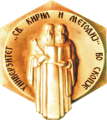 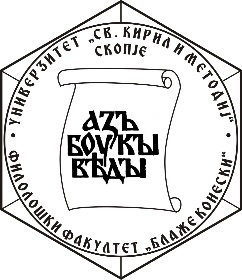 Е Л А Б О Р А ТЗА ПОВТОРНА АКРЕДИТАЦИЈА НА СТУДИСКА ПРОГРАМА Македонски јазикВтор циклус на студииЕдногодишни студииФИЛОЛОШКИ ФАКУЛТЕТ „БЛАЖЕ КОНЕСКИ“ - СКОПЈЕСкопје, 2022СОДРЖИНА НА ЕЛАБОРАТОТ1.	ОПШТИ ПОДАТОЦИ ЗА ПОДНЕСУВАЧОТ НА БАРАЊЕТО	62.1 ПОДАТОЦИ ЗА ОСНОВАЊЕ НА ВИСОКООБРАЗОВНАТА УСТАНОВА УНИВЕРЗИТЕТ	62.2 ПОДАТОЦИ ЗА ОСНОВАЊЕТО НА ВИСОКООБРАЗОВНАТА УСТАНОВА БАРАТЕЛ НА АКРЕДИТАЦИЈА	63. СОПСТВЕНИЧКА СТРУКТУРА НА ВИСОКООБРАЗОВНАТА УСТАНОВА	74. ДЕЈНОСТ НА ВИСОКООБРАЗОВНАТА УСТАНОВА СПОРЕД ФРАСКАТИЕВАТА КЛАСИФИКАЦИЈА	75. ОРГАН НА ЗАСТАПУВАЊЕ НА ВИСОКООБРАЗОВНАТА УСТАНОВА	76. ПРАВНА ОСНОВА ЗА ПОДГОТВУВАЊЕ НА ЕЛАБОРАТОТ	81.	Карта на високообразовната установа	92.	Основни податоци за студиската програма за која се бара повторна акредитација	103.	Цел и оправданост за воведување на студиската програма	104.	Усогласеност на студиската програма со потребите на општеството за даденото кадровско профилирање	105.	Општи дескриптори на квалификации за втор циклус на едногодишни студии со 60 ЕКТС, студиска програма Македонски јазик, Универзитет „Св. Кирил и Методиј“ во Скопје, согласно со Уредбата за националната рамка на високообразовните квалификации	115.1	Општи дескриптори на квалификации за втор циклус на едногодишни студии со 60 ЕКТС, студиска програма Македонски јазик, Филолошки Факултет „Блаже Конески“, при Универзитетот „Св. Кирил и Методиј“ во Скопје, согласно со Уредбата за националната рамка на високообразовните квалификации	115.2	Специфични дескриптори на квалификации за втор циклус на едногодишни студии со 60 ЕКТС, студиска програма Македонски јазик на Филолошкиот факултет „Блаже Конески“, согласно со Уредбата за националната рамка на високообразовните квалификации	116.	Утврден сооднос помеѓу задолжителните и изборните предмети, со листа на задолжителни предмети, листа на изборни факултетски и универзитетски предмети и дефиниран начин на избор на предметите.	127.	Список на наставен кадар со податоци наведени во Прилог бр. 4	138.	Податоци за просторот предвиден за реализација на Студиската програма Македонски јазик, организирана на Филолошкиот факултет „Блаже Конески“	159.	Листа на опрема предвидена за реализација на студиската програма Македонски јазик на Филолошкиот факултет „Блаже Конески“	1510.	Информација за бројот на студентите (првпат запишани) на студиската програма во периодот од последната акредитација	1611.	Информација за обезбедена задолжителна и дополнителна литература	1612.	Информација за веб-страница	1613.	Активности и механизми преку кои се развива и се одржува квалитетот на наставата	1614.	Резултати од изведената самоевалуација во согласност со Упатството за единствените основи на евалуацијата и евалуациските постапки на универзитетите донесено од Агенцијата за евалуација на високото образование во Република Македонија и од Интеруниверзитетската конференција на Република Македонија (Скопје -Битола, септември 2002).	1715.	Дали формалното образование и истражувачкото искуство на наставниците кореспондира со специфичноста на студиската програма, односно со профилот и квалификацијата на наставно-научниот кадар.	1716.	Усогласеност на структурата и содржината на циклусот на студиите со општите и специфичните дескриптори	1717.	Усогласеноста на теоретската и практичната настава со целите на студиската програма	1818.	Усогласеност на студиската програма со единствениот европски простор за високо образование и споредливост со програмите на европски високообразовни институции	18ДОКУМЕНТИ	191.	Одлука за усвојување на студиската програма од Наставно-научниот совет/Научниот совет	202.	Одлука за усвојување на студиската програма од Универзитетскиот сенат	213.	Мислење од Одборот за соработка и доверба со јавноста	224.	Изјава од наставникот за давање согласност за учество во изведување  настава по одредени предмети од студиската програма	235.	Согласност на Универзитетскиот сенат за учество на наставникот во реализација на студиска програма во друга високообразовна установа	246.	Согласност на Наставно-научниот совет, Научниот совет за учество на наставникот во реализација на студиска програма на друга единица на Универзитетот	25Прилог бр. 3	26Прилог бр. 4	28Прилог бр. 5	31Прилог бр. 6	33Прилог бр. 7	34Прилог бр. 8	35Прилог бр. 9	36Прилог бр. 10	37Табела за структура на елаборатотОПШТИ ПОДАТОЦИ ЗА ПОДНЕСУВАЧОТ НА БАРАЊЕТОНазив на високообразовната установаАдреса / СедиштеЕлектронска пошта					Веб-страница на установата2.1 ПОДАТОЦИ ЗА ОСНОВАЊЕ НА ВИСОКООБРАЗОВНАТА УСТАНОВА УНИВЕРЗИТЕТ2.2 ПОДАТОЦИ ЗА ОСНОВАЊЕТО НА ВИСОКООБРАЗОВНАТА УСТАНОВА БАРАТЕЛ НА АКРЕДИТАЦИЈА3. СОПСТВЕНИЧКА СТРУКТУРА НА ВИСОКООБРАЗОВНАТА УСТАНОВА4. ДЕЈНОСТ НА ВИСОКООБРАЗОВНАТА УСТАНОВА СПОРЕД ФРАСКАТИЕВАТА КЛАСИФИКАЦИЈА5. ОРГАН НА ЗАСТАПУВАЊЕ НА ВИСОКООБРАЗОВНАТА УСТАНОВАИме и презиме, функција (ректор/декан/директор)Датум и акт на именувањеЛице за контакт6. ПРАВНА ОСНОВА ЗА ПОДГОТВУВАЊЕ НА ЕЛАБОРАТОТЗакон за високото образование (Службен весник на Република Македонија, бр. 82/2018);  Уредба за нормативи и стандарди за основање на високообразовни установи и за вршење  високообразовна дејност (Службен весник на Република Македонија, бр. 103/10); Класификација на научните подрачја, полиња и области според Меѓународната фраскатиева класификација; Правилник за организацијата, работата, начинот на одлучување, методологијата за акредитација и евалуација, стандардите за акредитација и евалуација, како и за други прашања во врска со работата на Одборот за акредитација и евалуација на високото образование (Службен весник на Република Македонија, бр. 151/12);Правилник за задолжителните компоненти што треба да ги поседуваат студиските програми од прв, втор и трет циклус на студии (Службен весник на Република Македонија, бр. 25/11); Упатство за критериумите за начинот на обезбедување и оценување на квалитетот на високообразовите установи и на академскиот кадар во Република Македонија (Службен весник на Република Македонија, бр. 67/13);Уредбата за Националната рамка на високообразовните квалификации (Службен весник на Република Македонија бр. 154/2010);Правилник за содржината и формата на дипломата, на упатството за изготвување додаток на дипломата и на другите јавни исправи (Службен весник на Република Македонија бр. 84/09);Закон за воената академија (Службен весник на Република Македонија бр.83/2009);Правилник за поблиските критериуми и надлежноста на одборите за соработка и доверба со јавноста (Службен весник на Република Македонија бр. 148/13);Правилник за начинот и условите за организирање на практичната настава за студентите (Службен весник на Република Македонија бр. 71/09 и 120/10);Правилник за условите што треба да ги исполнува истакнатиот стручњак од практиката од соодветната област за изведување клиничка настава (Службен весник на Република Македонија бр. 71/09 и 120/10);Закон за медицинските студии и континуираното стручно усовршување на докторите на медицина (Службен весник на Република Македонија бр. 16/13);Закон за признавање на професионалните квалификации (Службен весник на Република Македонија бр. 171/10);Правилник за начинот и постапката за водење на базата на податоци за високообразовната дејност (Службен весник на Република Македонија бр. 65/13);Закон за научно-истражувачката дејност (Службен весник на Република Македонија бр. 46/08, 103/08, 24/11 и 80/12);Закон за високообразовните установи за образование на наставен кадар во предучилишното воспитание, основното и средното образование („Службен весник на Република Македонија“ бр. 10/15);Статут на Универзитетот „Св. Кирил и Методиј“ (Универзитетски гласник бр. 425 од 28.6.2019);Решение за акредитација на високообразовната установа издадено од Одборот за акредитација и евалуација на високото образование на Република Македонија иДруги акти.Список на задолжителни компоненти што треба да ги поседуваат студиските програмиКарта на високообразовната установаОсновни податоци за студиската програма за која се бара акредитација/повторна акредитацијаЦел и оправданост за воведување на студиската програма	Студиската програма Македонски јазик од втор циклус претставува продолжение на додипломските студии за Македонски јазик на Филолошкиот факултет. Македонскиот јазик е еден од столбовите на нашата држава и нашиот идентитет, со што и неговото последипломско изучување е од најголема важност.Исто така, излезните резултати од оваа програма се повеќе од евидентни и потребни: преку неа се дооформува кадарот за наставничка професија во основното и во средното образование; кадарот за лекторската професија, која произлегува од Законот за употреба на македонскиот јазик; научно-истражувачкиот кадар што ќе се занимава со јазикот во сите негови пројави, употреби и значења, и ќе публикува научни трудови во домашни и светски списанија; како и кадарот што ќе се грижи за промоција и развој на македонскиот јазик преку креирање (јазични) политики во релевантните институции.Потребата од континуирано акредитирање на оваа студиска програма постојано се поддржува од целата јавност, како и од сите државни и општествени чинители.Влезното ниво на компетенции се следи преку усогласување со тековните тенденции во образовните политики на локално и на глобално ниво. Така на пример, повеќе наставни предмети претпреа промени во однос на претходната акредитација во однос на содржините (воведување нови теми), во однос на општото наспрема специфичното (постепено воведување во специфичните преку општите знаења), и сл.Исто така, од оваа година факултетот започна да собира податоци за бројот на запишани и дипломирани студенти со сите промени во една генерација (испишани, ставени во мирување, регулирани и нерегулирани статуси, и сл.), да изготвува прашалници за дипломираните и вработени студенти во струката, како и за нивните работодавци, со цел да добие голема слика, како и помали специфични слики за оваа проблематика. Обработените резултати од овие податоци и анализи ќе бидат објавени во јавните факултетски гласила.Усогласеност на студиската програма со потребите на општеството за даденото кадровско профилирањеИзлезните резултати од оваа програма се повеќе од евидентни и потребни: преку неа се дооформува кадар за наставничка професија во основното и во средното образование; кадар за лекторската професија, која произлегува од Законот за употреба на македонскиот јазик; научно-истражувачки кадар што ќе се занимава со јазикот во сите негови пројави, употреби и значења, и ќе публикува научни трудови во домашни и светски списанија; кадар што ќе се грижи за промоција и развој на македонскиот јазик преку креирање (јазични) политики во релевантните институции.Според расположливите податоци, студиската програма во голема мера ги исполнува утврдените услови.Веќе направените промени во однос на претходната акредитација ќе бидат предмет на опсервација за наредниот период, т.е. до наредната акредитација.Наставните методи, методите на учење и оценување се добро распределени во практичната примена на студиската програма.Следњето на студентите од страна на наставниот кадар е на задоволително ниво.Општи дескриптори на квалификации за втор циклус на едногодишни студии со 60 ЕКТС, студиска програма Македонски јазик, Универзитет „Св. Кирил и Методиј“ во Скопје, согласно со Уредбата за националната рамка на високообразовните квалификацииКвалификации што означуваат успешно завршување на вториот циклус на студии (60 ЕКТС) му се доделуваат на лице што ги исполнува условите според следните дескриптори на квалификациите:Општи дескриптори на квалификации за втор циклус на едногодишни студии со 60 ЕКТС, студиска програма Македонски јазик, Филолошки факултет „Блаже Конески“ при Универзитетот „Св. Кирил и Методиј“ во Скопје, согласно со Уредбата за националната рамка на високообразовните квалификацииУтврден сооднос помеѓу задолжителните и изборните предмети, со листа на задолжителни предмети, листа на изборни факултетски и универзитетски предмети и дефиниран начин на избор на предметите.  Соодносот помеѓу задолжителните и изборните предмети е во согласност со важечкиот Закон за високото образование:-	75% задолжителни предмети-	25% изборни предметиСТРУКТУРА НА СТУДИСКАТА ПРОГРАМАТабела 6.1. Распоред на предметите по семестри и студиски години за академски студии (АС)Табела 6.2.  Изборни наставни предмети на студиската програмаТабела 6.3. Преглед на застапеност на задолжителните и на изборните предмети на студиската програмаТабела 6.4. Преглед на процентуалната застапеност на задолжителните и изборните предметиСписок на наставен кадар со податоци наведени во Прилог бр. 4Табела 7.1. Список на лица избрани во наставно-научни, научни и наставни звања во редовен работен однос со полно работно време на единицата каде што се реализира студиската програмаТабела 7.2. Список на лица избрани во наставно-научни, научни и наставни звања во редовен работен однос со полно работно време од други единици на Универзитетот, ангажирани на единицата каде што се реализира студиската програмаТабела 7.3. Список на лица избрани во наставно-научни, научни и наставни звања во работен однос во друга високообразовна установа или институција, ангажирани на единицата каде што се реализира студиската програмаПодатоци за просторот предвиден за реализација на Студиската програма Македонски јазик, организирана на Филолошкиот факултет „Блаже Конески“ - СкопјеТабела 8.1. Список и површина на простории во високообразовната установа  што ќе се користат за реализација на студиската програмаЛиста на опрема предвидена за реализација на студиската програма Македонски јазик, на Филолошкиот факултет „Блаже Конески“ - СкопјеТабела 9.1. Список на опрема и наставни средства за вршење на дејноста што одговараат на нормативите и стандардите за вршење високобразовна дејностИнформација за бројот на студентите (првпат запишани) на студиската програма во периодот од последната акредитацијаТабела 10.1. Преглед на бројот на студентите запишани (првпат) на студиската програма во периодот на последната акредитација и бројот на студенти за кои се бара акредитацијаИнформација за обезбедена задолжителна и дополнителна литератураЗа целите на наставата обезбедена е задолжителна и дополнителна литература од домашни автори, преводна литература и оригинална литература од странски експерти.Факултетот располага со 11 библиотеки со богат библиотечен фонд од научни книги, научни списанија, сопствени изданија и сопствен архив. Факултетот настојува да го збогатува својот фонд со релевантна домашна и странска научна литература од областите  кои се застапени во предметните програми. Задолжителната и дополнителната литература наведена во формуларот на предметните програми е обезбедена во библиотеката или од страна на предметните наставници и истата им е на располагање на студентите.Библиотечен фонд со литература од областа на студиските програми (книги, прирачници, скрипти, компендиуми, речници, атласи, илустрациите...) во печатена и електронска форма: 172000Информација за веб-страницаflf.ukim.mkАктивности и механизми преку кои се развива и се одржува квалитетот на наставатаРазвивањето и одржувањето на квалитетот и контрола на наставата се спроведува преку евалуација согласно ЗВО, и тоа:Надворешна евалуација, самоевалуација, за оценување на квалитетот на наставниот кадар што ја врши Агенцијата за акредитација и евалуација на високото образование на РМ, за што поднесува соодветни извештаи.Самоевалуација ја врши Комисијата за самоевалуација на Факултетот, на интервали од најмногу 3 години, за што поднесува соодветни извештаи. Во постапката за самоевалуација вклучени се следните активности и механизми:- Анализа и оцена на студиските програми и наставните содржини;- Анализа и оцена на реализацијата на наставниот процес; - Преглед на наставно-научниот и соработничкиот кадар што учествува во изведувањето на наставниот процес;- Анализа на научно-истражувачката дејност;- Анализа на оценувањето на студентите;- Анализа на студентската анкета со што се оценува квалитетот на наставата и квалитетот на студиската програма;- Преглед на расположивите просторни и материјални ресурси;- Опременост на факултетот (библиотечен фонд, компјутерска опрема, лаборатории);- Влијание на научно-истражувачката работа врз квалитетот на насатавата и студирањето;Врз основа на спроведените активности изработена се SWOT анализи за сите наведени сегменти посебно.Резултати од изведената самоевалуација во согласност со Упатството за единствените основи на евалуацијата и евалуациските постапки на универзитетите донесено од Агенцијата за евалуација на високото образование во Република Македонија и од Интеруниверзитетската конференција на Република Македонија (Скопје -Битола, септември 2002).https://flf.ukim.mk/dokumenti/info-javen/Дали формалното образование и истражувачкото искуство на наставниците кореспондира со специфичноста на студиската програма, односно со профилот и квалификацијата на наставно-научниот кадар.Табела 15.1. Збирен преглед на бројот на наставници по области ангажирани за изведување на студиската програмаУсогласеност на структурата и содржината на циклусот на студиите со општите и специфичните дескрипториУсогласеноста на теоретската и практичната настава со целите на студиската прог Во студиската програма Македонски јазик, големо внимание е обрнато на усогласеноста на теоретската и практичната настава во содржините на предметите. Лингвистичките теоретски модели и техниките на научна работа се главно образложени во задолжителните предмети. Корпусот во најголем дел од изборните курсеви е предмет на анализа со примена на методлошки/аналитички алатки, изведени од соодветните лингвистички теории.Материјално-техничките и просторните услови се задоволителни за изведување на теоретската и практична настава. Предложената задолжителна и дополнителна литература е внимателно одбрана и е соодветна за совладување на теоретско-практичната наставаУсогласеност на студиската програма со единствениот европски простор за високо образование и споредливост со програмите на европски високообразовни институцииУсогласеноста на студиската програма Македонски јазик со современите светски трендови на соодветно образовно-научно ниво, и споредливоста со слични програми на странски високообразовни институции, особено во рамките на европскиот образовен простор, може да се следи во две насоки:а) Студиската програма по македонски јазик и книжевност со својата наставна насока ги следи современите европски трендови во наставно-научната дејност од аспект на лингвистичките содржини предвидени за изучување и истражување на мајчиниот јазик, односно првиот службен јазик во државата. Во предметните програми акцентот се става врз најновите содржини во изучувањето на македонскиот како мајчин јазик. Наставниот кадар ги следи најновите достигнувања од областа на лингвистиката и е постојано активно застапен на меѓународни и национални научни собири, конгреси и симпозиуми, како и менторства како највисока форма на пренесување на искуствата и знаењата.Во таа смисла Студиската програма по македонски јазик е споредлива со студиските програми по мајчин јазик од заедничкиот европски простор, како на пример: Катедрата за словенистика на Филозофскиот факултет на Универзитетот во Љубљана, Словенија: https://slov.ff.uni-lj.si/en/2nd-cycle-slovene-studiesОтсекот за кроатистика на Филозофскиот факултет на Универзитетот во Загреб, Хрватска: http://theta.ffzg.hr/ECTS/Studij/Index/1183Полски јазик – наставна насока на Факултетот за полски студии при Јагјелоњскиот универзитет во Краков, Полска: https://sylabus.uj.edu.pl/en/5/1/3/14/152б) Со студиумот по македонски јазик се компатибилни студиумите по македонски јазик произлезени од него како матична институција, а кои се присутни во европскиот простор преку:- центрите во коишто се изучува македонскиот јазик, кој го предаваат, редовно или повремено, наставници што се вработени на тамошните универзитети. Таква настава, на различни нивоа, има на следниве универзитети: Лондон, Велика Британија; Торонто, Канада; Чикаго, САД; Познањ, Полска; Перм, Руска; Нови Сад и Ниш, Србија; Загреб, Хрватска; Брно и Храдец Кралове, Чешка Република;-	лекторатите по македонски јазик во 9 градови:  Краков и Сосновјец, Полска; Букурешт, Романија; Москва, Руска Федерација; Анкара и Истанбул, Турција; Будимпешта, Унгарија; Париз, Франција; Риека, Хрватска, како и лекторатот што се отвора за првпат во академската 2022/2023 г. во Кина.ДОКУМЕНТИОдлука за усвојување на студиската програма од Наставно-научниот совет/ Научниот совет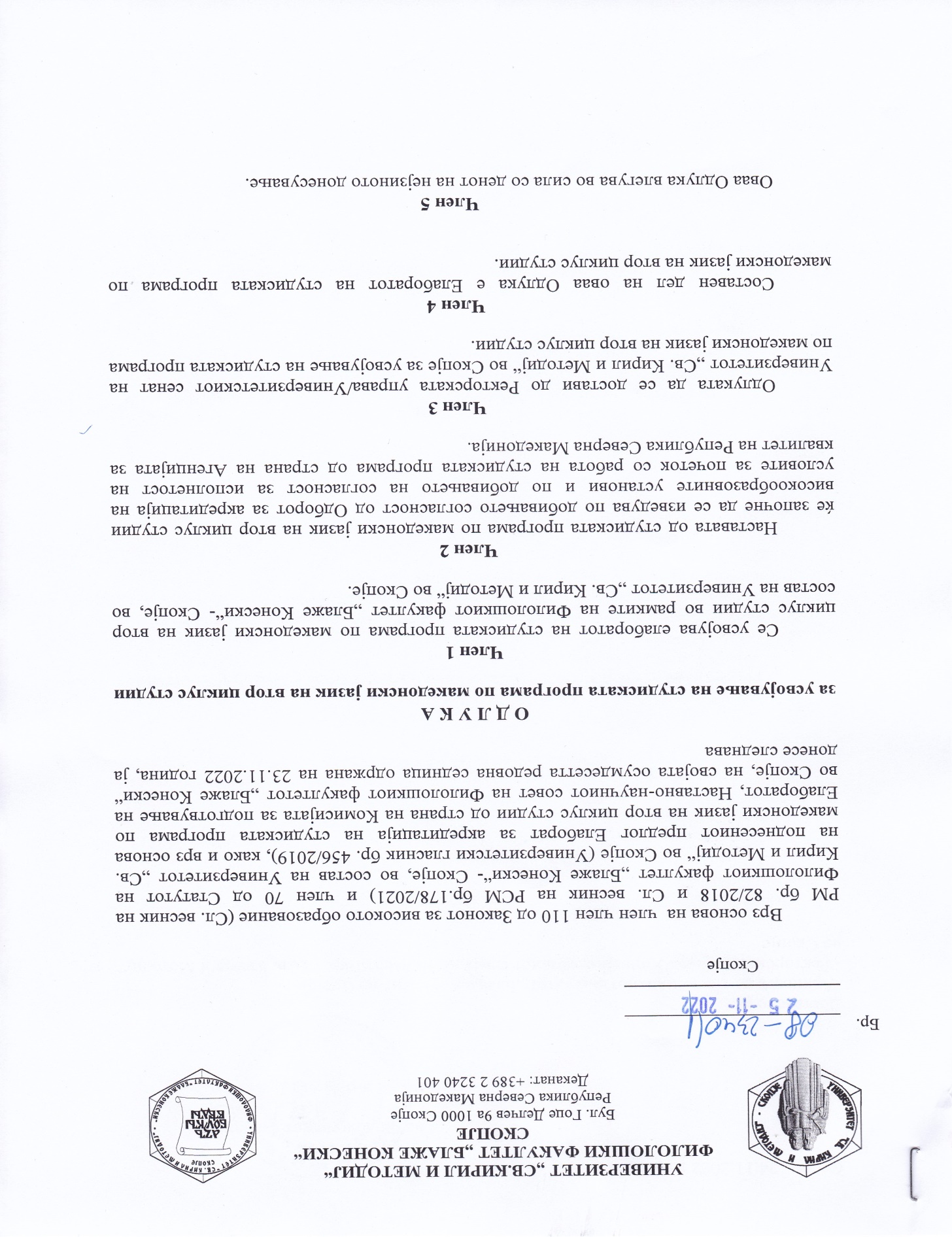 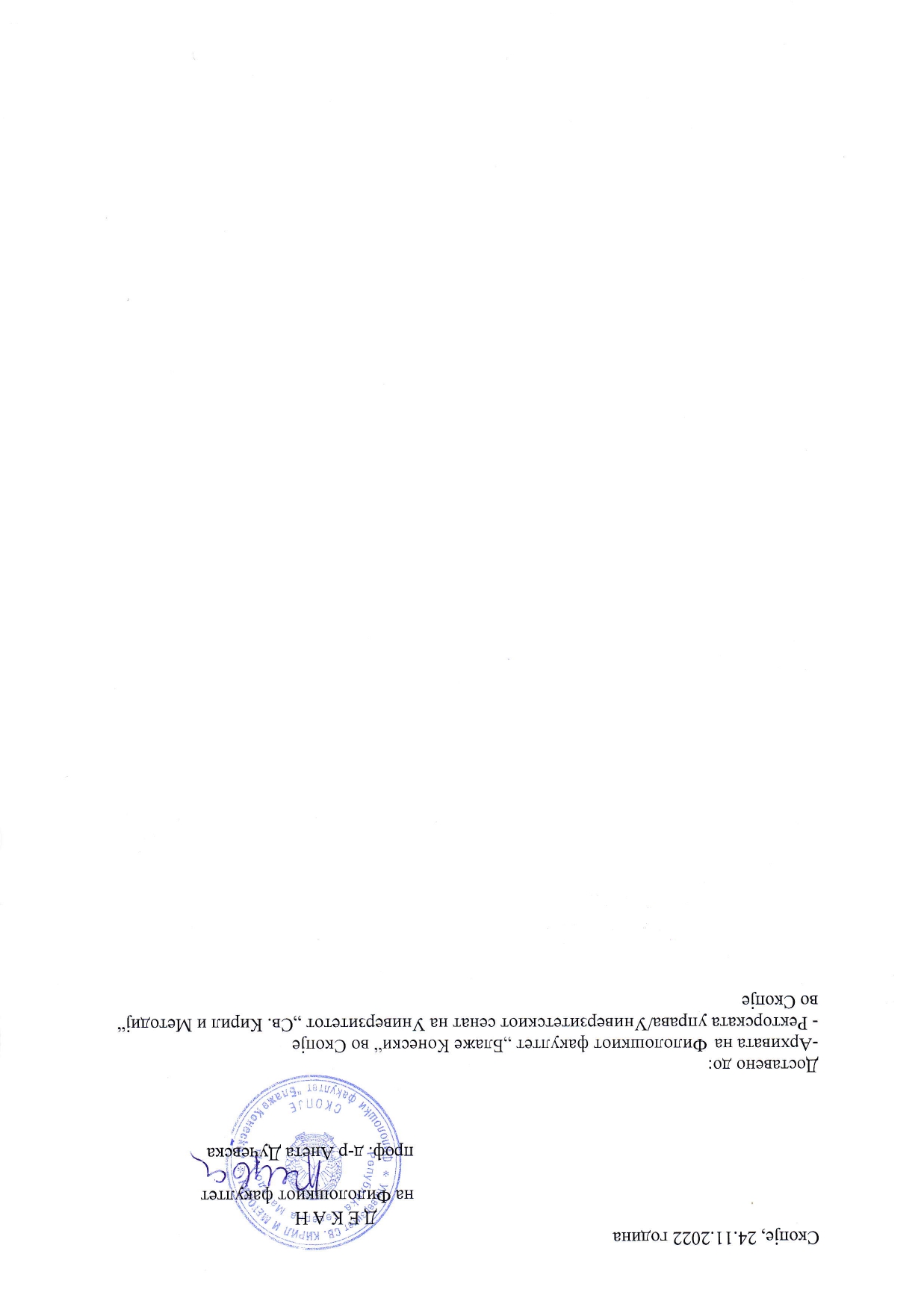 Одлука за усвојување на студиската програма од Универзитетскиот сенатПримерокВрз основа на член 93 од Законот за високото образование (Службен весник на Република Македонија бр.82/18), на член 246 од Статутот на Универзитетот „Св. Кирил и Методиј“ во Скопје, на предлог на Наставно-научниот совет/Научниот совет на Факултетот/Институтот_________________за усвојување на студиската програма од втор циклус на академски студии____________________________бр.____ од ____2020, Универзитетскиот сенат на седницата одржана на --. --. 2020 година, ја донесе следната:Одборот за соработка и доверба со јавноста на Факултетотза втор циклус студии на студии по ________________________во рамките на Факултетот/Институтот_________________Член 1Се усвојува Елаборатот на студиската програма _______________________ од втор циклус на академски студии во рамките на Факултетот/Институтот_______________________.Член 2Наставата од студиската програма ________________________________ ќе започне да се изведува по добивањето согласност од Одборот за акредитација на вискокото образование и по добивањето согласност за исполнување на условите за почеток со работа на студиската програма од страна на Агенцијата за квалитет на вискотото образование на Република Северна Македонија.Член 3Одлуката да се достави до Факултетот/Институтот__________________________, како и до Одборот за акредитација на високото образование.Член 4Оваа Одлука влегува во сила со денот на нејзиното донесување.Скопје, --. --. 2020					  Претседател на Универзитетскиот сенат,Доставено доАрхивата на _____________Факултетот _____________Мислење од Одборот за соработка и доверба со јавностаВрз основа на член 122 од Законот за високото образование (Службен весник на Република Македонија бр. 82/18), Одборот за соработка и доверба со јавноста на Факултетот/Институтот ________________на Универзитетот „Св. Кирил и Методиј“ во Скопје, на својата седница одржана на ден --.--.2020 година го донесе следново:М И С Л Е Њ ЕСе дава позитивно/негативно мислење за Елаборатот за студиската програма __________ на втор циклус на академски студии на Факултетот/Институтот __________О б р а з л о ж е н и еОдборот за соработка и доверба со јавноста на Факултетот/Институтот___________________го разгледа Елаборатот на студиската програма ____________________ и донесе заклучок дека предложената студиска програма __________________ за акредитација__________________________.Поради сето тоа Одборот за соработка и доверба со јавноста на Факултетот/Институтот____________ го даде своето позитивно/негативно мислење.Скопје, --.--.2020					   Одбор за соработка со јавноста								  ПретседателДоставено до						Архивата на_____________Ректорска управа на _____________Изјава од наставникот за давање согласност за учество во изведување  настава по одредени предмети од студиската програмаВрз основа на член 61 став 1 точка 4 од Законот за високо образование (Службен весник на Република Македонија бр. 82/2018) ја давам следнатаИ З Ј А В Аза согласност за учество во изведување настава по одредени предмети од студиската програма на втор циклус студии по ___________________Јас ____________________, избран во звање ______________ и вработен во/на _____________________ на Универзитет __________________ давам согласност за учество во изведување настава од студиската програма ________________ на Факултетот/Институтот _______________________, по наставните предмети:__________________________________________________......Скопје, --.--.2020						Подносител на изјаваСогласност на Универзитетскиот сенат за учество на наставникот во реализација на студиска програма во друга високообразовна установаВрз основа на член 93 и член 179 од Законот за високото образование (Службен весник на Република Македонија бр. 82/18), Сенатот на Универзитетот ___________________ на седницата одржана на ___________________ година, ја донесе следната:ОДЛУКА (1)за согласност за учество во реализација на студиската програма ___________________ на Факултетот ___________________ при  Универзитетот „Св. Кирил и Методиј“ во Скопје Член 1Врз основа на доставеното барање на Факултетот/Институтот _____________ при Универзитетот „Св. Кирил и Методиј“ во Скопје, Сенатот на Универзитетот „Св. Кирил и Методиј“ во Скопје донесе одлука за определување наставен кадар што ќе учествува во изведување на наставата на втор циклус студии на студиската програма _______________ на Факултетот/Институтот ___________________ Член 2Наставен кадар вработен на единиците на Универзитетот „Св. Кирил и Методиј“ во Скопје што ќе учествува во и изведување  на настава на втор циклус академски/стручни студии на студиската програма ___________________ е:Проф. д-р _____________Проф. д-р ______________Член 3Одлуката стапува на сила со денот на нејзиното донесување.Скопје, --.--.2020						Претседател на СенатДоставено до:Архивот наФакултетот ___________________Согласност на Наставно-научниот совет, Научниот совет за учество на наставникот во реализација на студиска програма на друга единица на Универзитетот Врз основа на член 110/112/113 и член 179 од Законот за високото образование (Службен весник на Република Македонија бр.82/18) Наставно-научниот совет на Факултетот/Научниот совет на Институтот ___________________, при Универзитетот „Св. Кирил и Методиј“ во Скопје, на седница одржана на ___________________ година, ја донесе следната:ОДЛУКА (2)за согласност за учество во реализација на студиската програма ___________________ на Факултетот/Институтот ___________________ при  Универзитетот  „ Универзитетот „Св. Кирил и Методиј“ во Скопје“Член 1Наставно-научниот совет/Научниот совет донесе одлука за определување на наставен кадар што ќе изведува настава на втор циклус на студии на студиската програма ___________________ на Факултетот/Институтот ___________________ при Универзитетот „Св. Кирил и Методиј“ во Скопје.Член 1Наставен кадар што ќе биде ангажиран за изведување настава на втор циклус академски студии на студиската програма ___________________ е:Проф. д-р _____________Проф. д-р _____________Член 3Одлуката стапува на сила со денот на нејзиното донесување.Скопје, --.--.2020															ДеканДоставено до:Архивот наФакултетот ___________________Прилог бр. 3Содржина на предметните програмиI семестарПрилог бр. 4Податоци за наставниците што изведуваат настава на студиска програма од прв, втор, и трет циклус на студии и за ментори на докторски студииПрилог бр. 5Податоци за наставниците што можат да бидат ментори на магистерски труд на втор циклус на студии на студиската програма Македонски јазикТабела 1. Преглед на наставници кои можат да бидат ментори на магистерски труд на втор циклус на студииПРИЛОЗИПрилог бр. 6Додаток на дипломаПрилог бр. 7Статут на Универзитетот „Св. Кирил и Методиј“ во Скопје:http://www.ukim.edu.mk/dokumenti_m/264_STATUT_UKIM-6.6.2019.pdfСтатут на Филолошки факултет „Блаже Конески“ во Скопје:https://flf.ukim.mk/wp-content/uploads/2020/06/%D0%A1%D1%82%D0%B0%D1%82%D1%83%D1%82-%D0%BD%D0%B0-%D0%A4%D0%B8%D0%BB%D0%BE%D0%BB%D0%BE%D1%88%D0%BA%D0%B8%D0%BE%D1%82-%D1%84%D0%B0%D0%BA%D1%83%D0%BB%D1%82%D0%B5%D1%82-%D0%91%D0%BB%D0%B0%D0%B6%D0%B5-%D0%9A%D0%BE%D0%BD%D0%B5%D1%81%D0%BA%D0%B8-glasnik-456-1.pdfИзвештај од последната самоевалуација (на УКИМ и на единицата ) – линк до веб-страницитеУниверзитетот „Св. Кирил и Методиј“ во Скопје:http://www.ukim.edu.mk/mk_content.php?meni=155&glavno=1Филолошки факултет „Блаже Конески“ во Скопје: https://flf.ukim.mk/wp-content/uploads/2021/11/%D0%98%D0%B7%D0%B2%D0%B5%D1%88%D1%82%D0%B0%D1%98-%D0%B7%D0%B0-%D1%81%D0%B0%D0%BC%D0%BE%D0%B5%D0%B2%D0%B0%D0%BB%D1%83%D0%B0%D1%86%D0%B8%D1%98%D0%B0-%D0%BD%D0%B0-%D0%A4%D0%B8%D0%BB%D0%BE%D0%BB%D0%BE%D1%88%D0%BA%D0%B8%D0%BE%D1%82-%D1%84%D0%B0%D0%BA%D1%83%D0%BB%D1%82%D0%B5%D1%82-%D0%91%D0%BB%D0%B0%D0%B6%D0%B5-%D0%9A%D0%BE%D0%BD%D0%B5%D1%81%D0%BA%D0%B8-%D0%B7%D0%B0-%D0%BF%D0%B5%D1%80%D0%B8%D0%BE%D0%B4%D0%BE%D1%82-2018-2019-%E2%80%93-2020-2021.pdfПрилог бр. 8Копија од Решението за акредитација на високообразовната установа, издадено од Одборот за акредитација и евалуација на високото образование на Република Македонија 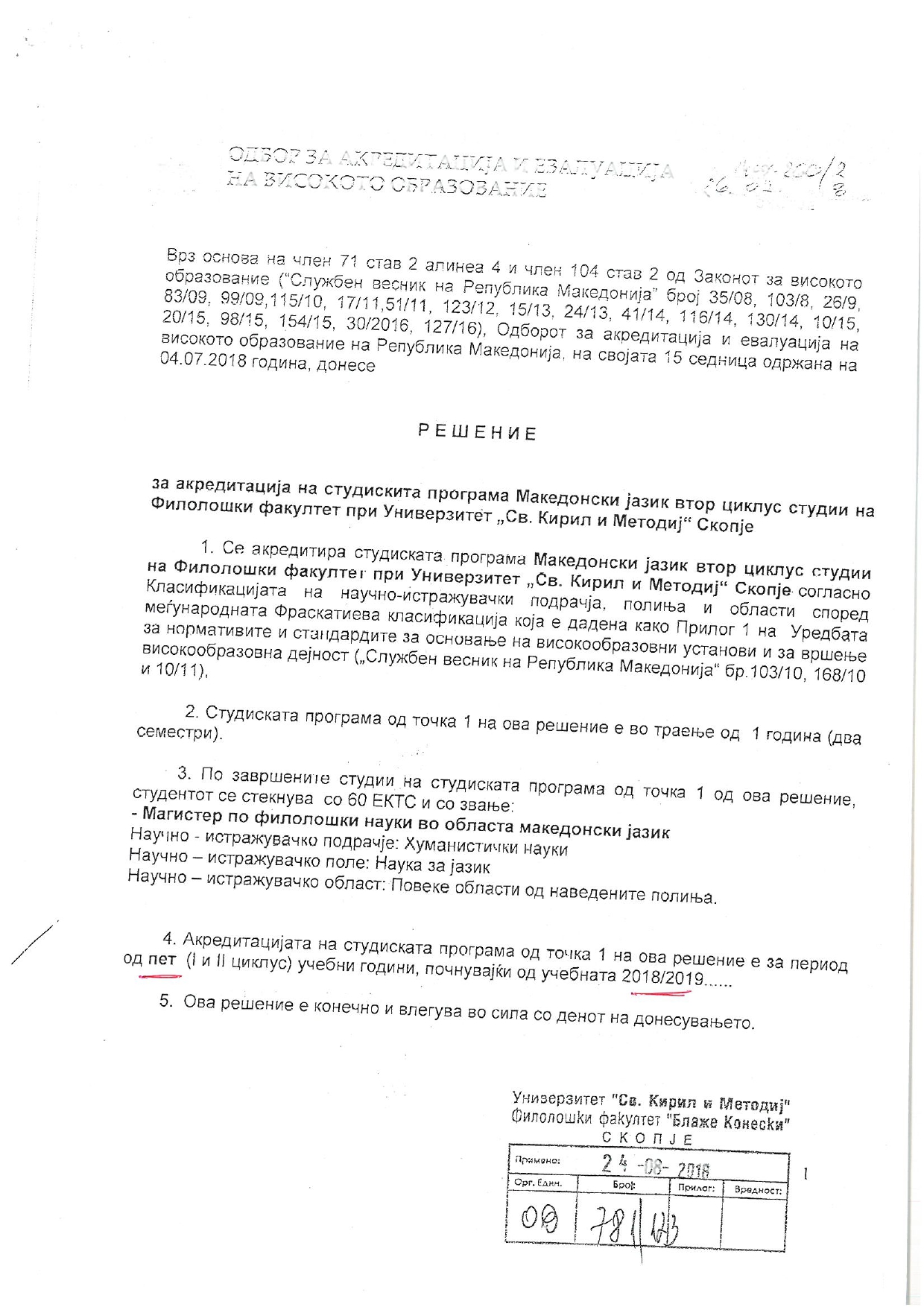 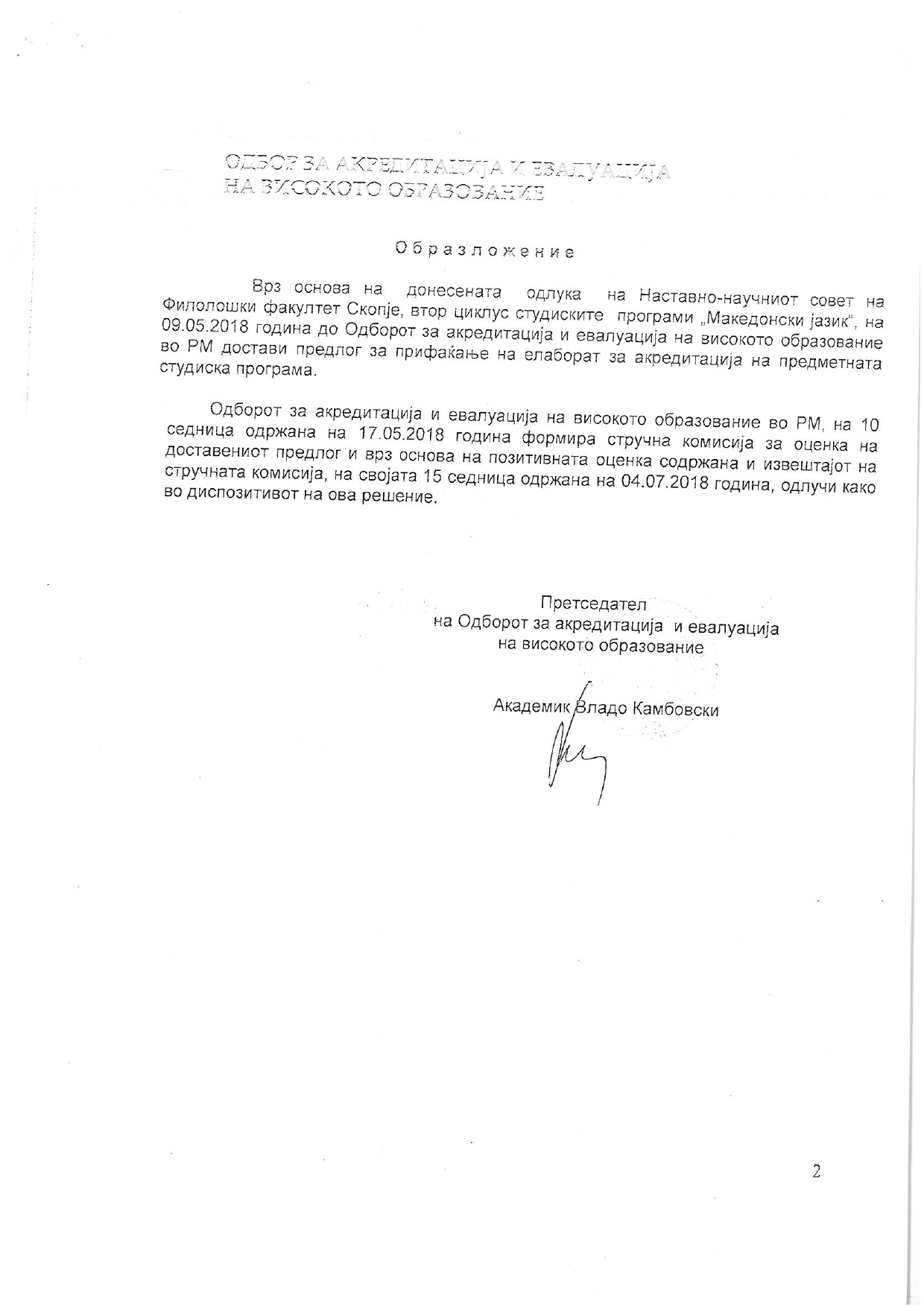 Прилог бр. 9Договори за закупПрилог бр. 10Копија од Решението за исполнување на услови за почеток со работа на студиската програма, издадено од Министерството за образобание и наука на Република Северна Македонија 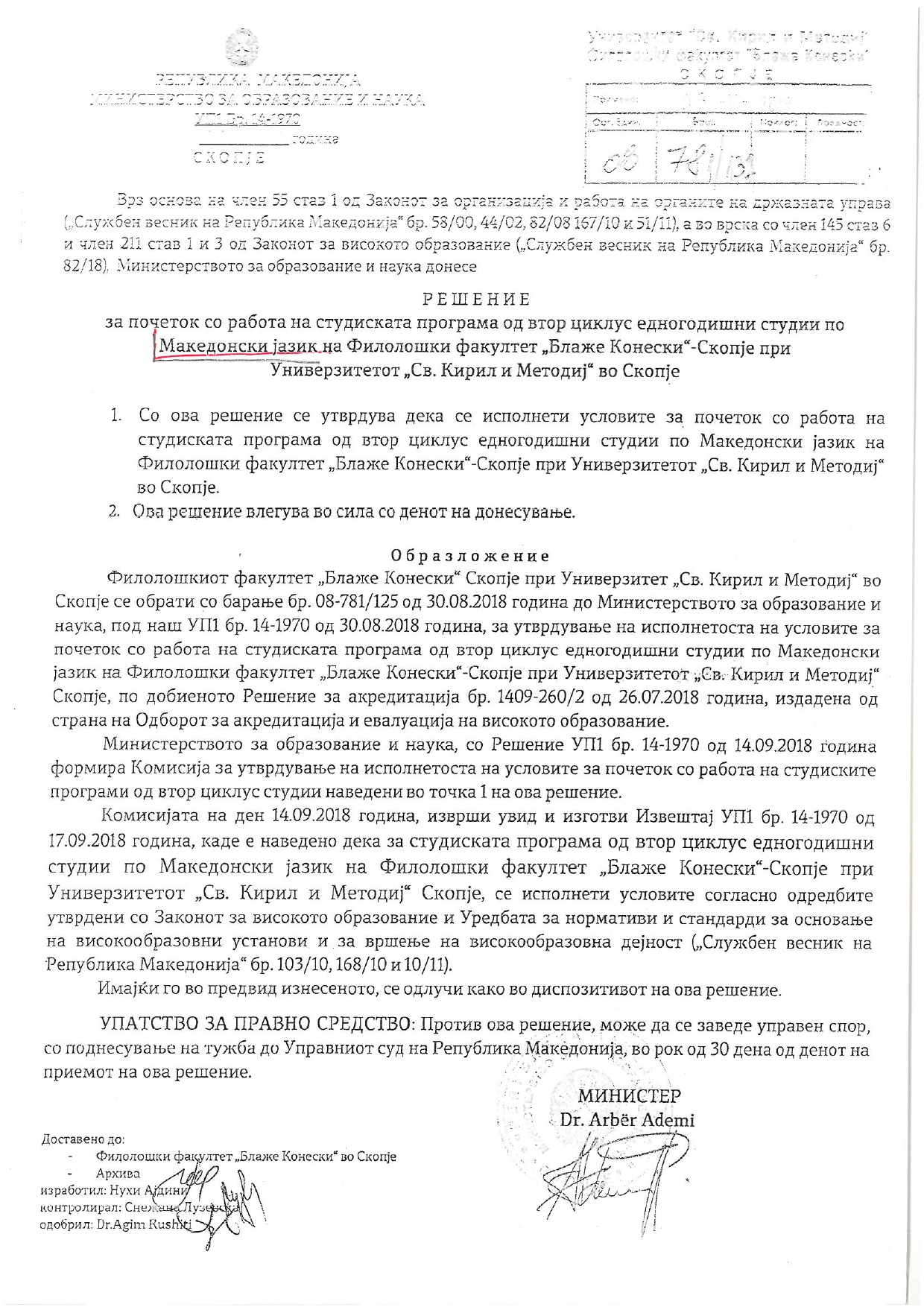 Реден број Наслов/поднасловПроверка1.ОПШТИ ПОДАТОЦИ ЗА ПОДНЕСУВАЧОТ НА БАРАЊЕТО2.1.ПОДАТОЦИ ЗА ОСНОВАЊЕТО НА ВИСОКООБРАЗОВНАТА УСТАНОВА УНИВЕРЗИТЕТ2.2.ПОДАТОЦИ ЗА ОСНОВАЊЕТО НА ВИСОКООБРАЗОВНАТА УСТАНОВА БАРАТЕЛ НА АКРЕДИТАЦИЈА3.СОПСТВЕНИЧКА СТРУКТУРА НА ВИСОКООБРАЗОВНАТА УСТАНОВА4.ДЕЈНОСТ НА ВИСОКООБРАЗОВНАТА УСТАНОВА СПОРЕД ФРАСКАТИЕВАТА КЛАСИФИКАЦИЈА5.ОРГАН НА ЗАСТАПУВАЊЕ НА ВИСОКООБРАЗОВНАТА УСТАНОВА6.ПРАВНА ОСНОВА ЗА ПОДГОТВУВАЊЕ НА ЕЛАБОРАТОТ1.Карта на високообразовната установа2.Основни податоци за студиската програма за која се бара повторна акредитација3.Цел и оправданост за воведување на студиската програма4.Усогласеност на студиската програма со потребите на општеството за даденото кадровско профилирање5.Општи дескриптори на квалификации за втор циклус на едногодишни студии со 60 ЕКТС, студиска програма Македонски јазик, Филолошки факултет „Блаже Конески“ при Универзитетот „Св. Кирил и Методиј“ во Скопје, согласно со уредбата за националната рамка на високообразовните квалификации5.1.Општи дескриптори на квалификации за втор циклус на едногодишни студии со 60 ЕКТС, студиска програма Македонски јазик, Филолошки факултет „Блаже Конески“ при Универзитетот „Св. Кирил и Методиј“ во Скопје, согласно со уредбата за националната рамка на високообразовните квалификации5.2.Специфични дескриптори на квалификации за втор циклус на едногодишни студии со 60 ЕКТС, студиска програма Македонски јазик, Филолошки факултет „Блаже Конески“ при Универзитетот „Св. Кирил и Методиј” во Скопје, согласно со уредбата за националната рамка на високообразовните квалификации6.Утврден сооднос помеѓу задолжителните и изборните предмети, со листа на задолжителни предмети, листа на изборни факултетски и универзитетски предмети и дефиниран начин на избор на предметите7.Список на наставен кадар со податоци наведени во прилог бр. 48.Податоци за просторот предвиден за реализација на студиската програма Македонски јазик, организирана на Филолошкиот факултет „Блаже Конески“9.Листа на опрема предвидена за реализација на студиската програма Македонски јазик на Филолошкиот факултет „Блаже Конески“10.Информација за бројот на студентите (првпат запишани) на студиската програма во периодот од последната акредитација11.Информација за обезбедена задолжителна и дополнителна литература12.Информација за веб-страница13.Активности и механизми преку кои се развива и се одржува квалитетот на наставата14.Резултати од изведената самоевалуација во согласност со Упатството за единствените основи на евалуацијата и евалуациските постапки на универзитетите, донесено од Агенцијата за евалуација на високото образование во Република Македонија и од Интеруниверзитетската конференција на Република Македонија (Скопје-Битола, септември 2002) 15.Усогласеност на формалното образование и истражувачкото искуство на наставниците со специфичноста на студиската програма, односно со профилот и квалификацијата на наставно-научниот кадар16.Соодветност на структурата и содржината на циклусот на студиите со општите и специфичните дескриптори17.Усогласеност на теоретската и практичната настава со целите на студиската програма18.Усогласеност на студиската програма со единствениот европски простор за високо образование и споредливост со програмите на европски високообразовни институцииДокументи1.Одлука за усвојување на студиската програма од наставно-научниот совет/ научниот совет2.Одлука за усвојување на студиската програма од универзитетскиот сенат3.Мислење од одборот за соработка и доверба со јавноста4.Изјава од наставникот за давање согласност за учество во изведување настава по одредени предмети од студиската програма5.Согласност на универзитетскиот сенат за учество на наставникот во реализација на студиска програма во друга високообразовна установа6.Согласност на наставно-научниот/научниот совет за учество на наставникот во реализација на студиска програма на друга единица на УниверзитетотПрилозиПрилог бр. 3 Содржина на предметните програмиПрилог бр. 4 Податоци за наставниците што изведуваат настава на студиска програма од прв, втор и трет циклус на студии и за ментори на докторски трудовиПрилог бр. 5Податоци за наставниците што можат да бидат ментори на магистерски труд на втор циклус на студии на студиската програма Македонски јазикПрилог бр. 6 Додаток на дипломаПрилог бр. 7Статут на вискообразовната установа (на УКИМ и на единицата) – линк до веб страницитеИзвештај од последна самоевалуација (на УКИМ и на единицата ) – линк до веб страницитеПрилог бр. 8Копија од решението за акредитација на високообразовната установа издадено од одборот за акредитација и евалуација на високото образование на Република МакедонијаПрилог бр. 9Договори за закупПрилог бр. 10Копија од решението за исполнување на условите за почеток со работа на студиската програма, издадено од Министерството за образобание и наука на Република Северна МакедонијаПрва акредитацијаХПовторна акредитацијаУНИВЕРЗИТЕТ „СВ. КИРИЛ И МЕТОДИЈ“ ВО СКОПЈЕФИЛОЛОШКИ ФАКУЛТЕТ „БЛАЖЕ КОНЕСКИ“ - СКОПЈЕбул. Гоце Делчев 9а, 1000 Скопјебул. Гоце Делчев 9а, 1000 Скопјебул. Гоце Делчев 9а, 1000 Скопјебул. Гоце Делчев 9а, 1000 СкопјеЕМСМатичен број6462731ТелефонФакс3240-4013240-401/dekanat@flf.ukim.edu.mkflf.ukim.mkНазив на основачотСобрание на Република МакедонијаНазив на актот за основањеЗакон на Универзитетот во СкопјеБрој и датум на актот за основањеБр. 4/1949 Службен весник на Народна Република МакедонијаПромени во основачките права(називи на првиот основач и на правните следбеници на оснивачот)Број и датум на Решението за исполнување на условите за почеток со работа и дејноста издадено од Министерството за образование и наука на РСМБрој и датум на Решението за акредитација на високообразовната установа издадено од Одборот за акредитација и евалуација на високото образование на РСМБрој и датум на Решението за упис на високобразовната установа во Централниот регистар Назив на основачотВлада на Народна Република МакедонијаНазив на актот за основањеЗаповед бр. 338Број и датум на актот за основањеБр. 338 од 18.6.1946 годинаПромени во основачките права(називи на првиот основач и на правните следбеници на оснивачот)Број и датум на Решението за исполнетоста на условите за почеток со работа и дејноста издадено од Министерството за образование и наука на РСМБрој и датум на Решението за акредитација на високообразовната установа издадено од Одборот за акредитација и евалуација на високото образование на РСМ.Број и датум на Решението за упис на високобразовната установа во Централниот регистар ХДржавнаПриватнаМешовитаа) Научно подрачје (научноистражувачко поле од прво ниво)Хуманистички наукиб) Научно поле (научноистражувачко поле од второ ниво)Наука за јазик, Наука за книжевноств) Научна област61200 Македонска книжевност и јужнословенски книжевности во средниот век61201 Македонска книжевност и јужнословенски книжевности  15-18 век61202 Македонска книжевност 14 и Македонска книжевност 20 век61203 Историја на јужнословенските книжевности61204 Нова хрватска, словенечка и српска книжевност61205 Современи јужнословенски книжевности61206 Народна книжевност61207 Теорија на книжевноста61208 Историја на албанската книжевност61209 Историја на турската книжевност61210 Историја на книжевностите на словенските народи61211 Историја на книжевностите на словенските народи61212 Историја на книжевностите на германските народи61221 Историја на општата книжевност61224 Историја на книжевност на стариот исток61225 Методика на литературата61226 Друго 64000 Македонистика64001 Албанологија64002 Туркологија64003 Славистика64004 Англистика64005 Германистика64006 Романистика64008 Ориентални и други филологии64009 Фонетика64010 Општа лингвистика64011 Применета лингвистика64012 Компаративна лингвистика64013 Фонетика 64014 Фонологија64015 Социолингвистика64016 Психолингвистика64017 Невролингвистика64018 Граматика, семантика, семиотика, синтакса64019 Лексикологија64020 Историја на јазикот64021 Учење на странски јазици64022 Преведување64023 Ономастика64024 Теорија на литературата64025 Општа и компаративна литература64026 Литературна критика64027 Дијалектологија64028 Методика на јазик64029 Другод-р Анета Дучевска, деканОдлука од Наставно-научниот совет на Филолошкиот факултет „Блаже Конески“ бр. 02-555/5 од 26.8.2020 г., Одлука за потврдување од Универзитетскиот Сенат на Универзитетот „Св. Кирил и Методиј“ во Скопје бр. 02-726/8 од 4.9.2020 г.Одлука од Наставно-научниот совет на Филолошкиот факултет „Блаже Конески“ бр. 02-555/5 од 26.8.2020 г., Одлука за потврдување од Универзитетскиот Сенат на Универзитетот „Св. Кирил и Методиј“ во Скопје бр. 02-726/8 од 4.9.2020 г.Одлука од Наставно-научниот совет на Филолошкиот факултет „Блаже Конески“ бр. 02-555/5 од 26.8.2020 г., Одлука за потврдување од Универзитетскиот Сенат на Универзитетот „Св. Кирил и Методиј“ во Скопје бр. 02-726/8 од 4.9.2020 г.Одлука од Наставно-научниот совет на Филолошкиот факултет „Блаже Конески“ бр. 02-555/5 од 26.8.2020 г., Одлука за потврдување од Универзитетскиот Сенат на Универзитетот „Св. Кирил и Методиј“ во Скопје бр. 02-726/8 од 4.9.2020 г.Контакт телефонЕ-пошта071297452071297452aducevska@gmail.comИме и презимеТелефонТелефонЕ-поштад-р Осман Емин, продекан за наставад-р Осман Емин, продекан за настава078267121osmanemin@flf.ukim.edu.mkДатум:М.ПОвластено лицеНазив на високообразовната установаУНИВЕРЗИТЕТ „СВ. КИРИЛ И МЕТОДИЈ“ ВО СКОПЈЕФИЛОЛОШКИ ФАКУЛТЕТ „БЛАЖЕ КОНЕСКИ“ - СКОПЈЕСедиштебул. Гоце Делчев бр. 9а1000 СкопјеРепублика Северна Македонија  Веб-страницаflf.ukim.mkВид на високообразовната установа (јавна, приватна, приватно-јавна)ЈАВНА ВИСОКООБРАЗОВНА УСТАНОВА646273185.42 – високо образованиеПодатоци за последната акредитацијаПоследната акредитација и решението за работа со студиските програми се добиени во периодот мај-август 2018 година, со што во уч. 2018/2019 започнаа со работа 39 студиски програми од прв циклус студии, 10 од втор циклус студии, како и 5 од трет циклус студии.Подетални информации може да се добијат на наведениот линк.https://flf.ukim.mk/akreditacija/Студиски и научно-истражувачки подрачја за кои е добиена акредитацијаПоследната акредитација е добиена за следните научни подрачја, полиња и области, наведени во Фраскатиевата класификација:- Подрачје6.00 Хуманистички науки- Полиња604 Наука за јазикот (лингвистика)612 Наука за книжевноста- Области61200 Македонска книжевност и јужнословенски книжевности во средниот век61201 Македонска книжевност и јужнословенски книжевности  15-18 век61202 Македонска книжевност 14 и Македонска книжевност 20 век61203 Историја на јужнословенските книжевности61204 Нова хрватска, словенечка и српска книжевност61205 Современи јужнословенски книжевности61206 Народна книжевност61207 Теорија на книжевноста61208 Историја на албанската книжевност61209 Историја на турската книжевност61210 Историја на книжевностите на словенските народи61211 Историја на книжевностите на словенските народи61212 Историја на книжевностите на германските народи61221 Историја на општата книжевност61224 Историја на книжевност на стариот исток61225 Методика на литературата61226 Друго 64000 Македонистика64001 Албанологија64002 Туркологија64003 Славистика64004 Англистика64005 Германистика64006 Романистика64008 Ориентални и други филологии64009 Фонетика64010 Општа лингвистика64011 Применета лингвистика64012 Компаративна лингвистика64013 Фонетика 64014 Фонологија64015 Социолингвистика64016 Психолингвистика64017 Невролингвистика64018 Граматика, семантика, семиотика, синтакса64019 Лексикологија64020 Историја на јазикот64021 Учење на странски јазици64022 Преведување64023 Ономастика64024 Теорија на литературата64025 Општа и компаративна литература64026 Литературна критика64027 Дијалектологија64028 Методика на јазик64029 ДругоПодатоци за меѓународната соработка на планот на наставата, истражувањето и мобилноста на студентитеФилолошкиот факултет „Блаже Конески“ има склучено договори за соработка со повеќе универзитети од странство преку кои се остварува соработка на планот на наставата, истражувањето и мобилноста на студентите.Мобилноста на студентите најмногу се одвива преку програмите ERASMUS+ и CEEPUS. Повеќе информации на Erasmus+ | Еразмус+ – Филолошки факултет „Блаже Конески“ – Скопје (ukim.mk)Покрај овие две програми, студентите и наставниот кадар остваруваат мобилност и преку билатерални договори со странски универзитети, со други меѓународни институции, како и со специјализирани фондации и здруженија од странство, со кои се покриени практично сите странски јазици што се изучуваат на Факултетот.За одбележување е и активноста со постојаните странски претставништва во земјата, како амбасади, јазични и културни институти и слично. Резултатите од овие активности се видливи во индивидуалните извештаи на наставниот кадар, како и во студентските досиеја, но и во физичкиот простор на факултетот, каде што се инсталирала опрема, мебел и наставни помагала преку донации, проекти и слично. Податоци за просторот наменет за изведување на наставната и истражувачката дејност1.  Вкупна површина (бруто простор) (простор за изведување настава и дворна површина 18.557,32m2.2.  Вкупна површина на просторот за изведување настава (нето простор)  3.237,00m2.3.  Број на амфитеатри 3 со вкупен број на седишта 519.4.  Број на предавални 25 со вкупен број на седишта 1015 (наставата се изведува во 2 смени).Податоци за опремата за изведување на наставната и истражувачката дејностФилолошкиот факултет „Блаже Конески“ има солидни техничко-информатички услови за работа, односно сите кабинети, библиотеки и други служби се поврзани со директна телефонска линија и со телефонска централа, како и со интернет-приклучок, поврзани се во интерна и универзитетска мрежа, опремени се со персонални сметачи, печатачи и друг вид опрема потребна за изведување онлајн-настава. Предавалните се опремени со проектори и бежичен интернет. Инсталирана е и соодветна опрема во шест преведувачки лаборатории  за изведување на вежби. Единаесетте библиотеки со кои располагаат катедрите на Факултетот се опремени со богат фонд на домашна и странска литература (над 500.000 наслови).Број на библиотеки: 11; со вкупен број на седишта 337.Број на лаборатории за изведување практична настава: 9 со вкупен број на седишта 300.Вкупен број на студенти за кои е добиена акредитација2024Број на студенти (првпат запишани)Вкупно запишани студенти на Филолошкиот факултет „Блаже Конески“ - Скопје во учебната 2021/2022 год.:-  на прв циклус на студии: 1460  - на втор циклус на судии: 27Планиран број на студенти што ќе се запишат на студиската програма15Број на лица со наставно-научни, со научни и со наставни звањаНа факултетот: 106 Број на лица со соработнички звањаНа факултетот: 2Сооднос наставник/студенти14Внатрешни механизми за обезбедување и контрола на квалитетот на студиитеЗа проценка на квалитетот на вршењето на високообразовната дејност, на управувањето, финансирањето, академските и другите активности Факултетот врши самоевалуација. Самоевалуацијата ја спроведува факултетска комисија составена од 7 члена, од кои 5 се од редот на наставниците и 2 од редот на студентите, како и поткомисии на студиските програми составени од 3 члена, 2 од редот на наставниците и 1 студент.Сегментите кои се опфаќаат со самоевалуацијата се наведени во членовите 356 и 357 од Статутот на Универзитетот „Св. Кирил и Методиј“ во Скопје.Последната самоевалуација е извршена во 2021 година за периодот 2018/2019-2020/2021г.Претходни самоевалуации се извршени во 2010 година, 2014 година и 2018 година.Линк до Извештајот за самоевалуација: Информации од јавен карактер – Филолошки факултет „Блаже Конески“ – Скопје (ukim.mk)https://flf.ukim.mk/wp-content/uploads/2021/11Период за спроведување на внатрешната евалуацијаПериодот е утврден на три години. Причината за овој период е потребното време да се утврдат, да се анализираат и да се имплементираат наодите од претходните извештаи.Податоци за последната спроведена надворешна евалуација Последната надворешна евалуација се спроведе во октомври 2017 година од страна на експертски тим номиниран од Европската асоцијација на универзитети, во Брисел, во состав: Johanna Maria Liljeroos, Tampere, Finland, Borje Lennart Olausson, Asa, Sweden, Georg Schulz, Salzburg, Austria, Andree Sursock, N/A и Janis Vetra, Latvia. Повеќе за извештајот на комисијата на:http://ukim.edu.mk/mk_content.php?meni=155&glavno=1https://flf.ukim.mk/dokumenti/info-javen/Други податоци што високообразовната установа сака да ги наведе како аргумент за својата успешностФилолошкиот факултет „Блаже Конески“ остварува богата научно-истражувачка активност во текот на своето постоење. Има организирано огромен број научни конфренции (домашни и меѓународни), средби, панели, тркалезни маси и други форми на размена на идеи и научни достигнувања. Исто така има завидна бројка на разни видови изданија: зборници, периодика, учебници, монографии. Линк: Издавачка дејност – Филолошки факултет „Блаже Конески“ – Скопје (ukim.mk)За потребите на овој елаборат ќе ги наведеме со полн назив тековните проекти, а на наведениот линк може да се прочитаат повеќе информации за оваа дејност. Проекти преку Еразмус+ програмата:-2020-1-FR01-KA203-080673, Развивање на програма за додипломски и последипломски студии по применети јазици;Линк: nov_erasmus – Филолошки факултет „Блаже Конески“ – Скопје (ukim.mk)202-1-PL01—KA203-081976, Модерни славистички студии;-2021-1-IT02-KA220-HED-000027501 Романски јазици за студенти – словенски говорители;Линк: Romance languages for Slavic-speaking university students – Филолошки факултет „Блаже Конески“ – Скопје (ukim.mk)-2021-2AT01-KA220-HED-00048753, Интеракција со толкувачи во транзитни зони за бегалци: градење на капацитети и подигнување на свеста во контекст на високото образование.Линк: Working with Interpreters in Refugee Transit Zones – Филолошки факултет „Блаже Конески“ – Скопје (ukim.mk)Од 2022 Филолошкиот факултет „Блаже Конески“ е членка на Мрежата за медиумска писменост; поради природата на студиските програми, Филолошкиот факултет „Блаже Конески“ со децении наназад учествува и постојано учествува во создавање нови и развивање на постојните културни и образовни врски со многу земји во светот; на Филолошкиот факултет „Блаже Конески“ се изучуваат странски јазици, книжевности и култури, за што се заслужни и активностите на бројни странски лекторати и нивните изворни лектори; студиските програми со наставен модул се во постојана интерактивност со пониските степени на образованието, преку соработката со училиштата во рамките на активностите на предметот Методика на наставата, како и со друштвата или сојузите на наставниците при државните натпревари по македонски јазик или странски јазици.1Назив на студиската програма Македонски јазик2Назив на единица на УниверзитетотУниверзитет „Св. Кирил и Методиј“ во СкопјеФилолошки факултет „Блаже Конески“ – Скопје3Научно подрачје (Фраскатиева класификација)6. Хуманистички науки4Научно поле и научна, стручна или уметничка област (Фраскатиева класификација)- Поле604 Наука за јазикот (лингвистика)- Области64000 Македонистика64009 Фонетика64010 Општа лингвистика64011 Применета лингвистика64012 Компаративна лингвистика64013 Фонетика 64014 Фонологија64015 Социолингвистика64016 Психолингвистика64017 Невролингвистика64018 Граматика, семантика, семиотика, синтакса64019 Лексикологија64020 Историја на јазикот64021 Учење на странски јазици64022 Преведување64023 Ономастика64027 Дијалектологија64028 Методика на јазик64029 Друго5Вид на студииПоследипломски студии – едногодишни студии6Оптовареност на студиската програма изразена во ЕКТС-кредити 60 ЕКТС7Степен или ниво на квалификација што се стекнува со завршување на студиите според Националната рамка на квалификацииVII8Академски или стручен назив(профил) со кој се стекнува студентот по завршувањето на студиската програмаМагистер по филолошки науки во областа македонски јазик9Академски или стручен назив на англиски јазик што студентот го добива по завршувањето на студиската програмаMA in Macedonian Language10Времетраење на студиите (во студиски години) Една година11Учебна година во којашто ќе започне реализацијата на студиската програма 2023/2412Број на студенти што се планира да се запишат на студиската програма1513Јазик на кој ќе се изведува наставатаМакедонски јазик14Дали студиската програма се поднесува за акредитација или за повторна акредитацијаПовторна акредитација на постојна студиска програмаАкредитација – Филолошки факултет „Блаже Конески“ – Скопје (ukim.mk)15Начин на финансирање на предложената студиска програмаСтудиските програми на Филолошкиот факултет „Блаже Конески“ се финансираат од уплатите на студентите кои се запишуваат на Факултетот во рамките на предвидените квоти за упис на студенти на УКИМ.16Услови за запишување на студиската програма (посебно за редовните, за вонредните и за странските студенти)- право на запишување  имаат кандидати кои имаат завршено високо образование со стекнување на 240 кредити.17Информација за продолжување на образованиетоСо завршувањето на студиите од втор циклус и со стекнување на 60 кредити, студентот може да ги продолжи студиите на трет циклус студии на универзитетите во државата и во странство. Структурата на студиите и EКTС-бодовите создаваат услови за мобилност на студентите во текот на студиите како во рамките на Универзитетот „Св. Кирил и Методиј“, така и во рамките на универзитетите во Републиката, а и на универзитетите во светот.Ниво во Националната рамка на високообразовните квалификацииНиво во Националната рамка на високообразовните квалификацииВисоко образованиеНиво во Европската рамка на високообразовни квалификацииVII7VIIII циклус на студии7Тип на дескрипторТип на дескрипторОписОписЗнаење и  разбирањеЗнаење и  разбирањеПокажува знаење и разбирање за македонскиот јазик кој/ја се надградува врз првиот циклус студии, применувајќи методологии соодветни за решавање сложени проблеми, како на систематски, така и на креативен начин што обезбедува можност за оригиналност во развивањето и примената на автономни идеи во контекст на истражувањето.Способност за употреба на проширено и продлабочено знаење.Покажува високо ниво на професионална компетентност во научното поле.Поседува знаење од повеќе предметни области кои во дадените научни полиња се базираат на меѓународни истражувања, теории, методологии во соодветното научно поле.Покажува знаење и разбирање за македонскиот јазик кој/ја се надградува врз првиот циклус студии, применувајќи методологии соодветни за решавање сложени проблеми, како на систематски, така и на креативен начин што обезбедува можност за оригиналност во развивањето и примената на автономни идеи во контекст на истражувањето.Способност за употреба на проширено и продлабочено знаење.Покажува високо ниво на професионална компетентност во научното поле.Поседува знаење од повеќе предметни области кои во дадените научни полиња се базираат на меѓународни истражувања, теории, методологии во соодветното научно поле.Примена на знаењето и разбирањетоПримена на знаењето и разбирањетоСпособност за критичко, независно и креативно решавање проблеми со определена оригиналност во нови или непознати средини и во мултидисциплинарен контекст поврзани со полето на студирање.Способност за критичко, независно и креативно решавање проблеми со определена оригиналност во нови или непознати средини и во мултидисциплинарен контекст поврзани со полето на студирање.Способност за проценкаСпособност за проценкаСпособност за синтетизирање и интегрирање на знаењето.Способност за справување со сложени прашања на системски и креативен начин, солидно проценување на некомплетни и ограничени информации кои ги вклучуваат личните, општествените и етичките одговорности при примената на стекнатото знаење.Способност за оценување и селекција на научните теории, методологии, алатки и општи вештини од  македонскиот јазик и поставување на нови анализи и решенија на научна основа.Способност за синтетизирање и интегрирање на знаењето.Способност за справување со сложени прашања на системски и креативен начин, солидно проценување на некомплетни и ограничени информации кои ги вклучуваат личните, општествените и етичките одговорности при примената на стекнатото знаење.Способност за оценување и селекција на научните теории, методологии, алатки и општи вештини од  македонскиот јазик и поставување на нови анализи и решенија на научна основа.Комуникациски вештиниКомуникациски вештиниСпособност за размена на заклучоци и предлози со аргументирање и со рационално поткрепување на истражувањата, како со стручни, така  и со нестручни лица, јасно и недвосмислено со употреба на соодветна терминологија.Преземање значителна одговорност за заедничките резултати, водење и иницирање на активности.Способност за размена на заклучоци и предлози со аргументирање и со рационално поткрепување на истражувањата, како со стручни, така  и со нестручни лица, јасно и недвосмислено со употреба на соодветна терминологија.Преземање значителна одговорност за заедничките резултати, водење и иницирање на активности.Вештини за  учењеВештини за  учењеСпособност за препознавање на личната потреба за понатамошно знаење и способност за независно и самостојно дејствување при стекнувањето нови знаења и вештини во соодветни општествени рамки.Способност за преземање одговорност за понатамошен професинален развој и усовршување.Способност за препознавање на личната потреба за понатамошно знаење и способност за независно и самостојно дејствување при стекнувањето нови знаења и вештини во соодветни општествени рамки.Способност за преземање одговорност за понатамошен професинален развој и усовршување.Специфични дескриптори на квалификации за втор циклус на едногодишни студии со 60 ЕКТС, студиска програма Македонски јазик, на Филолошкиот факултет „Блаже Конески“, согласно со Уредбата за националната рамка на високообразовните квалификацииСпецифични дескриптори на квалификации за втор циклус на едногодишни студии со 60 ЕКТС, студиска програма Македонски јазик, на Филолошкиот факултет „Блаже Конески“, согласно со Уредбата за националната рамка на високообразовните квалификацииСпецифични дескриптори на квалификации за втор циклус на едногодишни студии со 60 ЕКТС, студиска програма Македонски јазик, на Филолошкиот факултет „Блаже Конески“, согласно со Уредбата за националната рамка на високообразовните квалификацииСпецифични дескриптори на квалификации за втор циклус на едногодишни студии со 60 ЕКТС, студиска програма Македонски јазик, на Филолошкиот факултет „Блаже Конески“, согласно со Уредбата за националната рамка на високообразовните квалификацииСпецифични дескриптори на квалификации за втор циклус на едногодишни студии со 60 ЕКТС, студиска програма Македонски јазик, на Филолошкиот факултет „Блаже Конески“, согласно со Уредбата за националната рамка на високообразовните квалификацииТип на дескрипторОписОписЗнаење и разбирањеПоседува продлабочено ниво на знаења во однос на науката за македонски јазик и покажува високо ниво на професионална компетентност при концептуализирањеЈа познава и ја разбира методологијата на проследувања на соодветната област што му овозможува спроведување на истражувачки проект на независен, стручен и креативен начин.Поседува продлабочено ниво на знаења во однос на науката за македонски јазик и покажува високо ниво на професионална компетентност при концептуализирањеЈа познава и ја разбира методологијата на проследувања на соодветната област што му овозможува спроведување на истражувачки проект на независен, стручен и креативен начин.Примена на знаењето и разбирањетоПрименува теоретски знаења и практични техники да истражи и да реши определени емпириски проблеми.Применува истражувачки процедури кои вклучуваат вештини за поставување истражувачки хипотези, а при тоа решава и толкува квантитативни и квалитативни податоци како резултат на употреба на соодветни техники или софтвери.Применува информатички вештини за спроведување истражување и за презентација, вклучувајќи вештини за ефективно истражување на соодветна литература, интернет ресурски, каталози на библиографија.Применува теоретски знаења и практични техники да истражи и да реши определени емпириски проблеми.Применува истражувачки процедури кои вклучуваат вештини за поставување истражувачки хипотези, а при тоа решава и толкува квантитативни и квалитативни податоци како резултат на употреба на соодветни техники или софтвери.Применува информатички вештини за спроведување истражување и за презентација, вклучувајќи вештини за ефективно истражување на соодветна литература, интернет ресурски, каталози на библиографија.Способност за проценкаУмее правилно да избере соодветни научни концепти, теории, емпириски истражувачки методи што може да се применат во практично истражување.Поседува критички пристап кон постојните информации од стручни и од нестручни извори, при што умее да ги синтетизира и интегрира во научното истражување на определен проблем, со лична, општествена и етичка одговорност.Умее правилно да избере соодветни научни концепти, теории, емпириски истражувачки методи што може да се применат во практично истражување.Поседува критички пристап кон постојните информации од стручни и од нестручни извори, при што умее да ги синтетизира и интегрира во научното истражување на определен проблем, со лична, општествена и етичка одговорност.Комуникациски вештиниПоседува вештини за професионално академско пишување, вклучувајќи академски стандарди при објавување, публикација и презентација на истражувачкиот проект.Умее да ги соопшти резултатите од истражувањата, заклучоците и предлози, кои произлегуваат од приодот на истражувачот со научни, критички и рационални аргументи, како со стручни, така и со нестручни лицаПоседува вештини за професионално академско пишување, вклучувајќи академски стандарди при објавување, публикација и презентација на истражувачкиот проект.Умее да ги соопшти резултатите од истражувањата, заклучоците и предлози, кои произлегуваат од приодот на истражувачот со научни, критички и рационални аргументи, како со стручни, така и со нестручни лицаВештини за  учењеУмее да ја оцени сопствената работа и да ги интегрира информациите и податоците што ги добива од стручни лица во функција на поефикасно заокружување на истражувачката работаУмее да ја оцени сопствената работа и да ги интегрира информациите и податоците што ги добива од стручни лица во функција на поефикасно заокружување на истражувачката работаРеден бројКод на предметотНазив на наставниот предметСеместарНеделен фонд на часовиНеделен фонд на часовиНеделен фонд на часовиНеделен фонд на часовиЕКТСЕКТСРеден бројКод на предметотНазив на наставниот предметСеместарППВВЕКТСЕКТСПРВА ГОДИНАПРВА ГОДИНАПРВА ГОДИНАПРВА ГОДИНАПРВА ГОДИНАПРВА ГОДИНАПРВА ГОДИНАПРВА ГОДИНАПРВА ГОДИНАПРВА ГОДИНАПРВА ГОДИНА1.Лингвистиката и македонистиката прв2020882.Актуелни лингвистички проучувања на македонскиот јазик прв2020883.Изборен наставен предмет од Листа 1прв1515664.Изборен наставен предмет од Листа 1прв1515665. Истражувачки методологии и техники на научна работавтор1515886. Изборен наставен предмет од Листа 1втор1515667.Елаборат338. Магистерски труд1515Вкупно часови (предавања/вежби) и ЕКТС за годинаВкупно часови (предавања/вежби) и ЕКТС за годинаВкупно часови (предавања/вежби) и ЕКТС за годинаВкупно часови (предавања/вежби) и ЕКТС за годинаВкупно часови (предавања/вежби) и ЕКТС за година6060Реден бројКодНазив на предметотод Листа 1СеместарНеделен фонд на часовиНеделен фонд на часовиЕКТСЕдиницаРеден бројКодНазив на предметотод Листа 1СеместарПВЕКТСЕдиница1.Современи пристапи во македонската граматика прв156ФЛФ2.Лексичка семантика прв156ФЛФ3.Когнитивна лингвистика прв156ФЛФ4.Лингводидактика прв156ФЛФ5.Научната и стручната терминологија во македонскиот јазик прв156ФЛФ6.Историја на македонскиот јазик со дијахрониска лингвистика прв156ФЛФ7.Македонските дијалекти во географски и социолингвистички контекст прв156ФЛФ8.Македонска ономастика прв156ФЛФ9.Македонскиот јазик како странски (усвојување, настава и оценување) втор156ФЛФ10.Македонскиот јазик во словенски, балкански и европски контекст (Избрани теми од контрастивна анализа меѓу македонскиот и  други јазици)втор156ФЛФВкупно:Вкупно:Вкупно:Вкупно:60СеместарБрој на задолжителни предметиБрој на изборни предмети Вкупно предметиI2 х 8 ЕКТС2 х 6 ЕКТС4II1 х 8 ЕКТС1 х 6 ЕКТС2Елаборат 3 ЕКТСМагистерски труд15 ЕКТСВкупно42 ЕКТС18 ЕКТС60 ЕКТС% застапеност75%25%100%Траење на студиите (години)/ вкупен број на ЕКТС-кредити на студиската програмаВкупна оптовареност изразена преку ЕКТС-кредитиВкупна оптовареност изразена преку ЕКТС-кредитиОптоварност за задолжителните предмети изразена преку ЕКТС-кредитиОптоварност за задолжителните предмети изразена преку ЕКТС-кредитиОптоварност за изборните предмети изразена преку ЕКТС-кредитиОптоварност за изборните предмети изразена преку ЕКТС-кредитиТраење на студиите (години)/ вкупен број на ЕКТС-кредити на студиската програмаАВкупен број на ЕКТС-кредити од наставните предметиА1Процентуална застапеност на ЕКТС-кредити од наставните предмети на студиската програмаБВкупен број на ЕКТС-кредити од задолжителните наставни предметиБ1Процентуална застапеност на ЕКТС-кредити од задолжителните наставни предмети во однос на вкупниот број на ЕКТС-кредити на студиската програмаВВкупен број на ЕКТС-кредити од изборните наставни предметиВ1Процентуална застапеност на ЕКТС-кредити од изборните наставни предмети во однос на вкупниот број на ЕКТС-кредити на студиската програма1 година 60 ЕКТС60100%42(Б/А)*100=75%18(В/А)*100=25%Име и презиме на наставникотЗвање и научна област во кои е избран Научна област на којашто докториралИнституција каде што работи во редовен работен односПредмети што ги предава Вкупен број на предмети по семестриВкупен број на предмети по семестриИме и презиме на наставникотЗвање и научна област во кои е избран Научна област на којашто докториралИнституција каде што работи во редовен работен односПредмети што ги предава зимскилетен1.Димитар ПандевРедовен професор,Општа лингвистика и увод во општа лингвистикаЛингвистикаФилолошки факултет „Блаже Конески“Лингвистиката и македонистикатаАктуелни лингвистички проучувања на македонскиот јазикСовремени пристапи во македонската граматикаКогнитивна лингвистикаИсторија на македонскиот јазик со дијахрониска лингвистика52.Емилија ЦрвенковскаРедовен професор,Старословенски јазикСпоредбена граматика на слов.ј-иМетодологија на научната работаПалеославистикаФилолошки факултет „Блаже Конески“Актуелни лингвистички проучувања на македонскиот јазикСовремени пристапи во македонската граматикаИсторија на македонскиот јазик со дијахрониска лингвистикаИстражувачки методологии и техника на научната работа313.Томислав ТреневскиРедовен професор, Современ македонски јазик (лингвостилистика, социолингвистика)Македонски јазикФилолошки факултет „Блаже Конески“Лингвистиката и македонистикатаАктуелни лингвистички проучувања на македонскиот јазикСовремени пристапи во македонската граматика34.Катерина ВелјановскаРедовен професор, Современ македонски јазик (лексикологија и фразеологија на МЈ)ФразеологијаФилолошки факултет „Блаже Конески“Лингвистиката и македонистикатаАктуелни лингвистички проучувања на македонскиот јазикСовремени пристапи во македонската граматика35.Гордана АлексоваВонреден професорМакедонистика–Методика на јазикМакедонистика Методика на јазикФилолошки факултет „Блаже Конески“Лингвистиката и македонистикатаАктуелни лингвистички проучувања на македонскиот јазикСовремени пристапи во македонската граматикаЛингводидактикаМакедонскиот јазик како странски (усвојување, настава и оценување)416.Славица ВелеваРедовен професор, МакедонистикаМакедонистикаФилолошки факултет „Блаже Конески“Лингвистиката и македонистикатаАктуелни лингвистички проучувања на македонскиот јазикСовремени пристапи во македонската граматикаНаучната и стручната терминологија во македонскиот јазик47.Анета ДучевскаРедовен професор,МакедонистикаМакедонистикаФилолошки факултет „Блаже Конески“Лингвистиката и македонистикатаАктуелни лингвистички проучувања на македонскиот јазикСовремени пристапи во македонската граматика38.Татјана Гочкова-СтојановскаРедовен професор, Психо-невролингвистика, македонистика, Современ македонски јазик, Македонски јазик како странскиЛингвистикаФилолошки факултет „Блаже Конески“Лингвистиката и македонистикатаАктуелни лингвистички проучувања на македонскиот јазикСовремени пристапи во македонската граматикаМакедонскиот јазик како странски (усвојување, настава и оценување)319.Марјан МарковиќРедовен професор,Македонистика  Дијалектологија, Балканистика, Современ македонски јазикМакедонскиот јазик во словенски, балкански и европски контекст (Избрани теми од контрастивна анализа меѓу македонскиот и други јазици)Македонистика, ДијалектологијаФилолошки факултет „Блаже Конески“Лингвистиката и македонистикатаАктуелни лингвистички проучувања на македонскиот јазикСовремени пристапи во македонската граматикаМакедонските дијалекти во географски и социолингвистички контекстМакедонскиот јазик во словенски, балкански и европски контекст (избрани теми од контрастивна анализа меѓу македонскиот и други јазици)	4110.Симон СаздовРедовен професор, МакедонистикаМакедонистикаФилолошки факултет „Блаже Конески“Лингвистиката и македонистикатаАктуелни лингвистички проучувања на македонскиот јазикСовремени пристапи во македонската граматикаКогнитивна лингвистикаМакедонска ономастика511Лидија АризанковскаРедовен професор,Македонистика,СловенистикаМакедонистика,СловенистикаФилолошки факултет „Блаже Конески“Лингвистиката и македонистикатаАктуелни лингвистички проучувања на македонскиот јазикСовремени пристапи во македонската граматикаНаучната и стручната терминологија во македонскиот јазикМакедонскиот јазик во словенски, балкански и европски контекст (избрани теми од контрастивна анализа меѓу македонскиот и други јазици)	4112Станислава-Сташа Тофоска-ЈаневскаРедовен професор, Современ македонски јазик, ЛингвистикаСемантика, глаголски вид и современ македонски јазикФилолошки факултет „Блаже Конески“Лингвистиката и македонистикатаАктуелни лингвистички проучувања на македонскиот јазикСовремени пристапи во македонската граматикаЛексичка семантикаЛингводидактика513Искра Пановска-ДимковаРедовен професор,  Македонистика, Фонетика и фонологијаМакедонистикаФилолошки факултет „Блаже Конески“Лингвистиката и македонистикатаАктуелни лингвистички проучувања на македонскиот јазикСовремени пристапи во македонската граматикаМакедонскиот јазик како странски (усвојување, настава и оценување)3114Марија ПауноваВонреден професор,МакедонистикаИсторија на јазик/историја на култура/другоФилолошки факултет „Блаже Конески“Лингвистиката и македонистикатаАктуелни лингвистички проучувања на македонскиот јазикСовремени пристапи во македонската граматикаИсторија на македонскиот јазик со дијахрониска лингвистика415Бобан КарапејоскиДоцент,Македонистика, Општа лингвистика, Граматика, семантика, семиотика, синтакса, ЛексикологијаМакедонистикаФилолошки факултет „Блаже Конески“Лингвистиката и македонистикатаАктуелни лингвистички проучувања на македонскиот јазикСовремени пристапи во македонската граматикаИстражувачки методологии и техника на научната работа3116Бојан ПетревскиДоцент,Македонистика, Општа лингвистика, Граматика, семантика, семиотика и синтакса и ЛексикологијаМакедонски јазик и лингвистикаФилолошки факултет „Блаже Конески“Лингвистиката и македонистикатаАктуелни лингвистички проучувања на македонскиот јазикСовремени пристапи во македонската граматика3Име и презиме на наставникотЗвање и научна област вокои е избран Научна област на којашто докториралИнституција каде што работи во редовен работен односПредмети што ги предава Вкупен број на предмети по семестриВкупен број на предмети по семестриИме и презиме на наставникотЗвање и научна област вокои е избран Научна област на којашто докториралИнституција каде што работи во редовен работен односПредмети што ги предава зимскилетен1.2.3.4.5.6.Име и презиме на наставникотЗвање и научна област во кои е избранНаучна област на којашто докториралИнституција каде што работи во редовен работен односПредмети што ги предаваВкупен број на предмети по семестриВкупен број на предмети по семестриРаботен односИме и презиме на наставникотЗвање и научна област во кои е избранНаучна област на којашто докториралИнституција каде што работи во редовен работен односПредмети што ги предавазимскилетенРаботен однос1.2.3.4.5.6....Вид и намена на просторотБројБрој на местаПовршина (m2)Амфитеатри3519510А11113110А21113115А3 Голем амфитеатар1293285Предавални2510151242П114859П214858П315973П4183103П513846П613542П716176П813239П914758П1015061П1114758П1212528П13 Цетис Мак Ф12529П14 Ф111722П15 Ф211722П16 Ф311722П17 ТИКА115870П18 ТИКА215870П19 ММЦ18095П20 ММЦ С13563П21 ОКК12525П22 ОКК12525П23 ОКК12525П2411012П25 ПИТ15061Библиотеки113371060Б МЈ150130Б МК150130Б АЛБ13060Б ТУР12053Б СЛАВ120127Б РОМ140163Б ГЕР120113Б АНГ150196Б ОКК1518Б ПИТ1727Б ИТАЛ14543Лаборатории9300425Лаб УСАИД11921Лаб МОН1 Албански12730Л113237Л213944Л3 МОН213847Л4 МОН214453КЛ МОН213677СТ МОН114088Темпус Цетис Мак12528ВкупноВкупноВкупноВкупноОпрема и наставни средстваВидНаменаБрој1.Кабини за превод172.Смарт табли73.Смарт телевизори24.Проектори155.Компјутери101Академска годинаАкадемска годинаБрој на студенти запишани во прва година1.2022/202322.2021/202213.2020/202134.2019/202035.2018/20190Вкупно запишани студентиВкупно запишани студенти9Бројот на студенти за кои е добиена акредитацијаБројот на студенти за кои е добиена акредитација15Бројот на студенти за кои се бара нова ре/акредитацијаБројот на студенти за кои се бара нова ре/акредитација15Реден бројНаучна областПотесна научна, уметничка односно стручна  областНаставник по странски јазикНаставник по странски јазикПредавачиПредавачиВишипредавачиВишипредавачиАисистент- докторандАисистент- докторандДоцентДоцентВанр. роф.Ванр. роф.Редов. проф.Редов. проф.Научно звање –истраживач Научно звање –истраживач ЕмеритусЕмеритусДругиДругиВкупноВкупно1.Македонистика2222141416162.3.4.ВкупноВкупно2222141416Општи дескрипториОпшти дескрипториОпшти дескрипториСпецифичен дескрипторОписПредмети преку кои се обезбедува постигнување на особеностите означени со општите дескрипториЗнаење и разбирањеПокажува знаење и разбирање за македонскиот јазик кој/ја се надградува врз првиот циклус студии, применувајќи методологии соодветни за решавање сложени проблеми, како на систематски, така и на креативен начин што обезбедува можност за оригиналност во развивањето и примената на автономни идеи во контекст на истражувањето.Способност за употреба на проширено и продлабочено знаење.Покажува високо ниво на професионална компетентност во научното поле.Поседува знаење од повеќе предметни области кои во дадените научни полиња се базираат на меѓународни истражувања, теории, методологии во соодветното научно поле.Лингвистиката и македонистиката Актуелни лингвистички проучувања на македонскиот јазик Истражувачки методологии и техники на научна работаСовремени пристапи во македонската граматика Лексичка семантика Когнитивна лингвистика Лингводидактика Научната и стручната терминологија во македонскиот јазик Историја на македонскиот јазик со дијахрониска лингвистика Македонските дијалекти во географски и социолингвистички контекст Македонска ономастика Македонскиот јазик како странски (усвојување, настава и оценување) Македонскиот јазик во словенски, балкански и европски контекст (Избрани теми од контрастивна анализа меѓу македонскиот и  други јазици)Примена на знаењето и разбирањетоСпособност за критичко, независно и креативно решавање проблеми со определена оригиналност во нови или непознати средини и во мултидисциплинарен контекст поврзани со полето на студирање.Лингвистиката и македонистиката Актуелни лингвистички проучувања на македонскиот јазик Истражувачки методологии и техники на научна работаСовремени пристапи во македонската граматика Лексичка семантика Когнитивна лингвистика Лингводидактика Научната и стручната терминологија во македонскиот јазик Историја на македонскиот јазик со дијахрониска лингвистика Македонските дијалекти во географски и социолингвистички контекст Македонска ономастика Македонскиот јазик како странски (усвојување, настава и оценување) Македонскиот јазик во словенски, балкански и европски контекст (Избрани теми од контрастивна анализа меѓу македонскиот и  други јазици)Способност за проценкаСпособност за синтетизирање и интегрирање на знаењето.Способност за справување со сложени прашања на системски и креативен начин, солидно проценување на некомплетни и ограничени информации кои ги вклучуваат личните, општествените и етичките одговорности при примената на стекнатото знаење.Способност за оценување и селекција на научните теории, методологии, алатки и општи вештини од  македонскиот јазик и поставување на нови анализи и решенија на научна основа.Лингвистиката и македонистиката Актуелни лингвистички проучувања на македонскиот јазик Истражувачки методологии и техники на научна работаСовремени пристапи во македонската граматика Лексичка семантика Когнитивна лингвистика Лингводидактика Научната и стручната терминологија во македонскиот јазик Историја на македонскиот јазик со дијахрониска лингвистика Македонските дијалекти во географски и социолингвистички контекст Македонска ономастика Македонскиот јазик како странски (усвојување, настава и оценување) Македонскиот јазик во словенски, балкански и европски контекст (Избрани теми од контрастивна анализа меѓу македонскиот и  други јазици)Комуникациски вештиниСпособност за размена на заклучоци и предлози со аргументирање и со рационално поткрепување на истражувањата, како со стручни, така  и со нестручни лица, јасно и недвосмислено со употреба на соодветна терминологија.Преземање значителна одговорност за заедничките резултати, водење и иницирање на активности.Лингвистиката и македонистиката Актуелни лингвистички проучувања на македонскиот јазик Истражувачки методологии и техники на научна работаСовремени пристапи во македонската граматика Лексичка семантика Когнитивна лингвистика Лингводидактика Научната и стручната терминологија во македонскиот јазик Историја на македонскиот јазик со дијахрониска лингвистика Македонските дијалекти во географски и социолингвистички контекст Македонска ономастика Македонскиот јазик како странски (усвојување, настава и оценување) Македонскиот јазик во словенски, балкански и европски контекст (Избрани теми од контрастивна анализа меѓу македонскиот и  други јазици)Вештини за  учењеСпособност за препознавање на личната потреба за понатамошно знаење и способност за независно и самостојно дејствување при стекнувањето нови знаења и вештини во соодветни општествени рамки.Способност за преземање одговорност за понатамошен професинален развој и усовршување.Лингвистиката и македонистиката Актуелни лингвистички проучувања на македонскиот јазик Истражувачки методологии и техники на научна работаСовремени пристапи во македонската граматика Лексичка семантика Когнитивна лингвистика Лингводидактика Научната и стручната терминологија во македонскиот јазик Историја на македонскиот јазик со дијахрониска лингвистика Македонските дијалекти во географски и социолингвистички контекст Македонска ономастика Македонскиот јазик како странски (усвојување, настава и оценување) Македонскиот јазик во словенски, балкански и европски контекст (Избрани теми од контрастивна анализа меѓу македонскиот и  други јазици)Специфични дескрипториСпецифични дескрипториСпецифични дескрипториСпецифичен дескрипторОписПредмети преку кои се обезбедува постигнување на особеностите означени со општите дескрипториЗнаење и разбирањеПоседува продлабочено ниво на знаења во однос на науката за македонски јазик и покажува високо ниво на професионална компетентност при концептуализирањеЈа познава и ја разбира методологијата на проследувања на соодветната област што му овозможува спроведување на истражувачки проект на независен, стручен и креативен начин.Лингвистиката и македонистиката Актуелни лингвистички проучувања на македонскиот јазик Истражувачки методологии и техники на научна работаСовремени пристапи во македонската граматика Лексичка семантика Когнитивна лингвистика Лингводидактика Научната и стручната терминологија во македонскиот јазик Историја на македонскиот јазик со дијахрониска лингвистика Македонските дијалекти во географски и социолингвистички контекст Македонска ономастика Македонскиот јазик како странски (усвојување, настава и оценување) Македонскиот јазик во словенски, балкански и европски контекст (Избрани теми од контрастивна анализа меѓу македонскиот и  други јазици)Примена на знаењето и разбирањетоПрименува теоретски знаења и практични техники да истражи и да реши определени емпириски проблеми.Применува истражувачки процедури кои вклучуваат вештини за поставување истражувачки хипотези, а при тоа решава и толкува квантитативни и квалитативни податоци како резултат на употреба на соодветни техники или софтвери.Применува информатички вештини за спроведување истражување и за презентација, вклучувајќи вештини за ефективно истражување на соодветна литература, интернет ресурски, каталози на библиографија.Лингвистиката и македонистиката Актуелни лингвистички проучувања на македонскиот јазик Истражувачки методологии и техники на научна работаСовремени пристапи во македонската граматика Лексичка семантика Когнитивна лингвистика Лингводидактика Научната и стручната терминологија во македонскиот јазик Историја на македонскиот јазик со дијахрониска лингвистика Македонските дијалекти во географски и социолингвистички контекст Македонска ономастика Македонскиот јазик како странски (усвојување, настава и оценување) Македонскиот јазик во словенски, балкански и европски контекст (Избрани теми од контрастивна анализа меѓу македонскиот и  други јазици)Способност за проценкаУмее правилно да избере соодветни научни концепти, теории, емпириски истражувачки методи што може да се применат во практично истражување.Поседува критички пристап кон постојните информации од стручни и од нестручни извори, при што умее да ги синтетизира и интегрира во научното истражување на определен проблем, со лична, општествена и етичка одговорност.Лингвистиката и македонистиката Актуелни лингвистички проучувања на македонскиот јазик Истражувачки методологии и техники на научна работаСовремени пристапи во македонската граматика Лексичка семантика Когнитивна лингвистика Лингводидактика Научната и стручната терминологија во македонскиот јазик Историја на македонскиот јазик со дијахрониска лингвистика Македонските дијалекти во географски и социолингвистички контекст Македонска ономастика Македонскиот јазик како странски (усвојување, настава и оценување) Македонскиот јазик во словенски, балкански и европски контекст (Избрани теми од контрастивна анализа меѓу македонскиот и  други јазици)Комуникациски вештиниПоседува вештини за професионално академско пишување, вклучувајќи академски стандарди при објавување, публикација и презентација на истражувачкиот проект.Умее да ги соопшти резултатите од истражувањата, заклучоците и предлози, кои произлегуваат од приодот на истражувачот со научни, критички и рационални аргументи, како со стручни, така и со нестручни лицаЛингвистиката и македонистиката Актуелни лингвистички проучувања на македонскиот јазик Истражувачки методологии и техники на научна работаСовремени пристапи во македонската граматика Лексичка семантика Когнитивна лингвистика Лингводидактика Научната и стручната терминологија во македонскиот јазик Историја на македонскиот јазик со дијахрониска лингвистика Македонските дијалекти во географски и социолингвистички контекст Македонска ономастика Македонскиот јазик како странски (усвојување, настава и оценување) Македонскиот јазик во словенски, балкански и европски контекст (Избрани теми од контрастивна анализа меѓу македонскиот и  други јазици)Вештини за  учењеУмее да ја оцени сопствената работа и да ги интегрира информациите и податоците што ги добива од стручни лица во функција на поефикасно заокружување на истражувачката работаЛингвистиката и македонистиката Актуелни лингвистички проучувања на македонскиот јазик Истражувачки методологии и техники на научна работаСовремени пристапи во македонската граматика Лексичка семантика Когнитивна лингвистика Лингводидактика Научната и стручната терминологија во македонскиот јазик Историја на македонскиот јазик со дијахрониска лингвистика Македонските дијалекти во географски и социолингвистички контекст Македонска ономастика Македонскиот јазик како странски (усвојување, настава и оценување) Македонскиот јазик во словенски, балкански и европски контекст (Избрани теми од контрастивна анализа меѓу македонскиот и  други јазици)Прилог бр. 3Прилог бр. 3Прилог бр. 3Прилог бр. 3Предметна програма од втор циклус на студииПредметна програма од втор циклус на студииПредметна програма од втор циклус на студииПредметна програма од втор циклус на студииПредметна програма од втор циклус на студииПредметна програма од втор циклус на студии1.Наслов на наставниот предметНаслов на наставниот предметНаслов на наставниот предметЛИНГВИСТИКАТА И МАКЕДОНИСТИКАТАЛИНГВИСТИКАТА И МАКЕДОНИСТИКАТАЛИНГВИСТИКАТА И МАКЕДОНИСТИКАТАЛИНГВИСТИКАТА И МАКЕДОНИСТИКАТАЛИНГВИСТИКАТА И МАКЕДОНИСТИКАТАЛИНГВИСТИКАТА И МАКЕДОНИСТИКАТА2.КодКодКод3.Студиска програмаСтудиска програмаСтудиска програмаМакедонски јазикМакедонски јазикМакедонски јазикМакедонски јазикМакедонски јазикМакедонски јазик4.Организатор на студиската програма (единица - институт, катедра, оддел)Организатор на студиската програма (единица - институт, катедра, оддел)Организатор на студиската програма (единица - институт, катедра, оддел)Филолошки факултет „Блаже Конески “ – СкопјеФилолошки факултет „Блаже Конески “ – СкопјеФилолошки факултет „Блаже Конески “ – СкопјеФилолошки факултет „Блаже Конески “ – СкопјеФилолошки факултет „Блаже Конески “ – СкопјеФилолошки факултет „Блаже Конески “ – Скопје5.Степен (прв, втор, трет циклус)Степен (прв, втор, трет циклус)Степен (прв, втор, трет циклус)вторвторвторвторвторвтор6.Академска година/семестарАкадемска година/семестарАкадемска година/семестарпрва година/ прв семестарпрва година/ прв семестарБрој на ЕКТС-кредити Број на ЕКТС-кредити Број на ЕКТС-кредити 88.НаставникНаставникНаставникпроф. д-р Димитар Пандев, проф. д-р Емилија Црвенковска, проф. д-р Катерина Велјановска, проф. д-р Томислав Треневски, проф. д-р Славица Велева, проф. д-р Анета Дучевска, проф. д-р Татјана Гочкова-Стојановска, проф. д-р Лидија Аризанковска, проф. д-р Марјан Марковиќ, проф. д-р Симон Саздов, проф. д-р Искра Пановска-Димкова, проф. д-р Станислава-Сташа Тофоска, проф. д-р Марија Паунова, проф. д-р Гордана Алексова, доц. д-р Бојан Петревски, доц. д-р Бобан Карапејовскипроф. д-р Димитар Пандев, проф. д-р Емилија Црвенковска, проф. д-р Катерина Велјановска, проф. д-р Томислав Треневски, проф. д-р Славица Велева, проф. д-р Анета Дучевска, проф. д-р Татјана Гочкова-Стојановска, проф. д-р Лидија Аризанковска, проф. д-р Марјан Марковиќ, проф. д-р Симон Саздов, проф. д-р Искра Пановска-Димкова, проф. д-р Станислава-Сташа Тофоска, проф. д-р Марија Паунова, проф. д-р Гордана Алексова, доц. д-р Бојан Петревски, доц. д-р Бобан Карапејовскипроф. д-р Димитар Пандев, проф. д-р Емилија Црвенковска, проф. д-р Катерина Велјановска, проф. д-р Томислав Треневски, проф. д-р Славица Велева, проф. д-р Анета Дучевска, проф. д-р Татјана Гочкова-Стојановска, проф. д-р Лидија Аризанковска, проф. д-р Марјан Марковиќ, проф. д-р Симон Саздов, проф. д-р Искра Пановска-Димкова, проф. д-р Станислава-Сташа Тофоска, проф. д-р Марија Паунова, проф. д-р Гордана Алексова, доц. д-р Бојан Петревски, доц. д-р Бобан Карапејовскипроф. д-р Димитар Пандев, проф. д-р Емилија Црвенковска, проф. д-р Катерина Велјановска, проф. д-р Томислав Треневски, проф. д-р Славица Велева, проф. д-р Анета Дучевска, проф. д-р Татјана Гочкова-Стојановска, проф. д-р Лидија Аризанковска, проф. д-р Марјан Марковиќ, проф. д-р Симон Саздов, проф. д-р Искра Пановска-Димкова, проф. д-р Станислава-Сташа Тофоска, проф. д-р Марија Паунова, проф. д-р Гордана Алексова, доц. д-р Бојан Петревски, доц. д-р Бобан Карапејовскипроф. д-р Димитар Пандев, проф. д-р Емилија Црвенковска, проф. д-р Катерина Велјановска, проф. д-р Томислав Треневски, проф. д-р Славица Велева, проф. д-р Анета Дучевска, проф. д-р Татјана Гочкова-Стојановска, проф. д-р Лидија Аризанковска, проф. д-р Марјан Марковиќ, проф. д-р Симон Саздов, проф. д-р Искра Пановска-Димкова, проф. д-р Станислава-Сташа Тофоска, проф. д-р Марија Паунова, проф. д-р Гордана Алексова, доц. д-р Бојан Петревски, доц. д-р Бобан Карапејовскипроф. д-р Димитар Пандев, проф. д-р Емилија Црвенковска, проф. д-р Катерина Велјановска, проф. д-р Томислав Треневски, проф. д-р Славица Велева, проф. д-р Анета Дучевска, проф. д-р Татјана Гочкова-Стојановска, проф. д-р Лидија Аризанковска, проф. д-р Марјан Марковиќ, проф. д-р Симон Саздов, проф. д-р Искра Пановска-Димкова, проф. д-р Станислава-Сташа Тофоска, проф. д-р Марија Паунова, проф. д-р Гордана Алексова, доц. д-р Бојан Петревски, доц. д-р Бобан Карапејовски9.Предуслови за запишување на предметотПредуслови за запишување на предметотПредуслови за запишување на предметотнеманеманеманеманеманема10.Цели на предметната програма (компетенции): Продлабочени и надградени знаења во теоријата и методологијата на проучувањето на јазикот. Примена на современите лингвистички теории врз македонистички корпус. Употреба на современите лингвистички теории во изработка на самостојни научноистражувачки трудови.Цели на предметната програма (компетенции): Продлабочени и надградени знаења во теоријата и методологијата на проучувањето на јазикот. Примена на современите лингвистички теории врз македонистички корпус. Употреба на современите лингвистички теории во изработка на самостојни научноистражувачки трудови.Цели на предметната програма (компетенции): Продлабочени и надградени знаења во теоријата и методологијата на проучувањето на јазикот. Примена на современите лингвистички теории врз македонистички корпус. Употреба на современите лингвистички теории во изработка на самостојни научноистражувачки трудови.Цели на предметната програма (компетенции): Продлабочени и надградени знаења во теоријата и методологијата на проучувањето на јазикот. Примена на современите лингвистички теории врз македонистички корпус. Употреба на современите лингвистички теории во изработка на самостојни научноистражувачки трудови.Цели на предметната програма (компетенции): Продлабочени и надградени знаења во теоријата и методологијата на проучувањето на јазикот. Примена на современите лингвистички теории врз македонистички корпус. Употреба на современите лингвистички теории во изработка на самостојни научноистражувачки трудови.Цели на предметната програма (компетенции): Продлабочени и надградени знаења во теоријата и методологијата на проучувањето на јазикот. Примена на современите лингвистички теории врз македонистички корпус. Употреба на современите лингвистички теории во изработка на самостојни научноистражувачки трудови.Цели на предметната програма (компетенции): Продлабочени и надградени знаења во теоријата и методологијата на проучувањето на јазикот. Примена на современите лингвистички теории врз македонистички корпус. Употреба на современите лингвистички теории во изработка на самостојни научноистражувачки трудови.Цели на предметната програма (компетенции): Продлабочени и надградени знаења во теоријата и методологијата на проучувањето на јазикот. Примена на современите лингвистички теории врз македонистички корпус. Употреба на современите лингвистички теории во изработка на самостојни научноистражувачки трудови.Цели на предметната програма (компетенции): Продлабочени и надградени знаења во теоријата и методологијата на проучувањето на јазикот. Примена на современите лингвистички теории врз македонистички корпус. Употреба на современите лингвистички теории во изработка на самостојни научноистражувачки трудови.11.Содржина на предметната програмаСе проследуваат современите лингвистички теории од втората половина на 20 век до денес.1.  Структурализмот во современата лингвистика. 2.  Функционализмот во современата лингвистика. 3. Антропоцентрична лингвистика. 4. Семантика и прагматика. 5. Текст-лингвистика и дискурсна лингвистика.Теориите и методолошките пристапи во проучувањето на јазикот ќе се аплицираат врз македонски примери, и тоа: од старословенскиот, преку македонската редакција на црковнословенскиот јазик, периодот на писмениот јазик во 19 век до современиот македонскиот јазик (од стандардизацијата до денес, имајќи ги предвид сите негови вариетети и стилски пројави). Содржина на предметната програмаСе проследуваат современите лингвистички теории од втората половина на 20 век до денес.1.  Структурализмот во современата лингвистика. 2.  Функционализмот во современата лингвистика. 3. Антропоцентрична лингвистика. 4. Семантика и прагматика. 5. Текст-лингвистика и дискурсна лингвистика.Теориите и методолошките пристапи во проучувањето на јазикот ќе се аплицираат врз македонски примери, и тоа: од старословенскиот, преку македонската редакција на црковнословенскиот јазик, периодот на писмениот јазик во 19 век до современиот македонскиот јазик (од стандардизацијата до денес, имајќи ги предвид сите негови вариетети и стилски пројави). Содржина на предметната програмаСе проследуваат современите лингвистички теории од втората половина на 20 век до денес.1.  Структурализмот во современата лингвистика. 2.  Функционализмот во современата лингвистика. 3. Антропоцентрична лингвистика. 4. Семантика и прагматика. 5. Текст-лингвистика и дискурсна лингвистика.Теориите и методолошките пристапи во проучувањето на јазикот ќе се аплицираат врз македонски примери, и тоа: од старословенскиот, преку македонската редакција на црковнословенскиот јазик, периодот на писмениот јазик во 19 век до современиот македонскиот јазик (од стандардизацијата до денес, имајќи ги предвид сите негови вариетети и стилски пројави). Содржина на предметната програмаСе проследуваат современите лингвистички теории од втората половина на 20 век до денес.1.  Структурализмот во современата лингвистика. 2.  Функционализмот во современата лингвистика. 3. Антропоцентрична лингвистика. 4. Семантика и прагматика. 5. Текст-лингвистика и дискурсна лингвистика.Теориите и методолошките пристапи во проучувањето на јазикот ќе се аплицираат врз македонски примери, и тоа: од старословенскиот, преку македонската редакција на црковнословенскиот јазик, периодот на писмениот јазик во 19 век до современиот македонскиот јазик (од стандардизацијата до денес, имајќи ги предвид сите негови вариетети и стилски пројави). Содржина на предметната програмаСе проследуваат современите лингвистички теории од втората половина на 20 век до денес.1.  Структурализмот во современата лингвистика. 2.  Функционализмот во современата лингвистика. 3. Антропоцентрична лингвистика. 4. Семантика и прагматика. 5. Текст-лингвистика и дискурсна лингвистика.Теориите и методолошките пристапи во проучувањето на јазикот ќе се аплицираат врз македонски примери, и тоа: од старословенскиот, преку македонската редакција на црковнословенскиот јазик, периодот на писмениот јазик во 19 век до современиот македонскиот јазик (од стандардизацијата до денес, имајќи ги предвид сите негови вариетети и стилски пројави). Содржина на предметната програмаСе проследуваат современите лингвистички теории од втората половина на 20 век до денес.1.  Структурализмот во современата лингвистика. 2.  Функционализмот во современата лингвистика. 3. Антропоцентрична лингвистика. 4. Семантика и прагматика. 5. Текст-лингвистика и дискурсна лингвистика.Теориите и методолошките пристапи во проучувањето на јазикот ќе се аплицираат врз македонски примери, и тоа: од старословенскиот, преку македонската редакција на црковнословенскиот јазик, периодот на писмениот јазик во 19 век до современиот македонскиот јазик (од стандардизацијата до денес, имајќи ги предвид сите негови вариетети и стилски пројави). Содржина на предметната програмаСе проследуваат современите лингвистички теории од втората половина на 20 век до денес.1.  Структурализмот во современата лингвистика. 2.  Функционализмот во современата лингвистика. 3. Антропоцентрична лингвистика. 4. Семантика и прагматика. 5. Текст-лингвистика и дискурсна лингвистика.Теориите и методолошките пристапи во проучувањето на јазикот ќе се аплицираат врз македонски примери, и тоа: од старословенскиот, преку македонската редакција на црковнословенскиот јазик, периодот на писмениот јазик во 19 век до современиот македонскиот јазик (од стандардизацијата до денес, имајќи ги предвид сите негови вариетети и стилски пројави). Содржина на предметната програмаСе проследуваат современите лингвистички теории од втората половина на 20 век до денес.1.  Структурализмот во современата лингвистика. 2.  Функционализмот во современата лингвистика. 3. Антропоцентрична лингвистика. 4. Семантика и прагматика. 5. Текст-лингвистика и дискурсна лингвистика.Теориите и методолошките пристапи во проучувањето на јазикот ќе се аплицираат врз македонски примери, и тоа: од старословенскиот, преку македонската редакција на црковнословенскиот јазик, периодот на писмениот јазик во 19 век до современиот македонскиот јазик (од стандардизацијата до денес, имајќи ги предвид сите негови вариетети и стилски пројави). Содржина на предметната програмаСе проследуваат современите лингвистички теории од втората половина на 20 век до денес.1.  Структурализмот во современата лингвистика. 2.  Функционализмот во современата лингвистика. 3. Антропоцентрична лингвистика. 4. Семантика и прагматика. 5. Текст-лингвистика и дискурсна лингвистика.Теориите и методолошките пристапи во проучувањето на јазикот ќе се аплицираат врз македонски примери, и тоа: од старословенскиот, преку македонската редакција на црковнословенскиот јазик, периодот на писмениот јазик во 19 век до современиот македонскиот јазик (од стандардизацијата до денес, имајќи ги предвид сите негови вариетети и стилски пројави). 12.Методи на учење: предавања и вежби, консултации, проектна (домашна, семинарска) задача, домашно учење (подготовка на испит)Методи на учење: предавања и вежби, консултации, проектна (домашна, семинарска) задача, домашно учење (подготовка на испит)Методи на учење: предавања и вежби, консултации, проектна (домашна, семинарска) задача, домашно учење (подготовка на испит)Методи на учење: предавања и вежби, консултации, проектна (домашна, семинарска) задача, домашно учење (подготовка на испит)Методи на учење: предавања и вежби, консултации, проектна (домашна, семинарска) задача, домашно учење (подготовка на испит)Методи на учење: предавања и вежби, консултации, проектна (домашна, семинарска) задача, домашно учење (подготовка на испит)Методи на учење: предавања и вежби, консултации, проектна (домашна, семинарска) задача, домашно учење (подготовка на испит)Методи на учење: предавања и вежби, консултации, проектна (домашна, семинарска) задача, домашно учење (подготовка на испит)Методи на учење: предавања и вежби, консултации, проектна (домашна, семинарска) задача, домашно учење (подготовка на испит)13.Вкупен расположив фонд на времеВкупен расположив фонд на времеВкупен расположив фонд на време22522522522522522514.Распределба на расположивото времеРаспределба на расположивото времеРаспределба на расположивото време15.Форми на наставните активностиФорми на наставните активностиФорми на наставните активности15.1.Предавања-теоретска наставаПредавања-теоретска наставаПредавања-теоретска настава202015.Форми на наставните активностиФорми на наставните активностиФорми на наставните активности15.2.Вежби (лабораториски, аудиториумски), семинари, тимска работаВежби (лабораториски, аудиториумски), семинари, тимска работаВежби (лабораториски, аудиториумски), семинари, тимска работа//16.Други форми на активностиДруги форми на активностиДруги форми на активности16.1.Проектни задачи Проектни задачи Проектни задачи 606016.Други форми на активностиДруги форми на активностиДруги форми на активности16.2.Самостојни задачиСамостојни задачиСамостојни задачи454516.Други форми на активностиДруги форми на активностиДруги форми на активности16.3.Домашно учење-задачиДомашно учење-задачиДомашно учење-задачи10010017.Начин на оценување     Начин на оценување     Начин на оценување     Начин на оценување     Начин на оценување     Начин на оценување     Начин на оценување     Начин на оценување     Начин на оценување     17.17.1.17.1.ТестовиТестовиТестовиТестови50505017.17.2.17.2.Индивидуална работа/проект (презентација: писмена и усна)Индивидуална работа/проект (презентација: писмена и усна)Индивидуална работа/проект (презентација: писмена и усна)Индивидуална работа/проект (презентација: писмена и усна)30303017.17.3.17.3.Активност и учествоАктивност и учествоАктивност и учествоАктивност и учество20202018.Kритериуми за оценување (бодови/ оценка)Kритериуми за оценување (бодови/ оценка)Kритериуми за оценување (бодови/ оценка)Kритериуми за оценување (бодови/ оценка)до 50 бодадо 50 бода5 (пет) (F)5 (пет) (F)5 (пет) (F)18.Kритериуми за оценување (бодови/ оценка)Kритериуми за оценување (бодови/ оценка)Kритериуми за оценување (бодови/ оценка)Kритериуми за оценување (бодови/ оценка)51 х до 60 бода51 х до 60 бода6 (шест) (E)6 (шест) (E)6 (шест) (E)18.Kритериуми за оценување (бодови/ оценка)Kритериуми за оценување (бодови/ оценка)Kритериуми за оценување (бодови/ оценка)Kритериуми за оценување (бодови/ оценка)61 х до 70 бода61 х до 70 бода7 (седум) (D)7 (седум) (D)7 (седум) (D)18.Kритериуми за оценување (бодови/ оценка)Kритериуми за оценување (бодови/ оценка)Kритериуми за оценување (бодови/ оценка)Kритериуми за оценување (бодови/ оценка)од 71 до 80 бодаод 71 до 80 бода8 (осум) (C)8 (осум) (C)8 (осум) (C)18.Kритериуми за оценување (бодови/ оценка)Kритериуми за оценување (бодови/ оценка)Kритериуми за оценување (бодови/ оценка)Kритериуми за оценување (бодови/ оценка)од 81 до 90 бодаод 81 до 90 бода9 (девет) (B)9 (девет) (B)9 (девет) (B)18.Kритериуми за оценување (бодови/ оценка)Kритериуми за оценување (бодови/ оценка)Kритериуми за оценување (бодови/ оценка)Kритериуми за оценување (бодови/ оценка)од 91 до 100 бодаод 91 до 100 бода10 (десет) (A)10 (десет) (A)10 (десет) (A)19.Услов за потпис и за полагање завршен испитУслов за потпис и за полагање завршен испитУслов за потпис и за полагање завршен испитУслов за потпис и за полагање завршен испитПредметот да биде запишан во соодеветниот семестарПредметот да биде запишан во соодеветниот семестарПредметот да биде запишан во соодеветниот семестарПредметот да биде запишан во соодеветниот семестарПредметот да биде запишан во соодеветниот семестар20.Јазик на кој се изведува наставатаЈазик на кој се изведува наставатаЈазик на кој се изведува наставатаЈазик на кој се изведува наставата македонски македонски македонски македонски македонски21.Метод на следење на квалитетот на наставатаМетод на следење на квалитетот на наставатаМетод на следење на квалитетот на наставатаМетод на следење на квалитетот на наставатаЕвалуаација и самоевалуацијаЕвалуаација и самоевалуацијаЕвалуаација и самоевалуацијаЕвалуаација и самоевалуацијаЕвалуаација и самоевалуација22.ЛитератураЛитератураЛитератураЛитератураЛитератураЛитератураЛитератураЛитератураЛитература22.22.1.Задолжителна литератураЗадолжителна литератураЗадолжителна литератураЗадолжителна литератураЗадолжителна литератураЗадолжителна литератураЗадолжителна литератураЗадолжителна литература22.22.1.Реден бројРеден бројАвторНасловНасловИздавачИздавачГодина22.22.1.1.1.Hagѐge, Claude Struktura jezikaStruktura jezikaŠkolska knjiga, ZagrebŠkolska knjiga, Zagreb199522.22.1.2.2.Chandler,DanielSemiotics. The basics.Semiotics. The basics.Routledge, Londonand New YorkRoutledge, Londonand New York200722.22.1.3.3.Langacker,Ronald W.Cognitive Linguistics,Research:Investigations inCognitive GrammarCognitive Linguistics,Research:Investigations inCognitive GrammarBerlin, DEU: Moutonde Gruyter,Berlin, DEU: Moutonde Gruyter,200922.22.2.Дополнителна литератураДополнителна литератураДополнителна литератураДополнителна литератураДополнителна литератураДополнителна литератураДополнителна литератураДополнителна литература22.22.2.Реден бројРеден бројАвторНасловНасловИздавачИздавачГодина22.22.2.1.1.Конески, БлажеЦелокупни дела (критичко издание), т. 6–12 
http://koneski.manu.edu.mk/Целокупни дела (критичко издание), т. 6–12 
http://koneski.manu.edu.mk/МАНУ, СкопјеМАНУ, Скопје2020–202222.22.2.2.2.Минова-Ѓуркова, ЛилјанаЛингвистички студии за македонскиот јазик, I и II Лингвистички студии за македонскиот јазик, I и II ФлФБК -УКИМ, СкопјеФлФБК -УКИМ, Скопје201922.22.2.3.3.Јашар-Настева, ОливераСобрани статииСобрани статииФлФБК -УКИМ, СкопјеФлФБК -УКИМ, СкопјеВо печатПрилог бр. 3Прилог бр. 3Прилог бр. 3Прилог бр. 3Предметна програма од втор циклус на студииПредметна програма од втор циклус на студииПредметна програма од втор циклус на студииПредметна програма од втор циклус на студииПредметна програма од втор циклус на студииПредметна програма од втор циклус на студииПредметна програма од втор циклус на студии1.Наслов на наставниот предметНаслов на наставниот предметНаслов на наставниот предметАктуелни ЛИНГВИСТИЧКИ проучувања на македонскиОТ јазикАктуелни ЛИНГВИСТИЧКИ проучувања на македонскиОТ јазикАктуелни ЛИНГВИСТИЧКИ проучувања на македонскиОТ јазикАктуелни ЛИНГВИСТИЧКИ проучувања на македонскиОТ јазикАктуелни ЛИНГВИСТИЧКИ проучувања на македонскиОТ јазикАктуелни ЛИНГВИСТИЧКИ проучувања на македонскиОТ јазикАктуелни ЛИНГВИСТИЧКИ проучувања на македонскиОТ јазик2.КодКодКод3.Студиска програмаСтудиска програмаСтудиска програмаМакедонски јазикМакедонски јазикМакедонски јазикМакедонски јазикМакедонски јазикМакедонски јазикМакедонски јазик4.Организатор на студиската програма (единица - институт, катедра, оддел)Организатор на студиската програма (единица - институт, катедра, оддел)Организатор на студиската програма (единица - институт, катедра, оддел)Филолошки факултет „Блаже Конески“ – СкопјеКатедра за македонски јазик Филолошки факултет „Блаже Конески“ – СкопјеКатедра за македонски јазик Филолошки факултет „Блаже Конески“ – СкопјеКатедра за македонски јазик Филолошки факултет „Блаже Конески“ – СкопјеКатедра за македонски јазик Филолошки факултет „Блаже Конески“ – СкопјеКатедра за македонски јазик Филолошки факултет „Блаже Конески“ – СкопјеКатедра за македонски јазик Филолошки факултет „Блаже Конески“ – СкопјеКатедра за македонски јазик 5.Степен (прв, втор, трет циклус)Степен (прв, втор, трет циклус)Степен (прв, втор, трет циклус)Втор циклусВтор циклусВтор циклусВтор циклусВтор циклусВтор циклусВтор циклус6.Академска година/семестарАкадемска година/семестарАкадемска година/семестарПрва година/прв семестарПрва година/прв семестарБрој на ЕКТС-кредити Број на ЕКТС-кредити Број на ЕКТС-кредити 88.НаставникНаставникНаставникпроф. д-р Димитар Пандев, проф. д-р Емилија Црвенковска, проф. д-р Катерина Велјановска, проф. д-р Томислав Треневски, проф. д-р Славица Велева, проф. д-р Анета Дучевска, проф. д-р Татјана Гочкова-Стојановска, проф. д-р Лидија Аризанковска, проф. д-р Марјан Марковиќ, проф. д-р Симон Саздов, проф. д-р Искра Пановска-Димкова, проф. д-р Станислава-Сташа Тофоска, проф. д-р Марија Паунова, проф. д-р Гордана Алексова, доц. д-р Бојан Петревски, доц. д-р Бобан Карапејовскипроф. д-р Димитар Пандев, проф. д-р Емилија Црвенковска, проф. д-р Катерина Велјановска, проф. д-р Томислав Треневски, проф. д-р Славица Велева, проф. д-р Анета Дучевска, проф. д-р Татјана Гочкова-Стојановска, проф. д-р Лидија Аризанковска, проф. д-р Марјан Марковиќ, проф. д-р Симон Саздов, проф. д-р Искра Пановска-Димкова, проф. д-р Станислава-Сташа Тофоска, проф. д-р Марија Паунова, проф. д-р Гордана Алексова, доц. д-р Бојан Петревски, доц. д-р Бобан Карапејовскипроф. д-р Димитар Пандев, проф. д-р Емилија Црвенковска, проф. д-р Катерина Велјановска, проф. д-р Томислав Треневски, проф. д-р Славица Велева, проф. д-р Анета Дучевска, проф. д-р Татјана Гочкова-Стојановска, проф. д-р Лидија Аризанковска, проф. д-р Марјан Марковиќ, проф. д-р Симон Саздов, проф. д-р Искра Пановска-Димкова, проф. д-р Станислава-Сташа Тофоска, проф. д-р Марија Паунова, проф. д-р Гордана Алексова, доц. д-р Бојан Петревски, доц. д-р Бобан Карапејовскипроф. д-р Димитар Пандев, проф. д-р Емилија Црвенковска, проф. д-р Катерина Велјановска, проф. д-р Томислав Треневски, проф. д-р Славица Велева, проф. д-р Анета Дучевска, проф. д-р Татјана Гочкова-Стојановска, проф. д-р Лидија Аризанковска, проф. д-р Марјан Марковиќ, проф. д-р Симон Саздов, проф. д-р Искра Пановска-Димкова, проф. д-р Станислава-Сташа Тофоска, проф. д-р Марија Паунова, проф. д-р Гордана Алексова, доц. д-р Бојан Петревски, доц. д-р Бобан Карапејовскипроф. д-р Димитар Пандев, проф. д-р Емилија Црвенковска, проф. д-р Катерина Велјановска, проф. д-р Томислав Треневски, проф. д-р Славица Велева, проф. д-р Анета Дучевска, проф. д-р Татјана Гочкова-Стојановска, проф. д-р Лидија Аризанковска, проф. д-р Марјан Марковиќ, проф. д-р Симон Саздов, проф. д-р Искра Пановска-Димкова, проф. д-р Станислава-Сташа Тофоска, проф. д-р Марија Паунова, проф. д-р Гордана Алексова, доц. д-р Бојан Петревски, доц. д-р Бобан Карапејовскипроф. д-р Димитар Пандев, проф. д-р Емилија Црвенковска, проф. д-р Катерина Велјановска, проф. д-р Томислав Треневски, проф. д-р Славица Велева, проф. д-р Анета Дучевска, проф. д-р Татјана Гочкова-Стојановска, проф. д-р Лидија Аризанковска, проф. д-р Марјан Марковиќ, проф. д-р Симон Саздов, проф. д-р Искра Пановска-Димкова, проф. д-р Станислава-Сташа Тофоска, проф. д-р Марија Паунова, проф. д-р Гордана Алексова, доц. д-р Бојан Петревски, доц. д-р Бобан Карапејовскипроф. д-р Димитар Пандев, проф. д-р Емилија Црвенковска, проф. д-р Катерина Велјановска, проф. д-р Томислав Треневски, проф. д-р Славица Велева, проф. д-р Анета Дучевска, проф. д-р Татјана Гочкова-Стојановска, проф. д-р Лидија Аризанковска, проф. д-р Марјан Марковиќ, проф. д-р Симон Саздов, проф. д-р Искра Пановска-Димкова, проф. д-р Станислава-Сташа Тофоска, проф. д-р Марија Паунова, проф. д-р Гордана Алексова, доц. д-р Бојан Петревски, доц. д-р Бобан Карапејовски9.Предуслови за запишување на предметотПредуслови за запишување на предметотПредуслови за запишување на предметотНемаНемаНемаНемаНемаНемаНема10.Цели на предметната програма (компетенции): Да се продлабочи и да се прошири стекнатото знаење од додипломските студии. Оспособеност за користење на современите сознанија во проучувањето на македонскиот јазик и нивна примена во самостојни научни трудови.Цели на предметната програма (компетенции): Да се продлабочи и да се прошири стекнатото знаење од додипломските студии. Оспособеност за користење на современите сознанија во проучувањето на македонскиот јазик и нивна примена во самостојни научни трудови.Цели на предметната програма (компетенции): Да се продлабочи и да се прошири стекнатото знаење од додипломските студии. Оспособеност за користење на современите сознанија во проучувањето на македонскиот јазик и нивна примена во самостојни научни трудови.Цели на предметната програма (компетенции): Да се продлабочи и да се прошири стекнатото знаење од додипломските студии. Оспособеност за користење на современите сознанија во проучувањето на македонскиот јазик и нивна примена во самостојни научни трудови.Цели на предметната програма (компетенции): Да се продлабочи и да се прошири стекнатото знаење од додипломските студии. Оспособеност за користење на современите сознанија во проучувањето на македонскиот јазик и нивна примена во самостојни научни трудови.Цели на предметната програма (компетенции): Да се продлабочи и да се прошири стекнатото знаење од додипломските студии. Оспособеност за користење на современите сознанија во проучувањето на македонскиот јазик и нивна примена во самостојни научни трудови.Цели на предметната програма (компетенции): Да се продлабочи и да се прошири стекнатото знаење од додипломските студии. Оспособеност за користење на современите сознанија во проучувањето на македонскиот јазик и нивна примена во самостојни научни трудови.Цели на предметната програма (компетенции): Да се продлабочи и да се прошири стекнатото знаење од додипломските студии. Оспособеност за користење на современите сознанија во проучувањето на македонскиот јазик и нивна примена во самостојни научни трудови.Цели на предметната програма (компетенции): Да се продлабочи и да се прошири стекнатото знаење од додипломските студии. Оспособеност за користење на современите сознанија во проучувањето на македонскиот јазик и нивна примена во самостојни научни трудови.Цели на предметната програма (компетенции): Да се продлабочи и да се прошири стекнатото знаење од додипломските студии. Оспособеност за користење на современите сознанија во проучувањето на македонскиот јазик и нивна примена во самостојни научни трудови.11.Содржина на предметната програма: Увид и запознавање со новите лингвистички проучувања во областа на македонскиот јазик (фонологија, морфологија, зборообразување, лексикологија, фразеологија, семантика, синтакса)Содржина на предметната програма: Увид и запознавање со новите лингвистички проучувања во областа на македонскиот јазик (фонологија, морфологија, зборообразување, лексикологија, фразеологија, семантика, синтакса)Содржина на предметната програма: Увид и запознавање со новите лингвистички проучувања во областа на македонскиот јазик (фонологија, морфологија, зборообразување, лексикологија, фразеологија, семантика, синтакса)Содржина на предметната програма: Увид и запознавање со новите лингвистички проучувања во областа на македонскиот јазик (фонологија, морфологија, зборообразување, лексикологија, фразеологија, семантика, синтакса)Содржина на предметната програма: Увид и запознавање со новите лингвистички проучувања во областа на македонскиот јазик (фонологија, морфологија, зборообразување, лексикологија, фразеологија, семантика, синтакса)Содржина на предметната програма: Увид и запознавање со новите лингвистички проучувања во областа на македонскиот јазик (фонологија, морфологија, зборообразување, лексикологија, фразеологија, семантика, синтакса)Содржина на предметната програма: Увид и запознавање со новите лингвистички проучувања во областа на македонскиот јазик (фонологија, морфологија, зборообразување, лексикологија, фразеологија, семантика, синтакса)Содржина на предметната програма: Увид и запознавање со новите лингвистички проучувања во областа на македонскиот јазик (фонологија, морфологија, зборообразување, лексикологија, фразеологија, семантика, синтакса)Содржина на предметната програма: Увид и запознавање со новите лингвистички проучувања во областа на македонскиот јазик (фонологија, морфологија, зборообразување, лексикологија, фразеологија, семантика, синтакса)Содржина на предметната програма: Увид и запознавање со новите лингвистички проучувања во областа на македонскиот јазик (фонологија, морфологија, зборообразување, лексикологија, фразеологија, семантика, синтакса)12.Методи на учење: предавања и вежби, консултации, проектна (домашна, семинарска) задача, домашно учење (подготовка на испит)Методи на учење: предавања и вежби, консултации, проектна (домашна, семинарска) задача, домашно учење (подготовка на испит)Методи на учење: предавања и вежби, консултации, проектна (домашна, семинарска) задача, домашно учење (подготовка на испит)Методи на учење: предавања и вежби, консултации, проектна (домашна, семинарска) задача, домашно учење (подготовка на испит)Методи на учење: предавања и вежби, консултации, проектна (домашна, семинарска) задача, домашно учење (подготовка на испит)Методи на учење: предавања и вежби, консултации, проектна (домашна, семинарска) задача, домашно учење (подготовка на испит)Методи на учење: предавања и вежби, консултации, проектна (домашна, семинарска) задача, домашно учење (подготовка на испит)Методи на учење: предавања и вежби, консултации, проектна (домашна, семинарска) задача, домашно учење (подготовка на испит)Методи на учење: предавања и вежби, консултации, проектна (домашна, семинарска) задача, домашно учење (подготовка на испит)Методи на учење: предавања и вежби, консултации, проектна (домашна, семинарска) задача, домашно учење (подготовка на испит)13.Вкупен расположив фонд на времеВкупен расположив фонд на времеВкупен расположив фонд на време225 часа225 часа225 часа225 часа225 часа225 часа225 часа14.Распределба на расположивото времеРаспределба на расположивото времеРаспределба на расположивото време15.Форми на наставните активностиФорми на наставните активностиФорми на наставните активности15.1.Предавања-теоретска настава. Предавања-теоретска настава. Предавања-теоретска настава. Предавања-теоретска настава. 20 часа20 часа15.Форми на наставните активностиФорми на наставните активностиФорми на наставните активности15.2.Вежби (лабораториски, аудиториумски), семинари, тимска работа. Вежби (лабораториски, аудиториумски), семинари, тимска работа. Вежби (лабораториски, аудиториумски), семинари, тимска работа. Вежби (лабораториски, аудиториумски), семинари, тимска работа. //16.Други форми на активностиДруги форми на активностиДруги форми на активности16.1.Проектни задачи Проектни задачи Проектни задачи Проектни задачи 60 часа60 часа16.Други форми на активностиДруги форми на активностиДруги форми на активности16.2.Самостојни задачиСамостојни задачиСамостојни задачиСамостојни задачи45 часа45 часа16.Други форми на активностиДруги форми на активностиДруги форми на активности16.3.Домашно учење-задачиДомашно учење-задачиДомашно учење-задачиДомашно учење-задачи100 часа100 часа17.Начин на оценување     Начин на оценување     Начин на оценување     Начин на оценување     Начин на оценување     Начин на оценување     Начин на оценување     Начин на оценување     Начин на оценување     Начин на оценување     17.17.1.17.1.ТестовиТестовиТестовиТестовиТестови50 бода50 бода50 бода17.17.2.17.2.Индивидуална работа/проект (презентација: писмена и усна)Индивидуална работа/проект (презентација: писмена и усна)Индивидуална работа/проект (презентација: писмена и усна)Индивидуална работа/проект (презентација: писмена и усна)Индивидуална работа/проект (презентација: писмена и усна)20 бода20 бода20 бода17.17.3.17.3.Активност и учествоАктивност и учествоАктивност и учествоАктивност и учествоАктивност и учество30 бода30 бода30 бода18.Kритериуми за оценување (бодови/оценка)Kритериуми за оценување (бодови/оценка)Kритериуми за оценување (бодови/оценка)Kритериуми за оценување (бодови/оценка)до 50 бодадо 50 бодадо 50 бода5 (пет) (F)5 (пет) (F)5 (пет) (F)18.Kритериуми за оценување (бодови/оценка)Kритериуми за оценување (бодови/оценка)Kритериуми за оценување (бодови/оценка)Kритериуми за оценување (бодови/оценка)51 х до 60 бода51 х до 60 бода51 х до 60 бода6 (шест) (E)6 (шест) (E)6 (шест) (E)18.Kритериуми за оценување (бодови/оценка)Kритериуми за оценување (бодови/оценка)Kритериуми за оценување (бодови/оценка)Kритериуми за оценување (бодови/оценка)61 х до 70 бода61 х до 70 бода61 х до 70 бода7 (седум) (D)7 (седум) (D)7 (седум) (D)18.Kритериуми за оценување (бодови/оценка)Kритериуми за оценување (бодови/оценка)Kритериуми за оценување (бодови/оценка)Kритериуми за оценување (бодови/оценка)од 71 до 80 бодаод 71 до 80 бодаод 71 до 80 бода8 (осум) (C)8 (осум) (C)8 (осум) (C)18.Kритериуми за оценување (бодови/оценка)Kритериуми за оценување (бодови/оценка)Kритериуми за оценување (бодови/оценка)Kритериуми за оценување (бодови/оценка)од 81 до 90 бодаод 81 до 90 бодаод 81 до 90 бода9 (девет) (B)9 (девет) (B)9 (девет) (B)18.Kритериуми за оценување (бодови/оценка)Kритериуми за оценување (бодови/оценка)Kритериуми за оценување (бодови/оценка)Kритериуми за оценување (бодови/оценка)од 91 до 100 бодаод 91 до 100 бодаод 91 до 100 бода10 (десет) (A)10 (десет) (A)10 (десет) (A)19.Услов за потпис и за полагање завршен испитУслов за потпис и за полагање завршен испитУслов за потпис и за полагање завршен испитУслов за потпис и за полагање завршен испит//////20.Јазик на кој се изведува наставатаЈазик на кој се изведува наставатаЈазик на кој се изведува наставатаЈазик на кој се изведува наставата македонски македонски македонски македонски македонски македонски21.Метод на следење на квалитетот на наставатаМетод на следење на квалитетот на наставатаМетод на следење на квалитетот на наставатаМетод на следење на квалитетот на наставатаЕвалуација/самоевалуацијаЕвалуација/самоевалуацијаЕвалуација/самоевалуацијаЕвалуација/самоевалуацијаЕвалуација/самоевалуацијаЕвалуација/самоевалуација22.ЛитератураЛитератураЛитератураЛитератураЛитератураЛитератураЛитератураЛитератураЛитератураЛитература22.22.1.Задолжителна литератураЗадолжителна литератураЗадолжителна литератураЗадолжителна литератураЗадолжителна литератураЗадолжителна литератураЗадолжителна литератураЗадолжителна литератураЗадолжителна литература22.22.1.Реден бројРеден бројАвторНасловНасловНасловИздавачИздавачГодина22.22.1.1.1.Катерина ВелјановскаЖивотниот циклус во фразеологијата, во SLAVOFRAZ 2016: Phraseologie und (naive) PsychologieЖивотниот циклус во фразеологијата, во SLAVOFRAZ 2016: Phraseologie und (naive) PsychologieЖивотниот циклус во фразеологијата, во SLAVOFRAZ 2016: Phraseologie und (naive) PsychologieUniversity of HamburgUniversity of Hamburg201822.22.1.2.2.Славица ВелеваЗборообразувањето и функционалните стилови во македонскиот јазик, во Зборник од предавања на XLIV на МСМЈЛКЗборообразувањето и функционалните стилови во македонскиот јазик, во Зборник од предавања на XLIV на МСМЈЛКЗборообразувањето и функционалните стилови во македонскиот јазик, во Зборник од предавања на XLIV на МСМЈЛКМеѓународен семинар за македонски јазик, литература и култура, Скопје  Меѓународен семинар за македонски јазик, литература и култура, Скопје  201222.22.1.3.3.Симон СаздовЗа некои концептуални метафори според кои (не) се живее во Македонија, во Balcanistica 30:2, 2017, edt. Donald L.Dyer, str. 287-294 За некои концептуални метафори според кои (не) се живее во Македонија, во Balcanistica 30:2, 2017, edt. Donald L.Dyer, str. 287-294 За некои концептуални метафори според кои (не) се живее во Македонија, во Balcanistica 30:2, 2017, edt. Donald L.Dyer, str. 287-294 The University of Mississippi Printing, USA The University of Mississippi Printing, USA 201722.22.2.Дополнителна литератураДополнителна литератураДополнителна литератураДополнителна литератураДополнителна литератураДополнителна литератураДополнителна литератураДополнителна литератураДополнителна литература22.22.2.Реден бројРеден бројАвторНасловНасловНасловИздавачИздавачГодина22.22.2.1.1.Станислава-Сташа Тофоска Функцијата на префиксите во определување на видското значење на глаголите во македонскиот јазик. In: Balkanistica 30: 2 , 2017, 351-372.Функцијата на префиксите во определување на видското значење на глаголите во македонскиот јазик. In: Balkanistica 30: 2 , 2017, 351-372.Функцијата на префиксите во определување на видското значење на глаголите во македонскиот јазик. In: Balkanistica 30: 2 , 2017, 351-372.The University of Missisipi Printing, USAThe University of Missisipi Printing, USA201722.22.2.2.2.Искра Пановска-Димкова Accompanying indicators of habitualness in modern Macedonian. Глагольный вид. Грамматическое значение и контекстAccompanying indicators of habitualness in modern Macedonian. Глагольный вид. Грамматическое значение и контекстAccompanying indicators of habitualness in modern Macedonian. Глагольный вид. Грамматическое значение и контекстDie Welt der Slaven. Sammelbände - Сборники. 56. München: Verlag Otto Sagner, 381-388Die Welt der Slaven. Sammelbände - Сборники. 56. München: Verlag Otto Sagner, 381-388201522.22.2.3.3.Татјана Гочкова-СтојановскаСтатусот на македонскиот јазик и јазичното планирање, во  Годишен зборник на Филолошкиот факултет. Скопје: 2015/16,35-43. Статусот на македонскиот јазик и јазичното планирање, во  Годишен зборник на Филолошкиот факултет. Скопје: 2015/16,35-43. Статусот на македонскиот јазик и јазичното планирање, во  Годишен зборник на Филолошкиот факултет. Скопје: 2015/16,35-43. Универзитет „Св. Кирил и Методиј“ од Скопје,  Филолошки факултет „Блаже Конески“Универзитет „Св. Кирил и Методиј“ од Скопје,  Филолошки факултет „Блаже Конески“201522.22.2.    4.     4. Лидија АризанковскаЗборообразувањето како дел од македонската наука за јазикот од теоретски и прагматички аспект,во Slawische Wortbildung im Vergleich: Theoretische und pragmatische Aspekte, 2014: 435-445.Зборообразувањето како дел од македонската наука за јазикот од теоретски и прагматички аспект,во Slawische Wortbildung im Vergleich: Theoretische und pragmatische Aspekte, 2014: 435-445.Зборообразувањето како дел од македонската наука за јазикот од теоретски и прагматички аспект,во Slawische Wortbildung im Vergleich: Theoretische und pragmatische Aspekte, 2014: 435-445. Slavica Varia Halensia, Bd. 12, LIT-Verlag Dr. W Hopf, Berlin Slavica Varia Halensia, Bd. 12, LIT-Verlag Dr. W Hopf, Berlin201422.22.2.    5.    5.Анета Дучевска„Реченица-текст-контекст”, Предавања од 43. Меѓународен семинар за македонски јазик, литература и култура„Реченица-текст-контекст”, Предавања од 43. Меѓународен семинар за македонски јазик, литература и култура„Реченица-текст-контекст”, Предавања од 43. Меѓународен семинар за македонски јазик, литература и култураМеѓународен семинар за македонски јазик, литература и култура. Скопје Меѓународен семинар за македонски јазик, литература и култура. Скопје 201022.22.2.    6.    6.Гордана АлексоваЗначењето на целите и задачите за развојните фази на наставната единица, во Литературен збор, 4-6, 133-141.Значењето на целите и задачите за развојните фази на наставната единица, во Литературен збор, 4-6, 133-141.Значењето на целите и задачите за развојните фази на наставната единица, во Литературен збор, 4-6, 133-141.СкопјеСкопје201522.22.2.    7.    7.Бојан Петревски„Секундарната предикација во врска со акузативниот објект во македонскиот јазик“, во Прилози на МАНУ XLIV, 1, 131-145  „Секундарната предикација во врска со акузативниот објект во македонскиот јазик“, во Прилози на МАНУ XLIV, 1, 131-145  „Секундарната предикација во врска со акузативниот објект во македонскиот јазик“, во Прилози на МАНУ XLIV, 1, 131-145  Македонска академија на науките и уметноститеМакедонска академија на науките и уметностите2020Прилог бр. 3Прилог бр. 3Прилог бр. 3Прилог бр. 3Предметна програма од втор циклус на студииПредметна програма од втор циклус на студииПредметна програма од втор циклус на студииПредметна програма од втор циклус на студииПредметна програма од втор циклус на студииПредметна програма од втор циклус на студииПредметна програма од втор циклус на студии1.Наслов на наставниот предметНаслов на наставниот предметНаслов на наставниот предметСОВРЕМЕНИ ПРИСТАПИ ВО МАКЕДОНСКАТА ГРАМАТИКАСОВРЕМЕНИ ПРИСТАПИ ВО МАКЕДОНСКАТА ГРАМАТИКАСОВРЕМЕНИ ПРИСТАПИ ВО МАКЕДОНСКАТА ГРАМАТИКАСОВРЕМЕНИ ПРИСТАПИ ВО МАКЕДОНСКАТА ГРАМАТИКАСОВРЕМЕНИ ПРИСТАПИ ВО МАКЕДОНСКАТА ГРАМАТИКАСОВРЕМЕНИ ПРИСТАПИ ВО МАКЕДОНСКАТА ГРАМАТИКАСОВРЕМЕНИ ПРИСТАПИ ВО МАКЕДОНСКАТА ГРАМАТИКА2.КодКодКод3.Студиска програмаСтудиска програмаСтудиска програмаМакедонски јазикМакедонски јазикМакедонски јазикМакедонски јазикМакедонски јазикМакедонски јазикМакедонски јазик4.Организатор на студиската програма (единица - институт, катедра, оддел)Организатор на студиската програма (единица - институт, катедра, оддел)Организатор на студиската програма (единица - институт, катедра, оддел)Филолошки факултет „Блаже Конески“ – СкопјеКатедра за македонски јазик Филолошки факултет „Блаже Конески“ – СкопјеКатедра за македонски јазик Филолошки факултет „Блаже Конески“ – СкопјеКатедра за македонски јазик Филолошки факултет „Блаже Конески“ – СкопјеКатедра за македонски јазик Филолошки факултет „Блаже Конески“ – СкопјеКатедра за македонски јазик Филолошки факултет „Блаже Конески“ – СкопјеКатедра за македонски јазик Филолошки факултет „Блаже Конески“ – СкопјеКатедра за македонски јазик 5.Степен (прв, втор, трет циклус)Степен (прв, втор, трет циклус)Степен (прв, втор, трет циклус)Втор циклусВтор циклусВтор циклусВтор циклусВтор циклусВтор циклусВтор циклус6.Академска година/семестарАкадемска година/семестарАкадемска година/семестар1 година/прв семестар1 година/прв семестарБрој на ЕКТС-кредити Број на ЕКТС-кредити Број на ЕКТС-кредити 68.НаставникНаставникНаставникпроф. д-р Димитар Пандев, проф. д-р Емилија Црвенковска, проф. д-р Катерина Велјановска, проф. д-р Томислав Треневски, проф. д-р Славица Велева, проф. д-р Анета Дучевска, проф. д-р Татјана Гочкова-Стојановска, проф. д-р Лидија Аризанковска, проф. д-р Марјан Марковиќ, проф. д-р Симон Саздов, проф. д-р Искра Пановска-Димкова, проф. д-р Станислава-Сташа Тофоска, проф. д-р Марија Паунова, проф. д-р Гордана Алексова, доц. д-р Бојан Петревски, доц. д-р Бобан Карапејовски проф. д-р Димитар Пандев, проф. д-р Емилија Црвенковска, проф. д-р Катерина Велјановска, проф. д-р Томислав Треневски, проф. д-р Славица Велева, проф. д-р Анета Дучевска, проф. д-р Татјана Гочкова-Стојановска, проф. д-р Лидија Аризанковска, проф. д-р Марјан Марковиќ, проф. д-р Симон Саздов, проф. д-р Искра Пановска-Димкова, проф. д-р Станислава-Сташа Тофоска, проф. д-р Марија Паунова, проф. д-р Гордана Алексова, доц. д-р Бојан Петревски, доц. д-р Бобан Карапејовски проф. д-р Димитар Пандев, проф. д-р Емилија Црвенковска, проф. д-р Катерина Велјановска, проф. д-р Томислав Треневски, проф. д-р Славица Велева, проф. д-р Анета Дучевска, проф. д-р Татјана Гочкова-Стојановска, проф. д-р Лидија Аризанковска, проф. д-р Марјан Марковиќ, проф. д-р Симон Саздов, проф. д-р Искра Пановска-Димкова, проф. д-р Станислава-Сташа Тофоска, проф. д-р Марија Паунова, проф. д-р Гордана Алексова, доц. д-р Бојан Петревски, доц. д-р Бобан Карапејовски проф. д-р Димитар Пандев, проф. д-р Емилија Црвенковска, проф. д-р Катерина Велјановска, проф. д-р Томислав Треневски, проф. д-р Славица Велева, проф. д-р Анета Дучевска, проф. д-р Татјана Гочкова-Стојановска, проф. д-р Лидија Аризанковска, проф. д-р Марјан Марковиќ, проф. д-р Симон Саздов, проф. д-р Искра Пановска-Димкова, проф. д-р Станислава-Сташа Тофоска, проф. д-р Марија Паунова, проф. д-р Гордана Алексова, доц. д-р Бојан Петревски, доц. д-р Бобан Карапејовски проф. д-р Димитар Пандев, проф. д-р Емилија Црвенковска, проф. д-р Катерина Велјановска, проф. д-р Томислав Треневски, проф. д-р Славица Велева, проф. д-р Анета Дучевска, проф. д-р Татјана Гочкова-Стојановска, проф. д-р Лидија Аризанковска, проф. д-р Марјан Марковиќ, проф. д-р Симон Саздов, проф. д-р Искра Пановска-Димкова, проф. д-р Станислава-Сташа Тофоска, проф. д-р Марија Паунова, проф. д-р Гордана Алексова, доц. д-р Бојан Петревски, доц. д-р Бобан Карапејовски проф. д-р Димитар Пандев, проф. д-р Емилија Црвенковска, проф. д-р Катерина Велјановска, проф. д-р Томислав Треневски, проф. д-р Славица Велева, проф. д-р Анета Дучевска, проф. д-р Татјана Гочкова-Стојановска, проф. д-р Лидија Аризанковска, проф. д-р Марјан Марковиќ, проф. д-р Симон Саздов, проф. д-р Искра Пановска-Димкова, проф. д-р Станислава-Сташа Тофоска, проф. д-р Марија Паунова, проф. д-р Гордана Алексова, доц. д-р Бојан Петревски, доц. д-р Бобан Карапејовски проф. д-р Димитар Пандев, проф. д-р Емилија Црвенковска, проф. д-р Катерина Велјановска, проф. д-р Томислав Треневски, проф. д-р Славица Велева, проф. д-р Анета Дучевска, проф. д-р Татјана Гочкова-Стојановска, проф. д-р Лидија Аризанковска, проф. д-р Марјан Марковиќ, проф. д-р Симон Саздов, проф. д-р Искра Пановска-Димкова, проф. д-р Станислава-Сташа Тофоска, проф. д-р Марија Паунова, проф. д-р Гордана Алексова, доц. д-р Бојан Петревски, доц. д-р Бобан Карапејовски 9.Предуслови за запишување на предметотПредуслови за запишување на предметотПредуслови за запишување на предметотНемаНемаНемаНемаНемаНемаНема10.Цели на предметната програма (компетенции): Продлабочување на сознанијата за граматичката структура на македонскиот јазик. Примена на теориските сознанија од областа на повеќе лингвистички дисциплини за изработка на научни трудови.Цели на предметната програма (компетенции): Продлабочување на сознанијата за граматичката структура на македонскиот јазик. Примена на теориските сознанија од областа на повеќе лингвистички дисциплини за изработка на научни трудови.Цели на предметната програма (компетенции): Продлабочување на сознанијата за граматичката структура на македонскиот јазик. Примена на теориските сознанија од областа на повеќе лингвистички дисциплини за изработка на научни трудови.Цели на предметната програма (компетенции): Продлабочување на сознанијата за граматичката структура на македонскиот јазик. Примена на теориските сознанија од областа на повеќе лингвистички дисциплини за изработка на научни трудови.Цели на предметната програма (компетенции): Продлабочување на сознанијата за граматичката структура на македонскиот јазик. Примена на теориските сознанија од областа на повеќе лингвистички дисциплини за изработка на научни трудови.Цели на предметната програма (компетенции): Продлабочување на сознанијата за граматичката структура на македонскиот јазик. Примена на теориските сознанија од областа на повеќе лингвистички дисциплини за изработка на научни трудови.Цели на предметната програма (компетенции): Продлабочување на сознанијата за граматичката структура на македонскиот јазик. Примена на теориските сознанија од областа на повеќе лингвистички дисциплини за изработка на научни трудови.Цели на предметната програма (компетенции): Продлабочување на сознанијата за граматичката структура на македонскиот јазик. Примена на теориските сознанија од областа на повеќе лингвистички дисциплини за изработка на научни трудови.Цели на предметната програма (компетенции): Продлабочување на сознанијата за граматичката структура на македонскиот јазик. Примена на теориските сознанија од областа на повеќе лингвистички дисциплини за изработка на научни трудови.Цели на предметната програма (компетенции): Продлабочување на сознанијата за граматичката структура на македонскиот јазик. Примена на теориските сознанија од областа на повеќе лингвистички дисциплини за изработка на научни трудови.11.Содржина на предметната програма: Ќе бидат претставени современите пристапи кон граматичкатата структура на македонскиот јазик, при што ќе бидат разгледани прашања од повеќе области: морфологијата, збоорообразувањето, синтаксата, семантиката, прагматиката, дискурсната лингвистика.  Содржина на предметната програма: Ќе бидат претставени современите пристапи кон граматичкатата структура на македонскиот јазик, при што ќе бидат разгледани прашања од повеќе области: морфологијата, збоорообразувањето, синтаксата, семантиката, прагматиката, дискурсната лингвистика.  Содржина на предметната програма: Ќе бидат претставени современите пристапи кон граматичкатата структура на македонскиот јазик, при што ќе бидат разгледани прашања од повеќе области: морфологијата, збоорообразувањето, синтаксата, семантиката, прагматиката, дискурсната лингвистика.  Содржина на предметната програма: Ќе бидат претставени современите пристапи кон граматичкатата структура на македонскиот јазик, при што ќе бидат разгледани прашања од повеќе области: морфологијата, збоорообразувањето, синтаксата, семантиката, прагматиката, дискурсната лингвистика.  Содржина на предметната програма: Ќе бидат претставени современите пристапи кон граматичкатата структура на македонскиот јазик, при што ќе бидат разгледани прашања од повеќе области: морфологијата, збоорообразувањето, синтаксата, семантиката, прагматиката, дискурсната лингвистика.  Содржина на предметната програма: Ќе бидат претставени современите пристапи кон граматичкатата структура на македонскиот јазик, при што ќе бидат разгледани прашања од повеќе области: морфологијата, збоорообразувањето, синтаксата, семантиката, прагматиката, дискурсната лингвистика.  Содржина на предметната програма: Ќе бидат претставени современите пристапи кон граматичкатата структура на македонскиот јазик, при што ќе бидат разгледани прашања од повеќе области: морфологијата, збоорообразувањето, синтаксата, семантиката, прагматиката, дискурсната лингвистика.  Содржина на предметната програма: Ќе бидат претставени современите пристапи кон граматичкатата структура на македонскиот јазик, при што ќе бидат разгледани прашања од повеќе области: морфологијата, збоорообразувањето, синтаксата, семантиката, прагматиката, дискурсната лингвистика.  Содржина на предметната програма: Ќе бидат претставени современите пристапи кон граматичкатата структура на македонскиот јазик, при што ќе бидат разгледани прашања од повеќе области: морфологијата, збоорообразувањето, синтаксата, семантиката, прагматиката, дискурсната лингвистика.  Содржина на предметната програма: Ќе бидат претставени современите пристапи кон граматичкатата структура на македонскиот јазик, при што ќе бидат разгледани прашања од повеќе области: морфологијата, збоорообразувањето, синтаксата, семантиката, прагматиката, дискурсната лингвистика.  12.Методи на учење: предавања и вежби, консултации, проектна (домашна, семинарска) задачаМетоди на учење: предавања и вежби, консултации, проектна (домашна, семинарска) задачаМетоди на учење: предавања и вежби, консултации, проектна (домашна, семинарска) задачаМетоди на учење: предавања и вежби, консултации, проектна (домашна, семинарска) задачаМетоди на учење: предавања и вежби, консултации, проектна (домашна, семинарска) задачаМетоди на учење: предавања и вежби, консултации, проектна (домашна, семинарска) задачаМетоди на учење: предавања и вежби, консултации, проектна (домашна, семинарска) задачаМетоди на учење: предавања и вежби, консултации, проектна (домашна, семинарска) задачаМетоди на учење: предавања и вежби, консултации, проектна (домашна, семинарска) задачаМетоди на учење: предавања и вежби, консултации, проектна (домашна, семинарска) задача13.Вкупен расположив фонд на времеВкупен расположив фонд на времеВкупен расположив фонд на време20020020020020020020014.Распределба на расположивото времеРаспределба на расположивото времеРаспределба на расположивото време15.Форми на наставните активностиФорми на наставните активностиФорми на наставните активности15.1.Предавања-теоретска настава. Предавања-теоретска настава. Предавања-теоретска настава. Предавања-теоретска настава. 151515.Форми на наставните активностиФорми на наставните активностиФорми на наставните активности15.2.Вежби (лабораториски, аудиториумски), семинари, тимска работа. Вежби (лабораториски, аудиториумски), семинари, тимска работа. Вежби (лабораториски, аудиториумски), семинари, тимска работа. Вежби (лабораториски, аудиториумски), семинари, тимска работа. //16.Други форми на активностиДруги форми на активностиДруги форми на активности16.1.Проектни задачи Проектни задачи Проектни задачи Проектни задачи 505016.Други форми на активностиДруги форми на активностиДруги форми на активности16.2.Самостојни задачиСамостојни задачиСамостојни задачиСамостојни задачи353516.Други форми на активностиДруги форми на активностиДруги форми на активности16.3.Домашно учење-задачиДомашно учење-задачиДомашно учење-задачиДомашно учење-задачи10010017.Начин на оценување     Начин на оценување     Начин на оценување     Начин на оценување     Начин на оценување     Начин на оценување     Начин на оценување     Начин на оценување     Начин на оценување     Начин на оценување     17.17.1.17.1.ТестовиТестовиТестовиТестовиТестови50 бода50 бода50 бода17.17.2.17.2.Индивидуална работа/проект (презентација: писмена и усна)Индивидуална работа/проект (презентација: писмена и усна)Индивидуална работа/проект (презентација: писмена и усна)Индивидуална работа/проект (презентација: писмена и усна)Индивидуална работа/проект (презентација: писмена и усна)30 бода30 бода30 бода17.17.3.17.3.Активност и учествоАктивност и учествоАктивност и учествоАктивност и учествоАктивност и учество20 бода20 бода20 бода18.Kритериуми за оценување (бодови/оценка)Kритериуми за оценување (бодови/оценка)Kритериуми за оценување (бодови/оценка)Kритериуми за оценување (бодови/оценка)до 50 бодадо 50 бодадо 50 бода5 (пет) (F)5 (пет) (F)5 (пет) (F)18.Kритериуми за оценување (бодови/оценка)Kритериуми за оценување (бодови/оценка)Kритериуми за оценување (бодови/оценка)Kритериуми за оценување (бодови/оценка)51 х до 60 бода51 х до 60 бода51 х до 60 бода6 (шест) (E)6 (шест) (E)6 (шест) (E)18.Kритериуми за оценување (бодови/оценка)Kритериуми за оценување (бодови/оценка)Kритериуми за оценување (бодови/оценка)Kритериуми за оценување (бодови/оценка)61 х до 70 бода61 х до 70 бода61 х до 70 бода7 (седум) (D)7 (седум) (D)7 (седум) (D)18.Kритериуми за оценување (бодови/оценка)Kритериуми за оценување (бодови/оценка)Kритериуми за оценување (бодови/оценка)Kритериуми за оценување (бодови/оценка)од 71 до 80 бодаод 71 до 80 бодаод 71 до 80 бода8 (осум) (C)8 (осум) (C)8 (осум) (C)18.Kритериуми за оценување (бодови/оценка)Kритериуми за оценување (бодови/оценка)Kритериуми за оценување (бодови/оценка)Kритериуми за оценување (бодови/оценка)од 81 до 90 бодаод 81 до 90 бодаод 81 до 90 бода9 (девет) (B)9 (девет) (B)9 (девет) (B)18.Kритериуми за оценување (бодови/оценка)Kритериуми за оценување (бодови/оценка)Kритериуми за оценување (бодови/оценка)Kритериуми за оценување (бодови/оценка)од 91 до 100 бодаод 91 до 100 бодаод 91 до 100 бода10 (десет) (A)10 (десет) (A)10 (десет) (A)19.Услов за потпис и за полагање завршен испитУслов за потпис и за полагање завршен испитУслов за потпис и за полагање завршен испитУслов за потпис и за полагање завршен испит//////20.Јазик на кој се изведува наставатаЈазик на кој се изведува наставатаЈазик на кој се изведува наставатаЈазик на кој се изведува наставата македонски македонски македонски македонски македонски македонски21.Метод на следење на квалитетот на наставатаМетод на следење на квалитетот на наставатаМетод на следење на квалитетот на наставатаМетод на следење на квалитетот на наставатаЕвалуација/самоевалуацијаЕвалуација/самоевалуацијаЕвалуација/самоевалуацијаЕвалуација/самоевалуацијаЕвалуација/самоевалуацијаЕвалуација/самоевалуација22.ЛитератураЛитератураЛитератураЛитератураЛитератураЛитератураЛитератураЛитератураЛитератураЛитература22.22.1.Задолжителна литератураЗадолжителна литератураЗадолжителна литератураЗадолжителна литератураЗадолжителна литератураЗадолжителна литератураЗадолжителна литератураЗадолжителна литератураЗадолжителна литература22.22.1.Реден бројРеден бројАвторНасловНасловНасловИздавачИздавачГодина22.22.1.1.1.Simon C. DikThe theory of Functional GrammarThe theory of Functional GrammarThe theory of Functional GrammarMouton De GruyterMouton De Gruyter199722.22.1.2.2.Ronald W. LangackerCognitive Grammar: a basic introductionCognitive Grammar: a basic introductionCognitive Grammar: a basic introductionOxford University PressOxford University Press200822.22.1.3.3.Hagѐge, Claude Struktura jezikaStruktura jezikaStruktura jezikaŠkolska knjiga, ZagrebŠkolska knjiga, Zagreb199522.22.2.Дополнителна литератураДополнителна литератураДополнителна литератураДополнителна литератураДополнителна литератураДополнителна литератураДополнителна литератураДополнителна литератураДополнителна литература22.22.2.Реден бројРеден бројАвторНасловНасловНасловИздавачИздавачГодина22.22.2.1.1.Nomi Erteschik-ShirInformation Structure: The Syntax-Discourse InterfaceInformation Structure: The Syntax-Discourse InterfaceInformation Structure: The Syntax-Discourse InterfaceOxford University PressOxford University Press200722.22.2.2.2.Keith Brown, Jim Miller (ed.)Concise encyclopedia of syntactic theoriesConcise encyclopedia of syntactic theoriesConcise encyclopedia of syntactic theoriesElsevierElsevier199622.22.2.3.3.Димитар ПандевОпшта реторикаОпшта реторикаОпшта реторикаФилолошки факултет „Блаже Конески“, СкопјеФилолошки факултет „Блаже Конески“, Скопје2014Прилог бр. 3Прилог бр. 3Прилог бр. 3Прилог бр. 3Предметна програма од втор циклус на студииПредметна програма од втор циклус на студииПредметна програма од втор циклус на студииПредметна програма од втор циклус на студииПредметна програма од втор циклус на студииПредметна програма од втор циклус на студииПредметна програма од втор циклус на студии1.Наслов на наставниот предметНаслов на наставниот предметНаслов на наставниот предметЛЕКСИЧКА СЕМАНТИКАЛЕКСИЧКА СЕМАНТИКАЛЕКСИЧКА СЕМАНТИКАЛЕКСИЧКА СЕМАНТИКАЛЕКСИЧКА СЕМАНТИКАЛЕКСИЧКА СЕМАНТИКАЛЕКСИЧКА СЕМАНТИКА2.КодКодКод3.Студиска програмаСтудиска програмаСтудиска програмаМакедонски јазикМакедонски јазикМакедонски јазикМакедонски јазикМакедонски јазикМакедонски јазикМакедонски јазик4.Организатор на студиската програма (единица - институт, катедра, оддел)Организатор на студиската програма (единица - институт, катедра, оддел)Организатор на студиската програма (единица - институт, катедра, оддел)Филолошки факултет „Блаже Конески “ – СкопјеКатедра за македонски јазик Филолошки факултет „Блаже Конески “ – СкопјеКатедра за македонски јазик Филолошки факултет „Блаже Конески “ – СкопјеКатедра за македонски јазик Филолошки факултет „Блаже Конески “ – СкопјеКатедра за македонски јазик Филолошки факултет „Блаже Конески “ – СкопјеКатедра за македонски јазик Филолошки факултет „Блаже Конески “ – СкопјеКатедра за македонски јазик Филолошки факултет „Блаже Конески “ – СкопјеКатедра за македонски јазик 5.Степен (прв, втор, трет циклус)Степен (прв, втор, трет циклус)Степен (прв, втор, трет циклус)6.Академска година/семестарАкадемска година/семестарАкадемска година/семестарПрва година/прв семестарПрва година/прв семестарБрој на ЕКТС-кредити Број на ЕКТС-кредити Број на ЕКТС-кредити 68.НаставникНаставникНаставникпроф. д-р Станислава-Сташа Тофоска Јанескапроф. д-р Станислава-Сташа Тофоска Јанескапроф. д-р Станислава-Сташа Тофоска Јанескапроф. д-р Станислава-Сташа Тофоска Јанескапроф. д-р Станислава-Сташа Тофоска Јанескапроф. д-р Станислава-Сташа Тофоска Јанескапроф. д-р Станислава-Сташа Тофоска Јанеска9.Предуслови за запишување на предметотПредуслови за запишување на предметотПредуслови за запишување на предметотнеманеманеманеманеманеманема10.Цели на предметната програма (компетенции): 	Студентите ќе знаат:1. да ги анализираат значењата на изразите, да ги одредат нивните семантички компоненти и да ги дефинираат користејќи семантички метајазик; 2. да ги препознаат повеќезначните изрази и да ги диференцираат врз основа на структурата и организацијата на нивните семантички компоненти;3. самостојно да изработат истражувачки труд кој ќе се занимава со лексичко-семантичка анализа.Цели на предметната програма (компетенции): 	Студентите ќе знаат:1. да ги анализираат значењата на изразите, да ги одредат нивните семантички компоненти и да ги дефинираат користејќи семантички метајазик; 2. да ги препознаат повеќезначните изрази и да ги диференцираат врз основа на структурата и организацијата на нивните семантички компоненти;3. самостојно да изработат истражувачки труд кој ќе се занимава со лексичко-семантичка анализа.Цели на предметната програма (компетенции): 	Студентите ќе знаат:1. да ги анализираат значењата на изразите, да ги одредат нивните семантички компоненти и да ги дефинираат користејќи семантички метајазик; 2. да ги препознаат повеќезначните изрази и да ги диференцираат врз основа на структурата и организацијата на нивните семантички компоненти;3. самостојно да изработат истражувачки труд кој ќе се занимава со лексичко-семантичка анализа.Цели на предметната програма (компетенции): 	Студентите ќе знаат:1. да ги анализираат значењата на изразите, да ги одредат нивните семантички компоненти и да ги дефинираат користејќи семантички метајазик; 2. да ги препознаат повеќезначните изрази и да ги диференцираат врз основа на структурата и организацијата на нивните семантички компоненти;3. самостојно да изработат истражувачки труд кој ќе се занимава со лексичко-семантичка анализа.Цели на предметната програма (компетенции): 	Студентите ќе знаат:1. да ги анализираат значењата на изразите, да ги одредат нивните семантички компоненти и да ги дефинираат користејќи семантички метајазик; 2. да ги препознаат повеќезначните изрази и да ги диференцираат врз основа на структурата и организацијата на нивните семантички компоненти;3. самостојно да изработат истражувачки труд кој ќе се занимава со лексичко-семантичка анализа.Цели на предметната програма (компетенции): 	Студентите ќе знаат:1. да ги анализираат значењата на изразите, да ги одредат нивните семантички компоненти и да ги дефинираат користејќи семантички метајазик; 2. да ги препознаат повеќезначните изрази и да ги диференцираат врз основа на структурата и организацијата на нивните семантички компоненти;3. самостојно да изработат истражувачки труд кој ќе се занимава со лексичко-семантичка анализа.Цели на предметната програма (компетенции): 	Студентите ќе знаат:1. да ги анализираат значењата на изразите, да ги одредат нивните семантички компоненти и да ги дефинираат користејќи семантички метајазик; 2. да ги препознаат повеќезначните изрази и да ги диференцираат врз основа на структурата и организацијата на нивните семантички компоненти;3. самостојно да изработат истражувачки труд кој ќе се занимава со лексичко-семантичка анализа.Цели на предметната програма (компетенции): 	Студентите ќе знаат:1. да ги анализираат значењата на изразите, да ги одредат нивните семантички компоненти и да ги дефинираат користејќи семантички метајазик; 2. да ги препознаат повеќезначните изрази и да ги диференцираат врз основа на структурата и организацијата на нивните семантички компоненти;3. самостојно да изработат истражувачки труд кој ќе се занимава со лексичко-семантичка анализа.Цели на предметната програма (компетенции): 	Студентите ќе знаат:1. да ги анализираат значењата на изразите, да ги одредат нивните семантички компоненти и да ги дефинираат користејќи семантички метајазик; 2. да ги препознаат повеќезначните изрази и да ги диференцираат врз основа на структурата и организацијата на нивните семантички компоненти;3. самостојно да изработат истражувачки труд кој ќе се занимава со лексичко-семантичка анализа.Цели на предметната програма (компетенции): 	Студентите ќе знаат:1. да ги анализираат значењата на изразите, да ги одредат нивните семантички компоненти и да ги дефинираат користејќи семантички метајазик; 2. да ги препознаат повеќезначните изрази и да ги диференцираат врз основа на структурата и организацијата на нивните семантички компоненти;3. самостојно да изработат истражувачки труд кој ќе се занимава со лексичко-семантичка анализа.11.Содржина на предметната програма: Местото и улогата на семантиката како дел од општата теорија на јазикот. Моделот значење˃текст и неговата примена во описот на јазикот. Поимот ‘лексичко значење’. Лексичкото наспрема граматичкото значење. Компоненти на лексичкото значење. Компоненцијална анализа на лексичките значења на изразите. Семантичкиот јазик како средство за дефинирање на лексичките значења, правила за дефинирање на лексичките значења. Поврзаноста на длабинската синтаксичка структура на еден израз (збор) со дефинирањето на неговото лексичко значење. Дефинирање и парафразирање; општи карактеристики на средствата за парафразирање. Семантичките парафрази и лексикографските дефиниции. Полисемијата во јазикот како резултат на семантичка деривација. Регуларна полисемија (повеќезначност) кај именките, глаголите, придавките. Врската меѓу полисемијата и зборобразувањето.Содржина на предметната програма: Местото и улогата на семантиката како дел од општата теорија на јазикот. Моделот значење˃текст и неговата примена во описот на јазикот. Поимот ‘лексичко значење’. Лексичкото наспрема граматичкото значење. Компоненти на лексичкото значење. Компоненцијална анализа на лексичките значења на изразите. Семантичкиот јазик како средство за дефинирање на лексичките значења, правила за дефинирање на лексичките значења. Поврзаноста на длабинската синтаксичка структура на еден израз (збор) со дефинирањето на неговото лексичко значење. Дефинирање и парафразирање; општи карактеристики на средствата за парафразирање. Семантичките парафрази и лексикографските дефиниции. Полисемијата во јазикот како резултат на семантичка деривација. Регуларна полисемија (повеќезначност) кај именките, глаголите, придавките. Врската меѓу полисемијата и зборобразувањето.Содржина на предметната програма: Местото и улогата на семантиката како дел од општата теорија на јазикот. Моделот значење˃текст и неговата примена во описот на јазикот. Поимот ‘лексичко значење’. Лексичкото наспрема граматичкото значење. Компоненти на лексичкото значење. Компоненцијална анализа на лексичките значења на изразите. Семантичкиот јазик како средство за дефинирање на лексичките значења, правила за дефинирање на лексичките значења. Поврзаноста на длабинската синтаксичка структура на еден израз (збор) со дефинирањето на неговото лексичко значење. Дефинирање и парафразирање; општи карактеристики на средствата за парафразирање. Семантичките парафрази и лексикографските дефиниции. Полисемијата во јазикот како резултат на семантичка деривација. Регуларна полисемија (повеќезначност) кај именките, глаголите, придавките. Врската меѓу полисемијата и зборобразувањето.Содржина на предметната програма: Местото и улогата на семантиката како дел од општата теорија на јазикот. Моделот значење˃текст и неговата примена во описот на јазикот. Поимот ‘лексичко значење’. Лексичкото наспрема граматичкото значење. Компоненти на лексичкото значење. Компоненцијална анализа на лексичките значења на изразите. Семантичкиот јазик како средство за дефинирање на лексичките значења, правила за дефинирање на лексичките значења. Поврзаноста на длабинската синтаксичка структура на еден израз (збор) со дефинирањето на неговото лексичко значење. Дефинирање и парафразирање; општи карактеристики на средствата за парафразирање. Семантичките парафрази и лексикографските дефиниции. Полисемијата во јазикот како резултат на семантичка деривација. Регуларна полисемија (повеќезначност) кај именките, глаголите, придавките. Врската меѓу полисемијата и зборобразувањето.Содржина на предметната програма: Местото и улогата на семантиката како дел од општата теорија на јазикот. Моделот значење˃текст и неговата примена во описот на јазикот. Поимот ‘лексичко значење’. Лексичкото наспрема граматичкото значење. Компоненти на лексичкото значење. Компоненцијална анализа на лексичките значења на изразите. Семантичкиот јазик како средство за дефинирање на лексичките значења, правила за дефинирање на лексичките значења. Поврзаноста на длабинската синтаксичка структура на еден израз (збор) со дефинирањето на неговото лексичко значење. Дефинирање и парафразирање; општи карактеристики на средствата за парафразирање. Семантичките парафрази и лексикографските дефиниции. Полисемијата во јазикот како резултат на семантичка деривација. Регуларна полисемија (повеќезначност) кај именките, глаголите, придавките. Врската меѓу полисемијата и зборобразувањето.Содржина на предметната програма: Местото и улогата на семантиката како дел од општата теорија на јазикот. Моделот значење˃текст и неговата примена во описот на јазикот. Поимот ‘лексичко значење’. Лексичкото наспрема граматичкото значење. Компоненти на лексичкото значење. Компоненцијална анализа на лексичките значења на изразите. Семантичкиот јазик како средство за дефинирање на лексичките значења, правила за дефинирање на лексичките значења. Поврзаноста на длабинската синтаксичка структура на еден израз (збор) со дефинирањето на неговото лексичко значење. Дефинирање и парафразирање; општи карактеристики на средствата за парафразирање. Семантичките парафрази и лексикографските дефиниции. Полисемијата во јазикот како резултат на семантичка деривација. Регуларна полисемија (повеќезначност) кај именките, глаголите, придавките. Врската меѓу полисемијата и зборобразувањето.Содржина на предметната програма: Местото и улогата на семантиката како дел од општата теорија на јазикот. Моделот значење˃текст и неговата примена во описот на јазикот. Поимот ‘лексичко значење’. Лексичкото наспрема граматичкото значење. Компоненти на лексичкото значење. Компоненцијална анализа на лексичките значења на изразите. Семантичкиот јазик како средство за дефинирање на лексичките значења, правила за дефинирање на лексичките значења. Поврзаноста на длабинската синтаксичка структура на еден израз (збор) со дефинирањето на неговото лексичко значење. Дефинирање и парафразирање; општи карактеристики на средствата за парафразирање. Семантичките парафрази и лексикографските дефиниции. Полисемијата во јазикот како резултат на семантичка деривација. Регуларна полисемија (повеќезначност) кај именките, глаголите, придавките. Врската меѓу полисемијата и зборобразувањето.Содржина на предметната програма: Местото и улогата на семантиката како дел од општата теорија на јазикот. Моделот значење˃текст и неговата примена во описот на јазикот. Поимот ‘лексичко значење’. Лексичкото наспрема граматичкото значење. Компоненти на лексичкото значење. Компоненцијална анализа на лексичките значења на изразите. Семантичкиот јазик како средство за дефинирање на лексичките значења, правила за дефинирање на лексичките значења. Поврзаноста на длабинската синтаксичка структура на еден израз (збор) со дефинирањето на неговото лексичко значење. Дефинирање и парафразирање; општи карактеристики на средствата за парафразирање. Семантичките парафрази и лексикографските дефиниции. Полисемијата во јазикот како резултат на семантичка деривација. Регуларна полисемија (повеќезначност) кај именките, глаголите, придавките. Врската меѓу полисемијата и зборобразувањето.Содржина на предметната програма: Местото и улогата на семантиката како дел од општата теорија на јазикот. Моделот значење˃текст и неговата примена во описот на јазикот. Поимот ‘лексичко значење’. Лексичкото наспрема граматичкото значење. Компоненти на лексичкото значење. Компоненцијална анализа на лексичките значења на изразите. Семантичкиот јазик како средство за дефинирање на лексичките значења, правила за дефинирање на лексичките значења. Поврзаноста на длабинската синтаксичка структура на еден израз (збор) со дефинирањето на неговото лексичко значење. Дефинирање и парафразирање; општи карактеристики на средствата за парафразирање. Семантичките парафрази и лексикографските дефиниции. Полисемијата во јазикот како резултат на семантичка деривација. Регуларна полисемија (повеќезначност) кај именките, глаголите, придавките. Врската меѓу полисемијата и зборобразувањето.Содржина на предметната програма: Местото и улогата на семантиката како дел од општата теорија на јазикот. Моделот значење˃текст и неговата примена во описот на јазикот. Поимот ‘лексичко значење’. Лексичкото наспрема граматичкото значење. Компоненти на лексичкото значење. Компоненцијална анализа на лексичките значења на изразите. Семантичкиот јазик како средство за дефинирање на лексичките значења, правила за дефинирање на лексичките значења. Поврзаноста на длабинската синтаксичка структура на еден израз (збор) со дефинирањето на неговото лексичко значење. Дефинирање и парафразирање; општи карактеристики на средствата за парафразирање. Семантичките парафрази и лексикографските дефиниции. Полисемијата во јазикот како резултат на семантичка деривација. Регуларна полисемија (повеќезначност) кај именките, глаголите, придавките. Врската меѓу полисемијата и зборобразувањето.12.Методи на учење: предавања и вежби, консултации, проектна (домашна, семинарска) задача, домашно учење Методи на учење: предавања и вежби, консултации, проектна (домашна, семинарска) задача, домашно учење Методи на учење: предавања и вежби, консултации, проектна (домашна, семинарска) задача, домашно учење Методи на учење: предавања и вежби, консултации, проектна (домашна, семинарска) задача, домашно учење Методи на учење: предавања и вежби, консултации, проектна (домашна, семинарска) задача, домашно учење Методи на учење: предавања и вежби, консултации, проектна (домашна, семинарска) задача, домашно учење Методи на учење: предавања и вежби, консултации, проектна (домашна, семинарска) задача, домашно учење Методи на учење: предавања и вежби, консултации, проектна (домашна, семинарска) задача, домашно учење Методи на учење: предавања и вежби, консултации, проектна (домашна, семинарска) задача, домашно учење Методи на учење: предавања и вежби, консултации, проектна (домашна, семинарска) задача, домашно учење 13.Вкупен расположив фонд на времеВкупен расположив фонд на времеВкупен расположив фонд на време200 часа200 часа200 часа200 часа200 часа200 часа200 часа14.Распределба на расположивото времеРаспределба на расположивото времеРаспределба на расположивото време15.Форми на наставните активностиФорми на наставните активностиФорми на наставните активности15.1.Предавања-теоретска настава. Предавања-теоретска настава. Предавања-теоретска настава. Предавања-теоретска настава. 15 часа15 часа15.Форми на наставните активностиФорми на наставните активностиФорми на наставните активности15.2.Вежби (лабораториски, аудиториумски), семинари, тимска работа. Вежби (лабораториски, аудиториумски), семинари, тимска работа. Вежби (лабораториски, аудиториумски), семинари, тимска работа. Вежби (лабораториски, аудиториумски), семинари, тимска работа. //16.Други форми на активностиДруги форми на активностиДруги форми на активности16.1.Проектни задачи Проектни задачи Проектни задачи Проектни задачи 50 часа50 часа16.Други форми на активностиДруги форми на активностиДруги форми на активности16.2.Самостојни задачиСамостојни задачиСамостојни задачиСамостојни задачи35 часа35 часа16.Други форми на активностиДруги форми на активностиДруги форми на активности16.3.Домашно учење-задачиДомашно учење-задачиДомашно учење-задачиДомашно учење-задачи100 часа100 часа17.Начин на оценување     Начин на оценување     Начин на оценување     Начин на оценување     Начин на оценување     Начин на оценување     Начин на оценување     Начин на оценување     Начин на оценување     Начин на оценување     17.17.1.17.1.ТестовиТестовиТестовиТестовиТестови50 бодови50 бодови50 бодови17.17.2.17.2.Индивидуална работа/проект ( презентација: писмена и усна)Индивидуална работа/проект ( презентација: писмена и усна)Индивидуална работа/проект ( презентација: писмена и усна)Индивидуална работа/проект ( презентација: писмена и усна)Индивидуална работа/проект ( презентација: писмена и усна)40 бодови40 бодови40 бодови17.17.3.17.3.Активност и учествоАктивност и учествоАктивност и учествоАктивност и учествоАктивност и учество10 бодови10 бодови10 бодови18.Kритериуми за оценување (бодови/оценка)Kритериуми за оценување (бодови/оценка)Kритериуми за оценување (бодови/оценка)Kритериуми за оценување (бодови/оценка)до 50 бодадо 50 бодадо 50 бода5 (пет) (F)5 (пет) (F)5 (пет) (F)18.Kритериуми за оценување (бодови/оценка)Kритериуми за оценување (бодови/оценка)Kритериуми за оценување (бодови/оценка)Kритериуми за оценување (бодови/оценка)51 х до 60 бода51 х до 60 бода51 х до 60 бода6 (шест) (E)6 (шест) (E)6 (шест) (E)18.Kритериуми за оценување (бодови/оценка)Kритериуми за оценување (бодови/оценка)Kритериуми за оценување (бодови/оценка)Kритериуми за оценување (бодови/оценка)61 х до 70 бода61 х до 70 бода61 х до 70 бода7 (седум) (D)7 (седум) (D)7 (седум) (D)18.Kритериуми за оценување (бодови/оценка)Kритериуми за оценување (бодови/оценка)Kритериуми за оценување (бодови/оценка)Kритериуми за оценување (бодови/оценка)од 71 до 80 бодаод 71 до 80 бодаод 71 до 80 бода8 (осум) (C)8 (осум) (C)8 (осум) (C)18.Kритериуми за оценување (бодови/оценка)Kритериуми за оценување (бодови/оценка)Kритериуми за оценување (бодови/оценка)Kритериуми за оценување (бодови/оценка)од 81 до 90 бодаод 81 до 90 бодаод 81 до 90 бода9 (девет) (B)9 (девет) (B)9 (девет) (B)18.Kритериуми за оценување (бодови/оценка)Kритериуми за оценување (бодови/оценка)Kритериуми за оценување (бодови/оценка)Kритериуми за оценување (бодови/оценка)од 91 до 100 бодаод 91 до 100 бодаод 91 до 100 бода10 (десет) (A)10 (десет) (A)10 (десет) (A)19.Услов за потпис и за полагање завршен испитУслов за потпис и за полагање завршен испитУслов за потпис и за полагање завршен испитУслов за потпис и за полагање завршен испитислушан предметислушан предметислушан предметислушан предметислушан предметислушан предмет20.Јазик на кој се изведува наставатаЈазик на кој се изведува наставатаЈазик на кој се изведува наставатаЈазик на кој се изведува наставатамакедонскимакедонскимакедонскимакедонскимакедонскимакедонски21.Метод на следење на квалитетот на наставатаМетод на следење на квалитетот на наставатаМетод на следење на квалитетот на наставатаМетод на следење на квалитетот на наставатаевалуација/самоевалуацијаевалуација/самоевалуацијаевалуација/самоевалуацијаевалуација/самоевалуацијаевалуација/самоевалуацијаевалуација/самоевалуација22.ЛитератураЛитератураЛитератураЛитератураЛитератураЛитератураЛитератураЛитератураЛитератураЛитература22.22.1.Задолжителна литератураЗадолжителна литератураЗадолжителна литератураЗадолжителна литератураЗадолжителна литератураЗадолжителна литератураЗадолжителна литератураЗадолжителна литератураЗадолжителна литература22.22.1.Реден бројРеден бројАвторНасловНасловНасловИздавачИздавачГодина22.22.1.1.1.Апресян.Ј.Д.Apresjan J.D.Лексическая семантика (синонимические средства язика)/Semantyka leksykalna. Synonimiczne środki języka. (прев. на полски)Лексическая семантика (синонимические средства язика)/Semantyka leksykalna. Synonimiczne środki języka. (прев. на полски)Лексическая семантика (синонимические средства язика)/Semantyka leksykalna. Synonimiczne środki języka. (прев. на полски)Наука, Москва/Ossolineum, Wrocław  Наука, Москва/Ossolineum, Wrocław  1995200022.22.1.2.2.Cruse, AlanLexical SemanticsLexical SemanticsLexical SemanticsCambridge University pressCambridge University press199522.22.1.3.3.Гортан-Премк Д.Полисемија Полисемија Полисемија Институт за српски језик САНУ, БеоградИнститут за српски језик САНУ, Београд199722.22.2.Дополнителна литератураДополнителна литератураДополнителна литератураДополнителна литератураДополнителна литератураДополнителна литератураДополнителна литератураДополнителна литератураДополнителна литература22.22.2.Реден бројРеден бројАвторНасловНасловНасловИздавачИздавачГодина22.22.2.1.1.Cruse, AlanMeaning in LanguageMeaning in LanguageMeaning in LanguageOxfordOxford200422.22.2.2.2.Тофоска Ст.Семантика на теличните глаголи во македонскиот јазик, Скопје 2017, 208 стр.Семантика на теличните глаголи во македонскиот јазик, Скопје 2017, 208 стр.Семантика на теличните глаголи во македонскиот јазик, Скопје 2017, 208 стр.авторско изданиеавторско издание201722.22.2.3.3.Драгићевић Р.Лексикологија српског језикаЛексикологија српског језикаЛексикологија српског језикаЗавод за уџбенике, БеоградЗавод за уџбенике, Београд2010одделни статии и друга литература во зависност од интересот на студентитеодделни статии и друга литература во зависност од интересот на студентитеодделни статии и друга литература во зависност од интересот на студентитеПрилог бр. 3Прилог бр. 3Прилог бр. 3Прилог бр. 3Предметна програма од втор циклус на студииПредметна програма од втор циклус на студииПредметна програма од втор циклус на студииПредметна програма од втор циклус на студииПредметна програма од втор циклус на студииПредметна програма од втор циклус на студииПредметна програма од втор циклус на студии1.Наслов на наставниот предметНаслов на наставниот предметНаслов на наставниот предметКОГНИТИВНА ЛИНГВИСТИКАКОГНИТИВНА ЛИНГВИСТИКАКОГНИТИВНА ЛИНГВИСТИКАКОГНИТИВНА ЛИНГВИСТИКАКОГНИТИВНА ЛИНГВИСТИКАКОГНИТИВНА ЛИНГВИСТИКАКОГНИТИВНА ЛИНГВИСТИКА2.КодКодКод3.Студиска програмаСтудиска програмаСтудиска програмаМакедонски јазикМакедонски јазикМакедонски јазикМакедонски јазикМакедонски јазикМакедонски јазикМакедонски јазик4.Организатор на студиската програма (единица - институт, катедра, оддел)Организатор на студиската програма (единица - институт, катедра, оддел)Организатор на студиската програма (единица - институт, катедра, оддел)Катедра за македонски јазикКатедра за македонски јазикКатедра за македонски јазикКатедра за македонски јазикКатедра за македонски јазикКатедра за македонски јазикКатедра за македонски јазик5.Степен (прв, втор, трет циклус)Степен (прв, втор, трет циклус)Степен (прв, втор, трет циклус)втор циклусвтор циклусвтор циклусвтор циклусвтор циклусвтор циклусвтор циклус6.Академска година/семестарАкадемска година/семестарАкадемска година/семестарПрва година/прв семестарПрва година/прв семестарБрој на ЕКТС-кредити Број на ЕКТС-кредити Број на ЕКТС-кредити 68.НаставникНаставникНаставникпроф. д-р Димитар Пандев и проф. д-р Симон Саздовпроф. д-р Димитар Пандев и проф. д-р Симон Саздовпроф. д-р Димитар Пандев и проф. д-р Симон Саздовпроф. д-р Димитар Пандев и проф. д-р Симон Саздовпроф. д-р Димитар Пандев и проф. д-р Симон Саздовпроф. д-р Димитар Пандев и проф. д-р Симон Саздовпроф. д-р Димитар Пандев и проф. д-р Симон Саздов9.Предуслови за запишување на предметотПредуслови за запишување на предметотПредуслови за запишување на предметотнеманеманеманеманеманеманема10.Цели на предметната програма (компетенции): Стекнување знаења од областа на когнитивната лингвистика и развојните насоки во оваа лингвистичка дисциплина. Способност за анализирање јазични појави од аспект на спознајната теорија за јазикот.Цели на предметната програма (компетенции): Стекнување знаења од областа на когнитивната лингвистика и развојните насоки во оваа лингвистичка дисциплина. Способност за анализирање јазични појави од аспект на спознајната теорија за јазикот.Цели на предметната програма (компетенции): Стекнување знаења од областа на когнитивната лингвистика и развојните насоки во оваа лингвистичка дисциплина. Способност за анализирање јазични појави од аспект на спознајната теорија за јазикот.Цели на предметната програма (компетенции): Стекнување знаења од областа на когнитивната лингвистика и развојните насоки во оваа лингвистичка дисциплина. Способност за анализирање јазични појави од аспект на спознајната теорија за јазикот.Цели на предметната програма (компетенции): Стекнување знаења од областа на когнитивната лингвистика и развојните насоки во оваа лингвистичка дисциплина. Способност за анализирање јазични појави од аспект на спознајната теорија за јазикот.Цели на предметната програма (компетенции): Стекнување знаења од областа на когнитивната лингвистика и развојните насоки во оваа лингвистичка дисциплина. Способност за анализирање јазични појави од аспект на спознајната теорија за јазикот.Цели на предметната програма (компетенции): Стекнување знаења од областа на когнитивната лингвистика и развојните насоки во оваа лингвистичка дисциплина. Способност за анализирање јазични појави од аспект на спознајната теорија за јазикот.Цели на предметната програма (компетенции): Стекнување знаења од областа на когнитивната лингвистика и развојните насоки во оваа лингвистичка дисциплина. Способност за анализирање јазични појави од аспект на спознајната теорија за јазикот.Цели на предметната програма (компетенции): Стекнување знаења од областа на когнитивната лингвистика и развојните насоки во оваа лингвистичка дисциплина. Способност за анализирање јазични појави од аспект на спознајната теорија за јазикот.Цели на предметната програма (компетенции): Стекнување знаења од областа на когнитивната лингвистика и развојните насоки во оваа лингвистичка дисциплина. Способност за анализирање јазични појави од аспект на спознајната теорија за јазикот.11.Содржина на предметната програма: Лингвистиката и когнитивните науки. Јазикот како предмет на когнитивната лингвистика. Концепт. Јазична категоризација: прототипи, системска полисемија, иконичност, природност. Метафората и метонимијата од когнитивно-лингвистички аспект. Концептуалното посредство меѓу синтаксата и семантиката. Искуствената основа и прагматичката заднина на јазичната употреба. Релацијата меѓу јазикот и мислата: релативизам и концептуални универзалии. Содржината може да се приспособи за да опфати конкретни интереси на магистрандите.Содржина на предметната програма: Лингвистиката и когнитивните науки. Јазикот како предмет на когнитивната лингвистика. Концепт. Јазична категоризација: прототипи, системска полисемија, иконичност, природност. Метафората и метонимијата од когнитивно-лингвистички аспект. Концептуалното посредство меѓу синтаксата и семантиката. Искуствената основа и прагматичката заднина на јазичната употреба. Релацијата меѓу јазикот и мислата: релативизам и концептуални универзалии. Содржината може да се приспособи за да опфати конкретни интереси на магистрандите.Содржина на предметната програма: Лингвистиката и когнитивните науки. Јазикот како предмет на когнитивната лингвистика. Концепт. Јазична категоризација: прототипи, системска полисемија, иконичност, природност. Метафората и метонимијата од когнитивно-лингвистички аспект. Концептуалното посредство меѓу синтаксата и семантиката. Искуствената основа и прагматичката заднина на јазичната употреба. Релацијата меѓу јазикот и мислата: релативизам и концептуални универзалии. Содржината може да се приспособи за да опфати конкретни интереси на магистрандите.Содржина на предметната програма: Лингвистиката и когнитивните науки. Јазикот како предмет на когнитивната лингвистика. Концепт. Јазична категоризација: прототипи, системска полисемија, иконичност, природност. Метафората и метонимијата од когнитивно-лингвистички аспект. Концептуалното посредство меѓу синтаксата и семантиката. Искуствената основа и прагматичката заднина на јазичната употреба. Релацијата меѓу јазикот и мислата: релативизам и концептуални универзалии. Содржината може да се приспособи за да опфати конкретни интереси на магистрандите.Содржина на предметната програма: Лингвистиката и когнитивните науки. Јазикот како предмет на когнитивната лингвистика. Концепт. Јазична категоризација: прототипи, системска полисемија, иконичност, природност. Метафората и метонимијата од когнитивно-лингвистички аспект. Концептуалното посредство меѓу синтаксата и семантиката. Искуствената основа и прагматичката заднина на јазичната употреба. Релацијата меѓу јазикот и мислата: релативизам и концептуални универзалии. Содржината може да се приспособи за да опфати конкретни интереси на магистрандите.Содржина на предметната програма: Лингвистиката и когнитивните науки. Јазикот како предмет на когнитивната лингвистика. Концепт. Јазична категоризација: прототипи, системска полисемија, иконичност, природност. Метафората и метонимијата од когнитивно-лингвистички аспект. Концептуалното посредство меѓу синтаксата и семантиката. Искуствената основа и прагматичката заднина на јазичната употреба. Релацијата меѓу јазикот и мислата: релативизам и концептуални универзалии. Содржината може да се приспособи за да опфати конкретни интереси на магистрандите.Содржина на предметната програма: Лингвистиката и когнитивните науки. Јазикот како предмет на когнитивната лингвистика. Концепт. Јазична категоризација: прототипи, системска полисемија, иконичност, природност. Метафората и метонимијата од когнитивно-лингвистички аспект. Концептуалното посредство меѓу синтаксата и семантиката. Искуствената основа и прагматичката заднина на јазичната употреба. Релацијата меѓу јазикот и мислата: релативизам и концептуални универзалии. Содржината може да се приспособи за да опфати конкретни интереси на магистрандите.Содржина на предметната програма: Лингвистиката и когнитивните науки. Јазикот како предмет на когнитивната лингвистика. Концепт. Јазична категоризација: прототипи, системска полисемија, иконичност, природност. Метафората и метонимијата од когнитивно-лингвистички аспект. Концептуалното посредство меѓу синтаксата и семантиката. Искуствената основа и прагматичката заднина на јазичната употреба. Релацијата меѓу јазикот и мислата: релативизам и концептуални универзалии. Содржината може да се приспособи за да опфати конкретни интереси на магистрандите.Содржина на предметната програма: Лингвистиката и когнитивните науки. Јазикот како предмет на когнитивната лингвистика. Концепт. Јазична категоризација: прототипи, системска полисемија, иконичност, природност. Метафората и метонимијата од когнитивно-лингвистички аспект. Концептуалното посредство меѓу синтаксата и семантиката. Искуствената основа и прагматичката заднина на јазичната употреба. Релацијата меѓу јазикот и мислата: релативизам и концептуални универзалии. Содржината може да се приспособи за да опфати конкретни интереси на магистрандите.Содржина на предметната програма: Лингвистиката и когнитивните науки. Јазикот како предмет на когнитивната лингвистика. Концепт. Јазична категоризација: прототипи, системска полисемија, иконичност, природност. Метафората и метонимијата од когнитивно-лингвистички аспект. Концептуалното посредство меѓу синтаксата и семантиката. Искуствената основа и прагматичката заднина на јазичната употреба. Релацијата меѓу јазикот и мислата: релативизам и концептуални универзалии. Содржината може да се приспособи за да опфати конкретни интереси на магистрандите.12.Методи на учење: Предавања, дискусии, презентација на семинарскиМетоди на учење: Предавања, дискусии, презентација на семинарскиМетоди на учење: Предавања, дискусии, презентација на семинарскиМетоди на учење: Предавања, дискусии, презентација на семинарскиМетоди на учење: Предавања, дискусии, презентација на семинарскиМетоди на учење: Предавања, дискусии, презентација на семинарскиМетоди на учење: Предавања, дискусии, презентација на семинарскиМетоди на учење: Предавања, дискусии, презентација на семинарскиМетоди на учење: Предавања, дискусии, презентација на семинарскиМетоди на учење: Предавања, дискусии, презентација на семинарски13.Вкупен расположив фонд на времеВкупен расположив фонд на времеВкупен расположив фонд на време120 часа120 часа120 часа120 часа120 часа120 часа120 часа14.Распределба на расположивото времеРаспределба на расположивото времеРаспределба на расположивото време15.Форми на наставните активностиФорми на наставните активностиФорми на наставните активности15.1.Предавања-теоретска настава. Предавања-теоретска настава. Предавања-теоретска настава. Предавања-теоретска настава. 151515.Форми на наставните активностиФорми на наставните активностиФорми на наставните активности15.2.Вежби (лабораториски, аудиториумски), семинари, тимска работа. Вежби (лабораториски, аудиториумски), семинари, тимска работа. Вежби (лабораториски, аудиториумски), семинари, тимска работа. Вежби (лабораториски, аудиториумски), семинари, тимска работа. 16.Други форми на активностиДруги форми на активностиДруги форми на активности16.1.Проектни задачи Проектни задачи Проектни задачи Проектни задачи 303016.Други форми на активностиДруги форми на активностиДруги форми на активности16.2.Самостојни задачиСамостојни задачиСамостојни задачиСамостојни задачи303016.Други форми на активностиДруги форми на активностиДруги форми на активности16.3.Домашно учење-задачиДомашно учење-задачиДомашно учење-задачиДомашно учење-задачи303017.Начин на оценување     Начин на оценување     Начин на оценување     Начин на оценување     Начин на оценување     Начин на оценување     Начин на оценување     Начин на оценување     Начин на оценување     Начин на оценување     17.17.1.17.1.ТестовиТестовиТестовиТестовиТестови60606017.17.2.17.2.Индивидуална работа/проект (презентација: писмена и усна)Индивидуална работа/проект (презентација: писмена и усна)Индивидуална работа/проект (презентација: писмена и усна)Индивидуална работа/проект (презентација: писмена и усна)Индивидуална работа/проект (презентација: писмена и усна)20202017.17.3.17.3.Активност и учествоАктивност и учествоАктивност и учествоАктивност и учествоАктивност и учество20202018.Kритериуми за оценување (бодови/ оценка)Kритериуми за оценување (бодови/ оценка)Kритериуми за оценување (бодови/ оценка)Kритериуми за оценување (бодови/ оценка)до 50 бодадо 50 бодадо 50 бода5 (пет) (F)5 (пет) (F)5 (пет) (F)18.Kритериуми за оценување (бодови/ оценка)Kритериуми за оценување (бодови/ оценка)Kритериуми за оценување (бодови/ оценка)Kритериуми за оценување (бодови/ оценка)51 х до 60 бода51 х до 60 бода51 х до 60 бода6 (шест) (E)6 (шест) (E)6 (шест) (E)18.Kритериуми за оценување (бодови/ оценка)Kритериуми за оценување (бодови/ оценка)Kритериуми за оценување (бодови/ оценка)Kритериуми за оценување (бодови/ оценка)61 х до 70 бода61 х до 70 бода61 х до 70 бода7 (седум) (D)7 (седум) (D)7 (седум) (D)18.Kритериуми за оценување (бодови/ оценка)Kритериуми за оценување (бодови/ оценка)Kритериуми за оценување (бодови/ оценка)Kритериуми за оценување (бодови/ оценка)од 71 до 80 бодаод 71 до 80 бодаод 71 до 80 бода8 (осум) (C)8 (осум) (C)8 (осум) (C)18.Kритериуми за оценување (бодови/ оценка)Kритериуми за оценување (бодови/ оценка)Kритериуми за оценување (бодови/ оценка)Kритериуми за оценување (бодови/ оценка)од 81 до 90 бодаод 81 до 90 бодаод 81 до 90 бода9 (девет) (B)9 (девет) (B)9 (девет) (B)18.Kритериуми за оценување (бодови/ оценка)Kритериуми за оценување (бодови/ оценка)Kритериуми за оценување (бодови/ оценка)Kритериуми за оценување (бодови/ оценка)од 91 до 100 бодаод 91 до 100 бодаод 91 до 100 бода10 (десет) (A)10 (десет) (A)10 (десет) (A)19.Услов за потпис и за полагање завршен испитУслов за потпис и за полагање завршен испитУслов за потпис и за полагање завршен испитУслов за потпис и за полагање завршен испитПредметот да е запишан во предвидениот семестар.Предметот да е запишан во предвидениот семестар.Предметот да е запишан во предвидениот семестар.Предметот да е запишан во предвидениот семестар.Предметот да е запишан во предвидениот семестар.Предметот да е запишан во предвидениот семестар.20.Јазик на кој се изведува наставатаЈазик на кој се изведува наставатаЈазик на кој се изведува наставатаЈазик на кој се изведува наставата македонски македонски македонски македонски македонски македонски21.Метод на следење на квалитетот на наставатаМетод на следење на квалитетот на наставатаМетод на следење на квалитетот на наставатаМетод на следење на квалитетот на наставата- По полагањето на испитот, секој студент го евалуира предметот на однапред изготвен формулар.- Постојано следење на нова научна литература по дадениот предмет и споредување со предложените теми во предметот.- Законски пропишаните форми на интерна и екстерна евалуација.- По полагањето на испитот, секој студент го евалуира предметот на однапред изготвен формулар.- Постојано следење на нова научна литература по дадениот предмет и споредување со предложените теми во предметот.- Законски пропишаните форми на интерна и екстерна евалуација.- По полагањето на испитот, секој студент го евалуира предметот на однапред изготвен формулар.- Постојано следење на нова научна литература по дадениот предмет и споредување со предложените теми во предметот.- Законски пропишаните форми на интерна и екстерна евалуација.- По полагањето на испитот, секој студент го евалуира предметот на однапред изготвен формулар.- Постојано следење на нова научна литература по дадениот предмет и споредување со предложените теми во предметот.- Законски пропишаните форми на интерна и екстерна евалуација.- По полагањето на испитот, секој студент го евалуира предметот на однапред изготвен формулар.- Постојано следење на нова научна литература по дадениот предмет и споредување со предложените теми во предметот.- Законски пропишаните форми на интерна и екстерна евалуација.- По полагањето на испитот, секој студент го евалуира предметот на однапред изготвен формулар.- Постојано следење на нова научна литература по дадениот предмет и споредување со предложените теми во предметот.- Законски пропишаните форми на интерна и екстерна евалуација.22.ЛитератураЛитератураЛитератураЛитератураЛитератураЛитератураЛитератураЛитератураЛитератураЛитература22.22.1.Задолжителна литератураЗадолжителна литератураЗадолжителна литератураЗадолжителна литератураЗадолжителна литератураЗадолжителна литератураЗадолжителна литератураЗадолжителна литератураЗадолжителна литература22.22.1.Реден бројРеден бројАвторНасловНасловНасловИздавачИздавачГодина22.22.1.1.1.Andrew Ortony (ed.)Methaphor and thoughtMethaphor and thoughtMethaphor and thoughtCambridgeCambridge199322.22.1.2.2.Lynne Cameron & Graham Low (ed.)Researching and Applying MethaphorResearching and Applying MethaphorResearching and Applying MethaphorCambridgeCambridge199922.22.1.3.3.G. Lakoff & M. JohnsonMethapphors We Live ByMethapphors We Live ByMethapphors We Live ByThe University of Chicago PressThe University of Chicago PressChicago 198022.22.2.Дополнителна литератураДополнителна литератураДополнителна литератураДополнителна литератураДополнителна литератураДополнителна литератураДополнителна литератураДополнителна литератураДополнителна литература22.22.2.Реден бројРеден бројАвторНасловНасловНасловИздавачИздавачГодина22.22.2.1.1.Eve E. SweetserFrom etymology to pragmatics (Methaphorical and cultural aspects of semantic structure)From etymology to pragmatics (Methaphorical and cultural aspects of semantic structure)From etymology to pragmatics (Methaphorical and cultural aspects of semantic structure)CambridgeCambridge199022.22.2.2.2.George LakoffWomen, fire, and dangerous things: what categories reveal about the mindWomen, fire, and dangerous things: what categories reveal about the mindWomen, fire, and dangerous things: what categories reveal about the mindThe University of Chicago PressThe University of Chicago PressChicago 198722.22.2.3.3.Mark TurnerDeath is the mother of beautyDeath is the mother of beautyDeath is the mother of beautyThe University of Chicago PressThe University of Chicago PressChicago 19871.Наслов на нaставниот предметНаслов на нaставниот предметНаслов на нaставниот предметНаслов на нaставниот предметНаслов на нaставниот предметНаслов на нaставниот предметЛИНГВОДИДАКТИКАЛИНГВОДИДАКТИКАЛИНГВОДИДАКТИКАЛИНГВОДИДАКТИКАЛИНГВОДИДАКТИКАЛИНГВОДИДАКТИКАЛИНГВОДИДАКТИКАЛИНГВОДИДАКТИКАЛИНГВОДИДАКТИКА2.КодКодКодКодКодКод3.Студиска програмаСтудиска програмаСтудиска програмаСтудиска програмаСтудиска програмаСтудиска програмаВтор циклус студии по македонистика – Македонски јазикВтор циклус студии по македонистика – Македонски јазикВтор циклус студии по македонистика – Македонски јазикВтор циклус студии по македонистика – Македонски јазикВтор циклус студии по македонистика – Македонски јазикВтор циклус студии по македонистика – Македонски јазикВтор циклус студии по македонистика – Македонски јазикВтор циклус студии по македонистика – Македонски јазикВтор циклус студии по македонистика – Македонски јазик4.Организатор на студиската програма (единица, односно институт, катедра, оддел)Организатор на студиската програма (единица, односно институт, катедра, оддел)Организатор на студиската програма (единица, односно институт, катедра, оддел)Организатор на студиската програма (единица, односно институт, катедра, оддел)Организатор на студиската програма (единица, односно институт, катедра, оддел)Организатор на студиската програма (единица, односно институт, катедра, оддел)Филолошки факултет „Блаже Конески “ – СкопјеКатедра за македонски јазик Филолошки факултет „Блаже Конески “ – СкопјеКатедра за македонски јазик Филолошки факултет „Блаже Конески “ – СкопјеКатедра за македонски јазик Филолошки факултет „Блаже Конески “ – СкопјеКатедра за македонски јазик Филолошки факултет „Блаже Конески “ – СкопјеКатедра за македонски јазик Филолошки факултет „Блаже Конески “ – СкопјеКатедра за македонски јазик Филолошки факултет „Блаже Конески “ – СкопјеКатедра за македонски јазик Филолошки факултет „Блаже Конески “ – СкопјеКатедра за македонски јазик Филолошки факултет „Блаже Конески “ – СкопјеКатедра за македонски јазик 5.Степен (прв, втор, трет циклус) Степен (прв, втор, трет циклус) Степен (прв, втор, трет циклус) Степен (прв, втор, трет циклус) Степен (прв, втор, трет циклус) Степен (прв, втор, трет циклус) Втор циклусВтор циклусВтор циклусВтор циклусВтор циклусВтор циклусВтор циклусВтор циклусВтор циклус6.Академска година/семестар Академска година/семестар Академска година/семестар Академска година/семестар Академска година/семестар Академска година/семестар 1 година1 семестар1 година1 семестар1 година1 семестар7.7.Број на ЕКТС кредитиБрој на ЕКТС кредитиБрој на ЕКТС кредити68.НаставникНаставникНаставникНаставникНаставникНаставникпроф. д-р Гордана Алексовапроф. д-р Станислава-Сташа Тофоска  проф. д-р Гордана Алексовапроф. д-р Станислава-Сташа Тофоска  проф. д-р Гордана Алексовапроф. д-р Станислава-Сташа Тофоска  проф. д-р Гордана Алексовапроф. д-р Станислава-Сташа Тофоска  проф. д-р Гордана Алексовапроф. д-р Станислава-Сташа Тофоска  проф. д-р Гордана Алексовапроф. д-р Станислава-Сташа Тофоска  проф. д-р Гордана Алексовапроф. д-р Станислава-Сташа Тофоска  проф. д-р Гордана Алексовапроф. д-р Станислава-Сташа Тофоска  проф. д-р Гордана Алексовапроф. д-р Станислава-Сташа Тофоска  9.Предуслови за запишување на предметотПредуслови за запишување на предметотПредуслови за запишување на предметотПредуслови за запишување на предметотПредуслови за запишување на предметотПредуслови за запишување на предметотнеманеманеманеманеманеманеманеманема10.Цели на предметната програма (компетенции):По завршувањето на курсот по предметот Лингводидактика, кандидатите се подготвени: да покажат знаење и разбирање за проблематиката на предметот и да наведат наслови и автори на односната стручна и научна литература; да ја елаборираат релевантноста на принципот на научност во наставен контекст; да препознаат елементи на соодветните научни дисциплини и да понудат начини за надминување на научните недоследности во наставните програми и во учебниците; да ја демонстрираат научноста во постапниот премин од „нова наставна содржина“ до „реализирана наставна содржина“ преку конкретен наставен метод; да идентификуваат и да вградат елементи со различна научна провениенција во наставен час и во интерактивен модел; да применат и да комбинираат специфични наставни методи во оперативен план за наставен час/интерактивен модел и во наставни програми;   да покажат знаење и разбирање на  лингвистичките проблеми и теориските поими од областа усвојувањето на втор/странски јазик;   да ги препознаваат развојните фази во учењето и усвојувањето на македонскиот како втор/странски јазик; да покажат способност за примена на стекнатите теоретски знаења од областа усвојување втор јазик во наставата по македонски јазик како втор/странски јазик, како и во самостојни  лингвистички истражувања. Цели на предметната програма (компетенции):По завршувањето на курсот по предметот Лингводидактика, кандидатите се подготвени: да покажат знаење и разбирање за проблематиката на предметот и да наведат наслови и автори на односната стручна и научна литература; да ја елаборираат релевантноста на принципот на научност во наставен контекст; да препознаат елементи на соодветните научни дисциплини и да понудат начини за надминување на научните недоследности во наставните програми и во учебниците; да ја демонстрираат научноста во постапниот премин од „нова наставна содржина“ до „реализирана наставна содржина“ преку конкретен наставен метод; да идентификуваат и да вградат елементи со различна научна провениенција во наставен час и во интерактивен модел; да применат и да комбинираат специфични наставни методи во оперативен план за наставен час/интерактивен модел и во наставни програми;   да покажат знаење и разбирање на  лингвистичките проблеми и теориските поими од областа усвојувањето на втор/странски јазик;   да ги препознаваат развојните фази во учењето и усвојувањето на македонскиот како втор/странски јазик; да покажат способност за примена на стекнатите теоретски знаења од областа усвојување втор јазик во наставата по македонски јазик како втор/странски јазик, како и во самостојни  лингвистички истражувања. Цели на предметната програма (компетенции):По завршувањето на курсот по предметот Лингводидактика, кандидатите се подготвени: да покажат знаење и разбирање за проблематиката на предметот и да наведат наслови и автори на односната стручна и научна литература; да ја елаборираат релевантноста на принципот на научност во наставен контекст; да препознаат елементи на соодветните научни дисциплини и да понудат начини за надминување на научните недоследности во наставните програми и во учебниците; да ја демонстрираат научноста во постапниот премин од „нова наставна содржина“ до „реализирана наставна содржина“ преку конкретен наставен метод; да идентификуваат и да вградат елементи со различна научна провениенција во наставен час и во интерактивен модел; да применат и да комбинираат специфични наставни методи во оперативен план за наставен час/интерактивен модел и во наставни програми;   да покажат знаење и разбирање на  лингвистичките проблеми и теориските поими од областа усвојувањето на втор/странски јазик;   да ги препознаваат развојните фази во учењето и усвојувањето на македонскиот како втор/странски јазик; да покажат способност за примена на стекнатите теоретски знаења од областа усвојување втор јазик во наставата по македонски јазик како втор/странски јазик, како и во самостојни  лингвистички истражувања. Цели на предметната програма (компетенции):По завршувањето на курсот по предметот Лингводидактика, кандидатите се подготвени: да покажат знаење и разбирање за проблематиката на предметот и да наведат наслови и автори на односната стручна и научна литература; да ја елаборираат релевантноста на принципот на научност во наставен контекст; да препознаат елементи на соодветните научни дисциплини и да понудат начини за надминување на научните недоследности во наставните програми и во учебниците; да ја демонстрираат научноста во постапниот премин од „нова наставна содржина“ до „реализирана наставна содржина“ преку конкретен наставен метод; да идентификуваат и да вградат елементи со различна научна провениенција во наставен час и во интерактивен модел; да применат и да комбинираат специфични наставни методи во оперативен план за наставен час/интерактивен модел и во наставни програми;   да покажат знаење и разбирање на  лингвистичките проблеми и теориските поими од областа усвојувањето на втор/странски јазик;   да ги препознаваат развојните фази во учењето и усвојувањето на македонскиот како втор/странски јазик; да покажат способност за примена на стекнатите теоретски знаења од областа усвојување втор јазик во наставата по македонски јазик како втор/странски јазик, како и во самостојни  лингвистички истражувања. Цели на предметната програма (компетенции):По завршувањето на курсот по предметот Лингводидактика, кандидатите се подготвени: да покажат знаење и разбирање за проблематиката на предметот и да наведат наслови и автори на односната стручна и научна литература; да ја елаборираат релевантноста на принципот на научност во наставен контекст; да препознаат елементи на соодветните научни дисциплини и да понудат начини за надминување на научните недоследности во наставните програми и во учебниците; да ја демонстрираат научноста во постапниот премин од „нова наставна содржина“ до „реализирана наставна содржина“ преку конкретен наставен метод; да идентификуваат и да вградат елементи со различна научна провениенција во наставен час и во интерактивен модел; да применат и да комбинираат специфични наставни методи во оперативен план за наставен час/интерактивен модел и во наставни програми;   да покажат знаење и разбирање на  лингвистичките проблеми и теориските поими од областа усвојувањето на втор/странски јазик;   да ги препознаваат развојните фази во учењето и усвојувањето на македонскиот како втор/странски јазик; да покажат способност за примена на стекнатите теоретски знаења од областа усвојување втор јазик во наставата по македонски јазик како втор/странски јазик, како и во самостојни  лингвистички истражувања. Цели на предметната програма (компетенции):По завршувањето на курсот по предметот Лингводидактика, кандидатите се подготвени: да покажат знаење и разбирање за проблематиката на предметот и да наведат наслови и автори на односната стручна и научна литература; да ја елаборираат релевантноста на принципот на научност во наставен контекст; да препознаат елементи на соодветните научни дисциплини и да понудат начини за надминување на научните недоследности во наставните програми и во учебниците; да ја демонстрираат научноста во постапниот премин од „нова наставна содржина“ до „реализирана наставна содржина“ преку конкретен наставен метод; да идентификуваат и да вградат елементи со различна научна провениенција во наставен час и во интерактивен модел; да применат и да комбинираат специфични наставни методи во оперативен план за наставен час/интерактивен модел и во наставни програми;   да покажат знаење и разбирање на  лингвистичките проблеми и теориските поими од областа усвојувањето на втор/странски јазик;   да ги препознаваат развојните фази во учењето и усвојувањето на македонскиот како втор/странски јазик; да покажат способност за примена на стекнатите теоретски знаења од областа усвојување втор јазик во наставата по македонски јазик како втор/странски јазик, како и во самостојни  лингвистички истражувања. Цели на предметната програма (компетенции):По завршувањето на курсот по предметот Лингводидактика, кандидатите се подготвени: да покажат знаење и разбирање за проблематиката на предметот и да наведат наслови и автори на односната стручна и научна литература; да ја елаборираат релевантноста на принципот на научност во наставен контекст; да препознаат елементи на соодветните научни дисциплини и да понудат начини за надминување на научните недоследности во наставните програми и во учебниците; да ја демонстрираат научноста во постапниот премин од „нова наставна содржина“ до „реализирана наставна содржина“ преку конкретен наставен метод; да идентификуваат и да вградат елементи со различна научна провениенција во наставен час и во интерактивен модел; да применат и да комбинираат специфични наставни методи во оперативен план за наставен час/интерактивен модел и во наставни програми;   да покажат знаење и разбирање на  лингвистичките проблеми и теориските поими од областа усвојувањето на втор/странски јазик;   да ги препознаваат развојните фази во учењето и усвојувањето на македонскиот како втор/странски јазик; да покажат способност за примена на стекнатите теоретски знаења од областа усвојување втор јазик во наставата по македонски јазик како втор/странски јазик, како и во самостојни  лингвистички истражувања. Цели на предметната програма (компетенции):По завршувањето на курсот по предметот Лингводидактика, кандидатите се подготвени: да покажат знаење и разбирање за проблематиката на предметот и да наведат наслови и автори на односната стручна и научна литература; да ја елаборираат релевантноста на принципот на научност во наставен контекст; да препознаат елементи на соодветните научни дисциплини и да понудат начини за надминување на научните недоследности во наставните програми и во учебниците; да ја демонстрираат научноста во постапниот премин од „нова наставна содржина“ до „реализирана наставна содржина“ преку конкретен наставен метод; да идентификуваат и да вградат елементи со различна научна провениенција во наставен час и во интерактивен модел; да применат и да комбинираат специфични наставни методи во оперативен план за наставен час/интерактивен модел и во наставни програми;   да покажат знаење и разбирање на  лингвистичките проблеми и теориските поими од областа усвојувањето на втор/странски јазик;   да ги препознаваат развојните фази во учењето и усвојувањето на македонскиот како втор/странски јазик; да покажат способност за примена на стекнатите теоретски знаења од областа усвојување втор јазик во наставата по македонски јазик како втор/странски јазик, како и во самостојни  лингвистички истражувања. Цели на предметната програма (компетенции):По завршувањето на курсот по предметот Лингводидактика, кандидатите се подготвени: да покажат знаење и разбирање за проблематиката на предметот и да наведат наслови и автори на односната стручна и научна литература; да ја елаборираат релевантноста на принципот на научност во наставен контекст; да препознаат елементи на соодветните научни дисциплини и да понудат начини за надминување на научните недоследности во наставните програми и во учебниците; да ја демонстрираат научноста во постапниот премин од „нова наставна содржина“ до „реализирана наставна содржина“ преку конкретен наставен метод; да идентификуваат и да вградат елементи со различна научна провениенција во наставен час и во интерактивен модел; да применат и да комбинираат специфични наставни методи во оперативен план за наставен час/интерактивен модел и во наставни програми;   да покажат знаење и разбирање на  лингвистичките проблеми и теориските поими од областа усвојувањето на втор/странски јазик;   да ги препознаваат развојните фази во учењето и усвојувањето на македонскиот како втор/странски јазик; да покажат способност за примена на стекнатите теоретски знаења од областа усвојување втор јазик во наставата по македонски јазик како втор/странски јазик, како и во самостојни  лингвистички истражувања. Цели на предметната програма (компетенции):По завршувањето на курсот по предметот Лингводидактика, кандидатите се подготвени: да покажат знаење и разбирање за проблематиката на предметот и да наведат наслови и автори на односната стручна и научна литература; да ја елаборираат релевантноста на принципот на научност во наставен контекст; да препознаат елементи на соодветните научни дисциплини и да понудат начини за надминување на научните недоследности во наставните програми и во учебниците; да ја демонстрираат научноста во постапниот премин од „нова наставна содржина“ до „реализирана наставна содржина“ преку конкретен наставен метод; да идентификуваат и да вградат елементи со различна научна провениенција во наставен час и во интерактивен модел; да применат и да комбинираат специфични наставни методи во оперативен план за наставен час/интерактивен модел и во наставни програми;   да покажат знаење и разбирање на  лингвистичките проблеми и теориските поими од областа усвојувањето на втор/странски јазик;   да ги препознаваат развојните фази во учењето и усвојувањето на македонскиот како втор/странски јазик; да покажат способност за примена на стекнатите теоретски знаења од областа усвојување втор јазик во наставата по македонски јазик како втор/странски јазик, како и во самостојни  лингвистички истражувања. Цели на предметната програма (компетенции):По завршувањето на курсот по предметот Лингводидактика, кандидатите се подготвени: да покажат знаење и разбирање за проблематиката на предметот и да наведат наслови и автори на односната стручна и научна литература; да ја елаборираат релевантноста на принципот на научност во наставен контекст; да препознаат елементи на соодветните научни дисциплини и да понудат начини за надминување на научните недоследности во наставните програми и во учебниците; да ја демонстрираат научноста во постапниот премин од „нова наставна содржина“ до „реализирана наставна содржина“ преку конкретен наставен метод; да идентификуваат и да вградат елементи со различна научна провениенција во наставен час и во интерактивен модел; да применат и да комбинираат специфични наставни методи во оперативен план за наставен час/интерактивен модел и во наставни програми;   да покажат знаење и разбирање на  лингвистичките проблеми и теориските поими од областа усвојувањето на втор/странски јазик;   да ги препознаваат развојните фази во учењето и усвојувањето на македонскиот како втор/странски јазик; да покажат способност за примена на стекнатите теоретски знаења од областа усвојување втор јазик во наставата по македонски јазик како втор/странски јазик, како и во самостојни  лингвистички истражувања. Цели на предметната програма (компетенции):По завршувањето на курсот по предметот Лингводидактика, кандидатите се подготвени: да покажат знаење и разбирање за проблематиката на предметот и да наведат наслови и автори на односната стручна и научна литература; да ја елаборираат релевантноста на принципот на научност во наставен контекст; да препознаат елементи на соодветните научни дисциплини и да понудат начини за надминување на научните недоследности во наставните програми и во учебниците; да ја демонстрираат научноста во постапниот премин од „нова наставна содржина“ до „реализирана наставна содржина“ преку конкретен наставен метод; да идентификуваат и да вградат елементи со различна научна провениенција во наставен час и во интерактивен модел; да применат и да комбинираат специфични наставни методи во оперативен план за наставен час/интерактивен модел и во наставни програми;   да покажат знаење и разбирање на  лингвистичките проблеми и теориските поими од областа усвојувањето на втор/странски јазик;   да ги препознаваат развојните фази во учењето и усвојувањето на македонскиот како втор/странски јазик; да покажат способност за примена на стекнатите теоретски знаења од областа усвојување втор јазик во наставата по македонски јазик како втор/странски јазик, како и во самостојни  лингвистички истражувања. Цели на предметната програма (компетенции):По завршувањето на курсот по предметот Лингводидактика, кандидатите се подготвени: да покажат знаење и разбирање за проблематиката на предметот и да наведат наслови и автори на односната стручна и научна литература; да ја елаборираат релевантноста на принципот на научност во наставен контекст; да препознаат елементи на соодветните научни дисциплини и да понудат начини за надминување на научните недоследности во наставните програми и во учебниците; да ја демонстрираат научноста во постапниот премин од „нова наставна содржина“ до „реализирана наставна содржина“ преку конкретен наставен метод; да идентификуваат и да вградат елементи со различна научна провениенција во наставен час и во интерактивен модел; да применат и да комбинираат специфични наставни методи во оперативен план за наставен час/интерактивен модел и во наставни програми;   да покажат знаење и разбирање на  лингвистичките проблеми и теориските поими од областа усвојувањето на втор/странски јазик;   да ги препознаваат развојните фази во учењето и усвојувањето на македонскиот како втор/странски јазик; да покажат способност за примена на стекнатите теоретски знаења од областа усвојување втор јазик во наставата по македонски јазик како втор/странски јазик, како и во самостојни  лингвистички истражувања. Цели на предметната програма (компетенции):По завршувањето на курсот по предметот Лингводидактика, кандидатите се подготвени: да покажат знаење и разбирање за проблематиката на предметот и да наведат наслови и автори на односната стручна и научна литература; да ја елаборираат релевантноста на принципот на научност во наставен контекст; да препознаат елементи на соодветните научни дисциплини и да понудат начини за надминување на научните недоследности во наставните програми и во учебниците; да ја демонстрираат научноста во постапниот премин од „нова наставна содржина“ до „реализирана наставна содржина“ преку конкретен наставен метод; да идентификуваат и да вградат елементи со различна научна провениенција во наставен час и во интерактивен модел; да применат и да комбинираат специфични наставни методи во оперативен план за наставен час/интерактивен модел и во наставни програми;   да покажат знаење и разбирање на  лингвистичките проблеми и теориските поими од областа усвојувањето на втор/странски јазик;   да ги препознаваат развојните фази во учењето и усвојувањето на македонскиот како втор/странски јазик; да покажат способност за примена на стекнатите теоретски знаења од областа усвојување втор јазик во наставата по македонски јазик како втор/странски јазик, како и во самостојни  лингвистички истражувања. Цели на предметната програма (компетенции):По завршувањето на курсот по предметот Лингводидактика, кандидатите се подготвени: да покажат знаење и разбирање за проблематиката на предметот и да наведат наслови и автори на односната стручна и научна литература; да ја елаборираат релевантноста на принципот на научност во наставен контекст; да препознаат елементи на соодветните научни дисциплини и да понудат начини за надминување на научните недоследности во наставните програми и во учебниците; да ја демонстрираат научноста во постапниот премин од „нова наставна содржина“ до „реализирана наставна содржина“ преку конкретен наставен метод; да идентификуваат и да вградат елементи со различна научна провениенција во наставен час и во интерактивен модел; да применат и да комбинираат специфични наставни методи во оперативен план за наставен час/интерактивен модел и во наставни програми;   да покажат знаење и разбирање на  лингвистичките проблеми и теориските поими од областа усвојувањето на втор/странски јазик;   да ги препознаваат развојните фази во учењето и усвојувањето на македонскиот како втор/странски јазик; да покажат способност за примена на стекнатите теоретски знаења од областа усвојување втор јазик во наставата по македонски јазик како втор/странски јазик, како и во самостојни  лингвистички истражувања. 11.Содржина на предметната програма: Во предметната програма се вклучени содржини од научните области:Методика на наставата по македонски јазик и Усвојување и учење на македонскиот јазик како втор/странски.Принципот на научност во функција на наставата по македонски јазик. Наставните програми, наставните методи и наставните средства како спроведувачи на принципот на научност. Наставникот како медиум и коректив помеѓу учениците и наставните содржини. Научната поливалентност на методот на интерактивност. Специфичните наставни методи како можност за квалитативно надградување на наставата. Лингвостилистички метод. Метод на комбинација на синтагматски и парадигматски односи. Метод на когнитивни структури. Наставните методи во процесот на моделирање на наставата по македонски јазик како мајчин и како немајчин. 2.  Преглед на најважните теории  за процесот на учење и усвојување на  втор/странски јазик.Утврдување на основните и специфичните поими од областа и увид во разликите во терминологијата во различни средини. Надворешни и внатрешни фактори што влијаат врз процесот на усвојување втор јазик: ставовите и мотивациите за учење, социолингвистичките и  социокултурните фактори,  блискоста/сродноста со првиот јазик и сл.  Развојни фази во усвојувањето на втор/странски јазик;  позитивен и негативен пренос од првиот јазик. Методолошки постапки за анализа на (меѓу)јазикот на изучувачите (контрастивна анализа и анализа на грешки) и нивна примена во подобрување на процесот на усвојување и учење на македонскиот јазик како втор/странски.Содржина на предметната програма: Во предметната програма се вклучени содржини од научните области:Методика на наставата по македонски јазик и Усвојување и учење на македонскиот јазик како втор/странски.Принципот на научност во функција на наставата по македонски јазик. Наставните програми, наставните методи и наставните средства како спроведувачи на принципот на научност. Наставникот како медиум и коректив помеѓу учениците и наставните содржини. Научната поливалентност на методот на интерактивност. Специфичните наставни методи како можност за квалитативно надградување на наставата. Лингвостилистички метод. Метод на комбинација на синтагматски и парадигматски односи. Метод на когнитивни структури. Наставните методи во процесот на моделирање на наставата по македонски јазик како мајчин и како немајчин. 2.  Преглед на најважните теории  за процесот на учење и усвојување на  втор/странски јазик.Утврдување на основните и специфичните поими од областа и увид во разликите во терминологијата во различни средини. Надворешни и внатрешни фактори што влијаат врз процесот на усвојување втор јазик: ставовите и мотивациите за учење, социолингвистичките и  социокултурните фактори,  блискоста/сродноста со првиот јазик и сл.  Развојни фази во усвојувањето на втор/странски јазик;  позитивен и негативен пренос од првиот јазик. Методолошки постапки за анализа на (меѓу)јазикот на изучувачите (контрастивна анализа и анализа на грешки) и нивна примена во подобрување на процесот на усвојување и учење на македонскиот јазик како втор/странски.Содржина на предметната програма: Во предметната програма се вклучени содржини од научните области:Методика на наставата по македонски јазик и Усвојување и учење на македонскиот јазик како втор/странски.Принципот на научност во функција на наставата по македонски јазик. Наставните програми, наставните методи и наставните средства како спроведувачи на принципот на научност. Наставникот како медиум и коректив помеѓу учениците и наставните содржини. Научната поливалентност на методот на интерактивност. Специфичните наставни методи како можност за квалитативно надградување на наставата. Лингвостилистички метод. Метод на комбинација на синтагматски и парадигматски односи. Метод на когнитивни структури. Наставните методи во процесот на моделирање на наставата по македонски јазик како мајчин и како немајчин. 2.  Преглед на најважните теории  за процесот на учење и усвојување на  втор/странски јазик.Утврдување на основните и специфичните поими од областа и увид во разликите во терминологијата во различни средини. Надворешни и внатрешни фактори што влијаат врз процесот на усвојување втор јазик: ставовите и мотивациите за учење, социолингвистичките и  социокултурните фактори,  блискоста/сродноста со првиот јазик и сл.  Развојни фази во усвојувањето на втор/странски јазик;  позитивен и негативен пренос од првиот јазик. Методолошки постапки за анализа на (меѓу)јазикот на изучувачите (контрастивна анализа и анализа на грешки) и нивна примена во подобрување на процесот на усвојување и учење на македонскиот јазик како втор/странски.Содржина на предметната програма: Во предметната програма се вклучени содржини од научните области:Методика на наставата по македонски јазик и Усвојување и учење на македонскиот јазик како втор/странски.Принципот на научност во функција на наставата по македонски јазик. Наставните програми, наставните методи и наставните средства како спроведувачи на принципот на научност. Наставникот како медиум и коректив помеѓу учениците и наставните содржини. Научната поливалентност на методот на интерактивност. Специфичните наставни методи како можност за квалитативно надградување на наставата. Лингвостилистички метод. Метод на комбинација на синтагматски и парадигматски односи. Метод на когнитивни структури. Наставните методи во процесот на моделирање на наставата по македонски јазик како мајчин и како немајчин. 2.  Преглед на најважните теории  за процесот на учење и усвојување на  втор/странски јазик.Утврдување на основните и специфичните поими од областа и увид во разликите во терминологијата во различни средини. Надворешни и внатрешни фактори што влијаат врз процесот на усвојување втор јазик: ставовите и мотивациите за учење, социолингвистичките и  социокултурните фактори,  блискоста/сродноста со првиот јазик и сл.  Развојни фази во усвојувањето на втор/странски јазик;  позитивен и негативен пренос од првиот јазик. Методолошки постапки за анализа на (меѓу)јазикот на изучувачите (контрастивна анализа и анализа на грешки) и нивна примена во подобрување на процесот на усвојување и учење на македонскиот јазик како втор/странски.Содржина на предметната програма: Во предметната програма се вклучени содржини од научните области:Методика на наставата по македонски јазик и Усвојување и учење на македонскиот јазик како втор/странски.Принципот на научност во функција на наставата по македонски јазик. Наставните програми, наставните методи и наставните средства како спроведувачи на принципот на научност. Наставникот како медиум и коректив помеѓу учениците и наставните содржини. Научната поливалентност на методот на интерактивност. Специфичните наставни методи како можност за квалитативно надградување на наставата. Лингвостилистички метод. Метод на комбинација на синтагматски и парадигматски односи. Метод на когнитивни структури. Наставните методи во процесот на моделирање на наставата по македонски јазик како мајчин и како немајчин. 2.  Преглед на најважните теории  за процесот на учење и усвојување на  втор/странски јазик.Утврдување на основните и специфичните поими од областа и увид во разликите во терминологијата во различни средини. Надворешни и внатрешни фактори што влијаат врз процесот на усвојување втор јазик: ставовите и мотивациите за учење, социолингвистичките и  социокултурните фактори,  блискоста/сродноста со првиот јазик и сл.  Развојни фази во усвојувањето на втор/странски јазик;  позитивен и негативен пренос од првиот јазик. Методолошки постапки за анализа на (меѓу)јазикот на изучувачите (контрастивна анализа и анализа на грешки) и нивна примена во подобрување на процесот на усвојување и учење на македонскиот јазик како втор/странски.Содржина на предметната програма: Во предметната програма се вклучени содржини од научните области:Методика на наставата по македонски јазик и Усвојување и учење на македонскиот јазик како втор/странски.Принципот на научност во функција на наставата по македонски јазик. Наставните програми, наставните методи и наставните средства како спроведувачи на принципот на научност. Наставникот како медиум и коректив помеѓу учениците и наставните содржини. Научната поливалентност на методот на интерактивност. Специфичните наставни методи како можност за квалитативно надградување на наставата. Лингвостилистички метод. Метод на комбинација на синтагматски и парадигматски односи. Метод на когнитивни структури. Наставните методи во процесот на моделирање на наставата по македонски јазик како мајчин и како немајчин. 2.  Преглед на најважните теории  за процесот на учење и усвојување на  втор/странски јазик.Утврдување на основните и специфичните поими од областа и увид во разликите во терминологијата во различни средини. Надворешни и внатрешни фактори што влијаат врз процесот на усвојување втор јазик: ставовите и мотивациите за учење, социолингвистичките и  социокултурните фактори,  блискоста/сродноста со првиот јазик и сл.  Развојни фази во усвојувањето на втор/странски јазик;  позитивен и негативен пренос од првиот јазик. Методолошки постапки за анализа на (меѓу)јазикот на изучувачите (контрастивна анализа и анализа на грешки) и нивна примена во подобрување на процесот на усвојување и учење на македонскиот јазик како втор/странски.Содржина на предметната програма: Во предметната програма се вклучени содржини од научните области:Методика на наставата по македонски јазик и Усвојување и учење на македонскиот јазик како втор/странски.Принципот на научност во функција на наставата по македонски јазик. Наставните програми, наставните методи и наставните средства како спроведувачи на принципот на научност. Наставникот како медиум и коректив помеѓу учениците и наставните содржини. Научната поливалентност на методот на интерактивност. Специфичните наставни методи како можност за квалитативно надградување на наставата. Лингвостилистички метод. Метод на комбинација на синтагматски и парадигматски односи. Метод на когнитивни структури. Наставните методи во процесот на моделирање на наставата по македонски јазик како мајчин и како немајчин. 2.  Преглед на најважните теории  за процесот на учење и усвојување на  втор/странски јазик.Утврдување на основните и специфичните поими од областа и увид во разликите во терминологијата во различни средини. Надворешни и внатрешни фактори што влијаат врз процесот на усвојување втор јазик: ставовите и мотивациите за учење, социолингвистичките и  социокултурните фактори,  блискоста/сродноста со првиот јазик и сл.  Развојни фази во усвојувањето на втор/странски јазик;  позитивен и негативен пренос од првиот јазик. Методолошки постапки за анализа на (меѓу)јазикот на изучувачите (контрастивна анализа и анализа на грешки) и нивна примена во подобрување на процесот на усвојување и учење на македонскиот јазик како втор/странски.Содржина на предметната програма: Во предметната програма се вклучени содржини од научните области:Методика на наставата по македонски јазик и Усвојување и учење на македонскиот јазик како втор/странски.Принципот на научност во функција на наставата по македонски јазик. Наставните програми, наставните методи и наставните средства како спроведувачи на принципот на научност. Наставникот како медиум и коректив помеѓу учениците и наставните содржини. Научната поливалентност на методот на интерактивност. Специфичните наставни методи како можност за квалитативно надградување на наставата. Лингвостилистички метод. Метод на комбинација на синтагматски и парадигматски односи. Метод на когнитивни структури. Наставните методи во процесот на моделирање на наставата по македонски јазик како мајчин и како немајчин. 2.  Преглед на најважните теории  за процесот на учење и усвојување на  втор/странски јазик.Утврдување на основните и специфичните поими од областа и увид во разликите во терминологијата во различни средини. Надворешни и внатрешни фактори што влијаат врз процесот на усвојување втор јазик: ставовите и мотивациите за учење, социолингвистичките и  социокултурните фактори,  блискоста/сродноста со првиот јазик и сл.  Развојни фази во усвојувањето на втор/странски јазик;  позитивен и негативен пренос од првиот јазик. Методолошки постапки за анализа на (меѓу)јазикот на изучувачите (контрастивна анализа и анализа на грешки) и нивна примена во подобрување на процесот на усвојување и учење на македонскиот јазик како втор/странски.Содржина на предметната програма: Во предметната програма се вклучени содржини од научните области:Методика на наставата по македонски јазик и Усвојување и учење на македонскиот јазик како втор/странски.Принципот на научност во функција на наставата по македонски јазик. Наставните програми, наставните методи и наставните средства како спроведувачи на принципот на научност. Наставникот како медиум и коректив помеѓу учениците и наставните содржини. Научната поливалентност на методот на интерактивност. Специфичните наставни методи како можност за квалитативно надградување на наставата. Лингвостилистички метод. Метод на комбинација на синтагматски и парадигматски односи. Метод на когнитивни структури. Наставните методи во процесот на моделирање на наставата по македонски јазик како мајчин и како немајчин. 2.  Преглед на најважните теории  за процесот на учење и усвојување на  втор/странски јазик.Утврдување на основните и специфичните поими од областа и увид во разликите во терминологијата во различни средини. Надворешни и внатрешни фактори што влијаат врз процесот на усвојување втор јазик: ставовите и мотивациите за учење, социолингвистичките и  социокултурните фактори,  блискоста/сродноста со првиот јазик и сл.  Развојни фази во усвојувањето на втор/странски јазик;  позитивен и негативен пренос од првиот јазик. Методолошки постапки за анализа на (меѓу)јазикот на изучувачите (контрастивна анализа и анализа на грешки) и нивна примена во подобрување на процесот на усвојување и учење на македонскиот јазик како втор/странски.Содржина на предметната програма: Во предметната програма се вклучени содржини од научните области:Методика на наставата по македонски јазик и Усвојување и учење на македонскиот јазик како втор/странски.Принципот на научност во функција на наставата по македонски јазик. Наставните програми, наставните методи и наставните средства како спроведувачи на принципот на научност. Наставникот како медиум и коректив помеѓу учениците и наставните содржини. Научната поливалентност на методот на интерактивност. Специфичните наставни методи како можност за квалитативно надградување на наставата. Лингвостилистички метод. Метод на комбинација на синтагматски и парадигматски односи. Метод на когнитивни структури. Наставните методи во процесот на моделирање на наставата по македонски јазик како мајчин и како немајчин. 2.  Преглед на најважните теории  за процесот на учење и усвојување на  втор/странски јазик.Утврдување на основните и специфичните поими од областа и увид во разликите во терминологијата во различни средини. Надворешни и внатрешни фактори што влијаат врз процесот на усвојување втор јазик: ставовите и мотивациите за учење, социолингвистичките и  социокултурните фактори,  блискоста/сродноста со првиот јазик и сл.  Развојни фази во усвојувањето на втор/странски јазик;  позитивен и негативен пренос од првиот јазик. Методолошки постапки за анализа на (меѓу)јазикот на изучувачите (контрастивна анализа и анализа на грешки) и нивна примена во подобрување на процесот на усвојување и учење на македонскиот јазик како втор/странски.Содржина на предметната програма: Во предметната програма се вклучени содржини од научните области:Методика на наставата по македонски јазик и Усвојување и учење на македонскиот јазик како втор/странски.Принципот на научност во функција на наставата по македонски јазик. Наставните програми, наставните методи и наставните средства како спроведувачи на принципот на научност. Наставникот како медиум и коректив помеѓу учениците и наставните содржини. Научната поливалентност на методот на интерактивност. Специфичните наставни методи како можност за квалитативно надградување на наставата. Лингвостилистички метод. Метод на комбинација на синтагматски и парадигматски односи. Метод на когнитивни структури. Наставните методи во процесот на моделирање на наставата по македонски јазик како мајчин и како немајчин. 2.  Преглед на најважните теории  за процесот на учење и усвојување на  втор/странски јазик.Утврдување на основните и специфичните поими од областа и увид во разликите во терминологијата во различни средини. Надворешни и внатрешни фактори што влијаат врз процесот на усвојување втор јазик: ставовите и мотивациите за учење, социолингвистичките и  социокултурните фактори,  блискоста/сродноста со првиот јазик и сл.  Развојни фази во усвојувањето на втор/странски јазик;  позитивен и негативен пренос од првиот јазик. Методолошки постапки за анализа на (меѓу)јазикот на изучувачите (контрастивна анализа и анализа на грешки) и нивна примена во подобрување на процесот на усвојување и учење на македонскиот јазик како втор/странски.Содржина на предметната програма: Во предметната програма се вклучени содржини од научните области:Методика на наставата по македонски јазик и Усвојување и учење на македонскиот јазик како втор/странски.Принципот на научност во функција на наставата по македонски јазик. Наставните програми, наставните методи и наставните средства како спроведувачи на принципот на научност. Наставникот како медиум и коректив помеѓу учениците и наставните содржини. Научната поливалентност на методот на интерактивност. Специфичните наставни методи како можност за квалитативно надградување на наставата. Лингвостилистички метод. Метод на комбинација на синтагматски и парадигматски односи. Метод на когнитивни структури. Наставните методи во процесот на моделирање на наставата по македонски јазик како мајчин и како немајчин. 2.  Преглед на најважните теории  за процесот на учење и усвојување на  втор/странски јазик.Утврдување на основните и специфичните поими од областа и увид во разликите во терминологијата во различни средини. Надворешни и внатрешни фактори што влијаат врз процесот на усвојување втор јазик: ставовите и мотивациите за учење, социолингвистичките и  социокултурните фактори,  блискоста/сродноста со првиот јазик и сл.  Развојни фази во усвојувањето на втор/странски јазик;  позитивен и негативен пренос од првиот јазик. Методолошки постапки за анализа на (меѓу)јазикот на изучувачите (контрастивна анализа и анализа на грешки) и нивна примена во подобрување на процесот на усвојување и учење на македонскиот јазик како втор/странски.Содржина на предметната програма: Во предметната програма се вклучени содржини од научните области:Методика на наставата по македонски јазик и Усвојување и учење на македонскиот јазик како втор/странски.Принципот на научност во функција на наставата по македонски јазик. Наставните програми, наставните методи и наставните средства како спроведувачи на принципот на научност. Наставникот како медиум и коректив помеѓу учениците и наставните содржини. Научната поливалентност на методот на интерактивност. Специфичните наставни методи како можност за квалитативно надградување на наставата. Лингвостилистички метод. Метод на комбинација на синтагматски и парадигматски односи. Метод на когнитивни структури. Наставните методи во процесот на моделирање на наставата по македонски јазик како мајчин и како немајчин. 2.  Преглед на најважните теории  за процесот на учење и усвојување на  втор/странски јазик.Утврдување на основните и специфичните поими од областа и увид во разликите во терминологијата во различни средини. Надворешни и внатрешни фактори што влијаат врз процесот на усвојување втор јазик: ставовите и мотивациите за учење, социолингвистичките и  социокултурните фактори,  блискоста/сродноста со првиот јазик и сл.  Развојни фази во усвојувањето на втор/странски јазик;  позитивен и негативен пренос од првиот јазик. Методолошки постапки за анализа на (меѓу)јазикот на изучувачите (контрастивна анализа и анализа на грешки) и нивна примена во подобрување на процесот на усвојување и учење на македонскиот јазик како втор/странски.Содржина на предметната програма: Во предметната програма се вклучени содржини од научните области:Методика на наставата по македонски јазик и Усвојување и учење на македонскиот јазик како втор/странски.Принципот на научност во функција на наставата по македонски јазик. Наставните програми, наставните методи и наставните средства како спроведувачи на принципот на научност. Наставникот како медиум и коректив помеѓу учениците и наставните содржини. Научната поливалентност на методот на интерактивност. Специфичните наставни методи како можност за квалитативно надградување на наставата. Лингвостилистички метод. Метод на комбинација на синтагматски и парадигматски односи. Метод на когнитивни структури. Наставните методи во процесот на моделирање на наставата по македонски јазик како мајчин и како немајчин. 2.  Преглед на најважните теории  за процесот на учење и усвојување на  втор/странски јазик.Утврдување на основните и специфичните поими од областа и увид во разликите во терминологијата во различни средини. Надворешни и внатрешни фактори што влијаат врз процесот на усвојување втор јазик: ставовите и мотивациите за учење, социолингвистичките и  социокултурните фактори,  блискоста/сродноста со првиот јазик и сл.  Развојни фази во усвојувањето на втор/странски јазик;  позитивен и негативен пренос од првиот јазик. Методолошки постапки за анализа на (меѓу)јазикот на изучувачите (контрастивна анализа и анализа на грешки) и нивна примена во подобрување на процесот на усвојување и учење на македонскиот јазик како втор/странски.Содржина на предметната програма: Во предметната програма се вклучени содржини од научните области:Методика на наставата по македонски јазик и Усвојување и учење на македонскиот јазик како втор/странски.Принципот на научност во функција на наставата по македонски јазик. Наставните програми, наставните методи и наставните средства како спроведувачи на принципот на научност. Наставникот како медиум и коректив помеѓу учениците и наставните содржини. Научната поливалентност на методот на интерактивност. Специфичните наставни методи како можност за квалитативно надградување на наставата. Лингвостилистички метод. Метод на комбинација на синтагматски и парадигматски односи. Метод на когнитивни структури. Наставните методи во процесот на моделирање на наставата по македонски јазик како мајчин и како немајчин. 2.  Преглед на најважните теории  за процесот на учење и усвојување на  втор/странски јазик.Утврдување на основните и специфичните поими од областа и увид во разликите во терминологијата во различни средини. Надворешни и внатрешни фактори што влијаат врз процесот на усвојување втор јазик: ставовите и мотивациите за учење, социолингвистичките и  социокултурните фактори,  блискоста/сродноста со првиот јазик и сл.  Развојни фази во усвојувањето на втор/странски јазик;  позитивен и негативен пренос од првиот јазик. Методолошки постапки за анализа на (меѓу)јазикот на изучувачите (контрастивна анализа и анализа на грешки) и нивна примена во подобрување на процесот на усвојување и учење на македонскиот јазик како втор/странски.12.Методи на учење: предавања и вежби, консултации, проектна (домашна, семинарска) задача, домашно учење (подготовка на испит)Методи на учење: предавања и вежби, консултации, проектна (домашна, семинарска) задача, домашно учење (подготовка на испит)Методи на учење: предавања и вежби, консултации, проектна (домашна, семинарска) задача, домашно учење (подготовка на испит)Методи на учење: предавања и вежби, консултации, проектна (домашна, семинарска) задача, домашно учење (подготовка на испит)Методи на учење: предавања и вежби, консултации, проектна (домашна, семинарска) задача, домашно учење (подготовка на испит)Методи на учење: предавања и вежби, консултации, проектна (домашна, семинарска) задача, домашно учење (подготовка на испит)Методи на учење: предавања и вежби, консултации, проектна (домашна, семинарска) задача, домашно учење (подготовка на испит)Методи на учење: предавања и вежби, консултации, проектна (домашна, семинарска) задача, домашно учење (подготовка на испит)Методи на учење: предавања и вежби, консултации, проектна (домашна, семинарска) задача, домашно учење (подготовка на испит)Методи на учење: предавања и вежби, консултации, проектна (домашна, семинарска) задача, домашно учење (подготовка на испит)Методи на учење: предавања и вежби, консултации, проектна (домашна, семинарска) задача, домашно учење (подготовка на испит)Методи на учење: предавања и вежби, консултации, проектна (домашна, семинарска) задача, домашно учење (подготовка на испит)Методи на учење: предавања и вежби, консултации, проектна (домашна, семинарска) задача, домашно учење (подготовка на испит)Методи на учење: предавања и вежби, консултации, проектна (домашна, семинарска) задача, домашно учење (подготовка на испит)Методи на учење: предавања и вежби, консултации, проектна (домашна, семинарска) задача, домашно учење (подготовка на испит)13.Вкупен расположив фонд на времеВкупен расположив фонд на времеВкупен расположив фонд на времеВкупен расположив фонд на времеВкупен расположив фонд на време200 часови200 часови200 часови200 часови200 часови200 часови200 часови200 часови200 часови200 часови14.Распределба на расположивото времеРаспределба на расположивото времеРаспределба на расположивото времеРаспределба на расположивото времеРаспределба на расположивото време15.Форми на наставните активностиФорми на наставните активностиФорми на наставните активностиФорми на наставните активностиФорми на наставните активности15.115.1Предавања-теоретска наставаПредавања-теоретска наставаПредавања-теоретска наставаПредавања-теоретска наставаПредавања-теоретска настава15 часови15 часови15 часови15.Форми на наставните активностиФорми на наставните активностиФорми на наставните активностиФорми на наставните активностиФорми на наставните активности15.215.2Вежби (лабораториски, аудиториски), семинари, тимска работа Вежби (лабораториски, аудиториски), семинари, тимска работа Вежби (лабораториски, аудиториски), семинари, тимска работа Вежби (лабораториски, аудиториски), семинари, тимска работа Вежби (лабораториски, аудиториски), семинари, тимска работа ///16.Други форми на активности Други форми на активности Други форми на активности Други форми на активности Други форми на активности 16.116.1Проектни задачиПроектни задачиПроектни задачиПроектни задачиПроектни задачи50 часови50 часови50 часови16.Други форми на активности Други форми на активности Други форми на активности Други форми на активности Други форми на активности 16.216.2Самостојни задачи Самостојни задачи Самостојни задачи Самостојни задачи Самостојни задачи 35 часови 35 часови 35 часови 16.Други форми на активности Други форми на активности Други форми на активности Други форми на активности Други форми на активности 16.316.3Домашно учење Домашно учење Домашно учење Домашно учење Домашно учење 100 часови100 часови100 часови17.Начин на оценување Начин на оценување Начин на оценување Начин на оценување Начин на оценување Начин на оценување Начин на оценување Начин на оценување Начин на оценување Начин на оценување Начин на оценување Начин на оценување Начин на оценување Начин на оценување Начин на оценување 17.17.1. 17.1. Тестови Тестови Тестови Тестови Тестови 50 бодови                                                      50 бодови                                                      50 бодови                                                      50 бодови                                                      50 бодови                                                      50 бодови                                                      50 бодови                                                      50 бодови                                                      17.17.2. 17.2. Успешно реализирани лаборато-риски/аудиториски вежбиУспешно реализирани лаборато-риски/аудиториски вежбиУспешно реализирани лаборато-риски/аудиториски вежбиУспешно реализирани лаборато-риски/аудиториски вежбиУспешно реализирани лаборато-риски/аудиториски вежби////////17.17.3. 17.3. Активност и учество Активност и учество Активност и учество Активност и учество Активност и учество 20 бодови 20 бодови 20 бодови 20 бодови 20 бодови 20 бодови 20 бодови 20 бодови 17.17.4.17.4.Домашна задача и/или семинарска работаДомашна задача и/или семинарска работаДомашна задача и/или семинарска работаДомашна задача и/или семинарска работаДомашна задача и/или семинарска работа30 бодови30 бодови30 бодови30 бодови30 бодови30 бодови30 бодови30 бодови18.Критериуми за оценување (бодови/оценка)Критериуми за оценување (бодови/оценка)Критериуми за оценување (бодови/оценка)Критериуми за оценување (бодови/оценка)Критериуми за оценување (бодови/оценка)Критериуми за оценување (бодови/оценка)Критериуми за оценување (бодови/оценка)до 50 бода до 50 бода до 50 бода       5 (пет)   (F)       5 (пет)   (F)       5 (пет)   (F)       5 (пет)   (F)       5 (пет)   (F) 18.Критериуми за оценување (бодови/оценка)Критериуми за оценување (бодови/оценка)Критериуми за оценување (бодови/оценка)Критериуми за оценување (бодови/оценка)Критериуми за оценување (бодови/оценка)Критериуми за оценување (бодови/оценка)Критериуми за оценување (бодови/оценка)од 51 до 60 бода од 51 до 60 бода од 51 до 60 бода       6 (шест)     (E)      6 (шест)     (E)      6 (шест)     (E)      6 (шест)     (E)      6 (шест)     (E)18.Критериуми за оценување (бодови/оценка)Критериуми за оценување (бодови/оценка)Критериуми за оценување (бодови/оценка)Критериуми за оценување (бодови/оценка)Критериуми за оценување (бодови/оценка)Критериуми за оценување (бодови/оценка)Критериуми за оценување (бодови/оценка)од 61 до 70 бодаод 61 до 70 бодаод 61 до 70 бода      7 (седум)   (D)      7 (седум)   (D)      7 (седум)   (D)      7 (седум)   (D)      7 (седум)   (D)18.Критериуми за оценување (бодови/оценка)Критериуми за оценување (бодови/оценка)Критериуми за оценување (бодови/оценка)Критериуми за оценување (бодови/оценка)Критериуми за оценување (бодови/оценка)Критериуми за оценување (бодови/оценка)Критериуми за оценување (бодови/оценка)од 71 до 80 бодаод 71 до 80 бодаод 71 до 80 бода      8 (осум)     (C)      8 (осум)     (C)      8 (осум)     (C)      8 (осум)     (C)      8 (осум)     (C)18.Критериуми за оценување (бодови/оценка)Критериуми за оценување (бодови/оценка)Критериуми за оценување (бодови/оценка)Критериуми за оценување (бодови/оценка)Критериуми за оценување (бодови/оценка)Критериуми за оценување (бодови/оценка)Критериуми за оценување (бодови/оценка)од 81 до 90 бодаод 81 до 90 бодаод 81 до 90 бода      9 (девет)    (B)      9 (девет)    (B)      9 (девет)    (B)      9 (девет)    (B)      9 (девет)    (B)18.Критериуми за оценување (бодови/оценка)Критериуми за оценување (бодови/оценка)Критериуми за оценување (бодови/оценка)Критериуми за оценување (бодови/оценка)Критериуми за оценување (бодови/оценка)Критериуми за оценување (бодови/оценка)Критериуми за оценување (бодови/оценка)од 91 до 100 бодаод 91 до 100 бодаод 91 до 100 бода    10 (десет)    (A)    10 (десет)    (A)    10 (десет)    (A)    10 (десет)    (A)    10 (десет)    (A)19.Услови за потпис и полагање на завршен испитУслови за потпис и полагање на завршен испитУслови за потпис и полагање на завршен испитУслови за потпис и полагање на завршен испитУслови за потпис и полагање на завршен испитУслови за потпис и полагање на завршен испитУслови за потпис и полагање на завршен испитпредадена семинарска работаПредметот да е запишан во соодветниот семестарпредадена семинарска работаПредметот да е запишан во соодветниот семестарпредадена семинарска работаПредметот да е запишан во соодветниот семестарпредадена семинарска работаПредметот да е запишан во соодветниот семестарпредадена семинарска работаПредметот да е запишан во соодветниот семестарпредадена семинарска работаПредметот да е запишан во соодветниот семестарпредадена семинарска работаПредметот да е запишан во соодветниот семестарпредадена семинарска работаПредметот да е запишан во соодветниот семестар20.Јазик на кој се изведува наставатаЈазик на кој се изведува наставатаЈазик на кој се изведува наставатаЈазик на кој се изведува наставатаЈазик на кој се изведува наставатаЈазик на кој се изведува наставатаЈазик на кој се изведува наставатамакедонскимакедонскимакедонскимакедонскимакедонскимакедонскимакедонскимакедонски21Метод на следење на квалитетот на наставата Метод на следење на квалитетот на наставата Метод на следење на квалитетот на наставата Метод на следење на квалитетот на наставата Метод на следење на квалитетот на наставата Метод на следење на квалитетот на наставата Метод на следење на квалитетот на наставата Евалуација/самоевалуацијаЕвалуација/самоевалуацијаЕвалуација/самоевалуацијаЕвалуација/самоевалуацијаЕвалуација/самоевалуацијаЕвалуација/самоевалуацијаЕвалуација/самоевалуацијаЕвалуација/самоевалуација22.ЛитератураЛитератураЛитератураЛитератураЛитератураЛитератураЛитератураЛитератураЛитератураЛитератураЛитератураЛитератураЛитератураЛитератураЛитература22.            Задолжителна литература (до три)            Задолжителна литература (до три)            Задолжителна литература (до три)            Задолжителна литература (до три)            Задолжителна литература (до три)            Задолжителна литература (до три)            Задолжителна литература (до три)            Задолжителна литература (до три)            Задолжителна литература (до три)            Задолжителна литература (до три)            Задолжителна литература (до три)            Задолжителна литература (до три)            Задолжителна литература (до три)            Задолжителна литература (до три)            Задолжителна литература (до три)22.22.1Ред.бројРед.бројАвторНасловНасловНасловНасловИздавачИздавачИздавачИздавачИздавачГодинаГодина22.22.11.2.3.1.2.3.Bruner, J. S. Nunan, D. Lourdes Ortega   The Process of Education  - A Landmark in Educational theory.Research Methods in Language Learning. Understanding Second Language Acquisition (Understanding Language)The Process of Education  - A Landmark in Educational theory.Research Methods in Language Learning. Understanding Second Language Acquisition (Understanding Language)The Process of Education  - A Landmark in Educational theory.Research Methods in Language Learning. Understanding Second Language Acquisition (Understanding Language)The Process of Education  - A Landmark in Educational theory.Research Methods in Language Learning. Understanding Second Language Acquisition (Understanding Language)Harvard University Press.Cambridge Language Teaching  Library, Cambridge University Press.Hodder Education Harvard University Press.Cambridge Language Teaching  Library, Cambridge University Press.Hodder Education Harvard University Press.Cambridge Language Teaching  Library, Cambridge University Press.Hodder Education Harvard University Press.Cambridge Language Teaching  Library, Cambridge University Press.Hodder Education Harvard University Press.Cambridge Language Teaching  Library, Cambridge University Press.Hodder Education 19991992200919991992200922.22.2Дополнителна литература (до три)Дополнителна литература (до три)Дополнителна литература (до три)Дополнителна литература (до три)Дополнителна литература (до три)Дополнителна литература (до три)Дополнителна литература (до три)Дополнителна литература (до три)Дополнителна литература (до три)Дополнителна литература (до три)Дополнителна литература (до три)Дополнителна литература (до три)Дополнителна литература (до три)Дополнителна литература (до три)22.22.2Ред.број Ред.број АвторНасловНасловНасловНасловИздавачИздавачИздавачИздавачИздавачГодинаГодина22.22.21.2.3.1.2.3.Гордана АлексоваТомевска-Илиевска, Е. Цвикиќ и Петроска (уред.)Когнитивните структури (структурите на знаење) во наставата по македонски јазик како странски.Интерактивни пристапи во наставата.  Прв, втоp, друг јазик: хрватско-македонски споредби (зборник)  Когнитивните структури (структурите на знаење) во наставата по македонски јазик како странски.Интерактивни пристапи во наставата.  Прв, втоp, друг јазик: хрватско-македонски споредби (зборник)  Когнитивните структури (структурите на знаење) во наставата по македонски јазик како странски.Интерактивни пристапи во наставата.  Прв, втоp, друг јазик: хрватско-македонски споредби (зборник)  Когнитивните структури (структурите на знаење) во наставата по македонски јазик како странски.Интерактивни пристапи во наставата.  Прв, втоp, друг јазик: хрватско-македонски споредби (зборник)  Универзитет „Св. Кирил и Методиј“ во Скопје. Предавања на 52. летна школа на меѓународниот семинар за македонски јазик, литература и култура (Охрид, 2019), 133-146.Универзитет „Св. Кирил и Методиј“, Филозофски факултет, Скопје.Hrvatsko filološko društvo (ffzg.unizg.hr/fisol/zbornik)Универзитет „Св. Кирил и Методиј“ во Скопје. Предавања на 52. летна школа на меѓународниот семинар за македонски јазик, литература и култура (Охрид, 2019), 133-146.Универзитет „Св. Кирил и Методиј“, Филозофски факултет, Скопје.Hrvatsko filološko društvo (ffzg.unizg.hr/fisol/zbornik)Универзитет „Св. Кирил и Методиј“ во Скопје. Предавања на 52. летна школа на меѓународниот семинар за македонски јазик, литература и култура (Охрид, 2019), 133-146.Универзитет „Св. Кирил и Методиј“, Филозофски факултет, Скопје.Hrvatsko filološko društvo (ffzg.unizg.hr/fisol/zbornik)Универзитет „Св. Кирил и Методиј“ во Скопје. Предавања на 52. летна школа на меѓународниот семинар за македонски јазик, литература и култура (Охрид, 2019), 133-146.Универзитет „Св. Кирил и Методиј“, Филозофски факултет, Скопје.Hrvatsko filološko društvo (ffzg.unizg.hr/fisol/zbornik)Универзитет „Св. Кирил и Методиј“ во Скопје. Предавања на 52. летна школа на меѓународниот семинар за македонски јазик, литература и култура (Охрид, 2019), 133-146.Универзитет „Св. Кирил и Методиј“, Филозофски факултет, Скопје.Hrvatsko filološko društvo (ffzg.unizg.hr/fisol/zbornik)202020152013202020152013Прилог бр. 3Прилог бр. 3Прилог бр. 3Прилог бр. 3Предметна програма од втор циклус на студииПредметна програма од втор циклус на студииПредметна програма од втор циклус на студииПредметна програма од втор циклус на студииПредметна програма од втор циклус на студииПредметна програма од втор циклус на студииПредметна програма од втор циклус на студии1.Наслов на наставниот предметНаслов на наставниот предметНаслов на наставниот предметНАУЧНАТА И СТРУЧНАТА ТЕРМИНОЛОГИЈА ВО МАКЕДОНСКИОТ ЈАЗИКНАУЧНАТА И СТРУЧНАТА ТЕРМИНОЛОГИЈА ВО МАКЕДОНСКИОТ ЈАЗИКНАУЧНАТА И СТРУЧНАТА ТЕРМИНОЛОГИЈА ВО МАКЕДОНСКИОТ ЈАЗИКНАУЧНАТА И СТРУЧНАТА ТЕРМИНОЛОГИЈА ВО МАКЕДОНСКИОТ ЈАЗИКНАУЧНАТА И СТРУЧНАТА ТЕРМИНОЛОГИЈА ВО МАКЕДОНСКИОТ ЈАЗИКНАУЧНАТА И СТРУЧНАТА ТЕРМИНОЛОГИЈА ВО МАКЕДОНСКИОТ ЈАЗИКНАУЧНАТА И СТРУЧНАТА ТЕРМИНОЛОГИЈА ВО МАКЕДОНСКИОТ ЈАЗИК2.КодКодКод3.Студиска програмаСтудиска програмаСтудиска програмаМакедонски јазикМакедонски јазикМакедонски јазикМакедонски јазикМакедонски јазикМакедонски јазикМакедонски јазик4.Организатор на студиската програма (единица - институт, катедра, оддел)Организатор на студиската програма (единица - институт, катедра, оддел)Организатор на студиската програма (единица - институт, катедра, оддел)Филолошки факултет „Блаже Конески “ – СкопјеКатедра за македонски јазик Филолошки факултет „Блаже Конески “ – СкопјеКатедра за македонски јазик Филолошки факултет „Блаже Конески “ – СкопјеКатедра за македонски јазик Филолошки факултет „Блаже Конески “ – СкопјеКатедра за македонски јазик Филолошки факултет „Блаже Конески “ – СкопјеКатедра за македонски јазик Филолошки факултет „Блаже Конески “ – СкопјеКатедра за македонски јазик Филолошки факултет „Блаже Конески “ – СкопјеКатедра за македонски јазик 5.Степен (прв, втор, трет циклус)Степен (прв, втор, трет циклус)Степен (прв, втор, трет циклус)Втор циклусВтор циклусВтор циклусВтор циклусВтор циклусВтор циклусВтор циклус6.Академска година/семестарАкадемска година/семестарАкадемска година/семестарПрва година/прв семестарПрва година/прв семестарБрој на ЕКТС-кредити Број на ЕКТС-кредити Број на ЕКТС-кредити 68.НаставникНаставникНаставникпроф. д-р Лидија Аризанковска, проф. д-р Славица Велевапроф. д-р Лидија Аризанковска, проф. д-р Славица Велевапроф. д-р Лидија Аризанковска, проф. д-р Славица Велевапроф. д-р Лидија Аризанковска, проф. д-р Славица Велевапроф. д-р Лидија Аризанковска, проф. д-р Славица Велевапроф. д-р Лидија Аризанковска, проф. д-р Славица Велевапроф. д-р Лидија Аризанковска, проф. д-р Славица Велева9.Предуслови за запишување на предметотПредуслови за запишување на предметотПредуслови за запишување на предметотнеманеманеманеманеманеманема10.Цели на предметната програма (компетенции): Совладување на теориските основи на терминологијата со посебен осврт на научната и стручната терминологија во македонскиот јазикЦели на предметната програма (компетенции): Совладување на теориските основи на терминологијата со посебен осврт на научната и стручната терминологија во македонскиот јазикЦели на предметната програма (компетенции): Совладување на теориските основи на терминологијата со посебен осврт на научната и стручната терминологија во македонскиот јазикЦели на предметната програма (компетенции): Совладување на теориските основи на терминологијата со посебен осврт на научната и стручната терминологија во македонскиот јазикЦели на предметната програма (компетенции): Совладување на теориските основи на терминологијата со посебен осврт на научната и стручната терминологија во македонскиот јазикЦели на предметната програма (компетенции): Совладување на теориските основи на терминологијата со посебен осврт на научната и стручната терминологија во македонскиот јазикЦели на предметната програма (компетенции): Совладување на теориските основи на терминологијата со посебен осврт на научната и стручната терминологија во македонскиот јазикЦели на предметната програма (компетенции): Совладување на теориските основи на терминологијата со посебен осврт на научната и стручната терминологија во македонскиот јазикЦели на предметната програма (компетенции): Совладување на теориските основи на терминологијата со посебен осврт на научната и стручната терминологија во македонскиот јазикЦели на предметната програма (компетенции): Совладување на теориските основи на терминологијата со посебен осврт на научната и стручната терминологија во македонскиот јазик11.Содржина на предметната програма: Поим за термин и за терминологија. Основни терминолошки поими и називи. Хиерархискиот однос меѓу ознаката  и означеното/називот и поимот; мононимија и полисемија. Семантичкиот однос меѓу називите: хомонимија (разграничување на хомонимијата и полисемијата кај термините), синонимија (функционалната вредност на синонимите), антонимија, паронимија. Начини на создавање на термини: преку активирање на зборообразувачкиот систем, т.е. преку морфолошкиот начин на зборообразување; преку лексичко-семантички начин на зборообразување, при што на збор од општиот јазик му се додава дополнително значење што води до  терминологизација; со преземање називи од други области, т.е. преку ретерминологизација; со прифаќање  називи од други јазици, како резултат на заемање или на калкирање, најчесто од англискиот јазик, што се еден вид глобални англизми. Терминологизација, ретерминологизација, детерминологизација. Поим за научна терминологија, терминологија што припаѓа на различни функционални стилови на стандардниот јазик (стручна терминологија). Примена на терминолошките принципи. Терминолошки речници, терминолошки поимници, речничка статија.  Содржина на предметната програма: Поим за термин и за терминологија. Основни терминолошки поими и називи. Хиерархискиот однос меѓу ознаката  и означеното/називот и поимот; мононимија и полисемија. Семантичкиот однос меѓу називите: хомонимија (разграничување на хомонимијата и полисемијата кај термините), синонимија (функционалната вредност на синонимите), антонимија, паронимија. Начини на создавање на термини: преку активирање на зборообразувачкиот систем, т.е. преку морфолошкиот начин на зборообразување; преку лексичко-семантички начин на зборообразување, при што на збор од општиот јазик му се додава дополнително значење што води до  терминологизација; со преземање називи од други области, т.е. преку ретерминологизација; со прифаќање  називи од други јазици, како резултат на заемање или на калкирање, најчесто од англискиот јазик, што се еден вид глобални англизми. Терминологизација, ретерминологизација, детерминологизација. Поим за научна терминологија, терминологија што припаѓа на различни функционални стилови на стандардниот јазик (стручна терминологија). Примена на терминолошките принципи. Терминолошки речници, терминолошки поимници, речничка статија.  Содржина на предметната програма: Поим за термин и за терминологија. Основни терминолошки поими и називи. Хиерархискиот однос меѓу ознаката  и означеното/називот и поимот; мононимија и полисемија. Семантичкиот однос меѓу називите: хомонимија (разграничување на хомонимијата и полисемијата кај термините), синонимија (функционалната вредност на синонимите), антонимија, паронимија. Начини на создавање на термини: преку активирање на зборообразувачкиот систем, т.е. преку морфолошкиот начин на зборообразување; преку лексичко-семантички начин на зборообразување, при што на збор од општиот јазик му се додава дополнително значење што води до  терминологизација; со преземање називи од други области, т.е. преку ретерминологизација; со прифаќање  називи од други јазици, како резултат на заемање или на калкирање, најчесто од англискиот јазик, што се еден вид глобални англизми. Терминологизација, ретерминологизација, детерминологизација. Поим за научна терминологија, терминологија што припаѓа на различни функционални стилови на стандардниот јазик (стручна терминологија). Примена на терминолошките принципи. Терминолошки речници, терминолошки поимници, речничка статија.  Содржина на предметната програма: Поим за термин и за терминологија. Основни терминолошки поими и називи. Хиерархискиот однос меѓу ознаката  и означеното/називот и поимот; мононимија и полисемија. Семантичкиот однос меѓу називите: хомонимија (разграничување на хомонимијата и полисемијата кај термините), синонимија (функционалната вредност на синонимите), антонимија, паронимија. Начини на создавање на термини: преку активирање на зборообразувачкиот систем, т.е. преку морфолошкиот начин на зборообразување; преку лексичко-семантички начин на зборообразување, при што на збор од општиот јазик му се додава дополнително значење што води до  терминологизација; со преземање називи од други области, т.е. преку ретерминологизација; со прифаќање  називи од други јазици, како резултат на заемање или на калкирање, најчесто од англискиот јазик, што се еден вид глобални англизми. Терминологизација, ретерминологизација, детерминологизација. Поим за научна терминологија, терминологија што припаѓа на различни функционални стилови на стандардниот јазик (стручна терминологија). Примена на терминолошките принципи. Терминолошки речници, терминолошки поимници, речничка статија.  Содржина на предметната програма: Поим за термин и за терминологија. Основни терминолошки поими и називи. Хиерархискиот однос меѓу ознаката  и означеното/називот и поимот; мононимија и полисемија. Семантичкиот однос меѓу називите: хомонимија (разграничување на хомонимијата и полисемијата кај термините), синонимија (функционалната вредност на синонимите), антонимија, паронимија. Начини на создавање на термини: преку активирање на зборообразувачкиот систем, т.е. преку морфолошкиот начин на зборообразување; преку лексичко-семантички начин на зборообразување, при што на збор од општиот јазик му се додава дополнително значење што води до  терминологизација; со преземање називи од други области, т.е. преку ретерминологизација; со прифаќање  називи од други јазици, како резултат на заемање или на калкирање, најчесто од англискиот јазик, што се еден вид глобални англизми. Терминологизација, ретерминологизација, детерминологизација. Поим за научна терминологија, терминологија што припаѓа на различни функционални стилови на стандардниот јазик (стручна терминологија). Примена на терминолошките принципи. Терминолошки речници, терминолошки поимници, речничка статија.  Содржина на предметната програма: Поим за термин и за терминологија. Основни терминолошки поими и називи. Хиерархискиот однос меѓу ознаката  и означеното/називот и поимот; мононимија и полисемија. Семантичкиот однос меѓу називите: хомонимија (разграничување на хомонимијата и полисемијата кај термините), синонимија (функционалната вредност на синонимите), антонимија, паронимија. Начини на создавање на термини: преку активирање на зборообразувачкиот систем, т.е. преку морфолошкиот начин на зборообразување; преку лексичко-семантички начин на зборообразување, при што на збор од општиот јазик му се додава дополнително значење што води до  терминологизација; со преземање називи од други области, т.е. преку ретерминологизација; со прифаќање  називи од други јазици, како резултат на заемање или на калкирање, најчесто од англискиот јазик, што се еден вид глобални англизми. Терминологизација, ретерминологизација, детерминологизација. Поим за научна терминологија, терминологија што припаѓа на различни функционални стилови на стандардниот јазик (стручна терминологија). Примена на терминолошките принципи. Терминолошки речници, терминолошки поимници, речничка статија.  Содржина на предметната програма: Поим за термин и за терминологија. Основни терминолошки поими и називи. Хиерархискиот однос меѓу ознаката  и означеното/називот и поимот; мононимија и полисемија. Семантичкиот однос меѓу називите: хомонимија (разграничување на хомонимијата и полисемијата кај термините), синонимија (функционалната вредност на синонимите), антонимија, паронимија. Начини на создавање на термини: преку активирање на зборообразувачкиот систем, т.е. преку морфолошкиот начин на зборообразување; преку лексичко-семантички начин на зборообразување, при што на збор од општиот јазик му се додава дополнително значење што води до  терминологизација; со преземање називи од други области, т.е. преку ретерминологизација; со прифаќање  називи од други јазици, како резултат на заемање или на калкирање, најчесто од англискиот јазик, што се еден вид глобални англизми. Терминологизација, ретерминологизација, детерминологизација. Поим за научна терминологија, терминологија што припаѓа на различни функционални стилови на стандардниот јазик (стручна терминологија). Примена на терминолошките принципи. Терминолошки речници, терминолошки поимници, речничка статија.  Содржина на предметната програма: Поим за термин и за терминологија. Основни терминолошки поими и називи. Хиерархискиот однос меѓу ознаката  и означеното/називот и поимот; мононимија и полисемија. Семантичкиот однос меѓу називите: хомонимија (разграничување на хомонимијата и полисемијата кај термините), синонимија (функционалната вредност на синонимите), антонимија, паронимија. Начини на создавање на термини: преку активирање на зборообразувачкиот систем, т.е. преку морфолошкиот начин на зборообразување; преку лексичко-семантички начин на зборообразување, при што на збор од општиот јазик му се додава дополнително значење што води до  терминологизација; со преземање називи од други области, т.е. преку ретерминологизација; со прифаќање  називи од други јазици, како резултат на заемање или на калкирање, најчесто од англискиот јазик, што се еден вид глобални англизми. Терминологизација, ретерминологизација, детерминологизација. Поим за научна терминологија, терминологија што припаѓа на различни функционални стилови на стандардниот јазик (стручна терминологија). Примена на терминолошките принципи. Терминолошки речници, терминолошки поимници, речничка статија.  Содржина на предметната програма: Поим за термин и за терминологија. Основни терминолошки поими и називи. Хиерархискиот однос меѓу ознаката  и означеното/називот и поимот; мононимија и полисемија. Семантичкиот однос меѓу називите: хомонимија (разграничување на хомонимијата и полисемијата кај термините), синонимија (функционалната вредност на синонимите), антонимија, паронимија. Начини на создавање на термини: преку активирање на зборообразувачкиот систем, т.е. преку морфолошкиот начин на зборообразување; преку лексичко-семантички начин на зборообразување, при што на збор од општиот јазик му се додава дополнително значење што води до  терминологизација; со преземање називи од други области, т.е. преку ретерминологизација; со прифаќање  називи од други јазици, како резултат на заемање или на калкирање, најчесто од англискиот јазик, што се еден вид глобални англизми. Терминологизација, ретерминологизација, детерминологизација. Поим за научна терминологија, терминологија што припаѓа на различни функционални стилови на стандардниот јазик (стручна терминологија). Примена на терминолошките принципи. Терминолошки речници, терминолошки поимници, речничка статија.  Содржина на предметната програма: Поим за термин и за терминологија. Основни терминолошки поими и називи. Хиерархискиот однос меѓу ознаката  и означеното/називот и поимот; мононимија и полисемија. Семантичкиот однос меѓу називите: хомонимија (разграничување на хомонимијата и полисемијата кај термините), синонимија (функционалната вредност на синонимите), антонимија, паронимија. Начини на создавање на термини: преку активирање на зборообразувачкиот систем, т.е. преку морфолошкиот начин на зборообразување; преку лексичко-семантички начин на зборообразување, при што на збор од општиот јазик му се додава дополнително значење што води до  терминологизација; со преземање називи од други области, т.е. преку ретерминологизација; со прифаќање  називи од други јазици, како резултат на заемање или на калкирање, најчесто од англискиот јазик, што се еден вид глобални англизми. Терминологизација, ретерминологизација, детерминологизација. Поим за научна терминологија, терминологија што припаѓа на различни функционални стилови на стандардниот јазик (стручна терминологија). Примена на терминолошките принципи. Терминолошки речници, терминолошки поимници, речничка статија.  12.Методи на учење: предавања и вежби, консултации, проектна (домашна, семинарска) задача, домашно учење (подготовка на испит)Методи на учење: предавања и вежби, консултации, проектна (домашна, семинарска) задача, домашно учење (подготовка на испит)Методи на учење: предавања и вежби, консултации, проектна (домашна, семинарска) задача, домашно учење (подготовка на испит)Методи на учење: предавања и вежби, консултации, проектна (домашна, семинарска) задача, домашно учење (подготовка на испит)Методи на учење: предавања и вежби, консултации, проектна (домашна, семинарска) задача, домашно учење (подготовка на испит)Методи на учење: предавања и вежби, консултации, проектна (домашна, семинарска) задача, домашно учење (подготовка на испит)Методи на учење: предавања и вежби, консултации, проектна (домашна, семинарска) задача, домашно учење (подготовка на испит)Методи на учење: предавања и вежби, консултации, проектна (домашна, семинарска) задача, домашно учење (подготовка на испит)Методи на учење: предавања и вежби, консултации, проектна (домашна, семинарска) задача, домашно учење (подготовка на испит)Методи на учење: предавања и вежби, консултации, проектна (домашна, семинарска) задача, домашно учење (подготовка на испит)13.Вкупен расположив фонд на времеВкупен расположив фонд на времеВкупен расположив фонд на време200 часа200 часа200 часа200 часа200 часа200 часа200 часа14.Распределба на расположивото времеРаспределба на расположивото времеРаспределба на расположивото време15.Форми на наставните активностиФорми на наставните активностиФорми на наставните активности15.1.Предавања-теоретска настава. Предавања-теоретска настава. Предавања-теоретска настава. Предавања-теоретска настава. 15 часа15 часа15.Форми на наставните активностиФорми на наставните активностиФорми на наставните активности15.2.Вежби (лабораториски, аудиториумски), семинари, тимска работа. Вежби (лабораториски, аудиториумски), семинари, тимска работа. Вежби (лабораториски, аудиториумски), семинари, тимска работа. Вежби (лабораториски, аудиториумски), семинари, тимска работа. //16.Други форми на активностиДруги форми на активностиДруги форми на активности16.1.Проектни задачи Проектни задачи Проектни задачи Проектни задачи 50 часа50 часа16.Други форми на активностиДруги форми на активностиДруги форми на активности16.2.Самостојни задачиСамостојни задачиСамостојни задачиСамостојни задачи35 часа 35 часа 16.Други форми на активностиДруги форми на активностиДруги форми на активности16.3.Домашно учење-задачиДомашно учење-задачиДомашно учење-задачиДомашно учење-задачи100 часа100 часа17.Начин на оценување     Начин на оценување     Начин на оценување     Начин на оценување     Начин на оценување     Начин на оценување     Начин на оценување     Начин на оценување     Начин на оценување     Начин на оценување     17.17.1.17.1.ТестовиТестовиТестовиТестовиТестови40 бодови40 бодови40 бодови17.17.2.17.2.Индивидуална работа/проект (презентација: писмена и усна)Индивидуална работа/проект (презентација: писмена и усна)Индивидуална работа/проект (презентација: писмена и усна)Индивидуална работа/проект (презентација: писмена и усна)Индивидуална работа/проект (презентација: писмена и усна)40 бодови40 бодови40 бодови17.17.3.17.3.Активност и учествоАктивност и учествоАктивност и учествоАктивност и учествоАктивност и учество20 бодови20 бодови20 бодови18.Kритериуми за оценување (бодови/оценка)Kритериуми за оценување (бодови/оценка)Kритериуми за оценување (бодови/оценка)Kритериуми за оценување (бодови/оценка)до 50 бодадо 50 бодадо 50 бода5 (пет) (F)5 (пет) (F)5 (пет) (F)18.Kритериуми за оценување (бодови/оценка)Kритериуми за оценување (бодови/оценка)Kритериуми за оценување (бодови/оценка)Kритериуми за оценување (бодови/оценка)51 х до 60 бода51 х до 60 бода51 х до 60 бода6 (шест) (E)6 (шест) (E)6 (шест) (E)18.Kритериуми за оценување (бодови/оценка)Kритериуми за оценување (бодови/оценка)Kритериуми за оценување (бодови/оценка)Kритериуми за оценување (бодови/оценка)61 х до 70 бода61 х до 70 бода61 х до 70 бода7 (седум) (D)7 (седум) (D)7 (седум) (D)18.Kритериуми за оценување (бодови/оценка)Kритериуми за оценување (бодови/оценка)Kритериуми за оценување (бодови/оценка)Kритериуми за оценување (бодови/оценка)од 71 до 80 бодаод 71 до 80 бодаод 71 до 80 бода8 (осум) (C)8 (осум) (C)8 (осум) (C)18.Kритериуми за оценување (бодови/оценка)Kритериуми за оценување (бодови/оценка)Kритериуми за оценување (бодови/оценка)Kритериуми за оценување (бодови/оценка)од 81 до 90 бодаод 81 до 90 бодаод 81 до 90 бода9 (девет) (B)9 (девет) (B)9 (девет) (B)18.Kритериуми за оценување (бодови/оценка)Kритериуми за оценување (бодови/оценка)Kритериуми за оценување (бодови/оценка)Kритериуми за оценување (бодови/оценка)од 91 до 100 бодаод 91 до 100 бодаод 91 до 100 бода10 (десет) (A)10 (десет) (A)10 (десет) (A)19.Услов за потпис и за полагање завршен испитУслов за потпис и за полагање завршен испитУслов за потпис и за полагање завршен испитУслов за потпис и за полагање завршен испитпредметот да е запишан во соодветниот семестарпредметот да е запишан во соодветниот семестарпредметот да е запишан во соодветниот семестарпредметот да е запишан во соодветниот семестарпредметот да е запишан во соодветниот семестарпредметот да е запишан во соодветниот семестар20.Јазик на кој се изведува наставатаЈазик на кој се изведува наставатаЈазик на кој се изведува наставатаЈазик на кој се изведува наставатамакедонскимакедонскимакедонскимакедонскимакедонскимакедонски21.Метод на следење на квалитетот на наставатаМетод на следење на квалитетот на наставатаМетод на следење на квалитетот на наставатаМетод на следење на квалитетот на наставатаевалуација/самоевалуацијаевалуација/самоевалуацијаевалуација/самоевалуацијаевалуација/самоевалуацијаевалуација/самоевалуацијаевалуација/самоевалуација22.ЛитератураЛитератураЛитератураЛитератураЛитератураЛитератураЛитератураЛитератураЛитератураЛитература22.22.1.Задолжителна литератураЗадолжителна литератураЗадолжителна литератураЗадолжителна литератураЗадолжителна литератураЗадолжителна литератураЗадолжителна литератураЗадолжителна литератураЗадолжителна литература22.22.1.Реден бројРеден бројАвторНасловНасловНасловИздавачИздавачГодина22.22.1.1.1.Cabré, Maria Teresa.Terminology: Theory, Methods and Applications.Terminology: Theory, Methods and Applications.Terminology: Theory, Methods and Applications.Amsterdam:John Benjamins Publishing Co. Amsterdam:John Benjamins Publishing Co. 199922.22.1.2.2.Видоески, Божидар.Македонска научна и стручна терминологија, Македонска терминологија 91-92.Македонска научна и стручна терминологија, Македонска терминологија 91-92.Македонска научна и стручна терминологија, Македонска терминологија 91-92.Скопје:  Македонска академија на науките и уметностите  Скопје:  Македонска академија на науките и уметностите  199622.22.1.3.3.Rondeau, GuyIntroduction à la terminologie.Introduction à la terminologie.Introduction à la terminologie.Québec:Gaëtan Morin Éditeur, Chicoutimi, Canada Québec:Gaëtan Morin Éditeur, Chicoutimi, Canada 198422.22.2.Дополнителна литератураДополнителна литератураДополнителна литератураДополнителна литератураДополнителна литератураДополнителна литератураДополнителна литератураДополнителна литератураДополнителна литература22.22.2.Реден бројРеден бројАвторНасловНасловНасловИздавачИздавачГодина22.22.2.1.1.Велева, Славица и др.Поимник на македонски зборови од областа на информатичката технологијаПоимник на македонски зборови од областа на информатичката технологијаПоимник на македонски зборови од областа на информатичката технологијаСкопје: Министерство за информатичко општествоСкопје: Министерство за информатичко општество200922.22.2.2.2.Мургоски, ЗозеАнглиско-македонски/ македонско-англиски деловен и правен речник Англиско-македонски/ македонско-англиски деловен и правен речник Англиско-македонски/ македонско-англиски деловен и правен речник Скопје: ТримаксСкопје: Тримакс200822.22.2.3.3.Саздовска-Пигуловска, МиленаТерминологија (контрастивна терминолошка анализа)Терминологија (контрастивна терминолошка анализа)Терминологија (контрастивна терминолошка анализа)Скопје: ДатапонсСкопје: Датапонс20214. 4. Аризанковска, ЛидијаТерминологијата во служба на преведувањето и толкувањето – европски и македонски искуства“, Јазични и културни проникнувања низ преведувањето и толкувањето (Зборник), 87–95.Терминологијата во служба на преведувањето и толкувањето – европски и македонски искуства“, Јазични и културни проникнувања низ преведувањето и толкувањето (Зборник), 87–95.Терминологијата во служба на преведувањето и толкувањето – европски и македонски искуства“, Јазични и културни проникнувања низ преведувањето и толкувањето (Зборник), 87–95.Скопје: Универзитет „Св. Кирил и Методиј“, Филолошки факултет „Блаже Конески“Скопје: Универзитет „Св. Кирил и Методиј“, Филолошки факултет „Блаже Конески“2015Прилог бр. 3Прилог бр. 3Прилог бр. 3Прилог бр. 3Предметна програма од втор циклус на студииПредметна програма од втор циклус на студииПредметна програма од втор циклус на студииПредметна програма од втор циклус на студииПредметна програма од втор циклус на студииПредметна програма од втор циклус на студииПредметна програма од втор циклус на студии1.Наслов на наставниот предметНаслов на наставниот предметНаслов на наставниот предметИСТОРИЈА НА МАКЕДОНСКИОТ ЈАЗИК СО ДИЈАХРОНИСКА ЛИНГВИСТИКАИСТОРИЈА НА МАКЕДОНСКИОТ ЈАЗИК СО ДИЈАХРОНИСКА ЛИНГВИСТИКАИСТОРИЈА НА МАКЕДОНСКИОТ ЈАЗИК СО ДИЈАХРОНИСКА ЛИНГВИСТИКАИСТОРИЈА НА МАКЕДОНСКИОТ ЈАЗИК СО ДИЈАХРОНИСКА ЛИНГВИСТИКАИСТОРИЈА НА МАКЕДОНСКИОТ ЈАЗИК СО ДИЈАХРОНИСКА ЛИНГВИСТИКАИСТОРИЈА НА МАКЕДОНСКИОТ ЈАЗИК СО ДИЈАХРОНИСКА ЛИНГВИСТИКАИСТОРИЈА НА МАКЕДОНСКИОТ ЈАЗИК СО ДИЈАХРОНИСКА ЛИНГВИСТИКА2.КодКодКод3.Студиска програмаСтудиска програмаСтудиска програмаМакедонски јазикМакедонски јазикМакедонски јазикМакедонски јазикМакедонски јазикМакедонски јазикМакедонски јазик4.Организатор на студиската програма (единица - институт, катедра, оддел)Организатор на студиската програма (единица - институт, катедра, оддел)Организатор на студиската програма (единица - институт, катедра, оддел)Филолошки факултет „Блаже Конески “ – СкопјеКатедра: Македонски јазикФилолошки факултет „Блаже Конески “ – СкопјеКатедра: Македонски јазикФилолошки факултет „Блаже Конески “ – СкопјеКатедра: Македонски јазикФилолошки факултет „Блаже Конески “ – СкопјеКатедра: Македонски јазикФилолошки факултет „Блаже Конески “ – СкопјеКатедра: Македонски јазикФилолошки факултет „Блаже Конески “ – СкопјеКатедра: Македонски јазикФилолошки факултет „Блаже Конески “ – СкопјеКатедра: Македонски јазик5.Степен (прв, втор, трет циклус)Степен (прв, втор, трет циклус)Степен (прв, втор, трет циклус)Втор циклусВтор циклусВтор циклусВтор циклусВтор циклусВтор циклусВтор циклус6.Академска година/семестарАкадемска година/семестарАкадемска година/семестар1 година1 семестар1 година1 семестар7.Број на ЕКТС кредитиБрој на ЕКТС кредитиБрој на ЕКТС кредити68.НаставникНаставникНаставникпроф. д-р Емилија Црвенковска, проф. д-р Димитар Пандев, проф. д-р Марија Пауновапроф. д-р Емилија Црвенковска, проф. д-р Димитар Пандев, проф. д-р Марија Пауновапроф. д-р Емилија Црвенковска, проф. д-р Димитар Пандев, проф. д-р Марија Пауновапроф. д-р Емилија Црвенковска, проф. д-р Димитар Пандев, проф. д-р Марија Пауновапроф. д-р Емилија Црвенковска, проф. д-р Димитар Пандев, проф. д-р Марија Пауновапроф. д-р Емилија Црвенковска, проф. д-р Димитар Пандев, проф. д-р Марија Пауновапроф. д-р Емилија Црвенковска, проф. д-р Димитар Пандев, проф. д-р Марија Паунова9.Предуслови за запишување на предметотПредуслови за запишување на предметотПредуслови за запишување на предметотсоодветни квалификации на предметите од областа на општата и теоретската дијахрониска и синхрониска лингвистика и од историската граматика на македонскиот јазик и историјата на македонскиот писмен јазиксоодветни квалификации на предметите од областа на општата и теоретската дијахрониска и синхрониска лингвистика и од историската граматика на македонскиот јазик и историјата на македонскиот писмен јазиксоодветни квалификации на предметите од областа на општата и теоретската дијахрониска и синхрониска лингвистика и од историската граматика на македонскиот јазик и историјата на македонскиот писмен јазиксоодветни квалификации на предметите од областа на општата и теоретската дијахрониска и синхрониска лингвистика и од историската граматика на македонскиот јазик и историјата на македонскиот писмен јазиксоодветни квалификации на предметите од областа на општата и теоретската дијахрониска и синхрониска лингвистика и од историската граматика на македонскиот јазик и историјата на македонскиот писмен јазиксоодветни квалификации на предметите од областа на општата и теоретската дијахрониска и синхрониска лингвистика и од историската граматика на македонскиот јазик и историјата на македонскиот писмен јазиксоодветни квалификации на предметите од областа на општата и теоретската дијахрониска и синхрониска лингвистика и од историската граматика на македонскиот јазик и историјата на македонскиот писмен јазик10.Цели на предметната програма (компетенции): Совладување на теоријата на предметот и оспособување за изработка на монографија од областа на историјата и/или од дијахрониската лингвистика.Цели на предметната програма (компетенции): Совладување на теоријата на предметот и оспособување за изработка на монографија од областа на историјата и/или од дијахрониската лингвистика.Цели на предметната програма (компетенции): Совладување на теоријата на предметот и оспособување за изработка на монографија од областа на историјата и/или од дијахрониската лингвистика.Цели на предметната програма (компетенции): Совладување на теоријата на предметот и оспособување за изработка на монографија од областа на историјата и/или од дијахрониската лингвистика.Цели на предметната програма (компетенции): Совладување на теоријата на предметот и оспособување за изработка на монографија од областа на историјата и/или од дијахрониската лингвистика.Цели на предметната програма (компетенции): Совладување на теоријата на предметот и оспособување за изработка на монографија од областа на историјата и/или од дијахрониската лингвистика.Цели на предметната програма (компетенции): Совладување на теоријата на предметот и оспособување за изработка на монографија од областа на историјата и/или од дијахрониската лингвистика.Цели на предметната програма (компетенции): Совладување на теоријата на предметот и оспособување за изработка на монографија од областа на историјата и/или од дијахрониската лингвистика.Цели на предметната програма (компетенции): Совладување на теоријата на предметот и оспособување за изработка на монографија од областа на историјата и/или од дијахрониската лингвистика.Цели на предметната програма (компетенции): Совладување на теоријата на предметот и оспособување за изработка на монографија од областа на историјата и/или од дијахрониската лингвистика.11.Содржина на предметната програма: 1. Дијахрониска лингвистика:а. Принципи, методи и цели на дијахрониската лингвистика; б. Младограматичарите и историјата на јазикот; в. Структурализмот и историјата на јазикот;г. Генеративната граматика и историјата на јазикот2. Историската фонологија и историската граматика на македонскиот јазик и историјата на македонскиот писмен јазик: а. Избрани партии од историската фонологија, историската граматика и развојот на писмениот македонски јазик; б. Поврзаноста на општествените промени со промените во јазикот; в. Македонскиот деветнаесетти век и поставувањето на основите на македонскиот литературен/стандарден јазик; г. Јазичните погледи на одделни македонски преродбеници; д. Делото на Мисирков и проектот за кодификација на македонскиот јазик; д. Делото на Блаже Конески и чинот на кодификацијата на македонскиот јазик; ѓ. Процесите на кодификација на европските јазици во однос на кодификацијата на македонскиот јазик (споредбена анализа).Содржина на предметната програма: 1. Дијахрониска лингвистика:а. Принципи, методи и цели на дијахрониската лингвистика; б. Младограматичарите и историјата на јазикот; в. Структурализмот и историјата на јазикот;г. Генеративната граматика и историјата на јазикот2. Историската фонологија и историската граматика на македонскиот јазик и историјата на македонскиот писмен јазик: а. Избрани партии од историската фонологија, историската граматика и развојот на писмениот македонски јазик; б. Поврзаноста на општествените промени со промените во јазикот; в. Македонскиот деветнаесетти век и поставувањето на основите на македонскиот литературен/стандарден јазик; г. Јазичните погледи на одделни македонски преродбеници; д. Делото на Мисирков и проектот за кодификација на македонскиот јазик; д. Делото на Блаже Конески и чинот на кодификацијата на македонскиот јазик; ѓ. Процесите на кодификација на европските јазици во однос на кодификацијата на македонскиот јазик (споредбена анализа).Содржина на предметната програма: 1. Дијахрониска лингвистика:а. Принципи, методи и цели на дијахрониската лингвистика; б. Младограматичарите и историјата на јазикот; в. Структурализмот и историјата на јазикот;г. Генеративната граматика и историјата на јазикот2. Историската фонологија и историската граматика на македонскиот јазик и историјата на македонскиот писмен јазик: а. Избрани партии од историската фонологија, историската граматика и развојот на писмениот македонски јазик; б. Поврзаноста на општествените промени со промените во јазикот; в. Македонскиот деветнаесетти век и поставувањето на основите на македонскиот литературен/стандарден јазик; г. Јазичните погледи на одделни македонски преродбеници; д. Делото на Мисирков и проектот за кодификација на македонскиот јазик; д. Делото на Блаже Конески и чинот на кодификацијата на македонскиот јазик; ѓ. Процесите на кодификација на европските јазици во однос на кодификацијата на македонскиот јазик (споредбена анализа).Содржина на предметната програма: 1. Дијахрониска лингвистика:а. Принципи, методи и цели на дијахрониската лингвистика; б. Младограматичарите и историјата на јазикот; в. Структурализмот и историјата на јазикот;г. Генеративната граматика и историјата на јазикот2. Историската фонологија и историската граматика на македонскиот јазик и историјата на македонскиот писмен јазик: а. Избрани партии од историската фонологија, историската граматика и развојот на писмениот македонски јазик; б. Поврзаноста на општествените промени со промените во јазикот; в. Македонскиот деветнаесетти век и поставувањето на основите на македонскиот литературен/стандарден јазик; г. Јазичните погледи на одделни македонски преродбеници; д. Делото на Мисирков и проектот за кодификација на македонскиот јазик; д. Делото на Блаже Конески и чинот на кодификацијата на македонскиот јазик; ѓ. Процесите на кодификација на европските јазици во однос на кодификацијата на македонскиот јазик (споредбена анализа).Содржина на предметната програма: 1. Дијахрониска лингвистика:а. Принципи, методи и цели на дијахрониската лингвистика; б. Младограматичарите и историјата на јазикот; в. Структурализмот и историјата на јазикот;г. Генеративната граматика и историјата на јазикот2. Историската фонологија и историската граматика на македонскиот јазик и историјата на македонскиот писмен јазик: а. Избрани партии од историската фонологија, историската граматика и развојот на писмениот македонски јазик; б. Поврзаноста на општествените промени со промените во јазикот; в. Македонскиот деветнаесетти век и поставувањето на основите на македонскиот литературен/стандарден јазик; г. Јазичните погледи на одделни македонски преродбеници; д. Делото на Мисирков и проектот за кодификација на македонскиот јазик; д. Делото на Блаже Конески и чинот на кодификацијата на македонскиот јазик; ѓ. Процесите на кодификација на европските јазици во однос на кодификацијата на македонскиот јазик (споредбена анализа).Содржина на предметната програма: 1. Дијахрониска лингвистика:а. Принципи, методи и цели на дијахрониската лингвистика; б. Младограматичарите и историјата на јазикот; в. Структурализмот и историјата на јазикот;г. Генеративната граматика и историјата на јазикот2. Историската фонологија и историската граматика на македонскиот јазик и историјата на македонскиот писмен јазик: а. Избрани партии од историската фонологија, историската граматика и развојот на писмениот македонски јазик; б. Поврзаноста на општествените промени со промените во јазикот; в. Македонскиот деветнаесетти век и поставувањето на основите на македонскиот литературен/стандарден јазик; г. Јазичните погледи на одделни македонски преродбеници; д. Делото на Мисирков и проектот за кодификација на македонскиот јазик; д. Делото на Блаже Конески и чинот на кодификацијата на македонскиот јазик; ѓ. Процесите на кодификација на европските јазици во однос на кодификацијата на македонскиот јазик (споредбена анализа).Содржина на предметната програма: 1. Дијахрониска лингвистика:а. Принципи, методи и цели на дијахрониската лингвистика; б. Младограматичарите и историјата на јазикот; в. Структурализмот и историјата на јазикот;г. Генеративната граматика и историјата на јазикот2. Историската фонологија и историската граматика на македонскиот јазик и историјата на македонскиот писмен јазик: а. Избрани партии од историската фонологија, историската граматика и развојот на писмениот македонски јазик; б. Поврзаноста на општествените промени со промените во јазикот; в. Македонскиот деветнаесетти век и поставувањето на основите на македонскиот литературен/стандарден јазик; г. Јазичните погледи на одделни македонски преродбеници; д. Делото на Мисирков и проектот за кодификација на македонскиот јазик; д. Делото на Блаже Конески и чинот на кодификацијата на македонскиот јазик; ѓ. Процесите на кодификација на европските јазици во однос на кодификацијата на македонскиот јазик (споредбена анализа).Содржина на предметната програма: 1. Дијахрониска лингвистика:а. Принципи, методи и цели на дијахрониската лингвистика; б. Младограматичарите и историјата на јазикот; в. Структурализмот и историјата на јазикот;г. Генеративната граматика и историјата на јазикот2. Историската фонологија и историската граматика на македонскиот јазик и историјата на македонскиот писмен јазик: а. Избрани партии од историската фонологија, историската граматика и развојот на писмениот македонски јазик; б. Поврзаноста на општествените промени со промените во јазикот; в. Македонскиот деветнаесетти век и поставувањето на основите на македонскиот литературен/стандарден јазик; г. Јазичните погледи на одделни македонски преродбеници; д. Делото на Мисирков и проектот за кодификација на македонскиот јазик; д. Делото на Блаже Конески и чинот на кодификацијата на македонскиот јазик; ѓ. Процесите на кодификација на европските јазици во однос на кодификацијата на македонскиот јазик (споредбена анализа).Содржина на предметната програма: 1. Дијахрониска лингвистика:а. Принципи, методи и цели на дијахрониската лингвистика; б. Младограматичарите и историјата на јазикот; в. Структурализмот и историјата на јазикот;г. Генеративната граматика и историјата на јазикот2. Историската фонологија и историската граматика на македонскиот јазик и историјата на македонскиот писмен јазик: а. Избрани партии од историската фонологија, историската граматика и развојот на писмениот македонски јазик; б. Поврзаноста на општествените промени со промените во јазикот; в. Македонскиот деветнаесетти век и поставувањето на основите на македонскиот литературен/стандарден јазик; г. Јазичните погледи на одделни македонски преродбеници; д. Делото на Мисирков и проектот за кодификација на македонскиот јазик; д. Делото на Блаже Конески и чинот на кодификацијата на македонскиот јазик; ѓ. Процесите на кодификација на европските јазици во однос на кодификацијата на македонскиот јазик (споредбена анализа).Содржина на предметната програма: 1. Дијахрониска лингвистика:а. Принципи, методи и цели на дијахрониската лингвистика; б. Младограматичарите и историјата на јазикот; в. Структурализмот и историјата на јазикот;г. Генеративната граматика и историјата на јазикот2. Историската фонологија и историската граматика на македонскиот јазик и историјата на македонскиот писмен јазик: а. Избрани партии од историската фонологија, историската граматика и развојот на писмениот македонски јазик; б. Поврзаноста на општествените промени со промените во јазикот; в. Македонскиот деветнаесетти век и поставувањето на основите на македонскиот литературен/стандарден јазик; г. Јазичните погледи на одделни македонски преродбеници; д. Делото на Мисирков и проектот за кодификација на македонскиот јазик; д. Делото на Блаже Конески и чинот на кодификацијата на македонскиот јазик; ѓ. Процесите на кодификација на европските јазици во однос на кодификацијата на македонскиот јазик (споредбена анализа).12.Методи на учење: предавања и вежби, консултации, проектна (домашна, семинарска) задача, домашно учење (подготовка на испит)Методи на учење: предавања и вежби, консултации, проектна (домашна, семинарска) задача, домашно учење (подготовка на испит)Методи на учење: предавања и вежби, консултации, проектна (домашна, семинарска) задача, домашно учење (подготовка на испит)Методи на учење: предавања и вежби, консултации, проектна (домашна, семинарска) задача, домашно учење (подготовка на испит)Методи на учење: предавања и вежби, консултации, проектна (домашна, семинарска) задача, домашно учење (подготовка на испит)Методи на учење: предавања и вежби, консултации, проектна (домашна, семинарска) задача, домашно учење (подготовка на испит)Методи на учење: предавања и вежби, консултации, проектна (домашна, семинарска) задача, домашно учење (подготовка на испит)Методи на учење: предавања и вежби, консултации, проектна (домашна, семинарска) задача, домашно учење (подготовка на испит)Методи на учење: предавања и вежби, консултации, проектна (домашна, семинарска) задача, домашно учење (подготовка на испит)Методи на учење: предавања и вежби, консултации, проектна (домашна, семинарска) задача, домашно учење (подготовка на испит)13.Вкупен расположив фонд на времеВкупен расположив фонд на времеВкупен расположив фонд на време200 часа200 часа200 часа200 часа200 часа200 часа200 часа14.Распределба на расположивото времеРаспределба на расположивото времеРаспределба на расположивото време15.Форми на наставните активностиФорми на наставните активностиФорми на наставните активности15.1.Предавања-теоретска настава. Предавања-теоретска настава. Предавања-теоретска настава. Предавања-теоретска настава. 15 часа15 часа15.Форми на наставните активностиФорми на наставните активностиФорми на наставните активности15.2.Вежби (лабораториски, аудиториумски), семинари, тимска работа. Вежби (лабораториски, аудиториумски), семинари, тимска работа. Вежби (лабораториски, аудиториумски), семинари, тимска работа. Вежби (лабораториски, аудиториумски), семинари, тимска работа. //16.Други форми на активностиДруги форми на активностиДруги форми на активности16.1.Проектни задачи Проектни задачи Проектни задачи Проектни задачи 50 часа50 часа16.Други форми на активностиДруги форми на активностиДруги форми на активности16.2.Самостојни задачиСамостојни задачиСамостојни задачиСамостојни задачи35 часа35 часа16.Други форми на активностиДруги форми на активностиДруги форми на активности16.3.Домашно учење-задачиДомашно учење-задачиДомашно учење-задачиДомашно учење-задачи100 часа100 часа17.Начин на оценување     Начин на оценување     Начин на оценување     Начин на оценување     Начин на оценување     Начин на оценување     Начин на оценување     Начин на оценување     Начин на оценување     Начин на оценување     17.17.1.17.1.ТестовиТестовиТестовиТестовиТестови50 бодови50 бодови50 бодови17.17.2.17.2.Индивидуална работа/проект (презентација: писмена и усна)Индивидуална работа/проект (презентација: писмена и усна)Индивидуална работа/проект (презентација: писмена и усна)Индивидуална работа/проект (презентација: писмена и усна)Индивидуална работа/проект (презентација: писмена и усна)30 бодови30 бодови30 бодови17.17.3.17.3.Активност и учествоАктивност и учествоАктивност и учествоАктивност и учествоАктивност и учество20 бодови20 бодови20 бодови18.Kритериуми за оценување (бодови/ оценка)Kритериуми за оценување (бодови/ оценка)Kритериуми за оценување (бодови/ оценка)Kритериуми за оценување (бодови/ оценка)до 50 бодадо 50 бодадо 50 бода5 (пет) (F)5 (пет) (F)5 (пет) (F)18.Kритериуми за оценување (бодови/ оценка)Kритериуми за оценување (бодови/ оценка)Kритериуми за оценување (бодови/ оценка)Kритериуми за оценување (бодови/ оценка)51 х до 60 бода51 х до 60 бода51 х до 60 бода6 (шест) (E)6 (шест) (E)6 (шест) (E)18.Kритериуми за оценување (бодови/ оценка)Kритериуми за оценување (бодови/ оценка)Kритериуми за оценување (бодови/ оценка)Kритериуми за оценување (бодови/ оценка)61 х до 70 бода61 х до 70 бода61 х до 70 бода7 (седум) (D)7 (седум) (D)7 (седум) (D)18.Kритериуми за оценување (бодови/ оценка)Kритериуми за оценување (бодови/ оценка)Kритериуми за оценување (бодови/ оценка)Kритериуми за оценување (бодови/ оценка)од 71 до 80 бодаод 71 до 80 бодаод 71 до 80 бода8 (осум) (C)8 (осум) (C)8 (осум) (C)18.Kритериуми за оценување (бодови/ оценка)Kритериуми за оценување (бодови/ оценка)Kритериуми за оценување (бодови/ оценка)Kритериуми за оценување (бодови/ оценка)од 81 до 90 бодаод 81 до 90 бодаод 81 до 90 бода9 (девет) (B)9 (девет) (B)9 (девет) (B)18.Kритериуми за оценување (бодови/ оценка)Kритериуми за оценување (бодови/ оценка)Kритериуми за оценување (бодови/ оценка)Kритериуми за оценување (бодови/ оценка)од 91 до 100 бодаод 91 до 100 бодаод 91 до 100 бода10 (десет) (A)10 (десет) (A)10 (десет) (A)19.Услов за потпис и за полагање завршен испитУслов за потпис и за полагање завршен испитУслов за потпис и за полагање завршен испитУслов за потпис и за полагање завршен испит20.Јазик на кој се изведува наставатаЈазик на кој се изведува наставатаЈазик на кој се изведува наставатаЈазик на кој се изведува наставатамакедонскимакедонскимакедонскимакедонскимакедонскимакедонски21.Метод на следење на квалитетот на наставатаМетод на следење на квалитетот на наставатаМетод на следење на квалитетот на наставатаМетод на следење на квалитетот на наставатаЕвалуација/самоевалуацијаЕвалуација/самоевалуацијаЕвалуација/самоевалуацијаЕвалуација/самоевалуацијаЕвалуација/самоевалуацијаЕвалуација/самоевалуација22.ЛитератураЛитератураЛитератураЛитератураЛитератураЛитератураЛитератураЛитератураЛитератураЛитература22.22.1.Задолжителна литератураЗадолжителна литератураЗадолжителна литератураЗадолжителна литератураЗадолжителна литератураЗадолжителна литератураЗадолжителна литератураЗадолжителна литератураЗадолжителна литература22.22.1.Реден бројРеден бројАвторНасловНасловНасловИздавачИздавачГодина22.22.1.1.1.Блаже Конески     Историска фонологија на македонскиотјазикИсториска фонологија на македонскиотјазикИсториска фонологија на македонскиотјазикМАНУ, СкопјеМАНУ, Скопје2001.22.22.1.2.2.Ljiljana SubotićDijahronijska lingvistika,Dijahronijska lingvistika,Dijahronijska lingvistika,Filozofski fakultet, Novi Sad,Filozofski fakultet, Novi Sad,2002.22.22.1.3.3.Jouko LindstestKontakto kun Balkano, Kontakto kun Balkano, Kontakto kun Balkano, Helsinki,Helsinki,2005.22.22.2.Дополнителна литератураДополнителна литератураДополнителна литератураДополнителна литератураДополнителна литератураДополнителна литератураДополнителна литератураДополнителна литератураДополнителна литература22.22.2.Реден бројРеден бројАвторНасловНасловНасловИздавачИздавачГодина22.22.2.1.1.Људмил СпасовИзбрани поглавја од историјата намакедонскиот писмен јазик/Бојата на јазикот, прв делИзбрани поглавја од историјата намакедонскиот писмен јазик/Бојата на јазикот, прв делИзбрани поглавја од историјата намакедонскиот писмен јазик/Бојата на јазикот, прв делКултура, СкопјеКултура, Скопје200522.22.2.2.2.Људмил СпасовИзбрани поглавја од историјата намакедонскиот писмен јазик/Бојата на јазикот, втор делИзбрани поглавја од историјата намакедонскиот писмен јазик/Бојата на јазикот, втор делИзбрани поглавја од историјата намакедонскиот писмен јазик/Бојата на јазикот, втор делКултура, СкопјеКултура, Скопје200622.22.2.3.3.Димитар ПандевВовед во македонистикатаВовед во македонистикатаВовед во македонистикатаМакедонскареч, СкопјеМакедонскареч, Скопје2009.4.4. Е. Црвенковска, Л. Макаријоска.  Орбелски триод.  Орбелски триод.  Орбелски триод.  Стари текстовиX. Скопје Стари текстовиX. Скопје 20105.5.Емилија ЦрвенковскаПрвобитниот словенски комплекс на богослужбени книги по византиски обред („корпусот на Климент") и формирањето на македонската редакција на црковнословенскиотПрвобитниот словенски комплекс на богослужбени книги по византиски обред („корпусот на Климент") и формирањето на македонската редакција на црковнословенскиотПрвобитниот словенски комплекс на богослужбени книги по византиски обред („корпусот на Климент") и формирањето на македонската редакција на црковнословенскиот Slověne = Словяне, International Journal of Slavic Studies,  № 2, 2016, 198-230. Slověne = Словяне, International Journal of Slavic Studies,  № 2, 2016, 198-230. 2016Прилог бр. 3Прилог бр. 3Прилог бр. 3Прилог бр. 3Предметна програма од втор циклус на студииПредметна програма од втор циклус на студииПредметна програма од втор циклус на студииПредметна програма од втор циклус на студииПредметна програма од втор циклус на студииПредметна програма од втор циклус на студииПредметна програма од втор циклус на студии1.Наслов на наставниот предметНаслов на наставниот предметНаслов на наставниот предметМАКЕДОНСКИТЕ ДИЈАЛЕКТИ ВО ГЕОГРАФСКИ И СОЦИОЛИНГВИСТИЧКИ КОНТЕКСТМАКЕДОНСКИТЕ ДИЈАЛЕКТИ ВО ГЕОГРАФСКИ И СОЦИОЛИНГВИСТИЧКИ КОНТЕКСТМАКЕДОНСКИТЕ ДИЈАЛЕКТИ ВО ГЕОГРАФСКИ И СОЦИОЛИНГВИСТИЧКИ КОНТЕКСТМАКЕДОНСКИТЕ ДИЈАЛЕКТИ ВО ГЕОГРАФСКИ И СОЦИОЛИНГВИСТИЧКИ КОНТЕКСТМАКЕДОНСКИТЕ ДИЈАЛЕКТИ ВО ГЕОГРАФСКИ И СОЦИОЛИНГВИСТИЧКИ КОНТЕКСТМАКЕДОНСКИТЕ ДИЈАЛЕКТИ ВО ГЕОГРАФСКИ И СОЦИОЛИНГВИСТИЧКИ КОНТЕКСТМАКЕДОНСКИТЕ ДИЈАЛЕКТИ ВО ГЕОГРАФСКИ И СОЦИОЛИНГВИСТИЧКИ КОНТЕКСТ2.КодКодКод3.Студиска програмаСтудиска програмаСтудиска програмаМакедонски јазикМакедонски јазикМакедонски јазикМакедонски јазикМакедонски јазикМакедонски јазикМакедонски јазик4.Организатор на студиската програма (единица - институт, катедра, оддел)Организатор на студиската програма (единица - институт, катедра, оддел)Организатор на студиската програма (единица - институт, катедра, оддел)Филолошки факултет „Блаже Конески “ – СкопјеКатедра за македонски јазик Филолошки факултет „Блаже Конески “ – СкопјеКатедра за македонски јазик Филолошки факултет „Блаже Конески “ – СкопјеКатедра за македонски јазик Филолошки факултет „Блаже Конески “ – СкопјеКатедра за македонски јазик Филолошки факултет „Блаже Конески “ – СкопјеКатедра за македонски јазик Филолошки факултет „Блаже Конески “ – СкопјеКатедра за македонски јазик Филолошки факултет „Блаже Конески “ – СкопјеКатедра за македонски јазик 5.Степен (прв, втор, трет циклус)Степен (прв, втор, трет циклус)Степен (прв, втор, трет циклус)Втор циклусВтор циклусВтор циклусВтор циклусВтор циклусВтор циклусВтор циклус6.Академска година/семестарАкадемска година/семестарАкадемска година/семестарПрва година / прв семестарПрва година / прв семестарБрој на ЕКТС-кредити Број на ЕКТС-кредити Број на ЕКТС-кредити 68.НаставникНаставникНаставникпроф. д-р Марјан Марковиќпроф. д-р Марјан Марковиќпроф. д-р Марјан Марковиќпроф. д-р Марјан Марковиќпроф. д-р Марјан Марковиќпроф. д-р Марјан Марковиќпроф. д-р Марјан Марковиќ9.Предуслови за запишување на предметотПредуслови за запишување на предметотПредуслови за запишување на предметотнеманеманеманеманеманеманема10.Цели на предметната програма (компетенции): Насочување кон проучувањата на македонските дијалекти во нивниот географски и социолингвистички контекст. Студентите се стекнуваат и со познавања за структурните балканизми ввградени во македонските дијалекти и се запознаваат со современата состојба во македонските дијалекти имајќи ги предвид социолингвистичките фактори.Цели на предметната програма (компетенции): Насочување кон проучувањата на македонските дијалекти во нивниот географски и социолингвистички контекст. Студентите се стекнуваат и со познавања за структурните балканизми ввградени во македонските дијалекти и се запознаваат со современата состојба во македонските дијалекти имајќи ги предвид социолингвистичките фактори.Цели на предметната програма (компетенции): Насочување кон проучувањата на македонските дијалекти во нивниот географски и социолингвистички контекст. Студентите се стекнуваат и со познавања за структурните балканизми ввградени во македонските дијалекти и се запознаваат со современата состојба во македонските дијалекти имајќи ги предвид социолингвистичките фактори.Цели на предметната програма (компетенции): Насочување кон проучувањата на македонските дијалекти во нивниот географски и социолингвистички контекст. Студентите се стекнуваат и со познавања за структурните балканизми ввградени во македонските дијалекти и се запознаваат со современата состојба во македонските дијалекти имајќи ги предвид социолингвистичките фактори.Цели на предметната програма (компетенции): Насочување кон проучувањата на македонските дијалекти во нивниот географски и социолингвистички контекст. Студентите се стекнуваат и со познавања за структурните балканизми ввградени во македонските дијалекти и се запознаваат со современата состојба во македонските дијалекти имајќи ги предвид социолингвистичките фактори.Цели на предметната програма (компетенции): Насочување кон проучувањата на македонските дијалекти во нивниот географски и социолингвистички контекст. Студентите се стекнуваат и со познавања за структурните балканизми ввградени во македонските дијалекти и се запознаваат со современата состојба во македонските дијалекти имајќи ги предвид социолингвистичките фактори.Цели на предметната програма (компетенции): Насочување кон проучувањата на македонските дијалекти во нивниот географски и социолингвистички контекст. Студентите се стекнуваат и со познавања за структурните балканизми ввградени во македонските дијалекти и се запознаваат со современата состојба во македонските дијалекти имајќи ги предвид социолингвистичките фактори.Цели на предметната програма (компетенции): Насочување кон проучувањата на македонските дијалекти во нивниот географски и социолингвистички контекст. Студентите се стекнуваат и со познавања за структурните балканизми ввградени во македонските дијалекти и се запознаваат со современата состојба во македонските дијалекти имајќи ги предвид социолингвистичките фактори.Цели на предметната програма (компетенции): Насочување кон проучувањата на македонските дијалекти во нивниот географски и социолингвистички контекст. Студентите се стекнуваат и со познавања за структурните балканизми ввградени во македонските дијалекти и се запознаваат со современата состојба во македонските дијалекти имајќи ги предвид социолингвистичките фактори.Цели на предметната програма (компетенции): Насочување кон проучувањата на македонските дијалекти во нивниот географски и социолингвистички контекст. Студентите се стекнуваат и со познавања за структурните балканизми ввградени во македонските дијалекти и се запознаваат со современата состојба во македонските дијалекти имајќи ги предвид социолингвистичките фактори.11.Содржина на предметната програма: Студентите се запознаваат со историскиот развој на македонските дијалекти со посебен акцент на меѓусебните контакти во рамките на Балканскиот јазичен сојуз. Низ обработка на содржини од дијалектолошката проблематика и изработка на проектни задачи во однос на современата состојба на македонските дијалекти, ќе биде согледан и социолингвистичкиот контекст.Содржина на предметната програма: Студентите се запознаваат со историскиот развој на македонските дијалекти со посебен акцент на меѓусебните контакти во рамките на Балканскиот јазичен сојуз. Низ обработка на содржини од дијалектолошката проблематика и изработка на проектни задачи во однос на современата состојба на македонските дијалекти, ќе биде согледан и социолингвистичкиот контекст.Содржина на предметната програма: Студентите се запознаваат со историскиот развој на македонските дијалекти со посебен акцент на меѓусебните контакти во рамките на Балканскиот јазичен сојуз. Низ обработка на содржини од дијалектолошката проблематика и изработка на проектни задачи во однос на современата состојба на македонските дијалекти, ќе биде согледан и социолингвистичкиот контекст.Содржина на предметната програма: Студентите се запознаваат со историскиот развој на македонските дијалекти со посебен акцент на меѓусебните контакти во рамките на Балканскиот јазичен сојуз. Низ обработка на содржини од дијалектолошката проблематика и изработка на проектни задачи во однос на современата состојба на македонските дијалекти, ќе биде согледан и социолингвистичкиот контекст.Содржина на предметната програма: Студентите се запознаваат со историскиот развој на македонските дијалекти со посебен акцент на меѓусебните контакти во рамките на Балканскиот јазичен сојуз. Низ обработка на содржини од дијалектолошката проблематика и изработка на проектни задачи во однос на современата состојба на македонските дијалекти, ќе биде согледан и социолингвистичкиот контекст.Содржина на предметната програма: Студентите се запознаваат со историскиот развој на македонските дијалекти со посебен акцент на меѓусебните контакти во рамките на Балканскиот јазичен сојуз. Низ обработка на содржини од дијалектолошката проблематика и изработка на проектни задачи во однос на современата состојба на македонските дијалекти, ќе биде согледан и социолингвистичкиот контекст.Содржина на предметната програма: Студентите се запознаваат со историскиот развој на македонските дијалекти со посебен акцент на меѓусебните контакти во рамките на Балканскиот јазичен сојуз. Низ обработка на содржини од дијалектолошката проблематика и изработка на проектни задачи во однос на современата состојба на македонските дијалекти, ќе биде согледан и социолингвистичкиот контекст.Содржина на предметната програма: Студентите се запознаваат со историскиот развој на македонските дијалекти со посебен акцент на меѓусебните контакти во рамките на Балканскиот јазичен сојуз. Низ обработка на содржини од дијалектолошката проблематика и изработка на проектни задачи во однос на современата состојба на македонските дијалекти, ќе биде согледан и социолингвистичкиот контекст.Содржина на предметната програма: Студентите се запознаваат со историскиот развој на македонските дијалекти со посебен акцент на меѓусебните контакти во рамките на Балканскиот јазичен сојуз. Низ обработка на содржини од дијалектолошката проблематика и изработка на проектни задачи во однос на современата состојба на македонските дијалекти, ќе биде согледан и социолингвистичкиот контекст.Содржина на предметната програма: Студентите се запознаваат со историскиот развој на македонските дијалекти со посебен акцент на меѓусебните контакти во рамките на Балканскиот јазичен сојуз. Низ обработка на содржини од дијалектолошката проблематика и изработка на проектни задачи во однос на современата состојба на македонските дијалекти, ќе биде согледан и социолингвистичкиот контекст.12.Методи на учење: предавања и вежби, консултации, проектна (домашна, семинарска) задача, домашно учење (подготовка на испит)Методи на учење: предавања и вежби, консултации, проектна (домашна, семинарска) задача, домашно учење (подготовка на испит)Методи на учење: предавања и вежби, консултации, проектна (домашна, семинарска) задача, домашно учење (подготовка на испит)Методи на учење: предавања и вежби, консултации, проектна (домашна, семинарска) задача, домашно учење (подготовка на испит)Методи на учење: предавања и вежби, консултации, проектна (домашна, семинарска) задача, домашно учење (подготовка на испит)Методи на учење: предавања и вежби, консултации, проектна (домашна, семинарска) задача, домашно учење (подготовка на испит)Методи на учење: предавања и вежби, консултации, проектна (домашна, семинарска) задача, домашно учење (подготовка на испит)Методи на учење: предавања и вежби, консултации, проектна (домашна, семинарска) задача, домашно учење (подготовка на испит)Методи на учење: предавања и вежби, консултации, проектна (домашна, семинарска) задача, домашно учење (подготовка на испит)Методи на учење: предавања и вежби, консултации, проектна (домашна, семинарска) задача, домашно учење (подготовка на испит)13.Вкупен расположив фонд на времеВкупен расположив фонд на времеВкупен расположив фонд на време200 часа200 часа200 часа200 часа200 часа200 часа200 часа14.Распределба на расположивото времеРаспределба на расположивото времеРаспределба на расположивото време15.Форми на наставните активностиФорми на наставните активностиФорми на наставните активности15.1.Предавања- теоретска настава. Предавања- теоретска настава. Предавања- теоретска настава. Предавања- теоретска настава. 15 часа15 часа15.Форми на наставните активностиФорми на наставните активностиФорми на наставните активности15.2.Вежби (лабораториски, аудиториумски), семинари, тимска работа. Вежби (лабораториски, аудиториумски), семинари, тимска работа. Вежби (лабораториски, аудиториумски), семинари, тимска работа. Вежби (лабораториски, аудиториумски), семинари, тимска работа. //16.Други форми на активностиДруги форми на активностиДруги форми на активности16.1.Проектни задачи Проектни задачи Проектни задачи Проектни задачи 50 часа50 часа16.Други форми на активностиДруги форми на активностиДруги форми на активности16.2.Самостојни задачиСамостојни задачиСамостојни задачиСамостојни задачи35 часа 35 часа 16.Други форми на активностиДруги форми на активностиДруги форми на активности16.3.Домашно учење - задачиДомашно учење - задачиДомашно учење - задачиДомашно учење - задачи50 часа50 часа17.Начин на оценување     Начин на оценување     Начин на оценување     Начин на оценување     Начин на оценување     Начин на оценување     Начин на оценување     Начин на оценување     Начин на оценување     Начин на оценување     17.17.1.17.1.ТестовиТестовиТестовиТестовиТестови40 бодови40 бодови40 бодови17.17.2.17.2.Индивидуална работа/проект ( презентација: писмена и усна)Индивидуална работа/проект ( презентација: писмена и усна)Индивидуална работа/проект ( презентација: писмена и усна)Индивидуална работа/проект ( презентација: писмена и усна)Индивидуална работа/проект ( презентација: писмена и усна)40 бодови40 бодови40 бодови17.17.3.17.3.Активност и учествоАктивност и учествоАктивност и учествоАктивност и учествоАктивност и учество20 бодови20 бодови20 бодови18.Kритериуми за оценување (бодови/ оценка)Kритериуми за оценување (бодови/ оценка)Kритериуми за оценување (бодови/ оценка)Kритериуми за оценување (бодови/ оценка)до 50 бодадо 50 бодадо 50 бода5 (пет) (F)5 (пет) (F)5 (пет) (F)18.Kритериуми за оценување (бодови/ оценка)Kритериуми за оценување (бодови/ оценка)Kритериуми за оценување (бодови/ оценка)Kритериуми за оценување (бодови/ оценка)51 х до 60 бода51 х до 60 бода51 х до 60 бода6 (шест) (E)6 (шест) (E)6 (шест) (E)18.Kритериуми за оценување (бодови/ оценка)Kритериуми за оценување (бодови/ оценка)Kритериуми за оценување (бодови/ оценка)Kритериуми за оценување (бодови/ оценка)61 х до 70 бода61 х до 70 бода61 х до 70 бода7 (седум) (D)7 (седум) (D)7 (седум) (D)18.Kритериуми за оценување (бодови/ оценка)Kритериуми за оценување (бодови/ оценка)Kритериуми за оценување (бодови/ оценка)Kритериуми за оценување (бодови/ оценка)од 71 до 80 бодаод 71 до 80 бодаод 71 до 80 бода8 (осум) (C)8 (осум) (C)8 (осум) (C)18.Kритериуми за оценување (бодови/ оценка)Kритериуми за оценување (бодови/ оценка)Kритериуми за оценување (бодови/ оценка)Kритериуми за оценување (бодови/ оценка)од 81 до 90 бодаод 81 до 90 бодаод 81 до 90 бода9 (девет) (B)9 (девет) (B)9 (девет) (B)18.Kритериуми за оценување (бодови/ оценка)Kритериуми за оценување (бодови/ оценка)Kритериуми за оценување (бодови/ оценка)Kритериуми за оценување (бодови/ оценка)од 91 до 100 бодаод 91 до 100 бодаод 91 до 100 бода10 (десет) (A)10 (десет) (A)10 (десет) (A)19.Услов за потпис и за полагање завршен испитУслов за потпис и за полагање завршен испитУслов за потпис и за полагање завршен испитУслов за потпис и за полагање завршен испитпредметот да е запишан во соодветниот семестарпредметот да е запишан во соодветниот семестарпредметот да е запишан во соодветниот семестарпредметот да е запишан во соодветниот семестарпредметот да е запишан во соодветниот семестарпредметот да е запишан во соодветниот семестар20.Јазик на кој се изведува наставатаЈазик на кој се изведува наставатаЈазик на кој се изведува наставатаЈазик на кој се изведува наставатамакедонскимакедонскимакедонскимакедонскимакедонскимакедонски21.Метод на следење на квалитетот на наставатаМетод на следење на квалитетот на наставатаМетод на следење на квалитетот на наставатаМетод на следење на квалитетот на наставатаевалуација / самоевалуацијаевалуација / самоевалуацијаевалуација / самоевалуацијаевалуација / самоевалуацијаевалуација / самоевалуацијаевалуација / самоевалуација22.ЛитератураЛитератураЛитератураЛитератураЛитератураЛитератураЛитератураЛитератураЛитератураЛитература22.22.1.Задолжителна литератураЗадолжителна литератураЗадолжителна литератураЗадолжителна литератураЗадолжителна литератураЗадолжителна литератураЗадолжителна литератураЗадолжителна литератураЗадолжителна литература22.22.1.Реден бројРеден бројАвторНасловНасловНасловИздавачИздавачГодина22.22.1.1.1.Божидар ВидоескиДијалектите на македонскиот јазик - Том 1-3Дијалектите на македонскиот јазик - Том 1-3Дијалектите на македонскиот јазик - Том 1-3МАНУ, СкопјеМАНУ, Скопје199922.22.1.2.2.Илиевски, Хр. ПетарБалканолошки лингвистички студииБалканолошки лингвистички студииБалканолошки лингвистички студии Скопје: ИМЈ „Крсте Мисирков“  Скопје: ИМЈ „Крсте Мисирков“ 199822.22.1.3.3.Фридман, ВикторМакедонистички студииМакедонистички студииМакедонистички студииСкопје: МАНУСкопје: МАНУ201122.22.2.Дополнителна литератураДополнителна литератураДополнителна литератураДополнителна литератураДополнителна литератураДополнителна литератураДополнителна литератураДополнителна литератураДополнителна литература22.22.2.Реден бројРеден бројАвторНасловНасловНасловИздавачИздавачГодина22.22.2.1.1.Научни трудови од областа на дијалектологијата, балканисстиката и социолингвистиката - во договор со кандидатот.Научни трудови од областа на дијалектологијата, балканисстиката и социолингвистиката - во договор со кандидатот.Научни трудови од областа на дијалектологијата, балканисстиката и социолингвистиката - во договор со кандидатот.22.22.2.2.2.22.22.2.3.3.Прилог бр. 3Прилог бр. 3Прилог бр. 3Прилог бр. 3Предметна програма од втор циклус на студииПредметна програма од втор циклус на студииПредметна програма од втор циклус на студииПредметна програма од втор циклус на студииПредметна програма од втор циклус на студииПредметна програма од втор циклус на студииПредметна програма од втор циклус на студии1.Наслов на наставниот предметНаслов на наставниот предметНаслов на наставниот предметМАКЕДОНСКА ОНОМАСТИКАМАКЕДОНСКА ОНОМАСТИКАМАКЕДОНСКА ОНОМАСТИКАМАКЕДОНСКА ОНОМАСТИКАМАКЕДОНСКА ОНОМАСТИКАМАКЕДОНСКА ОНОМАСТИКАМАКЕДОНСКА ОНОМАСТИКА2.КодКодКод3.Студиска програмаСтудиска програмаСтудиска програмаМакедонски јазикМакедонски јазикМакедонски јазикМакедонски јазикМакедонски јазикМакедонски јазикМакедонски јазик4.Организатор на студиската програма (единица - институт, катедра, оддел)Организатор на студиската програма (единица - институт, катедра, оддел)Организатор на студиската програма (единица - институт, катедра, оддел)Филолошки факултет „Блаже Конески “ – СкопјеКатедра за македонски јазик и јужнословенски јазициФилолошки факултет „Блаже Конески “ – СкопјеКатедра за македонски јазик и јужнословенски јазициФилолошки факултет „Блаже Конески “ – СкопјеКатедра за македонски јазик и јужнословенски јазициФилолошки факултет „Блаже Конески “ – СкопјеКатедра за македонски јазик и јужнословенски јазициФилолошки факултет „Блаже Конески “ – СкопјеКатедра за македонски јазик и јужнословенски јазициФилолошки факултет „Блаже Конески “ – СкопјеКатедра за македонски јазик и јужнословенски јазициФилолошки факултет „Блаже Конески “ – СкопјеКатедра за македонски јазик и јужнословенски јазици5.Степен (прв, втор, трет циклус)Степен (прв, втор, трет циклус)Степен (прв, втор, трет циклус)Втор циклусВтор циклусВтор циклусВтор циклусВтор циклусВтор циклусВтор циклус6.Академска година/семестарАкадемска година/семестарАкадемска година/семестарПрва година/прв семестарПрва година/прв семестарБрој на ЕКТС-кредити Број на ЕКТС-кредити Број на ЕКТС-кредити 68.НаставникНаставникНаставникпроф. д-р Симон Саздовпроф. д-р Симон Саздовпроф. д-р Симон Саздовпроф. д-р Симон Саздовпроф. д-р Симон Саздовпроф. д-р Симон Саздовпроф. д-р Симон Саздов9.Предуслови за запишување на предметотПредуслови за запишување на предметотПредуслови за запишување на предметотнеманеманеманеманеманеманема10.Цели на предметната програма (компетенции): Студентите стекнуваат знаења од областа на македонската ономастика:1. Способност за толкување антропономастички теми.2. Способност за толкување топономастички теми.3. Способност за практична примена на стекнатите теоретски знаења (на пр., заземање став кон конкретно лично име, машките форми на женските презимиња, заземање став кон обидите да се преведуваат топонимите и сл.).Цели на предметната програма (компетенции): Студентите стекнуваат знаења од областа на македонската ономастика:1. Способност за толкување антропономастички теми.2. Способност за толкување топономастички теми.3. Способност за практична примена на стекнатите теоретски знаења (на пр., заземање став кон конкретно лично име, машките форми на женските презимиња, заземање став кон обидите да се преведуваат топонимите и сл.).Цели на предметната програма (компетенции): Студентите стекнуваат знаења од областа на македонската ономастика:1. Способност за толкување антропономастички теми.2. Способност за толкување топономастички теми.3. Способност за практична примена на стекнатите теоретски знаења (на пр., заземање став кон конкретно лично име, машките форми на женските презимиња, заземање став кон обидите да се преведуваат топонимите и сл.).Цели на предметната програма (компетенции): Студентите стекнуваат знаења од областа на македонската ономастика:1. Способност за толкување антропономастички теми.2. Способност за толкување топономастички теми.3. Способност за практична примена на стекнатите теоретски знаења (на пр., заземање став кон конкретно лично име, машките форми на женските презимиња, заземање став кон обидите да се преведуваат топонимите и сл.).Цели на предметната програма (компетенции): Студентите стекнуваат знаења од областа на македонската ономастика:1. Способност за толкување антропономастички теми.2. Способност за толкување топономастички теми.3. Способност за практична примена на стекнатите теоретски знаења (на пр., заземање став кон конкретно лично име, машките форми на женските презимиња, заземање став кон обидите да се преведуваат топонимите и сл.).Цели на предметната програма (компетенции): Студентите стекнуваат знаења од областа на македонската ономастика:1. Способност за толкување антропономастички теми.2. Способност за толкување топономастички теми.3. Способност за практична примена на стекнатите теоретски знаења (на пр., заземање став кон конкретно лично име, машките форми на женските презимиња, заземање став кон обидите да се преведуваат топонимите и сл.).Цели на предметната програма (компетенции): Студентите стекнуваат знаења од областа на македонската ономастика:1. Способност за толкување антропономастички теми.2. Способност за толкување топономастички теми.3. Способност за практична примена на стекнатите теоретски знаења (на пр., заземање став кон конкретно лично име, машките форми на женските презимиња, заземање став кон обидите да се преведуваат топонимите и сл.).Цели на предметната програма (компетенции): Студентите стекнуваат знаења од областа на македонската ономастика:1. Способност за толкување антропономастички теми.2. Способност за толкување топономастички теми.3. Способност за практична примена на стекнатите теоретски знаења (на пр., заземање став кон конкретно лично име, машките форми на женските презимиња, заземање став кон обидите да се преведуваат топонимите и сл.).Цели на предметната програма (компетенции): Студентите стекнуваат знаења од областа на македонската ономастика:1. Способност за толкување антропономастички теми.2. Способност за толкување топономастички теми.3. Способност за практична примена на стекнатите теоретски знаења (на пр., заземање став кон конкретно лично име, машките форми на женските презимиња, заземање став кон обидите да се преведуваат топонимите и сл.).Цели на предметната програма (компетенции): Студентите стекнуваат знаења од областа на македонската ономастика:1. Способност за толкување антропономастички теми.2. Способност за толкување топономастички теми.3. Способност за практична примена на стекнатите теоретски знаења (на пр., заземање став кон конкретно лично име, машките форми на женските презимиња, заземање став кон обидите да се преведуваат топонимите и сл.).11.Содржина на предметната програма: Вовед во ономастиката: предмет на проучување на ономастиката; ономастиката како дел од науката за јазикот; ономастиката и другите лингвистички дисциплини. Развојот на македонската ономастика.Антропономастика: системот на именување кај Македонците; личното име; хипокористика; презиме; прекар. Топономастика: ојкономастика; хидрономастика; орономастика. Ономастиката и нормата. Ономастиката од социолингвистички аспект.Содржина на предметната програма: Вовед во ономастиката: предмет на проучување на ономастиката; ономастиката како дел од науката за јазикот; ономастиката и другите лингвистички дисциплини. Развојот на македонската ономастика.Антропономастика: системот на именување кај Македонците; личното име; хипокористика; презиме; прекар. Топономастика: ојкономастика; хидрономастика; орономастика. Ономастиката и нормата. Ономастиката од социолингвистички аспект.Содржина на предметната програма: Вовед во ономастиката: предмет на проучување на ономастиката; ономастиката како дел од науката за јазикот; ономастиката и другите лингвистички дисциплини. Развојот на македонската ономастика.Антропономастика: системот на именување кај Македонците; личното име; хипокористика; презиме; прекар. Топономастика: ојкономастика; хидрономастика; орономастика. Ономастиката и нормата. Ономастиката од социолингвистички аспект.Содржина на предметната програма: Вовед во ономастиката: предмет на проучување на ономастиката; ономастиката како дел од науката за јазикот; ономастиката и другите лингвистички дисциплини. Развојот на македонската ономастика.Антропономастика: системот на именување кај Македонците; личното име; хипокористика; презиме; прекар. Топономастика: ојкономастика; хидрономастика; орономастика. Ономастиката и нормата. Ономастиката од социолингвистички аспект.Содржина на предметната програма: Вовед во ономастиката: предмет на проучување на ономастиката; ономастиката како дел од науката за јазикот; ономастиката и другите лингвистички дисциплини. Развојот на македонската ономастика.Антропономастика: системот на именување кај Македонците; личното име; хипокористика; презиме; прекар. Топономастика: ојкономастика; хидрономастика; орономастика. Ономастиката и нормата. Ономастиката од социолингвистички аспект.Содржина на предметната програма: Вовед во ономастиката: предмет на проучување на ономастиката; ономастиката како дел од науката за јазикот; ономастиката и другите лингвистички дисциплини. Развојот на македонската ономастика.Антропономастика: системот на именување кај Македонците; личното име; хипокористика; презиме; прекар. Топономастика: ојкономастика; хидрономастика; орономастика. Ономастиката и нормата. Ономастиката од социолингвистички аспект.Содржина на предметната програма: Вовед во ономастиката: предмет на проучување на ономастиката; ономастиката како дел од науката за јазикот; ономастиката и другите лингвистички дисциплини. Развојот на македонската ономастика.Антропономастика: системот на именување кај Македонците; личното име; хипокористика; презиме; прекар. Топономастика: ојкономастика; хидрономастика; орономастика. Ономастиката и нормата. Ономастиката од социолингвистички аспект.Содржина на предметната програма: Вовед во ономастиката: предмет на проучување на ономастиката; ономастиката како дел од науката за јазикот; ономастиката и другите лингвистички дисциплини. Развојот на македонската ономастика.Антропономастика: системот на именување кај Македонците; личното име; хипокористика; презиме; прекар. Топономастика: ојкономастика; хидрономастика; орономастика. Ономастиката и нормата. Ономастиката од социолингвистички аспект.Содржина на предметната програма: Вовед во ономастиката: предмет на проучување на ономастиката; ономастиката како дел од науката за јазикот; ономастиката и другите лингвистички дисциплини. Развојот на македонската ономастика.Антропономастика: системот на именување кај Македонците; личното име; хипокористика; презиме; прекар. Топономастика: ојкономастика; хидрономастика; орономастика. Ономастиката и нормата. Ономастиката од социолингвистички аспект.Содржина на предметната програма: Вовед во ономастиката: предмет на проучување на ономастиката; ономастиката како дел од науката за јазикот; ономастиката и другите лингвистички дисциплини. Развојот на македонската ономастика.Антропономастика: системот на именување кај Македонците; личното име; хипокористика; презиме; прекар. Топономастика: ојкономастика; хидрономастика; орономастика. Ономастиката и нормата. Ономастиката од социолингвистички аспект.12.Методи на учење: предавања и вежби, консултации, проектна (домашна, семинарска) задача, домашно учење (подготовка на испит)Методи на учење: предавања и вежби, консултации, проектна (домашна, семинарска) задача, домашно учење (подготовка на испит)Методи на учење: предавања и вежби, консултации, проектна (домашна, семинарска) задача, домашно учење (подготовка на испит)Методи на учење: предавања и вежби, консултации, проектна (домашна, семинарска) задача, домашно учење (подготовка на испит)Методи на учење: предавања и вежби, консултации, проектна (домашна, семинарска) задача, домашно учење (подготовка на испит)Методи на учење: предавања и вежби, консултации, проектна (домашна, семинарска) задача, домашно учење (подготовка на испит)Методи на учење: предавања и вежби, консултации, проектна (домашна, семинарска) задача, домашно учење (подготовка на испит)Методи на учење: предавања и вежби, консултации, проектна (домашна, семинарска) задача, домашно учење (подготовка на испит)Методи на учење: предавања и вежби, консултации, проектна (домашна, семинарска) задача, домашно учење (подготовка на испит)Методи на учење: предавања и вежби, консултации, проектна (домашна, семинарска) задача, домашно учење (подготовка на испит)13.Вкупен расположив фонд на времеВкупен расположив фонд на времеВкупен расположив фонд на време200 часа200 часа200 часа200 часа200 часа200 часа200 часа14.Распределба на расположивото времеРаспределба на расположивото времеРаспределба на расположивото време15.Форми на наставните активностиФорми на наставните активностиФорми на наставните активности15.1.Предавања-теоретска настава. Предавања-теоретска настава. Предавања-теоретска настава. Предавања-теоретска настава. 151515.Форми на наставните активностиФорми на наставните активностиФорми на наставните активности15.2.Вежби (лабораториски, аудиториумски), семинари, тимска работа. Вежби (лабораториски, аудиториумски), семинари, тимска работа. Вежби (лабораториски, аудиториумски), семинари, тимска работа. Вежби (лабораториски, аудиториумски), семинари, тимска работа. //16.Други форми на активностиДруги форми на активностиДруги форми на активности16.1.Проектни задачи Проектни задачи Проектни задачи Проектни задачи 505016.Други форми на активностиДруги форми на активностиДруги форми на активности16.2.Самостојни задачиСамостојни задачиСамостојни задачиСамостојни задачи353516.Други форми на активностиДруги форми на активностиДруги форми на активности16.3.Домашно учење-задачиДомашно учење-задачиДомашно учење-задачиДомашно учење-задачи10010017.Начин на оценување     Начин на оценување     Начин на оценување     Начин на оценување     Начин на оценување     Начин на оценување     Начин на оценување     Начин на оценување     Начин на оценување     Начин на оценување     17.17.1.17.1.ТестовиТестовиТестовиТестовиТестови60606017.17.2.17.2.Индивидуална работа/проект (презентација: писмена и усна)Индивидуална работа/проект (презентација: писмена и усна)Индивидуална работа/проект (презентација: писмена и усна)Индивидуална работа/проект (презентација: писмена и усна)Индивидуална работа/проект (презентација: писмена и усна)///17.17.3.17.3.Активност и учествоАктивност и учествоАктивност и учествоАктивност и учествоАктивност и учество40404018.Kритериуми за оценување (бодови/оценка)Kритериуми за оценување (бодови/оценка)Kритериуми за оценување (бодови/оценка)Kритериуми за оценување (бодови/оценка)до 50 бодадо 50 бодадо 50 бода5 (пет) (F)5 (пет) (F)5 (пет) (F)18.Kритериуми за оценување (бодови/оценка)Kритериуми за оценување (бодови/оценка)Kритериуми за оценување (бодови/оценка)Kритериуми за оценување (бодови/оценка)51 х до 60 бода51 х до 60 бода51 х до 60 бода6 (шест) (E)6 (шест) (E)6 (шест) (E)18.Kритериуми за оценување (бодови/оценка)Kритериуми за оценување (бодови/оценка)Kритериуми за оценување (бодови/оценка)Kритериуми за оценување (бодови/оценка)61 х до 70 бода61 х до 70 бода61 х до 70 бода7 (седум) (D)7 (седум) (D)7 (седум) (D)18.Kритериуми за оценување (бодови/оценка)Kритериуми за оценување (бодови/оценка)Kритериуми за оценување (бодови/оценка)Kритериуми за оценување (бодови/оценка)од 71 до 80 бодаод 71 до 80 бодаод 71 до 80 бода8 (осум) (C)8 (осум) (C)8 (осум) (C)18.Kритериуми за оценување (бодови/оценка)Kритериуми за оценување (бодови/оценка)Kритериуми за оценување (бодови/оценка)Kритериуми за оценување (бодови/оценка)од 81 до 90 бодаод 81 до 90 бодаод 81 до 90 бода9 (девет) (B)9 (девет) (B)9 (девет) (B)18.Kритериуми за оценување (бодови/оценка)Kритериуми за оценување (бодови/оценка)Kритериуми за оценување (бодови/оценка)Kритериуми за оценување (бодови/оценка)од 91 до 100 бодаод 91 до 100 бодаод 91 до 100 бода10 (десет) (A)10 (десет) (A)10 (десет) (A)19.Услов за потпис и за полагање завршен испитУслов за потпис и за полагање завршен испитУслов за потпис и за полагање завршен испитУслов за потпис и за полагање завршен испитПредметот да е запишан во соодветниот семестарПредметот да е запишан во соодветниот семестарПредметот да е запишан во соодветниот семестарПредметот да е запишан во соодветниот семестарПредметот да е запишан во соодветниот семестарПредметот да е запишан во соодветниот семестар20.Јазик на кој се изведува наставатаЈазик на кој се изведува наставатаЈазик на кој се изведува наставатаЈазик на кој се изведува наставатамакедонскимакедонскимакедонскимакедонскимакедонскимакедонски21.Метод на следење на квалитетот на наставатаМетод на следење на квалитетот на наставатаМетод на следење на квалитетот на наставатаМетод на следење на квалитетот на наставатаЕвалуација/самоевалуацијаЕвалуација/самоевалуацијаЕвалуација/самоевалуацијаЕвалуација/самоевалуацијаЕвалуација/самоевалуацијаЕвалуација/самоевалуација22.ЛитератураЛитератураЛитератураЛитератураЛитератураЛитератураЛитератураЛитератураЛитератураЛитература22.22.1.Задолжителна литератураЗадолжителна литератураЗадолжителна литератураЗадолжителна литератураЗадолжителна литератураЗадолжителна литератураЗадолжителна литератураЗадолжителна литератураЗадолжителна литература22.22.1.Реден бројРеден бројАвторНасловНасловНасловИздавачИздавачГодина22.22.1.1.1.Трајко СтаматоскиМакедонска ономастикаМакедонска ономастикаМакедонска ономастикаИМЈ Крсте Мисирков, СкопјеИМЈ Крсте Мисирков, Скопје199022.22.1.2.2.Блаже КонескиМакедонски места и имињаМакедонски места и имињаМакедонски места и имињаНИО Студентски збор, СкопјеНИО Студентски збор, Скопје199122.22.1.3.3.Трајко Стаматоски, Маринко МитковЈазикот на имињатаЈазикот на имињатаЈазикот на имињатаМатица македонска,Скопје и МелбурнМатица македонска,Скопје и Мелбурн200022.22.2.Дополнителна литератураДополнителна литератураДополнителна литератураДополнителна литератураДополнителна литератураДополнителна литератураДополнителна литератураДополнителна литератураДополнителна литература22.22.2.Реден бројРеден бројАвторНасловНасловНасловИздавачИздавачГодина22.22.2.1.1.Трајко СтаматоскиНа ономастички темиНа ономастички темиНа ономастички темиИМЈ Крсте Мисирков, СкопјеИМЈ Крсте Мисирков, Скопје200222.22.2.2.2.Трајко Стаматоски и др.Речник на презимињата кај МакедонцитеРечник на презимињата кај МакедонцитеРечник на презимињата кај МакедонцитеИМЈ Крсте Мисирков, СкопјеИМЈ Крсте Мисирков, Скопје1994, 200122.22.2.3.3.Љубица СтанковскаРечник на личните имињата кај МакедонцитеРечник на личните имињата кај МакедонцитеРечник на личните имињата кај МакедонцитеАвторско издание, СкопјеАвторско издание, Скопје1992Прилог бр. 3Прилог бр. 3Прилог бр. 3Прилог бр. 3Предметна програма од втор циклус на студииПредметна програма од втор циклус на студииПредметна програма од втор циклус на студииПредметна програма од втор циклус на студииПредметна програма од втор циклус на студииПредметна програма од втор циклус на студии1.Наслов на наставниот предметНаслов на наставниот предметНаслов на наставниот предметИСТРАЖУВАЧКИ МЕТОДОЛОГИИ И ТЕХНИКА НА НАУЧНАТА РАБОТАИСТРАЖУВАЧКИ МЕТОДОЛОГИИ И ТЕХНИКА НА НАУЧНАТА РАБОТАИСТРАЖУВАЧКИ МЕТОДОЛОГИИ И ТЕХНИКА НА НАУЧНАТА РАБОТАИСТРАЖУВАЧКИ МЕТОДОЛОГИИ И ТЕХНИКА НА НАУЧНАТА РАБОТАИСТРАЖУВАЧКИ МЕТОДОЛОГИИ И ТЕХНИКА НА НАУЧНАТА РАБОТАИСТРАЖУВАЧКИ МЕТОДОЛОГИИ И ТЕХНИКА НА НАУЧНАТА РАБОТА2.КодКодКод3.Студиска програмаСтудиска програмаСтудиска програмаМакедонски јазикМакедонски јазикМакедонски јазикМакедонски јазикМакедонски јазикМакедонски јазик4.Организатор на студиската програма (единица - институт, катедра, оддел)Организатор на студиската програма (единица - институт, катедра, оддел)Организатор на студиската програма (единица - институт, катедра, оддел)Филолошки факултет „Блаже Конески “ – СкопјеФилолошки факултет „Блаже Конески “ – СкопјеФилолошки факултет „Блаже Конески “ – СкопјеФилолошки факултет „Блаже Конески “ – СкопјеФилолошки факултет „Блаже Конески “ – СкопјеФилолошки факултет „Блаже Конески “ – Скопје5.Степен (прв, втор, трет циклус)Степен (прв, втор, трет циклус)Степен (прв, втор, трет циклус)6.Академска година/семестарАкадемска година/семестарАкадемска година/семестарпрва година, втор семестарпрва година, втор семестарБрој на ЕКТС-кредити Број на ЕКТС-кредити Број на ЕКТС-кредити 68.НаставникНаставникНаставникпроф. д-р Емилија Црвенковскадоц. д-р Бобан Карапејовскипроф. д-р Емилија Црвенковскадоц. д-р Бобан Карапејовскипроф. д-р Емилија Црвенковскадоц. д-р Бобан Карапејовскипроф. д-р Емилија Црвенковскадоц. д-р Бобан Карапејовскипроф. д-р Емилија Црвенковскадоц. д-р Бобан Карапејовскипроф. д-р Емилија Црвенковскадоц. д-р Бобан Карапејовски9.Предуслови за запишување на предметотПредуслови за запишување на предметотПредуслови за запишување на предметотнеманеманеманеманеманема10.Цели на предметната програма (компетенции): Студентите да се запознаат и да добијат продлабочени знаења за современите пристапи во општата методологија на научната работа и во специфичните за областа хуманистика. Да можат да ги применуваат основните и посебните методи во научното истражување. Да можат да формулираат и да развијат истражувачки проблем, да постават хипотези и да направат елаборат за истражувањето. Да ги усвојат етичките принципи во создавањето научно дело. Да ги совладаат техниките за изработка магистерски труд. Да се оспособат за презентирање на научното дело.Цели на предметната програма (компетенции): Студентите да се запознаат и да добијат продлабочени знаења за современите пристапи во општата методологија на научната работа и во специфичните за областа хуманистика. Да можат да ги применуваат основните и посебните методи во научното истражување. Да можат да формулираат и да развијат истражувачки проблем, да постават хипотези и да направат елаборат за истражувањето. Да ги усвојат етичките принципи во создавањето научно дело. Да ги совладаат техниките за изработка магистерски труд. Да се оспособат за презентирање на научното дело.Цели на предметната програма (компетенции): Студентите да се запознаат и да добијат продлабочени знаења за современите пристапи во општата методологија на научната работа и во специфичните за областа хуманистика. Да можат да ги применуваат основните и посебните методи во научното истражување. Да можат да формулираат и да развијат истражувачки проблем, да постават хипотези и да направат елаборат за истражувањето. Да ги усвојат етичките принципи во создавањето научно дело. Да ги совладаат техниките за изработка магистерски труд. Да се оспособат за презентирање на научното дело.Цели на предметната програма (компетенции): Студентите да се запознаат и да добијат продлабочени знаења за современите пристапи во општата методологија на научната работа и во специфичните за областа хуманистика. Да можат да ги применуваат основните и посебните методи во научното истражување. Да можат да формулираат и да развијат истражувачки проблем, да постават хипотези и да направат елаборат за истражувањето. Да ги усвојат етичките принципи во создавањето научно дело. Да ги совладаат техниките за изработка магистерски труд. Да се оспособат за презентирање на научното дело.Цели на предметната програма (компетенции): Студентите да се запознаат и да добијат продлабочени знаења за современите пристапи во општата методологија на научната работа и во специфичните за областа хуманистика. Да можат да ги применуваат основните и посебните методи во научното истражување. Да можат да формулираат и да развијат истражувачки проблем, да постават хипотези и да направат елаборат за истражувањето. Да ги усвојат етичките принципи во создавањето научно дело. Да ги совладаат техниките за изработка магистерски труд. Да се оспособат за презентирање на научното дело.Цели на предметната програма (компетенции): Студентите да се запознаат и да добијат продлабочени знаења за современите пристапи во општата методологија на научната работа и во специфичните за областа хуманистика. Да можат да ги применуваат основните и посебните методи во научното истражување. Да можат да формулираат и да развијат истражувачки проблем, да постават хипотези и да направат елаборат за истражувањето. Да ги усвојат етичките принципи во создавањето научно дело. Да ги совладаат техниките за изработка магистерски труд. Да се оспособат за презентирање на научното дело.Цели на предметната програма (компетенции): Студентите да се запознаат и да добијат продлабочени знаења за современите пристапи во општата методологија на научната работа и во специфичните за областа хуманистика. Да можат да ги применуваат основните и посебните методи во научното истражување. Да можат да формулираат и да развијат истражувачки проблем, да постават хипотези и да направат елаборат за истражувањето. Да ги усвојат етичките принципи во создавањето научно дело. Да ги совладаат техниките за изработка магистерски труд. Да се оспособат за презентирање на научното дело.Цели на предметната програма (компетенции): Студентите да се запознаат и да добијат продлабочени знаења за современите пристапи во општата методологија на научната работа и во специфичните за областа хуманистика. Да можат да ги применуваат основните и посебните методи во научното истражување. Да можат да формулираат и да развијат истражувачки проблем, да постават хипотези и да направат елаборат за истражувањето. Да ги усвојат етичките принципи во создавањето научно дело. Да ги совладаат техниките за изработка магистерски труд. Да се оспособат за презентирање на научното дело.Цели на предметната програма (компетенции): Студентите да се запознаат и да добијат продлабочени знаења за современите пристапи во општата методологија на научната работа и во специфичните за областа хуманистика. Да можат да ги применуваат основните и посебните методи во научното истражување. Да можат да формулираат и да развијат истражувачки проблем, да постават хипотези и да направат елаборат за истражувањето. Да ги усвојат етичките принципи во создавањето научно дело. Да ги совладаат техниките за изработка магистерски труд. Да се оспособат за презентирање на научното дело.11.Содржина на предметната програма1.	Вовед. Методологија и истражувачки методи во филологијата/лингвистиката: споредбено-историски проучувања; контрастивна анализа; интердисциплинарни истражувања; квантитативен метод и др. Етиката на научните истражувања. 2.	Подготовка на истражувањето. Одбирање на потесната област за истражување. Специфичности на истражувањето во дадената област. Претходни истражувања во областа кај нас и во светот. Формулирање на темата, поставување на хипотези и определување на корпусот за истражување. Избор и поставување истражувачки прашања. Образложување на темата и изготвување план за работа. Собирање библиографија. 3.	Истражувачка фаза: ексцерпција на материјалот од примарни и од секундарни извори. Класификација на примерите. Анализа на материјалот. 4.	 Пишување на магистерскиот труд. Структура на магистерскиот труд: содржина, апстракт, вовед, цел на истражувањето, преглед на досегашните истражувања од потесната област,  методи на истражувањето и материјали, резултати, заклучоци, резиме на македонски јазик, резиме на англиски јазик, список на користена литература, список на кратенки, список на извори, прилози. Проверка на граматичката, правописната и стилската коректност на трудот. Техничко оформување на трудот. 5.	Подготовка на презентација за одбрана на трудот.Содржина на предметната програма1.	Вовед. Методологија и истражувачки методи во филологијата/лингвистиката: споредбено-историски проучувања; контрастивна анализа; интердисциплинарни истражувања; квантитативен метод и др. Етиката на научните истражувања. 2.	Подготовка на истражувањето. Одбирање на потесната област за истражување. Специфичности на истражувањето во дадената област. Претходни истражувања во областа кај нас и во светот. Формулирање на темата, поставување на хипотези и определување на корпусот за истражување. Избор и поставување истражувачки прашања. Образложување на темата и изготвување план за работа. Собирање библиографија. 3.	Истражувачка фаза: ексцерпција на материјалот од примарни и од секундарни извори. Класификација на примерите. Анализа на материјалот. 4.	 Пишување на магистерскиот труд. Структура на магистерскиот труд: содржина, апстракт, вовед, цел на истражувањето, преглед на досегашните истражувања од потесната област,  методи на истражувањето и материјали, резултати, заклучоци, резиме на македонски јазик, резиме на англиски јазик, список на користена литература, список на кратенки, список на извори, прилози. Проверка на граматичката, правописната и стилската коректност на трудот. Техничко оформување на трудот. 5.	Подготовка на презентација за одбрана на трудот.Содржина на предметната програма1.	Вовед. Методологија и истражувачки методи во филологијата/лингвистиката: споредбено-историски проучувања; контрастивна анализа; интердисциплинарни истражувања; квантитативен метод и др. Етиката на научните истражувања. 2.	Подготовка на истражувањето. Одбирање на потесната област за истражување. Специфичности на истражувањето во дадената област. Претходни истражувања во областа кај нас и во светот. Формулирање на темата, поставување на хипотези и определување на корпусот за истражување. Избор и поставување истражувачки прашања. Образложување на темата и изготвување план за работа. Собирање библиографија. 3.	Истражувачка фаза: ексцерпција на материјалот од примарни и од секундарни извори. Класификација на примерите. Анализа на материјалот. 4.	 Пишување на магистерскиот труд. Структура на магистерскиот труд: содржина, апстракт, вовед, цел на истражувањето, преглед на досегашните истражувања од потесната област,  методи на истражувањето и материјали, резултати, заклучоци, резиме на македонски јазик, резиме на англиски јазик, список на користена литература, список на кратенки, список на извори, прилози. Проверка на граматичката, правописната и стилската коректност на трудот. Техничко оформување на трудот. 5.	Подготовка на презентација за одбрана на трудот.Содржина на предметната програма1.	Вовед. Методологија и истражувачки методи во филологијата/лингвистиката: споредбено-историски проучувања; контрастивна анализа; интердисциплинарни истражувања; квантитативен метод и др. Етиката на научните истражувања. 2.	Подготовка на истражувањето. Одбирање на потесната област за истражување. Специфичности на истражувањето во дадената област. Претходни истражувања во областа кај нас и во светот. Формулирање на темата, поставување на хипотези и определување на корпусот за истражување. Избор и поставување истражувачки прашања. Образложување на темата и изготвување план за работа. Собирање библиографија. 3.	Истражувачка фаза: ексцерпција на материјалот од примарни и од секундарни извори. Класификација на примерите. Анализа на материјалот. 4.	 Пишување на магистерскиот труд. Структура на магистерскиот труд: содржина, апстракт, вовед, цел на истражувањето, преглед на досегашните истражувања од потесната област,  методи на истражувањето и материјали, резултати, заклучоци, резиме на македонски јазик, резиме на англиски јазик, список на користена литература, список на кратенки, список на извори, прилози. Проверка на граматичката, правописната и стилската коректност на трудот. Техничко оформување на трудот. 5.	Подготовка на презентација за одбрана на трудот.Содржина на предметната програма1.	Вовед. Методологија и истражувачки методи во филологијата/лингвистиката: споредбено-историски проучувања; контрастивна анализа; интердисциплинарни истражувања; квантитативен метод и др. Етиката на научните истражувања. 2.	Подготовка на истражувањето. Одбирање на потесната област за истражување. Специфичности на истражувањето во дадената област. Претходни истражувања во областа кај нас и во светот. Формулирање на темата, поставување на хипотези и определување на корпусот за истражување. Избор и поставување истражувачки прашања. Образложување на темата и изготвување план за работа. Собирање библиографија. 3.	Истражувачка фаза: ексцерпција на материјалот од примарни и од секундарни извори. Класификација на примерите. Анализа на материјалот. 4.	 Пишување на магистерскиот труд. Структура на магистерскиот труд: содржина, апстракт, вовед, цел на истражувањето, преглед на досегашните истражувања од потесната област,  методи на истражувањето и материјали, резултати, заклучоци, резиме на македонски јазик, резиме на англиски јазик, список на користена литература, список на кратенки, список на извори, прилози. Проверка на граматичката, правописната и стилската коректност на трудот. Техничко оформување на трудот. 5.	Подготовка на презентација за одбрана на трудот.Содржина на предметната програма1.	Вовед. Методологија и истражувачки методи во филологијата/лингвистиката: споредбено-историски проучувања; контрастивна анализа; интердисциплинарни истражувања; квантитативен метод и др. Етиката на научните истражувања. 2.	Подготовка на истражувањето. Одбирање на потесната област за истражување. Специфичности на истражувањето во дадената област. Претходни истражувања во областа кај нас и во светот. Формулирање на темата, поставување на хипотези и определување на корпусот за истражување. Избор и поставување истражувачки прашања. Образложување на темата и изготвување план за работа. Собирање библиографија. 3.	Истражувачка фаза: ексцерпција на материјалот од примарни и од секундарни извори. Класификација на примерите. Анализа на материјалот. 4.	 Пишување на магистерскиот труд. Структура на магистерскиот труд: содржина, апстракт, вовед, цел на истражувањето, преглед на досегашните истражувања од потесната област,  методи на истражувањето и материјали, резултати, заклучоци, резиме на македонски јазик, резиме на англиски јазик, список на користена литература, список на кратенки, список на извори, прилози. Проверка на граматичката, правописната и стилската коректност на трудот. Техничко оформување на трудот. 5.	Подготовка на презентација за одбрана на трудот.Содржина на предметната програма1.	Вовед. Методологија и истражувачки методи во филологијата/лингвистиката: споредбено-историски проучувања; контрастивна анализа; интердисциплинарни истражувања; квантитативен метод и др. Етиката на научните истражувања. 2.	Подготовка на истражувањето. Одбирање на потесната област за истражување. Специфичности на истражувањето во дадената област. Претходни истражувања во областа кај нас и во светот. Формулирање на темата, поставување на хипотези и определување на корпусот за истражување. Избор и поставување истражувачки прашања. Образложување на темата и изготвување план за работа. Собирање библиографија. 3.	Истражувачка фаза: ексцерпција на материјалот од примарни и од секундарни извори. Класификација на примерите. Анализа на материјалот. 4.	 Пишување на магистерскиот труд. Структура на магистерскиот труд: содржина, апстракт, вовед, цел на истражувањето, преглед на досегашните истражувања од потесната област,  методи на истражувањето и материјали, резултати, заклучоци, резиме на македонски јазик, резиме на англиски јазик, список на користена литература, список на кратенки, список на извори, прилози. Проверка на граматичката, правописната и стилската коректност на трудот. Техничко оформување на трудот. 5.	Подготовка на презентација за одбрана на трудот.Содржина на предметната програма1.	Вовед. Методологија и истражувачки методи во филологијата/лингвистиката: споредбено-историски проучувања; контрастивна анализа; интердисциплинарни истражувања; квантитативен метод и др. Етиката на научните истражувања. 2.	Подготовка на истражувањето. Одбирање на потесната област за истражување. Специфичности на истражувањето во дадената област. Претходни истражувања во областа кај нас и во светот. Формулирање на темата, поставување на хипотези и определување на корпусот за истражување. Избор и поставување истражувачки прашања. Образложување на темата и изготвување план за работа. Собирање библиографија. 3.	Истражувачка фаза: ексцерпција на материјалот од примарни и од секундарни извори. Класификација на примерите. Анализа на материјалот. 4.	 Пишување на магистерскиот труд. Структура на магистерскиот труд: содржина, апстракт, вовед, цел на истражувањето, преглед на досегашните истражувања од потесната област,  методи на истражувањето и материјали, резултати, заклучоци, резиме на македонски јазик, резиме на англиски јазик, список на користена литература, список на кратенки, список на извори, прилози. Проверка на граматичката, правописната и стилската коректност на трудот. Техничко оформување на трудот. 5.	Подготовка на презентација за одбрана на трудот.Содржина на предметната програма1.	Вовед. Методологија и истражувачки методи во филологијата/лингвистиката: споредбено-историски проучувања; контрастивна анализа; интердисциплинарни истражувања; квантитативен метод и др. Етиката на научните истражувања. 2.	Подготовка на истражувањето. Одбирање на потесната област за истражување. Специфичности на истражувањето во дадената област. Претходни истражувања во областа кај нас и во светот. Формулирање на темата, поставување на хипотези и определување на корпусот за истражување. Избор и поставување истражувачки прашања. Образложување на темата и изготвување план за работа. Собирање библиографија. 3.	Истражувачка фаза: ексцерпција на материјалот од примарни и од секундарни извори. Класификација на примерите. Анализа на материјалот. 4.	 Пишување на магистерскиот труд. Структура на магистерскиот труд: содржина, апстракт, вовед, цел на истражувањето, преглед на досегашните истражувања од потесната област,  методи на истражувањето и материјали, резултати, заклучоци, резиме на македонски јазик, резиме на англиски јазик, список на користена литература, список на кратенки, список на извори, прилози. Проверка на граматичката, правописната и стилската коректност на трудот. Техничко оформување на трудот. 5.	Подготовка на презентација за одбрана на трудот.12.Методи на учење: предавања и вежби, консултации, проектна (домашна, семинарска) задача, домашно учење (подготовка на испит)Методи на учење: предавања и вежби, консултации, проектна (домашна, семинарска) задача, домашно учење (подготовка на испит)Методи на учење: предавања и вежби, консултации, проектна (домашна, семинарска) задача, домашно учење (подготовка на испит)Методи на учење: предавања и вежби, консултации, проектна (домашна, семинарска) задача, домашно учење (подготовка на испит)Методи на учење: предавања и вежби, консултации, проектна (домашна, семинарска) задача, домашно учење (подготовка на испит)Методи на учење: предавања и вежби, консултации, проектна (домашна, семинарска) задача, домашно учење (подготовка на испит)Методи на учење: предавања и вежби, консултации, проектна (домашна, семинарска) задача, домашно учење (подготовка на испит)Методи на учење: предавања и вежби, консултации, проектна (домашна, семинарска) задача, домашно учење (подготовка на испит)Методи на учење: предавања и вежби, консултации, проектна (домашна, семинарска) задача, домашно учење (подготовка на испит)13.Вкупен расположив фонд на времеВкупен расположив фонд на времеВкупен расположив фонд на време22522522522522522514.Распределба на расположивото времеРаспределба на расположивото времеРаспределба на расположивото време15.Форми на наставните активностиФорми на наставните активностиФорми на наставните активности15.1.Предавања-теоретска наставаПредавања-теоретска наставаПредавања-теоретска настава151515.Форми на наставните активностиФорми на наставните активностиФорми на наставните активности15.2.Вежби (лабораториски, аудиториумски), семинари, тимска работаВежби (лабораториски, аудиториумски), семинари, тимска работаВежби (лабораториски, аудиториумски), семинари, тимска работа16.Други форми на активностиДруги форми на активностиДруги форми на активности16.1.Проектни задачи Проектни задачи Проектни задачи 606016.Други форми на активностиДруги форми на активностиДруги форми на активности16.2.Самостојни задачиСамостојни задачиСамостојни задачи505016.Други форми на активностиДруги форми на активностиДруги форми на активности16.3.Домашно учење-задачиДомашно учење-задачиДомашно учење-задачи10010017.Начин на оценување     Начин на оценување     Начин на оценување     Начин на оценување     Начин на оценување     Начин на оценување     Начин на оценување     Начин на оценување     Начин на оценување     17.17.1.17.1.ТестовиТестовиТестовиТестови50505017.17.2.17.2.Индивидуална работа/проект (презентација: писмена и усна)Индивидуална работа/проект (презентација: писмена и усна)Индивидуална работа/проект (презентација: писмена и усна)Индивидуална работа/проект (презентација: писмена и усна)30303017.17.3.17.3.Активност и учествоАктивност и учествоАктивност и учествоАктивност и учество20202018.Kритериуми за оценување (бодови/оценка)Kритериуми за оценување (бодови/оценка)Kритериуми за оценување (бодови/оценка)Kритериуми за оценување (бодови/оценка)до 50 бодадо 50 бода5 (пет) (F)5 (пет) (F)5 (пет) (F)18.Kритериуми за оценување (бодови/оценка)Kритериуми за оценување (бодови/оценка)Kритериуми за оценување (бодови/оценка)Kритериуми за оценување (бодови/оценка)51 х до 60 бода51 х до 60 бода6 (шест) (E)6 (шест) (E)6 (шест) (E)18.Kритериуми за оценување (бодови/оценка)Kритериуми за оценување (бодови/оценка)Kритериуми за оценување (бодови/оценка)Kритериуми за оценување (бодови/оценка)61 х до 70 бода61 х до 70 бода7 (седум) (D)7 (седум) (D)7 (седум) (D)18.Kритериуми за оценување (бодови/оценка)Kритериуми за оценување (бодови/оценка)Kритериуми за оценување (бодови/оценка)Kритериуми за оценување (бодови/оценка)од 71 до 80 бодаод 71 до 80 бода8 (осум) (C)8 (осум) (C)8 (осум) (C)18.Kритериуми за оценување (бодови/оценка)Kритериуми за оценување (бодови/оценка)Kритериуми за оценување (бодови/оценка)Kритериуми за оценување (бодови/оценка)од 81 до 90 бодаод 81 до 90 бода9 (девет) (B)9 (девет) (B)9 (девет) (B)18.Kритериуми за оценување (бодови/оценка)Kритериуми за оценување (бодови/оценка)Kритериуми за оценување (бодови/оценка)Kритериуми за оценување (бодови/оценка)од 91 до 100 бодаод 91 до 100 бода10 (десет) (A)10 (десет) (A)10 (десет) (A)19.Услов за потпис и за полагање завршен испитУслов за потпис и за полагање завршен испитУслов за потпис и за полагање завршен испитУслов за потпис и за полагање завршен испитПредметот да биде запишан во соодеветниот семестарПредметот да биде запишан во соодеветниот семестарПредметот да биде запишан во соодеветниот семестарПредметот да биде запишан во соодеветниот семестарПредметот да биде запишан во соодеветниот семестар20.Јазик на кој се изведува наставатаЈазик на кој се изведува наставатаЈазик на кој се изведува наставатаЈазик на кој се изведува наставата македонски македонски македонски македонски македонски21.Метод на следење на квалитетот на наставатаМетод на следење на квалитетот на наставатаМетод на следење на квалитетот на наставатаМетод на следење на квалитетот на наставатаЕвалуаација и самоевалуацијаЕвалуаација и самоевалуацијаЕвалуаација и самоевалуацијаЕвалуаација и самоевалуацијаЕвалуаација и самоевалуација22.ЛитератураЛитератураЛитератураЛитератураЛитератураЛитератураЛитератураЛитератураЛитература22.22.1.Задолжителна литератураЗадолжителна литератураЗадолжителна литератураЗадолжителна литератураЗадолжителна литератураЗадолжителна литератураЗадолжителна литератураЗадолжителна литература22.22.1.Реден бројРеден бројАвторНасловНасловИздавачИздавачГодина22.22.1.1.1.Панзова, ВиолетаВештината на истражувањето (Општите постапки во научната работа)Вештината на истражувањето (Општите постапки во научната работа)Филозофски факултет, СкопјеФилозофски факултет, Скопје201822.22.1.2.2.Hacker, D. The Bedford handbookThe Bedford handbookBoston-New YorkBoston-New York200322.22.1.3.3.Kate L. Turabian, Wayne C. Booth A Manual for Writers of Research Papers, Theses, and Dissertations, Eighth Edition: Chicago Style for Students and Researchers, 16th editionA Manual for Writers of Research Papers, Theses, and Dissertations, Eighth Edition: Chicago Style for Students and Researchers, 16th editionChicago Uni. PressChicago Uni. Press201022.22.2.Дополнителна литератураДополнителна литератураДополнителна литератураДополнителна литератураДополнителна литератураДополнителна литератураДополнителна литератураДополнителна литература22.22.2.Реден бројРеден бројАвторНасловНасловИздавачИздавачГодина22.22.2.1.1.Mann, Ch.,Stewart, F. Internet Communication and Qualitative Research: A Handbook of Researching OnlineInternet Communication and Qualitative Research: A Handbook of Researching OnlineSage PublicationsSage Publications200022.22.2.2.2.Eko, U. Kako se piše diplomski radKako se piše diplomski radBeograd: Narodna knjiga/AlfaBeograd: Narodna knjiga/Alfa200022.22.2.3.3.Панзова, В. Науката како занаетНауката како занаетФилозофски факултет, СкопјеФилозофски факултет, Скопје2003Прилог бр. 3Прилог бр. 3Прилог бр. 3Прилог бр. 3Предметна програма од втор циклус на студииПредметна програма од втор циклус на студииПредметна програма од втор циклус на студииПредметна програма од втор циклус на студииПредметна програма од втор циклус на студииПредметна програма од втор циклус на студииПредметна програма од втор циклус на студии1.Наслов на наставниот предметНаслов на наставниот предметНаслов на наставниот предметМАКЕДОНСКИОТ ЈАЗИК КАКО СТРАНСКИ (УСВОЈУВАЊЕ, НАСТАВА И ОЦЕНУВАЊЕ)МАКЕДОНСКИОТ ЈАЗИК КАКО СТРАНСКИ (УСВОЈУВАЊЕ, НАСТАВА И ОЦЕНУВАЊЕ)МАКЕДОНСКИОТ ЈАЗИК КАКО СТРАНСКИ (УСВОЈУВАЊЕ, НАСТАВА И ОЦЕНУВАЊЕ)МАКЕДОНСКИОТ ЈАЗИК КАКО СТРАНСКИ (УСВОЈУВАЊЕ, НАСТАВА И ОЦЕНУВАЊЕ)МАКЕДОНСКИОТ ЈАЗИК КАКО СТРАНСКИ (УСВОЈУВАЊЕ, НАСТАВА И ОЦЕНУВАЊЕ)МАКЕДОНСКИОТ ЈАЗИК КАКО СТРАНСКИ (УСВОЈУВАЊЕ, НАСТАВА И ОЦЕНУВАЊЕ)МАКЕДОНСКИОТ ЈАЗИК КАКО СТРАНСКИ (УСВОЈУВАЊЕ, НАСТАВА И ОЦЕНУВАЊЕ)2.КодКодКод3.Студиска програмаСтудиска програмаСтудиска програмаМакедонски јазикМакедонски јазикМакедонски јазикМакедонски јазикМакедонски јазикМакедонски јазикМакедонски јазик4.Организатор на студиската програма (единица - институт, катедра, оддел)Организатор на студиската програма (единица - институт, катедра, оддел)Организатор на студиската програма (единица - институт, катедра, оддел)Филолошки факултет „Блаже Конески “ – СкопјеКатедра за македонски јазик Филолошки факултет „Блаже Конески “ – СкопјеКатедра за македонски јазик Филолошки факултет „Блаже Конески “ – СкопјеКатедра за македонски јазик Филолошки факултет „Блаже Конески “ – СкопјеКатедра за македонски јазик Филолошки факултет „Блаже Конески “ – СкопјеКатедра за македонски јазик Филолошки факултет „Блаже Конески “ – СкопјеКатедра за македонски јазик Филолошки факултет „Блаже Конески “ – СкопјеКатедра за македонски јазик 5.Степен (прв, втор, трет циклус)Степен (прв, втор, трет циклус)Степен (прв, втор, трет циклус)Втор циклусВтор циклусВтор циклусВтор циклусВтор циклусВтор циклусВтор циклус6.Академска година/семестарАкадемска година/семестарАкадемска година/семестарПрва година/ втор семестарПрва година/ втор семестарБрој на ЕКТС-кредити Број на ЕКТС-кредити Број на ЕКТС-кредити 68.НаставникНаставникНаставникпроф. д-р Искра Пановска-Димкова проф. д-р Татјана Гочкова-Стојановскапроф. д-р Гордана Алексовапроф. д-р Искра Пановска-Димкова проф. д-р Татјана Гочкова-Стојановскапроф. д-р Гордана Алексовапроф. д-р Искра Пановска-Димкова проф. д-р Татјана Гочкова-Стојановскапроф. д-р Гордана Алексовапроф. д-р Искра Пановска-Димкова проф. д-р Татјана Гочкова-Стојановскапроф. д-р Гордана Алексовапроф. д-р Искра Пановска-Димкова проф. д-р Татјана Гочкова-Стојановскапроф. д-р Гордана Алексовапроф. д-р Искра Пановска-Димкова проф. д-р Татјана Гочкова-Стојановскапроф. д-р Гордана Алексовапроф. д-р Искра Пановска-Димкова проф. д-р Татјана Гочкова-Стојановскапроф. д-р Гордана Алексова9.Предуслови за запишување на предметотПредуслови за запишување на предметотПредуслови за запишување на предметотНемаНемаНемаНемаНемаНемаНема10.Цели на предметната програма (компетенции): Да се добијат продлабочени знаења за теориските и методолошките пристапи во процесот на усвојување странски јазик и надградени способности и вештини за реализација на наставата по македонски јазик како странски со разни целни групи, а заснована на јазичните вештини и на комуникативниот метод. Практичен пристап кон релевантните методи при изведување на наставата по странски јазик. Примена на шесте рамништа за познавање на јазикот според Заедничката европска рамка за референтност на јазиците во изготвувањето на дескриптори за македонскиот јазик како странски. Анализа на техниките за тестирање во согласност со Европската рамка за референтност на јазиците и нивна примена во областа македонски јазик како странски. Развиени способности за препознавање компетентни наставни помагала во печатена или дигитална форма и за креирање и приспособување разни видови наставни материјали за разни наставни ситуации и содржини. Развиена свест за важноста на евалуацијата и самоевалуацијата, како алатки за контролирање и одржување на квалитетот на наставата и компетентност за самоевалуација и за евалуација на јазичните знаења, способности и вештини на македонски јазик кај слушателите. Цели на предметната програма (компетенции): Да се добијат продлабочени знаења за теориските и методолошките пристапи во процесот на усвојување странски јазик и надградени способности и вештини за реализација на наставата по македонски јазик како странски со разни целни групи, а заснована на јазичните вештини и на комуникативниот метод. Практичен пристап кон релевантните методи при изведување на наставата по странски јазик. Примена на шесте рамништа за познавање на јазикот според Заедничката европска рамка за референтност на јазиците во изготвувањето на дескриптори за македонскиот јазик како странски. Анализа на техниките за тестирање во согласност со Европската рамка за референтност на јазиците и нивна примена во областа македонски јазик како странски. Развиени способности за препознавање компетентни наставни помагала во печатена или дигитална форма и за креирање и приспособување разни видови наставни материјали за разни наставни ситуации и содржини. Развиена свест за важноста на евалуацијата и самоевалуацијата, како алатки за контролирање и одржување на квалитетот на наставата и компетентност за самоевалуација и за евалуација на јазичните знаења, способности и вештини на македонски јазик кај слушателите. Цели на предметната програма (компетенции): Да се добијат продлабочени знаења за теориските и методолошките пристапи во процесот на усвојување странски јазик и надградени способности и вештини за реализација на наставата по македонски јазик како странски со разни целни групи, а заснована на јазичните вештини и на комуникативниот метод. Практичен пристап кон релевантните методи при изведување на наставата по странски јазик. Примена на шесте рамништа за познавање на јазикот според Заедничката европска рамка за референтност на јазиците во изготвувањето на дескриптори за македонскиот јазик како странски. Анализа на техниките за тестирање во согласност со Европската рамка за референтност на јазиците и нивна примена во областа македонски јазик како странски. Развиени способности за препознавање компетентни наставни помагала во печатена или дигитална форма и за креирање и приспособување разни видови наставни материјали за разни наставни ситуации и содржини. Развиена свест за важноста на евалуацијата и самоевалуацијата, како алатки за контролирање и одржување на квалитетот на наставата и компетентност за самоевалуација и за евалуација на јазичните знаења, способности и вештини на македонски јазик кај слушателите. Цели на предметната програма (компетенции): Да се добијат продлабочени знаења за теориските и методолошките пристапи во процесот на усвојување странски јазик и надградени способности и вештини за реализација на наставата по македонски јазик како странски со разни целни групи, а заснована на јазичните вештини и на комуникативниот метод. Практичен пристап кон релевантните методи при изведување на наставата по странски јазик. Примена на шесте рамништа за познавање на јазикот според Заедничката европска рамка за референтност на јазиците во изготвувањето на дескриптори за македонскиот јазик како странски. Анализа на техниките за тестирање во согласност со Европската рамка за референтност на јазиците и нивна примена во областа македонски јазик како странски. Развиени способности за препознавање компетентни наставни помагала во печатена или дигитална форма и за креирање и приспособување разни видови наставни материјали за разни наставни ситуации и содржини. Развиена свест за важноста на евалуацијата и самоевалуацијата, како алатки за контролирање и одржување на квалитетот на наставата и компетентност за самоевалуација и за евалуација на јазичните знаења, способности и вештини на македонски јазик кај слушателите. Цели на предметната програма (компетенции): Да се добијат продлабочени знаења за теориските и методолошките пристапи во процесот на усвојување странски јазик и надградени способности и вештини за реализација на наставата по македонски јазик како странски со разни целни групи, а заснована на јазичните вештини и на комуникативниот метод. Практичен пристап кон релевантните методи при изведување на наставата по странски јазик. Примена на шесте рамништа за познавање на јазикот според Заедничката европска рамка за референтност на јазиците во изготвувањето на дескриптори за македонскиот јазик како странски. Анализа на техниките за тестирање во согласност со Европската рамка за референтност на јазиците и нивна примена во областа македонски јазик како странски. Развиени способности за препознавање компетентни наставни помагала во печатена или дигитална форма и за креирање и приспособување разни видови наставни материјали за разни наставни ситуации и содржини. Развиена свест за важноста на евалуацијата и самоевалуацијата, како алатки за контролирање и одржување на квалитетот на наставата и компетентност за самоевалуација и за евалуација на јазичните знаења, способности и вештини на македонски јазик кај слушателите. Цели на предметната програма (компетенции): Да се добијат продлабочени знаења за теориските и методолошките пристапи во процесот на усвојување странски јазик и надградени способности и вештини за реализација на наставата по македонски јазик како странски со разни целни групи, а заснована на јазичните вештини и на комуникативниот метод. Практичен пристап кон релевантните методи при изведување на наставата по странски јазик. Примена на шесте рамништа за познавање на јазикот според Заедничката европска рамка за референтност на јазиците во изготвувањето на дескриптори за македонскиот јазик како странски. Анализа на техниките за тестирање во согласност со Европската рамка за референтност на јазиците и нивна примена во областа македонски јазик како странски. Развиени способности за препознавање компетентни наставни помагала во печатена или дигитална форма и за креирање и приспособување разни видови наставни материјали за разни наставни ситуации и содржини. Развиена свест за важноста на евалуацијата и самоевалуацијата, како алатки за контролирање и одржување на квалитетот на наставата и компетентност за самоевалуација и за евалуација на јазичните знаења, способности и вештини на македонски јазик кај слушателите. Цели на предметната програма (компетенции): Да се добијат продлабочени знаења за теориските и методолошките пристапи во процесот на усвојување странски јазик и надградени способности и вештини за реализација на наставата по македонски јазик како странски со разни целни групи, а заснована на јазичните вештини и на комуникативниот метод. Практичен пристап кон релевантните методи при изведување на наставата по странски јазик. Примена на шесте рамништа за познавање на јазикот според Заедничката европска рамка за референтност на јазиците во изготвувањето на дескриптори за македонскиот јазик како странски. Анализа на техниките за тестирање во согласност со Европската рамка за референтност на јазиците и нивна примена во областа македонски јазик како странски. Развиени способности за препознавање компетентни наставни помагала во печатена или дигитална форма и за креирање и приспособување разни видови наставни материјали за разни наставни ситуации и содржини. Развиена свест за важноста на евалуацијата и самоевалуацијата, како алатки за контролирање и одржување на квалитетот на наставата и компетентност за самоевалуација и за евалуација на јазичните знаења, способности и вештини на македонски јазик кај слушателите. Цели на предметната програма (компетенции): Да се добијат продлабочени знаења за теориските и методолошките пристапи во процесот на усвојување странски јазик и надградени способности и вештини за реализација на наставата по македонски јазик како странски со разни целни групи, а заснована на јазичните вештини и на комуникативниот метод. Практичен пристап кон релевантните методи при изведување на наставата по странски јазик. Примена на шесте рамништа за познавање на јазикот според Заедничката европска рамка за референтност на јазиците во изготвувањето на дескриптори за македонскиот јазик како странски. Анализа на техниките за тестирање во согласност со Европската рамка за референтност на јазиците и нивна примена во областа македонски јазик како странски. Развиени способности за препознавање компетентни наставни помагала во печатена или дигитална форма и за креирање и приспособување разни видови наставни материјали за разни наставни ситуации и содржини. Развиена свест за важноста на евалуацијата и самоевалуацијата, како алатки за контролирање и одржување на квалитетот на наставата и компетентност за самоевалуација и за евалуација на јазичните знаења, способности и вештини на македонски јазик кај слушателите. Цели на предметната програма (компетенции): Да се добијат продлабочени знаења за теориските и методолошките пристапи во процесот на усвојување странски јазик и надградени способности и вештини за реализација на наставата по македонски јазик како странски со разни целни групи, а заснована на јазичните вештини и на комуникативниот метод. Практичен пристап кон релевантните методи при изведување на наставата по странски јазик. Примена на шесте рамништа за познавање на јазикот според Заедничката европска рамка за референтност на јазиците во изготвувањето на дескриптори за македонскиот јазик како странски. Анализа на техниките за тестирање во согласност со Европската рамка за референтност на јазиците и нивна примена во областа македонски јазик како странски. Развиени способности за препознавање компетентни наставни помагала во печатена или дигитална форма и за креирање и приспособување разни видови наставни материјали за разни наставни ситуации и содржини. Развиена свест за важноста на евалуацијата и самоевалуацијата, како алатки за контролирање и одржување на квалитетот на наставата и компетентност за самоевалуација и за евалуација на јазичните знаења, способности и вештини на македонски јазик кај слушателите. Цели на предметната програма (компетенции): Да се добијат продлабочени знаења за теориските и методолошките пристапи во процесот на усвојување странски јазик и надградени способности и вештини за реализација на наставата по македонски јазик како странски со разни целни групи, а заснована на јазичните вештини и на комуникативниот метод. Практичен пристап кон релевантните методи при изведување на наставата по странски јазик. Примена на шесте рамништа за познавање на јазикот според Заедничката европска рамка за референтност на јазиците во изготвувањето на дескриптори за македонскиот јазик како странски. Анализа на техниките за тестирање во согласност со Европската рамка за референтност на јазиците и нивна примена во областа македонски јазик како странски. Развиени способности за препознавање компетентни наставни помагала во печатена или дигитална форма и за креирање и приспособување разни видови наставни материјали за разни наставни ситуации и содржини. Развиена свест за важноста на евалуацијата и самоевалуацијата, како алатки за контролирање и одржување на квалитетот на наставата и компетентност за самоевалуација и за евалуација на јазичните знаења, способности и вештини на македонски јазик кај слушателите. 11.Содржина на предметната програма: Принципи на процесот на усвојувањето на странскиот јазик. Настава по македонски јазик како странски, заснована на усвојување и развивање на четирите јазични вештини: слушање, читање, пишување и зборување. Слушање; Читање; Пишување; Зборување – особености, важност, меѓусебна поврзаност и современи форми на усвојување и оценување. Релевантни методи за изведување на настава по странски јазик. Комуникативен пристап. Рамништа на познавање на јазикот според Заедничката европска референтна рамка за јазиците. Примена на Заедничката европска референтна рамка за јазиците во трите главни компоненти на областа македонски јазик како странски: настава, учење и оценување. Типови тестови. Тест по македонски јазик како странски (за почетно, средно и напреднато рамниште) – ТЕМАК. Тестирање на јазичните вештини: разбирање преку слушање, разбирање преку читање, пишување, зборување – според европски стандарди.Содржина на предметната програма: Принципи на процесот на усвојувањето на странскиот јазик. Настава по македонски јазик како странски, заснована на усвојување и развивање на четирите јазични вештини: слушање, читање, пишување и зборување. Слушање; Читање; Пишување; Зборување – особености, важност, меѓусебна поврзаност и современи форми на усвојување и оценување. Релевантни методи за изведување на настава по странски јазик. Комуникативен пристап. Рамништа на познавање на јазикот според Заедничката европска референтна рамка за јазиците. Примена на Заедничката европска референтна рамка за јазиците во трите главни компоненти на областа македонски јазик како странски: настава, учење и оценување. Типови тестови. Тест по македонски јазик како странски (за почетно, средно и напреднато рамниште) – ТЕМАК. Тестирање на јазичните вештини: разбирање преку слушање, разбирање преку читање, пишување, зборување – според европски стандарди.Содржина на предметната програма: Принципи на процесот на усвојувањето на странскиот јазик. Настава по македонски јазик како странски, заснована на усвојување и развивање на четирите јазични вештини: слушање, читање, пишување и зборување. Слушање; Читање; Пишување; Зборување – особености, важност, меѓусебна поврзаност и современи форми на усвојување и оценување. Релевантни методи за изведување на настава по странски јазик. Комуникативен пристап. Рамништа на познавање на јазикот според Заедничката европска референтна рамка за јазиците. Примена на Заедничката европска референтна рамка за јазиците во трите главни компоненти на областа македонски јазик како странски: настава, учење и оценување. Типови тестови. Тест по македонски јазик како странски (за почетно, средно и напреднато рамниште) – ТЕМАК. Тестирање на јазичните вештини: разбирање преку слушање, разбирање преку читање, пишување, зборување – според европски стандарди.Содржина на предметната програма: Принципи на процесот на усвојувањето на странскиот јазик. Настава по македонски јазик како странски, заснована на усвојување и развивање на четирите јазични вештини: слушање, читање, пишување и зборување. Слушање; Читање; Пишување; Зборување – особености, важност, меѓусебна поврзаност и современи форми на усвојување и оценување. Релевантни методи за изведување на настава по странски јазик. Комуникативен пристап. Рамништа на познавање на јазикот според Заедничката европска референтна рамка за јазиците. Примена на Заедничката европска референтна рамка за јазиците во трите главни компоненти на областа македонски јазик како странски: настава, учење и оценување. Типови тестови. Тест по македонски јазик како странски (за почетно, средно и напреднато рамниште) – ТЕМАК. Тестирање на јазичните вештини: разбирање преку слушање, разбирање преку читање, пишување, зборување – според европски стандарди.Содржина на предметната програма: Принципи на процесот на усвојувањето на странскиот јазик. Настава по македонски јазик како странски, заснована на усвојување и развивање на четирите јазични вештини: слушање, читање, пишување и зборување. Слушање; Читање; Пишување; Зборување – особености, важност, меѓусебна поврзаност и современи форми на усвојување и оценување. Релевантни методи за изведување на настава по странски јазик. Комуникативен пристап. Рамништа на познавање на јазикот според Заедничката европска референтна рамка за јазиците. Примена на Заедничката европска референтна рамка за јазиците во трите главни компоненти на областа македонски јазик како странски: настава, учење и оценување. Типови тестови. Тест по македонски јазик како странски (за почетно, средно и напреднато рамниште) – ТЕМАК. Тестирање на јазичните вештини: разбирање преку слушање, разбирање преку читање, пишување, зборување – според европски стандарди.Содржина на предметната програма: Принципи на процесот на усвојувањето на странскиот јазик. Настава по македонски јазик како странски, заснована на усвојување и развивање на четирите јазични вештини: слушање, читање, пишување и зборување. Слушање; Читање; Пишување; Зборување – особености, важност, меѓусебна поврзаност и современи форми на усвојување и оценување. Релевантни методи за изведување на настава по странски јазик. Комуникативен пристап. Рамништа на познавање на јазикот според Заедничката европска референтна рамка за јазиците. Примена на Заедничката европска референтна рамка за јазиците во трите главни компоненти на областа македонски јазик како странски: настава, учење и оценување. Типови тестови. Тест по македонски јазик како странски (за почетно, средно и напреднато рамниште) – ТЕМАК. Тестирање на јазичните вештини: разбирање преку слушање, разбирање преку читање, пишување, зборување – според европски стандарди.Содржина на предметната програма: Принципи на процесот на усвојувањето на странскиот јазик. Настава по македонски јазик како странски, заснована на усвојување и развивање на четирите јазични вештини: слушање, читање, пишување и зборување. Слушање; Читање; Пишување; Зборување – особености, важност, меѓусебна поврзаност и современи форми на усвојување и оценување. Релевантни методи за изведување на настава по странски јазик. Комуникативен пристап. Рамништа на познавање на јазикот според Заедничката европска референтна рамка за јазиците. Примена на Заедничката европска референтна рамка за јазиците во трите главни компоненти на областа македонски јазик како странски: настава, учење и оценување. Типови тестови. Тест по македонски јазик како странски (за почетно, средно и напреднато рамниште) – ТЕМАК. Тестирање на јазичните вештини: разбирање преку слушање, разбирање преку читање, пишување, зборување – според европски стандарди.Содржина на предметната програма: Принципи на процесот на усвојувањето на странскиот јазик. Настава по македонски јазик како странски, заснована на усвојување и развивање на четирите јазични вештини: слушање, читање, пишување и зборување. Слушање; Читање; Пишување; Зборување – особености, важност, меѓусебна поврзаност и современи форми на усвојување и оценување. Релевантни методи за изведување на настава по странски јазик. Комуникативен пристап. Рамништа на познавање на јазикот според Заедничката европска референтна рамка за јазиците. Примена на Заедничката европска референтна рамка за јазиците во трите главни компоненти на областа македонски јазик како странски: настава, учење и оценување. Типови тестови. Тест по македонски јазик како странски (за почетно, средно и напреднато рамниште) – ТЕМАК. Тестирање на јазичните вештини: разбирање преку слушање, разбирање преку читање, пишување, зборување – според европски стандарди.Содржина на предметната програма: Принципи на процесот на усвојувањето на странскиот јазик. Настава по македонски јазик како странски, заснована на усвојување и развивање на четирите јазични вештини: слушање, читање, пишување и зборување. Слушање; Читање; Пишување; Зборување – особености, важност, меѓусебна поврзаност и современи форми на усвојување и оценување. Релевантни методи за изведување на настава по странски јазик. Комуникативен пристап. Рамништа на познавање на јазикот според Заедничката европска референтна рамка за јазиците. Примена на Заедничката европска референтна рамка за јазиците во трите главни компоненти на областа македонски јазик како странски: настава, учење и оценување. Типови тестови. Тест по македонски јазик како странски (за почетно, средно и напреднато рамниште) – ТЕМАК. Тестирање на јазичните вештини: разбирање преку слушање, разбирање преку читање, пишување, зборување – според европски стандарди.Содржина на предметната програма: Принципи на процесот на усвојувањето на странскиот јазик. Настава по македонски јазик како странски, заснована на усвојување и развивање на четирите јазични вештини: слушање, читање, пишување и зборување. Слушање; Читање; Пишување; Зборување – особености, важност, меѓусебна поврзаност и современи форми на усвојување и оценување. Релевантни методи за изведување на настава по странски јазик. Комуникативен пристап. Рамништа на познавање на јазикот според Заедничката европска референтна рамка за јазиците. Примена на Заедничката европска референтна рамка за јазиците во трите главни компоненти на областа македонски јазик како странски: настава, учење и оценување. Типови тестови. Тест по македонски јазик како странски (за почетно, средно и напреднато рамниште) – ТЕМАК. Тестирање на јазичните вештини: разбирање преку слушање, разбирање преку читање, пишување, зборување – според европски стандарди.12.Методи на учење: предавања и вежби, консултации, проектна (домашна, семинарска) задача, домашно учење (подготовка на испит)Методи на учење: предавања и вежби, консултации, проектна (домашна, семинарска) задача, домашно учење (подготовка на испит)Методи на учење: предавања и вежби, консултации, проектна (домашна, семинарска) задача, домашно учење (подготовка на испит)Методи на учење: предавања и вежби, консултации, проектна (домашна, семинарска) задача, домашно учење (подготовка на испит)Методи на учење: предавања и вежби, консултации, проектна (домашна, семинарска) задача, домашно учење (подготовка на испит)Методи на учење: предавања и вежби, консултации, проектна (домашна, семинарска) задача, домашно учење (подготовка на испит)Методи на учење: предавања и вежби, консултации, проектна (домашна, семинарска) задача, домашно учење (подготовка на испит)Методи на учење: предавања и вежби, консултации, проектна (домашна, семинарска) задача, домашно учење (подготовка на испит)Методи на учење: предавања и вежби, консултации, проектна (домашна, семинарска) задача, домашно учење (подготовка на испит)Методи на учење: предавања и вежби, консултации, проектна (домашна, семинарска) задача, домашно учење (подготовка на испит)13.Вкупен расположив фонд на времеВкупен расположив фонд на времеВкупен расположив фонд на време50 часови50 часови50 часови50 часови50 часови50 часови50 часови14.Распределба на расположивото времеРаспределба на расположивото времеРаспределба на расположивото време2+22+22+22+22+22+22+215.Форми на наставните активностиФорми на наставните активностиФорми на наставните активности15.1.Предавања-теоретска настава. Предавања-теоретска настава. Предавања-теоретска настава. Предавања-теоретска настава. 15 часa15 часa15.Форми на наставните активностиФорми на наставните активностиФорми на наставните активности15.2.Вежби (лабораториски, аудиториумски), семинари, тимска работа. Вежби (лабораториски, аудиториумски), семинари, тимска работа. Вежби (лабораториски, аудиториумски), семинари, тимска работа. Вежби (лабораториски, аудиториумски), семинари, тимска работа. 0 часa0 часa16.Други форми на активностиДруги форми на активностиДруги форми на активности16.1.Проектни задачи Проектни задачи Проектни задачи Проектни задачи 15 часa15 часa16.Други форми на активностиДруги форми на активностиДруги форми на активности16.2.Самостојни задачиСамостојни задачиСамостојни задачиСамостојни задачи10 часa 10 часa 16.Други форми на активностиДруги форми на активностиДруги форми на активности16.3.Домашно учење-задачиДомашно учење-задачиДомашно учење-задачиДомашно учење-задачи10 часa10 часa17.Начин на оценување     Начин на оценување     Начин на оценување     Начин на оценување     Начин на оценување     Начин на оценување     Начин на оценување     Начин на оценување     Начин на оценување     Начин на оценување     17.17.1.17.1.ТестовиТестовиТестовиТестовиТестови0 бодови  0 бодови  0 бодови  17.17.2.17.2.Индивидуална работа/проект (презентација: писмена и усна)Индивидуална работа/проект (презентација: писмена и усна)Индивидуална работа/проект (презентација: писмена и усна)Индивидуална работа/проект (презентација: писмена и усна)Индивидуална работа/проект (презентација: писмена и усна)80 бодови                                                      80 бодови                                                      80 бодови                                                      17.17.3.17.3.Активност и учествоАктивност и учествоАктивност и учествоАктивност и учествоАктивност и учество20 бодови                                                      20 бодови                                                      20 бодови                                                      18.Kритериуми за оценување (бодови/ оценка)Kритериуми за оценување (бодови/ оценка)Kритериуми за оценување (бодови/ оценка)Kритериуми за оценување (бодови/ оценка)до 50 бодадо 50 бодадо 50 бода5 (пет) (F)5 (пет) (F)5 (пет) (F)18.Kритериуми за оценување (бодови/ оценка)Kритериуми за оценување (бодови/ оценка)Kритериуми за оценување (бодови/ оценка)Kритериуми за оценување (бодови/ оценка)51 х до 60 бода51 х до 60 бода51 х до 60 бода6 (шест) (E)6 (шест) (E)6 (шест) (E)18.Kритериуми за оценување (бодови/ оценка)Kритериуми за оценување (бодови/ оценка)Kритериуми за оценување (бодови/ оценка)Kритериуми за оценување (бодови/ оценка)61 х до 70 бода61 х до 70 бода61 х до 70 бода7 (седум) (D)7 (седум) (D)7 (седум) (D)18.Kритериуми за оценување (бодови/ оценка)Kритериуми за оценување (бодови/ оценка)Kритериуми за оценување (бодови/ оценка)Kритериуми за оценување (бодови/ оценка)од 71 до 80 бодаод 71 до 80 бодаод 71 до 80 бода8 (осум) (C)8 (осум) (C)8 (осум) (C)18.Kритериуми за оценување (бодови/ оценка)Kритериуми за оценување (бодови/ оценка)Kритериуми за оценување (бодови/ оценка)Kритериуми за оценување (бодови/ оценка)од 81 до 90 бодаод 81 до 90 бодаод 81 до 90 бода9 (девет) (B)9 (девет) (B)9 (девет) (B)18.Kритериуми за оценување (бодови/ оценка)Kритериуми за оценување (бодови/ оценка)Kритериуми за оценување (бодови/ оценка)Kритериуми за оценување (бодови/ оценка)од 91 до 100 бодаод 91 до 100 бодаод 91 до 100 бода10 (десет) (A)10 (десет) (A)10 (десет) (A)19.Услов за потпис и за полагање завршен испитУслов за потпис и за полагање завршен испитУслов за потпис и за полагање завршен испитУслов за потпис и за полагање завршен испитПредметот да е запишан во соодветниот семестарПредметот да е запишан во соодветниот семестарПредметот да е запишан во соодветниот семестарПредметот да е запишан во соодветниот семестарПредметот да е запишан во соодветниот семестарПредметот да е запишан во соодветниот семестар20.Јазик на кој се изведува наставатаЈазик на кој се изведува наставатаЈазик на кој се изведува наставатаЈазик на кој се изведува наставатаМакедонски јазикМакедонски јазикМакедонски јазикМакедонски јазикМакедонски јазикМакедонски јазик21.Метод на следење на квалитетот на наставатаМетод на следење на квалитетот на наставатаМетод на следење на квалитетот на наставатаМетод на следење на квалитетот на наставатаЕвалуација/самоевалуацијаЕвалуација/самоевалуацијаЕвалуација/самоевалуацијаЕвалуација/самоевалуацијаЕвалуација/самоевалуацијаЕвалуација/самоевалуација22.ЛитератураЛитератураЛитератураЛитератураЛитератураЛитератураЛитератураЛитератураЛитератураЛитература22.22.1.Задолжителна литератураЗадолжителна литератураЗадолжителна литератураЗадолжителна литератураЗадолжителна литератураЗадолжителна литератураЗадолжителна литератураЗадолжителна литератураЗадолжителна литература22.22.1.Реден бројРеден бројАвторНасловНасловНасловИздавачИздавачГодина22.22.1.1.1.Заедничка европска референтна рамка за јазицитеЗаедничка европска референтна рамка за јазицитеЗаедничка европска референтна рамка за јазицитеCouncil of EuropeCouncil of Europe201222.22.1.2.2.Diane Larsen-FreemanTechniques and Principles in Language TeachingTechniques and Principles in Language TeachingTechniques and Principles in Language TeachingOxford University PressOxford University Press198622.22.1.3.3.Catherine J. Doughty, Michael H. Long (editors)The Handbook of Second Language AcquisitionThe Handbook of Second Language AcquisitionThe Handbook of Second Language AcquisitionBlackwell Handbooks in LinguisticsBlackwell Handbooks in Linguistics200522.22.2.Дополнителна литератураДополнителна литератураДополнителна литератураДополнителна литератураДополнителна литератураДополнителна литератураДополнителна литератураДополнителна литератураДополнителна литература22.22.2.Реден бројРеден бројАвторНасловНасловНасловИздавачИздавачГодина22.22.2.1.1.Manual for Language Test Development and ExaminingManual for Language Test Development and ExaminingManual for Language Test Development and ExaminingCouncil of EuropeCouncil of Europe201122.22.2.2.2.Гочкова-Стојановска Т., Минова-Ѓуркова Л., Пановска-Димкова И.Македонскиот јазик како странски: примена на техниките за тестирање според европски стандардиМакедонскиот јазик како странски: примена на техниките за тестирање според европски стандардиМакедонскиот јазик како странски: примена на техниките за тестирање според европски стандардиУниверзитет „Св. Кирил и Методиј“ - СкопјеУниверзитет „Св. Кирил и Методиј“ - Скопје200722.22.2.3.3.[Гордана Алексова . . . и др.] Прирачник за наставата по немајчин јазик за наставниците од основното, средното и високото образование Прирачник за наставата по немајчин јазик за наставниците од основното, средното и високото образование Прирачник за наставата по немајчин јазик за наставниците од основното, средното и високото образование Британски совет Македонија,СкопјеБритански совет Македонија,Скопје2011Прилог бр. 3Прилог бр. 3Прилог бр. 3Прилог бр. 3Предметна програма од втор циклус на студииПредметна програма од втор циклус на студииПредметна програма од втор циклус на студииПредметна програма од втор циклус на студииПредметна програма од втор циклус на студииПредметна програма од втор циклус на студииПредметна програма од втор циклус на студии1.Наслов на наставниот предметНаслов на наставниот предметНаслов на наставниот предметМАКЕДОНСКИОТ ЈАЗИК ВО СЛОВЕНСКИ, БАЛКАНСКИ И ЕВРОПСКИ КОНТЕКСТ(Избрани теми од контрастивна анализа меѓу  македонскиот и  други јазици)МАКЕДОНСКИОТ ЈАЗИК ВО СЛОВЕНСКИ, БАЛКАНСКИ И ЕВРОПСКИ КОНТЕКСТ(Избрани теми од контрастивна анализа меѓу  македонскиот и  други јазици)МАКЕДОНСКИОТ ЈАЗИК ВО СЛОВЕНСКИ, БАЛКАНСКИ И ЕВРОПСКИ КОНТЕКСТ(Избрани теми од контрастивна анализа меѓу  македонскиот и  други јазици)МАКЕДОНСКИОТ ЈАЗИК ВО СЛОВЕНСКИ, БАЛКАНСКИ И ЕВРОПСКИ КОНТЕКСТ(Избрани теми од контрастивна анализа меѓу  македонскиот и  други јазици)МАКЕДОНСКИОТ ЈАЗИК ВО СЛОВЕНСКИ, БАЛКАНСКИ И ЕВРОПСКИ КОНТЕКСТ(Избрани теми од контрастивна анализа меѓу  македонскиот и  други јазици)МАКЕДОНСКИОТ ЈАЗИК ВО СЛОВЕНСКИ, БАЛКАНСКИ И ЕВРОПСКИ КОНТЕКСТ(Избрани теми од контрастивна анализа меѓу  македонскиот и  други јазици)МАКЕДОНСКИОТ ЈАЗИК ВО СЛОВЕНСКИ, БАЛКАНСКИ И ЕВРОПСКИ КОНТЕКСТ(Избрани теми од контрастивна анализа меѓу  македонскиот и  други јазици)2.КодКодКод3.Студиска програмаСтудиска програмаСтудиска програмаМакедонски јазикМакедонски јазикМакедонски јазикМакедонски јазикМакедонски јазикМакедонски јазикМакедонски јазик4.Организатор на студиската програма (единица - институт, катедра, оддел)Организатор на студиската програма (единица - институт, катедра, оддел)Организатор на студиската програма (единица - институт, катедра, оддел)Филолошки факултет „Блаже Конески “ – СкопјеКатедра за македонски јазик Филолошки факултет „Блаже Конески “ – СкопјеКатедра за македонски јазик Филолошки факултет „Блаже Конески “ – СкопјеКатедра за македонски јазик Филолошки факултет „Блаже Конески “ – СкопјеКатедра за македонски јазик Филолошки факултет „Блаже Конески “ – СкопјеКатедра за македонски јазик Филолошки факултет „Блаже Конески “ – СкопјеКатедра за македонски јазик Филолошки факултет „Блаже Конески “ – СкопјеКатедра за македонски јазик 5.Степен (прв, втор, трет циклус)Степен (прв, втор, трет циклус)Степен (прв, втор, трет циклус)Втор циклусВтор циклусВтор циклусВтор циклусВтор циклусВтор циклусВтор циклус6.Академска година/семестарАкадемска година/семестарАкадемска година/семестарПрва година/втор семестарПрва година/втор семестарБрој на ЕКТС-кредити Број на ЕКТС-кредити Број на ЕКТС-кредити 68.НаставникНаставникНаставникпроф. д-р Лидија Аризанковска, проф. д-р Марјан Марковиќпроф. д-р Лидија Аризанковска, проф. д-р Марјан Марковиќпроф. д-р Лидија Аризанковска, проф. д-р Марјан Марковиќпроф. д-р Лидија Аризанковска, проф. д-р Марјан Марковиќпроф. д-р Лидија Аризанковска, проф. д-р Марјан Марковиќпроф. д-р Лидија Аризанковска, проф. д-р Марјан Марковиќпроф. д-р Лидија Аризанковска, проф. д-р Марјан Марковиќ9.Предуслови за запишување на предметотПредуслови за запишување на предметотПредуслови за запишување на предметотнеманеманеманеманеманеманема10.Цели на предметната програма (компетенции): Насочување во научно-истражувачката дејност од областа на контрастивните проучувања меѓу македонскиот и другите јужнословенски, словенски, балкански и европски јазици, а преку примена на современите лингвистички и културолошки теории.Цели на предметната програма (компетенции): Насочување во научно-истражувачката дејност од областа на контрастивните проучувања меѓу македонскиот и другите јужнословенски, словенски, балкански и европски јазици, а преку примена на современите лингвистички и културолошки теории.Цели на предметната програма (компетенции): Насочување во научно-истражувачката дејност од областа на контрастивните проучувања меѓу македонскиот и другите јужнословенски, словенски, балкански и европски јазици, а преку примена на современите лингвистички и културолошки теории.Цели на предметната програма (компетенции): Насочување во научно-истражувачката дејност од областа на контрастивните проучувања меѓу македонскиот и другите јужнословенски, словенски, балкански и европски јазици, а преку примена на современите лингвистички и културолошки теории.Цели на предметната програма (компетенции): Насочување во научно-истражувачката дејност од областа на контрастивните проучувања меѓу македонскиот и другите јужнословенски, словенски, балкански и европски јазици, а преку примена на современите лингвистички и културолошки теории.Цели на предметната програма (компетенции): Насочување во научно-истражувачката дејност од областа на контрастивните проучувања меѓу македонскиот и другите јужнословенски, словенски, балкански и европски јазици, а преку примена на современите лингвистички и културолошки теории.Цели на предметната програма (компетенции): Насочување во научно-истражувачката дејност од областа на контрастивните проучувања меѓу македонскиот и другите јужнословенски, словенски, балкански и европски јазици, а преку примена на современите лингвистички и културолошки теории.Цели на предметната програма (компетенции): Насочување во научно-истражувачката дејност од областа на контрастивните проучувања меѓу македонскиот и другите јужнословенски, словенски, балкански и европски јазици, а преку примена на современите лингвистички и културолошки теории.Цели на предметната програма (компетенции): Насочување во научно-истражувачката дејност од областа на контрастивните проучувања меѓу македонскиот и другите јужнословенски, словенски, балкански и европски јазици, а преку примена на современите лингвистички и културолошки теории.Цели на предметната програма (компетенции): Насочување во научно-истражувачката дејност од областа на контрастивните проучувања меѓу македонскиот и другите јужнословенски, словенски, балкански и европски јазици, а преку примена на современите лингвистички и културолошки теории.11.Содржина на предметната програма: Низ обработка на содржини од одделни јазични подрачја проучување на сопствениот и другите јазици и култури преку примена на контрастивниот пристап во изработката на монографии и други синтетизирани трудови.Содржина на предметната програма: Низ обработка на содржини од одделни јазични подрачја проучување на сопствениот и другите јазици и култури преку примена на контрастивниот пристап во изработката на монографии и други синтетизирани трудови.Содржина на предметната програма: Низ обработка на содржини од одделни јазични подрачја проучување на сопствениот и другите јазици и култури преку примена на контрастивниот пристап во изработката на монографии и други синтетизирани трудови.Содржина на предметната програма: Низ обработка на содржини од одделни јазични подрачја проучување на сопствениот и другите јазици и култури преку примена на контрастивниот пристап во изработката на монографии и други синтетизирани трудови.Содржина на предметната програма: Низ обработка на содржини од одделни јазични подрачја проучување на сопствениот и другите јазици и култури преку примена на контрастивниот пристап во изработката на монографии и други синтетизирани трудови.Содржина на предметната програма: Низ обработка на содржини од одделни јазични подрачја проучување на сопствениот и другите јазици и култури преку примена на контрастивниот пристап во изработката на монографии и други синтетизирани трудови.Содржина на предметната програма: Низ обработка на содржини од одделни јазични подрачја проучување на сопствениот и другите јазици и култури преку примена на контрастивниот пристап во изработката на монографии и други синтетизирани трудови.Содржина на предметната програма: Низ обработка на содржини од одделни јазични подрачја проучување на сопствениот и другите јазици и култури преку примена на контрастивниот пристап во изработката на монографии и други синтетизирани трудови.Содржина на предметната програма: Низ обработка на содржини од одделни јазични подрачја проучување на сопствениот и другите јазици и култури преку примена на контрастивниот пристап во изработката на монографии и други синтетизирани трудови.Содржина на предметната програма: Низ обработка на содржини од одделни јазични подрачја проучување на сопствениот и другите јазици и култури преку примена на контрастивниот пристап во изработката на монографии и други синтетизирани трудови.12.Методи на учење: предавања и вежби, консултации, проектна (домашна, семинарска) задача, домашно учење (подготовка на испит)Методи на учење: предавања и вежби, консултации, проектна (домашна, семинарска) задача, домашно учење (подготовка на испит)Методи на учење: предавања и вежби, консултации, проектна (домашна, семинарска) задача, домашно учење (подготовка на испит)Методи на учење: предавања и вежби, консултации, проектна (домашна, семинарска) задача, домашно учење (подготовка на испит)Методи на учење: предавања и вежби, консултации, проектна (домашна, семинарска) задача, домашно учење (подготовка на испит)Методи на учење: предавања и вежби, консултации, проектна (домашна, семинарска) задача, домашно учење (подготовка на испит)Методи на учење: предавања и вежби, консултации, проектна (домашна, семинарска) задача, домашно учење (подготовка на испит)Методи на учење: предавања и вежби, консултации, проектна (домашна, семинарска) задача, домашно учење (подготовка на испит)Методи на учење: предавања и вежби, консултации, проектна (домашна, семинарска) задача, домашно учење (подготовка на испит)Методи на учење: предавања и вежби, консултации, проектна (домашна, семинарска) задача, домашно учење (подготовка на испит)13.Вкупен расположив фонд на времеВкупен расположив фонд на времеВкупен расположив фонд на време200 часа200 часа200 часа200 часа200 часа200 часа200 часа14.Распределба на расположивото времеРаспределба на расположивото времеРаспределба на расположивото време15.Форми на наставните активностиФорми на наставните активностиФорми на наставните активности15.1.Предавања-теоретска настава. Предавања-теоретска настава. Предавања-теоретска настава. Предавања-теоретска настава. 15 часа15 часа15.Форми на наставните активностиФорми на наставните активностиФорми на наставните активности15.2.Вежби (лабораториски, аудиториумски), семинари, тимска работа. Вежби (лабораториски, аудиториумски), семинари, тимска работа. Вежби (лабораториски, аудиториумски), семинари, тимска работа. Вежби (лабораториски, аудиториумски), семинари, тимска работа. //16.Други форми на активностиДруги форми на активностиДруги форми на активности16.1.Проектни задачи Проектни задачи Проектни задачи Проектни задачи 50 часа50 часа16.Други форми на активностиДруги форми на активностиДруги форми на активности16.2.Самостојни задачиСамостојни задачиСамостојни задачиСамостојни задачи35 часа 35 часа 16.Други форми на активностиДруги форми на активностиДруги форми на активности16.3.Домашно учење-задачиДомашно учење-задачиДомашно учење-задачиДомашно учење-задачи50 часа50 часа17.Начин на оценување     Начин на оценување     Начин на оценување     Начин на оценување     Начин на оценување     Начин на оценување     Начин на оценување     Начин на оценување     Начин на оценување     Начин на оценување     17.17.1.17.1.ТестовиТестовиТестовиТестовиТестови40 бодови40 бодови40 бодови17.17.2.17.2.Индивидуална работа/проект (презентација: писмена и усна)Индивидуална работа/проект (презентација: писмена и усна)Индивидуална работа/проект (презентација: писмена и усна)Индивидуална работа/проект (презентација: писмена и усна)Индивидуална работа/проект (презентација: писмена и усна)40 бодови40 бодови40 бодови17.17.3.17.3.Активност и учествоАктивност и учествоАктивност и учествоАктивност и учествоАктивност и учество20 бодови20 бодови20 бодови18.Kритериуми за оценување (бодови/ оценка)Kритериуми за оценување (бодови/ оценка)Kритериуми за оценување (бодови/ оценка)Kритериуми за оценување (бодови/ оценка)до 50 бодадо 50 бодадо 50 бода5 (пет) (F)5 (пет) (F)5 (пет) (F)18.Kритериуми за оценување (бодови/ оценка)Kритериуми за оценување (бодови/ оценка)Kритериуми за оценување (бодови/ оценка)Kритериуми за оценување (бодови/ оценка)51 х до 60 бода51 х до 60 бода51 х до 60 бода6 (шест) (E)6 (шест) (E)6 (шест) (E)18.Kритериуми за оценување (бодови/ оценка)Kритериуми за оценување (бодови/ оценка)Kритериуми за оценување (бодови/ оценка)Kритериуми за оценување (бодови/ оценка)61 х до 70 бода61 х до 70 бода61 х до 70 бода7 (седум) (D)7 (седум) (D)7 (седум) (D)18.Kритериуми за оценување (бодови/ оценка)Kритериуми за оценување (бодови/ оценка)Kритериуми за оценување (бодови/ оценка)Kритериуми за оценување (бодови/ оценка)од 71 до 80 бодаод 71 до 80 бодаод 71 до 80 бода8 (осум) (C)8 (осум) (C)8 (осум) (C)18.Kритериуми за оценување (бодови/ оценка)Kритериуми за оценување (бодови/ оценка)Kритериуми за оценување (бодови/ оценка)Kритериуми за оценување (бодови/ оценка)од 81 до 90 бодаод 81 до 90 бодаод 81 до 90 бода9 (девет) (B)9 (девет) (B)9 (девет) (B)18.Kритериуми за оценување (бодови/ оценка)Kритериуми за оценување (бодови/ оценка)Kритериуми за оценување (бодови/ оценка)Kритериуми за оценување (бодови/ оценка)од 91 до 100 бодаод 91 до 100 бодаод 91 до 100 бода10 (десет) (A)10 (десет) (A)10 (десет) (A)19.Услов за потпис и за полагање завршен испитУслов за потпис и за полагање завршен испитУслов за потпис и за полагање завршен испитУслов за потпис и за полагање завршен испитпредметот да е запишан во соодветниот семестарпредметот да е запишан во соодветниот семестарпредметот да е запишан во соодветниот семестарпредметот да е запишан во соодветниот семестарпредметот да е запишан во соодветниот семестарпредметот да е запишан во соодветниот семестар20.Јазик на кој се изведува наставатаЈазик на кој се изведува наставатаЈазик на кој се изведува наставатаЈазик на кој се изведува наставатамакедонскимакедонскимакедонскимакедонскимакедонскимакедонски21.Метод на следење на квалитетот на наставатаМетод на следење на квалитетот на наставатаМетод на следење на квалитетот на наставатаМетод на следење на квалитетот на наставатаевалуација/самоевалуацијаевалуација/самоевалуацијаевалуација/самоевалуацијаевалуација/самоевалуацијаевалуација/самоевалуацијаевалуација/самоевалуација22.ЛитератураЛитератураЛитератураЛитератураЛитератураЛитератураЛитератураЛитератураЛитератураЛитература22.22.1.Задолжителна литератураЗадолжителна литератураЗадолжителна литератураЗадолжителна литератураЗадолжителна литератураЗадолжителна литератураЗадолжителна литератураЗадолжителна литератураЗадолжителна литература22.22.1.Реден бројРеден бројАвторНасловНасловНасловИздавачИздавачГодина22.22.1.1.1.Пипер, Предраг (уред.)Јужнословенски језици: граматичке структуре и функцијеЈужнословенски језици: граматичке структуре и функцијеЈужнословенски језици: граматичке структуре и функцијеБеоград: Београдска књигаБеоград: Београдска књига200922.22.1.2.2.Илиевски, Хр. ПетарБалканолошки лингвистички студииБалканолошки лингвистички студииБалканолошки лингвистички студии Скопје: ИМЈ „Крсте Мисирков“  Скопје: ИМЈ „Крсте Мисирков“ 199822.22.1.3.3.Аризанковска, ЛидијаОд семантиката исинтаксата на дел одсловенечките имакедонскитепартикулиОд семантиката исинтаксата на дел одсловенечките имакедонскитепартикулиОд семантиката исинтаксата на дел одсловенечките имакедонскитепартикулиСкопје: Универзитет „Св. Кирил и Методиј“, Филолошки факултет „Блаже Конески“Скопје: Универзитет „Св. Кирил и Методиј“, Филолошки факултет „Блаже Конески“200722.22.2.Дополнителна литератураДополнителна литератураДополнителна литератураДополнителна литератураДополнителна литератураДополнителна литератураДополнителна литератураДополнителна литератураДополнителна литература22.22.2.Реден бројРеден бројАвторНасловНасловНасловИздавачИздавачГодина22.22.2.1.1.Аризанковска, Лидија„Македонскиот јазик низ процесот на глобализацијата од зборообразувачки аспект“, Глобализацыя i славянскае словаўтварэнне/Globalization and Slavic word-formation, 34–49.„Македонскиот јазик низ процесот на глобализацијата од зборообразувачки аспект“, Глобализацыя i славянскае словаўтварэнне/Globalization and Slavic word-formation, 34–49.„Македонскиот јазик низ процесот на глобализацијата од зборообразувачки аспект“, Глобализацыя i славянскае словаўтварэнне/Globalization and Slavic word-formation, 34–49.Miнск: Нацыяналная Акадеэмiя навук Беларусi „Права i эканомика“Miнск: Нацыяналная Акадеэмiя навук Беларусi „Права i эканомика“201922.22.2.2.2.Фридман, ВикторМакедонистички студииМакедонистички студииМакедонистички студииСкопје: МАНУСкопје: МАНУ201122.22.2.3.3.Научни трудови со контрастивна проблематика меѓу македонскиот и јужнословенските, односно словенските јазици, балканските и други јазици во договор со кандидатотНаучни трудови со контрастивна проблематика меѓу македонскиот и јужнословенските, односно словенските јазици, балканските и други јазици во договор со кандидатотНаучни трудови со контрастивна проблематика меѓу македонскиот и јужнословенските, односно словенските јазици, балканските и други јазици во договор со кандидатотРеден број:Реден број:Реден број:Податоци за наставниците што изведуваат настава на студиска програма од прв, втор и трет циклус на студии и за ментори на докторски трудовиПодатоци за наставниците што изведуваат настава на студиска програма од прв, втор и трет циклус на студии и за ментори на докторски трудовиПодатоци за наставниците што изведуваат настава на студиска програма од прв, втор и трет циклус на студии и за ментори на докторски трудовиПодатоци за наставниците што изведуваат настава на студиска програма од прв, втор и трет циклус на студии и за ментори на докторски трудовиПодатоци за наставниците што изведуваат настава на студиска програма од прв, втор и трет циклус на студии и за ментори на докторски трудовиПодатоци за наставниците што изведуваат настава на студиска програма од прв, втор и трет циклус на студии и за ментори на докторски трудовиПодатоци за наставниците што изведуваат настава на студиска програма од прв, втор и трет циклус на студии и за ментори на докторски трудовиПодатоци за наставниците што изведуваат настава на студиска програма од прв, втор и трет циклус на студии и за ментори на докторски трудовиПодатоци за наставниците што изведуваат настава на студиска програма од прв, втор и трет циклус на студии и за ментори на докторски трудовиПодатоци за наставниците што изведуваат настава на студиска програма од прв, втор и трет циклус на студии и за ментори на докторски трудовиПодатоци за наставниците што изведуваат настава на студиска програма од прв, втор и трет циклус на студии и за ментори на докторски трудовиПодатоци за наставниците што изведуваат настава на студиска програма од прв, втор и трет циклус на студии и за ментори на докторски трудовиПодатоци за наставниците што изведуваат настава на студиска програма од прв, втор и трет циклус на студии и за ментори на докторски трудови1.Име и презимеИме и презимеИме и презимеИме и презимеИме и презимеДимитар ПандевДимитар ПандевДимитар ПандевДимитар ПандевДимитар ПандевДимитар ПандевДимитар ПандевДимитар ПандевДимитар ПандевДимитар Пандев2.Дата на раѓањеДата на раѓањеДата на раѓањеДата на раѓањеДата на раѓање17. 05. 195817. 05. 195817. 05. 195817. 05. 195817. 05. 195817. 05. 195817. 05. 195817. 05. 195817. 05. 195817. 05. 19583.Степен на образованиеСтепен на образованиеСтепен на образованиеСтепен на образованиеСтепен на образованиеVIII (докторски студии)VIII (докторски студии)VIII (докторски студии)VIII (докторски студии)VIII (докторски студии)VIII (докторски студии)VIII (докторски студии)VIII (докторски студии)VIII (докторски студии)VIII (докторски студии)4.Наслов на научниот степенНаслов на научниот степенНаслов на научниот степенНаслов на научниот степенНаслов на научниот степенДоктор на наукаДоктор на наукаДоктор на наукаДоктор на наукаДоктор на наукаДоктор на наукаДоктор на наукаДоктор на наукаДоктор на наукаДоктор на наука5.Каде и кога го завршил образованието, односно се стекнал со научен степенКаде и кога го завршил образованието, односно се стекнал со научен степенКаде и кога го завршил образованието, односно се стекнал со научен степенКаде и кога го завршил образованието, односно се стекнал со научен степенКаде и кога го завршил образованието, односно се стекнал со научен степенОбразованиеОбразованиеОбразованиеОбразованиеОбразованиеГодинаГодинаГодинаИнституцијаИнституција5.Каде и кога го завршил образованието, односно се стекнал со научен степенКаде и кога го завршил образованието, односно се стекнал со научен степенКаде и кога го завршил образованието, односно се стекнал со научен степенКаде и кога го завршил образованието, односно се стекнал со научен степенКаде и кога го завршил образованието, односно се стекнал со научен степенВисоко образованиеВисоко образованиеВисоко образованиеВисоко образованиеВисоко образование198019801980Филолошки факултет - СкопјеФилолошки факултет - Скопје5.Каде и кога го завршил образованието, односно се стекнал со научен степенКаде и кога го завршил образованието, односно се стекнал со научен степенКаде и кога го завршил образованието, односно се стекнал со научен степенКаде и кога го завршил образованието, односно се стекнал со научен степенКаде и кога го завршил образованието, односно се стекнал со научен степенМагистериумМагистериумМагистериумМагистериумМагистериум198419841984Филолошки факултет - СкопјеФилолошки факултет - Скопје5.Каде и кога го завршил образованието, односно се стекнал со научен степенКаде и кога го завршил образованието, односно се стекнал со научен степенКаде и кога го завршил образованието, односно се стекнал со научен степенКаде и кога го завршил образованието, односно се стекнал со научен степенКаде и кога го завршил образованието, односно се стекнал со научен степенДокторат Докторат Докторат Докторат Докторат 198819881988Филолошки факултет - СкопјеФилолошки факултет - Скопје6.Подрачје, поле и област на научниот степен магистерПодрачје, поле и област на научниот степен магистерПодрачје, поле и област на научниот степен магистерПодрачје, поле и област на научниот степен магистерПодрачје, поле и област на научниот степен магистерПодрачјеПодрачјеПодрачјеПодрачјеПодрачјеПолеПолеПолеОбластОбласт6.Подрачје, поле и област на научниот степен магистерПодрачје, поле и област на научниот степен магистерПодрачје, поле и област на научниот степен магистерПодрачје, поле и област на научниот степен магистерПодрачје, поле и област на научниот степен магистерХуманистички наукиХуманистички наукиХуманистички наукиХуманистички наукиХуманистички наукилингвистикалингвистикалингвистикамакедонистикамакедонистика7.Подрачје, поле и област на научниот степен докторПодрачје, поле и област на научниот степен докторПодрачје, поле и област на научниот степен докторПодрачје, поле и област на научниот степен докторПодрачје, поле и област на научниот степен докторПодрачјеПодрачјеПодрачјеПодрачјеПодрачјеПолеПолеПолеОбластОбласт7.Подрачје, поле и област на научниот степен докторПодрачје, поле и област на научниот степен докторПодрачје, поле и област на научниот степен докторПодрачје, поле и област на научниот степен докторПодрачје, поле и област на научниот степен докторХуманистички наукиХуманистички наукиХуманистички наукиХуманистички наукиХуманистички наукилингвистикалингвистикалингвистикалингвистикалингвистика8.Доколку е во работен однос, да се наведат институцијата каде што работи и звањето и областа во кои е избранДоколку е во работен однос, да се наведат институцијата каде што работи и звањето и областа во кои е избранДоколку е во работен однос, да се наведат институцијата каде што работи и звањето и областа во кои е избранДоколку е во работен однос, да се наведат институцијата каде што работи и звањето и областа во кои е избранДоколку е во работен однос, да се наведат институцијата каде што работи и звањето и областа во кои е избранИнституцијаИнституцијаИнституцијаИнституцијаИнституцијаИнституцијаИнституцијаЗвање и област во кои е избран и областЗвање и област во кои е избран и областЗвање и област во кои е избран и област8.Доколку е во работен однос, да се наведат институцијата каде што работи и звањето и областа во кои е избранДоколку е во работен однос, да се наведат институцијата каде што работи и звањето и областа во кои е избранДоколку е во работен однос, да се наведат институцијата каде што работи и звањето и областа во кои е избранДоколку е во работен однос, да се наведат институцијата каде што работи и звањето и областа во кои е избранДоколку е во работен однос, да се наведат институцијата каде што работи и звањето и областа во кои е избранФилолошки факултет „Блаже Конески“ - СкопјеФилолошки факултет „Блаже Конески“ - СкопјеФилолошки факултет „Блаже Конески“ - СкопјеФилолошки факултет „Блаже Конески“ - СкопјеФилолошки факултет „Блаже Конески“ - СкопјеФилолошки факултет „Блаже Конески“ - СкопјеФилолошки факултет „Блаже Конески“ - СкопјеРедовен професорОпшта лингвистика и увод во општа лингвистикаРедовен професорОпшта лингвистика и увод во општа лингвистикаРедовен професорОпшта лингвистика и увод во општа лингвистика9.Список на предмети што наставникот ги води одделно за првиот, вториот  и третиот циклус на студииСписок на предмети што наставникот ги води одделно за првиот, вториот  и третиот циклус на студииСписок на предмети што наставникот ги води одделно за првиот, вториот  и третиот циклус на студииСписок на предмети што наставникот ги води одделно за првиот, вториот  и третиот циклус на студииСписок на предмети што наставникот ги води одделно за првиот, вториот  и третиот циклус на студииСписок на предмети што наставникот ги води одделно за првиот, вториот  и третиот циклус на студииСписок на предмети што наставникот ги води одделно за првиот, вториот  и третиот циклус на студииСписок на предмети што наставникот ги води одделно за првиот, вториот  и третиот циклус на студииСписок на предмети што наставникот ги води одделно за првиот, вториот  и третиот циклус на студииСписок на предмети што наставникот ги води одделно за првиот, вториот  и третиот циклус на студииСписок на предмети што наставникот ги води одделно за првиот, вториот  и третиот циклус на студииСписок на предмети што наставникот ги води одделно за првиот, вториот  и третиот циклус на студииСписок на предмети што наставникот ги води одделно за првиот, вториот  и третиот циклус на студииСписок на предмети што наставникот ги води одделно за првиот, вториот  и третиот циклус на студииСписок на предмети што наставникот ги води одделно за првиот, вториот  и третиот циклус на студии9.9.1.Список на предмети кои наставникот ги води на првиот циклус на студииСписок на предмети кои наставникот ги води на првиот циклус на студииСписок на предмети кои наставникот ги води на првиот циклус на студииСписок на предмети кои наставникот ги води на првиот циклус на студииСписок на предмети кои наставникот ги води на првиот циклус на студииСписок на предмети кои наставникот ги води на првиот циклус на студииСписок на предмети кои наставникот ги води на првиот циклус на студииСписок на предмети кои наставникот ги води на првиот циклус на студииСписок на предмети кои наставникот ги води на првиот циклус на студииСписок на предмети кои наставникот ги води на првиот циклус на студииСписок на предмети кои наставникот ги води на првиот циклус на студииСписок на предмети кои наставникот ги води на првиот циклус на студииСписок на предмети кои наставникот ги води на првиот циклус на студииСписок на предмети кои наставникот ги води на првиот циклус на студии9.9.1.Реден бројРеден бројРеден бројНаслов на предметотНаслов на предметотНаслов на предметотНаслов на предметотНаслов на предметотСтудиска програма и институцијаСтудиска програма и институцијаСтудиска програма и институцијаСтудиска програма и институцијаСтудиска програма и институцијаСтудиска програма и институција9.9.1.1.1.1.Општа лингвистикаОпшта лингвистикаОпшта лингвистикаОпшта лингвистикаОпшта лингвистикаМакедонски јазикМакедонски јазикМакедонски јазикМакедонски јазикМакедонски јазикМакедонски јазик9.9.1.2.2.2.Преглед на лингвистиката Преглед на лингвистиката Преглед на лингвистиката Преглед на лингвистиката Преглед на лингвистиката Македонски јазикМакедонски јазикМакедонски јазикМакедонски јазикМакедонски јазикМакедонски јазик9.9.1.3.3.3.Историја на македонскиот писмен јазикИсторија на македонскиот писмен јазикИсторија на македонскиот писмен јазикИсторија на македонскиот писмен јазикИсторија на македонскиот писмен јазикМакедонски јазик, македонска книжевност и култураМакедонски јазик, македонска книжевност и култураМакедонски јазик, македонска книжевност и култураМакедонски јазик, македонска книжевност и култураМакедонски јазик, македонска книжевност и култураМакедонски јазик, македонска книжевност и култура9.9.1.4.4.4.9.9.1.5.5.5.9.9.1.6.6.6.9.9.2. Список на предмети што наставникот ги води на вториот циклус на студииСписок на предмети што наставникот ги води на вториот циклус на студииСписок на предмети што наставникот ги води на вториот циклус на студииСписок на предмети што наставникот ги води на вториот циклус на студииСписок на предмети што наставникот ги води на вториот циклус на студииСписок на предмети што наставникот ги води на вториот циклус на студииСписок на предмети што наставникот ги води на вториот циклус на студииСписок на предмети што наставникот ги води на вториот циклус на студииСписок на предмети што наставникот ги води на вториот циклус на студииСписок на предмети што наставникот ги води на вториот циклус на студииСписок на предмети што наставникот ги води на вториот циклус на студииСписок на предмети што наставникот ги води на вториот циклус на студииСписок на предмети што наставникот ги води на вториот циклус на студииСписок на предмети што наставникот ги води на вториот циклус на студии9.9.2. Реден бројРеден бројРеден бројНаслов на предметотНаслов на предметотНаслов на предметотНаслов на предметотНаслов на предметотСтудиска програма и институцијаСтудиска програма и институцијаСтудиска програма и институцијаСтудиска програма и институцијаСтудиска програма и институцијаСтудиска програма и институција9.9.2. 1.1.1.Современи лингвистуички теорииСовремени лингвистуички теорииСовремени лингвистуички теорииСовремени лингвистуички теорииСовремени лингвистуички теории9.9.2. 2.2.2.9.9.3.Список на предмети што наставникот ги води на третиот циклус на студииСписок на предмети што наставникот ги води на третиот циклус на студииСписок на предмети што наставникот ги води на третиот циклус на студииСписок на предмети што наставникот ги води на третиот циклус на студииСписок на предмети што наставникот ги води на третиот циклус на студииСписок на предмети што наставникот ги води на третиот циклус на студииСписок на предмети што наставникот ги води на третиот циклус на студииСписок на предмети што наставникот ги води на третиот циклус на студииСписок на предмети што наставникот ги води на третиот циклус на студииСписок на предмети што наставникот ги води на третиот циклус на студииСписок на предмети што наставникот ги води на третиот циклус на студииСписок на предмети што наставникот ги води на третиот циклус на студииСписок на предмети што наставникот ги води на третиот циклус на студииСписок на предмети што наставникот ги води на третиот циклус на студии9.9.3.Реден бројРеден бројРеден бројНаслов на предметотНаслов на предметотНаслов на предметотНаслов на предметотНаслов на предметотСтудиска програма и институцијаСтудиска програма и институцијаСтудиска програма и институцијаСтудиска програма и институцијаСтудиска програма и институцијаСтудиска програма и институција9.9.3.1.1.1.9.9.3.2.2.2.10.Селектирани резултати во последните пет годиниСелектирани резултати во последните пет годиниСелектирани резултати во последните пет годиниСелектирани резултати во последните пет годиниСелектирани резултати во последните пет годиниСелектирани резултати во последните пет годиниСелектирани резултати во последните пет годиниСелектирани резултати во последните пет годиниСелектирани резултати во последните пет годиниСелектирани резултати во последните пет годиниСелектирани резултати во последните пет годиниСелектирани резултати во последните пет годиниСелектирани резултати во последните пет годиниСелектирани резултати во последните пет годиниСелектирани резултати во последните пет години10.10.1.Релевантни печатени научни трудови (до пет)Релевантни печатени научни трудови (до пет)Релевантни печатени научни трудови (до пет)Релевантни печатени научни трудови (до пет)Релевантни печатени научни трудови (до пет)Релевантни печатени научни трудови (до пет)Релевантни печатени научни трудови (до пет)Релевантни печатени научни трудови (до пет)Релевантни печатени научни трудови (до пет)Релевантни печатени научни трудови (до пет)Релевантни печатени научни трудови (до пет)Релевантни печатени научни трудови (до пет)Релевантни печатени научни трудови (до пет)Релевантни печатени научни трудови (до пет)10.10.1.РеденбројРеденбројАвториАвториАвториАвториНасловНасловНасловНасловНасловНасловИздавач/годинаИздавач/година10.10.1.1.1.Кодификаторите за своето дело – на страниците на Литературен збор, Кодификаторите за своето дело – на страниците на Литературен збор, Кодификаторите за своето дело – на страниците на Литературен збор, Кодификаторите за своето дело – на страниците на Литературен збор, Кодификаторите за своето дело – на страниците на Литературен збор, Кодификаторите за своето дело – на страниците на Литературен збор, Литературен збор 1-3, Скопје 2020Литературен збор 1-3, Скопје 202010.10.1.2.2.На фонот на златната рипка (во ковачницата на семиотиката),На фонот на златната рипка (во ковачницата на семиотиката),На фонот на златната рипка (во ковачницата на семиотиката),На фонот на златната рипка (во ковачницата на семиотиката),На фонот на златната рипка (во ковачницата на семиотиката),На фонот на златната рипка (во ковачницата на семиотиката),Зборник Руски јазик литература и култура: Минато, сегашност, иднина 2, Руски центар, УКИМ Скопје, Скопје 2020Зборник Руски јазик литература и култура: Минато, сегашност, иднина 2, Руски центар, УКИМ Скопје, Скопје 202010.10.1.3.3.Времето на свети Климент Охридски Времето на свети Климент Охридски Времето на свети Климент Охридски Времето на свети Климент Охридски Времето на свети Климент Охридски Времето на свети Климент Охридски Зборник Делото на свети Климент Охридски како духовен и историски палимпсест, НУБ „Свети Климент ОХридски“, Скопје 2020Зборник Делото на свети Климент Охридски како духовен и историски палимпсест, НУБ „Свети Климент ОХридски“, Скопје 202010.10.1.4.4.Контекстот на лешочкиот игумен Пејчиновиќ или: Слово за Пејчиновиќ на фонот на славистиката, македонистиката и современата лингвистикаКонтекстот на лешочкиот игумен Пејчиновиќ или: Слово за Пејчиновиќ на фонот на славистиката, македонистиката и современата лингвистикаКонтекстот на лешочкиот игумен Пејчиновиќ или: Слово за Пејчиновиќ на фонот на славистиката, македонистиката и современата лингвистикаКонтекстот на лешочкиот игумен Пејчиновиќ или: Слово за Пејчиновиќ на фонот на славистиката, македонистиката и современата лингвистикаКонтекстот на лешочкиот игумен Пејчиновиќ или: Слово за Пејчиновиќ на фонот на славистиката, македонистиката и современата лингвистикаКонтекстот на лешочкиот игумен Пејчиновиќ или: Слово за Пејчиновиќ на фонот на славистиката, македонистиката и современата лингвистикаОгледало, Тетовско-гостиварска епархија, Тетово 2020Огледало, Тетовско-гостиварска епархија, Тетово 202010.10.1.5.5.Поетот Прличев и архимандрит Антонин, Поетот Прличев и архимандрит Антонин, Поетот Прличев и архимандрит Антонин, Поетот Прличев и архимандрит Антонин, Поетот Прличев и архимандрит Антонин, Поетот Прличев и архимандрит Антонин, Преродбата и по неа, МАНУ, Скопје 2021Преродбата и по неа, МАНУ, Скопје 202110.10.2.Учество во научно-истражувачки национални и меѓународни проекти (до пет)Учество во научно-истражувачки национални и меѓународни проекти (до пет)Учество во научно-истражувачки национални и меѓународни проекти (до пет)Учество во научно-истражувачки национални и меѓународни проекти (до пет)Учество во научно-истражувачки национални и меѓународни проекти (до пет)Учество во научно-истражувачки национални и меѓународни проекти (до пет)Учество во научно-истражувачки национални и меѓународни проекти (до пет)Учество во научно-истражувачки национални и меѓународни проекти (до пет)Учество во научно-истражувачки национални и меѓународни проекти (до пет)Учество во научно-истражувачки национални и меѓународни проекти (до пет)Учество во научно-истражувачки национални и меѓународни проекти (до пет)Учество во научно-истражувачки национални и меѓународни проекти (до пет)Учество во научно-истражувачки национални и меѓународни проекти (до пет)Учество во научно-истражувачки национални и меѓународни проекти (до пет)10.10.2.РеденбројРеденбројАвториАвториАвториАвториНасловНасловНасловНасловНасловНасловИздавач/годинаИздавач/година10.10.2.1.1.Историја на културата на почвата на Македонија Епоха Климент Охридски и др.Историја на културата на почвата на Македонија Епоха Климент Охридски и др.Историја на културата на почвата на Македонија Епоха Климент Охридски и др.Историја на културата на почвата на Македонија Епоха Климент Охридски и др.Историја на културата на почвата на Македонија Епоха Климент Охридски и др.Историја на културата на почвата на Македонија Епоха Климент Охридски и др.МАНУ, од 1993 до 2021МАНУ, од 1993 до 202110.10.2.2.2.Јазикот во медиумитеЈазикот во медиумитеЈазикот во медиумитеЈазикот во медиумитеЈазикот во медиумитеЈазикот во медиумитеПАУ - КраковПАУ - Краков10.10.2.3.3.10.10.2.4.4.10.10.2.5.5.10.10.3.Печатени книги во последните пет години (до пет)Печатени книги во последните пет години (до пет)Печатени книги во последните пет години (до пет)Печатени книги во последните пет години (до пет)Печатени книги во последните пет години (до пет)Печатени книги во последните пет години (до пет)Печатени книги во последните пет години (до пет)Печатени книги во последните пет години (до пет)Печатени книги во последните пет години (до пет)Печатени книги во последните пет години (до пет)Печатени книги во последните пет години (до пет)Печатени книги во последните пет години (до пет)Печатени книги во последните пет години (до пет)Печатени книги во последните пет години (до пет)10.10.3.РеденбројРеденбројАвториАвториАвториАвториНасловНасловНасловНасловНасловНасловИздавач/годинаИздавач/година10.10.3.1.1.. Охридска писменост, ПНВ-публикации, 2018. Охридска писменост, ПНВ-публикации, 2018. Охридска писменост, ПНВ-публикации, 2018. Охридска писменост, ПНВ-публикации, 2018. Охридска писменост, ПНВ-публикации, 2018. Охридска писменост, ПНВ-публикации, 2018Општина ОхридОпштина Охрид10.10.3.2.2.Окружието на Конески, Окружието на Конески, Окружието на Конески, Окружието на Конески, Окружието на Конески, Окружието на Конески, Фондација Небрегово Скопје2019Фондација Небрегово Скопје201910.10.3.3.3.Слова и согледби за Блаже Конески, Слова и согледби за Блаже Конески, Слова и согледби за Блаже Конески, Слова и согледби за Блаже Конески, Слова и согледби за Блаже Конески, Слова и согледби за Блаже Конески, Култура, Скопје 2019Култура, Скопје 201910.10.3.4.4.Македонска хрестоматијаМакедонска хрестоматијаМакедонска хрестоматијаМакедонска хрестоматијаМакедонска хрестоматијаМакедонска хрестоматијаМАНУ, 2020МАНУ, 202010.10.3.5.5.Времето на КонескиВремето на КонескиВремето на КонескиВремето на КонескиВремето на КонескиВремето на КонескиМатица, 2021Матица, 202110.10.4.Печатени стручни трудови во последните пет години (до пет)Печатени стручни трудови во последните пет години (до пет)Печатени стручни трудови во последните пет години (до пет)Печатени стручни трудови во последните пет години (до пет)Печатени стручни трудови во последните пет години (до пет)Печатени стручни трудови во последните пет години (до пет)Печатени стручни трудови во последните пет години (до пет)Печатени стручни трудови во последните пет години (до пет)Печатени стручни трудови во последните пет години (до пет)Печатени стручни трудови во последните пет години (до пет)Печатени стручни трудови во последните пет години (до пет)Печатени стручни трудови во последните пет години (до пет)Печатени стручни трудови во последните пет години (до пет)Печатени стручни трудови во последните пет години (до пет)10.10.4.РеденбројРеденбројАвториАвториАвториАвториНасловНасловНасловНасловНасловНасловИздавач/годинаИздавач/година10.10.4.1.1.10.10.4.2.2.10.10.4.3.3.10.10.4.4.4.10.10.4.5.5.10.10.4.6.6.11. Менторства на додипломски, магистерски и докторски студии  Менторства на додипломски, магистерски и докторски студии  Менторства на додипломски, магистерски и докторски студии  Менторства на додипломски, магистерски и докторски студии  Менторства на додипломски, магистерски и докторски студии  Менторства на додипломски, магистерски и докторски студии  Менторства на додипломски, магистерски и докторски студии  Менторства на додипломски, магистерски и докторски студии  Менторства на додипломски, магистерски и докторски студии  Менторства на додипломски, магистерски и докторски студии  Менторства на додипломски, магистерски и докторски студии  Менторства на додипломски, магистерски и докторски студии  Менторства на додипломски, магистерски и докторски студии  Менторства на додипломски, магистерски и докторски студии  Менторства на додипломски, магистерски и докторски студии  11. 11.1.Дипломски работиДипломски работиДипломски работиДипломски работиДипломски работиДипломски работи11. 11.2.Магистерски работиМагистерски работиМагистерски работиМагистерски работиМагистерски работиМагистерски работи11. 11.3.Докторски дисертацииДокторски дисертацииДокторски дисертацииДокторски дисертацииДокторски дисертацииДокторски дисертации12. Селектирани резултати во последните пет годиниСелектирани резултати во последните пет годиниСелектирани резултати во последните пет годиниСелектирани резултати во последните пет годиниСелектирани резултати во последните пет годиниСелектирани резултати во последните пет годиниСелектирани резултати во последните пет годиниСелектирани резултати во последните пет годиниСелектирани резултати во последните пет годиниСелектирани резултати во последните пет годиниСелектирани резултати во последните пет годиниСелектирани резултати во последните пет годиниСелектирани резултати во последните пет годиниСелектирани резултати во последните пет годиниСелектирани резултати во последните пет години12. 12.1.За ментори на докторски трудови: доказ за објавени шест научни трудови во референтна научна публикација (чл. 136 став (8) од ЗВО)За ментори на докторски трудови: доказ за објавени шест научни трудови во референтна научна публикација (чл. 136 став (8) од ЗВО)За ментори на докторски трудови: доказ за објавени шест научни трудови во референтна научна публикација (чл. 136 став (8) од ЗВО)За ментори на докторски трудови: доказ за објавени шест научни трудови во референтна научна публикација (чл. 136 став (8) од ЗВО)За ментори на докторски трудови: доказ за објавени шест научни трудови во референтна научна публикација (чл. 136 став (8) од ЗВО)За ментори на докторски трудови: доказ за објавени шест научни трудови во референтна научна публикација (чл. 136 став (8) од ЗВО)За ментори на докторски трудови: доказ за објавени шест научни трудови во референтна научна публикација (чл. 136 став (8) од ЗВО)За ментори на докторски трудови: доказ за објавени шест научни трудови во референтна научна публикација (чл. 136 став (8) од ЗВО)За ментори на докторски трудови: доказ за објавени шест научни трудови во референтна научна публикација (чл. 136 став (8) од ЗВО)За ментори на докторски трудови: доказ за објавени шест научни трудови во референтна научна публикација (чл. 136 став (8) од ЗВО)За ментори на докторски трудови: доказ за објавени шест научни трудови во референтна научна публикација (чл. 136 став (8) од ЗВО)За ментори на докторски трудови: доказ за објавени шест научни трудови во референтна научна публикација (чл. 136 став (8) од ЗВО)За ментори на докторски трудови: доказ за објавени шест научни трудови во референтна научна публикација (чл. 136 став (8) од ЗВО)За ментори на докторски трудови: доказ за објавени шест научни трудови во референтна научна публикација (чл. 136 став (8) од ЗВО)12. 12.1.Реден бројРеден бројРеден бројАвториАвториАвториАвториНасловНасловНасловНасловНасловИздавач/годинаИздавач/година12. 12.1.1.1.1.12. 12.1.2.2.2.12. 12.1.3.3.3.12. 12.1.4.4.4.12. 12.1.5.5.5.12. 12.1.6.6.6.12. 12.2.Доказ за најмалку два печатени научно-истражувачки трудови во меѓународни научни списанија со импакт фактор во даденото поле во последните пет годиниДоказ за најмалку два печатени научно-истражувачки трудови во меѓународни научни списанија со импакт фактор во даденото поле во последните пет годиниДоказ за најмалку два печатени научно-истражувачки трудови во меѓународни научни списанија со импакт фактор во даденото поле во последните пет годиниДоказ за најмалку два печатени научно-истражувачки трудови во меѓународни научни списанија со импакт фактор во даденото поле во последните пет годиниДоказ за најмалку два печатени научно-истражувачки трудови во меѓународни научни списанија со импакт фактор во даденото поле во последните пет годиниДоказ за најмалку два печатени научно-истражувачки трудови во меѓународни научни списанија со импакт фактор во даденото поле во последните пет годиниДоказ за најмалку два печатени научно-истражувачки трудови во меѓународни научни списанија со импакт фактор во даденото поле во последните пет годиниДоказ за најмалку два печатени научно-истражувачки трудови во меѓународни научни списанија со импакт фактор во даденото поле во последните пет годиниДоказ за најмалку два печатени научно-истражувачки трудови во меѓународни научни списанија со импакт фактор во даденото поле во последните пет годиниДоказ за најмалку два печатени научно-истражувачки трудови во меѓународни научни списанија со импакт фактор во даденото поле во последните пет годиниДоказ за најмалку два печатени научно-истражувачки трудови во меѓународни научни списанија со импакт фактор во даденото поле во последните пет годиниДоказ за најмалку два печатени научно-истражувачки трудови во меѓународни научни списанија со импакт фактор во даденото поле во последните пет годиниДоказ за најмалку два печатени научно-истражувачки трудови во меѓународни научни списанија со импакт фактор во даденото поле во последните пет годиниДоказ за најмалку два печатени научно-истражувачки трудови во меѓународни научни списанија со импакт фактор во даденото поле во последните пет години12. 12.2.Реден бројРеден бројРеден бројАвториАвториАвториАвториНасловНасловНасловНасловНасловИздавач/годинаИздавач/година12. 12.2.1.1.1.12. 12.2.2.2.2.12. 12.3.Доказ за најмалку три учества на меѓународни собири во последните четири годиниДоказ за најмалку три учества на меѓународни собири во последните четири годиниДоказ за најмалку три учества на меѓународни собири во последните четири годиниДоказ за најмалку три учества на меѓународни собири во последните четири годиниДоказ за најмалку три учества на меѓународни собири во последните четири годиниДоказ за најмалку три учества на меѓународни собири во последните четири годиниДоказ за најмалку три учества на меѓународни собири во последните четири годиниДоказ за најмалку три учества на меѓународни собири во последните четири годиниДоказ за најмалку три учества на меѓународни собири во последните четири годиниДоказ за најмалку три учества на меѓународни собири во последните четири годиниДоказ за најмалку три учества на меѓународни собири во последните четири годиниДоказ за најмалку три учества на меѓународни собири во последните четири годиниДоказ за најмалку три учества на меѓународни собири во последните четири годиниДоказ за најмалку три учества на меѓународни собири во последните четири години12. 12.3.Реден бројРеден бројРеден бројАвториАвториНаслов на трудотНаслов на трудотНаслов на трудотНаслов на трудотНаслов на трудотМеѓународен собир/ конференцијаМеѓународен собир/ конференцијаМеѓународен собир/ конференцијаГодина12. 12.3.1.1.1.12. 12.3.2.2.2.12. 12.3.3.3.3.Реден број:Реден број:Реден број:Податоци за наставниците што изведуваат настава на студиска програма од прв, втор и трет циклус на студии и за ментори на докторски трудовиПодатоци за наставниците што изведуваат настава на студиска програма од прв, втор и трет циклус на студии и за ментори на докторски трудовиПодатоци за наставниците што изведуваат настава на студиска програма од прв, втор и трет циклус на студии и за ментори на докторски трудовиПодатоци за наставниците што изведуваат настава на студиска програма од прв, втор и трет циклус на студии и за ментори на докторски трудовиПодатоци за наставниците што изведуваат настава на студиска програма од прв, втор и трет циклус на студии и за ментори на докторски трудовиПодатоци за наставниците што изведуваат настава на студиска програма од прв, втор и трет циклус на студии и за ментори на докторски трудовиПодатоци за наставниците што изведуваат настава на студиска програма од прв, втор и трет циклус на студии и за ментори на докторски трудовиПодатоци за наставниците што изведуваат настава на студиска програма од прв, втор и трет циклус на студии и за ментори на докторски трудовиПодатоци за наставниците што изведуваат настава на студиска програма од прв, втор и трет циклус на студии и за ментори на докторски трудовиПодатоци за наставниците што изведуваат настава на студиска програма од прв, втор и трет циклус на студии и за ментори на докторски трудовиПодатоци за наставниците што изведуваат настава на студиска програма од прв, втор и трет циклус на студии и за ментори на докторски трудовиПодатоци за наставниците што изведуваат настава на студиска програма од прв, втор и трет циклус на студии и за ментори на докторски трудовиПодатоци за наставниците што изведуваат настава на студиска програма од прв, втор и трет циклус на студии и за ментори на докторски трудови1.Име и презимеИме и презимеИме и презимеИме и презимеИме и презимеЕмилија ЦрвенковскаЕмилија ЦрвенковскаЕмилија ЦрвенковскаЕмилија ЦрвенковскаЕмилија ЦрвенковскаЕмилија ЦрвенковскаЕмилија ЦрвенковскаЕмилија ЦрвенковскаЕмилија ЦрвенковскаЕмилија Црвенковска2.Дата на раѓањеДата на раѓањеДата на раѓањеДата на раѓањеДата на раѓање6. 10. 1956 год. 6. 10. 1956 год. 6. 10. 1956 год. 6. 10. 1956 год. 6. 10. 1956 год. 6. 10. 1956 год. 6. 10. 1956 год. 6. 10. 1956 год. 6. 10. 1956 год. 6. 10. 1956 год. 3.Степен на образованиеСтепен на образованиеСтепен на образованиеСтепен на образованиеСтепен на образованиеVIII (докторски студии)VIII (докторски студии)VIII (докторски студии)VIII (докторски студии)VIII (докторски студии)VIII (докторски студии)VIII (докторски студии)VIII (докторски студии)VIII (докторски студии)VIII (докторски студии)4.Наслов на научниот степенНаслов на научниот степенНаслов на научниот степенНаслов на научниот степенНаслов на научниот степенДоктор на наукиДоктор на наукиДоктор на наукиДоктор на наукиДоктор на наукиДоктор на наукиДоктор на наукиДоктор на наукиДоктор на наукиДоктор на науки5.Каде и кога го завршил образованието, односно се стекнал со научен степенКаде и кога го завршил образованието, односно се стекнал со научен степенКаде и кога го завршил образованието, односно се стекнал со научен степенКаде и кога го завршил образованието, односно се стекнал со научен степенКаде и кога го завршил образованието, односно се стекнал со научен степенОбразованиеОбразованиеОбразованиеОбразованиеОбразованиеГодинаГодинаГодинаИнституцијаИнституција5.Каде и кога го завршил образованието, односно се стекнал со научен степенКаде и кога го завршил образованието, односно се стекнал со научен степенКаде и кога го завршил образованието, односно се стекнал со научен степенКаде и кога го завршил образованието, односно се стекнал со научен степенКаде и кога го завршил образованието, односно се стекнал со научен степенВисоко образованиеВисоко образованиеВисоко образованиеВисоко образованиеВисоко образование198219821982Филолошки факултет во СкопјеФилолошки факултет во Скопје5.Каде и кога го завршил образованието, односно се стекнал со научен степенКаде и кога го завршил образованието, односно се стекнал со научен степенКаде и кога го завршил образованието, односно се стекнал со научен степенКаде и кога го завршил образованието, односно се стекнал со научен степенКаде и кога го завршил образованието, односно се стекнал со научен степенМагистериумМагистериумМагистериумМагистериумМагистериум198819881988Филолошки факултет во СкопјеФилолошки факултет во Скопје5.Каде и кога го завршил образованието, односно се стекнал со научен степенКаде и кога го завршил образованието, односно се стекнал со научен степенКаде и кога го завршил образованието, односно се стекнал со научен степенКаде и кога го завршил образованието, односно се стекнал со научен степенКаде и кога го завршил образованието, односно се стекнал со научен степенДокторат Докторат Докторат Докторат Докторат 199619961996Филолошки факултет во СкопјеФилолошки факултет во Скопје6.Подрачје, поле и област на научниот степен магистерПодрачје, поле и област на научниот степен магистерПодрачје, поле и област на научниот степен магистерПодрачје, поле и област на научниот степен магистерПодрачје, поле и област на научниот степен магистерПодрачјеПодрачјеПодрачјеПодрачјеПодрачјеПолеПолеПолеОбластОбласт6.Подрачје, поле и област на научниот степен магистерПодрачје, поле и област на научниот степен магистерПодрачје, поле и област на научниот степен магистерПодрачје, поле и област на научниот степен магистерПодрачје, поле и област на научниот степен магистерХуманистички наукиХуманистички наукиХуманистички наукиХуманистички наукиХуманистички наукимакедонистикамакедонистикамакедонистикапалеославистикапалеославистика7.Подрачје, поле и област на научниот степен докторПодрачје, поле и област на научниот степен докторПодрачје, поле и област на научниот степен докторПодрачје, поле и област на научниот степен докторПодрачје, поле и област на научниот степен докторПодрачјеПодрачјеПодрачјеПодрачјеПодрачјеПолеПолеПолеОбластОбласт7.Подрачје, поле и област на научниот степен докторПодрачје, поле и област на научниот степен докторПодрачје, поле и област на научниот степен докторПодрачје, поле и област на научниот степен докторПодрачје, поле и област на научниот степен докторХуманистички науки Хуманистички науки Хуманистички науки Хуманистички науки Хуманистички науки македонистикамакедонистикамакедонистикапалеославистикапалеославистика8.Доколку е во работен однос, да се наведат институцијата каде што работи и звањето и областа во кои е избранДоколку е во работен однос, да се наведат институцијата каде што работи и звањето и областа во кои е избранДоколку е во работен однос, да се наведат институцијата каде што работи и звањето и областа во кои е избранДоколку е во работен однос, да се наведат институцијата каде што работи и звањето и областа во кои е избранДоколку е во работен однос, да се наведат институцијата каде што работи и звањето и областа во кои е избранИнституцијаИнституцијаИнституцијаИнституцијаИнституцијаИнституцијаИнституцијаЗвање и област во кои е избран и областЗвање и област во кои е избран и областЗвање и област во кои е избран и област8.Доколку е во работен однос, да се наведат институцијата каде што работи и звањето и областа во кои е избранДоколку е во работен однос, да се наведат институцијата каде што работи и звањето и областа во кои е избранДоколку е во работен однос, да се наведат институцијата каде што работи и звањето и областа во кои е избранДоколку е во работен однос, да се наведат институцијата каде што работи и звањето и областа во кои е избранДоколку е во работен однос, да се наведат институцијата каде што работи и звањето и областа во кои е избранФилолошки факултет „Блаже Конески“, СкопјеФилолошки факултет „Блаже Конески“, СкопјеФилолошки факултет „Блаже Конески“, СкопјеФилолошки факултет „Блаже Конески“, СкопјеФилолошки факултет „Блаже Конески“, СкопјеФилолошки факултет „Блаже Конески“, СкопјеФилолошки факултет „Блаже Конески“, СкопјеРедовен професорСтарословенски јазикСпоредбена граматика на слов.ј-иМетодологија на научната работаРедовен професорСтарословенски јазикСпоредбена граматика на слов.ј-иМетодологија на научната работаРедовен професорСтарословенски јазикСпоредбена граматика на слов.ј-иМетодологија на научната работа9.Список на предмети што наставникот ги води одделно за првиот, вториот  и третиот циклус на студииСписок на предмети што наставникот ги води одделно за првиот, вториот  и третиот циклус на студииСписок на предмети што наставникот ги води одделно за првиот, вториот  и третиот циклус на студииСписок на предмети што наставникот ги води одделно за првиот, вториот  и третиот циклус на студииСписок на предмети што наставникот ги води одделно за првиот, вториот  и третиот циклус на студииСписок на предмети што наставникот ги води одделно за првиот, вториот  и третиот циклус на студииСписок на предмети што наставникот ги води одделно за првиот, вториот  и третиот циклус на студииСписок на предмети што наставникот ги води одделно за првиот, вториот  и третиот циклус на студииСписок на предмети што наставникот ги води одделно за првиот, вториот  и третиот циклус на студииСписок на предмети што наставникот ги води одделно за првиот, вториот  и третиот циклус на студииСписок на предмети што наставникот ги води одделно за првиот, вториот  и третиот циклус на студииСписок на предмети што наставникот ги води одделно за првиот, вториот  и третиот циклус на студииСписок на предмети што наставникот ги води одделно за првиот, вториот  и третиот циклус на студииСписок на предмети што наставникот ги води одделно за првиот, вториот  и третиот циклус на студииСписок на предмети што наставникот ги води одделно за првиот, вториот  и третиот циклус на студии9.9.1.Список на предмети кои наставникот ги води на првиот циклус на студииСписок на предмети кои наставникот ги води на првиот циклус на студииСписок на предмети кои наставникот ги води на првиот циклус на студииСписок на предмети кои наставникот ги води на првиот циклус на студииСписок на предмети кои наставникот ги води на првиот циклус на студииСписок на предмети кои наставникот ги води на првиот циклус на студииСписок на предмети кои наставникот ги води на првиот циклус на студииСписок на предмети кои наставникот ги води на првиот циклус на студииСписок на предмети кои наставникот ги води на првиот циклус на студииСписок на предмети кои наставникот ги води на првиот циклус на студииСписок на предмети кои наставникот ги води на првиот циклус на студииСписок на предмети кои наставникот ги води на првиот циклус на студииСписок на предмети кои наставникот ги води на првиот циклус на студииСписок на предмети кои наставникот ги води на првиот циклус на студии9.9.1.Реден бројРеден бројРеден бројНаслов на предметотНаслов на предметотНаслов на предметотНаслов на предметотНаслов на предметотСтудиска програма и институцијаСтудиска програма и институцијаСтудиска програма и институцијаСтудиска програма и институцијаСтудиска програма и институцијаСтудиска програма и институција9.9.1.1.1.1.Старословенски јазикСтарословенски јазикСтарословенски јазикСтарословенски јазикСтарословенски јазикМакедонски јазикМакедонски јазикМакедонски јазикМакедонски јазикМакедонски јазикМакедонски јазик9.9.1.2.2.2.Споредбена граматика на словенските јазициСпоредбена граматика на словенските јазициСпоредбена граматика на словенските јазициСпоредбена граматика на словенските јазициСпоредбена граматика на словенските јазициМакедонски јазикМакедонски јазикМакедонски јазикМакедонски јазикМакедонски јазикМакедонски јазик9.9.1.3.3.3.Основи на нучноистражувачката  работаОснови на нучноистражувачката  работаОснови на нучноистражувачката  работаОснови на нучноистражувачката  работаОснови на нучноистражувачката  работаМакедонски јазикМакедонски јазикМакедонски јазикМакедонски јазикМакедонски јазикМакедонски јазик9.9.1.4.4.4.Историја на македонскиот јазикИсторија на македонскиот јазикИсторија на македонскиот јазикИсторија на македонскиот јазикИсторија на македонскиот јазикМакедонски јазикМакедонски јазикМакедонски јазикМакедонски јазикМакедонски јазикМакедонски јазик9.9.1.5.5.5.9.9.1.6.6.6.9.9.2. Список на предмети што наставникот ги води на вториот циклус на студииСписок на предмети што наставникот ги води на вториот циклус на студииСписок на предмети што наставникот ги води на вториот циклус на студииСписок на предмети што наставникот ги води на вториот циклус на студииСписок на предмети што наставникот ги води на вториот циклус на студииСписок на предмети што наставникот ги води на вториот циклус на студииСписок на предмети што наставникот ги води на вториот циклус на студииСписок на предмети што наставникот ги води на вториот циклус на студииСписок на предмети што наставникот ги води на вториот циклус на студииСписок на предмети што наставникот ги води на вториот циклус на студииСписок на предмети што наставникот ги води на вториот циклус на студииСписок на предмети што наставникот ги води на вториот циклус на студииСписок на предмети што наставникот ги води на вториот циклус на студииСписок на предмети што наставникот ги води на вториот циклус на студии9.9.2. Реден бројРеден бројРеден бројНаслов на предметотНаслов на предметотНаслов на предметотНаслов на предметотНаслов на предметотСтудиска програма иинституцијаСтудиска програма иинституцијаСтудиска програма иинституцијаСтудиска програма иинституцијаСтудиска програма иинституцијаСтудиска програма иинституција9.9.2. 1.1.1.Истражувачки методологии и техники на научна работаИстражувачки методологии и техники на научна работаИстражувачки методологии и техники на научна работаИстражувачки методологии и техники на научна работаИстражувачки методологии и техники на научна работаМакедонски јазик, Филолошки факултетМакедонски јазик, Филолошки факултетМакедонски јазик, Филолошки факултетМакедонски јазик, Филолошки факултетМакедонски јазик, Филолошки факултетМакедонски јазик, Филолошки факултет9.9.2. 2.2.2.Историја на македонскиот јазик со дијахрониска лингвистикаИсторија на македонскиот јазик со дијахрониска лингвистикаИсторија на македонскиот јазик со дијахрониска лингвистикаИсторија на македонскиот јазик со дијахрониска лингвистикаИсторија на македонскиот јазик со дијахрониска лингвистикаМакедонски јазик, Филолошки факултетМакедонски јазик, Филолошки факултетМакедонски јазик, Филолошки факултетМакедонски јазик, Филолошки факултетМакедонски јазик, Филолошки факултетМакедонски јазик, Филолошки факултет9.9.3.Список на предмети што наставникот ги води на третиот циклус на студииСписок на предмети што наставникот ги води на третиот циклус на студииСписок на предмети што наставникот ги води на третиот циклус на студииСписок на предмети што наставникот ги води на третиот циклус на студииСписок на предмети што наставникот ги води на третиот циклус на студииСписок на предмети што наставникот ги води на третиот циклус на студииСписок на предмети што наставникот ги води на третиот циклус на студииСписок на предмети што наставникот ги води на третиот циклус на студииСписок на предмети што наставникот ги води на третиот циклус на студииСписок на предмети што наставникот ги води на третиот циклус на студииСписок на предмети што наставникот ги води на третиот циклус на студииСписок на предмети што наставникот ги води на третиот циклус на студииСписок на предмети што наставникот ги води на третиот циклус на студииСписок на предмети што наставникот ги води на третиот циклус на студии9.9.3.Реден бројРеден бројРеден бројНаслов на предметотНаслов на предметотНаслов на предметотНаслов на предметотНаслов на предметотСтудиска програма иинституцијаСтудиска програма иинституцијаСтудиска програма иинституцијаСтудиска програма иинституцијаСтудиска програма иинституцијаСтудиска програма иинституција9.9.3.1.1.1.Историја и теорија на проучување на словенските јазициИсторија и теорија на проучување на словенските јазициИсторија и теорија на проучување на словенските јазициИсторија и теорија на проучување на словенските јазициИсторија и теорија на проучување на словенските јазициМакедонски јазик, Филолошки факултетМакедонски јазик, Филолошки факултетМакедонски јазик, Филолошки факултетМакедонски јазик, Филолошки факултетМакедонски јазик, Филолошки факултетМакедонски јазик, Филолошки факултет9.9.3.2.2.2.Методологија на обработка на црковнословенските ракописиМетодологија на обработка на црковнословенските ракописиМетодологија на обработка на црковнословенските ракописиМетодологија на обработка на црковнословенските ракописиМетодологија на обработка на црковнословенските ракописиМакедонски јазик, Филолошки факултетМакедонски јазик, Филолошки факултетМакедонски јазик, Филолошки факултетМакедонски јазик, Филолошки факултетМакедонски јазик, Филолошки факултетМакедонски јазик, Филолошки факултет10.Селектирани резултати во последните пет годиниСелектирани резултати во последните пет годиниСелектирани резултати во последните пет годиниСелектирани резултати во последните пет годиниСелектирани резултати во последните пет годиниСелектирани резултати во последните пет годиниСелектирани резултати во последните пет годиниСелектирани резултати во последните пет годиниСелектирани резултати во последните пет годиниСелектирани резултати во последните пет годиниСелектирани резултати во последните пет годиниСелектирани резултати во последните пет годиниСелектирани резултати во последните пет годиниСелектирани резултати во последните пет годиниСелектирани резултати во последните пет години10.10.1.Релевантни печатени научни трудови (до пет)Релевантни печатени научни трудови (до пет)Релевантни печатени научни трудови (до пет)Релевантни печатени научни трудови (до пет)Релевантни печатени научни трудови (до пет)Релевантни печатени научни трудови (до пет)Релевантни печатени научни трудови (до пет)Релевантни печатени научни трудови (до пет)Релевантни печатени научни трудови (до пет)Релевантни печатени научни трудови (до пет)Релевантни печатени научни трудови (до пет)Релевантни печатени научни трудови (до пет)Релевантни печатени научни трудови (до пет)Релевантни печатени научни трудови (до пет)10.10.1.РеденбројРеденбројАвториАвториАвториАвториНасловНасловНасловНасловНасловНасловИздавач/годинаИздавач/година10.10.1.1.1.Е. Црвенковска Е. Црвенковска Е. Црвенковска Е. Црвенковска Нови, ретки и словенизирани грцизми и нивната улога во локализацијата на црковнословенските текстови.Нови, ретки и словенизирани грцизми и нивната улога во локализацијата на црковнословенските текстови.Нови, ретки и словенизирани грцизми и нивната улога во локализацијата на црковнословенските текстови.Нови, ретки и словенизирани грцизми и нивната улога во локализацијата на црковнословенските текстови.Нови, ретки и словенизирани грцизми и нивната улога во локализацијата на црковнословенските текстови.Нови, ретки и словенизирани грцизми и нивната улога во локализацијата на црковнословенските текстови.Poznańskie Studia Slawistyczne. Poznań. 2018.Poznańskie Studia Slawistyczne. Poznań. 2018.10.10.1.2.2.E. Crvenkovska E. Crvenkovska E. Crvenkovska E. Crvenkovska Church Slavonic Literacy as Communication betwee East and West: Western Influence in Church Slavonic Literacy at the Balcans.Church Slavonic Literacy as Communication betwee East and West: Western Influence in Church Slavonic Literacy at the Balcans.Church Slavonic Literacy as Communication betwee East and West: Western Influence in Church Slavonic Literacy at the Balcans.Church Slavonic Literacy as Communication betwee East and West: Western Influence in Church Slavonic Literacy at the Balcans.Church Slavonic Literacy as Communication betwee East and West: Western Influence in Church Slavonic Literacy at the Balcans.Church Slavonic Literacy as Communication betwee East and West: Western Influence in Church Slavonic Literacy at the Balcans.МАНУ, Скопје.2019.МАНУ, Скопје.2019.10.10.1.3.3.Е. ЦрвенковскаЕ. ЦрвенковскаЕ. ЦрвенковскаЕ. ЦрвенковскаЗа некои лексички особености на изворите за Речникот на македонскиот јазик од македонска редакција.За некои лексички особености на изворите за Речникот на македонскиот јазик од македонска редакција.За некои лексички особености на изворите за Речникот на македонскиот јазик од македонска редакција.За некои лексички особености на изворите за Речникот на македонскиот јазик од македонска редакција.За некои лексички особености на изворите за Речникот на македонскиот јазик од македонска редакција.За некои лексички особености на изворите за Речникот на македонскиот јазик од македонска редакција.Slavia 89, Praha. 2020.Slavia 89, Praha. 2020.10.10.1.4.4.Е. ЦрвенковскаЕ. ЦрвенковскаЕ. ЦрвенковскаЕ. ЦрвенковскаАрхаичниот слој во Дечанското евангелие.Архаичниот слој во Дечанското евангелие.Архаичниот слој во Дечанското евангелие.Архаичниот слој во Дечанското евангелие.Архаичниот слој во Дечанското евангелие.Архаичниот слој во Дечанското евангелие.Прилози. МАНУ, Скопје 2020.Прилози. МАНУ, Скопје 2020.10.10.1.5.5.Е. ЦрвенковскаЕ. ЦрвенковскаЕ. ЦрвенковскаЕ. ЦрвенковскаЛексиката на Дечанското евангелие (РНБ, Гильф. 4)Лексиката на Дечанското евангелие (РНБ, Гильф. 4)Лексиката на Дечанското евангелие (РНБ, Гильф. 4)Лексиката на Дечанското евангелие (РНБ, Гильф. 4)Лексиката на Дечанското евангелие (РНБ, Гильф. 4)Лексиката на Дечанското евангелие (РНБ, Гильф. 4)Studii Slavistici, XIX, 1, 2022.Studii Slavistici, XIX, 1, 2022.10.10.2.Учество во научно-истражувачки национални и меѓународни проекти (до пет)Учество во научно-истражувачки национални и меѓународни проекти (до пет)Учество во научно-истражувачки национални и меѓународни проекти (до пет)Учество во научно-истражувачки национални и меѓународни проекти (до пет)Учество во научно-истражувачки национални и меѓународни проекти (до пет)Учество во научно-истражувачки национални и меѓународни проекти (до пет)Учество во научно-истражувачки национални и меѓународни проекти (до пет)Учество во научно-истражувачки национални и меѓународни проекти (до пет)Учество во научно-истражувачки национални и меѓународни проекти (до пет)Учество во научно-истражувачки национални и меѓународни проекти (до пет)Учество во научно-истражувачки национални и меѓународни проекти (до пет)Учество во научно-истражувачки национални и меѓународни проекти (до пет)Учество во научно-истражувачки национални и меѓународни проекти (до пет)Учество во научно-истражувачки национални и меѓународни проекти (до пет)10.10.2.РеденбројРеденбројАвториАвториАвториАвториНасловНасловНасловНасловНасловНасловИздавач/годинаИздавач/година10.10.2.1.1.10.10.2.2.2.10.10.2.3.3.10.10.2.4.4.10.10.2.5.5.10.10.3.Печатени книги во последните пет години (до пет)Печатени книги во последните пет години (до пет)Печатени книги во последните пет години (до пет)Печатени книги во последните пет години (до пет)Печатени книги во последните пет години (до пет)Печатени книги во последните пет години (до пет)Печатени книги во последните пет години (до пет)Печатени книги во последните пет години (до пет)Печатени книги во последните пет години (до пет)Печатени книги во последните пет години (до пет)Печатени книги во последните пет години (до пет)Печатени книги во последните пет години (до пет)Печатени книги во последните пет години (до пет)Печатени книги во последните пет години (до пет)10.10.3.РеденбројРеденбројАвториАвториАвториАвториНасловНасловНасловНасловНасловНасловИздавач/годинаИздавач/година10.10.3.1.1.Емилија ЦрвенковскаЕмилија ЦрвенковскаЕмилија ЦрвенковскаЕмилија ЦрвенковскаСтарословенска граматикаСтарословенска граматикаСтарословенска граматикаСтарословенска граматикаСтарословенска граматикаСтарословенска граматикаФилолошки факултет 2021Филолошки факултет 202110.10.3.2.2.10.10.3.3.3.10.10.3.4.4.10.10.3.5.5.10.10.4.Печатени стручни трудови во последните пет години (до пет)Печатени стручни трудови во последните пет години (до пет)Печатени стручни трудови во последните пет години (до пет)Печатени стручни трудови во последните пет години (до пет)Печатени стручни трудови во последните пет години (до пет)Печатени стручни трудови во последните пет години (до пет)Печатени стручни трудови во последните пет години (до пет)Печатени стручни трудови во последните пет години (до пет)Печатени стручни трудови во последните пет години (до пет)Печатени стручни трудови во последните пет години (до пет)Печатени стручни трудови во последните пет години (до пет)Печатени стручни трудови во последните пет години (до пет)Печатени стручни трудови во последните пет години (до пет)Печатени стручни трудови во последните пет години (до пет)10.10.4.РеденбројРеденбројАвториАвториАвториАвториНасловНасловНасловНасловНасловНасловИздавач/годинаИздавач/година10.10.4.1.1.10.10.4.2.2.10.10.4.3.3.10.10.4.4.4.10.10.4.5.5.10.10.4.6.6.11. Менторства на додипломски, магистерски и докторски студии  Менторства на додипломски, магистерски и докторски студии  Менторства на додипломски, магистерски и докторски студии  Менторства на додипломски, магистерски и докторски студии  Менторства на додипломски, магистерски и докторски студии  Менторства на додипломски, магистерски и докторски студии  Менторства на додипломски, магистерски и докторски студии  Менторства на додипломски, магистерски и докторски студии  Менторства на додипломски, магистерски и докторски студии  Менторства на додипломски, магистерски и докторски студии  Менторства на додипломски, магистерски и докторски студии  Менторства на додипломски, магистерски и докторски студии  Менторства на додипломски, магистерски и докторски студии  Менторства на додипломски, магистерски и докторски студии  Менторства на додипломски, магистерски и докторски студии  11. 11.1.Дипломски работиДипломски работиДипломски работиДипломски работиДипломски работиДипломски работи101010101010101011. 11.2.Магистерски работиМагистерски работиМагистерски работиМагистерски работиМагистерски работиМагистерски работи4444444411. 11.3.Докторски дисертацииДокторски дисертацииДокторски дисертацииДокторски дисертацииДокторски дисертацииДокторски дисертации3333333312. Селектирани резултати во последните пет годиниСелектирани резултати во последните пет годиниСелектирани резултати во последните пет годиниСелектирани резултати во последните пет годиниСелектирани резултати во последните пет годиниСелектирани резултати во последните пет годиниСелектирани резултати во последните пет годиниСелектирани резултати во последните пет годиниСелектирани резултати во последните пет годиниСелектирани резултати во последните пет годиниСелектирани резултати во последните пет годиниСелектирани резултати во последните пет годиниСелектирани резултати во последните пет годиниСелектирани резултати во последните пет годиниСелектирани резултати во последните пет години12. 12.1.За ментори на докторски трудови: доказ за објавени шест научни трудови во референтна научна публикација (чл. 136 став (8) од ЗВО)За ментори на докторски трудови: доказ за објавени шест научни трудови во референтна научна публикација (чл. 136 став (8) од ЗВО)За ментори на докторски трудови: доказ за објавени шест научни трудови во референтна научна публикација (чл. 136 став (8) од ЗВО)За ментори на докторски трудови: доказ за објавени шест научни трудови во референтна научна публикација (чл. 136 став (8) од ЗВО)За ментори на докторски трудови: доказ за објавени шест научни трудови во референтна научна публикација (чл. 136 став (8) од ЗВО)За ментори на докторски трудови: доказ за објавени шест научни трудови во референтна научна публикација (чл. 136 став (8) од ЗВО)За ментори на докторски трудови: доказ за објавени шест научни трудови во референтна научна публикација (чл. 136 став (8) од ЗВО)За ментори на докторски трудови: доказ за објавени шест научни трудови во референтна научна публикација (чл. 136 став (8) од ЗВО)За ментори на докторски трудови: доказ за објавени шест научни трудови во референтна научна публикација (чл. 136 став (8) од ЗВО)За ментори на докторски трудови: доказ за објавени шест научни трудови во референтна научна публикација (чл. 136 став (8) од ЗВО)За ментори на докторски трудови: доказ за објавени шест научни трудови во референтна научна публикација (чл. 136 став (8) од ЗВО)За ментори на докторски трудови: доказ за објавени шест научни трудови во референтна научна публикација (чл. 136 став (8) од ЗВО)За ментори на докторски трудови: доказ за објавени шест научни трудови во референтна научна публикација (чл. 136 став (8) од ЗВО)За ментори на докторски трудови: доказ за објавени шест научни трудови во референтна научна публикација (чл. 136 став (8) од ЗВО)12. 12.1.Реден бројРеден бројРеден бројАвториАвториАвториАвториНасловНасловНасловНасловНасловИздавач/годинаИздавач/година12. 12.1.1.1.1.12. 12.1.2.2.2.12. 12.1.3.3.3.12. 12.1.4.4.4.12. 12.1.5.5.5.12. 12.1.6.6.6.12. 12.2.Доказ за најмалку два печатени научно-истражувачки трудови во меѓународни научни списанија со импакт фактор во даденото поле во последните пет годиниДоказ за најмалку два печатени научно-истражувачки трудови во меѓународни научни списанија со импакт фактор во даденото поле во последните пет годиниДоказ за најмалку два печатени научно-истражувачки трудови во меѓународни научни списанија со импакт фактор во даденото поле во последните пет годиниДоказ за најмалку два печатени научно-истражувачки трудови во меѓународни научни списанија со импакт фактор во даденото поле во последните пет годиниДоказ за најмалку два печатени научно-истражувачки трудови во меѓународни научни списанија со импакт фактор во даденото поле во последните пет годиниДоказ за најмалку два печатени научно-истражувачки трудови во меѓународни научни списанија со импакт фактор во даденото поле во последните пет годиниДоказ за најмалку два печатени научно-истражувачки трудови во меѓународни научни списанија со импакт фактор во даденото поле во последните пет годиниДоказ за најмалку два печатени научно-истражувачки трудови во меѓународни научни списанија со импакт фактор во даденото поле во последните пет годиниДоказ за најмалку два печатени научно-истражувачки трудови во меѓународни научни списанија со импакт фактор во даденото поле во последните пет годиниДоказ за најмалку два печатени научно-истражувачки трудови во меѓународни научни списанија со импакт фактор во даденото поле во последните пет годиниДоказ за најмалку два печатени научно-истражувачки трудови во меѓународни научни списанија со импакт фактор во даденото поле во последните пет годиниДоказ за најмалку два печатени научно-истражувачки трудови во меѓународни научни списанија со импакт фактор во даденото поле во последните пет годиниДоказ за најмалку два печатени научно-истражувачки трудови во меѓународни научни списанија со импакт фактор во даденото поле во последните пет годиниДоказ за најмалку два печатени научно-истражувачки трудови во меѓународни научни списанија со импакт фактор во даденото поле во последните пет години12. 12.2.Реден бројРеден бројРеден бројАвториАвториАвториАвториНасловНасловНасловНасловНасловИздавач/годинаИздавач/година12. 12.2.1.1.1.Е. ЦрвенковскаЕ. ЦрвенковскаЕ. ЦрвенковскаЕ. ЦрвенковскаЗа некои лексички особености на изворите за Речникот на македонскиот јазик од македонска редакција.За некои лексички особености на изворите за Речникот на македонскиот јазик од македонска редакција.За некои лексички особености на изворите за Речникот на македонскиот јазик од македонска редакција.За некои лексички особености на изворите за Речникот на македонскиот јазик од македонска редакција.За некои лексички особености на изворите за Речникот на македонскиот јазик од македонска редакција.Slavia 89, Praha. 2020.Slavia 89, Praha. 2020.12. 12.2.2.2.2.Е. ЦрвенковскаЕ. ЦрвенковскаЕ. ЦрвенковскаЕ. ЦрвенковскаНови, ретки и словенизирани грцизми и нивната улога во локализацијата на црковнословенските текстови.Нови, ретки и словенизирани грцизми и нивната улога во локализацијата на црковнословенските текстови.Нови, ретки и словенизирани грцизми и нивната улога во локализацијата на црковнословенските текстови.Нови, ретки и словенизирани грцизми и нивната улога во локализацијата на црковнословенските текстови.Нови, ретки и словенизирани грцизми и нивната улога во локализацијата на црковнословенските текстови.Poznańskie Studia Slawistyczne. Poznań. 2018Poznańskie Studia Slawistyczne. Poznań. 201812. 12.3.Доказ за најмалку три учества на меѓународни собири во последните четири годиниДоказ за најмалку три учества на меѓународни собири во последните четири годиниДоказ за најмалку три учества на меѓународни собири во последните четири годиниДоказ за најмалку три учества на меѓународни собири во последните четири годиниДоказ за најмалку три учества на меѓународни собири во последните четири годиниДоказ за најмалку три учества на меѓународни собири во последните четири годиниДоказ за најмалку три учества на меѓународни собири во последните четири годиниДоказ за најмалку три учества на меѓународни собири во последните четири годиниДоказ за најмалку три учества на меѓународни собири во последните четири годиниДоказ за најмалку три учества на меѓународни собири во последните четири годиниДоказ за најмалку три учества на меѓународни собири во последните четири годиниДоказ за најмалку три учества на меѓународни собири во последните четири годиниДоказ за најмалку три учества на меѓународни собири во последните четири годиниДоказ за најмалку три учества на меѓународни собири во последните четири години12. 12.3.Реден бројРеден бројРеден бројАвториАвториНаслов на трудотНаслов на трудотНаслов на трудотНаслов на трудотНаслов на трудотМеѓународен собир/ конференцијаМеѓународен собир/ конференцијаМеѓународен собир/ конференцијаГодина12. 12.3.1.1.1.Емилија ЦрвенковскаЕмилија ЦрвенковскаЛексиката на Дечанското евангелиеЛексиката на Дечанското евангелиеЛексиката на Дечанското евангелиеЛексиката на Дечанското евангелиеЛексиката на Дечанското евангелиеЛексика славянской Библии и ее значение для истории славянской рукописной традиции. Фиренца. Webex meeting.Лексика славянской Библии и ее значение для истории славянской рукописной традиции. Фиренца. Webex meeting.Лексика славянской Библии и ее значение для истории славянской рукописной традиции. Фиренца. Webex meeting.202012. 12.3.2.2.2.Е. ЦрвенковскаЕ. ЦрвенковскаИсториската дијалектологија низ призмата на црковнословенските текстовиИсториската дијалектологија низ призмата на црковнословенските текстовиИсториската дијалектологија низ призмата на црковнословенските текстовиИсториската дијалектологија низ призмата на црковнословенските текстовиИсториската дијалектологија низ призмата на црковнословенските текстовиXLVII научна конференција на LIII летна школа на МСМЈЛК, Охрид.XLVII научна конференција на LIII летна школа на МСМЈЛК, Охрид.XLVII научна конференција на LIII летна школа на МСМЈЛК, Охрид.202012. 12.3.3.3.3.Е. ЦрвенковскаЕ. ЦрвенковскаЗа некои лексички особености на изворите за „Речникот на македонскиот јазик од македонска редакција“За некои лексички особености на изворите за „Речникот на македонскиот јазик од македонска редакција“За некои лексички особености на изворите за „Речникот на македонскиот јазик од македонска редакција“За некои лексички особености на изворите за „Речникот на македонскиот јазик од македонска редакција“За некои лексички особености на изворите за „Речникот на македонскиот јазик од македонска редакција“International Paleoslavistic conference Naked are nations withoth books.Prague, Czech RepublicInternational Paleoslavistic conference Naked are nations withoth books.Prague, Czech RepublicInternational Paleoslavistic conference Naked are nations withoth books.Prague, Czech Republic2019Реден број:Реден број:Реден број:Податоци за наставниците што изведуваат настава на студиска програма од прв, втор и трет циклус на студии и за ментори на докторски трудовиПодатоци за наставниците што изведуваат настава на студиска програма од прв, втор и трет циклус на студии и за ментори на докторски трудовиПодатоци за наставниците што изведуваат настава на студиска програма од прв, втор и трет циклус на студии и за ментори на докторски трудовиПодатоци за наставниците што изведуваат настава на студиска програма од прв, втор и трет циклус на студии и за ментори на докторски трудовиПодатоци за наставниците што изведуваат настава на студиска програма од прв, втор и трет циклус на студии и за ментори на докторски трудовиПодатоци за наставниците што изведуваат настава на студиска програма од прв, втор и трет циклус на студии и за ментори на докторски трудовиПодатоци за наставниците што изведуваат настава на студиска програма од прв, втор и трет циклус на студии и за ментори на докторски трудовиПодатоци за наставниците што изведуваат настава на студиска програма од прв, втор и трет циклус на студии и за ментори на докторски трудовиПодатоци за наставниците што изведуваат настава на студиска програма од прв, втор и трет циклус на студии и за ментори на докторски трудовиПодатоци за наставниците што изведуваат настава на студиска програма од прв, втор и трет циклус на студии и за ментори на докторски трудовиПодатоци за наставниците што изведуваат настава на студиска програма од прв, втор и трет циклус на студии и за ментори на докторски трудовиПодатоци за наставниците што изведуваат настава на студиска програма од прв, втор и трет циклус на студии и за ментори на докторски трудовиПодатоци за наставниците што изведуваат настава на студиска програма од прв, втор и трет циклус на студии и за ментори на докторски трудови1.Име и презимеИме и презимеИме и презимеИме и презимеИме и презимеТомислав ТреневскиТомислав ТреневскиТомислав ТреневскиТомислав ТреневскиТомислав ТреневскиТомислав ТреневскиТомислав ТреневскиТомислав ТреневскиТомислав ТреневскиТомислав Треневски2.Дата на раѓањеДата на раѓањеДата на раѓањеДата на раѓањеДата на раѓање12.8.196012.8.196012.8.196012.8.196012.8.196012.8.196012.8.196012.8.196012.8.196012.8.19603.Степен на образованиеСтепен на образованиеСтепен на образованиеСтепен на образованиеСтепен на образованиеVIII (докторски студии)VIII (докторски студии)VIII (докторски студии)VIII (докторски студии)VIII (докторски студии)VIII (докторски студии)VIII (докторски студии)VIII (докторски студии)VIII (докторски студии)VIII (докторски студии)4.Наслов на научниот степенНаслов на научниот степенНаслов на научниот степенНаслов на научниот степенНаслов на научниот степендоктор на наукидоктор на наукидоктор на наукидоктор на наукидоктор на наукидоктор на наукидоктор на наукидоктор на наукидоктор на наукидоктор на науки5.Каде и кога го завршил образованието, односно се стекнал со научен степенКаде и кога го завршил образованието, односно се стекнал со научен степенКаде и кога го завршил образованието, односно се стекнал со научен степенКаде и кога го завршил образованието, односно се стекнал со научен степенКаде и кога го завршил образованието, односно се стекнал со научен степенОбразованиеОбразованиеОбразованиеОбразованиеОбразованиеГодинаГодинаГодинаИнституцијаИнституција5.Каде и кога го завршил образованието, односно се стекнал со научен степенКаде и кога го завршил образованието, односно се стекнал со научен степенКаде и кога го завршил образованието, односно се стекнал со научен степенКаде и кога го завршил образованието, односно се стекнал со научен степенКаде и кога го завршил образованието, односно се стекнал со научен степенВисоко образованиеПрофесор по македонски јазикВисоко образованиеПрофесор по македонски јазикВисоко образованиеПрофесор по македонски јазикВисоко образованиеПрофесор по македонски јазикВисоко образованиеПрофесор по македонски јазик198519851985УКИМ Филолошки факултет - СкопјеУКИМ Филолошки факултет - Скопје5.Каде и кога го завршил образованието, односно се стекнал со научен степенКаде и кога го завршил образованието, односно се стекнал со научен степенКаде и кога го завршил образованието, односно се стекнал со научен степенКаде и кога го завршил образованието, односно се стекнал со научен степенКаде и кога го завршил образованието, односно се стекнал со научен степенМагистериумМагистериумМагистериумМагистериумМагистериум199419941994УКИМ Филолошки факултет „Блаже Конески“ -  СкопјеУКИМ Филолошки факултет „Блаже Конески“ -  Скопје5.Каде и кога го завршил образованието, односно се стекнал со научен степенКаде и кога го завршил образованието, односно се стекнал со научен степенКаде и кога го завршил образованието, односно се стекнал со научен степенКаде и кога го завршил образованието, односно се стекнал со научен степенКаде и кога го завршил образованието, односно се стекнал со научен степенДокторат Докторат Докторат Докторат Докторат 200420042004УКИМ Филолошки факултет „Блаже Конески“ -  СкопјеУКИМ Филолошки факултет „Блаже Конески“ -  Скопје6.Подрачје, поле и област на научниот степен магистерПодрачје, поле и област на научниот степен магистерПодрачје, поле и област на научниот степен магистерПодрачје, поле и област на научниот степен магистерПодрачје, поле и област на научниот степен магистерПодрачјеПодрачјеПодрачјеПодрачјеПодрачјеПоле Применети лингвистички наукиПоле Применети лингвистички наукиПоле Применети лингвистички наукиОбласт ЛингвистикаОбласт Лингвистика6.Подрачје, поле и област на научниот степен магистерПодрачје, поле и област на научниот степен магистерПодрачје, поле и област на научниот степен магистерПодрачје, поле и област на научниот степен магистерПодрачје, поле и област на научниот степен магистерХуманистички наукиХуманистички наукиХуманистички наукиХуманистички наукиХуманистички науки7.Подрачје, поле и област на научниот степен докторПодрачје, поле и област на научниот степен докторПодрачје, поле и област на научниот степен докторПодрачје, поле и област на научниот степен докторПодрачје, поле и област на научниот степен докторПодрачје Македонистика, лингвистикаПодрачје Македонистика, лингвистикаПодрачје Македонистика, лингвистикаПодрачје Македонистика, лингвистикаПодрачје Македонистика, лингвистикаПоле ЛингвостилистикаПоле ЛингвостилистикаПоле ЛингвостилистикаОбласт Македонски јазикОбласт Македонски јазик7.Подрачје, поле и област на научниот степен докторПодрачје, поле и област на научниот степен докторПодрачје, поле и област на научниот степен докторПодрачје, поле и област на научниот степен докторПодрачје, поле и област на научниот степен докторХуманистички наукиХуманистички наукиХуманистички наукиХуманистички наукиХуманистички науки8.Доколку е во работен однос, да се наведат институцијата каде што работи и звањето и областа во кои е избранДоколку е во работен однос, да се наведат институцијата каде што работи и звањето и областа во кои е избранДоколку е во работен однос, да се наведат институцијата каде што работи и звањето и областа во кои е избранДоколку е во работен однос, да се наведат институцијата каде што работи и звањето и областа во кои е избранДоколку е во работен однос, да се наведат институцијата каде што работи и звањето и областа во кои е избранИнституцијаИнституцијаИнституцијаИнституцијаИнституцијаИнституцијаИнституцијаЗвање и област во кои е избран и областЗвање и област во кои е избран и областЗвање и област во кои е избран и област8.Доколку е во работен однос, да се наведат институцијата каде што работи и звањето и областа во кои е избранДоколку е во работен однос, да се наведат институцијата каде што работи и звањето и областа во кои е избранДоколку е во работен однос, да се наведат институцијата каде што работи и звањето и областа во кои е избранДоколку е во работен однос, да се наведат институцијата каде што работи и звањето и областа во кои е избранДоколку е во работен однос, да се наведат институцијата каде што работи и звањето и областа во кои е избранФилолошки факултет „Блаже Конески“ -  СкопјеФилолошки факултет „Блаже Конески“ -  СкопјеФилолошки факултет „Блаже Конески“ -  СкопјеФилолошки факултет „Блаже Конески“ -  СкопјеФилолошки факултет „Блаже Конески“ -  СкопјеФилолошки факултет „Блаже Конески“ -  СкопјеФилолошки факултет „Блаже Конески“ -  СкопјеРедовен професор, современ македонски јазик (лингвостилистика, социолингвистика)Редовен професор, современ македонски јазик (лингвостилистика, социолингвистика)Редовен професор, современ македонски јазик (лингвостилистика, социолингвистика)9.Список на предмети што наставникот ги води одделно за првиот, вториот  и третиот циклус на студииСписок на предмети што наставникот ги води одделно за првиот, вториот  и третиот циклус на студииСписок на предмети што наставникот ги води одделно за првиот, вториот  и третиот циклус на студииСписок на предмети што наставникот ги води одделно за првиот, вториот  и третиот циклус на студииСписок на предмети што наставникот ги води одделно за првиот, вториот  и третиот циклус на студииСписок на предмети што наставникот ги води одделно за првиот, вториот  и третиот циклус на студииСписок на предмети што наставникот ги води одделно за првиот, вториот  и третиот циклус на студииСписок на предмети што наставникот ги води одделно за првиот, вториот  и третиот циклус на студииСписок на предмети што наставникот ги води одделно за првиот, вториот  и третиот циклус на студииСписок на предмети што наставникот ги води одделно за првиот, вториот  и третиот циклус на студииСписок на предмети што наставникот ги води одделно за првиот, вториот  и третиот циклус на студииСписок на предмети што наставникот ги води одделно за првиот, вториот  и третиот циклус на студииСписок на предмети што наставникот ги води одделно за првиот, вториот  и третиот циклус на студииСписок на предмети што наставникот ги води одделно за првиот, вториот  и третиот циклус на студииСписок на предмети што наставникот ги води одделно за првиот, вториот  и третиот циклус на студии9.9.1.Список на предмети кои наставникот ги води на првиот циклус на студииСписок на предмети кои наставникот ги води на првиот циклус на студииСписок на предмети кои наставникот ги води на првиот циклус на студииСписок на предмети кои наставникот ги води на првиот циклус на студииСписок на предмети кои наставникот ги води на првиот циклус на студииСписок на предмети кои наставникот ги води на првиот циклус на студииСписок на предмети кои наставникот ги води на првиот циклус на студииСписок на предмети кои наставникот ги води на првиот циклус на студииСписок на предмети кои наставникот ги води на првиот циклус на студииСписок на предмети кои наставникот ги води на првиот циклус на студииСписок на предмети кои наставникот ги води на првиот циклус на студииСписок на предмети кои наставникот ги води на првиот циклус на студииСписок на предмети кои наставникот ги води на првиот циклус на студииСписок на предмети кои наставникот ги води на првиот циклус на студии9.9.1.Реден бројРеден бројРеден бројНаслов на предметотНаслов на предметотНаслов на предметотНаслов на предметотНаслов на предметотСтудиска програма и институцијаСтудиска програма и институцијаСтудиска програма и институцијаСтудиска програма и институцијаСтудиска програма и институцијаСтудиска програма и институција9.9.1.1.1.1.Лингвостилистика 1 Лингвостилистика 1 Лингвостилистика 1 Лингвостилистика 1 Лингвостилистика 1 Македонски јазик, Филолошки факултет „Блаже Конески“ -  СкопјеМакедонски јазик, Филолошки факултет „Блаже Конески“ -  СкопјеМакедонски јазик, Филолошки факултет „Блаже Конески“ -  СкопјеМакедонски јазик, Филолошки факултет „Блаже Конески“ -  СкопјеМакедонски јазик, Филолошки факултет „Блаже Конески“ -  СкопјеМакедонски јазик, Филолошки факултет „Блаже Конески“ -  Скопје9.9.1.2.2.2.Лингвостилистика 2Лингвостилистика 2Лингвостилистика 2Лингвостилистика 2Лингвостилистика 2Македонски јазик, Филолошки факултет „Блаже Конески“ -  СкопјеМакедонски јазик, Филолошки факултет „Блаже Конески“ -  СкопјеМакедонски јазик, Филолошки факултет „Блаже Конески“ -  СкопјеМакедонски јазик, Филолошки факултет „Блаже Конески“ -  СкопјеМакедонски јазик, Филолошки факултет „Блаже Конески“ -  СкопјеМакедонски јазик, Филолошки факултет „Блаже Конески“ -  Скопје9.9.1.3.3.3.ЛингвостилистикаЛингвостилистикаЛингвостилистикаЛингвостилистикаЛингвостилистикаМакедонска книжевност, ОКК, Филолошки факултет „Блаже Конески“ -  СкопјеМакедонска книжевност, ОКК, Филолошки факултет „Блаже Конески“ -  СкопјеМакедонска книжевност, ОКК, Филолошки факултет „Блаже Конески“ -  СкопјеМакедонска книжевност, ОКК, Филолошки факултет „Блаже Конески“ -  СкопјеМакедонска книжевност, ОКК, Филолошки факултет „Блаже Конески“ -  СкопјеМакедонска книжевност, ОКК, Филолошки факултет „Блаже Конески“ -  Скопје9.9.1.4.4.4.Македонски јазик 7 Македонски јазик 7 Македонски јазик 7 Македонски јазик 7 Македонски јазик 7 Преведување и толкување, Филолошки факултет „Блаже Конески“ -  СкопјеПреведување и толкување, Филолошки факултет „Блаже Конески“ -  СкопјеПреведување и толкување, Филолошки факултет „Блаже Конески“ -  СкопјеПреведување и толкување, Филолошки факултет „Блаже Конески“ -  СкопјеПреведување и толкување, Филолошки факултет „Блаже Конески“ -  СкопјеПреведување и толкување, Филолошки факултет „Блаже Конески“ -  Скопје9.9.1.5.5.5.Македонски јазик 8 Македонски јазик 8 Македонски јазик 8 Македонски јазик 8 Македонски јазик 8 Преведување и толкување, Филолошки факултет „Блаже Конески“ -  СкопјеПреведување и толкување, Филолошки факултет „Блаже Конески“ -  СкопјеПреведување и толкување, Филолошки факултет „Блаже Конески“ -  СкопјеПреведување и толкување, Филолошки факултет „Блаже Конески“ -  СкопјеПреведување и толкување, Филолошки факултет „Блаже Конески“ -  СкопјеПреведување и толкување, Филолошки факултет „Блаже Конески“ -  Скопје9.9.1.6.6.6.Социолингвистика Социолингвистика Социолингвистика Социолингвистика Социолингвистика изборен предмет, Филолошки факултет „Блаже Конески“ -  Скопјеизборен предмет, Филолошки факултет „Блаже Конески“ -  Скопјеизборен предмет, Филолошки факултет „Блаже Конески“ -  Скопјеизборен предмет, Филолошки факултет „Блаже Конески“ -  Скопјеизборен предмет, Филолошки факултет „Блаже Конески“ -  Скопјеизборен предмет, Филолошки факултет „Блаже Конески“ -  Скопје9.9.1.9.9.1.9.9.1.9.9.2. Список на предмети што наставникот ги води на вториот циклус на студииСписок на предмети што наставникот ги води на вториот циклус на студииСписок на предмети што наставникот ги води на вториот циклус на студииСписок на предмети што наставникот ги води на вториот циклус на студииСписок на предмети што наставникот ги води на вториот циклус на студииСписок на предмети што наставникот ги води на вториот циклус на студииСписок на предмети што наставникот ги води на вториот циклус на студииСписок на предмети што наставникот ги води на вториот циклус на студииСписок на предмети што наставникот ги води на вториот циклус на студииСписок на предмети што наставникот ги води на вториот циклус на студииСписок на предмети што наставникот ги води на вториот циклус на студииСписок на предмети што наставникот ги води на вториот циклус на студииСписок на предмети што наставникот ги води на вториот циклус на студииСписок на предмети што наставникот ги води на вториот циклус на студии9.9.2. Реден бројРеден бројРеден бројНаслов на предметотНаслов на предметотНаслов на предметотНаслов на предметотНаслов на предметотСтудиска програма и институцијаСтудиска програма и институцијаСтудиска програма и институцијаСтудиска програма и институцијаСтудиска програма и институцијаСтудиска програма и институција9.9.2. 1.1.1.Современи проучувања на македонскиот јазикСовремени проучувања на македонскиот јазикСовремени проучувања на македонскиот јазикСовремени проучувања на македонскиот јазикСовремени проучувања на македонскиот јазикМакедонски јазик, Филолошки факултет „Блаже Конески“ - СкопјеМакедонски јазик, Филолошки факултет „Блаже Конески“ - СкопјеМакедонски јазик, Филолошки факултет „Блаже Конески“ - СкопјеМакедонски јазик, Филолошки факултет „Блаже Конески“ - СкопјеМакедонски јазик, Филолошки факултет „Блаже Конески“ - СкопјеМакедонски јазик, Филолошки факултет „Блаже Конески“ - Скопје9.9.2. 2.2.2.9.9.3.Список на предмети што наставникот ги води на третиот циклус на студииСписок на предмети што наставникот ги води на третиот циклус на студииСписок на предмети што наставникот ги води на третиот циклус на студииСписок на предмети што наставникот ги води на третиот циклус на студииСписок на предмети што наставникот ги води на третиот циклус на студииСписок на предмети што наставникот ги води на третиот циклус на студииСписок на предмети што наставникот ги води на третиот циклус на студииСписок на предмети што наставникот ги води на третиот циклус на студииСписок на предмети што наставникот ги води на третиот циклус на студииСписок на предмети што наставникот ги води на третиот циклус на студииСписок на предмети што наставникот ги води на третиот циклус на студииСписок на предмети што наставникот ги води на третиот циклус на студииСписок на предмети што наставникот ги води на третиот циклус на студииСписок на предмети што наставникот ги води на третиот циклус на студии9.9.3.Реден бројРеден бројРеден бројНаслов на предметотНаслов на предметотНаслов на предметотНаслов на предметотНаслов на предметотСтудиска програма и институцијаСтудиска програма и институцијаСтудиска програма и институцијаСтудиска програма и институцијаСтудиска програма и институцијаСтудиска програма и институција9.9.3.1.1.1./////9.9.3.2.2.2.10.Селектирани резултати во последните пет годиниСелектирани резултати во последните пет годиниСелектирани резултати во последните пет годиниСелектирани резултати во последните пет годиниСелектирани резултати во последните пет годиниСелектирани резултати во последните пет годиниСелектирани резултати во последните пет годиниСелектирани резултати во последните пет годиниСелектирани резултати во последните пет годиниСелектирани резултати во последните пет годиниСелектирани резултати во последните пет годиниСелектирани резултати во последните пет годиниСелектирани резултати во последните пет годиниСелектирани резултати во последните пет годиниСелектирани резултати во последните пет години10.10.1.Релевантни печатени научни трудови (до пет)Релевантни печатени научни трудови (до пет)Релевантни печатени научни трудови (до пет)Релевантни печатени научни трудови (до пет)Релевантни печатени научни трудови (до пет)Релевантни печатени научни трудови (до пет)Релевантни печатени научни трудови (до пет)Релевантни печатени научни трудови (до пет)Релевантни печатени научни трудови (до пет)Релевантни печатени научни трудови (до пет)Релевантни печатени научни трудови (до пет)Релевантни печатени научни трудови (до пет)Релевантни печатени научни трудови (до пет)Релевантни печатени научни трудови (до пет)10.10.1.Реден бројРеден бројАвториАвториАвториАвториНасловНасловНасловНасловНасловНасловИздавач /  годинаИздавач /  година10.10.1.1.1.Томислав ТреневскиТомислав ТреневскиТомислав ТреневскиТомислав ТреневскиЗа комуникативноста на еден преводЗа комуникативноста на еден преводЗа комуникативноста на еден преводЗа комуникативноста на еден преводЗа комуникативноста на еден преводЗа комуникативноста на еден преводЛитературен збор, 2000Литературен збор, 200010.10.1.2.2.Томислав ТреневскиТомислав ТреневскиТомислав ТреневскиТомислав ТреневскиТуѓојазични влијанија во печатените медиуми Туѓојазични влијанија во печатените медиуми Туѓојазични влијанија во печатените медиуми Туѓојазични влијанија во печатените медиуми Туѓојазични влијанија во печатените медиуми Туѓојазични влијанија во печатените медиуми Совет за македонски јазик, 2002Совет за македонски јазик, 200210.10.1.3.3.Томислав ТреневскиТомислав ТреневскиТомислав ТреневскиТомислав ТреневскиЗа некои тековни состојби во современиот македонски јазикЗа некои тековни состојби во современиот македонски јазикЗа некои тековни состојби во современиот македонски јазикЗа некои тековни состојби во современиот македонски јазикЗа некои тековни состојби во современиот македонски јазикЗа некои тековни состојби во современиот македонски јазикУКИМ, 2007УКИМ, 200710.10.1.4.4.Томислав ТреневскиТомислав ТреневскиТомислав ТреневскиТомислав ТреневскиЗа некои (пре)пораки на проф. Лилјана Минова-ЃурковаЗа некои (пре)пораки на проф. Лилјана Минова-ЃурковаЗа некои (пре)пораки на проф. Лилјана Минова-ЃурковаЗа некои (пре)пораки на проф. Лилјана Минова-ЃурковаЗа некои (пре)пораки на проф. Лилјана Минова-ЃурковаЗа некои (пре)пораки на проф. Лилјана Минова-ЃурковаФилолошки факултет „Блаже Конески“, 2009Филолошки факултет „Блаже Конески“, 200910.10.1.5.5.Томислав ТреневскиТомислав ТреневскиТомислав ТреневскиТомислав ТреневскиСинонимијата и интерференцијатаСинонимијата и интерференцијатаСинонимијата и интерференцијатаСинонимијата и интерференцијатаСинонимијата и интерференцијатаСинонимијата и интерференцијатаУКИМ, 2009УКИМ, 200910.10.2.Учество во научно-истражувачки национални и меѓународни проекти (до пет)Учество во научно-истражувачки национални и меѓународни проекти (до пет)Учество во научно-истражувачки национални и меѓународни проекти (до пет)Учество во научно-истражувачки национални и меѓународни проекти (до пет)Учество во научно-истражувачки национални и меѓународни проекти (до пет)Учество во научно-истражувачки национални и меѓународни проекти (до пет)Учество во научно-истражувачки национални и меѓународни проекти (до пет)Учество во научно-истражувачки национални и меѓународни проекти (до пет)Учество во научно-истражувачки национални и меѓународни проекти (до пет)Учество во научно-истражувачки национални и меѓународни проекти (до пет)Учество во научно-истражувачки национални и меѓународни проекти (до пет)Учество во научно-истражувачки национални и меѓународни проекти (до пет)Учество во научно-истражувачки национални и меѓународни проекти (до пет)Учество во научно-истражувачки национални и меѓународни проекти (до пет)10.10.2.РеденбројРеденбројАвториАвториАвториАвториНасловНасловНасловНасловНасловНасловИздавач/годинаИздавач/година10.10.2.1.1.10.10.2.2.2.10.10.2.3.3.10.10.2.4.4.10.10.2.5.5.10.10.3.Печатени книги во последните пет години (до пет)Печатени книги во последните пет години (до пет)Печатени книги во последните пет години (до пет)Печатени книги во последните пет години (до пет)Печатени книги во последните пет години (до пет)Печатени книги во последните пет години (до пет)Печатени книги во последните пет години (до пет)Печатени книги во последните пет години (до пет)Печатени книги во последните пет години (до пет)Печатени книги во последните пет години (до пет)Печатени книги во последните пет години (до пет)Печатени книги во последните пет години (до пет)Печатени книги во последните пет години (до пет)Печатени книги во последните пет години (до пет)10.10.3.РеденбројРеденбројАвториАвториАвториАвториНасловНасловНасловНасловНасловНасловИздавач/годинаИздавач/година10.10.3.1.1.10.10.3.2.2.10.10.3.3.3.10.10.3.4.4.10.10.3.5.5.10.10.4.Печатени стручни трудови во последните пет години (до пет)Печатени стручни трудови во последните пет години (до пет)Печатени стручни трудови во последните пет години (до пет)Печатени стручни трудови во последните пет години (до пет)Печатени стручни трудови во последните пет години (до пет)Печатени стручни трудови во последните пет години (до пет)Печатени стручни трудови во последните пет години (до пет)Печатени стручни трудови во последните пет години (до пет)Печатени стручни трудови во последните пет години (до пет)Печатени стручни трудови во последните пет години (до пет)Печатени стручни трудови во последните пет години (до пет)Печатени стручни трудови во последните пет години (до пет)Печатени стручни трудови во последните пет години (до пет)Печатени стручни трудови во последните пет години (до пет)10.10.4.РеденбројРеденбројАвториАвториАвториАвториНасловНасловНасловНасловНасловНасловИздавач/годинаИздавач/година10.10.4.1.1.10.10.4.2.2.10.10.4.3.3.10.10.4.4.4.10.10.4.5.5.11. Менторства на додипломски, магистерски и докторски студии  Менторства на додипломски, магистерски и докторски студии  Менторства на додипломски, магистерски и докторски студии  Менторства на додипломски, магистерски и докторски студии  Менторства на додипломски, магистерски и докторски студии  Менторства на додипломски, магистерски и докторски студии  Менторства на додипломски, магистерски и докторски студии  Менторства на додипломски, магистерски и докторски студии  Менторства на додипломски, магистерски и докторски студии  Менторства на додипломски, магистерски и докторски студии  Менторства на додипломски, магистерски и докторски студии  Менторства на додипломски, магистерски и докторски студии  Менторства на додипломски, магистерски и докторски студии  Менторства на додипломски, магистерски и докторски студии  Менторства на додипломски, магистерски и докторски студии  11. 11.1.Дипломски работиДипломски работиДипломски работиДипломски работиДипломски работиДипломски работи18 18 18 18 18 18 18 18 11. 11.2.Магистерски работиМагистерски работиМагистерски работиМагистерски работиМагистерски работиМагистерски работи////////11. 11.3.Докторски дисертацииДокторски дисертацииДокторски дисертацииДокторски дисертацииДокторски дисертацииДокторски дисертации////////12. Селектирани резултати во последните пет годиниСелектирани резултати во последните пет годиниСелектирани резултати во последните пет годиниСелектирани резултати во последните пет годиниСелектирани резултати во последните пет годиниСелектирани резултати во последните пет годиниСелектирани резултати во последните пет годиниСелектирани резултати во последните пет годиниСелектирани резултати во последните пет годиниСелектирани резултати во последните пет годиниСелектирани резултати во последните пет годиниСелектирани резултати во последните пет годиниСелектирани резултати во последните пет годиниСелектирани резултати во последните пет годиниСелектирани резултати во последните пет години12. 12.1.За ментори на докторски трудови: доказ за објавени шест научни трудови во референтна научна публикација (чл. 136 став (8) од ЗВО)За ментори на докторски трудови: доказ за објавени шест научни трудови во референтна научна публикација (чл. 136 став (8) од ЗВО)За ментори на докторски трудови: доказ за објавени шест научни трудови во референтна научна публикација (чл. 136 став (8) од ЗВО)За ментори на докторски трудови: доказ за објавени шест научни трудови во референтна научна публикација (чл. 136 став (8) од ЗВО)За ментори на докторски трудови: доказ за објавени шест научни трудови во референтна научна публикација (чл. 136 став (8) од ЗВО)За ментори на докторски трудови: доказ за објавени шест научни трудови во референтна научна публикација (чл. 136 став (8) од ЗВО)За ментори на докторски трудови: доказ за објавени шест научни трудови во референтна научна публикација (чл. 136 став (8) од ЗВО)За ментори на докторски трудови: доказ за објавени шест научни трудови во референтна научна публикација (чл. 136 став (8) од ЗВО)За ментори на докторски трудови: доказ за објавени шест научни трудови во референтна научна публикација (чл. 136 став (8) од ЗВО)За ментори на докторски трудови: доказ за објавени шест научни трудови во референтна научна публикација (чл. 136 став (8) од ЗВО)За ментори на докторски трудови: доказ за објавени шест научни трудови во референтна научна публикација (чл. 136 став (8) од ЗВО)За ментори на докторски трудови: доказ за објавени шест научни трудови во референтна научна публикација (чл. 136 став (8) од ЗВО)За ментори на докторски трудови: доказ за објавени шест научни трудови во референтна научна публикација (чл. 136 став (8) од ЗВО)За ментори на докторски трудови: доказ за објавени шест научни трудови во референтна научна публикација (чл. 136 став (8) од ЗВО)12. 12.1.Реден бројРеден бројРеден бројАвториАвториАвториАвториНасловНасловНасловНасловНасловИздавач/годинаИздавач/година12. 12.1.1.1.1.12. 12.1.2.2.2.12. 12.1.3.3.3.12. 12.1.4.4.4.12. 12.1.5.5.5.12. 12.1.6.6.6.12. 12.2.Доказ за најмалку два печатени научно-истражувачки трудови во меѓународни научни списанија со импакт фактор во даденото поле во последните пет годиниДоказ за најмалку два печатени научно-истражувачки трудови во меѓународни научни списанија со импакт фактор во даденото поле во последните пет годиниДоказ за најмалку два печатени научно-истражувачки трудови во меѓународни научни списанија со импакт фактор во даденото поле во последните пет годиниДоказ за најмалку два печатени научно-истражувачки трудови во меѓународни научни списанија со импакт фактор во даденото поле во последните пет годиниДоказ за најмалку два печатени научно-истражувачки трудови во меѓународни научни списанија со импакт фактор во даденото поле во последните пет годиниДоказ за најмалку два печатени научно-истражувачки трудови во меѓународни научни списанија со импакт фактор во даденото поле во последните пет годиниДоказ за најмалку два печатени научно-истражувачки трудови во меѓународни научни списанија со импакт фактор во даденото поле во последните пет годиниДоказ за најмалку два печатени научно-истражувачки трудови во меѓународни научни списанија со импакт фактор во даденото поле во последните пет годиниДоказ за најмалку два печатени научно-истражувачки трудови во меѓународни научни списанија со импакт фактор во даденото поле во последните пет годиниДоказ за најмалку два печатени научно-истражувачки трудови во меѓународни научни списанија со импакт фактор во даденото поле во последните пет годиниДоказ за најмалку два печатени научно-истражувачки трудови во меѓународни научни списанија со импакт фактор во даденото поле во последните пет годиниДоказ за најмалку два печатени научно-истражувачки трудови во меѓународни научни списанија со импакт фактор во даденото поле во последните пет годиниДоказ за најмалку два печатени научно-истражувачки трудови во меѓународни научни списанија со импакт фактор во даденото поле во последните пет годиниДоказ за најмалку два печатени научно-истражувачки трудови во меѓународни научни списанија со импакт фактор во даденото поле во последните пет години12. 12.2.Реден бројРеден бројРеден бројАвториАвториАвториАвториНасловНасловНасловНасловНасловИздавач/годинаИздавач/година12. 12.2.1.1.1.12. 12.2.2.2.2.12. 12.3.Доказ за најмалку три учества на меѓународни собири во последните четири годиниДоказ за најмалку три учества на меѓународни собири во последните четири годиниДоказ за најмалку три учества на меѓународни собири во последните четири годиниДоказ за најмалку три учества на меѓународни собири во последните четири годиниДоказ за најмалку три учества на меѓународни собири во последните четири годиниДоказ за најмалку три учества на меѓународни собири во последните четири годиниДоказ за најмалку три учества на меѓународни собири во последните четири годиниДоказ за најмалку три учества на меѓународни собири во последните четири годиниДоказ за најмалку три учества на меѓународни собири во последните четири годиниДоказ за најмалку три учества на меѓународни собири во последните четири годиниДоказ за најмалку три учества на меѓународни собири во последните четири годиниДоказ за најмалку три учества на меѓународни собири во последните четири годиниДоказ за најмалку три учества на меѓународни собири во последните четири годиниДоказ за најмалку три учества на меѓународни собири во последните четири години12. 12.3.Реден бројРеден бројРеден бројАвториАвториНаслов на трудотНаслов на трудотНаслов на трудотНаслов на трудотНаслов на трудотМеѓународен собир/ конференцијаМеѓународен собир/ конференцијаМеѓународен собир/ конференцијаГодина12. 12.3.1.1.1.12. 12.3.2.2.2.12. 12.3.3.3.3.Реден број:Реден број:Реден број:Податоци за наставниците што изведуваат настава на студискапрограма од прв, втор и трет циклус на студии и за ментори на докторски трудовиПодатоци за наставниците што изведуваат настава на студискапрограма од прв, втор и трет циклус на студии и за ментори на докторски трудовиПодатоци за наставниците што изведуваат настава на студискапрограма од прв, втор и трет циклус на студии и за ментори на докторски трудовиПодатоци за наставниците што изведуваат настава на студискапрограма од прв, втор и трет циклус на студии и за ментори на докторски трудовиПодатоци за наставниците што изведуваат настава на студискапрограма од прв, втор и трет циклус на студии и за ментори на докторски трудовиПодатоци за наставниците што изведуваат настава на студискапрограма од прв, втор и трет циклус на студии и за ментори на докторски трудовиПодатоци за наставниците што изведуваат настава на студискапрограма од прв, втор и трет циклус на студии и за ментори на докторски трудовиПодатоци за наставниците што изведуваат настава на студискапрограма од прв, втор и трет циклус на студии и за ментори на докторски трудовиПодатоци за наставниците што изведуваат настава на студискапрограма од прв, втор и трет циклус на студии и за ментори на докторски трудовиПодатоци за наставниците што изведуваат настава на студискапрограма од прв, втор и трет циклус на студии и за ментори на докторски трудовиПодатоци за наставниците што изведуваат настава на студискапрограма од прв, втор и трет циклус на студии и за ментори на докторски трудовиПодатоци за наставниците што изведуваат настава на студискапрограма од прв, втор и трет циклус на студии и за ментори на докторски трудовиПодатоци за наставниците што изведуваат настава на студискапрограма од прв, втор и трет циклус на студии и за ментори на докторски трудови1.Име и презимеИме и презимеИме и презимеИме и презимеИме и презимеКатерина ВелјановскаКатерина ВелјановскаКатерина ВелјановскаКатерина ВелјановскаКатерина ВелјановскаКатерина ВелјановскаКатерина ВелјановскаКатерина ВелјановскаКатерина ВелјановскаКатерина Велјановска2.Дата на раѓањеДата на раѓањеДата на раѓањеДата на раѓањеДата на раѓање18.02.196218.02.196218.02.196218.02.196218.02.196218.02.196218.02.196218.02.196218.02.196218.02.19623.Степен на образованиеСтепен на образованиеСтепен на образованиеСтепен на образованиеСтепен на образованиеVIII (докторски студии)VIII (докторски студии)VIII (докторски студии)VIII (докторски студии)VIII (докторски студии)VIII (докторски студии)VIII (докторски студии)VIII (докторски студии)VIII (докторски студии)VIII (докторски студии)4.Наслов на научниот степенНаслов на научниот степенНаслов на научниот степенНаслов на научниот степенНаслов на научниот степенДоктор на наукиДоктор на наукиДоктор на наукиДоктор на наукиДоктор на наукиДоктор на наукиДоктор на наукиДоктор на наукиДоктор на наукиДоктор на науки5.Каде и кога го завршил образованието, односно се стекнал со научен степенКаде и кога го завршил образованието, односно се стекнал со научен степенКаде и кога го завршил образованието, односно се стекнал со научен степенКаде и кога го завршил образованието, односно се стекнал со научен степенКаде и кога го завршил образованието, односно се стекнал со научен степенОбразованиеОбразованиеОбразованиеОбразованиеОбразованиеГодинаГодинаГодинаИнституцијаИнституција5.Каде и кога го завршил образованието, односно се стекнал со научен степенКаде и кога го завршил образованието, односно се стекнал со научен степенКаде и кога го завршил образованието, односно се стекнал со научен степенКаде и кога го завршил образованието, односно се стекнал со научен степенКаде и кога го завршил образованието, односно се стекнал со научен степенВисоко образованиеВисоко образованиеВисоко образованиеВисоко образованиеВисоко образование198419841984Филолошки факултетФилолошки факултет5.Каде и кога го завршил образованието, односно се стекнал со научен степенКаде и кога го завршил образованието, односно се стекнал со научен степенКаде и кога го завршил образованието, односно се стекнал со научен степенКаде и кога го завршил образованието, односно се стекнал со научен степенКаде и кога го завршил образованието, односно се стекнал со научен степенМагистериумМагистериумМагистериумМагистериумМагистериум199119911991Филолошки факултетФилолошки факултет5.Каде и кога го завршил образованието, односно се стекнал со научен степенКаде и кога го завршил образованието, односно се стекнал со научен степенКаде и кога го завршил образованието, односно се стекнал со научен степенКаде и кога го завршил образованието, односно се стекнал со научен степенКаде и кога го завршил образованието, односно се стекнал со научен степенДокторат Докторат Докторат Докторат Докторат 199919991999Филолошки факултетФилолошки факултет6.Подрачје, поле и област на научниот степен магистерПодрачје, поле и област на научниот степен магистерПодрачје, поле и област на научниот степен магистерПодрачје, поле и област на научниот степен магистерПодрачје, поле и област на научниот степен магистерПодрачје: лингвистикаПодрачје: лингвистикаПодрачје: лингвистикаПодрачје: лингвистикаПодрачје: лингвистикаМакедонски јазикМакедонски јазикМакедонски јазикОбласт: лексикологијаОбласт: лексикологија6.Подрачје, поле и област на научниот степен магистерПодрачје, поле и област на научниот степен магистерПодрачје, поле и област на научниот степен магистерПодрачје, поле и област на научниот степен магистерПодрачје, поле и област на научниот степен магистерХуманистички наукиХуманистички наукиХуманистички наукиХуманистички наукиХуманистички науки7.Подрачје, поле и област на научниот степен докторПодрачје, поле и област на научниот степен докторПодрачје, поле и област на научниот степен докторПодрачје, поле и област на научниот степен докторПодрачје, поле и област на научниот степен докторПодрачје: лингвистикаПодрачје: лингвистикаПодрачје: лингвистикаПодрачје: лингвистикаПодрачје: лингвистикаПоле: македонски јазикПоле: македонски јазикПоле: македонски јазикОбласт: фразеологијаОбласт: фразеологија7.Подрачје, поле и област на научниот степен докторПодрачје, поле и област на научниот степен докторПодрачје, поле и област на научниот степен докторПодрачје, поле и област на научниот степен докторПодрачје, поле и област на научниот степен докторХуманистички наукиХуманистички наукиХуманистички наукиХуманистички наукиХуманистички науки8.Доколку е во работен однос, да се наведат институцијата каде што работи и звањето и областа во кои е избранДоколку е во работен однос, да се наведат институцијата каде што работи и звањето и областа во кои е избранДоколку е во работен однос, да се наведат институцијата каде што работи и звањето и областа во кои е избранДоколку е во работен однос, да се наведат институцијата каде што работи и звањето и областа во кои е избранДоколку е во работен однос, да се наведат институцијата каде што работи и звањето и областа во кои е избранИнституцијаИнституцијаИнституцијаИнституцијаИнституцијаИнституцијаИнституцијаЗвање и област во кои е избран и областЗвање и област во кои е избран и областЗвање и област во кои е избран и област8.Доколку е во работен однос, да се наведат институцијата каде што работи и звањето и областа во кои е избранДоколку е во работен однос, да се наведат институцијата каде што работи и звањето и областа во кои е избранДоколку е во работен однос, да се наведат институцијата каде што работи и звањето и областа во кои е избранДоколку е во работен однос, да се наведат институцијата каде што работи и звањето и областа во кои е избранДоколку е во работен однос, да се наведат институцијата каде што работи и звањето и областа во кои е избранФилолошки факултет „Блаже Конески“ - СкопјеФилолошки факултет „Блаже Конески“ - СкопјеФилолошки факултет „Блаже Конески“ - СкопјеФилолошки факултет „Блаже Конески“ - СкопјеФилолошки факултет „Блаже Конески“ - СкопјеФилолошки факултет „Блаже Конески“ - СкопјеФилолошки факултет „Блаже Конески“ - СкопјеРедовен професор, современ македонски јазик (лексикологија и фразеологија на МЈ)Редовен професор, современ македонски јазик (лексикологија и фразеологија на МЈ)Редовен професор, современ македонски јазик (лексикологија и фразеологија на МЈ)9.Список на предмети што наставникот ги води одделно за првиот, вториот  и третиот циклус на студииСписок на предмети што наставникот ги води одделно за првиот, вториот  и третиот циклус на студииСписок на предмети што наставникот ги води одделно за првиот, вториот  и третиот циклус на студииСписок на предмети што наставникот ги води одделно за првиот, вториот  и третиот циклус на студииСписок на предмети што наставникот ги води одделно за првиот, вториот  и третиот циклус на студииСписок на предмети што наставникот ги води одделно за првиот, вториот  и третиот циклус на студииСписок на предмети што наставникот ги води одделно за првиот, вториот  и третиот циклус на студииСписок на предмети што наставникот ги води одделно за првиот, вториот  и третиот циклус на студииСписок на предмети што наставникот ги води одделно за првиот, вториот  и третиот циклус на студииСписок на предмети што наставникот ги води одделно за првиот, вториот  и третиот циклус на студииСписок на предмети што наставникот ги води одделно за првиот, вториот  и третиот циклус на студииСписок на предмети што наставникот ги води одделно за првиот, вториот  и третиот циклус на студииСписок на предмети што наставникот ги води одделно за првиот, вториот  и третиот циклус на студииСписок на предмети што наставникот ги води одделно за првиот, вториот  и третиот циклус на студииСписок на предмети што наставникот ги води одделно за првиот, вториот  и третиот циклус на студии9.9.1.Список на предмети кои наставникот ги води на првиот циклус на студииСписок на предмети кои наставникот ги води на првиот циклус на студииСписок на предмети кои наставникот ги води на првиот циклус на студииСписок на предмети кои наставникот ги води на првиот циклус на студииСписок на предмети кои наставникот ги води на првиот циклус на студииСписок на предмети кои наставникот ги води на првиот циклус на студииСписок на предмети кои наставникот ги води на првиот циклус на студииСписок на предмети кои наставникот ги води на првиот циклус на студииСписок на предмети кои наставникот ги води на првиот циклус на студииСписок на предмети кои наставникот ги води на првиот циклус на студииСписок на предмети кои наставникот ги води на првиот циклус на студииСписок на предмети кои наставникот ги води на првиот циклус на студииСписок на предмети кои наставникот ги води на првиот циклус на студииСписок на предмети кои наставникот ги води на првиот циклус на студии9.9.1.Реден бројРеден бројРеден бројНаслов на предметотНаслов на предметотНаслов на предметотНаслов на предметотНаслов на предметотСтудиска програма и институцијаСтудиска програма и институцијаСтудиска програма и институцијаСтудиска програма и институцијаСтудиска програма и институцијаСтудиска програма и институција9.9.1.1.1.1.Лексикологија на МЈЛексикологија на МЈЛексикологија на МЈЛексикологија на МЈЛексикологија на МЈМакедонски јазикМакедонски јазикМакедонски јазикМакедонски јазикМакедонски јазикМакедонски јазик9.9.1.2.2.2.Фразеологија на МЈФразеологија на МЈФразеологија на МЈФразеологија на МЈФразеологија на МЈМакедонски јазикМакедонски јазикМакедонски јазикМакедонски јазикМакедонски јазикМакедонски јазик9.9.1.3.3.3.Лексикологија со фразеологија на МЈЛексикологија со фразеологија на МЈЛексикологија со фразеологија на МЈЛексикологија со фразеологија на МЈЛексикологија со фразеологија на МЈМакедонска книжевностМакедонска книжевностМакедонска книжевностМакедонска книжевностМакедонска книжевностМакедонска книжевност9.9.1.4.4.4.Македонски јазик 3Македонски јазик 3Македонски јазик 3Македонски јазик 3Македонски јазик 3Преведување и толкувањеПреведување и толкувањеПреведување и толкувањеПреведување и толкувањеПреведување и толкувањеПреведување и толкување9.9.1.5.5.5.Македонски јазик 4Македонски јазик 4Македонски јазик 4Македонски јазик 4Македонски јазик 4Преведување и толкувањеПреведување и толкувањеПреведување и толкувањеПреведување и толкувањеПреведување и толкувањеПреведување и толкување9.9.1.6.6.6.9.9.2. Список на предмети што наставникот ги води на вториот циклус на студииСписок на предмети што наставникот ги води на вториот циклус на студииСписок на предмети што наставникот ги води на вториот циклус на студииСписок на предмети што наставникот ги води на вториот циклус на студииСписок на предмети што наставникот ги води на вториот циклус на студииСписок на предмети што наставникот ги води на вториот циклус на студииСписок на предмети што наставникот ги води на вториот циклус на студииСписок на предмети што наставникот ги води на вториот циклус на студииСписок на предмети што наставникот ги води на вториот циклус на студииСписок на предмети што наставникот ги води на вториот циклус на студииСписок на предмети што наставникот ги води на вториот циклус на студииСписок на предмети што наставникот ги води на вториот циклус на студииСписок на предмети што наставникот ги води на вториот циклус на студииСписок на предмети што наставникот ги води на вториот циклус на студии9.9.2. Реден бројРеден бројРеден бројНаслов на предметотНаслов на предметотНаслов на предметотНаслов на предметотНаслов на предметотСтудиска програма иинституцијаСтудиска програма иинституцијаСтудиска програма иинституцијаСтудиска програма иинституцијаСтудиска програма иинституцијаСтудиска програма иинституција9.9.2. 1.1.1.Современи актуелни проучувања на македонскиот јазикСовремени актуелни проучувања на македонскиот јазикСовремени актуелни проучувања на македонскиот јазикСовремени актуелни проучувања на македонскиот јазикСовремени актуелни проучувања на македонскиот јазикМакедонски јазикМакедонски јазикМакедонски јазикМакедонски јазикМакедонски јазикМакедонски јазик9.9.2. 2.2.2.9.9.3.Список на предмети што наставникот ги води на третиот циклус на студииСписок на предмети што наставникот ги води на третиот циклус на студииСписок на предмети што наставникот ги води на третиот циклус на студииСписок на предмети што наставникот ги води на третиот циклус на студииСписок на предмети што наставникот ги води на третиот циклус на студииСписок на предмети што наставникот ги води на третиот циклус на студииСписок на предмети што наставникот ги води на третиот циклус на студииСписок на предмети што наставникот ги води на третиот циклус на студииСписок на предмети што наставникот ги води на третиот циклус на студииСписок на предмети што наставникот ги води на третиот циклус на студииСписок на предмети што наставникот ги води на третиот циклус на студииСписок на предмети што наставникот ги води на третиот циклус на студииСписок на предмети што наставникот ги води на третиот циклус на студииСписок на предмети што наставникот ги води на третиот циклус на студии9.9.3.Реден бројРеден бројРеден бројНаслов на предметотНаслов на предметотНаслов на предметотНаслов на предметотНаслов на предметотСтудиска програма иинституцијаСтудиска програма иинституцијаСтудиска програма иинституцијаСтудиска програма иинституцијаСтудиска програма иинституцијаСтудиска програма иинституција9.9.3.1.1.1.9.9.3.2.2.2.10.Селектирани резултати во последните пет годиниСелектирани резултати во последните пет годиниСелектирани резултати во последните пет годиниСелектирани резултати во последните пет годиниСелектирани резултати во последните пет годиниСелектирани резултати во последните пет годиниСелектирани резултати во последните пет годиниСелектирани резултати во последните пет годиниСелектирани резултати во последните пет годиниСелектирани резултати во последните пет годиниСелектирани резултати во последните пет годиниСелектирани резултати во последните пет годиниСелектирани резултати во последните пет годиниСелектирани резултати во последните пет годиниСелектирани резултати во последните пет години10.10.1.Релевантни печатени научни трудови (до пет)Релевантни печатени научни трудови (до пет)Релевантни печатени научни трудови (до пет)Релевантни печатени научни трудови (до пет)Релевантни печатени научни трудови (до пет)Релевантни печатени научни трудови (до пет)Релевантни печатени научни трудови (до пет)Релевантни печатени научни трудови (до пет)Релевантни печатени научни трудови (до пет)Релевантни печатени научни трудови (до пет)Релевантни печатени научни трудови (до пет)Релевантни печатени научни трудови (до пет)Релевантни печатени научни трудови (до пет)Релевантни печатени научни трудови (до пет)10.10.1.РеденбројРеденбројАвториАвториАвториАвториНасловНасловНасловНасловНасловНасловИздавач/годинаИздавач/година10.10.1.1.1.10.10.1.2.2.10.10.1.3.3.10.10.1.4.4.10.10.1.5.5.10.10.2.Учество во научно-истражувачки национални и меѓународни проекти (до пет)Учество во научно-истражувачки национални и меѓународни проекти (до пет)Учество во научно-истражувачки национални и меѓународни проекти (до пет)Учество во научно-истражувачки национални и меѓународни проекти (до пет)Учество во научно-истражувачки национални и меѓународни проекти (до пет)Учество во научно-истражувачки национални и меѓународни проекти (до пет)Учество во научно-истражувачки национални и меѓународни проекти (до пет)Учество во научно-истражувачки национални и меѓународни проекти (до пет)Учество во научно-истражувачки национални и меѓународни проекти (до пет)Учество во научно-истражувачки национални и меѓународни проекти (до пет)Учество во научно-истражувачки национални и меѓународни проекти (до пет)Учество во научно-истражувачки национални и меѓународни проекти (до пет)Учество во научно-истражувачки национални и меѓународни проекти (до пет)Учество во научно-истражувачки национални и меѓународни проекти (до пет)10.10.2.РеденбројРеденбројАвториАвториАвториАвториНасловНасловНасловНасловНасловНасловИздавач/годинаИздавач/година10.10.2.1.1.10.10.2.2.2.10.10.2.3.3.10.10.2.4.4.10.10.2.5.5.10.10.3.Печатени книги во последните пет години (до пет)Печатени книги во последните пет години (до пет)Печатени книги во последните пет години (до пет)Печатени книги во последните пет години (до пет)Печатени книги во последните пет години (до пет)Печатени книги во последните пет години (до пет)Печатени книги во последните пет години (до пет)Печатени книги во последните пет години (до пет)Печатени книги во последните пет години (до пет)Печатени книги во последните пет години (до пет)Печатени книги во последните пет години (до пет)Печатени книги во последните пет години (до пет)Печатени книги во последните пет години (до пет)Печатени книги во последните пет години (до пет)10.10.3.РеденбројРеденбројАвториАвториАвториАвториНасловНасловНасловНасловНасловНасловИздавач/годинаИздавач/година10.10.3.1.1.Со Б. Мирчевска-БошеваСо Б. Мирчевска-БошеваСо Б. Мирчевска-БошеваСо Б. Мирчевска-БошеваИмињата во македонската фразеологијаИмињата во македонската фразеологијаИмињата во македонската фразеологијаИмињата во македонската фразеологијаИмињата во македонската фразеологијаИмињата во македонската фразеологијаАнтолог/2021Антолог/202110.10.3.2.2.10.10.3.3.3.10.10.3.4.4.10.10.3.5.5.10.10.4.Печатени стручни трудови во последните пет години (до пет)Печатени стручни трудови во последните пет години (до пет)Печатени стручни трудови во последните пет години (до пет)Печатени стручни трудови во последните пет години (до пет)Печатени стручни трудови во последните пет години (до пет)Печатени стручни трудови во последните пет години (до пет)Печатени стручни трудови во последните пет години (до пет)Печатени стручни трудови во последните пет години (до пет)Печатени стручни трудови во последните пет години (до пет)Печатени стручни трудови во последните пет години (до пет)Печатени стручни трудови во последните пет години (до пет)Печатени стручни трудови во последните пет години (до пет)Печатени стручни трудови во последните пет години (до пет)Печатени стручни трудови во последните пет години (до пет)10.10.4.РеденбројРеденбројАвториАвториАвториАвториНасловНасловНасловНасловНасловНасловИздавач/годинаИздавач/година10.10.4.1.1.Велјановска K, Мирчевска-Бошева  Б.Велјановска K, Мирчевска-Бошева  Б.Велјановска K, Мирчевска-Бошева  Б.Велјановска K, Мирчевска-Бошева  Б.Авторски трансформации на фраземите во македонскиот јазик (врз материјал од социјалните мрежи, Новое в русскоŭ и славянскоŭ фразеологии (гл.ред. Алла Архангельская), Olomouc, 383-388.Авторски трансформации на фраземите во македонскиот јазик (врз материјал од социјалните мрежи, Новое в русскоŭ и славянскоŭ фразеологии (гл.ред. Алла Архангельская), Olomouc, 383-388.Авторски трансформации на фраземите во македонскиот јазик (врз материјал од социјалните мрежи, Новое в русскоŭ и славянскоŭ фразеологии (гл.ред. Алла Архангельская), Olomouc, 383-388.Авторски трансформации на фраземите во македонскиот јазик (врз материјал од социјалните мрежи, Новое в русскоŭ и славянскоŭ фразеологии (гл.ред. Алла Архангельская), Olomouc, 383-388.Авторски трансформации на фраземите во македонскиот јазик (врз материјал од социјалните мрежи, Новое в русскоŭ и славянскоŭ фразеологии (гл.ред. Алла Архангельская), Olomouc, 383-388.Авторски трансформации на фраземите во македонскиот јазик (врз материјал од социјалните мрежи, Новое в русскоŭ и славянскоŭ фразеологии (гл.ред. Алла Архангельская), Olomouc, 383-388.2020202010.10.4.2.2.коавторствокоавторствокоавторствокоавторствоZoonymic Phrasemes Denoting Time in Macedonian Language, Poznanskie Studia Slawistyczne (20), https://pressto.amu.edu.pl/index.php/pss/issue/view/1941Zoonymic Phrasemes Denoting Time in Macedonian Language, Poznanskie Studia Slawistyczne (20), https://pressto.amu.edu.pl/index.php/pss/issue/view/1941Zoonymic Phrasemes Denoting Time in Macedonian Language, Poznanskie Studia Slawistyczne (20), https://pressto.amu.edu.pl/index.php/pss/issue/view/1941Zoonymic Phrasemes Denoting Time in Macedonian Language, Poznanskie Studia Slawistyczne (20), https://pressto.amu.edu.pl/index.php/pss/issue/view/1941Zoonymic Phrasemes Denoting Time in Macedonian Language, Poznanskie Studia Slawistyczne (20), https://pressto.amu.edu.pl/index.php/pss/issue/view/1941Zoonymic Phrasemes Denoting Time in Macedonian Language, Poznanskie Studia Slawistyczne (20), https://pressto.amu.edu.pl/index.php/pss/issue/view/19412021202110.10.4.3.3. Велјановска K. Велјановска K. Велјановска K. Велјановска K.За терминологијата и лексикологијатаЗа терминологијата и лексикологијатаЗа терминологијата и лексикологијатаЗа терминологијата и лексикологијатаЗа терминологијата и лексикологијатаЗа терминологијата и лексикологијатаKomparativnoslavisticke lingvokulturalne teme, Zagreb, 2019Komparativnoslavisticke lingvokulturalne teme, Zagreb, 201910.10.4.4.4..Велјановска K, Мирчевска-Бошева Б..Велјановска K, Мирчевска-Бошева Б..Велјановска K, Мирчевска-Бошева Б..Велјановска K, Мирчевска-Бошева Б. Топонимите во македонската фразеологија, Zbornik Filozofickej fakultety Univerzity Komenskeho,  203-209. Топонимите во македонската фразеологија, Zbornik Filozofickej fakultety Univerzity Komenskeho,  203-209. Топонимите во македонската фразеологија, Zbornik Filozofickej fakultety Univerzity Komenskeho,  203-209. Топонимите во македонската фразеологија, Zbornik Filozofickej fakultety Univerzity Komenskeho,  203-209. Топонимите во македонската фразеологија, Zbornik Filozofickej fakultety Univerzity Komenskeho,  203-209. Топонимите во македонската фразеологија, Zbornik Filozofickej fakultety Univerzity Komenskeho,  203-209.Bratislava, 2018Bratislava, 201810.10.4.5.5.Мирчевска-Бошева Б., Велјановска К.Мирчевска-Бошева Б., Велјановска К.Мирчевска-Бошева Б., Велјановска К.Мирчевска-Бошева Б., Велјановска К.Позитивните карактерни особини на човекот во зоонимната фразеологија (македонско-руски паралели)Позитивните карактерни особини на човекот во зоонимната фразеологија (македонско-руски паралели)Позитивните карактерни особини на човекот во зоонимната фразеологија (македонско-руски паралели)Позитивните карактерни особини на човекот во зоонимната фразеологија (македонско-руски паралели)Позитивните карактерни особини на човекот во зоонимната фразеологија (македонско-руски паралели)Позитивните карактерни особини на човекот во зоонимната фразеологија (македонско-руски паралели)www.stephanos.ru2022www.stephanos.ru202210.10.4.6.6.11. Менторства на додипломски, магистерски и докторски студии  Менторства на додипломски, магистерски и докторски студии  Менторства на додипломски, магистерски и докторски студии  Менторства на додипломски, магистерски и докторски студии  Менторства на додипломски, магистерски и докторски студии  Менторства на додипломски, магистерски и докторски студии  Менторства на додипломски, магистерски и докторски студии  Менторства на додипломски, магистерски и докторски студии  Менторства на додипломски, магистерски и докторски студии  Менторства на додипломски, магистерски и докторски студии  Менторства на додипломски, магистерски и докторски студии  Менторства на додипломски, магистерски и докторски студии  Менторства на додипломски, магистерски и докторски студии  Менторства на додипломски, магистерски и докторски студии  Менторства на додипломски, магистерски и докторски студии  11. 11.1.Дипломски работиДипломски работиДипломски работиДипломски работиДипломски работиДипломски работи101010101010101011. 11.2.Магистерски работиМагистерски работиМагистерски работиМагистерски работиМагистерски работиМагистерски работи2222222211. 11.3.Докторски дисертацииДокторски дисертацииДокторски дисертацииДокторски дисертацииДокторски дисертацииДокторски дисертации12. Селектирани резултати во последните пет годиниСелектирани резултати во последните пет годиниСелектирани резултати во последните пет годиниСелектирани резултати во последните пет годиниСелектирани резултати во последните пет годиниСелектирани резултати во последните пет годиниСелектирани резултати во последните пет годиниСелектирани резултати во последните пет годиниСелектирани резултати во последните пет годиниСелектирани резултати во последните пет годиниСелектирани резултати во последните пет годиниСелектирани резултати во последните пет годиниСелектирани резултати во последните пет годиниСелектирани резултати во последните пет годиниСелектирани резултати во последните пет години12. 12.1.За ментори на докторски трудови: доказ за објавени шест научни трудови во референтна научна публикација (чл.136 став (8) од ЗВО)За ментори на докторски трудови: доказ за објавени шест научни трудови во референтна научна публикација (чл.136 став (8) од ЗВО)За ментори на докторски трудови: доказ за објавени шест научни трудови во референтна научна публикација (чл.136 став (8) од ЗВО)За ментори на докторски трудови: доказ за објавени шест научни трудови во референтна научна публикација (чл.136 став (8) од ЗВО)За ментори на докторски трудови: доказ за објавени шест научни трудови во референтна научна публикација (чл.136 став (8) од ЗВО)За ментори на докторски трудови: доказ за објавени шест научни трудови во референтна научна публикација (чл.136 став (8) од ЗВО)За ментори на докторски трудови: доказ за објавени шест научни трудови во референтна научна публикација (чл.136 став (8) од ЗВО)За ментори на докторски трудови: доказ за објавени шест научни трудови во референтна научна публикација (чл.136 став (8) од ЗВО)За ментори на докторски трудови: доказ за објавени шест научни трудови во референтна научна публикација (чл.136 став (8) од ЗВО)За ментори на докторски трудови: доказ за објавени шест научни трудови во референтна научна публикација (чл.136 став (8) од ЗВО)За ментори на докторски трудови: доказ за објавени шест научни трудови во референтна научна публикација (чл.136 став (8) од ЗВО)За ментори на докторски трудови: доказ за објавени шест научни трудови во референтна научна публикација (чл.136 став (8) од ЗВО)За ментори на докторски трудови: доказ за објавени шест научни трудови во референтна научна публикација (чл.136 став (8) од ЗВО)За ментори на докторски трудови: доказ за објавени шест научни трудови во референтна научна публикација (чл.136 став (8) од ЗВО)12. 12.1.Реден бројРеден бројРеден бројАвториАвториАвториАвториНасловНасловНасловНасловНасловИздавач / годинаИздавач / година12. 12.1.1.1.1.12. 12.1.2.2.2.12. 12.1.3.3.3.12. 12.1.4.4.4.12. 12.1.5.5.5.12. 12.1.6.6.6.12. 12.2.Доказ за најмалку два печатени научно-истражувачки трудови во меѓународни научни списанија со импакт фактор во даденото поле во последните пет годиниДоказ за најмалку два печатени научно-истражувачки трудови во меѓународни научни списанија со импакт фактор во даденото поле во последните пет годиниДоказ за најмалку два печатени научно-истражувачки трудови во меѓународни научни списанија со импакт фактор во даденото поле во последните пет годиниДоказ за најмалку два печатени научно-истражувачки трудови во меѓународни научни списанија со импакт фактор во даденото поле во последните пет годиниДоказ за најмалку два печатени научно-истражувачки трудови во меѓународни научни списанија со импакт фактор во даденото поле во последните пет годиниДоказ за најмалку два печатени научно-истражувачки трудови во меѓународни научни списанија со импакт фактор во даденото поле во последните пет годиниДоказ за најмалку два печатени научно-истражувачки трудови во меѓународни научни списанија со импакт фактор во даденото поле во последните пет годиниДоказ за најмалку два печатени научно-истражувачки трудови во меѓународни научни списанија со импакт фактор во даденото поле во последните пет годиниДоказ за најмалку два печатени научно-истражувачки трудови во меѓународни научни списанија со импакт фактор во даденото поле во последните пет годиниДоказ за најмалку два печатени научно-истражувачки трудови во меѓународни научни списанија со импакт фактор во даденото поле во последните пет годиниДоказ за најмалку два печатени научно-истражувачки трудови во меѓународни научни списанија со импакт фактор во даденото поле во последните пет годиниДоказ за најмалку два печатени научно-истражувачки трудови во меѓународни научни списанија со импакт фактор во даденото поле во последните пет годиниДоказ за најмалку два печатени научно-истражувачки трудови во меѓународни научни списанија со импакт фактор во даденото поле во последните пет годиниДоказ за најмалку два печатени научно-истражувачки трудови во меѓународни научни списанија со импакт фактор во даденото поле во последните пет години12. 12.2.Реден бројРеден бројРеден бројАвториАвториАвториАвториНасловНасловНасловНасловНасловИздавач/годинаИздавач/година12. 12.2.1.1.1.12. 12.2.2.2.2.12. 12.3.Доказ за најмалку три учества на меѓународни собири во последните четири годиниДоказ за најмалку три учества на меѓународни собири во последните четири годиниДоказ за најмалку три учества на меѓународни собири во последните четири годиниДоказ за најмалку три учества на меѓународни собири во последните четири годиниДоказ за најмалку три учества на меѓународни собири во последните четири годиниДоказ за најмалку три учества на меѓународни собири во последните четири годиниДоказ за најмалку три учества на меѓународни собири во последните четири годиниДоказ за најмалку три учества на меѓународни собири во последните четири годиниДоказ за најмалку три учества на меѓународни собири во последните четири годиниДоказ за најмалку три учества на меѓународни собири во последните четири годиниДоказ за најмалку три учества на меѓународни собири во последните четири годиниДоказ за најмалку три учества на меѓународни собири во последните четири годиниДоказ за најмалку три учества на меѓународни собири во последните четири годиниДоказ за најмалку три учества на меѓународни собири во последните четири години12. 12.3.Реден бројРеден бројРеден бројАвториАвториНаслов на трудотНаслов на трудотНаслов на трудотНаслов на трудотНаслов на трудотМеѓународен собир/ конференцијаМеѓународен собир/ конференцијаМеѓународен собир/ конференцијаГодина12. 12.3.1.1.1.Мирчевска-Бошева Б., Велјановска К.Мирчевска-Бошева Б., Велјановска К.Зоонимни фраземи со компонента куче/пес (врз материјал од македонскиот и од рускиот јазик)Зоонимни фраземи со компонента куче/пес (врз материјал од македонскиот и од рускиот јазик)Зоонимни фраземи со компонента куче/пес (врз материјал од македонскиот и од рускиот јазик)Зоонимни фраземи со компонента куче/пес (врз материјал од македонскиот и од рускиот јазик)Зоонимни фраземи со компонента куче/пес (врз материјал од македонскиот и од рускиот јазик)III меѓународна конференција Рускиот јазик, литература и култура: минато, сегашност и иднинаIII меѓународна конференција Рускиот јазик, литература и култура: минато, сегашност и иднинаIII меѓународна конференција Рускиот јазик, литература и култура: минато, сегашност и иднина26-28 септември, 202112. 12.3.2.2.2.Велјановска К.Велјановска К.Претставата на човекот во македонската фитонимна фразеологија,  10th International IDP Symposium, Bialystok, (on line)Претставата на човекот во македонската фитонимна фразеологија,  10th International IDP Symposium, Bialystok, (on line)Претставата на човекот во македонската фитонимна фразеологија,  10th International IDP Symposium, Bialystok, (on line)Претставата на човекот во македонската фитонимна фразеологија,  10th International IDP Symposium, Bialystok, (on line)Претставата на човекот во македонската фитонимна фразеологија,  10th International IDP Symposium, Bialystok, (on line)20.11.202112. 12.3.3.3.3.(коавторство)(коавторство)Лексиката во времето на пандемијата (македонски и руски примери)Лексиката во времето на пандемијата (македонски и руски примери)Лексиката во времето на пандемијата (македонски и руски примери)Лексиката во времето на пандемијата (македонски и руски примери)Лексиката во времето на пандемијата (македонски и руски примери)Меѓународна конференција по повод 100 години од раѓањето на Блаже КонескиМеѓународна конференција по повод 100 години од раѓањето на Блаже КонескиМеѓународна конференција по повод 100 години од раѓањето на Блаже Конескидекември, 2022Реден број:Реден број:Реден број:Податоци за наставниците што изведуваат настава на студиска програма од прв, втор и трет циклус на студии и за ментори на докторски трудовиПодатоци за наставниците што изведуваат настава на студиска програма од прв, втор и трет циклус на студии и за ментори на докторски трудовиПодатоци за наставниците што изведуваат настава на студиска програма од прв, втор и трет циклус на студии и за ментори на докторски трудовиПодатоци за наставниците што изведуваат настава на студиска програма од прв, втор и трет циклус на студии и за ментори на докторски трудовиПодатоци за наставниците што изведуваат настава на студиска програма од прв, втор и трет циклус на студии и за ментори на докторски трудовиПодатоци за наставниците што изведуваат настава на студиска програма од прв, втор и трет циклус на студии и за ментори на докторски трудовиПодатоци за наставниците што изведуваат настава на студиска програма од прв, втор и трет циклус на студии и за ментори на докторски трудовиПодатоци за наставниците што изведуваат настава на студиска програма од прв, втор и трет циклус на студии и за ментори на докторски трудовиПодатоци за наставниците што изведуваат настава на студиска програма од прв, втор и трет циклус на студии и за ментори на докторски трудовиПодатоци за наставниците што изведуваат настава на студиска програма од прв, втор и трет циклус на студии и за ментори на докторски трудовиПодатоци за наставниците што изведуваат настава на студиска програма од прв, втор и трет циклус на студии и за ментори на докторски трудовиПодатоци за наставниците што изведуваат настава на студиска програма од прв, втор и трет циклус на студии и за ментори на докторски трудовиПодатоци за наставниците што изведуваат настава на студиска програма од прв, втор и трет циклус на студии и за ментори на докторски трудови1.Име и презимеИме и презимеИме и презимеИме и презимеИме и презимеГордана АлексоваГордана АлексоваГордана АлексоваГордана АлексоваГордана АлексоваГордана АлексоваГордана АлексоваГордана АлексоваГордана АлексоваГордана Алексова2.Дата на раѓањеДата на раѓањеДата на раѓањеДата на раѓањеДата на раѓање31.10.196331.10.196331.10.196331.10.196331.10.196331.10.196331.10.196331.10.196331.10.196331.10.19633.Степен на образованиеСтепен на образованиеСтепен на образованиеСтепен на образованиеСтепен на образованиеТрет степен на високо образование (VIII)Трет степен на високо образование (VIII)Трет степен на високо образование (VIII)Трет степен на високо образование (VIII)Трет степен на високо образование (VIII)Трет степен на високо образование (VIII)Трет степен на високо образование (VIII)Трет степен на високо образование (VIII)Трет степен на високо образование (VIII)Трет степен на високо образование (VIII)4.Наслов на научниот степенНаслов на научниот степенНаслов на научниот степенНаслов на научниот степенНаслов на научниот степенДоктор по филолошки наукиДоктор по филолошки наукиДоктор по филолошки наукиДоктор по филолошки наукиДоктор по филолошки наукиДоктор по филолошки наукиДоктор по филолошки наукиДоктор по филолошки наукиДоктор по филолошки наукиДоктор по филолошки науки5.Каде и кога го завршил образованието, односно се стекнал со научен степенКаде и кога го завршил образованието, односно се стекнал со научен степенКаде и кога го завршил образованието, односно се стекнал со научен степенКаде и кога го завршил образованието, односно се стекнал со научен степенКаде и кога го завршил образованието, односно се стекнал со научен степенОбразованиеОбразованиеОбразованиеОбразованиеОбразованиеГодинаГодинаГодинаИнституцијаИнституција5.Каде и кога го завршил образованието, односно се стекнал со научен степенКаде и кога го завршил образованието, односно се стекнал со научен степенКаде и кога го завршил образованието, односно се стекнал со научен степенКаде и кога го завршил образованието, односно се стекнал со научен степенКаде и кога го завршил образованието, односно се стекнал со научен степенВисоко образованиеВисоко образованиеВисоко образованиеВисоко образованиеВисоко образование198519851985Филолошки факултет „Блаже Конески“ – СкопјеФилолошки факултет „Блаже Конески“ – Скопје5.Каде и кога го завршил образованието, односно се стекнал со научен степенКаде и кога го завршил образованието, односно се стекнал со научен степенКаде и кога го завршил образованието, односно се стекнал со научен степенКаде и кога го завршил образованието, односно се стекнал со научен степенКаде и кога го завршил образованието, односно се стекнал со научен степенМагистериумМагистериумМагистериумМагистериумМагистериум199319931993Филолошки факултет „Блаже Конески“ – СкопјеФилолошки факултет „Блаже Конески“ – Скопје5.Каде и кога го завршил образованието, односно се стекнал со научен степенКаде и кога го завршил образованието, односно се стекнал со научен степенКаде и кога го завршил образованието, односно се стекнал со научен степенКаде и кога го завршил образованието, односно се стекнал со научен степенКаде и кога го завршил образованието, односно се стекнал со научен степенДокторат Докторат Докторат Докторат Докторат 201720172017Филолошки факултет „Блаже Конески“ – СкопјеФилолошки факултет „Блаже Конески“ – Скопје6.Подрачје, поле и област на научниот степен магистерПодрачје, поле и област на научниот степен магистерПодрачје, поле и област на научниот степен магистерПодрачје, поле и област на научниот степен магистерПодрачје, поле и област на научниот степен магистерПодрачјеПодрачјеПодрачјеПодрачјеПодрачјеПолеПолеПолеОбластОбласт6.Подрачје, поле и област на научниот степен магистерПодрачје, поле и област на научниот степен магистерПодрачје, поле и област на научниот степен магистерПодрачје, поле и област на научниот степен магистерПодрачје, поле и област на научниот степен магистер6 Хуманистички науки6 Хуманистички науки6 Хуманистички науки6 Хуманистички науки6 Хуманистички науки604 Наука за јазикот (лингвистика)604 Наука за јазикот (лингвистика)604 Наука за јазикот (лингвистика)64000 Македонистика  64028 Методика на јазик64000 Македонистика  64028 Методика на јазик7.Подрачје, поле и област на научниот степен докторПодрачје, поле и област на научниот степен докторПодрачје, поле и област на научниот степен докторПодрачје, поле и област на научниот степен докторПодрачје, поле и област на научниот степен докторПодрачјеПодрачјеПодрачјеПодрачјеПодрачјеПолеПолеПолеОбластОбласт7.Подрачје, поле и област на научниот степен докторПодрачје, поле и област на научниот степен докторПодрачје, поле и област на научниот степен докторПодрачје, поле и област на научниот степен докторПодрачје, поле и област на научниот степен доктор6 Хуманистички науки6 Хуманистички науки6 Хуманистички науки6 Хуманистички науки6 Хуманистички науки604 Наука за јазикот (лингвистика)604 Наука за јазикот (лингвистика)604 Наука за јазикот (лингвистика)64000 Македонистика 64028  Методика на јазик64000 Македонистика 64028  Методика на јазик8.Доколку е во работен однос, да се наведат институцијата каде што работи и звањето и областа во кои е избранДоколку е во работен однос, да се наведат институцијата каде што работи и звањето и областа во кои е избранДоколку е во работен однос, да се наведат институцијата каде што работи и звањето и областа во кои е избранДоколку е во работен однос, да се наведат институцијата каде што работи и звањето и областа во кои е избранДоколку е во работен однос, да се наведат институцијата каде што работи и звањето и областа во кои е избранИнституцијаИнституцијаИнституцијаИнституцијаИнституцијаИнституцијаИнституцијаЗвање и област во кои е избран и областЗвање и област во кои е избран и областЗвање и област во кои е избран и област8.Доколку е во работен однос, да се наведат институцијата каде што работи и звањето и областа во кои е избранДоколку е во работен однос, да се наведат институцијата каде што работи и звањето и областа во кои е избранДоколку е во работен однос, да се наведат институцијата каде што работи и звањето и областа во кои е избранДоколку е во работен однос, да се наведат институцијата каде што работи и звањето и областа во кои е избранДоколку е во работен однос, да се наведат институцијата каде што работи и звањето и областа во кои е избранФилолошки факултет „Блаже Конески“ – СкопјеКатедра за македонски јазикФилолошки факултет „Блаже Конески“ – СкопјеКатедра за македонски јазикФилолошки факултет „Блаже Конески“ – СкопјеКатедра за македонски јазикФилолошки факултет „Блаже Конески“ – СкопјеКатедра за македонски јазикФилолошки факултет „Блаже Конески“ – СкопјеКатедра за македонски јазикФилолошки факултет „Блаже Конески“ – СкопјеКатедра за македонски јазикФилолошки факултет „Блаже Конески“ – СкопјеКатедра за македонски јазикВонреден професорМакедонистика – Методика на јазикВонреден професорМакедонистика – Методика на јазикВонреден професорМакедонистика – Методика на јазик9.Список на предмети што наставникот ги води одделно за првиот, вториот  и третиот циклус на студииСписок на предмети што наставникот ги води одделно за првиот, вториот  и третиот циклус на студииСписок на предмети што наставникот ги води одделно за првиот, вториот  и третиот циклус на студииСписок на предмети што наставникот ги води одделно за првиот, вториот  и третиот циклус на студииСписок на предмети што наставникот ги води одделно за првиот, вториот  и третиот циклус на студииСписок на предмети што наставникот ги води одделно за првиот, вториот  и третиот циклус на студииСписок на предмети што наставникот ги води одделно за првиот, вториот  и третиот циклус на студииСписок на предмети што наставникот ги води одделно за првиот, вториот  и третиот циклус на студииСписок на предмети што наставникот ги води одделно за првиот, вториот  и третиот циклус на студииСписок на предмети што наставникот ги води одделно за првиот, вториот  и третиот циклус на студииСписок на предмети што наставникот ги води одделно за првиот, вториот  и третиот циклус на студииСписок на предмети што наставникот ги води одделно за првиот, вториот  и третиот циклус на студииСписок на предмети што наставникот ги води одделно за првиот, вториот  и третиот циклус на студииСписок на предмети што наставникот ги води одделно за првиот, вториот  и третиот циклус на студииСписок на предмети што наставникот ги води одделно за првиот, вториот  и третиот циклус на студии9.9.1.Список на предмети кои наставникот ги води на првиот циклус на студииСписок на предмети кои наставникот ги води на првиот циклус на студииСписок на предмети кои наставникот ги води на првиот циклус на студииСписок на предмети кои наставникот ги води на првиот циклус на студииСписок на предмети кои наставникот ги води на првиот циклус на студииСписок на предмети кои наставникот ги води на првиот циклус на студииСписок на предмети кои наставникот ги води на првиот циклус на студииСписок на предмети кои наставникот ги води на првиот циклус на студииСписок на предмети кои наставникот ги води на првиот циклус на студииСписок на предмети кои наставникот ги води на првиот циклус на студииСписок на предмети кои наставникот ги води на првиот циклус на студииСписок на предмети кои наставникот ги води на првиот циклус на студииСписок на предмети кои наставникот ги води на првиот циклус на студииСписок на предмети кои наставникот ги води на првиот циклус на студии9.9.1.Реден бројРеден бројРеден бројНаслов на предметотНаслов на предметотНаслов на предметотНаслов на предметотНаслов на предметотСтудиска програма и институцијаСтудиска програма и институцијаСтудиска програма и институцијаСтудиска програма и институцијаСтудиска програма и институцијаСтудиска програма и институција9.9.1.1.1.1.Методика на наставата по македонски јазик 1Методика на наставата по македонски јазик 1Методика на наставата по македонски јазик 1Методика на наставата по македонски јазик 1Методика на наставата по македонски јазик 1Македонски јазик и македонска книжевност – наставна насока; Македонска книжевност и македонски јазик – наставна насока; Општа и компаративна книжевност – наставна насокаФилолошки факултет „Блаже Конески“ – СкопјеМакедонски јазик и македонска книжевност – наставна насока; Македонска книжевност и македонски јазик – наставна насока; Општа и компаративна книжевност – наставна насокаФилолошки факултет „Блаже Конески“ – СкопјеМакедонски јазик и македонска книжевност – наставна насока; Македонска книжевност и македонски јазик – наставна насока; Општа и компаративна книжевност – наставна насокаФилолошки факултет „Блаже Конески“ – СкопјеМакедонски јазик и македонска книжевност – наставна насока; Македонска книжевност и македонски јазик – наставна насока; Општа и компаративна книжевност – наставна насокаФилолошки факултет „Блаже Конески“ – СкопјеМакедонски јазик и македонска книжевност – наставна насока; Македонска книжевност и македонски јазик – наставна насока; Општа и компаративна книжевност – наставна насокаФилолошки факултет „Блаже Конески“ – СкопјеМакедонски јазик и македонска книжевност – наставна насока; Македонска книжевност и македонски јазик – наставна насока; Општа и компаративна книжевност – наставна насокаФилолошки факултет „Блаже Конески“ – Скопје9.9.1.2.2.2.Методика на наставата по македонски јазик 2Методика на наставата по македонски јазик 2Методика на наставата по македонски јазик 2Методика на наставата по македонски јазик 2Методика на наставата по македонски јазик 2Македонски јазик и македонска книжевност – наставна насока; Македонска книжевност и македонски јазик – наставна насока; Општа и компаративна книжевност – наставна насокаФилолошки факултет „Блаже Конески“ – СкопјеМакедонски јазик и македонска книжевност – наставна насока; Македонска книжевност и македонски јазик – наставна насока; Општа и компаративна книжевност – наставна насокаФилолошки факултет „Блаже Конески“ – СкопјеМакедонски јазик и македонска книжевност – наставна насока; Македонска книжевност и македонски јазик – наставна насока; Општа и компаративна книжевност – наставна насокаФилолошки факултет „Блаже Конески“ – СкопјеМакедонски јазик и македонска книжевност – наставна насока; Македонска книжевност и македонски јазик – наставна насока; Општа и компаративна книжевност – наставна насокаФилолошки факултет „Блаже Конески“ – СкопјеМакедонски јазик и македонска книжевност – наставна насока; Македонска книжевност и македонски јазик – наставна насока; Општа и компаративна книжевност – наставна насокаФилолошки факултет „Блаже Конески“ – СкопјеМакедонски јазик и македонска книжевност – наставна насока; Македонска книжевност и македонски јазик – наставна насока; Општа и компаративна книжевност – наставна насокаФилолошки факултет „Блаже Конески“ – Скопје9.9.1.3.3.3.Современ македонски јазик 7 - ПИТАСовремен македонски јазик 7 - ПИТАСовремен македонски јазик 7 - ПИТАСовремен македонски јазик 7 - ПИТАСовремен македонски јазик 7 - ПИТААлбански јазик – преведување и толкувањеФилолошки факултет „Блаже Конески“ – СкопјеАлбански јазик – преведување и толкувањеФилолошки факултет „Блаже Конески“ – СкопјеАлбански јазик – преведување и толкувањеФилолошки факултет „Блаже Конески“ – СкопјеАлбански јазик – преведување и толкувањеФилолошки факултет „Блаже Конески“ – СкопјеАлбански јазик – преведување и толкувањеФилолошки факултет „Блаже Конески“ – СкопјеАлбански јазик – преведување и толкувањеФилолошки факултет „Блаже Конески“ – Скопје9.9.1.4.4.4.Современ македонски јазик 8 - ПИТАСовремен македонски јазик 8 - ПИТАСовремен македонски јазик 8 - ПИТАСовремен македонски јазик 8 - ПИТАСовремен македонски јазик 8 - ПИТААлбански јазик – преведување и толкувањеФилолошки факултет „Блаже Конески“ – СкопјеАлбански јазик – преведување и толкувањеФилолошки факултет „Блаже Конески“ – СкопјеАлбански јазик – преведување и толкувањеФилолошки факултет „Блаже Конески“ – СкопјеАлбански јазик – преведување и толкувањеФилолошки факултет „Блаже Конески“ – СкопјеАлбански јазик – преведување и толкувањеФилолошки факултет „Блаже Конески“ – СкопјеАлбански јазик – преведување и толкувањеФилолошки факултет „Блаже Конески“ – Скопје9.9.1.5.5.5.Граматика на македонскиот јазик 7 - ПИТАГраматика на македонскиот јазик 7 - ПИТАГраматика на македонскиот јазик 7 - ПИТАГраматика на македонскиот јазик 7 - ПИТАГраматика на македонскиот јазик 7 - ПИТААлбански јазик – преведување и толкувањеФилолошки факултет „Блаже Конески“ – СкопјеАлбански јазик – преведување и толкувањеФилолошки факултет „Блаже Конески“ – СкопјеАлбански јазик – преведување и толкувањеФилолошки факултет „Блаже Конески“ – СкопјеАлбански јазик – преведување и толкувањеФилолошки факултет „Блаже Конески“ – СкопјеАлбански јазик – преведување и толкувањеФилолошки факултет „Блаже Конески“ – СкопјеАлбански јазик – преведување и толкувањеФилолошки факултет „Блаже Конески“ – Скопје9.9.1.6.6.6.Граматика на македонскиот јазик 7 - ПИТАГраматика на македонскиот јазик 7 - ПИТАГраматика на македонскиот јазик 7 - ПИТАГраматика на македонскиот јазик 7 - ПИТАГраматика на македонскиот јазик 7 - ПИТААлбански јазик – преведување и толкувањеФилолошки факултет „Блаже Конески“ – СкопјеАлбански јазик – преведување и толкувањеФилолошки факултет „Блаже Конески“ – СкопјеАлбански јазик – преведување и толкувањеФилолошки факултет „Блаже Конески“ – СкопјеАлбански јазик – преведување и толкувањеФилолошки факултет „Блаже Конески“ – СкопјеАлбански јазик – преведување и толкувањеФилолошки факултет „Блаже Конески“ – СкопјеАлбански јазик – преведување и толкувањеФилолошки факултет „Блаже Конески“ – Скопје9.9.2. Список на предмети што наставникот ги води на вториот циклус на студииСписок на предмети што наставникот ги води на вториот циклус на студииСписок на предмети што наставникот ги води на вториот циклус на студииСписок на предмети што наставникот ги води на вториот циклус на студииСписок на предмети што наставникот ги води на вториот циклус на студииСписок на предмети што наставникот ги води на вториот циклус на студииСписок на предмети што наставникот ги води на вториот циклус на студииСписок на предмети што наставникот ги води на вториот циклус на студииСписок на предмети што наставникот ги води на вториот циклус на студииСписок на предмети што наставникот ги води на вториот циклус на студииСписок на предмети што наставникот ги води на вториот циклус на студииСписок на предмети што наставникот ги води на вториот циклус на студииСписок на предмети што наставникот ги води на вториот циклус на студииСписок на предмети што наставникот ги води на вториот циклус на студии9.9.2. Реден бројРеден бројРеден бројНаслов на предметотНаслов на предметотНаслов на предметотНаслов на предметотНаслов на предметотСтудиска програма и институцијаСтудиска програма и институцијаСтудиска програма и институцијаСтудиска програма и институцијаСтудиска програма и институцијаСтудиска програма и институција9.9.2. 1.1.1.Актуелни лингвистички проучувањаАктуелни лингвистички проучувањаАктуелни лингвистички проучувањаАктуелни лингвистички проучувањаАктуелни лингвистички проучувањаВтор циклус студии по македонистика – македонски јазикФилолошки факултет „Блаже Конески“ – СкопјеВтор циклус студии по македонистика – македонски јазикФилолошки факултет „Блаже Конески“ – СкопјеВтор циклус студии по македонистика – македонски јазикФилолошки факултет „Блаже Конески“ – СкопјеВтор циклус студии по македонистика – македонски јазикФилолошки факултет „Блаже Конески“ – СкопјеВтор циклус студии по македонистика – македонски јазикФилолошки факултет „Блаже Конески“ – СкопјеВтор циклус студии по македонистика – македонски јазикФилолошки факултет „Блаже Конески“ – Скопје9.9.2. 2.2.2.Македонски јазик и култураМакедонски јазик и култураМакедонски јазик и култураМакедонски јазик и култураМакедонски јазик и култураВтор циклус студии по конференциско толкувањеФилолошки факултет „Блаже Конески“ – СкопјеВтор циклус студии по конференциско толкувањеФилолошки факултет „Блаже Конески“ – СкопјеВтор циклус студии по конференциско толкувањеФилолошки факултет „Блаже Конески“ – СкопјеВтор циклус студии по конференциско толкувањеФилолошки факултет „Блаже Конески“ – СкопјеВтор циклус студии по конференциско толкувањеФилолошки факултет „Блаже Конески“ – СкопјеВтор циклус студии по конференциско толкувањеФилолошки факултет „Блаже Конески“ – Скопје9.9.3.Список на предмети што наставникот ги води на третиот циклус на студииСписок на предмети што наставникот ги води на третиот циклус на студииСписок на предмети што наставникот ги води на третиот циклус на студииСписок на предмети што наставникот ги води на третиот циклус на студииСписок на предмети што наставникот ги води на третиот циклус на студииСписок на предмети што наставникот ги води на третиот циклус на студииСписок на предмети што наставникот ги води на третиот циклус на студииСписок на предмети што наставникот ги води на третиот циклус на студииСписок на предмети што наставникот ги води на третиот циклус на студииСписок на предмети што наставникот ги води на третиот циклус на студииСписок на предмети што наставникот ги води на третиот циклус на студииСписок на предмети што наставникот ги води на третиот циклус на студииСписок на предмети што наставникот ги води на третиот циклус на студииСписок на предмети што наставникот ги води на третиот циклус на студии9.9.3.Реден бројРеден бројРеден бројНаслов на предметотНаслов на предметотНаслов на предметотНаслов на предметотНаслов на предметотСтудиска програма и институцијаСтудиска програма и институцијаСтудиска програма и институцијаСтудиска програма и институцијаСтудиска програма и институцијаСтудиска програма и институција9.9.3.1.1.1.///////////9.9.3.2.2.2.///////////10.Селектирани резултати во последните пет годиниСелектирани резултати во последните пет годиниСелектирани резултати во последните пет годиниСелектирани резултати во последните пет годиниСелектирани резултати во последните пет годиниСелектирани резултати во последните пет годиниСелектирани резултати во последните пет годиниСелектирани резултати во последните пет годиниСелектирани резултати во последните пет годиниСелектирани резултати во последните пет годиниСелектирани резултати во последните пет годиниСелектирани резултати во последните пет годиниСелектирани резултати во последните пет годиниСелектирани резултати во последните пет годиниСелектирани резултати во последните пет години10.10.1.Релевантни печатени научни трудови (до пет)Релевантни печатени научни трудови (до пет)Релевантни печатени научни трудови (до пет)Релевантни печатени научни трудови (до пет)Релевантни печатени научни трудови (до пет)Релевантни печатени научни трудови (до пет)Релевантни печатени научни трудови (до пет)Релевантни печатени научни трудови (до пет)Релевантни печатени научни трудови (до пет)Релевантни печатени научни трудови (до пет)Релевантни печатени научни трудови (до пет)Релевантни печатени научни трудови (до пет)Релевантни печатени научни трудови (до пет)Релевантни печатени научни трудови (до пет)10.10.1.Реден бројРеден бројАвториАвториАвториАвториНасловНасловНасловНасловНасловНасловИздавач /  годинаИздавач /  година10.10.1.1.1.Гордана АлексоваГордана АлексоваГордана АлексоваГордана АлексоваДидактиката на Коменски во наставата по македонски јазик низ призмата на македонско-чешките културни врски. VII македонско-чешка научна конференција одржана во Скопје на 15 и 16 јуни 2017 г. во рамките на Меѓународниот славистички собир.Дидактиката на Коменски во наставата по македонски јазик низ призмата на македонско-чешките културни врски. VII македонско-чешка научна конференција одржана во Скопје на 15 и 16 јуни 2017 г. во рамките на Меѓународниот славистички собир.Дидактиката на Коменски во наставата по македонски јазик низ призмата на македонско-чешките културни врски. VII македонско-чешка научна конференција одржана во Скопје на 15 и 16 јуни 2017 г. во рамките на Меѓународниот славистички собир.Дидактиката на Коменски во наставата по македонски јазик низ призмата на македонско-чешките културни врски. VII македонско-чешка научна конференција одржана во Скопје на 15 и 16 јуни 2017 г. во рамките на Меѓународниот славистички собир.Дидактиката на Коменски во наставата по македонски јазик низ призмата на македонско-чешките културни врски. VII македонско-чешка научна конференција одржана во Скопје на 15 и 16 јуни 2017 г. во рамките на Меѓународниот славистички собир.Дидактиката на Коменски во наставата по македонски јазик низ призмата на македонско-чешките културни врски. VII македонско-чешка научна конференција одржана во Скопје на 15 и 16 јуни 2017 г. во рамките на Меѓународниот славистички собир.Филолошки факултет „Блаже Конески“Универзитет „Св. Кирил и Методиј“ во Скопје, Скопје, 2018, 45-52.Филолошки факултет „Блаже Конески“Универзитет „Св. Кирил и Методиј“ во Скопје, Скопје, 2018, 45-52.10.10.1.2.2.Гордана АлексоваГордана АлексоваГордана АлексоваГордана АлексоваПреведувањето во наставата по Ј2. 5. mednarodno znanstveno srečanje mladih humanistov – Slovanski jeziki v šolstvu, znanosti, literaturi in kulturi Slavic Languages in Education, Science, Literature and Culture.Преведувањето во наставата по Ј2. 5. mednarodno znanstveno srečanje mladih humanistov – Slovanski jeziki v šolstvu, znanosti, literaturi in kulturi Slavic Languages in Education, Science, Literature and Culture.Преведувањето во наставата по Ј2. 5. mednarodno znanstveno srečanje mladih humanistov – Slovanski jeziki v šolstvu, znanosti, literaturi in kulturi Slavic Languages in Education, Science, Literature and Culture.Преведувањето во наставата по Ј2. 5. mednarodno znanstveno srečanje mladih humanistov – Slovanski jeziki v šolstvu, znanosti, literaturi in kulturi Slavic Languages in Education, Science, Literature and Culture.Преведувањето во наставата по Ј2. 5. mednarodno znanstveno srečanje mladih humanistov – Slovanski jeziki v šolstvu, znanosti, literaturi in kulturi Slavic Languages in Education, Science, Literature and Culture.Преведувањето во наставата по Ј2. 5. mednarodno znanstveno srečanje mladih humanistov – Slovanski jeziki v šolstvu, znanosti, literaturi in kulturi Slavic Languages in Education, Science, Literature and Culture.Filozofska fakulteta Univerze v Ljubljani. Љубљана, 2019, 35-45.Filozofska fakulteta Univerze v Ljubljani. Љубљана, 2019, 35-45.10.10.1.3.3.Гордана АлексоваГордана АлексоваГордана АлексоваГордана АлексоваКогнитивните структури (структурите на знаење) во наставата по македонски јазик како странски. Предавања на 52. летна школа на Mеѓународниот семинар за македонски јазик, литература и култура (Охрид, 2019). Когнитивните структури (структурите на знаење) во наставата по македонски јазик како странски. Предавања на 52. летна школа на Mеѓународниот семинар за македонски јазик, литература и култура (Охрид, 2019). Когнитивните структури (структурите на знаење) во наставата по македонски јазик како странски. Предавања на 52. летна школа на Mеѓународниот семинар за македонски јазик, литература и култура (Охрид, 2019). Когнитивните структури (структурите на знаење) во наставата по македонски јазик како странски. Предавања на 52. летна школа на Mеѓународниот семинар за македонски јазик, литература и култура (Охрид, 2019). Когнитивните структури (структурите на знаење) во наставата по македонски јазик како странски. Предавања на 52. летна школа на Mеѓународниот семинар за македонски јазик, литература и култура (Охрид, 2019). Когнитивните структури (структурите на знаење) во наставата по македонски јазик како странски. Предавања на 52. летна школа на Mеѓународниот семинар за македонски јазик, литература и култура (Охрид, 2019). Меѓународен семинар за македонски јазик, литература и клултура. Универзитет „Св. Кирил и Методиј“ во Скопје. Скопје, 2020, 133-146.Меѓународен семинар за македонски јазик, литература и клултура. Универзитет „Св. Кирил и Методиј“ во Скопје. Скопје, 2020, 133-146.10.10.1.4.4.Гордана АлексоваГордана АлексоваГордана АлексоваГордана АлексоваКонцептот на Конески за „поврзување на плановите“ и неговиот одраз во наставата по македонски јазик. XLVIII меѓународна научна конференција на LIV летна школа на Меѓународниот семинар за македонски јазик, литература и култура (Охрид, 3. и 4.9.2021).Концептот на Конески за „поврзување на плановите“ и неговиот одраз во наставата по македонски јазик. XLVIII меѓународна научна конференција на LIV летна школа на Меѓународниот семинар за македонски јазик, литература и култура (Охрид, 3. и 4.9.2021).Концептот на Конески за „поврзување на плановите“ и неговиот одраз во наставата по македонски јазик. XLVIII меѓународна научна конференција на LIV летна школа на Меѓународниот семинар за македонски јазик, литература и култура (Охрид, 3. и 4.9.2021).Концептот на Конески за „поврзување на плановите“ и неговиот одраз во наставата по македонски јазик. XLVIII меѓународна научна конференција на LIV летна школа на Меѓународниот семинар за македонски јазик, литература и култура (Охрид, 3. и 4.9.2021).Концептот на Конески за „поврзување на плановите“ и неговиот одраз во наставата по македонски јазик. XLVIII меѓународна научна конференција на LIV летна школа на Меѓународниот семинар за македонски јазик, литература и култура (Охрид, 3. и 4.9.2021).Концептот на Конески за „поврзување на плановите“ и неговиот одраз во наставата по македонски јазик. XLVIII меѓународна научна конференција на LIV летна школа на Меѓународниот семинар за македонски јазик, литература и култура (Охрид, 3. и 4.9.2021).Меѓународен семинар за македонски јазик, литература и клултура. Универзитет „Св. Кирил и Методиј“ во Скопје. Скопје, 2022, 101-115.Меѓународен семинар за македонски јазик, литература и клултура. Универзитет „Св. Кирил и Методиј“ во Скопје. Скопје, 2022, 101-115.10.10.1.5.5.Aleksova Gordana, Dimitrieva-Gjorgjievska MarinaAleksova Gordana, Dimitrieva-Gjorgjievska MarinaAleksova Gordana, Dimitrieva-Gjorgjievska MarinaAleksova Gordana, Dimitrieva-Gjorgjievska MarinaDistance learning.75-th anniversary of the Institut of pedagogy - Educational challenges and future prospects: International scientific conference , Ohrid 16-18 May 2022.Distance learning.75-th anniversary of the Institut of pedagogy - Educational challenges and future prospects: International scientific conference , Ohrid 16-18 May 2022.Distance learning.75-th anniversary of the Institut of pedagogy - Educational challenges and future prospects: International scientific conference , Ohrid 16-18 May 2022.Distance learning.75-th anniversary of the Institut of pedagogy - Educational challenges and future prospects: International scientific conference , Ohrid 16-18 May 2022.Distance learning.75-th anniversary of the Institut of pedagogy - Educational challenges and future prospects: International scientific conference , Ohrid 16-18 May 2022.Distance learning.75-th anniversary of the Institut of pedagogy - Educational challenges and future prospects: International scientific conference , Ohrid 16-18 May 2022.Faculty of Philosophy, Skopje, 2022, 41-49.Faculty of Philosophy, Skopje, 2022, 41-49.10.10.2.Учество во научно-истражувачки национални и меѓународни проекти (до пет)Учество во научно-истражувачки национални и меѓународни проекти (до пет)Учество во научно-истражувачки национални и меѓународни проекти (до пет)Учество во научно-истражувачки национални и меѓународни проекти (до пет)Учество во научно-истражувачки национални и меѓународни проекти (до пет)Учество во научно-истражувачки национални и меѓународни проекти (до пет)Учество во научно-истражувачки национални и меѓународни проекти (до пет)Учество во научно-истражувачки национални и меѓународни проекти (до пет)Учество во научно-истражувачки национални и меѓународни проекти (до пет)Учество во научно-истражувачки национални и меѓународни проекти (до пет)Учество во научно-истражувачки национални и меѓународни проекти (до пет)Учество во научно-истражувачки национални и меѓународни проекти (до пет)Учество во научно-истражувачки национални и меѓународни проекти (до пет)Учество во научно-истражувачки национални и меѓународни проекти (до пет)10.10.2.РеденбројРеденбројАвториАвториАвториАвториНасловНасловНасловНасловНасловНасловИздавач / годинаИздавач / година10.10.2.1.1.Филолошки факултет „Блаже Конески“, IREX, USAID Филолошки факултет „Блаже Конески“, IREX, USAID Филолошки факултет „Блаже Конески“, IREX, USAID Филолошки факултет „Блаже Конески“, IREX, USAID Introducing Media Literacy to Future PhilologistsIntroducing Media Literacy to Future PhilologistsIntroducing Media Literacy to Future PhilologistsIntroducing Media Literacy to Future PhilologistsIntroducing Media Literacy to Future PhilologistsIntroducing Media Literacy to Future Philologists2022-20232022-202310.10.2.2.2.Министерството за труд и социјална политика на РСМ и UNDPMKМинистерството за труд и социјална политика на РСМ и UNDPMKМинистерството за труд и социјална политика на РСМ и UNDPMKМинистерството за труд и социјална политика на РСМ и UNDPMKUNDPMK – TTS Voice Project - Speech synthesis software for the Macedonian and Albanian languagesUNDPMK – TTS Voice Project - Speech synthesis software for the Macedonian and Albanian languagesUNDPMK – TTS Voice Project - Speech synthesis software for the Macedonian and Albanian languagesUNDPMK – TTS Voice Project - Speech synthesis software for the Macedonian and Albanian languagesUNDPMK – TTS Voice Project - Speech synthesis software for the Macedonian and Albanian languagesUNDPMK – TTS Voice Project - Speech synthesis software for the Macedonian and Albanian languages2021202110.10.2.3.3.Министерство за образование и наука на РСМ, Биро за развој на образованието на РСМ и УНУЦЕФМинистерство за образование и наука на РСМ, Биро за развој на образованието на РСМ и УНУЦЕФМинистерство за образование и наука на РСМ, Биро за развој на образованието на РСМ и УНУЦЕФМинистерство за образование и наука на РСМ, Биро за развој на образованието на РСМ и УНУЦЕФВоведување на содржини за програма за животни вештини и училишпте по мерка на детето и усогласување на наставните програми со концепцијата за деветгодишно основно воспитание и образованиеВоведување на содржини за програма за животни вештини и училишпте по мерка на детето и усогласување на наставните програми со концепцијата за деветгодишно основно воспитание и образованиеВоведување на содржини за програма за животни вештини и училишпте по мерка на детето и усогласување на наставните програми со концепцијата за деветгодишно основно воспитание и образованиеВоведување на содржини за програма за животни вештини и училишпте по мерка на детето и усогласување на наставните програми со концепцијата за деветгодишно основно воспитание и образованиеВоведување на содржини за програма за животни вештини и училишпте по мерка на детето и усогласување на наставните програми со концепцијата за деветгодишно основно воспитание и образованиеВоведување на содржини за програма за животни вештини и училишпте по мерка на детето и усогласување на наставните програми со концепцијата за деветгодишно основно воспитание и образование2021202110.10.2.4.4.Филолошки факултет „Блаже Конески“ – Скопје, Универзитет „Св. Кирил и Методиј“ во СкопјеФилолошки факултет „Блаже Конески“ – Скопје, Универзитет „Св. Кирил и Методиј“ во СкопјеФилолошки факултет „Блаже Конески“ – Скопје, Универзитет „Св. Кирил и Методиј“ во СкопјеФилолошки факултет „Блаже Конески“ – Скопје, Универзитет „Св. Кирил и Методиј“ во СкопјеЛицата со оштетен вид во улога на наставници по македонски јазик Лицата со оштетен вид во улога на наставници по македонски јазик Лицата со оштетен вид во улога на наставници по македонски јазик Лицата со оштетен вид во улога на наставници по македонски јазик Лицата со оштетен вид во улога на наставници по македонски јазик Лицата со оштетен вид во улога на наставници по македонски јазик 2018201810.10.2.5.5.Национална и универзитетска библиотека „Св. Климент Охридски“ – СкопјеНационална и универзитетска библиотека „Св. Климент Охридски“ – СкопјеНационална и универзитетска библиотека „Св. Климент Охридски“ – СкопјеНационална и универзитетска библиотека „Св. Климент Охридски“ – СкопјеПравопис на македонскиот јазик (електронско издание)Правопис на македонскиот јазик (електронско издание)Правопис на македонскиот јазик (електронско издание)Правопис на македонскиот јазик (електронско издание)Правопис на македонскиот јазик (електронско издание)Правопис на македонскиот јазик (електронско издание)2017201710.10.3.Печатени книги во последните пет години (до пет)Печатени книги во последните пет години (до пет)Печатени книги во последните пет години (до пет)Печатени книги во последните пет години (до пет)Печатени книги во последните пет години (до пет)Печатени книги во последните пет години (до пет)Печатени книги во последните пет години (до пет)Печатени книги во последните пет години (до пет)Печатени книги во последните пет години (до пет)Печатени книги во последните пет години (до пет)Печатени книги во последните пет години (до пет)Печатени книги во последните пет години (до пет)Печатени книги во последните пет години (до пет)Печатени книги во последните пет години (до пет)10.10.3.РеденбројРеденбројАвториАвториАвториАвториНасловНасловНасловНасловНасловНасловИздавач / годинаИздавач / година10.10.3.1.1.Гордана АлексоваГордана АлексоваГордана АлексоваГордана АлексоваЛозје македонски јазик за странци средно рамниште – второ издание (изменето и дополнето)Лозје македонски јазик за странци средно рамниште – второ издание (изменето и дополнето)Лозје македонски јазик за странци средно рамниште – второ издание (изменето и дополнето)Лозје македонски јазик за странци средно рамниште – второ издание (изменето и дополнето)Лозје македонски јазик за странци средно рамниште – второ издание (изменето и дополнето)Лозје македонски јазик за странци средно рамниште – второ издание (изменето и дополнето)Меѓународен семинар за македонски јазик, литература и култура. Универзитет „Св. Кирил и Методиј“ во Скопје. Скопје, 2022.Меѓународен семинар за македонски јазик, литература и култура. Универзитет „Св. Кирил и Методиј“ во Скопје. Скопје, 2022.10.10.3.2.2.Гордана АлексоваГордана АлексоваГордана АлексоваГордана АлексоваЛозје македонски јазик за странци средно рамништеЛозје македонски јазик за странци средно рамништеЛозје македонски јазик за странци средно рамништеЛозје македонски јазик за странци средно рамништеЛозје македонски јазик за странци средно рамништеЛозје македонски јазик за странци средно рамништеУниверзитет „Св. Кирил и Методиј“ во Скопје. Филолошки факултет „Блаже Конески“ – Скопје. Скопје, 2017.Универзитет „Св. Кирил и Методиј“ во Скопје. Филолошки факултет „Блаже Конески“ – Скопје. Скопје, 2017.10.10.3.3.3.Група авториГрупа авториГрупа авториГрупа авториПравопис на македонскиот јазик (електронско издание pravopis.mk).Правопис на македонскиот јазик (електронско издание pravopis.mk).Правопис на македонскиот јазик (електронско издание pravopis.mk).Правопис на македонскиот јазик (електронско издание pravopis.mk).Правопис на македонскиот јазик (електронско издание pravopis.mk).Правопис на македонскиот јазик (електронско издание pravopis.mk).Национална и универзитетска библиотека „Св. Климент Охридски“. Скопје. 2017.Национална и универзитетска библиотека „Св. Климент Охридски“. Скопје. 2017.10.10.4.Печатени стручни трудови во последните пет години (до пет)Печатени стручни трудови во последните пет години (до пет)Печатени стручни трудови во последните пет години (до пет)Печатени стручни трудови во последните пет години (до пет)Печатени стручни трудови во последните пет години (до пет)Печатени стручни трудови во последните пет години (до пет)Печатени стручни трудови во последните пет години (до пет)Печатени стручни трудови во последните пет години (до пет)Печатени стручни трудови во последните пет години (до пет)Печатени стручни трудови во последните пет години (до пет)Печатени стручни трудови во последните пет години (до пет)Печатени стручни трудови во последните пет години (до пет)Печатени стручни трудови во последните пет години (до пет)Печатени стручни трудови во последните пет години (до пет)10.10.4.РеденбројРеденбројАвториАвториАвториАвториНасловНасловНасловНасловНасловНасловИздавач / годинаИздавач / година10.10.4.1.1.Гордана АлексоваГордана АлексоваГордана АлексоваГордана АлексоваФункционалните и воспитните задачи на наставната единица Сегашно време. Литературен збор 1-6.  Функционалните и воспитните задачи на наставната единица Сегашно време. Литературен збор 1-6.  Функционалните и воспитните задачи на наставната единица Сегашно време. Литературен збор 1-6.  Функционалните и воспитните задачи на наставната единица Сегашно време. Литературен збор 1-6.  Функционалните и воспитните задачи на наставната единица Сегашно време. Литературен збор 1-6.  Функционалните и воспитните задачи на наставната единица Сегашно време. Литературен збор 1-6.  Сојуз на друштвата за македонски јазик и литература. Скопје, 2017, 111-117.Сојуз на друштвата за македонски јазик и литература. Скопје, 2017, 111-117.10.10.4.2.2.Гордана АлексоваГордана АлексоваГордана АлексоваГордана АлексоваЈазикот на медиумите меѓу комуникацијата и метајазикот во основното образование. Литературен збор 1-6.Јазикот на медиумите меѓу комуникацијата и метајазикот во основното образование. Литературен збор 1-6.Јазикот на медиумите меѓу комуникацијата и метајазикот во основното образование. Литературен збор 1-6.Јазикот на медиумите меѓу комуникацијата и метајазикот во основното образование. Литературен збор 1-6.Јазикот на медиумите меѓу комуникацијата и метајазикот во основното образование. Литературен збор 1-6.Јазикот на медиумите меѓу комуникацијата и метајазикот во основното образование. Литературен збор 1-6.Сојуз на друштвата за македонски јазик и литература на РС Македонија. Скопје, 2019, 171-181.Сојуз на друштвата за македонски јазик и литература на РС Македонија. Скопје, 2019, 171-181.10.10.4.3.3.Гордана АлексоваГордана АлексоваГордана АлексоваГордана АлексоваЗа наставата по правопис и интерпункција во чест на јубилете во 2020. Литературен збор 1-3. За наставата по правопис и интерпункција во чест на јубилете во 2020. Литературен збор 1-3. За наставата по правопис и интерпункција во чест на јубилете во 2020. Литературен збор 1-3. За наставата по правопис и интерпункција во чест на јубилете во 2020. Литературен збор 1-3. За наставата по правопис и интерпункција во чест на јубилете во 2020. Литературен збор 1-3. За наставата по правопис и интерпункција во чест на јубилете во 2020. Литературен збор 1-3. Сојуз на друштвата за македонски јазик и литература на РС Македонија. Скопје, 2020, 117-131.Сојуз на друштвата за македонски јазик и литература на РС Македонија. Скопје, 2020, 117-131.10.10.4.4.4.Гордана АлексоваГордана АлексоваГордана АлексоваГордана Алексова75 години стандарден македонски јазик, наставен македонски јазик и настава по македонски јазик. XLVII меѓународна научна конференција на LIII летна школа на Меѓународниот семинар за македонски јазик, литература и култура, Охрид, 4-5 септември 2020. 75 години стандарден македонски јазик, наставен македонски јазик и настава по македонски јазик. XLVII меѓународна научна конференција на LIII летна школа на Меѓународниот семинар за македонски јазик, литература и култура, Охрид, 4-5 септември 2020. 75 години стандарден македонски јазик, наставен македонски јазик и настава по македонски јазик. XLVII меѓународна научна конференција на LIII летна школа на Меѓународниот семинар за македонски јазик, литература и култура, Охрид, 4-5 септември 2020. 75 години стандарден македонски јазик, наставен македонски јазик и настава по македонски јазик. XLVII меѓународна научна конференција на LIII летна школа на Меѓународниот семинар за македонски јазик, литература и култура, Охрид, 4-5 септември 2020. 75 години стандарден македонски јазик, наставен македонски јазик и настава по македонски јазик. XLVII меѓународна научна конференција на LIII летна школа на Меѓународниот семинар за македонски јазик, литература и култура, Охрид, 4-5 септември 2020. 75 години стандарден македонски јазик, наставен македонски јазик и настава по македонски јазик. XLVII меѓународна научна конференција на LIII летна школа на Меѓународниот семинар за македонски јазик, литература и култура, Охрид, 4-5 септември 2020. Меѓународен семинар за македонски јазик, литература и култура. Универзитет „Св. Кирил и Методиј“ во Скопје. Скопје, 2021, 207-213.Меѓународен семинар за македонски јазик, литература и култура. Универзитет „Св. Кирил и Методиј“ во Скопје. Скопје, 2021, 207-213.10.10.4.5.5.Гордана АлексоваГордана АлексоваГордана АлексоваГордана АлексоваСтилистичките бележења во Граматиката на Конески. Предавања на LIV летна школа на меѓународниот семинар за македонски јазик, литература и култура (Охрид, 2021). Стилистичките бележења во Граматиката на Конески. Предавања на LIV летна школа на меѓународниот семинар за македонски јазик, литература и култура (Охрид, 2021). Стилистичките бележења во Граматиката на Конески. Предавања на LIV летна школа на меѓународниот семинар за македонски јазик, литература и култура (Охрид, 2021). Стилистичките бележења во Граматиката на Конески. Предавања на LIV летна школа на меѓународниот семинар за македонски јазик, литература и култура (Охрид, 2021). Стилистичките бележења во Граматиката на Конески. Предавања на LIV летна школа на меѓународниот семинар за македонски јазик, литература и култура (Охрид, 2021). Стилистичките бележења во Граматиката на Конески. Предавања на LIV летна школа на меѓународниот семинар за македонски јазик, литература и култура (Охрид, 2021). Меѓународен семинар за македонски јазик, литература и култура. Универзитет „Св. Кирил и Методиј“ во Скопје. Скопје, 2022, 132-142.Меѓународен семинар за македонски јазик, литература и култура. Универзитет „Св. Кирил и Методиј“ во Скопје. Скопје, 2022, 132-142.11. Менторства на додипломски, магистерски и докторски студии  Менторства на додипломски, магистерски и докторски студии  Менторства на додипломски, магистерски и докторски студии  Менторства на додипломски, магистерски и докторски студии  Менторства на додипломски, магистерски и докторски студии  Менторства на додипломски, магистерски и докторски студии  Менторства на додипломски, магистерски и докторски студии  Менторства на додипломски, магистерски и докторски студии  Менторства на додипломски, магистерски и докторски студии  Менторства на додипломски, магистерски и докторски студии  Менторства на додипломски, магистерски и докторски студии  Менторства на додипломски, магистерски и докторски студии  Менторства на додипломски, магистерски и докторски студии  Менторства на додипломски, магистерски и докторски студии  Менторства на додипломски, магистерски и докторски студии  11. 11.1.Дипломски работиДипломски работиДипломски работиДипломски работиДипломски работиДипломски работи3333333311. 11.2.Магистерски работиМагистерски работиМагистерски работиМагистерски работиМагистерски работиМагистерски работи1111111111. 11.3.Докторски дисертацииДокторски дисертацииДокторски дисертацииДокторски дисертацииДокторски дисертацииДокторски дисертации12. Селектирани резултати во последните пет годиниСелектирани резултати во последните пет годиниСелектирани резултати во последните пет годиниСелектирани резултати во последните пет годиниСелектирани резултати во последните пет годиниСелектирани резултати во последните пет годиниСелектирани резултати во последните пет годиниСелектирани резултати во последните пет годиниСелектирани резултати во последните пет годиниСелектирани резултати во последните пет годиниСелектирани резултати во последните пет годиниСелектирани резултати во последните пет годиниСелектирани резултати во последните пет годиниСелектирани резултати во последните пет годиниСелектирани резултати во последните пет години12. 12.1.За ментори на докторски трудови: доказ за објавени шест научни трудови во референтна научна публикација (чл. 136 став (8) од ЗВО)За ментори на докторски трудови: доказ за објавени шест научни трудови во референтна научна публикација (чл. 136 став (8) од ЗВО)За ментори на докторски трудови: доказ за објавени шест научни трудови во референтна научна публикација (чл. 136 став (8) од ЗВО)За ментори на докторски трудови: доказ за објавени шест научни трудови во референтна научна публикација (чл. 136 став (8) од ЗВО)За ментори на докторски трудови: доказ за објавени шест научни трудови во референтна научна публикација (чл. 136 став (8) од ЗВО)За ментори на докторски трудови: доказ за објавени шест научни трудови во референтна научна публикација (чл. 136 став (8) од ЗВО)За ментори на докторски трудови: доказ за објавени шест научни трудови во референтна научна публикација (чл. 136 став (8) од ЗВО)За ментори на докторски трудови: доказ за објавени шест научни трудови во референтна научна публикација (чл. 136 став (8) од ЗВО)За ментори на докторски трудови: доказ за објавени шест научни трудови во референтна научна публикација (чл. 136 став (8) од ЗВО)За ментори на докторски трудови: доказ за објавени шест научни трудови во референтна научна публикација (чл. 136 став (8) од ЗВО)За ментори на докторски трудови: доказ за објавени шест научни трудови во референтна научна публикација (чл. 136 став (8) од ЗВО)За ментори на докторски трудови: доказ за објавени шест научни трудови во референтна научна публикација (чл. 136 став (8) од ЗВО)За ментори на докторски трудови: доказ за објавени шест научни трудови во референтна научна публикација (чл. 136 став (8) од ЗВО)За ментори на докторски трудови: доказ за објавени шест научни трудови во референтна научна публикација (чл. 136 став (8) од ЗВО)12. 12.1.Реден бројРеден бројРеден бројАвториАвториАвториАвториНасловНасловНасловНасловНасловИздавач / годинаИздавач / година12. 12.1.1.1.1.12. 12.1.2.2.2.12. 12.1.3.3.3.12. 12.1.4.4.4.12. 12.1.5.5.5.12. 12.1.6.6.6.12. 12.2.Доказ за најмалку два печатени научно-истражувачки трудови во меѓународни научни списанија со импакт фактор во даденото поле во последните пет годиниДоказ за најмалку два печатени научно-истражувачки трудови во меѓународни научни списанија со импакт фактор во даденото поле во последните пет годиниДоказ за најмалку два печатени научно-истражувачки трудови во меѓународни научни списанија со импакт фактор во даденото поле во последните пет годиниДоказ за најмалку два печатени научно-истражувачки трудови во меѓународни научни списанија со импакт фактор во даденото поле во последните пет годиниДоказ за најмалку два печатени научно-истражувачки трудови во меѓународни научни списанија со импакт фактор во даденото поле во последните пет годиниДоказ за најмалку два печатени научно-истражувачки трудови во меѓународни научни списанија со импакт фактор во даденото поле во последните пет годиниДоказ за најмалку два печатени научно-истражувачки трудови во меѓународни научни списанија со импакт фактор во даденото поле во последните пет годиниДоказ за најмалку два печатени научно-истражувачки трудови во меѓународни научни списанија со импакт фактор во даденото поле во последните пет годиниДоказ за најмалку два печатени научно-истражувачки трудови во меѓународни научни списанија со импакт фактор во даденото поле во последните пет годиниДоказ за најмалку два печатени научно-истражувачки трудови во меѓународни научни списанија со импакт фактор во даденото поле во последните пет годиниДоказ за најмалку два печатени научно-истражувачки трудови во меѓународни научни списанија со импакт фактор во даденото поле во последните пет годиниДоказ за најмалку два печатени научно-истражувачки трудови во меѓународни научни списанија со импакт фактор во даденото поле во последните пет годиниДоказ за најмалку два печатени научно-истражувачки трудови во меѓународни научни списанија со импакт фактор во даденото поле во последните пет годиниДоказ за најмалку два печатени научно-истражувачки трудови во меѓународни научни списанија со импакт фактор во даденото поле во последните пет години12. 12.2.Реден бројРеден бројРеден бројАвториАвториАвториАвториНасловНасловНасловНасловНасловИздавач / годинаИздавач / година12. 12.2.1.1.1.12. 12.2.2.2.2.12. 12.3.Доказ за најмалку три учества на меѓународни собири во последните четири годиниДоказ за најмалку три учества на меѓународни собири во последните четири годиниДоказ за најмалку три учества на меѓународни собири во последните четири годиниДоказ за најмалку три учества на меѓународни собири во последните четири годиниДоказ за најмалку три учества на меѓународни собири во последните четири годиниДоказ за најмалку три учества на меѓународни собири во последните четири годиниДоказ за најмалку три учества на меѓународни собири во последните четири годиниДоказ за најмалку три учества на меѓународни собири во последните четири годиниДоказ за најмалку три учества на меѓународни собири во последните четири годиниДоказ за најмалку три учества на меѓународни собири во последните четири годиниДоказ за најмалку три учества на меѓународни собири во последните четири годиниДоказ за најмалку три учества на меѓународни собири во последните четири годиниДоказ за најмалку три учества на меѓународни собири во последните четири годиниДоказ за најмалку три учества на меѓународни собири во последните четири години12. 12.3.Реден бројРеден бројРеден бројАвториАвториНаслов на трудотНаслов на трудотНаслов на трудотНаслов на трудотНаслов на трудотМеѓународен собир/ конференцијаМеѓународен собир/ конференцијаМеѓународен собир/ конференцијаГодина12. 12.3.1.1.1.12. 12.3.2.2.2.12. 12.3.3.3.3.Реден број:Реден број:Реден број:Податоци за наставниците што изведуваат настава на студиска програма од прв, втор и трет циклус на студии и за ментори на докторски трудовиПодатоци за наставниците што изведуваат настава на студиска програма од прв, втор и трет циклус на студии и за ментори на докторски трудовиПодатоци за наставниците што изведуваат настава на студиска програма од прв, втор и трет циклус на студии и за ментори на докторски трудовиПодатоци за наставниците што изведуваат настава на студиска програма од прв, втор и трет циклус на студии и за ментори на докторски трудовиПодатоци за наставниците што изведуваат настава на студиска програма од прв, втор и трет циклус на студии и за ментори на докторски трудовиПодатоци за наставниците што изведуваат настава на студиска програма од прв, втор и трет циклус на студии и за ментори на докторски трудовиПодатоци за наставниците што изведуваат настава на студиска програма од прв, втор и трет циклус на студии и за ментори на докторски трудовиПодатоци за наставниците што изведуваат настава на студиска програма од прв, втор и трет циклус на студии и за ментори на докторски трудовиПодатоци за наставниците што изведуваат настава на студиска програма од прв, втор и трет циклус на студии и за ментори на докторски трудовиПодатоци за наставниците што изведуваат настава на студиска програма од прв, втор и трет циклус на студии и за ментори на докторски трудовиПодатоци за наставниците што изведуваат настава на студиска програма од прв, втор и трет циклус на студии и за ментори на докторски трудовиПодатоци за наставниците што изведуваат настава на студиска програма од прв, втор и трет циклус на студии и за ментори на докторски трудовиПодатоци за наставниците што изведуваат настава на студиска програма од прв, втор и трет циклус на студии и за ментори на докторски трудови1.Име и презимеИме и презимеИме и презимеИме и презимеИме и презимеСлавица ВелеваСлавица ВелеваСлавица ВелеваСлавица ВелеваСлавица ВелеваСлавица ВелеваСлавица ВелеваСлавица ВелеваСлавица ВелеваСлавица Велева2.Дата на раѓањеДата на раѓањеДата на раѓањеДата на раѓањеДата на раѓање18.05.196318.05.196318.05.196318.05.196318.05.196318.05.196318.05.196318.05.196318.05.196318.05.19633.Степен на образованиеСтепен на образованиеСтепен на образованиеСтепен на образованиеСтепен на образованиеVIII (докторски студии)VIII (докторски студии)VIII (докторски студии)VIII (докторски студии)VIII (докторски студии)VIII (докторски студии)VIII (докторски студии)VIII (докторски студии)VIII (докторски студии)VIII (докторски студии)4.Наслов на научниот степенНаслов на научниот степенНаслов на научниот степенНаслов на научниот степенНаслов на научниот степендоктор на наукидоктор на наукидоктор на наукидоктор на наукидоктор на наукидоктор на наукидоктор на наукидоктор на наукидоктор на наукидоктор на науки5.Каде и кога го завршил образованието, односно се стекнал со научен степенКаде и кога го завршил образованието, односно се стекнал со научен степенКаде и кога го завршил образованието, односно се стекнал со научен степенКаде и кога го завршил образованието, односно се стекнал со научен степенКаде и кога го завршил образованието, односно се стекнал со научен степенОбразованиеОбразованиеОбразованиеОбразованиеОбразованиеГодинаГодинаГодинаИнституцијаИнституција5.Каде и кога го завршил образованието, односно се стекнал со научен степенКаде и кога го завршил образованието, односно се стекнал со научен степенКаде и кога го завршил образованието, односно се стекнал со научен степенКаде и кога го завршил образованието, односно се стекнал со научен степенКаде и кога го завршил образованието, односно се стекнал со научен степендипломиран професор по македонски јазик и книжевностдипломиран професор по македонски јазик и книжевностдипломиран професор по македонски јазик и книжевностдипломиран професор по македонски јазик и книжевностдипломиран професор по македонски јазик и книжевност198619861986Филолошки факултет „Блаже Конески“- УКИМФилолошки факултет „Блаже Конески“- УКИМ5.Каде и кога го завршил образованието, односно се стекнал со научен степенКаде и кога го завршил образованието, односно се стекнал со научен степенКаде и кога го завршил образованието, односно се стекнал со научен степенКаде и кога го завршил образованието, односно се стекнал со научен степенКаде и кога го завршил образованието, односно се стекнал со научен степенмагистер по филолошки наукимагистер по филолошки наукимагистер по филолошки наукимагистер по филолошки наукимагистер по филолошки науки199519951995Филолошки факултет „Блаже Конески“- УКИМФилолошки факултет „Блаже Конески“- УКИМ5.Каде и кога го завршил образованието, односно се стекнал со научен степенКаде и кога го завршил образованието, односно се стекнал со научен степенКаде и кога го завршил образованието, односно се стекнал со научен степенКаде и кога го завршил образованието, односно се стекнал со научен степенКаде и кога го завршил образованието, односно се стекнал со научен степендоктор по филолошки наукидоктор по филолошки наукидоктор по филолошки наукидоктор по филолошки наукидоктор по филолошки науки200520052005Филолошки факултет „Блаже Конески“- УКИМФилолошки факултет „Блаже Конески“- УКИМ6.Подрачје, поле и област на научниот степен магистерПодрачје, поле и област на научниот степен магистерПодрачје, поле и област на научниот степен магистерПодрачје, поле и област на научниот степен магистерПодрачје, поле и област на научниот степен магистерПодрачјеПодрачјеПодрачјеПодрачјеПодрачјеПолеПолеПолеОбластОбласт6.Подрачје, поле и област на научниот степен магистерПодрачје, поле и област на научниот степен магистерПодрачје, поле и област на научниот степен магистерПодрачје, поле и област на научниот степен магистерПодрачје, поле и област на научниот степен магистерХуманистички наукиХуманистички наукиХуманистички наукиХуманистички наукиХуманистички наукилингвистикалингвистикалингвистикамакедонистикамакедонистика7.Подрачје, поле и област на научниот степен докторПодрачје, поле и област на научниот степен докторПодрачје, поле и област на научниот степен докторПодрачје, поле и област на научниот степен докторПодрачје, поле и област на научниот степен докторПодрачјеПодрачјеПодрачјеПодрачјеПодрачјеПолеПолеПолеОбластОбласт7.Подрачје, поле и област на научниот степен докторПодрачје, поле и област на научниот степен докторПодрачје, поле и област на научниот степен докторПодрачје, поле и област на научниот степен докторПодрачје, поле и област на научниот степен докторХуманистички наукиХуманистички наукиХуманистички наукиХуманистички наукиХуманистички наукилингвистикалингвистикалингвистикамакедонистикамакедонистика8.Доколку е во работен однос, да се наведат институцијата каде што работи и звањето и областа во кои е избранДоколку е во работен однос, да се наведат институцијата каде што работи и звањето и областа во кои е избранДоколку е во работен однос, да се наведат институцијата каде што работи и звањето и областа во кои е избранДоколку е во работен однос, да се наведат институцијата каде што работи и звањето и областа во кои е избранДоколку е во работен однос, да се наведат институцијата каде што работи и звањето и областа во кои е избранИнституцијаИнституцијаИнституцијаИнституцијаИнституцијаИнституцијаИнституцијаЗвање и област во кои е избран и областЗвање и област во кои е избран и областЗвање и област во кои е избран и област8.Доколку е во работен однос, да се наведат институцијата каде што работи и звањето и областа во кои е избранДоколку е во работен однос, да се наведат институцијата каде што работи и звањето и областа во кои е избранДоколку е во работен однос, да се наведат институцијата каде што работи и звањето и областа во кои е избранДоколку е во работен однос, да се наведат институцијата каде што работи и звањето и областа во кои е избранДоколку е во работен однос, да се наведат институцијата каде што работи и звањето и областа во кои е избранФилолошки факултет „Блаже Конески“ - УКИМФилолошки факултет „Блаже Конески“ - УКИМФилолошки факултет „Блаже Конески“ - УКИМФилолошки факултет „Блаже Конески“ - УКИМФилолошки факултет „Блаже Конески“ - УКИМФилолошки факултет „Блаже Конески“ - УКИМФилолошки факултет „Блаже Конески“ - УКИМредовен професор, македонистикаредовен професор, македонистикаредовен професор, македонистика9.Список на предмети што наставникот ги води одделно за првиот, вториот  и третиот циклус на студииСписок на предмети што наставникот ги води одделно за првиот, вториот  и третиот циклус на студииСписок на предмети што наставникот ги води одделно за првиот, вториот  и третиот циклус на студииСписок на предмети што наставникот ги води одделно за првиот, вториот  и третиот циклус на студииСписок на предмети што наставникот ги води одделно за првиот, вториот  и третиот циклус на студииСписок на предмети што наставникот ги води одделно за првиот, вториот  и третиот циклус на студииСписок на предмети што наставникот ги води одделно за првиот, вториот  и третиот циклус на студииСписок на предмети што наставникот ги води одделно за првиот, вториот  и третиот циклус на студииСписок на предмети што наставникот ги води одделно за првиот, вториот  и третиот циклус на студииСписок на предмети што наставникот ги води одделно за првиот, вториот  и третиот циклус на студииСписок на предмети што наставникот ги води одделно за првиот, вториот  и третиот циклус на студииСписок на предмети што наставникот ги води одделно за првиот, вториот  и третиот циклус на студииСписок на предмети што наставникот ги води одделно за првиот, вториот  и третиот циклус на студииСписок на предмети што наставникот ги води одделно за првиот, вториот  и третиот циклус на студииСписок на предмети што наставникот ги води одделно за првиот, вториот  и третиот циклус на студии9.9.1.Список на предмети кои наставникот ги води на првиот циклус на студииСписок на предмети кои наставникот ги води на првиот циклус на студииСписок на предмети кои наставникот ги води на првиот циклус на студииСписок на предмети кои наставникот ги води на првиот циклус на студииСписок на предмети кои наставникот ги води на првиот циклус на студииСписок на предмети кои наставникот ги води на првиот циклус на студииСписок на предмети кои наставникот ги води на првиот циклус на студииСписок на предмети кои наставникот ги води на првиот циклус на студииСписок на предмети кои наставникот ги води на првиот циклус на студииСписок на предмети кои наставникот ги води на првиот циклус на студииСписок на предмети кои наставникот ги води на првиот циклус на студииСписок на предмети кои наставникот ги води на првиот циклус на студииСписок на предмети кои наставникот ги води на првиот циклус на студииСписок на предмети кои наставникот ги води на првиот циклус на студии9.9.1.Реден бројРеден бројРеден бројНаслов на предметотНаслов на предметотНаслов на предметотНаслов на предметотНаслов на предметотСтудиска програма и институцијаСтудиска програма и институцијаСтудиска програма и институцијаСтудиска програма и институцијаСтудиска програма и институцијаСтудиска програма и институција9.9.1.1.1.1.Морфологија на СМЈ 1Морфологија на СМЈ 1Морфологија на СМЈ 1Морфологија на СМЈ 1Морфологија на СМЈ 1Македонски јазик/Филолошки факултет „Блаже Конески“, УКИМ - СкопјеМакедонски јазик/Филолошки факултет „Блаже Конески“, УКИМ - СкопјеМакедонски јазик/Филолошки факултет „Блаже Конески“, УКИМ - СкопјеМакедонски јазик/Филолошки факултет „Блаже Конески“, УКИМ - СкопјеМакедонски јазик/Филолошки факултет „Блаже Конески“, УКИМ - СкопјеМакедонски јазик/Филолошки факултет „Блаже Конески“, УКИМ - Скопје9.9.1.2.2.2.Морфологија на СМЈ 2Морфологија на СМЈ 2Морфологија на СМЈ 2Морфологија на СМЈ 2Морфологија на СМЈ 2Македонски јазик/Филолошки факултет „Блаже Конески“, УКИМ - СкопјеМакедонски јазик/Филолошки факултет „Блаже Конески“, УКИМ - СкопјеМакедонски јазик/Филолошки факултет „Блаже Конески“, УКИМ - СкопјеМакедонски јазик/Филолошки факултет „Блаже Конески“, УКИМ - СкопјеМакедонски јазик/Филолошки факултет „Блаже Конески“, УКИМ - СкопјеМакедонски јазик/Филолошки факултет „Блаже Конески“, УКИМ - Скопје9.9.1.3.3.3.Зборообразување на СМЈЗборообразување на СМЈЗборообразување на СМЈЗборообразување на СМЈЗборообразување на СМЈМакедонски јазик/Филолошки факултет „Блаже Конески“, УКИМ - СкопјеМакедонски јазик/Филолошки факултет „Блаже Конески“, УКИМ - СкопјеМакедонски јазик/Филолошки факултет „Блаже Конески“, УКИМ - СкопјеМакедонски јазик/Филолошки факултет „Блаже Конески“, УКИМ - СкопјеМакедонски јазик/Филолошки факултет „Блаже Конески“, УКИМ - СкопјеМакедонски јазик/Филолошки факултет „Блаже Конески“, УКИМ - Скопје9.9.1.4.4.4.Македонски јазик – вештини на правилно пишувањеМакедонски јазик – вештини на правилно пишувањеМакедонски јазик – вештини на правилно пишувањеМакедонски јазик – вештини на правилно пишувањеМакедонски јазик – вештини на правилно пишувањеМакедонски јазик/Филолошки факултет „Блаже Конески“, УКИМ - СкопјеМакедонски јазик/Филолошки факултет „Блаже Конески“, УКИМ - СкопјеМакедонски јазик/Филолошки факултет „Блаже Конески“, УКИМ - СкопјеМакедонски јазик/Филолошки факултет „Блаже Конески“, УКИМ - СкопјеМакедонски јазик/Филолошки факултет „Блаже Конески“, УКИМ - СкопјеМакедонски јазик/Филолошки факултет „Блаже Конески“, УКИМ - Скопје9.9.1.5.5.5.Македонски јазик – култура на говорМакедонски јазик – култура на говорМакедонски јазик – култура на говорМакедонски јазик – култура на говорМакедонски јазик – култура на говорМакедонски јазик/Филолошки факултет „Блаже Конески“, УКИМ - СкопјеМакедонски јазик/Филолошки факултет „Блаже Конески“, УКИМ - СкопјеМакедонски јазик/Филолошки факултет „Блаже Конески“, УКИМ - СкопјеМакедонски јазик/Филолошки факултет „Блаже Конески“, УКИМ - СкопјеМакедонски јазик/Филолошки факултет „Блаже Конески“, УКИМ - СкопјеМакедонски јазик/Филолошки факултет „Блаже Конески“, УКИМ - Скопје9.9.1.6.6.6.9.9.2. Список на предмети што наставникот ги води на вториот циклус на студииСписок на предмети што наставникот ги води на вториот циклус на студииСписок на предмети што наставникот ги води на вториот циклус на студииСписок на предмети што наставникот ги води на вториот циклус на студииСписок на предмети што наставникот ги води на вториот циклус на студииСписок на предмети што наставникот ги води на вториот циклус на студииСписок на предмети што наставникот ги води на вториот циклус на студииСписок на предмети што наставникот ги води на вториот циклус на студииСписок на предмети што наставникот ги води на вториот циклус на студииСписок на предмети што наставникот ги води на вториот циклус на студииСписок на предмети што наставникот ги води на вториот циклус на студииСписок на предмети што наставникот ги води на вториот циклус на студииСписок на предмети што наставникот ги води на вториот циклус на студииСписок на предмети што наставникот ги води на вториот циклус на студии9.9.2. Реден бројРеден бројРеден бројНаслов на предметотНаслов на предметотНаслов на предметотНаслов на предметотНаслов на предметотСтудиска програма иинституцијаСтудиска програма иинституцијаСтудиска програма иинституцијаСтудиска програма иинституцијаСтудиска програма иинституцијаСтудиска програма иинституција9.9.2. 1.1.1.Актуелни лингвистички проучувања на македонскиот јазик (со група професори)Актуелни лингвистички проучувања на македонскиот јазик (со група професори)Актуелни лингвистички проучувања на македонскиот јазик (со група професори)Актуелни лингвистички проучувања на македонскиот јазик (со група професори)Актуелни лингвистички проучувања на македонскиот јазик (со група професори)Македонски јазик, Филолошки факултет „Блаже Конески“Македонски јазик, Филолошки факултет „Блаже Конески“Македонски јазик, Филолошки факултет „Блаже Конески“Македонски јазик, Филолошки факултет „Блаже Конески“Македонски јазик, Филолошки факултет „Блаже Конески“Македонски јазик, Филолошки факултет „Блаже Конески“9.9.2. 2.2.2.9.9.3.Список на предмети што наставникот ги води на третиот циклус на студииСписок на предмети што наставникот ги води на третиот циклус на студииСписок на предмети што наставникот ги води на третиот циклус на студииСписок на предмети што наставникот ги води на третиот циклус на студииСписок на предмети што наставникот ги води на третиот циклус на студииСписок на предмети што наставникот ги води на третиот циклус на студииСписок на предмети што наставникот ги води на третиот циклус на студииСписок на предмети што наставникот ги води на третиот циклус на студииСписок на предмети што наставникот ги води на третиот циклус на студииСписок на предмети што наставникот ги води на третиот циклус на студииСписок на предмети што наставникот ги води на третиот циклус на студииСписок на предмети што наставникот ги води на третиот циклус на студииСписок на предмети што наставникот ги води на третиот циклус на студииСписок на предмети што наставникот ги води на третиот циклус на студии9.9.3.Реден бројРеден бројРеден бројНаслов на предметотНаслов на предметотНаслов на предметотНаслов на предметотНаслов на предметотСтудиска програма иинституцијаСтудиска програма иинституцијаСтудиска програма иинституцијаСтудиска програма иинституцијаСтудиска програма иинституцијаСтудиска програма иинституција9.9.3.1.1.1.Анализа на научен текст и дискурсАнализа на научен текст и дискурсАнализа на научен текст и дискурсАнализа на научен текст и дискурсАнализа на научен текст и дискурсМакедонистика/Филолошки факултет „Блаже Конески“, УКИМ - СкопјеМакедонистика/Филолошки факултет „Блаже Конески“, УКИМ - СкопјеМакедонистика/Филолошки факултет „Блаже Конески“, УКИМ - СкопјеМакедонистика/Филолошки факултет „Блаже Конески“, УКИМ - СкопјеМакедонистика/Филолошки факултет „Блаже Конески“, УКИМ - СкопјеМакедонистика/Филолошки факултет „Блаже Конески“, УКИМ - Скопје9.9.3.2.2.2.Зборообразувањето и функционалните стиловиЗборообразувањето и функционалните стиловиЗборообразувањето и функционалните стиловиЗборообразувањето и функционалните стиловиЗборообразувањето и функционалните стиловиМакедонистика/Филолошки факултет „Блаже Конески“, УКИМ - СкопјеМакедонистика/Филолошки факултет „Блаже Конески“, УКИМ - СкопјеМакедонистика/Филолошки факултет „Блаже Конески“, УКИМ - СкопјеМакедонистика/Филолошки факултет „Блаже Конески“, УКИМ - СкопјеМакедонистика/Филолошки факултет „Блаже Конески“, УКИМ - СкопјеМакедонистика/Филолошки факултет „Блаже Конески“, УКИМ - Скопје10.Селектирани резултати во последните пет годиниСелектирани резултати во последните пет годиниСелектирани резултати во последните пет годиниСелектирани резултати во последните пет годиниСелектирани резултати во последните пет годиниСелектирани резултати во последните пет годиниСелектирани резултати во последните пет годиниСелектирани резултати во последните пет годиниСелектирани резултати во последните пет годиниСелектирани резултати во последните пет годиниСелектирани резултати во последните пет годиниСелектирани резултати во последните пет годиниСелектирани резултати во последните пет годиниСелектирани резултати во последните пет годиниСелектирани резултати во последните пет години10.10.1.Релевантни печатени научни трудови (до пет)Релевантни печатени научни трудови (до пет)Релевантни печатени научни трудови (до пет)Релевантни печатени научни трудови (до пет)Релевантни печатени научни трудови (до пет)Релевантни печатени научни трудови (до пет)Релевантни печатени научни трудови (до пет)Релевантни печатени научни трудови (до пет)Релевантни печатени научни трудови (до пет)Релевантни печатени научни трудови (до пет)Релевантни печатени научни трудови (до пет)Релевантни печатени научни трудови (до пет)Релевантни печатени научни трудови (до пет)Релевантни печатени научни трудови (до пет)10.10.1.РеденбројРеденбројАвториАвториАвториАвториНасловНасловНасловНасловНасловНасловИздавач/годинаИздавач/година10.10.1.1.1.Славица ВелеваСлавица ВелеваСлавица ВелеваСлавица ВелеваИталијанизмите во прозните текстови на Владо МалескиИталијанизмите во прозните текстови на Владо МалескиИталијанизмите во прозните текстови на Владо МалескиИталијанизмите во прозните текстови на Владо МалескиИталијанизмите во прозните текстови на Владо МалескиИталијанизмите во прозните текстови на Владо МалескиЗборник од Меѓународникот научен симпозиум посветен на 55-годишнината од италијанистиката во Македонија, 2015, Филолошки факултет „Блаже Конески“, УКИМ, СкопјеЗборник од Меѓународникот научен симпозиум посветен на 55-годишнината од италијанистиката во Македонија, 2015, Филолошки факултет „Блаже Конески“, УКИМ, Скопје10.10.1.2.2.Славица ВелеваСлавица ВелеваСлавица ВелеваСлавица ВелеваТенденции кај абревијациите во македонскиот јазикТенденции кај абревијациите во македонскиот јазикТенденции кај абревијациите во македонскиот јазикТенденции кај абревијациите во македонскиот јазикТенденции кај абревијациите во македонскиот јазикТенденции кај абревијациите во македонскиот јазикЗборник од предавања на XLVI Меѓународен семинар за македонски јазик, литература и култура, Скопје 2014, УКИМ, СкопјеЗборник од предавања на XLVI Меѓународен семинар за македонски јазик, литература и култура, Скопје 2014, УКИМ, Скопје10.10.1.3.3.Славица ВелеваСлавица ВелеваСлавица ВелеваСлавица ВелеваЛексиката во религискиот стил во современиот македонски јазикЛексиката во религискиот стил во современиот македонски јазикЛексиката во религискиот стил во современиот македонски јазикЛексиката во религискиот стил во современиот македонски јазикЛексиката во религискиот стил во современиот македонски јазикЛексиката во религискиот стил во современиот македонски јазикЗборник одМеѓународнот научен собир – Кирилометодиевската традиција и македонско-руските духовни и културни врски, Скопје, 2014, УКИМ, СкопјеЗборник одМеѓународнот научен собир – Кирилометодиевската традиција и македонско-руските духовни и културни врски, Скопје, 2014, УКИМ, Скопје10.10.1.4.4.Славица ВелеваСлавица ВелеваСлавица ВелеваСлавица ВелеваЗборообразувањето и функционалните стилови во македонскиот јазикЗборообразувањето и функционалните стилови во македонскиот јазикЗборообразувањето и функционалните стилови во македонскиот јазикЗборообразувањето и функционалните стилови во македонскиот јазикЗборообразувањето и функционалните стилови во македонскиот јазикЗборообразувањето и функционалните стилови во македонскиот јазикЗборник од предавања на XLIV Меѓународен семинар за македонски јазик, литература и култура, Скопје 2012, УКИМ – СкопјеЗборник од предавања на XLIV Меѓународен семинар за македонски јазик, литература и култура, Скопје 2012, УКИМ – Скопје10.10.1.5.5.Славица ВелеваСлавица ВелеваСлавица ВелеваСлавица ВелеваАнтонимните префиксни образувања кај глаголите во македонскиот јазикАнтонимните префиксни образувања кај глаголите во македонскиот јазикАнтонимните префиксни образувања кај глаголите во македонскиот јазикАнтонимните префиксни образувања кај глаголите во македонскиот јазикАнтонимните префиксни образувања кај глаголите во македонскиот јазикАнтонимните префиксни образувања кај глаголите во македонскиот јазикЗборник од XXXVIII научна конференција на Меѓународниот семинар за македонски јазик, литература и култура, Скопје 2012, УКИМ, СкопјеЗборник од XXXVIII научна конференција на Меѓународниот семинар за македонски јазик, литература и култура, Скопје 2012, УКИМ, Скопје10.10.2.Учество во научно-истражувачки национални и меѓународни проекти (до пет)Учество во научно-истражувачки национални и меѓународни проекти (до пет)Учество во научно-истражувачки национални и меѓународни проекти (до пет)Учество во научно-истражувачки национални и меѓународни проекти (до пет)Учество во научно-истражувачки национални и меѓународни проекти (до пет)Учество во научно-истражувачки национални и меѓународни проекти (до пет)Учество во научно-истражувачки национални и меѓународни проекти (до пет)Учество во научно-истражувачки национални и меѓународни проекти (до пет)Учество во научно-истражувачки национални и меѓународни проекти (до пет)Учество во научно-истражувачки национални и меѓународни проекти (до пет)Учество во научно-истражувачки национални и меѓународни проекти (до пет)Учество во научно-истражувачки национални и меѓународни проекти (до пет)Учество во научно-истражувачки национални и меѓународни проекти (до пет)Учество во научно-истражувачки национални и меѓународни проекти (до пет)10.10.2.РеденбројРеденбројАвториАвториАвториАвториНасловНасловНасловНасловНасловНасловИздавач / годинаИздавач / година10.10.2.1.1.С. Велева со група авториС. Велева со група авториС. Велева со група авториС. Велева со група авториПравопис на македонскиот стандарден јазикПравопис на македонскиот стандарден јазикПравопис на македонскиот стандарден јазикПравопис на македонскиот стандарден јазикПравопис на македонскиот стандарден јазикПравопис на македонскиот стандарден јазикМинистерство за култура на Република Македонија, Институт за македонски јазик „Крсте Мисирков“ – Скопје, 2015Министерство за култура на Република Македонија, Институт за македонски јазик „Крсте Мисирков“ – Скопје, 201510.10.2.2.2.С. Велева со група авториС. Велева со група авториС. Велева со група авториС. Велева со група авториМакедонија на ВикипедијаМакедонија на ВикипедијаМакедонија на ВикипедијаМакедонија на ВикипедијаМакедонија на ВикипедијаМакедонија на ВикипедијаМинистерство за образование на Р. Македонија и Министерство за информатичко општество на Р. Македонија, 2013Министерство за образование на Р. Македонија и Министерство за информатичко општество на Р. Македонија, 201310.10.2.3.3.С. Велева со група авториС. Велева со група авториС. Велева со група авториС. Велева со група авториНадградување на студиските програми по македонски јазик како странски  2010-2012 (Macedonian as a Foreign Language Curriculum UpgradingНадградување на студиските програми по македонски јазик како странски  2010-2012 (Macedonian as a Foreign Language Curriculum UpgradingНадградување на студиските програми по македонски јазик како странски  2010-2012 (Macedonian as a Foreign Language Curriculum UpgradingНадградување на студиските програми по македонски јазик како странски  2010-2012 (Macedonian as a Foreign Language Curriculum UpgradingНадградување на студиските програми по македонски јазик како странски  2010-2012 (Macedonian as a Foreign Language Curriculum UpgradingНадградување на студиските програми по македонски јазик како странски  2010-2012 (Macedonian as a Foreign Language Curriculum UpgradingMaFoLaC: 158638-TEMPUS-1-2009-1-MK-TEMPUS-JPSRMaFoLaC: 158638-TEMPUS-1-2009-1-MK-TEMPUS-JPSR10.10.2.4.4.С. Велева со група авториС. Велева со група авториС. Велева со група авториС. Велева со група авториSouth East European Project for the Advancement of Language Studies)South East European Project for the Advancement of Language Studies)South East European Project for the Advancement of Language Studies)South East European Project for the Advancement of Language Studies)South East European Project for the Advancement of Language Studies)South East European Project for the Advancement of Language Studies)TEMPUS-SEEPALS/511116-TEMPUS-1-2010-1-XM-TEMPUS-JPCR(2010-3355 / 001-001)TEMPUS-SEEPALS/511116-TEMPUS-1-2010-1-XM-TEMPUS-JPCR(2010-3355 / 001-001)10.10.2.5.5.С. Велева, И. Бабамова, А. СаржоскаС. Велева, И. Бабамова, А. СаржоскаС. Велева, И. Бабамова, А. СаржоскаС. Велева, И. Бабамова, А. СаржоскаТермини и терминолошки изрази од доменот на Ковид-пандемијата во македонскиот, во францускиот и во италијанскиот јазикТермини и терминолошки изрази од доменот на Ковид-пандемијата во македонскиот, во францускиот и во италијанскиот јазикТермини и терминолошки изрази од доменот на Ковид-пандемијата во македонскиот, во францускиот и во италијанскиот јазикТермини и терминолошки изрази од доменот на Ковид-пандемијата во македонскиот, во францускиот и во италијанскиот јазикТермини и терминолошки изрази од доменот на Ковид-пандемијата во македонскиот, во францускиот и во италијанскиот јазикТермини и терминолошки изрази од доменот на Ковид-пандемијата во македонскиот, во францускиот и во италијанскиот јазикУниверзитет „Св. Кирил и Методиј„ -Скопје (NIP.UKIM.20-21.19)2021 г.Универзитет „Св. Кирил и Методиј„ -Скопје (NIP.UKIM.20-21.19)2021 г.10.10.3.Печатени книги во последните пет години (до пет)Печатени книги во последните пет години (до пет)Печатени книги во последните пет години (до пет)Печатени книги во последните пет години (до пет)Печатени книги во последните пет години (до пет)Печатени книги во последните пет години (до пет)Печатени книги во последните пет години (до пет)Печатени книги во последните пет години (до пет)Печатени книги во последните пет години (до пет)Печатени книги во последните пет години (до пет)Печатени книги во последните пет години (до пет)Печатени книги во последните пет години (до пет)Печатени книги во последните пет години (до пет)Печатени книги во последните пет години (до пет)10.10.3.РеденбројРеденбројАвториАвториАвториАвториНасловНасловНасловНасловНасловНасловИздавач/годинаИздавач/година10.10.3.10.10.3.10.10.3.1.1.Славица Велева, Весна ПецеваСлавица Велева, Весна ПецеваСлавица Велева, Весна ПецеваСлавица Велева, Весна ПецеваЗборувалкиЗборувалкиЗборувалкиЗборувалкиЗборувалкиЗборувалкиПросветно дело, Скопје 2018Просветно дело, Скопје 201810.10.3.2.2.10.10.3.3.3.10.10.4.Печатени стручни трудови во последните пет години (до пет)Печатени стручни трудови во последните пет години (до пет)Печатени стручни трудови во последните пет години (до пет)Печатени стручни трудови во последните пет години (до пет)Печатени стручни трудови во последните пет години (до пет)Печатени стручни трудови во последните пет години (до пет)Печатени стручни трудови во последните пет години (до пет)Печатени стручни трудови во последните пет години (до пет)Печатени стручни трудови во последните пет години (до пет)Печатени стручни трудови во последните пет години (до пет)Печатени стручни трудови во последните пет години (до пет)Печатени стручни трудови во последните пет години (до пет)Печатени стручни трудови во последните пет години (до пет)Печатени стручни трудови во последните пет години (до пет)10.10.4.РеденбројРеденбројАвториАвториАвториАвториНасловНасловНасловНасловНасловНасловИздавач/годинаИздавач/година10.10.4.1.1.Славица ВелеваСлавица ВелеваСлавица ВелеваСлавица ВелеваИзведенките добиени преку фразеолошка мотивацијаИзведенките добиени преку фразеолошка мотивацијаИзведенките добиени преку фразеолошка мотивацијаИзведенките добиени преку фразеолошка мотивацијаИзведенките добиени преку фразеолошка мотивацијаИзведенките добиени преку фразеолошка мотивацијаBALKANISTICA 30:2  Proceedings from the Ninth Macedonian-North American Conference on Macedonian Studies, Mississippi, 2017BALKANISTICA 30:2  Proceedings from the Ninth Macedonian-North American Conference on Macedonian Studies, Mississippi, 201710.10.4.2.2.10.10.4.3.3.10.10.4.4.4.10.10.4.5.5.10.10.4.6.6.11. Менторства на додипломски, магистерски и докторски студии  Менторства на додипломски, магистерски и докторски студии  Менторства на додипломски, магистерски и докторски студии  Менторства на додипломски, магистерски и докторски студии  Менторства на додипломски, магистерски и докторски студии  Менторства на додипломски, магистерски и докторски студии  Менторства на додипломски, магистерски и докторски студии  Менторства на додипломски, магистерски и докторски студии  Менторства на додипломски, магистерски и докторски студии  Менторства на додипломски, магистерски и докторски студии  Менторства на додипломски, магистерски и докторски студии  Менторства на додипломски, магистерски и докторски студии  Менторства на додипломски, магистерски и докторски студии  Менторства на додипломски, магистерски и докторски студии  Менторства на додипломски, магистерски и докторски студии  11. 11.1.Дипломски работиДипломски работиДипломски работиДипломски работиДипломски работиДипломски работи252525252525252511. 11.2.Магистерски работиМагистерски работиМагистерски работиМагистерски работиМагистерски работиМагистерски работи1111111111. 11.3.Докторски дисертацииДокторски дисертацииДокторски дисертацииДокторски дисертацииДокторски дисертацииДокторски дисертации////////12. Селектирани резултати во последните пет годиниСелектирани резултати во последните пет годиниСелектирани резултати во последните пет годиниСелектирани резултати во последните пет годиниСелектирани резултати во последните пет годиниСелектирани резултати во последните пет годиниСелектирани резултати во последните пет годиниСелектирани резултати во последните пет годиниСелектирани резултати во последните пет годиниСелектирани резултати во последните пет годиниСелектирани резултати во последните пет годиниСелектирани резултати во последните пет годиниСелектирани резултати во последните пет годиниСелектирани резултати во последните пет годиниСелектирани резултати во последните пет години12. 12.1.За ментори на докторски трудови: доказ за објавени шест научни трудови во референтна научна публикација (чл. 136 став (8) од ЗВО)За ментори на докторски трудови: доказ за објавени шест научни трудови во референтна научна публикација (чл. 136 став (8) од ЗВО)За ментори на докторски трудови: доказ за објавени шест научни трудови во референтна научна публикација (чл. 136 став (8) од ЗВО)За ментори на докторски трудови: доказ за објавени шест научни трудови во референтна научна публикација (чл. 136 став (8) од ЗВО)За ментори на докторски трудови: доказ за објавени шест научни трудови во референтна научна публикација (чл. 136 став (8) од ЗВО)За ментори на докторски трудови: доказ за објавени шест научни трудови во референтна научна публикација (чл. 136 став (8) од ЗВО)За ментори на докторски трудови: доказ за објавени шест научни трудови во референтна научна публикација (чл. 136 став (8) од ЗВО)За ментори на докторски трудови: доказ за објавени шест научни трудови во референтна научна публикација (чл. 136 став (8) од ЗВО)За ментори на докторски трудови: доказ за објавени шест научни трудови во референтна научна публикација (чл. 136 став (8) од ЗВО)За ментори на докторски трудови: доказ за објавени шест научни трудови во референтна научна публикација (чл. 136 став (8) од ЗВО)За ментори на докторски трудови: доказ за објавени шест научни трудови во референтна научна публикација (чл. 136 став (8) од ЗВО)За ментори на докторски трудови: доказ за објавени шест научни трудови во референтна научна публикација (чл. 136 став (8) од ЗВО)За ментори на докторски трудови: доказ за објавени шест научни трудови во референтна научна публикација (чл. 136 став (8) од ЗВО)За ментори на докторски трудови: доказ за објавени шест научни трудови во референтна научна публикација (чл. 136 став (8) од ЗВО)12. 12.1.Реден бројРеден бројРеден бројАвториАвториАвториАвториНасловНасловНасловНасловНасловИздавач/годинаИздавач/година12. 12.1.1.1.1.12. 12.1.2.2.2.12. 12.1.3.3.3.12. 12.1.4.4.4.12. 12.1.5.5.5.12. 12.1.6.6.6.12. 12.2.Доказ за најмалку два печатени научно-истражувачки трудови во меѓународни научни списанија со импакт фактор во даденото поле во последните пет годиниДоказ за најмалку два печатени научно-истражувачки трудови во меѓународни научни списанија со импакт фактор во даденото поле во последните пет годиниДоказ за најмалку два печатени научно-истражувачки трудови во меѓународни научни списанија со импакт фактор во даденото поле во последните пет годиниДоказ за најмалку два печатени научно-истражувачки трудови во меѓународни научни списанија со импакт фактор во даденото поле во последните пет годиниДоказ за најмалку два печатени научно-истражувачки трудови во меѓународни научни списанија со импакт фактор во даденото поле во последните пет годиниДоказ за најмалку два печатени научно-истражувачки трудови во меѓународни научни списанија со импакт фактор во даденото поле во последните пет годиниДоказ за најмалку два печатени научно-истражувачки трудови во меѓународни научни списанија со импакт фактор во даденото поле во последните пет годиниДоказ за најмалку два печатени научно-истражувачки трудови во меѓународни научни списанија со импакт фактор во даденото поле во последните пет годиниДоказ за најмалку два печатени научно-истражувачки трудови во меѓународни научни списанија со импакт фактор во даденото поле во последните пет годиниДоказ за најмалку два печатени научно-истражувачки трудови во меѓународни научни списанија со импакт фактор во даденото поле во последните пет годиниДоказ за најмалку два печатени научно-истражувачки трудови во меѓународни научни списанија со импакт фактор во даденото поле во последните пет годиниДоказ за најмалку два печатени научно-истражувачки трудови во меѓународни научни списанија со импакт фактор во даденото поле во последните пет годиниДоказ за најмалку два печатени научно-истражувачки трудови во меѓународни научни списанија со импакт фактор во даденото поле во последните пет годиниДоказ за најмалку два печатени научно-истражувачки трудови во меѓународни научни списанија со импакт фактор во даденото поле во последните пет години12. 12.2.Реден бројРеден бројРеден бројАвториАвториАвториАвториНасловНасловНасловНасловНасловИздавач/годинаИздавач/година12. 12.2.1.1.1.12. 12.2.2.2.2.12. 12.3.Доказ за најмалку три учества на меѓународни собири во последните четири годиниДоказ за најмалку три учества на меѓународни собири во последните четири годиниДоказ за најмалку три учества на меѓународни собири во последните четири годиниДоказ за најмалку три учества на меѓународни собири во последните четири годиниДоказ за најмалку три учества на меѓународни собири во последните четири годиниДоказ за најмалку три учества на меѓународни собири во последните четири годиниДоказ за најмалку три учества на меѓународни собири во последните четири годиниДоказ за најмалку три учества на меѓународни собири во последните четири годиниДоказ за најмалку три учества на меѓународни собири во последните четири годиниДоказ за најмалку три учества на меѓународни собири во последните четири годиниДоказ за најмалку три учества на меѓународни собири во последните четири годиниДоказ за најмалку три учества на меѓународни собири во последните четири годиниДоказ за најмалку три учества на меѓународни собири во последните четири годиниДоказ за најмалку три учества на меѓународни собири во последните четири години12. 12.3.Реден бројРеден бројРеден бројАвториАвториНаслов на трудотНаслов на трудотНаслов на трудотНаслов на трудотНаслов на трудотМеѓународен собир/ конференцијаМеѓународен собир/ конференцијаМеѓународен собир/ конференцијаГодина12. 12.3.1.1.1.Славица ВелеваСлавица ВелеваИзведенките добиени преку фразеолошка мотивацијаИзведенките добиени преку фразеолошка мотивацијаИзведенките добиени преку фразеолошка мотивацијаИзведенките добиени преку фразеолошка мотивацијаИзведенките добиени преку фразеолошка мотивација Ninth Macedonian-North American Conference on Macedonian Studies, Chicago Ninth Macedonian-North American Conference on Macedonian Studies, Chicago Ninth Macedonian-North American Conference on Macedonian Studies, Chicago201512. 12.3.2.2.2.12. 12.3.3.3.3.Реден број:Реден број:Реден број:Податоци за наставниците што изведуваат настава на студиска програма од прв, втор и трет циклус на студии и за ментори на докторски трудовиПодатоци за наставниците што изведуваат настава на студиска програма од прв, втор и трет циклус на студии и за ментори на докторски трудовиПодатоци за наставниците што изведуваат настава на студиска програма од прв, втор и трет циклус на студии и за ментори на докторски трудовиПодатоци за наставниците што изведуваат настава на студиска програма од прв, втор и трет циклус на студии и за ментори на докторски трудовиПодатоци за наставниците што изведуваат настава на студиска програма од прв, втор и трет циклус на студии и за ментори на докторски трудовиПодатоци за наставниците што изведуваат настава на студиска програма од прв, втор и трет циклус на студии и за ментори на докторски трудовиПодатоци за наставниците што изведуваат настава на студиска програма од прв, втор и трет циклус на студии и за ментори на докторски трудовиПодатоци за наставниците што изведуваат настава на студиска програма од прв, втор и трет циклус на студии и за ментори на докторски трудовиПодатоци за наставниците што изведуваат настава на студиска програма од прв, втор и трет циклус на студии и за ментори на докторски трудовиПодатоци за наставниците што изведуваат настава на студиска програма од прв, втор и трет циклус на студии и за ментори на докторски трудовиПодатоци за наставниците што изведуваат настава на студиска програма од прв, втор и трет циклус на студии и за ментори на докторски трудовиПодатоци за наставниците што изведуваат настава на студиска програма од прв, втор и трет циклус на студии и за ментори на докторски трудовиПодатоци за наставниците што изведуваат настава на студиска програма од прв, втор и трет циклус на студии и за ментори на докторски трудови1.Име и презимеИме и презимеИме и презимеИме и презимеИме и презимеАнета ДучевскаАнета ДучевскаАнета ДучевскаАнета ДучевскаАнета ДучевскаАнета ДучевскаАнета ДучевскаАнета ДучевскаАнета ДучевскаАнета Дучевска2.Дата на раѓањеДата на раѓањеДата на раѓањеДата на раѓањеДата на раѓање30.12.196530.12.196530.12.196530.12.196530.12.196530.12.196530.12.196530.12.196530.12.196530.12.19653.Степен на образованиеСтепен на образованиеСтепен на образованиеСтепен на образованиеСтепен на образованиеVIII (докторски студии)VIII (докторски студии)VIII (докторски студии)VIII (докторски студии)VIII (докторски студии)VIII (докторски студии)VIII (докторски студии)VIII (докторски студии)VIII (докторски студии)VIII (докторски студии)4.Наслов на научниот степенНаслов на научниот степенНаслов на научниот степенНаслов на научниот степенНаслов на научниот степенДоктор на наукиДоктор на наукиДоктор на наукиДоктор на наукиДоктор на наукиДоктор на наукиДоктор на наукиДоктор на наукиДоктор на наукиДоктор на науки5.Каде и кога го завршил образованието, односно се стекнал со научен степенКаде и кога го завршил образованието, односно се стекнал со научен степенКаде и кога го завршил образованието, односно се стекнал со научен степенКаде и кога го завршил образованието, односно се стекнал со научен степенКаде и кога го завршил образованието, односно се стекнал со научен степенОбразованиеОбразованиеОбразованиеОбразованиеОбразованиеГодинаГодинаГодинаИнституцијаИнституција5.Каде и кога го завршил образованието, односно се стекнал со научен степенКаде и кога го завршил образованието, односно се стекнал со научен степенКаде и кога го завршил образованието, односно се стекнал со научен степенКаде и кога го завршил образованието, односно се стекнал со научен степенКаде и кога го завршил образованието, односно се стекнал со научен степенВисоко образованиеВисоко образованиеВисоко образованиеВисоко образованиеВисоко образование198819881988Филолошки факултетФилолошки факултет5.Каде и кога го завршил образованието, односно се стекнал со научен степенКаде и кога го завршил образованието, односно се стекнал со научен степенКаде и кога го завршил образованието, односно се стекнал со научен степенКаде и кога го завршил образованието, односно се стекнал со научен степенКаде и кога го завршил образованието, односно се стекнал со научен степенМагистериумМагистериумМагистериумМагистериумМагистериум199619961996Филолошки факултет „Блаже Конески“Филолошки факултет „Блаже Конески“5.Каде и кога го завршил образованието, односно се стекнал со научен степенКаде и кога го завршил образованието, односно се стекнал со научен степенКаде и кога го завршил образованието, односно се стекнал со научен степенКаде и кога го завршил образованието, односно се стекнал со научен степенКаде и кога го завршил образованието, односно се стекнал со научен степенДокторат Докторат Докторат Докторат Докторат 200520052005Филолошки факултет „Блаже Конески“Филолошки факултет „Блаже Конески“6.Подрачје, поле и област на научниот степен магистерПодрачје, поле и област на научниот степен магистерПодрачје, поле и област на научниот степен магистерПодрачје, поле и област на научниот степен магистерПодрачје, поле и област на научниот степен магистерПодрачјеПодрачјеПодрачјеПодрачјеПодрачјеПолеПолеПолеОбластОбласт6.Подрачје, поле и област на научниот степен магистерПодрачје, поле и област на научниот степен магистерПодрачје, поле и област на научниот степен магистерПодрачје, поле и област на научниот степен магистерПодрачје, поле и област на научниот степен магистерХуманистички наукиХуманистички наукиХуманистички наукиХуманистички наукиХуманистички наукиЛингвистикаЛингвистикаЛингвистикаМакедонистикаМакедонистика7.Подрачје, поле и област на научниот степен докторПодрачје, поле и област на научниот степен докторПодрачје, поле и област на научниот степен докторПодрачје, поле и област на научниот степен докторПодрачје, поле и област на научниот степен докторПодрачјеПодрачјеПодрачјеПодрачјеПодрачјеПолеПолеПолеОбластОбласт7.Подрачје, поле и област на научниот степен докторПодрачје, поле и област на научниот степен докторПодрачје, поле и област на научниот степен докторПодрачје, поле и област на научниот степен докторПодрачје, поле и област на научниот степен докторХуманистички наукиХуманистички наукиХуманистички наукиХуманистички наукиХуманистички наукиЛингвистикаЛингвистикаЛингвистикаМакедонистикаМакедонистика8.Доколку е во работен однос, да се наведат институцијата каде што работи и звањето и областа во кои е избранДоколку е во работен однос, да се наведат институцијата каде што работи и звањето и областа во кои е избранДоколку е во работен однос, да се наведат институцијата каде што работи и звањето и областа во кои е избранДоколку е во работен однос, да се наведат институцијата каде што работи и звањето и областа во кои е избранДоколку е во работен однос, да се наведат институцијата каде што работи и звањето и областа во кои е избранИнституцијаИнституцијаИнституцијаИнституцијаИнституцијаИнституцијаИнституцијаЗвање и област во кои е избран и областЗвање и област во кои е избран и областЗвање и област во кои е избран и област8.Доколку е во работен однос, да се наведат институцијата каде што работи и звањето и областа во кои е избранДоколку е во работен однос, да се наведат институцијата каде што работи и звањето и областа во кои е избранДоколку е во работен однос, да се наведат институцијата каде што работи и звањето и областа во кои е избранДоколку е во работен однос, да се наведат институцијата каде што работи и звањето и областа во кои е избранДоколку е во работен однос, да се наведат институцијата каде што работи и звањето и областа во кои е избранУниверзитет „Св. Кирил и Методиј“ - СкопјеУниверзитет „Св. Кирил и Методиј“ - СкопјеУниверзитет „Св. Кирил и Методиј“ - СкопјеУниверзитет „Св. Кирил и Методиј“ - СкопјеУниверзитет „Св. Кирил и Методиј“ - СкопјеУниверзитет „Св. Кирил и Методиј“ - СкопјеУниверзитет „Св. Кирил и Методиј“ - СкопјеДоктор на филолошки науки - МакедонистикаДоктор на филолошки науки - МакедонистикаДоктор на филолошки науки - Македонистика9.Список на предмети што наставникот ги води одделно за првиот, вториот  и третиот циклус на студииСписок на предмети што наставникот ги води одделно за првиот, вториот  и третиот циклус на студииСписок на предмети што наставникот ги води одделно за првиот, вториот  и третиот циклус на студииСписок на предмети што наставникот ги води одделно за првиот, вториот  и третиот циклус на студииСписок на предмети што наставникот ги води одделно за првиот, вториот  и третиот циклус на студииСписок на предмети што наставникот ги води одделно за првиот, вториот  и третиот циклус на студииСписок на предмети што наставникот ги води одделно за првиот, вториот  и третиот циклус на студииСписок на предмети што наставникот ги води одделно за првиот, вториот  и третиот циклус на студииСписок на предмети што наставникот ги води одделно за првиот, вториот  и третиот циклус на студииСписок на предмети што наставникот ги води одделно за првиот, вториот  и третиот циклус на студииСписок на предмети што наставникот ги води одделно за првиот, вториот  и третиот циклус на студииСписок на предмети што наставникот ги води одделно за првиот, вториот  и третиот циклус на студииСписок на предмети што наставникот ги води одделно за првиот, вториот  и третиот циклус на студииСписок на предмети што наставникот ги води одделно за првиот, вториот  и третиот циклус на студииСписок на предмети што наставникот ги води одделно за првиот, вториот  и третиот циклус на студии9.9.1.Список на предмети кои наставникот ги води на првиот циклус на студииСписок на предмети кои наставникот ги води на првиот циклус на студииСписок на предмети кои наставникот ги води на првиот циклус на студииСписок на предмети кои наставникот ги води на првиот циклус на студииСписок на предмети кои наставникот ги води на првиот циклус на студииСписок на предмети кои наставникот ги води на првиот циклус на студииСписок на предмети кои наставникот ги води на првиот циклус на студииСписок на предмети кои наставникот ги води на првиот циклус на студииСписок на предмети кои наставникот ги води на првиот циклус на студииСписок на предмети кои наставникот ги води на првиот циклус на студииСписок на предмети кои наставникот ги води на првиот циклус на студииСписок на предмети кои наставникот ги води на првиот циклус на студииСписок на предмети кои наставникот ги води на првиот циклус на студииСписок на предмети кои наставникот ги води на првиот циклус на студии9.9.1.Реден бројРеден бројРеден бројНаслов на предметотНаслов на предметотНаслов на предметотНаслов на предметотНаслов на предметотСтудиска програма и институцијаСтудиска програма и институцијаСтудиска програма и институцијаСтудиска програма и институцијаСтудиска програма и институцијаСтудиска програма и институција9.9.1.1.1.1.Синтакса на стандардниот македонски јазик 1Синтакса на стандардниот македонски јазик 1Синтакса на стандардниот македонски јазик 1Синтакса на стандардниот македонски јазик 1Синтакса на стандардниот македонски јазик 1Македонски јазикФилолошки факултет „Блаже Конески“Македонски јазикФилолошки факултет „Блаже Конески“Македонски јазикФилолошки факултет „Блаже Конески“Македонски јазикФилолошки факултет „Блаже Конески“Македонски јазикФилолошки факултет „Блаже Конески“Македонски јазикФилолошки факултет „Блаже Конески“9.9.1.2.2.2.Основи на врзаниот текстОснови на врзаниот текстОснови на врзаниот текстОснови на врзаниот текстОснови на врзаниот текстМакедонски јазикФилолошки факултет „Блаже Конески“Македонски јазикФилолошки факултет „Блаже Конески“Македонски јазикФилолошки факултет „Блаже Конески“Македонски јазикФилолошки факултет „Блаже Конески“Македонски јазикФилолошки факултет „Блаже Конески“Македонски јазикФилолошки факултет „Блаже Конески“9.9.1.3.3.3.Македонски јазик 5 и 6Македонски јазик 5 и 6Македонски јазик 5 и 6Македонски јазик 5 и 6Македонски јазик 5 и 6Преведување и толкувањеФилолошки факултет „Блаже Конески“Преведување и толкувањеФилолошки факултет „Блаже Конески“Преведување и толкувањеФилолошки факултет „Блаже Конески“Преведување и толкувањеФилолошки факултет „Блаже Конески“Преведување и толкувањеФилолошки факултет „Блаже Конески“Преведување и толкувањеФилолошки факултет „Блаже Конески“9.9.1.4.4.4.9.9.1.5.5.5.9.9.1.6.6.6.9.9.2. Список на предмети што наставникот ги води на вториот циклус на студииСписок на предмети што наставникот ги води на вториот циклус на студииСписок на предмети што наставникот ги води на вториот циклус на студииСписок на предмети што наставникот ги води на вториот циклус на студииСписок на предмети што наставникот ги води на вториот циклус на студииСписок на предмети што наставникот ги води на вториот циклус на студииСписок на предмети што наставникот ги води на вториот циклус на студииСписок на предмети што наставникот ги води на вториот циклус на студииСписок на предмети што наставникот ги води на вториот циклус на студииСписок на предмети што наставникот ги води на вториот циклус на студииСписок на предмети што наставникот ги води на вториот циклус на студииСписок на предмети што наставникот ги води на вториот циклус на студииСписок на предмети што наставникот ги води на вториот циклус на студииСписок на предмети што наставникот ги води на вториот циклус на студии9.9.2. Реден бројРеден бројРеден бројНаслов на предметотНаслов на предметотНаслов на предметотНаслов на предметотНаслов на предметотСтудиска програма иинституцијаСтудиска програма иинституцијаСтудиска програма иинституцијаСтудиска програма иинституцијаСтудиска програма иинституцијаСтудиска програма иинституција9.9.2. 1.1.1.9.9.2. 2.2.2.9.9.3.Список на предмети што наставникот ги води на третиот циклус на студииСписок на предмети што наставникот ги води на третиот циклус на студииСписок на предмети што наставникот ги води на третиот циклус на студииСписок на предмети што наставникот ги води на третиот циклус на студииСписок на предмети што наставникот ги води на третиот циклус на студииСписок на предмети што наставникот ги води на третиот циклус на студииСписок на предмети што наставникот ги води на третиот циклус на студииСписок на предмети што наставникот ги води на третиот циклус на студииСписок на предмети што наставникот ги води на третиот циклус на студииСписок на предмети што наставникот ги води на третиот циклус на студииСписок на предмети што наставникот ги води на третиот циклус на студииСписок на предмети што наставникот ги води на третиот циклус на студииСписок на предмети што наставникот ги води на третиот циклус на студииСписок на предмети што наставникот ги води на третиот циклус на студии9.9.3.Реден бројРеден бројРеден бројНаслов на предметотНаслов на предметотНаслов на предметотНаслов на предметотНаслов на предметотСтудиска програма иинституцијаСтудиска програма иинституцијаСтудиска програма иинституцијаСтудиска програма иинституцијаСтудиска програма иинституцијаСтудиска програма иинституција9.9.3.1.1.1.9.9.3.2.2.2.10.Селектирани резултати во последните пет годиниСелектирани резултати во последните пет годиниСелектирани резултати во последните пет годиниСелектирани резултати во последните пет годиниСелектирани резултати во последните пет годиниСелектирани резултати во последните пет годиниСелектирани резултати во последните пет годиниСелектирани резултати во последните пет годиниСелектирани резултати во последните пет годиниСелектирани резултати во последните пет годиниСелектирани резултати во последните пет годиниСелектирани резултати во последните пет годиниСелектирани резултати во последните пет годиниСелектирани резултати во последните пет годиниСелектирани резултати во последните пет години10.10.1.Релевантни печатени научни трудови (до пет)Релевантни печатени научни трудови (до пет)Релевантни печатени научни трудови (до пет)Релевантни печатени научни трудови (до пет)Релевантни печатени научни трудови (до пет)Релевантни печатени научни трудови (до пет)Релевантни печатени научни трудови (до пет)Релевантни печатени научни трудови (до пет)Релевантни печатени научни трудови (до пет)Релевантни печатени научни трудови (до пет)Релевантни печатени научни трудови (до пет)Релевантни печатени научни трудови (до пет)Релевантни печатени научни трудови (до пет)Релевантни печатени научни трудови (до пет)10.10.1.РеденбројРеденбројАвториАвториАвториАвториНасловНасловНасловНасловНасловНасловИздавач/годинаИздавач/година10.10.1.1.1.10.10.1.2.2.10.10.1.3.3.10.10.1.4.4.10.10.1.5.5.10.10.2.Учество во научно-истражувачки национални и меѓународни проекти (до пет)Учество во научно-истражувачки национални и меѓународни проекти (до пет)Учество во научно-истражувачки национални и меѓународни проекти (до пет)Учество во научно-истражувачки национални и меѓународни проекти (до пет)Учество во научно-истражувачки национални и меѓународни проекти (до пет)Учество во научно-истражувачки национални и меѓународни проекти (до пет)Учество во научно-истражувачки национални и меѓународни проекти (до пет)Учество во научно-истражувачки национални и меѓународни проекти (до пет)Учество во научно-истражувачки национални и меѓународни проекти (до пет)Учество во научно-истражувачки национални и меѓународни проекти (до пет)Учество во научно-истражувачки национални и меѓународни проекти (до пет)Учество во научно-истражувачки национални и меѓународни проекти (до пет)Учество во научно-истражувачки национални и меѓународни проекти (до пет)Учество во научно-истражувачки национални и меѓународни проекти (до пет)10.10.2.РеденбројРеденбројАвториАвториАвториАвториНасловНасловНасловНасловНасловНасловИздавач/годинаИздавач/година10.10.2.1.1.10.10.2.2.2.10.10.2.3.3.10.10.2.4.4.10.10.2.5.5.10.10.3.Печатени книги во последните пет години (до пет)Печатени книги во последните пет години (до пет)Печатени книги во последните пет години (до пет)Печатени книги во последните пет години (до пет)Печатени книги во последните пет години (до пет)Печатени книги во последните пет години (до пет)Печатени книги во последните пет години (до пет)Печатени книги во последните пет години (до пет)Печатени книги во последните пет години (до пет)Печатени книги во последните пет години (до пет)Печатени книги во последните пет години (до пет)Печатени книги во последните пет години (до пет)Печатени книги во последните пет години (до пет)Печатени книги во последните пет години (до пет)10.10.3.РеденбројРеденбројАвториАвториАвториАвториНасловНасловНасловНасловНасловНасловИздавач/годинаИздавач/година10.10.3.1.1.Анета ДучевскаАнета ДучевскаАнета ДучевскаАнета ДучевскаЗЛАТОВРВ Учебник по македонски јазик за странци напреднато рамништеЗЛАТОВРВ Учебник по македонски јазик за странци напреднато рамништеЗЛАТОВРВ Учебник по македонски јазик за странци напреднато рамништеЗЛАТОВРВ Учебник по македонски јазик за странци напреднато рамништеЗЛАТОВРВ Учебник по македонски јазик за странци напреднато рамништеЗЛАТОВРВ Учебник по македонски јазик за странци напреднато рамништеУниверзитет „Св. Кирил и Методиј“ - Скопје 2019Универзитет „Св. Кирил и Методиј“ - Скопје 201910.10.3.2.2.10.10.3.3.3.10.10.3.4.4.10.10.3.5.5.10.10.4.Печатени стручни трудови во последните пет години (до пет)Печатени стручни трудови во последните пет години (до пет)Печатени стручни трудови во последните пет години (до пет)Печатени стручни трудови во последните пет години (до пет)Печатени стручни трудови во последните пет години (до пет)Печатени стручни трудови во последните пет години (до пет)Печатени стручни трудови во последните пет години (до пет)Печатени стручни трудови во последните пет години (до пет)Печатени стручни трудови во последните пет години (до пет)Печатени стручни трудови во последните пет години (до пет)Печатени стручни трудови во последните пет години (до пет)Печатени стручни трудови во последните пет години (до пет)Печатени стручни трудови во последните пет години (до пет)Печатени стручни трудови во последните пет години (до пет)10.10.4.РеденбројРеденбројАвториАвториАвториАвториНасловНасловНасловНасловНасловНасловИздавач/годинаИздавач/година10.10.4.1.1.10.10.4.2.2.10.10.4.3.3.10.10.4.4.4.10.10.4.5.5.10.10.4.6.6.11. Менторства на додипломски, магистерски и докторски студии  Менторства на додипломски, магистерски и докторски студии  Менторства на додипломски, магистерски и докторски студии  Менторства на додипломски, магистерски и докторски студии  Менторства на додипломски, магистерски и докторски студии  Менторства на додипломски, магистерски и докторски студии  Менторства на додипломски, магистерски и докторски студии  Менторства на додипломски, магистерски и докторски студии  Менторства на додипломски, магистерски и докторски студии  Менторства на додипломски, магистерски и докторски студии  Менторства на додипломски, магистерски и докторски студии  Менторства на додипломски, магистерски и докторски студии  Менторства на додипломски, магистерски и докторски студии  Менторства на додипломски, магистерски и докторски студии  Менторства на додипломски, магистерски и докторски студии  11. 11.1.Дипломски работиДипломски работиДипломски работиДипломски работиДипломски работиДипломски работи////////11. 11.2.Магистерски работиМагистерски работиМагистерски работиМагистерски работиМагистерски работиМагистерски работи////////11. 11.3.Докторски дисертацииДокторски дисертацииДокторски дисертацииДокторски дисертацииДокторски дисертацииДокторски дисертации////////12. Селектирани резултати во последните пет годиниСелектирани резултати во последните пет годиниСелектирани резултати во последните пет годиниСелектирани резултати во последните пет годиниСелектирани резултати во последните пет годиниСелектирани резултати во последните пет годиниСелектирани резултати во последните пет годиниСелектирани резултати во последните пет годиниСелектирани резултати во последните пет годиниСелектирани резултати во последните пет годиниСелектирани резултати во последните пет годиниСелектирани резултати во последните пет годиниСелектирани резултати во последните пет годиниСелектирани резултати во последните пет годиниСелектирани резултати во последните пет години12. 12.1.За ментори на докторски трудови: доказ за објавени шест научни трудови во референтна научна публикација (чл. 136 став (8) од ЗВО)За ментори на докторски трудови: доказ за објавени шест научни трудови во референтна научна публикација (чл. 136 став (8) од ЗВО)За ментори на докторски трудови: доказ за објавени шест научни трудови во референтна научна публикација (чл. 136 став (8) од ЗВО)За ментори на докторски трудови: доказ за објавени шест научни трудови во референтна научна публикација (чл. 136 став (8) од ЗВО)За ментори на докторски трудови: доказ за објавени шест научни трудови во референтна научна публикација (чл. 136 став (8) од ЗВО)За ментори на докторски трудови: доказ за објавени шест научни трудови во референтна научна публикација (чл. 136 став (8) од ЗВО)За ментори на докторски трудови: доказ за објавени шест научни трудови во референтна научна публикација (чл. 136 став (8) од ЗВО)За ментори на докторски трудови: доказ за објавени шест научни трудови во референтна научна публикација (чл. 136 став (8) од ЗВО)За ментори на докторски трудови: доказ за објавени шест научни трудови во референтна научна публикација (чл. 136 став (8) од ЗВО)За ментори на докторски трудови: доказ за објавени шест научни трудови во референтна научна публикација (чл. 136 став (8) од ЗВО)За ментори на докторски трудови: доказ за објавени шест научни трудови во референтна научна публикација (чл. 136 став (8) од ЗВО)За ментори на докторски трудови: доказ за објавени шест научни трудови во референтна научна публикација (чл. 136 став (8) од ЗВО)За ментори на докторски трудови: доказ за објавени шест научни трудови во референтна научна публикација (чл. 136 став (8) од ЗВО)За ментори на докторски трудови: доказ за објавени шест научни трудови во референтна научна публикација (чл. 136 став (8) од ЗВО)12. 12.1.Реден бројРеден бројРеден бројАвториАвториАвториАвториНасловНасловНасловНасловНасловИздавач/годинаИздавач/година12. 12.1.1.1.1.12. 12.1.2.2.2.12. 12.1.3.3.3.12. 12.1.4.4.4.12. 12.1.5.5.5.12. 12.1.6.6.6.12. 12.2.Доказ за најмалку два печатени научно-истражувачки трудови во меѓународни научни списанија со импакт фактор во даденото поле во последните пет годиниДоказ за најмалку два печатени научно-истражувачки трудови во меѓународни научни списанија со импакт фактор во даденото поле во последните пет годиниДоказ за најмалку два печатени научно-истражувачки трудови во меѓународни научни списанија со импакт фактор во даденото поле во последните пет годиниДоказ за најмалку два печатени научно-истражувачки трудови во меѓународни научни списанија со импакт фактор во даденото поле во последните пет годиниДоказ за најмалку два печатени научно-истражувачки трудови во меѓународни научни списанија со импакт фактор во даденото поле во последните пет годиниДоказ за најмалку два печатени научно-истражувачки трудови во меѓународни научни списанија со импакт фактор во даденото поле во последните пет годиниДоказ за најмалку два печатени научно-истражувачки трудови во меѓународни научни списанија со импакт фактор во даденото поле во последните пет годиниДоказ за најмалку два печатени научно-истражувачки трудови во меѓународни научни списанија со импакт фактор во даденото поле во последните пет годиниДоказ за најмалку два печатени научно-истражувачки трудови во меѓународни научни списанија со импакт фактор во даденото поле во последните пет годиниДоказ за најмалку два печатени научно-истражувачки трудови во меѓународни научни списанија со импакт фактор во даденото поле во последните пет годиниДоказ за најмалку два печатени научно-истражувачки трудови во меѓународни научни списанија со импакт фактор во даденото поле во последните пет годиниДоказ за најмалку два печатени научно-истражувачки трудови во меѓународни научни списанија со импакт фактор во даденото поле во последните пет годиниДоказ за најмалку два печатени научно-истражувачки трудови во меѓународни научни списанија со импакт фактор во даденото поле во последните пет годиниДоказ за најмалку два печатени научно-истражувачки трудови во меѓународни научни списанија со импакт фактор во даденото поле во последните пет години12. 12.2.Реден бројРеден бројРеден бројАвториАвториАвториАвториНасловНасловНасловНасловНасловИздавач/годинаИздавач/година12. 12.2.1.1.1.12. 12.2.2.2.2.12. 12.3.Доказ за најмалку три учества на меѓународни собири во последните четири годиниДоказ за најмалку три учества на меѓународни собири во последните четири годиниДоказ за најмалку три учества на меѓународни собири во последните четири годиниДоказ за најмалку три учества на меѓународни собири во последните четири годиниДоказ за најмалку три учества на меѓународни собири во последните четири годиниДоказ за најмалку три учества на меѓународни собири во последните четири годиниДоказ за најмалку три учества на меѓународни собири во последните четири годиниДоказ за најмалку три учества на меѓународни собири во последните четири годиниДоказ за најмалку три учества на меѓународни собири во последните четири годиниДоказ за најмалку три учества на меѓународни собири во последните четири годиниДоказ за најмалку три учества на меѓународни собири во последните четири годиниДоказ за најмалку три учества на меѓународни собири во последните четири годиниДоказ за најмалку три учества на меѓународни собири во последните четири годиниДоказ за најмалку три учества на меѓународни собири во последните четири години12. 12.3.Реден бројРеден бројРеден бројАвториАвториНаслов на трудотНаслов на трудотНаслов на трудотНаслов на трудотНаслов на трудотМеѓународен собир/ конференцијаМеѓународен собир/ конференцијаМеѓународен собир/ конференцијаГодина12. 12.3.1.1.1.12. 12.3.2.2.2.12. 12.3.3.3.3.Реден број:Реден број:Реден број:Податоци за наставниците што изведуваат настава на студиска програма од прв, втор и трет циклус на студии и за ментори на докторски трудовиПодатоци за наставниците што изведуваат настава на студиска програма од прв, втор и трет циклус на студии и за ментори на докторски трудовиПодатоци за наставниците што изведуваат настава на студиска програма од прв, втор и трет циклус на студии и за ментори на докторски трудовиПодатоци за наставниците што изведуваат настава на студиска програма од прв, втор и трет циклус на студии и за ментори на докторски трудовиПодатоци за наставниците што изведуваат настава на студиска програма од прв, втор и трет циклус на студии и за ментори на докторски трудовиПодатоци за наставниците што изведуваат настава на студиска програма од прв, втор и трет циклус на студии и за ментори на докторски трудовиПодатоци за наставниците што изведуваат настава на студиска програма од прв, втор и трет циклус на студии и за ментори на докторски трудовиПодатоци за наставниците што изведуваат настава на студиска програма од прв, втор и трет циклус на студии и за ментори на докторски трудовиПодатоци за наставниците што изведуваат настава на студиска програма од прв, втор и трет циклус на студии и за ментори на докторски трудовиПодатоци за наставниците што изведуваат настава на студиска програма од прв, втор и трет циклус на студии и за ментори на докторски трудовиПодатоци за наставниците што изведуваат настава на студиска програма од прв, втор и трет циклус на студии и за ментори на докторски трудовиПодатоци за наставниците што изведуваат настава на студиска програма од прв, втор и трет циклус на студии и за ментори на докторски трудовиПодатоци за наставниците што изведуваат настава на студиска програма од прв, втор и трет циклус на студии и за ментори на докторски трудови1.Име и презимеИме и презимеИме и презимеИме и презимеИме и презимеТатјана Гочкова-СтојановскаТатјана Гочкова-СтојановскаТатјана Гочкова-СтојановскаТатјана Гочкова-СтојановскаТатјана Гочкова-СтојановскаТатјана Гочкова-СтојановскаТатјана Гочкова-СтојановскаТатјана Гочкова-СтојановскаТатјана Гочкова-СтојановскаТатјана Гочкова-Стојановска2.Дата на раѓањеДата на раѓањеДата на раѓањеДата на раѓањеДата на раѓање2.1.1966 г.2.1.1966 г.2.1.1966 г.2.1.1966 г.2.1.1966 г.2.1.1966 г.2.1.1966 г.2.1.1966 г.2.1.1966 г.2.1.1966 г.3.Степен на образованиеСтепен на образованиеСтепен на образованиеСтепен на образованиеСтепен на образованиеVIII (докторски студии)VIII (докторски студии)VIII (докторски студии)VIII (докторски студии)VIII (докторски студии)VIII (докторски студии)VIII (докторски студии)VIII (докторски студии)VIII (докторски студии)VIII (докторски студии)4.Наслов на научниот степенНаслов на научниот степенНаслов на научниот степенНаслов на научниот степенНаслов на научниот степендоктор на наукидоктор на наукидоктор на наукидоктор на наукидоктор на наукидоктор на наукидоктор на наукидоктор на наукидоктор на наукидоктор на науки5.Каде и кога го завршил образованието, односно се стекнал со научен степенКаде и кога го завршил образованието, односно се стекнал со научен степенКаде и кога го завршил образованието, односно се стекнал со научен степенКаде и кога го завршил образованието, односно се стекнал со научен степенКаде и кога го завршил образованието, односно се стекнал со научен степенОбразованиеОбразованиеОбразованиеОбразованиеОбразованиеГодинаГодинаГодинаИнституцијаИнституција5.Каде и кога го завршил образованието, односно се стекнал со научен степенКаде и кога го завршил образованието, односно се стекнал со научен степенКаде и кога го завршил образованието, односно се стекнал со научен степенКаде и кога го завршил образованието, односно се стекнал со научен степенКаде и кога го завршил образованието, односно се стекнал со научен степенпрофесор по Македонски јазик со англиски јазик и книжевностпрофесор по Македонски јазик со англиски јазик и книжевностпрофесор по Македонски јазик со англиски јазик и книжевностпрофесор по Македонски јазик со англиски јазик и книжевностпрофесор по Македонски јазик со англиски јазик и книжевност198819881988Универзитет „Св. Кирил и Методиј“ - СкопјеФилолошки факултет „Блаже Конески“ - СкопјеУниверзитет „Св. Кирил и Методиј“ - СкопјеФилолошки факултет „Блаже Конески“ - Скопје5.Каде и кога го завршил образованието, односно се стекнал со научен степенКаде и кога го завршил образованието, односно се стекнал со научен степенКаде и кога го завршил образованието, односно се стекнал со научен степенКаде и кога го завршил образованието, односно се стекнал со научен степенКаде и кога го завршил образованието, односно се стекнал со научен степенМагистерМагистерМагистерМагистерМагистер199319931993Универзитет „Св. Кирил и Методиј“ - СкопјеФилолошки факултет „Блаже Конески“ -СкопјеУниверзитет „Св. Кирил и Методиј“ - СкопјеФилолошки факултет „Блаже Конески“ -Скопје5.Каде и кога го завршил образованието, односно се стекнал со научен степенКаде и кога го завршил образованието, односно се стекнал со научен степенКаде и кога го завршил образованието, односно се стекнал со научен степенКаде и кога го завршил образованието, односно се стекнал со научен степенКаде и кога го завршил образованието, односно се стекнал со научен степенДоктор на наукиДоктор на наукиДоктор на наукиДоктор на наукиДоктор на науки200120012001Универзитет „Св. Кирил и Методиј“ - СкопјеФилолошки факултет „Блаже Конески“ -СкопјеУниверзитет „Св. Кирил и Методиј“ - СкопјеФилолошки факултет „Блаже Конески“ -Скопје6.Подрачје, поле и област на научниот степен магистерПодрачје, поле и област на научниот степен магистерПодрачје, поле и област на научниот степен магистерПодрачје, поле и област на научниот степен магистерПодрачје, поле и област на научниот степен магистерПодрачјеПодрачјеПодрачјеПодрачјеПодрачјеПолеПолеПолеОбластОбласт6.Подрачје, поле и област на научниот степен магистерПодрачје, поле и област на научниот степен магистерПодрачје, поле и област на научниот степен магистерПодрачје, поле и област на научниот степен магистерПодрачје, поле и област на научниот степен магистерМакедонистика, лингвистикаМакедонистика, лингвистикаМакедонистика, лингвистикаМакедонистика, лингвистикаМакедонистика, лингвистикаПрименети лингвистички наукиПрименети лингвистички наукиПрименети лингвистички наукиЛингвистикаЛингвистика7.Подрачје, поле и област на научниот степен докторПодрачје, поле и област на научниот степен докторПодрачје, поле и област на научниот степен докторПодрачје, поле и област на научниот степен докторПодрачје, поле и област на научниот степен докторПодрачјеПодрачјеПодрачјеПодрачјеПодрачјеПолеПолеПолеОбластОбласт7.Подрачје, поле и област на научниот степен докторПодрачје, поле и област на научниот степен докторПодрачје, поле и област на научниот степен докторПодрачје, поле и област на научниот степен докторПодрачје, поле и област на научниот степен докторРазвојна/когнитивна психолингвистикаРазвојна/когнитивна психолингвистикаРазвојна/когнитивна психолингвистикаРазвојна/когнитивна психолингвистикаРазвојна/когнитивна психолингвистикаПрименети психолингвистички наукиПрименети психолингвистички наукиПрименети психолингвистички наукиЛингвистикаЛингвистика8.Доколку е во работен однос, да се наведат институцијата каде што работи и звањето и областа во кои е избранДоколку е во работен однос, да се наведат институцијата каде што работи и звањето и областа во кои е избранДоколку е во работен однос, да се наведат институцијата каде што работи и звањето и областа во кои е избранДоколку е во работен однос, да се наведат институцијата каде што работи и звањето и областа во кои е избранДоколку е во работен однос, да се наведат институцијата каде што работи и звањето и областа во кои е избранИнституцијаИнституцијаИнституцијаИнституцијаИнституцијаИнституцијаИнституцијаЗвање и област во кои е избран и областЗвање и област во кои е избран и областЗвање и област во кои е избран и област8.Доколку е во работен однос, да се наведат институцијата каде што работи и звањето и областа во кои е избранДоколку е во работен однос, да се наведат институцијата каде што работи и звањето и областа во кои е избранДоколку е во работен однос, да се наведат институцијата каде што работи и звањето и областа во кои е избранДоколку е во работен однос, да се наведат институцијата каде што работи и звањето и областа во кои е избранДоколку е во работен однос, да се наведат институцијата каде што работи и звањето и областа во кои е избранУниверзитет „Св. Кирил и Методиј“ - СкопјеФилолошки факултет „Блаже Конески“ - СкопјеУниверзитет „Св. Кирил и Методиј“ - СкопјеФилолошки факултет „Блаже Конески“ - СкопјеУниверзитет „Св. Кирил и Методиј“ - СкопјеФилолошки факултет „Блаже Конески“ - СкопјеУниверзитет „Св. Кирил и Методиј“ - СкопјеФилолошки факултет „Блаже Конески“ - СкопјеУниверзитет „Св. Кирил и Методиј“ - СкопјеФилолошки факултет „Блаже Конески“ - СкопјеУниверзитет „Св. Кирил и Методиј“ - СкопјеФилолошки факултет „Блаже Конески“ - СкопјеУниверзитет „Св. Кирил и Методиј“ - СкопјеФилолошки факултет „Блаже Конески“ - СкопјеРедовен професор, психо-невролингвистика, македонистика, современ македонски јазик, македонски јазик како странскиРедовен професор, психо-невролингвистика, македонистика, современ македонски јазик, македонски јазик како странскиРедовен професор, психо-невролингвистика, македонистика, современ македонски јазик, македонски јазик како странски9.Список на предмети што наставникот ги води одделно за првиот, вториот  и третиот циклус на студииСписок на предмети што наставникот ги води одделно за првиот, вториот  и третиот циклус на студииСписок на предмети што наставникот ги води одделно за првиот, вториот  и третиот циклус на студииСписок на предмети што наставникот ги води одделно за првиот, вториот  и третиот циклус на студииСписок на предмети што наставникот ги води одделно за првиот, вториот  и третиот циклус на студииСписок на предмети што наставникот ги води одделно за првиот, вториот  и третиот циклус на студииСписок на предмети што наставникот ги води одделно за првиот, вториот  и третиот циклус на студииСписок на предмети што наставникот ги води одделно за првиот, вториот  и третиот циклус на студииСписок на предмети што наставникот ги води одделно за првиот, вториот  и третиот циклус на студииСписок на предмети што наставникот ги води одделно за првиот, вториот  и третиот циклус на студииСписок на предмети што наставникот ги води одделно за првиот, вториот  и третиот циклус на студииСписок на предмети што наставникот ги води одделно за првиот, вториот  и третиот циклус на студииСписок на предмети што наставникот ги води одделно за првиот, вториот  и третиот циклус на студииСписок на предмети што наставникот ги води одделно за првиот, вториот  и третиот циклус на студииСписок на предмети што наставникот ги води одделно за првиот, вториот  и третиот циклус на студии9.9.1.Список на предмети кои наставникот ги води на првиот циклус на студииСписок на предмети кои наставникот ги води на првиот циклус на студииСписок на предмети кои наставникот ги води на првиот циклус на студииСписок на предмети кои наставникот ги води на првиот циклус на студииСписок на предмети кои наставникот ги води на првиот циклус на студииСписок на предмети кои наставникот ги води на првиот циклус на студииСписок на предмети кои наставникот ги води на првиот циклус на студииСписок на предмети кои наставникот ги води на првиот циклус на студииСписок на предмети кои наставникот ги води на првиот циклус на студииСписок на предмети кои наставникот ги води на првиот циклус на студииСписок на предмети кои наставникот ги води на првиот циклус на студииСписок на предмети кои наставникот ги води на првиот циклус на студииСписок на предмети кои наставникот ги води на првиот циклус на студииСписок на предмети кои наставникот ги води на првиот циклус на студии9.9.1.Реден бројРеден бројРеден бројНаслов на предметотНаслов на предметотНаслов на предметотНаслов на предметотНаслов на предметотСтудиска програма и институцијаСтудиска програма и институцијаСтудиска програма и институцијаСтудиска програма и институцијаСтудиска програма и институцијаСтудиска програма и институција9.9.1.1.1.1.Современ македонски јазик 1Современ македонски јазик 1Современ македонски јазик 1Современ македонски јазик 1Современ македонски јазик 1Македонистика, Филолошки факултет „Блаже Конески“Македонистика, Филолошки факултет „Блаже Конески“Македонистика, Филолошки факултет „Блаже Конески“Македонистика, Филолошки факултет „Блаже Конески“Македонистика, Филолошки факултет „Блаже Конески“Македонистика, Филолошки факултет „Блаже Конески“9.9.1.2.2.2.Современ македонски јазик 2Современ македонски јазик 2Современ македонски јазик 2Современ македонски јазик 2Современ македонски јазик 2Македонистика, Филолошки факултет „Блаже Конески“Македонистика, Филолошки факултет „Блаже Конески“Македонистика, Филолошки факултет „Блаже Конески“Македонистика, Филолошки факултет „Блаже Конески“Македонистика, Филолошки факултет „Блаже Конески“Македонистика, Филолошки факултет „Блаже Конески“9.9.1.3.3.3.Граматика на македонскиот јазик 3Граматика на македонскиот јазик 3Граматика на македонскиот јазик 3Граматика на македонскиот јазик 3Граматика на македонскиот јазик 3Македонистика, Филолошки факултет „Блаже Конески“Македонистика, Филолошки факултет „Блаже Конески“Македонистика, Филолошки факултет „Блаже Конески“Македонистика, Филолошки факултет „Блаже Конески“Македонистика, Филолошки факултет „Блаже Конески“Македонистика, Филолошки факултет „Блаже Конески“9.9.1.4.4.4.Граматика на македонскиот јазик 4Граматика на македонскиот јазик 4Граматика на македонскиот јазик 4Граматика на македонскиот јазик 4Граматика на македонскиот јазик 4Македонистика, Филолошки факултет „Блаже Конески“Македонистика, Филолошки факултет „Блаже Конески“Македонистика, Филолошки факултет „Блаже Конески“Македонистика, Филолошки факултет „Блаже Конески“Македонистика, Филолошки факултет „Блаже Конески“Македонистика, Филолошки факултет „Блаже Конески“9.9.1.5.5.5.Морфологија на современиот македонски јазикМорфологија на современиот македонски јазикМорфологија на современиот македонски јазикМорфологија на современиот македонски јазикМорфологија на современиот македонски јазикМакедонистика, Филолошки факултет „Блаже Конески“Македонистика, Филолошки факултет „Блаже Конески“Македонистика, Филолошки факултет „Блаже Конески“Македонистика, Филолошки факултет „Блаже Конески“Македонистика, Филолошки факултет „Блаже Конески“Македонистика, Филолошки факултет „Блаже Конески“9.9.1.6.6.6.ПсихолингвистикаПсихолингвистикаПсихолингвистикаПсихолингвистикаПсихолингвистикаМакедонистика, Филолошки факултет „Блаже Конески“Македонистика, Филолошки факултет „Блаже Конески“Македонистика, Филолошки факултет „Блаже Конески“Македонистика, Филолошки факултет „Блаже Конески“Македонистика, Филолошки факултет „Блаже Конески“Македонистика, Филолошки факултет „Блаже Конески“9.9.1.7.7.7.Македонски јазик за странциМакедонски јазик за странциМакедонски јазик за странциМакедонски јазик за странциМакедонски јазик за странциМакедонистика, Филолошки факултет „Блаже Конески“Македонистика, Филолошки факултет „Блаже Конески“Македонистика, Филолошки факултет „Блаже Конески“Македонистика, Филолошки факултет „Блаже Конески“Македонистика, Филолошки факултет „Блаже Конески“Македонистика, Филолошки факултет „Блаже Конески“9.9.1.8.8.8.ПсихоневролингвистикаПсихоневролингвистикаПсихоневролингвистикаПсихоневролингвистикаПсихоневролингвистикаМедицински факултет СкопјеМедицински факултет СкопјеМедицински факултет СкопјеМедицински факултет СкопјеМедицински факултет СкопјеМедицински факултет Скопје9.9.2. Список на предмети што наставникот ги води на вториот циклус на студииСписок на предмети што наставникот ги води на вториот циклус на студииСписок на предмети што наставникот ги води на вториот циклус на студииСписок на предмети што наставникот ги води на вториот циклус на студииСписок на предмети што наставникот ги води на вториот циклус на студииСписок на предмети што наставникот ги води на вториот циклус на студииСписок на предмети што наставникот ги води на вториот циклус на студииСписок на предмети што наставникот ги води на вториот циклус на студииСписок на предмети што наставникот ги води на вториот циклус на студииСписок на предмети што наставникот ги води на вториот циклус на студииСписок на предмети што наставникот ги води на вториот циклус на студииСписок на предмети што наставникот ги води на вториот циклус на студииСписок на предмети што наставникот ги води на вториот циклус на студииСписок на предмети што наставникот ги води на вториот циклус на студии9.9.2. Реден бројРеден бројРеден бројНаслов на предметотНаслов на предметотНаслов на предметотНаслов на предметотНаслов на предметотСтудиска програма иинституцијаСтудиска програма иинституцијаСтудиска програма иинституцијаСтудиска програма иинституцијаСтудиска програма иинституцијаСтудиска програма иинституција9.9.2. 1.1.1.Современи лингвистички теорииСовремени лингвистички теорииСовремени лингвистички теорииСовремени лингвистички теорииСовремени лингвистички теорииМакедонски јазик, Филолошки факултет „Блаже Конески“Македонски јазик, Филолошки факултет „Блаже Конески“Македонски јазик, Филолошки факултет „Блаже Конески“Македонски јазик, Филолошки факултет „Блаже Конески“Македонски јазик, Филолошки факултет „Блаже Конески“Македонски јазик, Филолошки факултет „Блаже Конески“9.9.2. 2.2.2.Македонскиот јазик како странски(усвојување, настава и оценување)Македонскиот јазик како странски(усвојување, настава и оценување)Македонскиот јазик како странски(усвојување, настава и оценување)Македонскиот јазик како странски(усвојување, настава и оценување)Македонскиот јазик како странски(усвојување, настава и оценување)Македонски јазик, Филолошки факултет „Блаже Конески“Македонски јазик, Филолошки факултет „Блаже Конески“Македонски јазик, Филолошки факултет „Блаже Конески“Македонски јазик, Филолошки факултет „Блаже Конески“Македонски јазик, Филолошки факултет „Блаже Конески“Македонски јазик, Филолошки факултет „Блаже Конески“9.9.3.Список на предмети што наставникот ги води на третиот циклус на студииСписок на предмети што наставникот ги води на третиот циклус на студииСписок на предмети што наставникот ги води на третиот циклус на студииСписок на предмети што наставникот ги води на третиот циклус на студииСписок на предмети што наставникот ги води на третиот циклус на студииСписок на предмети што наставникот ги води на третиот циклус на студииСписок на предмети што наставникот ги води на третиот циклус на студииСписок на предмети што наставникот ги води на третиот циклус на студииСписок на предмети што наставникот ги води на третиот циклус на студииСписок на предмети што наставникот ги води на третиот циклус на студииСписок на предмети што наставникот ги води на третиот циклус на студииСписок на предмети што наставникот ги води на третиот циклус на студииСписок на предмети што наставникот ги води на третиот циклус на студииСписок на предмети што наставникот ги води на третиот циклус на студии9.9.3.Реден бројРеден бројРеден бројНаслов на предметотНаслов на предметотНаслов на предметотНаслов на предметотНаслов на предметотСтудиска програма иинституцијаСтудиска програма иинституцијаСтудиска програма иинституцијаСтудиска програма иинституцијаСтудиска програма иинституцијаСтудиска програма иинституција9.9.3.1.1.1.Применети психолингвистички темиПрименети психолингвистички темиПрименети психолингвистички темиПрименети психолингвистички темиПрименети психолингвистички темиМакедонистика, Филолошки факултет „Блаже Конески“Македонистика, Филолошки факултет „Блаже Конески“Македонистика, Филолошки факултет „Блаже Конески“Македонистика, Филолошки факултет „Блаже Конески“Македонистика, Филолошки факултет „Блаже Конески“Македонистика, Филолошки факултет „Блаже Конески“9.9.3.2.2.2.10.Селектирани резултати во последните пет годиниСелектирани резултати во последните пет годиниСелектирани резултати во последните пет годиниСелектирани резултати во последните пет годиниСелектирани резултати во последните пет годиниСелектирани резултати во последните пет годиниСелектирани резултати во последните пет годиниСелектирани резултати во последните пет годиниСелектирани резултати во последните пет годиниСелектирани резултати во последните пет годиниСелектирани резултати во последните пет годиниСелектирани резултати во последните пет годиниСелектирани резултати во последните пет годиниСелектирани резултати во последните пет годиниСелектирани резултати во последните пет години10.10.1.Релевантни печатени научни трудови (до пет)Релевантни печатени научни трудови (до пет)Релевантни печатени научни трудови (до пет)Релевантни печатени научни трудови (до пет)Релевантни печатени научни трудови (до пет)Релевантни печатени научни трудови (до пет)Релевантни печатени научни трудови (до пет)Релевантни печатени научни трудови (до пет)Релевантни печатени научни трудови (до пет)Релевантни печатени научни трудови (до пет)Релевантни печатени научни трудови (до пет)Релевантни печатени научни трудови (до пет)Релевантни печатени научни трудови (до пет)Релевантни печатени научни трудови (до пет)10.10.1.РеденбројРеденбројАвториАвториАвториАвториНасловНасловНасловНасловНасловНасловИздавач/годинаИздавач/година10.10.1.1.1.Татјана Гочкова-СтојановскаТатјана Гочкова-СтојановскаТатјана Гочкова-СтојановскаТатјана Гочкова-СтојановскаПромена во насоките на психолингвистичките истражувања – поглед кон јазичната иднинаПромена во насоките на психолингвистичките истражувања – поглед кон јазичната иднинаПромена во насоките на психолингвистичките истражувања – поглед кон јазичната иднинаПромена во насоките на психолингвистичките истражувања – поглед кон јазичната иднинаПромена во насоките на психолингвистичките истражувања – поглед кон јазичната иднинаПромена во насоките на психолингвистичките истражувања – поглед кон јазичната иднинаИнститут за македонски јазик „Крсте Мисирков“ 2018Институт за македонски јазик „Крсте Мисирков“ 201810.10.1.2.2.Татјана Гочкова-СтојановскаТатјана Гочкова-СтојановскаТатјана Гочкова-СтојановскаТатјана Гочкова-СтојановскаСоциолингвистички пристап кон формите за обраќање во македонската народна хумористично-сатирична поезијаСоциолингвистички пристап кон формите за обраќање во македонската народна хумористично-сатирична поезијаСоциолингвистички пристап кон формите за обраќање во македонската народна хумористично-сатирична поезијаСоциолингвистички пристап кон формите за обраќање во македонската народна хумористично-сатирична поезијаСоциолингвистички пристап кон формите за обраќање во македонската народна хумористично-сатирична поезијаСоциолингвистички пристап кон формите за обраќање во македонската народна хумористично-сатирична поезијаИнститут за македонски јазик „Крсте Мисирков“ 2019Институт за македонски јазик „Крсте Мисирков“ 201910.10.1.3.3.Татјана Гочкова-СтојановскаТатјана Гочкова-СтојановскаТатјана Гочкова-СтојановскаТатјана Гочкова-СтојановскаСтепенот на јазичните знаења како одраз на усвоените содржини по предметот Македонски јазик во (согледувања и препораки)Степенот на јазичните знаења како одраз на усвоените содржини по предметот Македонски јазик во (согледувања и препораки)Степенот на јазичните знаења како одраз на усвоените содржини по предметот Македонски јазик во (согледувања и препораки)Степенот на јазичните знаења како одраз на усвоените содржини по предметот Македонски јазик во (согледувања и препораки)Степенот на јазичните знаења како одраз на усвоените содржини по предметот Македонски јазик во (согледувања и препораки)Степенот на јазичните знаења како одраз на усвоените содржини по предметот Македонски јазик во (согледувања и препораки)Институт за македонски јазик „Крсте Мисирков“ 2020Институт за македонски јазик „Крсте Мисирков“ 202010.10.1.4.4.Татјана Гочкова-СтојановскаТатјана Гочкова-СтојановскаТатјана Гочкова-СтојановскаТатјана Гочкова-СтојановскаМакедонскиот јазик како немајчин и степенот на усвоеност на јазичните знаењаМакедонскиот јазик како немајчин и степенот на усвоеност на јазичните знаењаМакедонскиот јазик како немајчин и степенот на усвоеност на јазичните знаењаМакедонскиот јазик како немајчин и степенот на усвоеност на јазичните знаењаМакедонскиот јазик како немајчин и степенот на усвоеност на јазичните знаењаМакедонскиот јазик како немајчин и степенот на усвоеност на јазичните знаењаИнститут за македонски јазик „Крсте Мисирков“ 2020Институт за македонски јазик „Крсте Мисирков“ 202010.10.1.5.5.Татјана Гочкова-СтојановскаТатјана Гочкова-СтојановскаТатјана Гочкова-СтојановскаТатјана Гочкова-СтојановскаКрум Тошев – биографија и библиографијаКрум Тошев – биографија и библиографијаКрум Тошев – биографија и библиографијаКрум Тошев – биографија и библиографијаКрум Тошев – биографија и библиографијаКрум Тошев – биографија и библиографијаФилолошки факултет „Блаже Конески“ 2021Филолошки факултет „Блаже Конески“ 202110.6.6.Татјана Гочкова-СтојановскаТатјана Гочкова-СтојановскаТатјана Гочкова-СтојановскаТатјана Гочкова-Стојановска„Лингвистички студии за македонскиот јазик: социолингвистички теми – јазикот и нормата“„Лингвистички студии за македонскиот јазик: социолингвистички теми – јазикот и нормата“„Лингвистички студии за македонскиот јазик: социолингвистички теми – јазикот и нормата“„Лингвистички студии за македонскиот јазик: социолингвистички теми – јазикот и нормата“„Лингвистички студии за македонскиот јазик: социолингвистички теми – јазикот и нормата“„Лингвистички студии за македонскиот јазик: социолингвистички теми – јазикот и нормата“Филолошки факултет „Блаже Конески“ 2021Филолошки факултет „Блаже Конески“ 202110.10.2.Учество во научно-истражувачки национални и меѓународни проекти (до пет)Учество во научно-истражувачки национални и меѓународни проекти (до пет)Учество во научно-истражувачки национални и меѓународни проекти (до пет)Учество во научно-истражувачки национални и меѓународни проекти (до пет)Учество во научно-истражувачки национални и меѓународни проекти (до пет)Учество во научно-истражувачки национални и меѓународни проекти (до пет)Учество во научно-истражувачки национални и меѓународни проекти (до пет)Учество во научно-истражувачки национални и меѓународни проекти (до пет)Учество во научно-истражувачки национални и меѓународни проекти (до пет)Учество во научно-истражувачки национални и меѓународни проекти (до пет)Учество во научно-истражувачки национални и меѓународни проекти (до пет)Учество во научно-истражувачки национални и меѓународни проекти (до пет)Учество во научно-истражувачки национални и меѓународни проекти (до пет)Учество во научно-истражувачки национални и меѓународни проекти (до пет)10.10.2.РеденбројРеденбројАвториАвториАвториАвториНасловНасловНасловНасловНасловНасловИздавач/годинаИздавач/година10.10.2.1.1.10.10.2.2.2.10.10.2.3.3.10.10.2.4.4.10.10.2.5.5.10.10.3.Печатени книги во последните пет години (до пет)Печатени книги во последните пет години (до пет)Печатени книги во последните пет години (до пет)Печатени книги во последните пет години (до пет)Печатени книги во последните пет години (до пет)Печатени книги во последните пет години (до пет)Печатени книги во последните пет години (до пет)Печатени книги во последните пет години (до пет)Печатени книги во последните пет години (до пет)Печатени книги во последните пет години (до пет)Печатени книги во последните пет години (до пет)Печатени книги во последните пет години (до пет)Печатени книги во последните пет години (до пет)Печатени книги во последните пет години (до пет)10.10.3.РеденбројРеденбројАвториАвториАвториАвториНасловНасловНасловНасловНасловНасловИздавач/годинаИздавач/година10.10.3.1.1.10.10.3.2.2.10.10.3.3.3.10.10.3.4.4.10.10.3.5.5.10.10.4.Печатени стручни трудови во последните пет години (до пет)Печатени стручни трудови во последните пет години (до пет)Печатени стручни трудови во последните пет години (до пет)Печатени стручни трудови во последните пет години (до пет)Печатени стручни трудови во последните пет години (до пет)Печатени стручни трудови во последните пет години (до пет)Печатени стручни трудови во последните пет години (до пет)Печатени стручни трудови во последните пет години (до пет)Печатени стручни трудови во последните пет години (до пет)Печатени стручни трудови во последните пет години (до пет)Печатени стручни трудови во последните пет години (до пет)Печатени стручни трудови во последните пет години (до пет)Печатени стручни трудови во последните пет години (до пет)Печатени стручни трудови во последните пет години (до пет)10.10.4.РеденбројРеденбројАвториАвториАвториАвториНасловНасловНасловНасловНасловНасловИздавач/годинаИздавач/година10.10.4.1.1.10.10.4.2.2.10.10.4.3.3.10.10.4.4.4.10.10.4.5.5.10.10.4.6.6.11. Менторства на додипломски, магистерски и докторски студии  Менторства на додипломски, магистерски и докторски студии  Менторства на додипломски, магистерски и докторски студии  Менторства на додипломски, магистерски и докторски студии  Менторства на додипломски, магистерски и докторски студии  Менторства на додипломски, магистерски и докторски студии  Менторства на додипломски, магистерски и докторски студии  Менторства на додипломски, магистерски и докторски студии  Менторства на додипломски, магистерски и докторски студии  Менторства на додипломски, магистерски и докторски студии  Менторства на додипломски, магистерски и докторски студии  Менторства на додипломски, магистерски и докторски студии  Менторства на додипломски, магистерски и докторски студии  Менторства на додипломски, магистерски и докторски студии  Менторства на додипломски, магистерски и докторски студии  11. 11.1.Дипломски работиДипломски работиДипломски работиДипломски работиДипломски работиДипломски работи5555555511. 11.2.Магистерски работиМагистерски работиМагистерски работиМагистерски работиМагистерски работиМагистерски работи2222222211. 11.3.Докторски дисертацииДокторски дисертацииДокторски дисертацииДокторски дисертацииДокторски дисертацииДокторски дисертации12. Селектирани резултати во последните пет годиниСелектирани резултати во последните пет годиниСелектирани резултати во последните пет годиниСелектирани резултати во последните пет годиниСелектирани резултати во последните пет годиниСелектирани резултати во последните пет годиниСелектирани резултати во последните пет годиниСелектирани резултати во последните пет годиниСелектирани резултати во последните пет годиниСелектирани резултати во последните пет годиниСелектирани резултати во последните пет годиниСелектирани резултати во последните пет годиниСелектирани резултати во последните пет годиниСелектирани резултати во последните пет годиниСелектирани резултати во последните пет години12. 12.1.За ментори на докторски трудови: доказ за објавени шест научни трудови во референтна научна публикација (чл. 136 став (8) од ЗВО)За ментори на докторски трудови: доказ за објавени шест научни трудови во референтна научна публикација (чл. 136 став (8) од ЗВО)За ментори на докторски трудови: доказ за објавени шест научни трудови во референтна научна публикација (чл. 136 став (8) од ЗВО)За ментори на докторски трудови: доказ за објавени шест научни трудови во референтна научна публикација (чл. 136 став (8) од ЗВО)За ментори на докторски трудови: доказ за објавени шест научни трудови во референтна научна публикација (чл. 136 став (8) од ЗВО)За ментори на докторски трудови: доказ за објавени шест научни трудови во референтна научна публикација (чл. 136 став (8) од ЗВО)За ментори на докторски трудови: доказ за објавени шест научни трудови во референтна научна публикација (чл. 136 став (8) од ЗВО)За ментори на докторски трудови: доказ за објавени шест научни трудови во референтна научна публикација (чл. 136 став (8) од ЗВО)За ментори на докторски трудови: доказ за објавени шест научни трудови во референтна научна публикација (чл. 136 став (8) од ЗВО)За ментори на докторски трудови: доказ за објавени шест научни трудови во референтна научна публикација (чл. 136 став (8) од ЗВО)За ментори на докторски трудови: доказ за објавени шест научни трудови во референтна научна публикација (чл. 136 став (8) од ЗВО)За ментори на докторски трудови: доказ за објавени шест научни трудови во референтна научна публикација (чл. 136 став (8) од ЗВО)За ментори на докторски трудови: доказ за објавени шест научни трудови во референтна научна публикација (чл. 136 став (8) од ЗВО)За ментори на докторски трудови: доказ за објавени шест научни трудови во референтна научна публикација (чл. 136 став (8) од ЗВО)12. 12.1.Реден бројРеден бројРеден бројАвториАвториАвториАвториНасловНасловНасловНасловНасловИздавач/годинаИздавач/година12. 12.1.1.1.1.12. 12.1.2.2.2.12. 12.1.3.3.3.12. 12.1.4.4.4.12. 12.1.5.5.5.12. 12.1.6.6.6.12. 12.2.Доказ за најмалку два печатени научно-истражувачки трудови во меѓународни научни списанија со импакт фактор во даденото поле во последните пет годиниДоказ за најмалку два печатени научно-истражувачки трудови во меѓународни научни списанија со импакт фактор во даденото поле во последните пет годиниДоказ за најмалку два печатени научно-истражувачки трудови во меѓународни научни списанија со импакт фактор во даденото поле во последните пет годиниДоказ за најмалку два печатени научно-истражувачки трудови во меѓународни научни списанија со импакт фактор во даденото поле во последните пет годиниДоказ за најмалку два печатени научно-истражувачки трудови во меѓународни научни списанија со импакт фактор во даденото поле во последните пет годиниДоказ за најмалку два печатени научно-истражувачки трудови во меѓународни научни списанија со импакт фактор во даденото поле во последните пет годиниДоказ за најмалку два печатени научно-истражувачки трудови во меѓународни научни списанија со импакт фактор во даденото поле во последните пет годиниДоказ за најмалку два печатени научно-истражувачки трудови во меѓународни научни списанија со импакт фактор во даденото поле во последните пет годиниДоказ за најмалку два печатени научно-истражувачки трудови во меѓународни научни списанија со импакт фактор во даденото поле во последните пет годиниДоказ за најмалку два печатени научно-истражувачки трудови во меѓународни научни списанија со импакт фактор во даденото поле во последните пет годиниДоказ за најмалку два печатени научно-истражувачки трудови во меѓународни научни списанија со импакт фактор во даденото поле во последните пет годиниДоказ за најмалку два печатени научно-истражувачки трудови во меѓународни научни списанија со импакт фактор во даденото поле во последните пет годиниДоказ за најмалку два печатени научно-истражувачки трудови во меѓународни научни списанија со импакт фактор во даденото поле во последните пет годиниДоказ за најмалку два печатени научно-истражувачки трудови во меѓународни научни списанија со импакт фактор во даденото поле во последните пет години12. 12.2.Реден бројРеден бројРеден бројАвториАвториАвториАвториНасловНасловНасловНасловНасловИздавач/годинаИздавач/година12. 12.2.1.1.1.12. 12.2.2.2.2.12. 12.3.Доказ за најмалку три учества на меѓународни собири во последните четири годиниДоказ за најмалку три учества на меѓународни собири во последните четири годиниДоказ за најмалку три учества на меѓународни собири во последните четири годиниДоказ за најмалку три учества на меѓународни собири во последните четири годиниДоказ за најмалку три учества на меѓународни собири во последните четири годиниДоказ за најмалку три учества на меѓународни собири во последните четири годиниДоказ за најмалку три учества на меѓународни собири во последните четири годиниДоказ за најмалку три учества на меѓународни собири во последните четири годиниДоказ за најмалку три учества на меѓународни собири во последните четири годиниДоказ за најмалку три учества на меѓународни собири во последните четири годиниДоказ за најмалку три учества на меѓународни собири во последните четири годиниДоказ за најмалку три учества на меѓународни собири во последните четири годиниДоказ за најмалку три учества на меѓународни собири во последните четири годиниДоказ за најмалку три учества на меѓународни собири во последните четири години12. 12.3.Реден бројРеден бројРеден бројАвториАвториНаслов на трудотНаслов на трудотНаслов на трудотНаслов на трудотНаслов на трудотМеѓународен собир/ конференцијаМеѓународен собир/ конференцијаМеѓународен собир/ конференцијаГодина12. 12.3.1.1.1.Татјана Гочкова-СтојановскаТатјана Гочкова-СтојановскаБиографија на македонскиот јазикБиографија на македонскиот јазикБиографија на македонскиот јазикБиографија на македонскиот јазикБиографија на македонскиот јазикМеѓународен сминар за македонски јазик, литература и култураМеѓународен сминар за македонски јазик, литература и култураМеѓународен сминар за македонски јазик, литература и култура201712. 12.3.2.2.2.Татјана Гочкова-СтојановскаТатјана Гочкова-СтојановскаМакедонскиот јазик во социолингвистички контекстМакедонскиот јазик во социолингвистички контекстМакедонскиот јазик во социолингвистички контекстМакедонскиот јазик во социолингвистички контекстМакедонскиот јазик во социолингвистички контекстМеѓународен семинар за македонски јазик, литература и култураМеѓународен семинар за македонски јазик, литература и култураМеѓународен семинар за македонски јазик, литература и култура201912. 12.3.3.3.3.Татјана Гочкова-СтојановскаТатјана Гочкова-СтојановскаПристапот на Конески кон основните поставки на јазичното планирање и јазичната политика на македонскиот литературен јазикПристапот на Конески кон основните поставки на јазичното планирање и јазичната политика на македонскиот литературен јазикПристапот на Конески кон основните поставки на јазичното планирање и јазичната политика на македонскиот литературен јазикПристапот на Конески кон основните поставки на јазичното планирање и јазичната политика на македонскиот литературен јазикПристапот на Конески кон основните поставки на јазичното планирање и јазичната политика на македонскиот литературен јазикМеѓународен научен собир „100 години Блаже Конески и 75 години Филолошки факултет“Филолошки факултет „Блаже Конески“Меѓународен научен собир „100 години Блаже Конески и 75 години Филолошки факултет“Филолошки факултет „Блаже Конески“Меѓународен научен собир „100 години Блаже Конески и 75 години Филолошки факултет“Филолошки факултет „Блаже Конески“2021Реден број:Реден број:Реден број:Податоци за наставниците што изведуваат настава на студиска програма од прв, втор и трет циклус на студии и за ментори на докторски трудовиПодатоци за наставниците што изведуваат настава на студиска програма од прв, втор и трет циклус на студии и за ментори на докторски трудовиПодатоци за наставниците што изведуваат настава на студиска програма од прв, втор и трет циклус на студии и за ментори на докторски трудовиПодатоци за наставниците што изведуваат настава на студиска програма од прв, втор и трет циклус на студии и за ментори на докторски трудовиПодатоци за наставниците што изведуваат настава на студиска програма од прв, втор и трет циклус на студии и за ментори на докторски трудовиПодатоци за наставниците што изведуваат настава на студиска програма од прв, втор и трет циклус на студии и за ментори на докторски трудовиПодатоци за наставниците што изведуваат настава на студиска програма од прв, втор и трет циклус на студии и за ментори на докторски трудовиПодатоци за наставниците што изведуваат настава на студиска програма од прв, втор и трет циклус на студии и за ментори на докторски трудовиПодатоци за наставниците што изведуваат настава на студиска програма од прв, втор и трет циклус на студии и за ментори на докторски трудовиПодатоци за наставниците што изведуваат настава на студиска програма од прв, втор и трет циклус на студии и за ментори на докторски трудовиПодатоци за наставниците што изведуваат настава на студиска програма од прв, втор и трет циклус на студии и за ментори на докторски трудовиПодатоци за наставниците што изведуваат настава на студиска програма од прв, втор и трет циклус на студии и за ментори на докторски трудовиПодатоци за наставниците што изведуваат настава на студиска програма од прв, втор и трет циклус на студии и за ментори на докторски трудови1.Име и презимеИме и презимеИме и презимеИме и презимеИме и презимеМарјан МарковиќМарјан МарковиќМарјан МарковиќМарјан МарковиќМарјан МарковиќМарјан МарковиќМарјан МарковиќМарјан МарковиќМарјан МарковиќМарјан Марковиќ2.Дата на раѓањеДата на раѓањеДата на раѓањеДата на раѓањеДата на раѓање07.02.196707.02.196707.02.196707.02.196707.02.196707.02.196707.02.196707.02.196707.02.196707.02.19673.Степен на образованиеСтепен на образованиеСтепен на образованиеСтепен на образованиеСтепен на образованиеVIII (докторски науки)VIII (докторски науки)VIII (докторски науки)VIII (докторски науки)VIII (докторски науки)VIII (докторски науки)VIII (докторски науки)VIII (докторски науки)VIII (докторски науки)VIII (докторски науки)4.Наслов на научниот степенНаслов на научниот степенНаслов на научниот степенНаслов на научниот степенНаслов на научниот степендоктор на наукидоктор на наукидоктор на наукидоктор на наукидоктор на наукидоктор на наукидоктор на наукидоктор на наукидоктор на наукидоктор на науки5.Каде и кога го завршил образованието, односно се стекнал со научен степенКаде и кога го завршил образованието, односно се стекнал со научен степенКаде и кога го завршил образованието, односно се стекнал со научен степенКаде и кога го завршил образованието, односно се стекнал со научен степенКаде и кога го завршил образованието, односно се стекнал со научен степенОбразованиеОбразованиеОбразованиеОбразованиеОбразованиеГодинаГодинаГодинаИнституцијаИнституција5.Каде и кога го завршил образованието, односно се стекнал со научен степенКаде и кога го завршил образованието, односно се стекнал со научен степенКаде и кога го завршил образованието, односно се стекнал со научен степенКаде и кога го завршил образованието, односно се стекнал со научен степенКаде и кога го завршил образованието, односно се стекнал со научен степенВисоко образованиеВисоко образованиеВисоко образованиеВисоко образованиеВисоко образование199119911991Филолошки факултет „Блаже Конески“ - СкопјеФилолошки факултет „Блаже Конески“ - Скопје5.Каде и кога го завршил образованието, односно се стекнал со научен степенКаде и кога го завршил образованието, односно се стекнал со научен степенКаде и кога го завршил образованието, односно се стекнал со научен степенКаде и кога го завршил образованието, односно се стекнал со научен степенКаде и кога го завршил образованието, односно се стекнал со научен степенМагистериумМагистериумМагистериумМагистериумМагистериум1995 1995 1995 Филолошки факултет „Блаже Конески“ - СкопјеФилолошки факултет „Блаже Конески“ - Скопје5.Каде и кога го завршил образованието, односно се стекнал со научен степенКаде и кога го завршил образованието, односно се стекнал со научен степенКаде и кога го завршил образованието, односно се стекнал со научен степенКаде и кога го завршил образованието, односно се стекнал со научен степенКаде и кога го завршил образованието, односно се стекнал со научен степенДокторат Докторат Докторат Докторат Докторат 2000 2000 2000 Филолошки факултет „Блаже Конески“ - СкопјеФилолошки факултет „Блаже Конески“ - Скопје6.Подрачје, поле и област на научниот степен магистерПодрачје, поле и област на научниот степен магистерПодрачје, поле и област на научниот степен магистерПодрачје, поле и област на научниот степен магистерПодрачје, поле и област на научниот степен магистерПодрачјеПодрачјеПодрачјеПодрачјеПодрачјеПолеПолеПолеОбластОбласт6.Подрачје, поле и област на научниот степен магистерПодрачје, поле и област на научниот степен магистерПодрачје, поле и област на научниот степен магистерПодрачје, поле и област на научниот степен магистерПодрачје, поле и област на научниот степен магистерХуманистички наукиХуманистички наукиХуманистички наукиХуманистички наукиХуманистички наукилингвистикалингвистикалингвистикамакедонистика, дијалектологијамакедонистика, дијалектологија7.Подрачје, поле и област на научниот степен докторПодрачје, поле и област на научниот степен докторПодрачје, поле и област на научниот степен докторПодрачје, поле и област на научниот степен докторПодрачје, поле и област на научниот степен докторПодрачјеПодрачјеПодрачјеПодрачјеПодрачјеПолеПолеПолеОбластОбласт7.Подрачје, поле и област на научниот степен докторПодрачје, поле и област на научниот степен докторПодрачје, поле и област на научниот степен докторПодрачје, поле и област на научниот степен докторПодрачје, поле и област на научниот степен докторХуманистички наукиХуманистички наукиХуманистички наукиХуманистички наукиХуманистички наукилингвистикалингвистикалингвистикамакедонистика, дијалектологијамакедонистика, дијалектологија8.Доколку е во работен однос, да се наведат институцијата каде што работи и звањето и областа во кои е избранДоколку е во работен однос, да се наведат институцијата каде што работи и звањето и областа во кои е избранДоколку е во работен однос, да се наведат институцијата каде што работи и звањето и областа во кои е избранДоколку е во работен однос, да се наведат институцијата каде што работи и звањето и областа во кои е избранДоколку е во работен однос, да се наведат институцијата каде што работи и звањето и областа во кои е избранИнституцијаИнституцијаИнституцијаИнституцијаИнституцијаИнституцијаИнституцијаЗвање и област во кои е избран и областЗвање и област во кои е избран и областЗвање и област во кои е избран и област8.Доколку е во работен однос, да се наведат институцијата каде што работи и звањето и областа во кои е избранДоколку е во работен однос, да се наведат институцијата каде што работи и звањето и областа во кои е избранДоколку е во работен однос, да се наведат институцијата каде што работи и звањето и областа во кои е избранДоколку е во работен однос, да се наведат институцијата каде што работи и звањето и областа во кои е избранДоколку е во работен однос, да се наведат институцијата каде што работи и звањето и областа во кои е избранФилолошки факултет „Блаже Конески“ - СкопјеФилолошки факултет „Блаже Конески“ - СкопјеФилолошки факултет „Блаже Конески“ - СкопјеФилолошки факултет „Блаже Конески“ - СкопјеФилолошки факултет „Блаже Конески“ - СкопјеФилолошки факултет „Блаже Конески“ - СкопјеФилолошки факултет „Блаже Конески“ - Скопјередовен професор,македонистика - дијалектологија, балканистика, современ македонски јазикредовен професор,македонистика - дијалектологија, балканистика, современ македонски јазикредовен професор,македонистика - дијалектологија, балканистика, современ македонски јазик9.Список на предмети што наставникот ги води одделно за првиот, вториот  и третиот циклус на студииСписок на предмети што наставникот ги води одделно за првиот, вториот  и третиот циклус на студииСписок на предмети што наставникот ги води одделно за првиот, вториот  и третиот циклус на студииСписок на предмети што наставникот ги води одделно за првиот, вториот  и третиот циклус на студииСписок на предмети што наставникот ги води одделно за првиот, вториот  и третиот циклус на студииСписок на предмети што наставникот ги води одделно за првиот, вториот  и третиот циклус на студииСписок на предмети што наставникот ги води одделно за првиот, вториот  и третиот циклус на студииСписок на предмети што наставникот ги води одделно за првиот, вториот  и третиот циклус на студииСписок на предмети што наставникот ги води одделно за првиот, вториот  и третиот циклус на студииСписок на предмети што наставникот ги води одделно за првиот, вториот  и третиот циклус на студииСписок на предмети што наставникот ги води одделно за првиот, вториот  и третиот циклус на студииСписок на предмети што наставникот ги води одделно за првиот, вториот  и третиот циклус на студииСписок на предмети што наставникот ги води одделно за првиот, вториот  и третиот циклус на студииСписок на предмети што наставникот ги води одделно за првиот, вториот  и третиот циклус на студииСписок на предмети што наставникот ги води одделно за првиот, вториот  и третиот циклус на студии9.9.1.Список на предмети кои наставникот ги води на првиот циклус на студииСписок на предмети кои наставникот ги води на првиот циклус на студииСписок на предмети кои наставникот ги води на првиот циклус на студииСписок на предмети кои наставникот ги води на првиот циклус на студииСписок на предмети кои наставникот ги води на првиот циклус на студииСписок на предмети кои наставникот ги води на првиот циклус на студииСписок на предмети кои наставникот ги води на првиот циклус на студииСписок на предмети кои наставникот ги води на првиот циклус на студииСписок на предмети кои наставникот ги води на првиот циклус на студииСписок на предмети кои наставникот ги води на првиот циклус на студииСписок на предмети кои наставникот ги води на првиот циклус на студииСписок на предмети кои наставникот ги води на првиот циклус на студииСписок на предмети кои наставникот ги води на првиот циклус на студииСписок на предмети кои наставникот ги води на првиот циклус на студии9.9.1.Реден бројРеден бројРеден бројНаслов на предметотНаслов на предметотНаслов на предметотНаслов на предметотНаслов на предметотСтудиска програма и институцијаСтудиска програма и институцијаСтудиска програма и институцијаСтудиска програма и институцијаСтудиска програма и институцијаСтудиска програма и институција9.9.1.1.1.1.Преглед на македонските дијалекти 1 и 2Преглед на македонските дијалекти 1 и 2Преглед на македонските дијалекти 1 и 2Преглед на македонските дијалекти 1 и 2Преглед на македонските дијалекти 1 и 2Македонски јазикМакедонски јазикМакедонски јазикМакедонски јазикМакедонски јазикМакедонски јазик9.9.1.2.2.2.Дијалектологија на македонскиот јазикДијалектологија на македонскиот јазикДијалектологија на македонскиот јазикДијалектологија на македонскиот јазикДијалектологија на македонскиот јазикМакедонска книжевностМакедонска книжевностМакедонска книжевностМакедонска книжевностМакедонска книжевностМакедонска книжевност9.9.1.3.3.3.Македонскиот јазик во балкански контекст Македонскиот јазик во балкански контекст Македонскиот јазик во балкански контекст Македонскиот јазик во балкански контекст Македонскиот јазик во балкански контекст (изборен)(изборен)(изборен)(изборен)(изборен)(изборен)9.9.1.4.4.4.9.9.1.5.5.5.9.9.1.6.6.6.9.9.2. Список на предмети што наставникот ги води на вториот циклус на студииСписок на предмети што наставникот ги води на вториот циклус на студииСписок на предмети што наставникот ги води на вториот циклус на студииСписок на предмети што наставникот ги води на вториот циклус на студииСписок на предмети што наставникот ги води на вториот циклус на студииСписок на предмети што наставникот ги води на вториот циклус на студииСписок на предмети што наставникот ги води на вториот циклус на студииСписок на предмети што наставникот ги води на вториот циклус на студииСписок на предмети што наставникот ги води на вториот циклус на студииСписок на предмети што наставникот ги води на вториот циклус на студииСписок на предмети што наставникот ги води на вториот циклус на студииСписок на предмети што наставникот ги води на вториот циклус на студииСписок на предмети што наставникот ги води на вториот циклус на студииСписок на предмети што наставникот ги води на вториот циклус на студии9.9.2. Реден бројРеден бројРеден бројНаслов на предметотНаслов на предметотНаслов на предметотНаслов на предметотНаслов на предметотСтудиска програма иинституцијаСтудиска програма иинституцијаСтудиска програма иинституцијаСтудиска програма иинституцијаСтудиска програма иинституцијаСтудиска програма иинституција9.9.2. 1.1.1.Македонскиот јазик во словенски, балкански и европски контекст(Избрани теми од контрастивна анализа меѓу  македонскиот и  други јазици)Македонскиот јазик во словенски, балкански и европски контекст(Избрани теми од контрастивна анализа меѓу  македонскиот и  други јазици)Македонскиот јазик во словенски, балкански и европски контекст(Избрани теми од контрастивна анализа меѓу  македонскиот и  други јазици)Македонскиот јазик во словенски, балкански и европски контекст(Избрани теми од контрастивна анализа меѓу  македонскиот и  други јазици)Македонскиот јазик во словенски, балкански и европски контекст(Избрани теми од контрастивна анализа меѓу  македонскиот и  други јазици)Македонски јазик, Филолошки факултет „Блаже Конески“- СкопјеМакедонски јазик, Филолошки факултет „Блаже Конески“- СкопјеМакедонски јазик, Филолошки факултет „Блаже Конески“- СкопјеМакедонски јазик, Филолошки факултет „Блаже Конески“- СкопјеМакедонски јазик, Филолошки факултет „Блаже Конески“- СкопјеМакедонски јазик, Филолошки факултет „Блаже Конески“- Скопје9.9.2. 2.2.2.Македонските дијалекти во географски и социолингвистички контекстМакедонските дијалекти во географски и социолингвистички контекстМакедонските дијалекти во географски и социолингвистички контекстМакедонските дијалекти во географски и социолингвистички контекстМакедонските дијалекти во географски и социолингвистички контекстМакедонски јазик, Филолошки факултет „Блаже Конески“ - СкопјеМакедонски јазик, Филолошки факултет „Блаже Конески“ - СкопјеМакедонски јазик, Филолошки факултет „Блаже Конески“ - СкопјеМакедонски јазик, Филолошки факултет „Блаже Конески“ - СкопјеМакедонски јазик, Филолошки факултет „Блаже Конески“ - СкопјеМакедонски јазик, Филолошки факултет „Блаже Конески“ - Скопје9.9.3.Список на предмети што наставникот ги води на третиот циклус на студииСписок на предмети што наставникот ги води на третиот циклус на студииСписок на предмети што наставникот ги води на третиот циклус на студииСписок на предмети што наставникот ги води на третиот циклус на студииСписок на предмети што наставникот ги води на третиот циклус на студииСписок на предмети што наставникот ги води на третиот циклус на студииСписок на предмети што наставникот ги води на третиот циклус на студииСписок на предмети што наставникот ги води на третиот циклус на студииСписок на предмети што наставникот ги води на третиот циклус на студииСписок на предмети што наставникот ги води на третиот циклус на студииСписок на предмети што наставникот ги води на третиот циклус на студииСписок на предмети што наставникот ги води на третиот циклус на студииСписок на предмети што наставникот ги води на третиот циклус на студииСписок на предмети што наставникот ги води на третиот циклус на студии9.9.3.Реден бројРеден бројРеден бројНаслов на предметотНаслов на предметотНаслов на предметотНаслов на предметотНаслов на предметотСтудиска програма иинституцијаСтудиска програма иинституцијаСтудиска програма иинституцијаСтудиска програма иинституцијаСтудиска програма иинституцијаСтудиска програма иинституција9.9.3.1.1.1.Урбана дијалектологијаУрбана дијалектологијаУрбана дијалектологијаУрбана дијалектологијаУрбана дијалектологијаМакедонистика, Македонски јазик и лингвистика, Филолошки факултет „Блаже Конески“Македонистика, Македонски јазик и лингвистика, Филолошки факултет „Блаже Конески“Македонистика, Македонски јазик и лингвистика, Филолошки факултет „Блаже Конески“Македонистика, Македонски јазик и лингвистика, Филолошки факултет „Блаже Конески“Македонистика, Македонски јазик и лингвистика, Филолошки факултет „Блаже Конески“Македонистика, Македонски јазик и лингвистика, Филолошки факултет „Блаже Конески“9.9.3.2.2.2.10.Селектирани резултати во последните пет годиниСелектирани резултати во последните пет годиниСелектирани резултати во последните пет годиниСелектирани резултати во последните пет годиниСелектирани резултати во последните пет годиниСелектирани резултати во последните пет годиниСелектирани резултати во последните пет годиниСелектирани резултати во последните пет годиниСелектирани резултати во последните пет годиниСелектирани резултати во последните пет годиниСелектирани резултати во последните пет годиниСелектирани резултати во последните пет годиниСелектирани резултати во последните пет годиниСелектирани резултати во последните пет годиниСелектирани резултати во последните пет години10.10.1.Релевантни печатени научни трудови (до пет)Релевантни печатени научни трудови (до пет)Релевантни печатени научни трудови (до пет)Релевантни печатени научни трудови (до пет)Релевантни печатени научни трудови (до пет)Релевантни печатени научни трудови (до пет)Релевантни печатени научни трудови (до пет)Релевантни печатени научни трудови (до пет)Релевантни печатени научни трудови (до пет)Релевантни печатени научни трудови (до пет)Релевантни печатени научни трудови (до пет)Релевантни печатени научни трудови (до пет)Релевантни печатени научни трудови (до пет)Релевантни печатени научни трудови (до пет)10.10.1.РеденбројРеденбројАвториАвториАвториАвториНасловНасловНасловНасловНасловНасловИздавач /  годинаИздавач /  година10.10.1.1.1.Марјан Марковиќ    Марјан Марковиќ    Марјан Марковиќ    Марјан Марковиќ    Семантичка деривација на прасловенскиот глаголски корен *met-, Зборник на меѓународната конференција "Wyraz i zdanie w językach słowiańskich (opis, konfrontacja, przekład)"Семантичка деривација на прасловенскиот глаголски корен *met-, Зборник на меѓународната конференција "Wyraz i zdanie w językach słowiańskich (opis, konfrontacja, przekład)"Семантичка деривација на прасловенскиот глаголски корен *met-, Зборник на меѓународната конференција "Wyraz i zdanie w językach słowiańskich (opis, konfrontacja, przekład)"Семантичка деривација на прасловенскиот глаголски корен *met-, Зборник на меѓународната конференција "Wyraz i zdanie w językach słowiańskich (opis, konfrontacja, przekład)"Семантичка деривација на прасловенскиот глаголски корен *met-, Зборник на меѓународната конференција "Wyraz i zdanie w językach słowiańskich (opis, konfrontacja, przekład)"Семантичка деривација на прасловенскиот глаголски корен *met-, Зборник на меѓународната конференција "Wyraz i zdanie w językach słowiańskich (opis, konfrontacja, przekład)"Slavica Wratislaviensia t. CLXIV (lub CLXV), Uniwersytet we Wrocławiu, Polska, 2017. Slavica Wratislaviensia t. CLXIV (lub CLXV), Uniwersytet we Wrocławiu, Polska, 2017. 10.10.1.2.2.Марјан Марковиќ    Марјан Марковиќ    Марјан Марковиќ    Марјан Марковиќ    Статусот на модалната морфема би во македонскиот јазик и нејзините функционални еквиваленти во другите словенски и несловенски јазициСтатусот на модалната морфема би во македонскиот јазик и нејзините функционални еквиваленти во другите словенски и несловенски јазициСтатусот на модалната морфема би во македонскиот јазик и нејзините функционални еквиваленти во другите словенски и несловенски јазициСтатусот на модалната морфема би во македонскиот јазик и нејзините функционални еквиваленти во другите словенски и несловенски јазициСтатусот на модалната морфема би во македонскиот јазик и нејзините функционални еквиваленти во другите словенски и несловенски јазициСтатусот на модалната морфема би во македонскиот јазик и нејзините функционални еквиваленти во другите словенски и несловенски јазициМорфосинтаксички студии 4, ИЦАЛ – МАНУ, Скопје, 2018. Морфосинтаксички студии 4, ИЦАЛ – МАНУ, Скопје, 2018. 10.10.1.3.3.M. MarkovikM. MarkovikM. MarkovikM. MarkovikPragmatic motivation as a Factor for Lexical Differentiation in Slavic and Balkan languagesPragmatic motivation as a Factor for Lexical Differentiation in Slavic and Balkan languagesPragmatic motivation as a Factor for Lexical Differentiation in Slavic and Balkan languagesPragmatic motivation as a Factor for Lexical Differentiation in Slavic and Balkan languagesPragmatic motivation as a Factor for Lexical Differentiation in Slavic and Balkan languagesPragmatic motivation as a Factor for Lexical Differentiation in Slavic and Balkan languagesSlavia Iaponica, Studies in Slavic Languages and Literatures, Tokyo, Japan, 2017.Slavia Iaponica, Studies in Slavic Languages and Literatures, Tokyo, Japan, 2017.10.10.1.4.4.Марјан Марковиќ    Марјан Марковиќ    Марјан Марковиќ    Марјан Марковиќ    Неудвоен датив во македонскиот разговорен јазик – нови тенденцииНеудвоен датив во македонскиот разговорен јазик – нови тенденцииНеудвоен датив во македонскиот разговорен јазик – нови тенденцииНеудвоен датив во македонскиот разговорен јазик – нови тенденцииНеудвоен датив во македонскиот разговорен јазик – нови тенденцииНеудвоен датив во македонскиот разговорен јазик – нови тенденцииМакедонистички денови во МАНУ: зборник на трудови од меѓународната научна манифестација, [уред. одбор З. Тополињска, М. Марковиќ, С. Миленковска], МАНУ Скопје, 2019, стр. 147–154.Македонистички денови во МАНУ: зборник на трудови од меѓународната научна манифестација, [уред. одбор З. Тополињска, М. Марковиќ, С. Миленковска], МАНУ Скопје, 2019, стр. 147–154.10.10.1.5.5.Марјан Марковиќ    Марјан Марковиќ    Марјан Марковиќ    Марјан Марковиќ    Анализа на формалната и семантичка деривација на прасловенскиот корен *dvig- во македонскиот јазикАнализа на формалната и семантичка деривација на прасловенскиот корен *dvig- во македонскиот јазикАнализа на формалната и семантичка деривација на прасловенскиот корен *dvig- во македонскиот јазикАнализа на формалната и семантичка деривација на прасловенскиот корен *dvig- во македонскиот јазикАнализа на формалната и семантичка деривација на прасловенскиот корен *dvig- во македонскиот јазикАнализа на формалната и семантичка деривација на прасловенскиот корен *dvig- во македонскиот јазикЈужнословенски филолог, LXXVI, св. 2, 2020, стр. [15]-25, Достапно на (URL): www.isj.sanu.ac.rs/2020/12/30/јужнословенски-филолог-lxxvi-2/ Јужнословенски филолог, LXXVI, св. 2, 2020, стр. [15]-25, Достапно на (URL): www.isj.sanu.ac.rs/2020/12/30/јужнословенски-филолог-lxxvi-2/ 10.10.2.Учество во научно-истражувачки национални и меѓународни проекти (до пет)Учество во научно-истражувачки национални и меѓународни проекти (до пет)Учество во научно-истражувачки национални и меѓународни проекти (до пет)Учество во научно-истражувачки национални и меѓународни проекти (до пет)Учество во научно-истражувачки национални и меѓународни проекти (до пет)Учество во научно-истражувачки национални и меѓународни проекти (до пет)Учество во научно-истражувачки национални и меѓународни проекти (до пет)Учество во научно-истражувачки национални и меѓународни проекти (до пет)Учество во научно-истражувачки национални и меѓународни проекти (до пет)Учество во научно-истражувачки национални и меѓународни проекти (до пет)Учество во научно-истражувачки национални и меѓународни проекти (до пет)Учество во научно-истражувачки национални и меѓународни проекти (до пет)Учество во научно-истражувачки национални и меѓународни проекти (до пет)Учество во научно-истражувачки национални и меѓународни проекти (до пет)10.10.2.РеденбројРеденбројАвториАвториАвториАвториНасловНасловНасловНасловНасловНасловИздавач / годинаИздавач / година10.10.2.1.1.Марјан Марковиќ(претседател на Македонската национална комисија и член на Меѓународната комисија на ОЛА)Марјан Марковиќ(претседател на Македонската национална комисија и член на Меѓународната комисија на ОЛА)Марјан Марковиќ(претседател на Македонската национална комисија и член на Меѓународната комисија на ОЛА)Марјан Марковиќ(претседател на Македонската национална комисија и член на Меѓународната комисија на ОЛА)Општословенски лингвистички атласОпштословенски лингвистички атласОпштословенски лингвистички атласОпштословенски лингвистички атласОпштословенски лингвистички атласОпштословенски лингвистички атласМАНУ, Истражувачки центар за ареална лингвистикаМАНУ, Истражувачки центар за ареална лингвистика10.10.2.2.2.Марјан Марковиќ(претседател на Македонската национална комисија и член на Меѓународниот бор на АЛЕМарјан Марковиќ(претседател на Македонската национална комисија и член на Меѓународниот бор на АЛЕМарјан Марковиќ(претседател на Македонската национална комисија и член на Меѓународниот бор на АЛЕМарјан Марковиќ(претседател на Македонската национална комисија и член на Меѓународниот бор на АЛЕЕвропски лингвистички атласЕвропски лингвистички атласЕвропски лингвистички атласЕвропски лингвистички атласЕвропски лингвистички атласЕвропски лингвистички атласМАНУ, Истражувачки центар за ареална лингвистикаМАНУ, Истражувачки центар за ареална лингвистика10.10.2.3.3.Марјан Марковиќ(раководител на проектот)Марјан Марковиќ(раководител на проектот)Марјан Марковиќ(раководител на проектот)Марјан Марковиќ(раководител на проектот)Меѓународни лингвистички атласиМеѓународни лингвистички атласиМеѓународни лингвистички атласиМеѓународни лингвистички атласиМеѓународни лингвистички атласиМеѓународни лингвистички атласиМАНУ 2015-МАНУ 2015-10.10.2.4.4.Марјан Марковиќ(раководител на проектот)Марјан Марковиќ(раководител на проектот)Марјан Марковиќ(раководител на проектот)Марјан Марковиќ(раководител на проектот)Развој на македонскиот вербален системРазвој на македонскиот вербален системРазвој на македонскиот вербален системРазвој на македонскиот вербален системРазвој на македонскиот вербален системРазвој на македонскиот вербален системМАНУ 2015-МАНУ 2015-10.10.2.5.5.Марјан Марковиќ(раководител на проектот)Марјан Марковиќ(раководител на проектот)Марјан Марковиќ(раководител на проектот)Марјан Марковиќ(раководител на проектот)Јазикот во простор и време (македонски – српски)Јазикот во простор и време (македонски – српски)Јазикот во простор и време (македонски – српски)Јазикот во простор и време (македонски – српски)Јазикот во простор и време (македонски – српски)Јазикот во простор и време (македонски – српски)МАНУ – САНУ(билатерален меѓународен проект)МАНУ – САНУ(билатерален меѓународен проект)10.10.3.Печатени книги во последните пет години (до пет)Печатени книги во последните пет години (до пет)Печатени книги во последните пет години (до пет)Печатени книги во последните пет години (до пет)Печатени книги во последните пет години (до пет)Печатени книги во последните пет години (до пет)Печатени книги во последните пет години (до пет)Печатени книги во последните пет години (до пет)Печатени книги во последните пет години (до пет)Печатени книги во последните пет години (до пет)Печатени книги во последните пет години (до пет)Печатени книги во последните пет години (до пет)Печатени книги во последните пет години (до пет)Печатени книги во последните пет години (до пет)10.10.3.РеденбројРеденбројАвториАвториАвториАвториНасловНасловНасловНасловНасловНасловИздавач/годинаИздавач/година10.10.3.1.1.Марјан Марковиќ, Зузана ТополињскаМарјан Марковиќ, Зузана ТополињскаМарјан Марковиќ, Зузана ТополињскаМарјан Марковиќ, Зузана ТополињскаМакедонски ~ полски : семантичка деривација на одбрани прасловенски корениМакедонски ~ полски : семантичка деривација на одбрани прасловенски корениМакедонски ~ полски : семантичка деривација на одбрани прасловенски корениМакедонски ~ полски : семантичка деривација на одбрани прасловенски корениМакедонски ~ полски : семантичка деривација на одбрани прасловенски корениМакедонски ~ полски : семантичка деривација на одбрани прасловенски корениМАНУ, Скопје, 2019.МАНУ, Скопје, 2019.10.10.3.2.2.10.10.3.3.3.10.10.3.4.4.10.10.3.5.5.10.10.4.Печатени стручни трудови во последните пет години (до пет)Печатени стручни трудови во последните пет години (до пет)Печатени стручни трудови во последните пет години (до пет)Печатени стручни трудови во последните пет години (до пет)Печатени стручни трудови во последните пет години (до пет)Печатени стручни трудови во последните пет години (до пет)Печатени стручни трудови во последните пет години (до пет)Печатени стручни трудови во последните пет години (до пет)Печатени стручни трудови во последните пет години (до пет)Печатени стручни трудови во последните пет години (до пет)Печатени стручни трудови во последните пет години (до пет)Печатени стручни трудови во последните пет години (до пет)Печатени стручни трудови во последните пет години (до пет)Печатени стручни трудови во последните пет години (до пет)10.10.4.РеденбројРеденбројАвториАвториАвториАвториНасловНасловНасловНасловНасловНасловИздавач/годинаИздавач/година10.10.4.1.1.Марјан МарковиќМарјан МарковиќМарјан МарковиќМарјан МарковиќФормална и семантичка деривација на прасловенскиот корен *tęg- во македонскиот јазикФормална и семантичка деривација на прасловенскиот корен *tęg- во македонскиот јазикФормална и семантичка деривација на прасловенскиот корен *tęg- во македонскиот јазикФормална и семантичка деривација на прасловенскиот корен *tęg- во македонскиот јазикФормална и семантичка деривација на прасловенскиот корен *tęg- во македонскиот јазикФормална и семантичка деривација на прасловенскиот корен *tęg- во македонскиот јазикПрилози на Одделението за лингвистика и литературна наука, МАНУ, XLIV, 1, 2019, стр. [23]-33.Прилози на Одделението за лингвистика и литературна наука, МАНУ, XLIV, 1, 2019, стр. [23]-33.10.10.4.2.2.Марјан МарковиќМарјан МарковиќМарјан МарковиќМарјан МарковиќЗа адаптацијата на турцизмите во глаголскиот систем на македонскиот јазик и другите балкански јазициЗа адаптацијата на турцизмите во глаголскиот систем на македонскиот јазик и другите балкански јазициЗа адаптацијата на турцизмите во глаголскиот систем на македонскиот јазик и другите балкански јазициЗа адаптацијата на турцизмите во глаголскиот систем на македонскиот јазик и другите балкански јазициЗа адаптацијата на турцизмите во глаголскиот систем на македонскиот јазик и другите балкански јазициЗа адаптацијата на турцизмите во глаголскиот систем на македонскиот јазик и другите балкански јазициXLV меѓународна научна конференција на LI Летна школа на Меѓународниот семинар за македонски јазик, литература и култура, [ред. одбор Ј. Соколовски ... и др.], УКИМ, МСМЈЛК, Скопје, 2019, стр. 7-17.XLV меѓународна научна конференција на LI Летна школа на Меѓународниот семинар за македонски јазик, литература и култура, [ред. одбор Ј. Соколовски ... и др.], УКИМ, МСМЈЛК, Скопје, 2019, стр. 7-17.10.10.4.3.3.Марјан МарковиќМарјан МарковиќМарјан МарковиќМарјан МарковиќМакедонскиот јазик - комплексен адтитивен систем  Македонскиот јазик - комплексен адтитивен систем  Македонскиот јазик - комплексен адтитивен систем  Македонскиот јазик - комплексен адтитивен систем  Македонскиот јазик - комплексен адтитивен систем  Македонскиот јазик - комплексен адтитивен систем  Погледи за македонскиот јазик : зборник на трудови : во чест на 75 години современа македонска азбука, 75 години современ македонски правопис, [одг. уред. С. Велковска], ИМЈ "Крсте Мисирков", Скопје, 2020, стр. 59-89.Погледи за македонскиот јазик : зборник на трудови : во чест на 75 години современа македонска азбука, 75 години современ македонски правопис, [одг. уред. С. Велковска], ИМЈ "Крсте Мисирков", Скопје, 2020, стр. 59-89.10.10.4.4.4.Марјан МарковиќМарјан МарковиќМарјан МарковиќМарјан МарковиќЗа дијалектните особености во Ерминијата на Дичо Зограф од 1844 годинаЗа дијалектните особености во Ерминијата на Дичо Зограф од 1844 годинаЗа дијалектните особености во Ерминијата на Дичо Зограф од 1844 годинаЗа дијалектните особености во Ерминијата на Дичо Зограф од 1844 годинаЗа дијалектните особености во Ерминијата на Дичо Зограф од 1844 годинаЗа дијалектните особености во Ерминијата на Дичо Зограф од 1844 годинаПрилози на Одделението за лингвистика и литературна наука, МАНУ, XLV, 1–2, 2020 [во чест на 80-годишнината од раѓањето на акад. Ѓ. Поп-Атанасов], стр. [217]-224.Прилози на Одделението за лингвистика и литературна наука, МАНУ, XLV, 1–2, 2020 [во чест на 80-годишнината од раѓањето на акад. Ѓ. Поп-Атанасов], стр. [217]-224.10.10.4.5.5.Марјан МарковиќМарјан МарковиќМарјан МарковиќМарјан МарковиќЗа некои дијалектни особености во говорот на Григор Прличев од 1866 годинаЗа некои дијалектни особености во говорот на Григор Прличев од 1866 годинаЗа некои дијалектни особености во говорот на Григор Прличев од 1866 годинаЗа некои дијалектни особености во говорот на Григор Прличев од 1866 годинаЗа некои дијалектни особености во говорот на Григор Прличев од 1866 годинаЗа некои дијалектни особености во говорот на Григор Прличев од 1866 годинаПреродбата и по неа : (Григор Прличев, Димитрија Чуповски), приред. К. Ќулавкова, МАНУ, Скопје, 2021, стр. [37]-42.Преродбата и по неа : (Григор Прличев, Димитрија Чуповски), приред. К. Ќулавкова, МАНУ, Скопје, 2021, стр. [37]-42.10.10.4.6.6.11. Менторства на додипломски, магистерски и докторски студии  Менторства на додипломски, магистерски и докторски студии  Менторства на додипломски, магистерски и докторски студии  Менторства на додипломски, магистерски и докторски студии  Менторства на додипломски, магистерски и докторски студии  Менторства на додипломски, магистерски и докторски студии  Менторства на додипломски, магистерски и докторски студии  Менторства на додипломски, магистерски и докторски студии  Менторства на додипломски, магистерски и докторски студии  Менторства на додипломски, магистерски и докторски студии  Менторства на додипломски, магистерски и докторски студии  Менторства на додипломски, магистерски и докторски студии  Менторства на додипломски, магистерски и докторски студии  Менторства на додипломски, магистерски и докторски студии  Менторства на додипломски, магистерски и докторски студии  11. 11.1.Дипломски работиДипломски работиДипломски работиДипломски работиДипломски работиДипломски работи7777777711. 11.2.Магистерски работиМагистерски работиМагистерски работиМагистерски работиМагистерски работиМагистерски работи1111111111. 11.3.Докторски дисертацииДокторски дисертацииДокторски дисертацииДокторски дисертацииДокторски дисертацииДокторски дисертации////////12. Селектирани резултати во последните пет годиниСелектирани резултати во последните пет годиниСелектирани резултати во последните пет годиниСелектирани резултати во последните пет годиниСелектирани резултати во последните пет годиниСелектирани резултати во последните пет годиниСелектирани резултати во последните пет годиниСелектирани резултати во последните пет годиниСелектирани резултати во последните пет годиниСелектирани резултати во последните пет годиниСелектирани резултати во последните пет годиниСелектирани резултати во последните пет годиниСелектирани резултати во последните пет годиниСелектирани резултати во последните пет годиниСелектирани резултати во последните пет години12. 12.1.За ментори на докторски трудови: доказ за објавени шест научни трудови во референтна научна публикација (чл. 136 став (8) од ЗВО)За ментори на докторски трудови: доказ за објавени шест научни трудови во референтна научна публикација (чл. 136 став (8) од ЗВО)За ментори на докторски трудови: доказ за објавени шест научни трудови во референтна научна публикација (чл. 136 став (8) од ЗВО)За ментори на докторски трудови: доказ за објавени шест научни трудови во референтна научна публикација (чл. 136 став (8) од ЗВО)За ментори на докторски трудови: доказ за објавени шест научни трудови во референтна научна публикација (чл. 136 став (8) од ЗВО)За ментори на докторски трудови: доказ за објавени шест научни трудови во референтна научна публикација (чл. 136 став (8) од ЗВО)За ментори на докторски трудови: доказ за објавени шест научни трудови во референтна научна публикација (чл. 136 став (8) од ЗВО)За ментори на докторски трудови: доказ за објавени шест научни трудови во референтна научна публикација (чл. 136 став (8) од ЗВО)За ментори на докторски трудови: доказ за објавени шест научни трудови во референтна научна публикација (чл. 136 став (8) од ЗВО)За ментори на докторски трудови: доказ за објавени шест научни трудови во референтна научна публикација (чл. 136 став (8) од ЗВО)За ментори на докторски трудови: доказ за објавени шест научни трудови во референтна научна публикација (чл. 136 став (8) од ЗВО)За ментори на докторски трудови: доказ за објавени шест научни трудови во референтна научна публикација (чл. 136 став (8) од ЗВО)За ментори на докторски трудови: доказ за објавени шест научни трудови во референтна научна публикација (чл. 136 став (8) од ЗВО)За ментори на докторски трудови: доказ за објавени шест научни трудови во референтна научна публикација (чл. 136 став (8) од ЗВО)12. 12.1.Реден бројРеден бројРеден бројАвториАвториАвториАвториНасловНасловНасловНасловНасловИздавач/ годинаИздавач/ година12. 12.1.1.1.1.12. 12.1.2.2.2.12. 12.1.3.3.3.12. 12.1.4.4.4.12. 12.1.5.5.5.12. 12.1.6.6.6.12. 12.2.Доказ за најмалку два печатени научно-истражувачки трудови во меѓународни научни списанија со импакт фактор во даденото поле во последните пет годиниДоказ за најмалку два печатени научно-истражувачки трудови во меѓународни научни списанија со импакт фактор во даденото поле во последните пет годиниДоказ за најмалку два печатени научно-истражувачки трудови во меѓународни научни списанија со импакт фактор во даденото поле во последните пет годиниДоказ за најмалку два печатени научно-истражувачки трудови во меѓународни научни списанија со импакт фактор во даденото поле во последните пет годиниДоказ за најмалку два печатени научно-истражувачки трудови во меѓународни научни списанија со импакт фактор во даденото поле во последните пет годиниДоказ за најмалку два печатени научно-истражувачки трудови во меѓународни научни списанија со импакт фактор во даденото поле во последните пет годиниДоказ за најмалку два печатени научно-истражувачки трудови во меѓународни научни списанија со импакт фактор во даденото поле во последните пет годиниДоказ за најмалку два печатени научно-истражувачки трудови во меѓународни научни списанија со импакт фактор во даденото поле во последните пет годиниДоказ за најмалку два печатени научно-истражувачки трудови во меѓународни научни списанија со импакт фактор во даденото поле во последните пет годиниДоказ за најмалку два печатени научно-истражувачки трудови во меѓународни научни списанија со импакт фактор во даденото поле во последните пет годиниДоказ за најмалку два печатени научно-истражувачки трудови во меѓународни научни списанија со импакт фактор во даденото поле во последните пет годиниДоказ за најмалку два печатени научно-истражувачки трудови во меѓународни научни списанија со импакт фактор во даденото поле во последните пет годиниДоказ за најмалку два печатени научно-истражувачки трудови во меѓународни научни списанија со импакт фактор во даденото поле во последните пет годиниДоказ за најмалку два печатени научно-истражувачки трудови во меѓународни научни списанија со импакт фактор во даденото поле во последните пет години12. 12.2.Реден бројРеден бројРеден бројАвториАвториАвториАвториНасловНасловНасловНасловНасловИздавач/годинаИздавач/година12. 12.2.1.1.1.12. 12.2.2.2.2.12. 12.3.Доказ за најмалку три учества на меѓународни собири во последните четири годиниДоказ за најмалку три учества на меѓународни собири во последните четири годиниДоказ за најмалку три учества на меѓународни собири во последните четири годиниДоказ за најмалку три учества на меѓународни собири во последните четири годиниДоказ за најмалку три учества на меѓународни собири во последните четири годиниДоказ за најмалку три учества на меѓународни собири во последните четири годиниДоказ за најмалку три учества на меѓународни собири во последните четири годиниДоказ за најмалку три учества на меѓународни собири во последните четири годиниДоказ за најмалку три учества на меѓународни собири во последните четири годиниДоказ за најмалку три учества на меѓународни собири во последните четири годиниДоказ за најмалку три учества на меѓународни собири во последните четири годиниДоказ за најмалку три учества на меѓународни собири во последните четири годиниДоказ за најмалку три учества на меѓународни собири во последните четири годиниДоказ за најмалку три учества на меѓународни собири во последните четири години12. 12.3.Реден бројРеден бројРеден бројАвториАвториНаслов на трудотНаслов на трудотНаслов на трудотНаслов на трудотНаслов на трудотМеѓународен собир/ конференцијаМеѓународен собир/ конференцијаМеѓународен собир/ конференцијаГодина12. 12.3.1.1.1.12. 12.3.2.2.2.12. 12.3.3.3.3.Реден број:Реден број:Реден број:Податоци за наставниците што изведуваат настава на студиска програма од прв, втор и трет циклус на студии и за ментори на докторски трудовиПодатоци за наставниците што изведуваат настава на студиска програма од прв, втор и трет циклус на студии и за ментори на докторски трудовиПодатоци за наставниците што изведуваат настава на студиска програма од прв, втор и трет циклус на студии и за ментори на докторски трудовиПодатоци за наставниците што изведуваат настава на студиска програма од прв, втор и трет циклус на студии и за ментори на докторски трудовиПодатоци за наставниците што изведуваат настава на студиска програма од прв, втор и трет циклус на студии и за ментори на докторски трудовиПодатоци за наставниците што изведуваат настава на студиска програма од прв, втор и трет циклус на студии и за ментори на докторски трудовиПодатоци за наставниците што изведуваат настава на студиска програма од прв, втор и трет циклус на студии и за ментори на докторски трудовиПодатоци за наставниците што изведуваат настава на студиска програма од прв, втор и трет циклус на студии и за ментори на докторски трудовиПодатоци за наставниците што изведуваат настава на студиска програма од прв, втор и трет циклус на студии и за ментори на докторски трудовиПодатоци за наставниците што изведуваат настава на студиска програма од прв, втор и трет циклус на студии и за ментори на докторски трудовиПодатоци за наставниците што изведуваат настава на студиска програма од прв, втор и трет циклус на студии и за ментори на докторски трудовиПодатоци за наставниците што изведуваат настава на студиска програма од прв, втор и трет циклус на студии и за ментори на докторски трудовиПодатоци за наставниците што изведуваат настава на студиска програма од прв, втор и трет циклус на студии и за ментори на докторски трудови1.Име и презимеИме и презимеИме и презимеИме и презимеИме и презимеСимон СаздовСимон СаздовСимон СаздовСимон СаздовСимон СаздовСимон СаздовСимон СаздовСимон СаздовСимон СаздовСимон Саздов2.Дата на раѓањеДата на раѓањеДата на раѓањеДата на раѓањеДата на раѓање20 февруари 196720 февруари 196720 февруари 196720 февруари 196720 февруари 196720 февруари 196720 февруари 196720 февруари 196720 февруари 196720 февруари 19673.Степен на образованиеСтепен на образованиеСтепен на образованиеСтепен на образованиеСтепен на образованиеVIII (докторски студии)VIII (докторски студии)VIII (докторски студии)VIII (докторски студии)VIII (докторски студии)VIII (докторски студии)VIII (докторски студии)VIII (докторски студии)VIII (докторски студии)VIII (докторски студии)4.Наслов на научниот степенНаслов на научниот степенНаслов на научниот степенНаслов на научниот степенНаслов на научниот степендоктор на наукидоктор на наукидоктор на наукидоктор на наукидоктор на наукидоктор на наукидоктор на наукидоктор на наукидоктор на наукидоктор на науки5.Каде и кога го завршил образованието, односно се стекнал со научен степенКаде и кога го завршил образованието, односно се стекнал со научен степенКаде и кога го завршил образованието, односно се стекнал со научен степенКаде и кога го завршил образованието, односно се стекнал со научен степенКаде и кога го завршил образованието, односно се стекнал со научен степенОбразованиеОбразованиеОбразованиеОбразованиеОбразованиеГодинаГодинаГодинаИнституцијаИнституција5.Каде и кога го завршил образованието, односно се стекнал со научен степенКаде и кога го завршил образованието, односно се стекнал со научен степенКаде и кога го завршил образованието, односно се стекнал со научен степенКаде и кога го завршил образованието, односно се стекнал со научен степенКаде и кога го завршил образованието, односно се стекнал со научен степенВисоко образованиеВисоко образованиеВисоко образованиеВисоко образованиеВисоко образование199019901990Филолошки факултет „Блаже Конески“Филолошки факултет „Блаже Конески“5.Каде и кога го завршил образованието, односно се стекнал со научен степенКаде и кога го завршил образованието, односно се стекнал со научен степенКаде и кога го завршил образованието, односно се стекнал со научен степенКаде и кога го завршил образованието, односно се стекнал со научен степенКаде и кога го завршил образованието, односно се стекнал со научен степенМагистериумМагистериумМагистериумМагистериумМагистериум199619961996Филолошки факултет „Блаже Конески“Филолошки факултет „Блаже Конески“5.Каде и кога го завршил образованието, односно се стекнал со научен степенКаде и кога го завршил образованието, односно се стекнал со научен степенКаде и кога го завршил образованието, односно се стекнал со научен степенКаде и кога го завршил образованието, односно се стекнал со научен степенКаде и кога го завршил образованието, односно се стекнал со научен степенДокторат Докторат Докторат Докторат Докторат 200420042004Филолошки факултет „Блаже Конески“Филолошки факултет „Блаже Конески“6.Подрачје, поле и област на научниот степен магистерПодрачје, поле и област на научниот степен магистерПодрачје, поле и област на научниот степен магистерПодрачје, поле и област на научниот степен магистерПодрачје, поле и област на научниот степен магистерПодрачјеПодрачјеПодрачјеПодрачјеПодрачјеПолеПолеПолеОбластОбласт6.Подрачје, поле и област на научниот степен магистерПодрачје, поле и област на научниот степен магистерПодрачје, поле и област на научниот степен магистерПодрачје, поле и област на научниот степен магистерПодрачје, поле и област на научниот степен магистерхуманистички наукихуманистички наукихуманистички наукихуманистички наукихуманистички наукилингвистикалингвистикалингвистикамакедонистикамакедонистика7.Подрачје, поле и област на научниот степен докторПодрачје, поле и област на научниот степен докторПодрачје, поле и област на научниот степен докторПодрачје, поле и област на научниот степен докторПодрачје, поле и област на научниот степен докторПодрачјеПодрачјеПодрачјеПодрачјеПодрачјеПолеПолеПолеОбластОбласт7.Подрачје, поле и област на научниот степен докторПодрачје, поле и област на научниот степен докторПодрачје, поле и област на научниот степен докторПодрачје, поле и област на научниот степен докторПодрачје, поле и област на научниот степен докторхуманистички наукихуманистички наукихуманистички наукихуманистички наукихуманистички наукилингвистикалингвистикалингвистикамакедонистикамакедонистика8.Доколку е во работен однос, да се наведат институцијата каде што работи и звањето и областа во кои е избранДоколку е во работен однос, да се наведат институцијата каде што работи и звањето и областа во кои е избранДоколку е во работен однос, да се наведат институцијата каде што работи и звањето и областа во кои е избранДоколку е во работен однос, да се наведат институцијата каде што работи и звањето и областа во кои е избранДоколку е во работен однос, да се наведат институцијата каде што работи и звањето и областа во кои е избранИнституцијаИнституцијаИнституцијаИнституцијаИнституцијаИнституцијаИнституцијаЗвање и област во кои е избранЗвање и област во кои е избранЗвање и област во кои е избран8.Доколку е во работен однос, да се наведат институцијата каде што работи и звањето и областа во кои е избранДоколку е во работен однос, да се наведат институцијата каде што работи и звањето и областа во кои е избранДоколку е во работен однос, да се наведат институцијата каде што работи и звањето и областа во кои е избранДоколку е во работен однос, да се наведат институцијата каде што работи и звањето и областа во кои е избранДоколку е во работен однос, да се наведат институцијата каде што работи и звањето и областа во кои е избранФилолошки факултет „Блаже Конески“ - СкопјеФилолошки факултет „Блаже Конески“ - СкопјеФилолошки факултет „Блаже Конески“ - СкопјеФилолошки факултет „Блаже Конески“ - СкопјеФилолошки факултет „Блаже Конески“ - СкопјеФилолошки факултет „Блаже Конески“ - СкопјеФилолошки факултет „Блаже Конески“ - Скопјередовен професор, македонистикаредовен професор, македонистикаредовен професор, македонистика9.Список на предмети што наставникот ги води одделно за првиот, вториот  и третиот циклус на студииСписок на предмети што наставникот ги води одделно за првиот, вториот  и третиот циклус на студииСписок на предмети што наставникот ги води одделно за првиот, вториот  и третиот циклус на студииСписок на предмети што наставникот ги води одделно за првиот, вториот  и третиот циклус на студииСписок на предмети што наставникот ги води одделно за првиот, вториот  и третиот циклус на студииСписок на предмети што наставникот ги води одделно за првиот, вториот  и третиот циклус на студииСписок на предмети што наставникот ги води одделно за првиот, вториот  и третиот циклус на студииСписок на предмети што наставникот ги води одделно за првиот, вториот  и третиот циклус на студииСписок на предмети што наставникот ги води одделно за првиот, вториот  и третиот циклус на студииСписок на предмети што наставникот ги води одделно за првиот, вториот  и третиот циклус на студииСписок на предмети што наставникот ги води одделно за првиот, вториот  и третиот циклус на студииСписок на предмети што наставникот ги води одделно за првиот, вториот  и третиот циклус на студииСписок на предмети што наставникот ги води одделно за првиот, вториот  и третиот циклус на студииСписок на предмети што наставникот ги води одделно за првиот, вториот  и третиот циклус на студииСписок на предмети што наставникот ги води одделно за првиот, вториот  и третиот циклус на студии9.9.1.Список на предмети што наставникот ги води на првиот циклус на студииСписок на предмети што наставникот ги води на првиот циклус на студииСписок на предмети што наставникот ги води на првиот циклус на студииСписок на предмети што наставникот ги води на првиот циклус на студииСписок на предмети што наставникот ги води на првиот циклус на студииСписок на предмети што наставникот ги води на првиот циклус на студииСписок на предмети што наставникот ги води на првиот циклус на студииСписок на предмети што наставникот ги води на првиот циклус на студииСписок на предмети што наставникот ги води на првиот циклус на студииСписок на предмети што наставникот ги води на првиот циклус на студииСписок на предмети што наставникот ги води на првиот циклус на студииСписок на предмети што наставникот ги води на првиот циклус на студииСписок на предмети што наставникот ги води на првиот циклус на студииСписок на предмети што наставникот ги води на првиот циклус на студии9.9.1.Реден бројРеден бројРеден бројНаслов на предметотНаслов на предметотНаслов на предметотНаслов на предметотНаслов на предметотСтудиска програма иинституцијаСтудиска програма иинституцијаСтудиска програма иинституцијаСтудиска програма иинституцијаСтудиска програма иинституцијаСтудиска програма иинституција9.9.1.1.1.1.Синтакса на СМЈ 2Синтакса на СМЈ 2Синтакса на СМЈ 2Синтакса на СМЈ 2Синтакса на СМЈ 2Филолошки факултет „Блаже Конески“ - СкопјеФилолошки факултет „Блаже Конески“ - СкопјеФилолошки факултет „Блаже Конески“ - СкопјеФилолошки факултет „Блаже Конески“ - СкопјеФилолошки факултет „Блаже Конески“ - СкопјеФилолошки факултет „Блаже Конески“ - Скопје9.9.1.2.2.2.Современ македонски јазик 1Современ македонски јазик 1Современ македонски јазик 1Современ македонски јазик 1Современ македонски јазик 1Филолошки факултет „Блаже Конески“ - СкопјеФилолошки факултет „Блаже Конески“ - СкопјеФилолошки факултет „Блаже Конески“ - СкопјеФилолошки факултет „Блаже Конески“ - СкопјеФилолошки факултет „Блаже Конески“ - СкопјеФилолошки факултет „Блаже Конески“ - Скопје9.3.3.3.Современ македонски јазик 2Современ македонски јазик 2Современ македонски јазик 2Современ македонски јазик 2Современ македонски јазик 2Филолошки факултет „Блаже Конески“ - СкопјеФилолошки факултет „Блаже Конески“ - СкопјеФилолошки факултет „Блаже Конески“ - СкопјеФилолошки факултет „Блаже Конески“ - СкопјеФилолошки факултет „Блаже Конески“ - СкопјеФилолошки факултет „Блаже Конески“ - Скопје9.9.2. Список на предмети што наставникот ги води на вториот циклус на студииСписок на предмети што наставникот ги води на вториот циклус на студииСписок на предмети што наставникот ги води на вториот циклус на студииСписок на предмети што наставникот ги води на вториот циклус на студииСписок на предмети што наставникот ги води на вториот циклус на студииСписок на предмети што наставникот ги води на вториот циклус на студииСписок на предмети што наставникот ги води на вториот циклус на студииСписок на предмети што наставникот ги води на вториот циклус на студииСписок на предмети што наставникот ги води на вториот циклус на студииСписок на предмети што наставникот ги води на вториот циклус на студииСписок на предмети што наставникот ги води на вториот циклус на студииСписок на предмети што наставникот ги води на вториот циклус на студииСписок на предмети што наставникот ги води на вториот циклус на студииСписок на предмети што наставникот ги води на вториот циклус на студии9.9.2. Реден бројРеден бројРеден бројНаслов на предметотНаслов на предметотНаслов на предметотНаслов на предметотНаслов на предметотСтудиска програма иинституцијаСтудиска програма иинституцијаСтудиска програма иинституцијаСтудиска програма иинституцијаСтудиска програма иинституцијаСтудиска програма иинституција9.9.2. 1.1.1.Македонска ономастикаМакедонска ономастикаМакедонска ономастикаМакедонска ономастикаМакедонска ономастикаФилолошки факултет „Блаже Конески“ - СкопјеФилолошки факултет „Блаже Конески“ - СкопјеФилолошки факултет „Блаже Конески“ - СкопјеФилолошки факултет „Блаже Конески“ - СкопјеФилолошки факултет „Блаже Конески“ - СкопјеФилолошки факултет „Блаже Конески“ - Скопје9.9.2. 2.2.2.9.9.3.Список на предмети што наставникот ги води на третиот циклус на студииСписок на предмети што наставникот ги води на третиот циклус на студииСписок на предмети што наставникот ги води на третиот циклус на студииСписок на предмети што наставникот ги води на третиот циклус на студииСписок на предмети што наставникот ги води на третиот циклус на студииСписок на предмети што наставникот ги води на третиот циклус на студииСписок на предмети што наставникот ги води на третиот циклус на студииСписок на предмети што наставникот ги води на третиот циклус на студииСписок на предмети што наставникот ги води на третиот циклус на студииСписок на предмети што наставникот ги води на третиот циклус на студииСписок на предмети што наставникот ги води на третиот циклус на студииСписок на предмети што наставникот ги води на третиот циклус на студииСписок на предмети што наставникот ги води на третиот циклус на студииСписок на предмети што наставникот ги води на третиот циклус на студии9.9.3.Реден бројРеден бројРеден бројНаслов на предметотНаслов на предметотНаслов на предметотНаслов на предметотНаслов на предметотСтудиска програма иинституцијаСтудиска програма иинституцијаСтудиска програма иинституцијаСтудиска програма иинституцијаСтудиска програма иинституцијаСтудиска програма иинституција9.9.3.1.1.1.Когнитивна лингвистикаКогнитивна лингвистикаКогнитивна лингвистикаКогнитивна лингвистикаКогнитивна лингвистикаФилолошки факултет „Блаже Конески“ - СкопјеФилолошки факултет „Блаже Конески“ - СкопјеФилолошки факултет „Блаже Конески“ - СкопјеФилолошки факултет „Блаже Конески“ - СкопјеФилолошки факултет „Блаже Конески“ - СкопјеФилолошки факултет „Блаже Конески“ - Скопје9.9.3.2.2.2.10.Селектирани резултати во последните пет годиниСелектирани резултати во последните пет годиниСелектирани резултати во последните пет годиниСелектирани резултати во последните пет годиниСелектирани резултати во последните пет годиниСелектирани резултати во последните пет годиниСелектирани резултати во последните пет годиниСелектирани резултати во последните пет годиниСелектирани резултати во последните пет годиниСелектирани резултати во последните пет годиниСелектирани резултати во последните пет годиниСелектирани резултати во последните пет годиниСелектирани резултати во последните пет годиниСелектирани резултати во последните пет годиниСелектирани резултати во последните пет години10.10.1.Релевантни печатени научни трудови (до пет)Релевантни печатени научни трудови (до пет)Релевантни печатени научни трудови (до пет)Релевантни печатени научни трудови (до пет)Релевантни печатени научни трудови (до пет)Релевантни печатени научни трудови (до пет)Релевантни печатени научни трудови (до пет)Релевантни печатени научни трудови (до пет)Релевантни печатени научни трудови (до пет)Релевантни печатени научни трудови (до пет)Релевантни печатени научни трудови (до пет)Релевантни печатени научни трудови (до пет)Релевантни печатени научни трудови (до пет)Релевантни печатени научни трудови (до пет)10.10.1.Реден бројРеден бројАвториАвториАвториАвториНасловНасловНасловНасловНасловНасловИздавач/годинаИздавач/година10.10.1.1.1.Саздов СимонСаздов СимонСаздов СимонСаздов СимонЗа некои концептуални метафори според кои се живее во МакедонијаЗа некои концептуални метафори според кои се живее во МакедонијаЗа некои концептуални метафори според кои се живее во МакедонијаЗа некои концептуални метафори според кои се живее во МакедонијаЗа некои концептуални метафори според кои се живее во МакедонијаЗа некои концептуални метафори според кои се живее во МакедонијаBalcanistica 30:2, 2017, edt. Donald L.Dyer, str. 287-294, The South East European Studies Association, The University of Mississippi Printing Services of University (Oxford), MississippiBalcanistica 30:2, 2017, edt. Donald L.Dyer, str. 287-294, The South East European Studies Association, The University of Mississippi Printing Services of University (Oxford), Mississippi10.10.1.2.2.Саздов СимонСаздов СимонСаздов СимонСаздов Симон„За македонските предлози“ во ПОГЛЕДИ ЗА МАКЕДОНСКИОТ ЈАЗИК „За македонските предлози“ во ПОГЛЕДИ ЗА МАКЕДОНСКИОТ ЈАЗИК „За македонските предлози“ во ПОГЛЕДИ ЗА МАКЕДОНСКИОТ ЈАЗИК „За македонските предлози“ во ПОГЛЕДИ ЗА МАКЕДОНСКИОТ ЈАЗИК „За македонските предлози“ во ПОГЛЕДИ ЗА МАКЕДОНСКИОТ ЈАЗИК „За македонските предлози“ во ПОГЛЕДИ ЗА МАКЕДОНСКИОТ ЈАЗИК МАНУ, Скопје: 2020, стр. 245-257.МАНУ, Скопје: 2020, стр. 245-257.10.10.1.3.3.Саздов СимонСаздов СимонСаздов СимонСаздов Симон„За родовиот статус на некои именки во современиот македонски јазик“ во X МАКЕДОНСКО-СЕВЕРНОАМЕРИКАНСКА КОНФЕРЕНЦИЈА ЗА МАКЕДОНИСТИКА„За родовиот статус на некои именки во современиот македонски јазик“ во X МАКЕДОНСКО-СЕВЕРНОАМЕРИКАНСКА КОНФЕРЕНЦИЈА ЗА МАКЕДОНИСТИКА„За родовиот статус на некои именки во современиот македонски јазик“ во X МАКЕДОНСКО-СЕВЕРНОАМЕРИКАНСКА КОНФЕРЕНЦИЈА ЗА МАКЕДОНИСТИКА„За родовиот статус на некои именки во современиот македонски јазик“ во X МАКЕДОНСКО-СЕВЕРНОАМЕРИКАНСКА КОНФЕРЕНЦИЈА ЗА МАКЕДОНИСТИКА„За родовиот статус на некои именки во современиот македонски јазик“ во X МАКЕДОНСКО-СЕВЕРНОАМЕРИКАНСКА КОНФЕРЕНЦИЈА ЗА МАКЕДОНИСТИКА„За родовиот статус на некои именки во современиот македонски јазик“ во X МАКЕДОНСКО-СЕВЕРНОАМЕРИКАНСКА КОНФЕРЕНЦИЈА ЗА МАКЕДОНИСТИКАУНИВЕРЗИТЕТ „СВ. КИРИЛ И МЕТОДИЈ“, ФИЛОЛОШКИ ФАКУЛТЕТ „БЛАЖЕ КОНЕСКИ“. Скопје: 2019, стр. 173-180.УНИВЕРЗИТЕТ „СВ. КИРИЛ И МЕТОДИЈ“, ФИЛОЛОШКИ ФАКУЛТЕТ „БЛАЖЕ КОНЕСКИ“. Скопје: 2019, стр. 173-180.10.10.1.4.4.Саздов СимонСаздов СимонСаздов СимонСаздов Симон„За Моби Дик на Огнен Чемерски или може ли преводот да е подобар од оригиналот, Предавања на 51. летна школа на Меѓународниот семинар за македонски јазик, литература и култура. „За Моби Дик на Огнен Чемерски или може ли преводот да е подобар од оригиналот, Предавања на 51. летна школа на Меѓународниот семинар за македонски јазик, литература и култура. „За Моби Дик на Огнен Чемерски или може ли преводот да е подобар од оригиналот, Предавања на 51. летна школа на Меѓународниот семинар за македонски јазик, литература и култура. „За Моби Дик на Огнен Чемерски или може ли преводот да е подобар од оригиналот, Предавања на 51. летна школа на Меѓународниот семинар за македонски јазик, литература и култура. „За Моби Дик на Огнен Чемерски или може ли преводот да е подобар од оригиналот, Предавања на 51. летна школа на Меѓународниот семинар за македонски јазик, литература и култура. „За Моби Дик на Огнен Чемерски или може ли преводот да е подобар од оригиналот, Предавања на 51. летна школа на Меѓународниот семинар за македонски јазик, литература и култура. УКИМ, Скопје, 2019, стр. 109–122.УКИМ, Скопје, 2019, стр. 109–122.10.10.1.5.5.Саздов СимонСаздов СимонСаздов СимонСаздов Симон„Брилијантноста на Огнен Чемерски во неговиот Моби Дик од зборообразувачки аспект“, Годишен зборник на Филолошкиот факултет „Блаже Конески“, книга 43-44, „Брилијантноста на Огнен Чемерски во неговиот Моби Дик од зборообразувачки аспект“, Годишен зборник на Филолошкиот факултет „Блаже Конески“, книга 43-44, „Брилијантноста на Огнен Чемерски во неговиот Моби Дик од зборообразувачки аспект“, Годишен зборник на Филолошкиот факултет „Блаже Конески“, книга 43-44, „Брилијантноста на Огнен Чемерски во неговиот Моби Дик од зборообразувачки аспект“, Годишен зборник на Филолошкиот факултет „Блаже Конески“, книга 43-44, „Брилијантноста на Огнен Чемерски во неговиот Моби Дик од зборообразувачки аспект“, Годишен зборник на Филолошкиот факултет „Блаже Конески“, книга 43-44, „Брилијантноста на Огнен Чемерски во неговиот Моби Дик од зборообразувачки аспект“, Годишен зборник на Филолошкиот факултет „Блаже Конески“, книга 43-44, Филолошки факултет „Блаже Конески“, Скопје 2018, стр. 173–188Филолошки факултет „Блаже Конески“, Скопје 2018, стр. 173–18810.10.2.Учество во научно-истражувачки национални и меѓународни проекти (до пет)Учество во научно-истражувачки национални и меѓународни проекти (до пет)Учество во научно-истражувачки национални и меѓународни проекти (до пет)Учество во научно-истражувачки национални и меѓународни проекти (до пет)Учество во научно-истражувачки национални и меѓународни проекти (до пет)Учество во научно-истражувачки национални и меѓународни проекти (до пет)Учество во научно-истражувачки национални и меѓународни проекти (до пет)Учество во научно-истражувачки национални и меѓународни проекти (до пет)Учество во научно-истражувачки национални и меѓународни проекти (до пет)Учество во научно-истражувачки национални и меѓународни проекти (до пет)Учество во научно-истражувачки национални и меѓународни проекти (до пет)Учество во научно-истражувачки национални и меѓународни проекти (до пет)Учество во научно-истражувачки национални и меѓународни проекти (до пет)Учество во научно-истражувачки национални и меѓународни проекти (до пет)10.10.2.РеденбројРеденбројРаководителРаководителРаководителРаководителНасловНасловНасловНасловНасловНасловИздавач / годинаИздавач / година10.10.2.1.1.проф. д-р Живко Цветковскипроф. д-р Живко Цветковскипроф. д-р Живко Цветковскипроф. д-р Живко ЦветковскиПравопис на македонскиот јазикПравопис на македонскиот јазикПравопис на македонскиот јазикПравопис на македонскиот јазикПравопис на македонскиот јазикПравопис на македонскиот јазикИМЈ, 2017ИМЈ, 201710.10.2.2.2.10.10.2.3.3.10.10.2.4.4.10.10.2.5.5.10.10.3.Печатени книги во последните пет години (до пет)Печатени книги во последните пет години (до пет)Печатени книги во последните пет години (до пет)Печатени книги во последните пет години (до пет)Печатени книги во последните пет години (до пет)Печатени книги во последните пет години (до пет)Печатени книги во последните пет години (до пет)Печатени книги во последните пет години (до пет)Печатени книги во последните пет години (до пет)Печатени книги во последните пет години (до пет)Печатени книги во последните пет години (до пет)Печатени книги во последните пет години (до пет)Печатени книги во последните пет години (до пет)Печатени книги во последните пет години (до пет)10.10.3.РеденбројРеденбројАвториАвториАвториАвториНасловНасловНасловНасловНасловНасловИздавач / годинаИздавач / година10.10.3.1.1.Саздов СимонСаздов СимонСаздов СимонСаздов СимонТешкото. Учебник по македонски јазик за странци – почетно рамниште. Тешкото. Учебник по македонски јазик за странци – почетно рамниште. Тешкото. Учебник по македонски јазик за странци – почетно рамниште. Тешкото. Учебник по македонски јазик за странци – почетно рамниште. Тешкото. Учебник по македонски јазик за странци – почетно рамниште. Тешкото. Учебник по македонски јазик за странци – почетно рамниште. УКИМ, Скопје 2019. 282 стр.УКИМ, Скопје 2019. 282 стр.10.10.3.2.2.Саздов СимонСаздов СимонСаздов СимонСаздов СимонСовремен македонски јазик 1Современ македонски јазик 1Современ македонски јазик 1Современ македонски јазик 1Современ македонски јазик 1Современ македонски јазик 1Или-Или, Скопје, 2018Или-Или, Скопје, 201810.10.3.3.3.Саздов СимонСаздов СимонСаздов СимонСаздов СимонПравописен потсетникПравописен потсетникПравописен потсетникПравописен потсетникПравописен потсетникПравописен потсетникПросветно дело, 2020, 87 стр.Просветно дело, 2020, 87 стр.10.10.3.4.4.Саздов СимонСаздов СимонСаздов СимонСаздов СимонПрирачник за државна матура по македонски јазик, Прирачник за државна матура по македонски јазик, Прирачник за државна матура по македонски јазик, Прирачник за државна матура по македонски јазик, Прирачник за државна матура по македонски јазик, Прирачник за државна матура по македонски јазик, Просветно дело 2019, 190 стр.Просветно дело 2019, 190 стр.10.10.4.Печатени стручни трудови во последните пет години (до пет)Печатени стручни трудови во последните пет години (до пет)Печатени стручни трудови во последните пет години (до пет)Печатени стручни трудови во последните пет години (до пет)Печатени стручни трудови во последните пет години (до пет)Печатени стручни трудови во последните пет години (до пет)Печатени стручни трудови во последните пет години (до пет)Печатени стручни трудови во последните пет години (до пет)Печатени стручни трудови во последните пет години (до пет)Печатени стручни трудови во последните пет години (до пет)Печатени стручни трудови во последните пет години (до пет)Печатени стручни трудови во последните пет години (до пет)Печатени стручни трудови во последните пет години (до пет)Печатени стручни трудови во последните пет години (до пет)10.10.4.РеденбројРеденбројАвториАвториАвториАвториНасловНасловНасловНасловНасловНасловИздавач/годинаИздавач/година10.10.4.1.1.Саздов СимонСаздов СимонСаздов СимонСаздов Симон „О неким правописним рјешењима у црногорскоме и македонскоме правопису“ „О неким правописним рјешењима у црногорскоме и македонскоме правопису“ „О неким правописним рјешењима у црногорскоме и македонскоме правопису“ „О неким правописним рјешењима у црногорскоме и македонскоме правопису“ „О неким правописним рјешењима у црногорскоме и македонскоме правопису“ „О неким правописним рјешењима у црногорскоме и македонскоме правопису“Факултет за црногорски јазик, Цетиње, 2018Факултет за црногорски јазик, Цетиње, 201810.10.4.2.2.Саздов СимонСаздов СимонСаздов СимонСаздов Симон Феминативите во македонскиот и во црногорскиот јазик, во Lingua Montenegrina Феминативите во македонскиот и во црногорскиот јазик, во Lingua Montenegrina Феминативите во македонскиот и во црногорскиот јазик, во Lingua Montenegrina Феминативите во македонскиот и во црногорскиот јазик, во Lingua Montenegrina Феминативите во македонскиот и во црногорскиот јазик, во Lingua Montenegrina Феминативите во македонскиот и во црногорскиот јазик, во Lingua MontenegrinaФакултет за црногорски јазик, Цетиње, 2019Факултет за црногорски јазик, Цетиње, 201910.10.4.3.3.10.10.4.4.4.10.10.4.5.5.11. Менторства на додипломски, магистерски и докторски студии  Менторства на додипломски, магистерски и докторски студии  Менторства на додипломски, магистерски и докторски студии  Менторства на додипломски, магистерски и докторски студии  Менторства на додипломски, магистерски и докторски студии  Менторства на додипломски, магистерски и докторски студии  Менторства на додипломски, магистерски и докторски студии  Менторства на додипломски, магистерски и докторски студии  Менторства на додипломски, магистерски и докторски студии  Менторства на додипломски, магистерски и докторски студии  Менторства на додипломски, магистерски и докторски студии  Менторства на додипломски, магистерски и докторски студии  Менторства на додипломски, магистерски и докторски студии  Менторства на додипломски, магистерски и докторски студии  Менторства на додипломски, магистерски и докторски студии  11. 11.1.Дипломски работиДипломски работиДипломски работиДипломски работиДипломски работиДипломски работи11. 11.2.Магистерски работиМагистерски работиМагистерски работиМагистерски работиМагистерски работиМагистерски работи11. 11.3.Докторски дисертацииДокторски дисертацииДокторски дисертацииДокторски дисертацииДокторски дисертацииДокторски дисертации12. Селектирани резултати во последните пет годиниСелектирани резултати во последните пет годиниСелектирани резултати во последните пет годиниСелектирани резултати во последните пет годиниСелектирани резултати во последните пет годиниСелектирани резултати во последните пет годиниСелектирани резултати во последните пет годиниСелектирани резултати во последните пет годиниСелектирани резултати во последните пет годиниСелектирани резултати во последните пет годиниСелектирани резултати во последните пет годиниСелектирани резултати во последните пет годиниСелектирани резултати во последните пет годиниСелектирани резултати во последните пет годиниСелектирани резултати во последните пет години12. 12.1.За ментори на докторски трудови: доказ за објавени шест научни трудови во референтна научна публикација (чл. 136 став (8) од ЗВО)За ментори на докторски трудови: доказ за објавени шест научни трудови во референтна научна публикација (чл. 136 став (8) од ЗВО)За ментори на докторски трудови: доказ за објавени шест научни трудови во референтна научна публикација (чл. 136 став (8) од ЗВО)За ментори на докторски трудови: доказ за објавени шест научни трудови во референтна научна публикација (чл. 136 став (8) од ЗВО)За ментори на докторски трудови: доказ за објавени шест научни трудови во референтна научна публикација (чл. 136 став (8) од ЗВО)За ментори на докторски трудови: доказ за објавени шест научни трудови во референтна научна публикација (чл. 136 став (8) од ЗВО)За ментори на докторски трудови: доказ за објавени шест научни трудови во референтна научна публикација (чл. 136 став (8) од ЗВО)За ментори на докторски трудови: доказ за објавени шест научни трудови во референтна научна публикација (чл. 136 став (8) од ЗВО)За ментори на докторски трудови: доказ за објавени шест научни трудови во референтна научна публикација (чл. 136 став (8) од ЗВО)За ментори на докторски трудови: доказ за објавени шест научни трудови во референтна научна публикација (чл. 136 став (8) од ЗВО)За ментори на докторски трудови: доказ за објавени шест научни трудови во референтна научна публикација (чл. 136 став (8) од ЗВО)За ментори на докторски трудови: доказ за објавени шест научни трудови во референтна научна публикација (чл. 136 став (8) од ЗВО)За ментори на докторски трудови: доказ за објавени шест научни трудови во референтна научна публикација (чл. 136 став (8) од ЗВО)За ментори на докторски трудови: доказ за објавени шест научни трудови во референтна научна публикација (чл. 136 став (8) од ЗВО)12. 12.1.Реен. бројРеен. бројРеен. бројАвториАвториАвториАвториНасловНасловНасловНасловНасловИздавач/годинаИздавач/година12. 12.1.1.1.1.12. 12.1.2.2.2.12. 12.1.3.3.3.12. 12.1.4.4.4.12. 12.1.5.5.5.12. 12.1.6.6.6.12. 12.2.Доказ за најмалку два печатени научно-истражувачки трудови во меѓународни научни списанија со импакт фактор во даденото поле во последните пет годиниДоказ за најмалку два печатени научно-истражувачки трудови во меѓународни научни списанија со импакт фактор во даденото поле во последните пет годиниДоказ за најмалку два печатени научно-истражувачки трудови во меѓународни научни списанија со импакт фактор во даденото поле во последните пет годиниДоказ за најмалку два печатени научно-истражувачки трудови во меѓународни научни списанија со импакт фактор во даденото поле во последните пет годиниДоказ за најмалку два печатени научно-истражувачки трудови во меѓународни научни списанија со импакт фактор во даденото поле во последните пет годиниДоказ за најмалку два печатени научно-истражувачки трудови во меѓународни научни списанија со импакт фактор во даденото поле во последните пет годиниДоказ за најмалку два печатени научно-истражувачки трудови во меѓународни научни списанија со импакт фактор во даденото поле во последните пет годиниДоказ за најмалку два печатени научно-истражувачки трудови во меѓународни научни списанија со импакт фактор во даденото поле во последните пет годиниДоказ за најмалку два печатени научно-истражувачки трудови во меѓународни научни списанија со импакт фактор во даденото поле во последните пет годиниДоказ за најмалку два печатени научно-истражувачки трудови во меѓународни научни списанија со импакт фактор во даденото поле во последните пет годиниДоказ за најмалку два печатени научно-истражувачки трудови во меѓународни научни списанија со импакт фактор во даденото поле во последните пет годиниДоказ за најмалку два печатени научно-истражувачки трудови во меѓународни научни списанија со импакт фактор во даденото поле во последните пет годиниДоказ за најмалку два печатени научно-истражувачки трудови во меѓународни научни списанија со импакт фактор во даденото поле во последните пет годиниДоказ за најмалку два печатени научно-истражувачки трудови во меѓународни научни списанија со импакт фактор во даденото поле во последните пет години12. 12.2.Реден бројРеден бројРеден бројАвториАвториАвториАвториНасловНасловНасловНасловНасловИздавач/годинаИздавач/година12. 12.2.1.1.1.12. 12.2.2.2.2.12. 12.3.Доказ за најмалку три учества на меѓународни собири во последните четири годиниДоказ за најмалку три учества на меѓународни собири во последните четири годиниДоказ за најмалку три учества на меѓународни собири во последните четири годиниДоказ за најмалку три учества на меѓународни собири во последните четири годиниДоказ за најмалку три учества на меѓународни собири во последните четири годиниДоказ за најмалку три учества на меѓународни собири во последните четири годиниДоказ за најмалку три учества на меѓународни собири во последните четири годиниДоказ за најмалку три учества на меѓународни собири во последните четири годиниДоказ за најмалку три учества на меѓународни собири во последните четири годиниДоказ за најмалку три учества на меѓународни собири во последните четири годиниДоказ за најмалку три учества на меѓународни собири во последните четири годиниДоказ за најмалку три учества на меѓународни собири во последните четири годиниДоказ за најмалку три учества на меѓународни собири во последните четири годиниДоказ за најмалку три учества на меѓународни собири во последните четири години12. 12.3.Реден бројРеден бројРеден бројАвториАвториНаслов на трудотНаслов на трудотНаслов на трудотНаслов на трудотНаслов на трудотМеѓународен собир/ конференцијаМеѓународен собир/ конференцијаМеѓународен собир/ конференцијаГодина12. 12.3.1.1.1.12. 12.3.2.2.2.12. 12.3.3.3.3.Реден број:Реден број:Реден број:Податоци за наставниците што изведуваат настава на студиска програма од прв, втор и трет циклус на студии и за ментори на докторски трудовиПодатоци за наставниците што изведуваат настава на студиска програма од прв, втор и трет циклус на студии и за ментори на докторски трудовиПодатоци за наставниците што изведуваат настава на студиска програма од прв, втор и трет циклус на студии и за ментори на докторски трудовиПодатоци за наставниците што изведуваат настава на студиска програма од прв, втор и трет циклус на студии и за ментори на докторски трудовиПодатоци за наставниците што изведуваат настава на студиска програма од прв, втор и трет циклус на студии и за ментори на докторски трудовиПодатоци за наставниците што изведуваат настава на студиска програма од прв, втор и трет циклус на студии и за ментори на докторски трудовиПодатоци за наставниците што изведуваат настава на студиска програма од прв, втор и трет циклус на студии и за ментори на докторски трудовиПодатоци за наставниците што изведуваат настава на студиска програма од прв, втор и трет циклус на студии и за ментори на докторски трудовиПодатоци за наставниците што изведуваат настава на студиска програма од прв, втор и трет циклус на студии и за ментори на докторски трудовиПодатоци за наставниците што изведуваат настава на студиска програма од прв, втор и трет циклус на студии и за ментори на докторски трудовиПодатоци за наставниците што изведуваат настава на студиска програма од прв, втор и трет циклус на студии и за ментори на докторски трудовиПодатоци за наставниците што изведуваат настава на студиска програма од прв, втор и трет циклус на студии и за ментори на докторски трудовиПодатоци за наставниците што изведуваат настава на студиска програма од прв, втор и трет циклус на студии и за ментори на докторски трудови1.Име и презимеИме и презимеИме и презимеИме и презимеИме и презимеЛидија АризанковскаЛидија АризанковскаЛидија АризанковскаЛидија АризанковскаЛидија АризанковскаЛидија АризанковскаЛидија АризанковскаЛидија АризанковскаЛидија АризанковскаЛидија Аризанковска2.Дата на раѓањеДата на раѓањеДата на раѓањеДата на раѓањеДата на раѓање28.10.196628.10.196628.10.196628.10.196628.10.196628.10.196628.10.196628.10.196628.10.196628.10.19663.Степен на образованиеСтепен на образованиеСтепен на образованиеСтепен на образованиеСтепен на образованиеVIII (докторски студии)VIII (докторски студии)VIII (докторски студии)VIII (докторски студии)VIII (докторски студии)VIII (докторски студии)VIII (докторски студии)VIII (докторски студии)VIII (докторски студии)VIII (докторски студии)4.Наслов на научниот степенНаслов на научниот степенНаслов на научниот степенНаслов на научниот степенНаслов на научниот степенДоктор на наукиДоктор на наукиДоктор на наукиДоктор на наукиДоктор на наукиДоктор на наукиДоктор на наукиДоктор на наукиДоктор на наукиДоктор на науки5.Каде и кога го завршил образованието, односно се стекнал со научен степенКаде и кога го завршил образованието, односно се стекнал со научен степенКаде и кога го завршил образованието, односно се стекнал со научен степенКаде и кога го завршил образованието, односно се стекнал со научен степенКаде и кога го завршил образованието, односно се стекнал со научен степенОбразованиеОбразованиеОбразованиеОбразованиеОбразованиеГодинаГодинаГодинаИнституцијаИнституција5.Каде и кога го завршил образованието, односно се стекнал со научен степенКаде и кога го завршил образованието, односно се стекнал со научен степенКаде и кога го завршил образованието, односно се стекнал со научен степенКаде и кога го завршил образованието, односно се стекнал со научен степенКаде и кога го завршил образованието, односно се стекнал со научен степенВисоко образованиеВисоко образованиеВисоко образованиеВисоко образованиеВисоко образование198919891989Филолошки факултет ,,Блаже Конески“, Универзитет ,,Св. Кирил и Методиј“-СкопјеФилолошки факултет ,,Блаже Конески“, Универзитет ,,Св. Кирил и Методиј“-Скопје5.Каде и кога го завршил образованието, односно се стекнал со научен степенКаде и кога го завршил образованието, односно се стекнал со научен степенКаде и кога го завршил образованието, односно се стекнал со научен степенКаде и кога го завршил образованието, односно се стекнал со научен степенКаде и кога го завршил образованието, односно се стекнал со научен степенМагистериум Постдипломски студии од областа на македонскиот јазикПостдипломска специјализација од областа на словенечкиот јазикМагистериум Постдипломски студии од областа на македонскиот јазикПостдипломска специјализација од областа на словенечкиот јазикМагистериум Постдипломски студии од областа на македонскиот јазикПостдипломска специјализација од областа на словенечкиот јазикМагистериум Постдипломски студии од областа на македонскиот јазикПостдипломска специјализација од областа на словенечкиот јазикМагистериум Постдипломски студии од областа на македонскиот јазикПостдипломска специјализација од областа на словенечкиот јазик19961989-19911991-199219961989-19911991-199219961989-19911991-1992Филолошки факултет ,,Блаже Конески“, Универзитет ,,Св. Кирил и Методиј“-СкопјеФилолошки факултет ,,Блаже Конески“, Универзитет ,,Св. Кирил и Методиј“-СкопјеФилозофски факултет, Универзитет во ЉубљанаФилолошки факултет ,,Блаже Конески“, Универзитет ,,Св. Кирил и Методиј“-СкопјеФилолошки факултет ,,Блаже Конески“, Универзитет ,,Св. Кирил и Методиј“-СкопјеФилозофски факултет, Универзитет во Љубљана5.Каде и кога го завршил образованието, односно се стекнал со научен степенКаде и кога го завршил образованието, односно се стекнал со научен степенКаде и кога го завршил образованието, односно се стекнал со научен степенКаде и кога го завршил образованието, односно се стекнал со научен степенКаде и кога го завршил образованието, односно се стекнал со научен степенДокторат Докторат Докторат Докторат Докторат 200120012001Филолошки факултет ,,Блаже Конески“, Универзитет ,,Св. Кирил и Методиј“ -СкопјеФилолошки факултет ,,Блаже Конески“, Универзитет ,,Св. Кирил и Методиј“ -Скопје6.Подрачје, поле и област на научниот степен магистерПодрачје, поле и област на научниот степен магистерПодрачје, поле и област на научниот степен магистерПодрачје, поле и област на научниот степен магистерПодрачје, поле и област на научниот степен магистерПодрачјеПодрачјеПодрачјеПодрачјеПодрачјеПолеПолеПолеОбластОбласт6.Подрачје, поле и област на научниот степен магистерПодрачје, поле и област на научниот степен магистерПодрачје, поле и област на научниот степен магистерПодрачје, поле и област на научниот степен магистерПодрачје, поле и област на научниот степен магистерХуманистички наукиХуманистички наукиХуманистички наукиХуманистички наукиХуманистички наукиЛингвистикаЛингвистикаЛингвистикаМакедонистика и словенистикаМакедонистика и словенистика7.Подрачје, поле и област на научниот степен докторПодрачје, поле и област на научниот степен докторПодрачје, поле и област на научниот степен докторПодрачје, поле и област на научниот степен докторПодрачје, поле и област на научниот степен докторПодрачјеПодрачјеПодрачјеПодрачјеПодрачјеПолеПолеПолеОбластОбласт7.Подрачје, поле и област на научниот степен докторПодрачје, поле и област на научниот степен докторПодрачје, поле и област на научниот степен докторПодрачје, поле и област на научниот степен докторПодрачје, поле и област на научниот степен докторХуманистички наукиХуманистички наукиХуманистички наукиХуманистички наукиХуманистички наукиЛингвистикаЛингвистикаЛингвистикаМакедонистика и словенистикаМакедонистика и словенистика8.Доколку е во работен однос, да се наведат институцијата каде што работи и звањето и областа во кои е избранДоколку е во работен однос, да се наведат институцијата каде што работи и звањето и областа во кои е избранДоколку е во работен однос, да се наведат институцијата каде што работи и звањето и областа во кои е избранДоколку е во работен однос, да се наведат институцијата каде што работи и звањето и областа во кои е избранДоколку е во работен однос, да се наведат институцијата каде што работи и звањето и областа во кои е избранИнституцијаИнституцијаИнституцијаИнституцијаИнституцијаИнституцијаИнституцијаЗвање и област во кои е избран и областЗвање и област во кои е избран и областЗвање и област во кои е избран и област8.Доколку е во работен однос, да се наведат институцијата каде што работи и звањето и областа во кои е избранДоколку е во работен однос, да се наведат институцијата каде што работи и звањето и областа во кои е избранДоколку е во работен однос, да се наведат институцијата каде што работи и звањето и областа во кои е избранДоколку е во работен однос, да се наведат институцијата каде што работи и звањето и областа во кои е избранДоколку е во работен однос, да се наведат институцијата каде што работи и звањето и областа во кои е избранФилолошки факултет ,,Блаже Конески“, Универзитет ,,Св. Кирил и Методиј“ - СкопјеФилолошки факултет ,,Блаже Конески“, Универзитет ,,Св. Кирил и Методиј“ - СкопјеФилолошки факултет ,,Блаже Конески“, Универзитет ,,Св. Кирил и Методиј“ - СкопјеФилолошки факултет ,,Блаже Конески“, Универзитет ,,Св. Кирил и Методиј“ - СкопјеФилолошки факултет ,,Блаже Конески“, Универзитет ,,Св. Кирил и Методиј“ - СкопјеФилолошки факултет ,,Блаже Конески“, Универзитет ,,Св. Кирил и Методиј“ - СкопјеФилолошки факултет ,,Блаже Конески“, Универзитет ,,Св. Кирил и Методиј“ - СкопјеРедовен професор од областа на македонистиката и словенистикатаРедовен професор од областа на македонистиката и словенистикатаРедовен професор од областа на македонистиката и словенистиката9.Список на предмети што наставникот ги води одделно за првиот, вториот  и третиот циклус на студииСписок на предмети што наставникот ги води одделно за првиот, вториот  и третиот циклус на студииСписок на предмети што наставникот ги води одделно за првиот, вториот  и третиот циклус на студииСписок на предмети што наставникот ги води одделно за првиот, вториот  и третиот циклус на студииСписок на предмети што наставникот ги води одделно за првиот, вториот  и третиот циклус на студииСписок на предмети што наставникот ги води одделно за првиот, вториот  и третиот циклус на студииСписок на предмети што наставникот ги води одделно за првиот, вториот  и третиот циклус на студииСписок на предмети што наставникот ги води одделно за првиот, вториот  и третиот циклус на студииСписок на предмети што наставникот ги води одделно за првиот, вториот  и третиот циклус на студииСписок на предмети што наставникот ги води одделно за првиот, вториот  и третиот циклус на студииСписок на предмети што наставникот ги води одделно за првиот, вториот  и третиот циклус на студииСписок на предмети што наставникот ги води одделно за првиот, вториот  и третиот циклус на студииСписок на предмети што наставникот ги води одделно за првиот, вториот  и третиот циклус на студииСписок на предмети што наставникот ги води одделно за првиот, вториот  и третиот циклус на студииСписок на предмети што наставникот ги води одделно за првиот, вториот  и третиот циклус на студии9.9.1.Список на предмети кои наставникот ги води на првиот циклус на студииСписок на предмети кои наставникот ги води на првиот циклус на студииСписок на предмети кои наставникот ги води на првиот циклус на студииСписок на предмети кои наставникот ги води на првиот циклус на студииСписок на предмети кои наставникот ги води на првиот циклус на студииСписок на предмети кои наставникот ги води на првиот циклус на студииСписок на предмети кои наставникот ги води на првиот циклус на студииСписок на предмети кои наставникот ги води на првиот циклус на студииСписок на предмети кои наставникот ги води на првиот циклус на студииСписок на предмети кои наставникот ги води на првиот циклус на студииСписок на предмети кои наставникот ги води на првиот циклус на студииСписок на предмети кои наставникот ги води на првиот циклус на студииСписок на предмети кои наставникот ги води на првиот циклус на студииСписок на предмети кои наставникот ги води на првиот циклус на студии9.9.1.Реден бројРеден бројРеден бројНаслов на предметотНаслов на предметотНаслов на предметотНаслов на предметотНаслов на предметотСтудиска програма и институцијаСтудиска програма и институцијаСтудиска програма и институцијаСтудиска програма и институцијаСтудиска програма и институцијаСтудиска програма и институција9.9.1.1.1.1.Словенечки јазик 1-8Словенечки јазик 1-8Словенечки јазик 1-8Словенечки јазик 1-8Словенечки јазик 1-8Словенечки јазик и книжевност и др. програми на Филолошки факултет ,,Блаже Конески“, Универзитет ,,Св. Кирил и Методиј“ - СкопјеСловенечки јазик и книжевност и др. програми на Филолошки факултет ,,Блаже Конески“, Универзитет ,,Св. Кирил и Методиј“ - СкопјеСловенечки јазик и книжевност и др. програми на Филолошки факултет ,,Блаже Конески“, Универзитет ,,Св. Кирил и Методиј“ - СкопјеСловенечки јазик и книжевност и др. програми на Филолошки факултет ,,Блаже Конески“, Универзитет ,,Св. Кирил и Методиј“ - СкопјеСловенечки јазик и книжевност и др. програми на Филолошки факултет ,,Блаже Конески“, Универзитет ,,Св. Кирил и Методиј“ - СкопјеСловенечки јазик и книжевност и др. програми на Филолошки факултет ,,Блаже Конески“, Универзитет ,,Св. Кирил и Методиј“ - Скопје9.9.1.2.2.2.Контрастивана анализа на македонскиот и словенечкиот јазикКонтрастивана анализа на македонскиот и словенечкиот јазикКонтрастивана анализа на македонскиот и словенечкиот јазикКонтрастивана анализа на македонскиот и словенечкиот јазикКонтрастивана анализа на македонскиот и словенечкиот јазикСловенечки јазик и книжевност/Филолошки факултет ,,Блаже Конески“, Универзитет ,,Св. Кирил и Методиј“ - СкопјеСловенечки јазик и книжевност/Филолошки факултет ,,Блаже Конески“, Универзитет ,,Св. Кирил и Методиј“ - СкопјеСловенечки јазик и книжевност/Филолошки факултет ,,Блаже Конески“, Универзитет ,,Св. Кирил и Методиј“ - СкопјеСловенечки јазик и книжевност/Филолошки факултет ,,Блаже Конески“, Универзитет ,,Св. Кирил и Методиј“ - СкопјеСловенечки јазик и книжевност/Филолошки факултет ,,Блаже Конески“, Универзитет ,,Св. Кирил и Методиј“ - СкопјеСловенечки јазик и книжевност/Филолошки факултет ,,Блаже Конески“, Универзитет ,,Св. Кирил и Методиј“ - Скопје9.9.1.3.3.3.Историја на словенечкиот писмен јазикИсторија на словенечкиот писмен јазикИсторија на словенечкиот писмен јазикИсторија на словенечкиот писмен јазикИсторија на словенечкиот писмен јазикСловенечки јазик и книжевност/Филолошки факултет ,,Блаже Конески“, Универзитет ,,Св. Кирил и Методиј“ - СкопјеСловенечки јазик и книжевност/Филолошки факултет ,,Блаже Конески“, Универзитет ,,Св. Кирил и Методиј“ - СкопјеСловенечки јазик и книжевност/Филолошки факултет ,,Блаже Конески“, Универзитет ,,Св. Кирил и Методиј“ - СкопјеСловенечки јазик и книжевност/Филолошки факултет ,,Блаже Конески“, Универзитет ,,Св. Кирил и Методиј“ - СкопјеСловенечки јазик и книжевност/Филолошки факултет ,,Блаже Конески“, Универзитет ,,Св. Кирил и Методиј“ - СкопјеСловенечки јазик и книжевност/Филолошки факултет ,,Блаже Конески“, Универзитет ,,Св. Кирил и Методиј“ - Скопје9.9.1.4.4.4.Дијалектоологија на словенечкиот јазикДијалектоологија на словенечкиот јазикДијалектоологија на словенечкиот јазикДијалектоологија на словенечкиот јазикДијалектоологија на словенечкиот јазикСловенечки јазик и книжевност/Филолошки факултет ,,Блаже Конески“, Универзитет ,,Св. Кирил и Методиј“ - СкопјеСловенечки јазик и книжевност/Филолошки факултет ,,Блаже Конески“, Универзитет ,,Св. Кирил и Методиј“ - СкопјеСловенечки јазик и книжевност/Филолошки факултет ,,Блаже Конески“, Универзитет ,,Св. Кирил и Методиј“ - СкопјеСловенечки јазик и книжевност/Филолошки факултет ,,Блаже Конески“, Универзитет ,,Св. Кирил и Методиј“ - СкопјеСловенечки јазик и книжевност/Филолошки факултет ,,Блаже Конески“, Универзитет ,,Св. Кирил и Методиј“ - СкопјеСловенечки јазик и книжевност/Филолошки факултет ,,Блаже Конески“, Универзитет ,,Св. Кирил и Методиј“ - Скопје9.9.1.5.5.5.Преведување словенечки-македонски/македонски-словенечки јазик 1 и 2Преведување словенечки-македонски/македонски-словенечки јазик 1 и 2Преведување словенечки-македонски/македонски-словенечки јазик 1 и 2Преведување словенечки-македонски/македонски-словенечки јазик 1 и 2Преведување словенечки-македонски/македонски-словенечки јазик 1 и 2Словенечки јазик и книжевност/Филолошки факултет ,,Блаже Конески“, Универзитет ,,Св. Кирил и Методиј“ - СкопјеСловенечки јазик и книжевност/Филолошки факултет ,,Блаже Конески“, Универзитет ,,Св. Кирил и Методиј“ - СкопјеСловенечки јазик и книжевност/Филолошки факултет ,,Блаже Конески“, Универзитет ,,Св. Кирил и Методиј“ - СкопјеСловенечки јазик и книжевност/Филолошки факултет ,,Блаже Конески“, Универзитет ,,Св. Кирил и Методиј“ - СкопјеСловенечки јазик и книжевност/Филолошки факултет ,,Блаже Конески“, Универзитет ,,Св. Кирил и Методиј“ - СкопјеСловенечки јазик и книжевност/Филолошки факултет ,,Блаже Конески“, Универзитет ,,Св. Кирил и Методиј“ - Скопје9.9.1.6.6.6.Толкување словенечки-македонски/македонски-словенечки јазикТолкување словенечки-македонски/македонски-словенечки јазикТолкување словенечки-македонски/македонски-словенечки јазикТолкување словенечки-македонски/македонски-словенечки јазикТолкување словенечки-македонски/македонски-словенечки јазикСловенечки јазик и книжевност/Филолошки факултет ,,Блаже Конески“, Универзитет ,,Св. Кирил и Методиј“- СкопјеСловенечки јазик и книжевност/Филолошки факултет ,,Блаже Конески“, Универзитет ,,Св. Кирил и Методиј“- СкопјеСловенечки јазик и книжевност/Филолошки факултет ,,Блаже Конески“, Универзитет ,,Св. Кирил и Методиј“- СкопјеСловенечки јазик и книжевност/Филолошки факултет ,,Блаже Конески“, Универзитет ,,Св. Кирил и Методиј“- СкопјеСловенечки јазик и книжевност/Филолошки факултет ,,Блаже Конески“, Универзитет ,,Св. Кирил и Методиј“- СкопјеСловенечки јазик и книжевност/Филолошки факултет ,,Блаже Конески“, Универзитет ,,Св. Кирил и Методиј“- Скопје9.7.7.7.Култура и цивилизација на СловенцитеКултура и цивилизација на СловенцитеКултура и цивилизација на СловенцитеКултура и цивилизација на СловенцитеКултура и цивилизација на СловенцитеСловенечки јазик и книжевност/Филолошки факултет ,,Блаже Конески“, Универзитет ,,Св. Кирил и Методиј“ - СкопјеСловенечки јазик и книжевност/Филолошки факултет ,,Блаже Конески“, Универзитет ,,Св. Кирил и Методиј“ - СкопјеСловенечки јазик и книжевност/Филолошки факултет ,,Блаже Конески“, Универзитет ,,Св. Кирил и Методиј“ - СкопјеСловенечки јазик и книжевност/Филолошки факултет ,,Блаже Конески“, Универзитет ,,Св. Кирил и Методиј“ - СкопјеСловенечки јазик и книжевност/Филолошки факултет ,,Блаже Конески“, Универзитет ,,Св. Кирил и Методиј“ - СкопјеСловенечки јазик и книжевност/Филолошки факултет ,,Блаже Конески“, Универзитет ,,Св. Кирил и Методиј“ - Скопје9.9.2. Список на предмети што наставникот ги води на вториот циклус на студииСписок на предмети што наставникот ги води на вториот циклус на студииСписок на предмети што наставникот ги води на вториот циклус на студииСписок на предмети што наставникот ги води на вториот циклус на студииСписок на предмети што наставникот ги води на вториот циклус на студииСписок на предмети што наставникот ги води на вториот циклус на студииСписок на предмети што наставникот ги води на вториот циклус на студииСписок на предмети што наставникот ги води на вториот циклус на студииСписок на предмети што наставникот ги води на вториот циклус на студииСписок на предмети што наставникот ги води на вториот циклус на студииСписок на предмети што наставникот ги води на вториот циклус на студииСписок на предмети што наставникот ги води на вториот циклус на студииСписок на предмети што наставникот ги води на вториот циклус на студииСписок на предмети што наставникот ги води на вториот циклус на студии9.9.2. Реден бројРеден бројРеден бројНаслов на предметотНаслов на предметотНаслов на предметотНаслов на предметотНаслов на предметотСтудиска програма иинституцијаСтудиска програма иинституцијаСтудиска програма иинституцијаСтудиска програма иинституцијаСтудиска програма иинституцијаСтудиска програма иинституција9.9.2. 1.1.1.Избрани теми од контрастивната анализа меѓумакедонскиот и словенечкиот јазик и култураИзбрани теми од контрастивната анализа меѓумакедонскиот и словенечкиот јазик и култураИзбрани теми од контрастивната анализа меѓумакедонскиот и словенечкиот јазик и култураИзбрани теми од контрастивната анализа меѓумакедонскиот и словенечкиот јазик и култураИзбрани теми од контрастивната анализа меѓумакедонскиот и словенечкиот јазик и култураМакедонски јазик/Филолошки факултет ,,Блаже Конески“,  Универзитет ,,Св. Кирил и Методиј“ - СкопјеМакедонски јазик/Филолошки факултет ,,Блаже Конески“,  Универзитет ,,Св. Кирил и Методиј“ - СкопјеМакедонски јазик/Филолошки факултет ,,Блаже Конески“,  Универзитет ,,Св. Кирил и Методиј“ - СкопјеМакедонски јазик/Филолошки факултет ,,Блаже Конески“,  Универзитет ,,Св. Кирил и Методиј“ - СкопјеМакедонски јазик/Филолошки факултет ,,Блаже Конески“,  Универзитет ,,Св. Кирил и Методиј“ - СкопјеМакедонски јазик/Филолошки факултет ,,Блаже Конески“,  Универзитет ,,Св. Кирил и Методиј“ - Скопје9.9.2. 2.2.2.Современи лингвистички теорииСовремени лингвистички теорииСовремени лингвистички теорииСовремени лингвистички теорииСовремени лингвистички теорииМакедонски јазик/Филолошки факултет ,,Блаже Конески“,  Универзитет ,,Св. Кирил и Методиј“- СкопјеМакедонски јазик/Филолошки факултет ,,Блаже Конески“,  Универзитет ,,Св. Кирил и Методиј“- СкопјеМакедонски јазик/Филолошки факултет ,,Блаже Конески“,  Универзитет ,,Св. Кирил и Методиј“- СкопјеМакедонски јазик/Филолошки факултет ,,Блаже Конески“,  Универзитет ,,Св. Кирил и Методиј“- СкопјеМакедонски јазик/Филолошки факултет ,,Блаже Конески“,  Универзитет ,,Св. Кирил и Методиј“- СкопјеМакедонски јазик/Филолошки факултет ,,Блаже Конески“,  Универзитет ,,Св. Кирил и Методиј“- Скопје9.3.3.3.Актуелни проучувања на современиот македонски јазикАктуелни проучувања на современиот македонски јазикАктуелни проучувања на современиот македонски јазикАктуелни проучувања на современиот македонски јазикАктуелни проучувања на современиот македонски јазикМакедонски јазик/Филолошки факултет ,,Блаже Конески“,  Универзитет ,,Св. Кирил и Методиј“ - СкопјеМакедонски јазик/Филолошки факултет ,,Блаже Конески“,  Универзитет ,,Св. Кирил и Методиј“ - СкопјеМакедонски јазик/Филолошки факултет ,,Блаже Конески“,  Универзитет ,,Св. Кирил и Методиј“ - СкопјеМакедонски јазик/Филолошки факултет ,,Блаже Конески“,  Универзитет ,,Св. Кирил и Методиј“ - СкопјеМакедонски јазик/Филолошки факултет ,,Блаже Конески“,  Универзитет ,,Св. Кирил и Методиј“ - СкопјеМакедонски јазик/Филолошки факултет ,,Блаже Конески“,  Универзитет ,,Св. Кирил и Методиј“ - Скопје9.4. 4. 4. Македонски  јазик и култураМакедонски  јазик и култураМакедонски  јазик и култураМакедонски  јазик и култураМакедонски  јазик и култураМагистерски студии по конференциско толкување/Филолошки факултет ,,Блаже Конески“,  Универзитет ,,Св. Кирил и Методиј“ - Скопје  Магистерски студии по конференциско толкување/Филолошки факултет ,,Блаже Конески“,  Универзитет ,,Св. Кирил и Методиј“ - Скопје  Магистерски студии по конференциско толкување/Филолошки факултет ,,Блаже Конески“,  Универзитет ,,Св. Кирил и Методиј“ - Скопје  Магистерски студии по конференциско толкување/Филолошки факултет ,,Блаже Конески“,  Универзитет ,,Св. Кирил и Методиј“ - Скопје  Магистерски студии по конференциско толкување/Филолошки факултет ,,Блаже Конески“,  Универзитет ,,Св. Кирил и Методиј“ - Скопје  Магистерски студии по конференциско толкување/Филолошки факултет ,,Блаже Конески“,  Универзитет ,,Св. Кирил и Методиј“ - Скопје  9.9.9.9.3.Список на предмети што наставникот ги води на третиот циклус на студииСписок на предмети што наставникот ги води на третиот циклус на студииСписок на предмети што наставникот ги води на третиот циклус на студииСписок на предмети што наставникот ги води на третиот циклус на студииСписок на предмети што наставникот ги води на третиот циклус на студииСписок на предмети што наставникот ги води на третиот циклус на студииСписок на предмети што наставникот ги води на третиот циклус на студииСписок на предмети што наставникот ги води на третиот циклус на студииСписок на предмети што наставникот ги води на третиот циклус на студииСписок на предмети што наставникот ги води на третиот циклус на студииСписок на предмети што наставникот ги води на третиот циклус на студииСписок на предмети што наставникот ги води на третиот циклус на студииСписок на предмети што наставникот ги води на третиот циклус на студииСписок на предмети што наставникот ги води на третиот циклус на студии9.9.3.Реден бројРеден бројРеден бројНаслов на предметотНаслов на предметотНаслов на предметотНаслов на предметотНаслов на предметотСтудиска програма иинституцијаСтудиска програма иинституцијаСтудиска програма иинституцијаСтудиска програма иинституцијаСтудиска програма иинституцијаСтудиска програма иинституција9.9.3.1.1.1.Споредбени проучувања меѓу македонскиот и словенечкиот јазик во јужнословенски и словенски контекстСпоредбени проучувања меѓу македонскиот и словенечкиот јазик во јужнословенски и словенски контекстСпоредбени проучувања меѓу македонскиот и словенечкиот јазик во јужнословенски и словенски контекстСпоредбени проучувања меѓу македонскиот и словенечкиот јазик во јужнословенски и словенски контекстСпоредбени проучувања меѓу македонскиот и словенечкиот јазик во јужнословенски и словенски контекстМакедонистика - Македонски јазик и лингвистика/Филолошки факултет ,,Блаже Конески“,  Универзитет ,,Св. Кирил и Методиј“ - СкопјеМакедонистика - Македонски јазик и лингвистика/Филолошки факултет ,,Блаже Конески“,  Универзитет ,,Св. Кирил и Методиј“ - СкопјеМакедонистика - Македонски јазик и лингвистика/Филолошки факултет ,,Блаже Конески“,  Универзитет ,,Св. Кирил и Методиј“ - СкопјеМакедонистика - Македонски јазик и лингвистика/Филолошки факултет ,,Блаже Конески“,  Универзитет ,,Св. Кирил и Методиј“ - СкопјеМакедонистика - Македонски јазик и лингвистика/Филолошки факултет ,,Блаже Конески“,  Универзитет ,,Св. Кирил и Методиј“ - СкопјеМакедонистика - Македонски јазик и лингвистика/Филолошки факултет ,,Блаже Конески“,  Универзитет ,,Св. Кирил и Методиј“ - Скопје9.9.3.2.2.2.Семантички интерпретации на јазичната структура на македонскиот јазикСемантички интерпретации на јазичната структура на македонскиот јазикСемантички интерпретации на јазичната структура на македонскиот јазикСемантички интерпретации на јазичната структура на македонскиот јазикСемантички интерпретации на јазичната структура на македонскиот јазикМакедонистика - Македонски јазик и лингвистика/Филолошки факултет ,,Блаже Конески“,  Универзитет ,,Св. Кирил и Методиј“ - СкопјеМакедонистика - Македонски јазик и лингвистика/Филолошки факултет ,,Блаже Конески“,  Универзитет ,,Св. Кирил и Методиј“ - СкопјеМакедонистика - Македонски јазик и лингвистика/Филолошки факултет ,,Блаже Конески“,  Универзитет ,,Св. Кирил и Методиј“ - СкопјеМакедонистика - Македонски јазик и лингвистика/Филолошки факултет ,,Блаже Конески“,  Универзитет ,,Св. Кирил и Методиј“ - СкопјеМакедонистика - Македонски јазик и лингвистика/Филолошки факултет ,,Блаже Конески“,  Универзитет ,,Св. Кирил и Методиј“ - СкопјеМакедонистика - Македонски јазик и лингвистика/Филолошки факултет ,,Блаже Конески“,  Универзитет ,,Св. Кирил и Методиј“ - Скопје3.3.3.Усвојувањето на македонскиот јазик како странски од аспект на применетата лингвистикаУсвојувањето на македонскиот јазик како странски од аспект на применетата лингвистикаУсвојувањето на македонскиот јазик како странски од аспект на применетата лингвистикаУсвојувањето на македонскиот јазик како странски од аспект на применетата лингвистикаУсвојувањето на македонскиот јазик како странски од аспект на применетата лингвистикаМакедонистика - Македонски јазик и лингвистика/Филолошки факултет ,,Блаже Конески“,  Универзитет ,,Св. Кирил и Методиј“ - СкопјеМакедонистика - Македонски јазик и лингвистика/Филолошки факултет ,,Блаже Конески“,  Универзитет ,,Св. Кирил и Методиј“ - СкопјеМакедонистика - Македонски јазик и лингвистика/Филолошки факултет ,,Блаже Конески“,  Универзитет ,,Св. Кирил и Методиј“ - СкопјеМакедонистика - Македонски јазик и лингвистика/Филолошки факултет ,,Блаже Конески“,  Универзитет ,,Св. Кирил и Методиј“ - СкопјеМакедонистика - Македонски јазик и лингвистика/Филолошки факултет ,,Блаже Конески“,  Универзитет ,,Св. Кирил и Методиј“ - СкопјеМакедонистика - Македонски јазик и лингвистика/Филолошки факултет ,,Блаже Конески“,  Универзитет ,,Св. Кирил и Методиј“ - Скопје10.Селектирани резултати во последните пет годиниСелектирани резултати во последните пет годиниСелектирани резултати во последните пет годиниСелектирани резултати во последните пет годиниСелектирани резултати во последните пет годиниСелектирани резултати во последните пет годиниСелектирани резултати во последните пет годиниСелектирани резултати во последните пет годиниСелектирани резултати во последните пет годиниСелектирани резултати во последните пет годиниСелектирани резултати во последните пет годиниСелектирани резултати во последните пет годиниСелектирани резултати во последните пет годиниСелектирани резултати во последните пет годиниСелектирани резултати во последните пет години10.10.1.Релевантни печатени научни трудови (до пет)Релевантни печатени научни трудови (до пет)Релевантни печатени научни трудови (до пет)Релевантни печатени научни трудови (до пет)Релевантни печатени научни трудови (до пет)Релевантни печатени научни трудови (до пет)Релевантни печатени научни трудови (до пет)Релевантни печатени научни трудови (до пет)Релевантни печатени научни трудови (до пет)Релевантни печатени научни трудови (до пет)Релевантни печатени научни трудови (до пет)Релевантни печатени научни трудови (до пет)Релевантни печатени научни трудови (до пет)Релевантни печатени научни трудови (до пет)10.10.1.РеденбројРеденбројАвториАвториАвториАвториНасловНасловНасловНасловНасловНасловИздавач /  годинаИздавач /  година10.10.1.1.1.Аризанковска, ЛидијаАризанковска, ЛидијаАризанковска, ЛидијаАризанковска, Лидија Универбизација во македонскиот јазик. Zbornik radova: Univerbizacija u slavenskim jezicima. http://www.slavistickikomitet.ba/Univerbacija/Univerbizacijauslavenskimjezicima.pdf Универбизација во македонскиот јазик. Zbornik radova: Univerbizacija u slavenskim jezicima. http://www.slavistickikomitet.ba/Univerbacija/Univerbizacijauslavenskimjezicima.pdf Универбизација во македонскиот јазик. Zbornik radova: Univerbizacija u slavenskim jezicima. http://www.slavistickikomitet.ba/Univerbacija/Univerbizacijauslavenskimjezicima.pdf Универбизација во македонскиот јазик. Zbornik radova: Univerbizacija u slavenskim jezicima. http://www.slavistickikomitet.ba/Univerbacija/Univerbizacijauslavenskimjezicima.pdf Универбизација во македонскиот јазик. Zbornik radova: Univerbizacija u slavenskim jezicima. http://www.slavistickikomitet.ba/Univerbacija/Univerbizacijauslavenskimjezicima.pdf Универбизација во македонскиот јазик. Zbornik radova: Univerbizacija u slavenskim jezicima. http://www.slavistickikomitet.ba/Univerbacija/Univerbizacijauslavenskimjezicima.pdfSlavistički komitet, Sarajevo, 2018: 31-42.Slavistički komitet, Sarajevo, 2018: 31-42.10.10.1.2.2.Аризанковска, ЛидијаАризанковска, ЛидијаАризанковска, ЛидијаАризанковска, ЛидијаУлогата на преведувачката дејност во афирмација на македонистиката на релација Македонија-Словенија (актуелна состојба и перспективи), Минатото на јазичниот свет денес и утре. Улогата на преведувачката дејност во афирмација на македонистиката на релација Македонија-Словенија (актуелна состојба и перспективи), Минатото на јазичниот свет денес и утре. Улогата на преведувачката дејност во афирмација на македонистиката на релација Македонија-Словенија (актуелна состојба и перспективи), Минатото на јазичниот свет денес и утре. Улогата на преведувачката дејност во афирмација на македонистиката на релација Македонија-Словенија (актуелна состојба и перспективи), Минатото на јазичниот свет денес и утре. Улогата на преведувачката дејност во афирмација на македонистиката на релација Македонија-Словенија (актуелна состојба и перспективи), Минатото на јазичниот свет денес и утре. Улогата на преведувачката дејност во афирмација на македонистиката на релација Македонија-Словенија (актуелна состојба и перспективи), Минатото на јазичниот свет денес и утре. Институт за македонски јазик „Крсте Мисирков“, Скопје, 2018: 15-23.Институт за македонски јазик „Крсте Мисирков“, Скопје, 2018: 15-23.10.10.1.3.3.Аризанковска, ЛидијаАризанковска, ЛидијаАризанковска, ЛидијаАризанковска, ЛидијаМакедонскиот јазик низ процесот на глобализацијата од зборообразувачки аспект, Глобализацыя i славянскае словаўтварэнне/ Globalization and Slavic word formation.  Македонскиот јазик низ процесот на глобализацијата од зборообразувачки аспект, Глобализацыя i славянскае словаўтварэнне/ Globalization and Slavic word formation.  Македонскиот јазик низ процесот на глобализацијата од зборообразувачки аспект, Глобализацыя i славянскае словаўтварэнне/ Globalization and Slavic word formation.  Македонскиот јазик низ процесот на глобализацијата од зборообразувачки аспект, Глобализацыя i славянскае словаўтварэнне/ Globalization and Slavic word formation.  Македонскиот јазик низ процесот на глобализацијата од зборообразувачки аспект, Глобализацыя i славянскае словаўтварэнне/ Globalization and Slavic word formation.  Македонскиот јазик низ процесот на глобализацијата од зборообразувачки аспект, Глобализацыя i славянскае словаўтварэнне/ Globalization and Slavic word formation.  Нацыяналная Акадеэмiя навук Беларусi, „Права i эканомика“,  Мiнск, 2019: 34-49.Нацыяналная Акадеэмiя навук Беларусi, „Права i эканомика“,  Мiнск, 2019: 34-49.10.10.1.4.4.Аризанковска, ЛидијаАризанковска, ЛидијаАризанковска, ЛидијаАризанковска, ЛидијаSlovenistika na Univerzi Sv. Ciril in Metod v Skopju, Slovenščina in slovenistike na univerzah po svetu, Svetovni dnevi slovenske znanosti in umetnosti – ob 100-letnici Univerze v Ljubljani. Slovenistika na Univerzi Sv. Ciril in Metod v Skopju, Slovenščina in slovenistike na univerzah po svetu, Svetovni dnevi slovenske znanosti in umetnosti – ob 100-letnici Univerze v Ljubljani. Slovenistika na Univerzi Sv. Ciril in Metod v Skopju, Slovenščina in slovenistike na univerzah po svetu, Svetovni dnevi slovenske znanosti in umetnosti – ob 100-letnici Univerze v Ljubljani. Slovenistika na Univerzi Sv. Ciril in Metod v Skopju, Slovenščina in slovenistike na univerzah po svetu, Svetovni dnevi slovenske znanosti in umetnosti – ob 100-letnici Univerze v Ljubljani. Slovenistika na Univerzi Sv. Ciril in Metod v Skopju, Slovenščina in slovenistike na univerzah po svetu, Svetovni dnevi slovenske znanosti in umetnosti – ob 100-letnici Univerze v Ljubljani. Slovenistika na Univerzi Sv. Ciril in Metod v Skopju, Slovenščina in slovenistike na univerzah po svetu, Svetovni dnevi slovenske znanosti in umetnosti – ob 100-letnici Univerze v Ljubljani. Univerza v Ljubljani, Filozofska fakulteta, Center za slovenščino kot drugi/tuji jezik, Ljubljana, 2019: 125-127.Univerza v Ljubljani, Filozofska fakulteta, Center za slovenščino kot drugi/tuji jezik, Ljubljana, 2019: 125-127.10.10.1.5.5.Аризанковска, ЛидијаАризанковска, ЛидијаАризанковска, ЛидијаАризанковска, ЛидијаПојавата на нови функционални стилови во македонскиот јазик во процесот на глобализацијата, XLVI  меѓународна научна конференција на LII летна школа на Меѓународниот семинар за македонски јазик, литература и култура (Зборник), Лингвистичка секција, Појавата на нови функционални стилови во македонскиот јазик во процесот на глобализацијата, XLVI  меѓународна научна конференција на LII летна школа на Меѓународниот семинар за македонски јазик, литература и култура (Зборник), Лингвистичка секција, Појавата на нови функционални стилови во македонскиот јазик во процесот на глобализацијата, XLVI  меѓународна научна конференција на LII летна школа на Меѓународниот семинар за македонски јазик, литература и култура (Зборник), Лингвистичка секција, Појавата на нови функционални стилови во македонскиот јазик во процесот на глобализацијата, XLVI  меѓународна научна конференција на LII летна школа на Меѓународниот семинар за македонски јазик, литература и култура (Зборник), Лингвистичка секција, Појавата на нови функционални стилови во македонскиот јазик во процесот на глобализацијата, XLVI  меѓународна научна конференција на LII летна школа на Меѓународниот семинар за македонски јазик, литература и култура (Зборник), Лингвистичка секција, Појавата на нови функционални стилови во македонскиот јазик во процесот на глобализацијата, XLVI  меѓународна научна конференција на LII летна школа на Меѓународниот семинар за македонски јазик, литература и култура (Зборник), Лингвистичка секција, Универзитет „Св. Кирил и Методиј“, Меѓународен семинар за македонски јазик, литература и култура, Скопје, 2020: 279-292.Универзитет „Св. Кирил и Методиј“, Меѓународен семинар за македонски јазик, литература и култура, Скопје, 2020: 279-292.10.10.1.10.10.2.Учество во научно-истражувачки национални и меѓународни проекти (до пет)Учество во научно-истражувачки национални и меѓународни проекти (до пет)Учество во научно-истражувачки национални и меѓународни проекти (до пет)Учество во научно-истражувачки национални и меѓународни проекти (до пет)Учество во научно-истражувачки национални и меѓународни проекти (до пет)Учество во научно-истражувачки национални и меѓународни проекти (до пет)Учество во научно-истражувачки национални и меѓународни проекти (до пет)Учество во научно-истражувачки национални и меѓународни проекти (до пет)Учество во научно-истражувачки национални и меѓународни проекти (до пет)Учество во научно-истражувачки национални и меѓународни проекти (до пет)Учество во научно-истражувачки национални и меѓународни проекти (до пет)Учество во научно-истражувачки национални и меѓународни проекти (до пет)Учество во научно-истражувачки национални и меѓународни проекти (до пет)Учество во научно-истражувачки национални и меѓународни проекти (до пет)10.10.2.РеденбројРеденбројАвториАвториАвториАвториНасловНасловНасловНасловНасловНасловИздавач / годинаИздавач / година10.10.2.1.1.Аризанковска, ЛидијаАризанковска, ЛидијаАризанковска, ЛидијаАризанковска, ЛидијаМАКРОПРОКЕТ: „ЈАЗИЦИ, КНИЖЕВНОСТИ, КУЛТУРИ: ОБРАЗОВНИ ПОЛИТИКИ ВО ФУНКЦИЈА НА СОВРЕМЕНОТО ОПШТЕСТВО“ МАКРОПРОКЕТ: „ЈАЗИЦИ, КНИЖЕВНОСТИ, КУЛТУРИ: ОБРАЗОВНИ ПОЛИТИКИ ВО ФУНКЦИЈА НА СОВРЕМЕНОТО ОПШТЕСТВО“ МАКРОПРОКЕТ: „ЈАЗИЦИ, КНИЖЕВНОСТИ, КУЛТУРИ: ОБРАЗОВНИ ПОЛИТИКИ ВО ФУНКЦИЈА НА СОВРЕМЕНОТО ОПШТЕСТВО“ МАКРОПРОКЕТ: „ЈАЗИЦИ, КНИЖЕВНОСТИ, КУЛТУРИ: ОБРАЗОВНИ ПОЛИТИКИ ВО ФУНКЦИЈА НА СОВРЕМЕНОТО ОПШТЕСТВО“ МАКРОПРОКЕТ: „ЈАЗИЦИ, КНИЖЕВНОСТИ, КУЛТУРИ: ОБРАЗОВНИ ПОЛИТИКИ ВО ФУНКЦИЈА НА СОВРЕМЕНОТО ОПШТЕСТВО“ МАКРОПРОКЕТ: „ЈАЗИЦИ, КНИЖЕВНОСТИ, КУЛТУРИ: ОБРАЗОВНИ ПОЛИТИКИ ВО ФУНКЦИЈА НА СОВРЕМЕНОТО ОПШТЕСТВО“ Филолошки факултет ,,Блаже Конески“,  Универзитет ,,Св. Кирил и Методиј“, Скопје, 2018-.Филолошки факултет ,,Блаже Конески“,  Универзитет ,,Св. Кирил и Методиј“, Скопје, 2018-.10.10.2.2.2.Аризанковска, ЛидијаАризанковска, ЛидијаАризанковска, ЛидијаАризанковска, ЛидијаМеѓународен проект: Етнокултурни стереотипи во словенските, германските, романските и ориенталните јазици: сличности и разлики во перцепцијата на Другиот (Etnokulturni stereotipi u slavenskim, germanskim, romanskim i orijentalnim jezicima: sličnosti i razlike u percepciji Drugoga)  Меѓународен проект: Етнокултурни стереотипи во словенските, германските, романските и ориенталните јазици: сличности и разлики во перцепцијата на Другиот (Etnokulturni stereotipi u slavenskim, germanskim, romanskim i orijentalnim jezicima: sličnosti i razlike u percepciji Drugoga)  Меѓународен проект: Етнокултурни стереотипи во словенските, германските, романските и ориенталните јазици: сличности и разлики во перцепцијата на Другиот (Etnokulturni stereotipi u slavenskim, germanskim, romanskim i orijentalnim jezicima: sličnosti i razlike u percepciji Drugoga)  Меѓународен проект: Етнокултурни стереотипи во словенските, германските, романските и ориенталните јазици: сличности и разлики во перцепцијата на Другиот (Etnokulturni stereotipi u slavenskim, germanskim, romanskim i orijentalnim jezicima: sličnosti i razlike u percepciji Drugoga)  Меѓународен проект: Етнокултурни стереотипи во словенските, германските, романските и ориенталните јазици: сличности и разлики во перцепцијата на Другиот (Etnokulturni stereotipi u slavenskim, germanskim, romanskim i orijentalnim jezicima: sličnosti i razlike u percepciji Drugoga)  Меѓународен проект: Етнокултурни стереотипи во словенските, германските, романските и ориенталните јазици: сличности и разлики во перцепцијата на Другиот (Etnokulturni stereotipi u slavenskim, germanskim, romanskim i orijentalnim jezicima: sličnosti i razlike u percepciji Drugoga)  Slavistički komitet, Sarajevo, 2022-2023.Slavistički komitet, Sarajevo, 2022-2023.10.10.2.3.3.Аризанковска, ЛидијаАризанковска, ЛидијаАризанковска, ЛидијаАризанковска, ЛидијаПреведувачка работилница „КОНЕСКИ НА 14 ЈАЗИЦИ“.Преведувачка работилница „КОНЕСКИ НА 14 ЈАЗИЦИ“.Преведувачка работилница „КОНЕСКИ НА 14 ЈАЗИЦИ“.Преведувачка работилница „КОНЕСКИ НА 14 ЈАЗИЦИ“.Преведувачка работилница „КОНЕСКИ НА 14 ЈАЗИЦИ“.Преведувачка работилница „КОНЕСКИ НА 14 ЈАЗИЦИ“.Филолошки факултет ,,Блаже Конески“,  Универзитет ,,Св. Кирил и Методиј“, Скопје, 2021.Филолошки факултет ,,Блаже Конески“,  Универзитет ,,Св. Кирил и Методиј“, Скопје, 2021.10.10.2.4.4.Аризанковска, ЛидијаАризанковска, ЛидијаАризанковска, ЛидијаАризанковска, ЛидијаСветски денови на Иван Цанкар; проект Антологија на литературата на Иван Цанкар со превод на странски јазици (Svetovni dnevi Ivana Cankarja, projekt Antologija literature Ivana Cankarja s prevodi v tuje jezike). Светски денови на Иван Цанкар; проект Антологија на литературата на Иван Цанкар со превод на странски јазици (Svetovni dnevi Ivana Cankarja, projekt Antologija literature Ivana Cankarja s prevodi v tuje jezike). Светски денови на Иван Цанкар; проект Антологија на литературата на Иван Цанкар со превод на странски јазици (Svetovni dnevi Ivana Cankarja, projekt Antologija literature Ivana Cankarja s prevodi v tuje jezike). Светски денови на Иван Цанкар; проект Антологија на литературата на Иван Цанкар со превод на странски јазици (Svetovni dnevi Ivana Cankarja, projekt Antologija literature Ivana Cankarja s prevodi v tuje jezike). Светски денови на Иван Цанкар; проект Антологија на литературата на Иван Цанкар со превод на странски јазици (Svetovni dnevi Ivana Cankarja, projekt Antologija literature Ivana Cankarja s prevodi v tuje jezike). Светски денови на Иван Цанкар; проект Антологија на литературата на Иван Цанкар со превод на странски јазици (Svetovni dnevi Ivana Cankarja, projekt Antologija literature Ivana Cankarja s prevodi v tuje jezike). Univerza v Ljubljani, Filozofska fakulteta, Center za slovenščino kot drugi/tuji jezik, Ljubljana, 2018.Univerza v Ljubljani, Filozofska fakulteta, Center za slovenščino kot drugi/tuji jezik, Ljubljana, 2018.10.10.2.5.5.Аризанковска, ЛидијаАризанковска, ЛидијаАризанковска, ЛидијаАризанковска, ЛидијаСветски денови на словенечката наука и уметност – по повод 100-годишнината од Универзитетот во Љубљана, Словенечкиот јазик и словенистиките на универзитетите во светот (Svetovni dnevi slovenske znanosti in umetnosti – ob 100-letnici Univerze v Ljubljani, Slovenščina in slovenistike na univerzah po svetu).Светски денови на словенечката наука и уметност – по повод 100-годишнината од Универзитетот во Љубљана, Словенечкиот јазик и словенистиките на универзитетите во светот (Svetovni dnevi slovenske znanosti in umetnosti – ob 100-letnici Univerze v Ljubljani, Slovenščina in slovenistike na univerzah po svetu).Светски денови на словенечката наука и уметност – по повод 100-годишнината од Универзитетот во Љубљана, Словенечкиот јазик и словенистиките на универзитетите во светот (Svetovni dnevi slovenske znanosti in umetnosti – ob 100-letnici Univerze v Ljubljani, Slovenščina in slovenistike na univerzah po svetu).Светски денови на словенечката наука и уметност – по повод 100-годишнината од Универзитетот во Љубљана, Словенечкиот јазик и словенистиките на универзитетите во светот (Svetovni dnevi slovenske znanosti in umetnosti – ob 100-letnici Univerze v Ljubljani, Slovenščina in slovenistike na univerzah po svetu).Светски денови на словенечката наука и уметност – по повод 100-годишнината од Универзитетот во Љубљана, Словенечкиот јазик и словенистиките на универзитетите во светот (Svetovni dnevi slovenske znanosti in umetnosti – ob 100-letnici Univerze v Ljubljani, Slovenščina in slovenistike na univerzah po svetu).Светски денови на словенечката наука и уметност – по повод 100-годишнината од Универзитетот во Љубљана, Словенечкиот јазик и словенистиките на универзитетите во светот (Svetovni dnevi slovenske znanosti in umetnosti – ob 100-letnici Univerze v Ljubljani, Slovenščina in slovenistike na univerzah po svetu).Univerza v Ljubljani, Filozofska fakulteta, Center za slovenščino kot drugi/tuji jezik, Ljubljana, 2019.Univerza v Ljubljani, Filozofska fakulteta, Center za slovenščino kot drugi/tuji jezik, Ljubljana, 2019.10.10.3.Печатени книги во последните пет години (до пет)Печатени книги во последните пет години (до пет)Печатени книги во последните пет години (до пет)Печатени книги во последните пет години (до пет)Печатени книги во последните пет години (до пет)Печатени книги во последните пет години (до пет)Печатени книги во последните пет години (до пет)Печатени книги во последните пет години (до пет)Печатени книги во последните пет години (до пет)Печатени книги во последните пет години (до пет)Печатени книги во последните пет години (до пет)Печатени книги во последните пет години (до пет)Печатени книги во последните пет години (до пет)Печатени книги во последните пет години (до пет)10.10.3.РеденбројРеденбројАвториАвториАвториАвториНасловНасловНасловНасловНасловНасловИздавач/ годинаИздавач/ година10.10.3.1.1.Аризанковска, Лидија(приредувач)Аризанковска, Лидија(приредувач)Аризанковска, Лидија(приредувач)Аризанковска, Лидија(приредувач)Коста Пеев, За периферните македонски говори врз речникот од збирките народни песни од Серско, Драмско и Дијалектен текст од Солунско. Македонистика 19. Коста Пеев, За периферните македонски говори врз речникот од збирките народни песни од Серско, Драмско и Дијалектен текст од Солунско. Македонистика 19. Коста Пеев, За периферните македонски говори врз речникот од збирките народни песни од Серско, Драмско и Дијалектен текст од Солунско. Македонистика 19. Коста Пеев, За периферните македонски говори врз речникот од збирките народни песни од Серско, Драмско и Дијалектен текст од Солунско. Македонистика 19. Коста Пеев, За периферните македонски говори врз речникот од збирките народни песни од Серско, Драмско и Дијалектен текст од Солунско. Македонистика 19. Коста Пеев, За периферните македонски говори врз речникот од збирките народни песни од Серско, Драмско и Дијалектен текст од Солунско. Македонистика 19. Институт за македонски јазик „Крсте Мисирков“, Скопје, 2020.Институт за македонски јазик „Крсте Мисирков“, Скопје, 2020.10.10.3.10.10.3.10.10.3.10.10.3.10.10.4.Печатени стручни трудови во последните пет години (до пет)Печатени стручни трудови во последните пет години (до пет)Печатени стручни трудови во последните пет години (до пет)Печатени стручни трудови во последните пет години (до пет)Печатени стручни трудови во последните пет години (до пет)Печатени стручни трудови во последните пет години (до пет)Печатени стручни трудови во последните пет години (до пет)Печатени стручни трудови во последните пет години (до пет)Печатени стручни трудови во последните пет години (до пет)Печатени стручни трудови во последните пет години (до пет)Печатени стручни трудови во последните пет години (до пет)Печатени стручни трудови во последните пет години (до пет)Печатени стручни трудови во последните пет години (до пет)Печатени стручни трудови во последните пет години (до пет)10.10.4.РеденбројРеденбројАвториАвториАвториАвториНасловНасловНасловНасловНасловНасловИздавач / годинаИздавач / година10.10.4.1.1.Аризанковска, ЛидијаАризанковска, ЛидијаАризанковска, ЛидијаАризанковска, ЛидијаAntologija literature Ivana Cankarja s prevodi v tuje jezike / Антологија на литературата на Иван Цанкар со превод на странски јазици (на македонски јазик), (ментор и редактор).Antologija literature Ivana Cankarja s prevodi v tuje jezike / Антологија на литературата на Иван Цанкар со превод на странски јазици (на македонски јазик), (ментор и редактор).Antologija literature Ivana Cankarja s prevodi v tuje jezike / Антологија на литературата на Иван Цанкар со превод на странски јазици (на македонски јазик), (ментор и редактор).Antologija literature Ivana Cankarja s prevodi v tuje jezike / Антологија на литературата на Иван Цанкар со превод на странски јазици (на македонски јазик), (ментор и редактор).Antologija literature Ivana Cankarja s prevodi v tuje jezike / Антологија на литературата на Иван Цанкар со превод на странски јазици (на македонски јазик), (ментор и редактор).Antologija literature Ivana Cankarja s prevodi v tuje jezike / Антологија на литературата на Иван Цанкар со превод на странски јазици (на македонски јазик), (ментор и редактор).Univerza v Ljubljani, Znanstvena založba Filozofske fakultete, Ljubljana, 2018.Univerza v Ljubljani, Znanstvena založba Filozofske fakultete, Ljubljana, 2018.10.10.4.2.2.Аризанковска, ЛидијаАризанковска, ЛидијаАризанковска, ЛидијаАризанковска, ЛидијаЕден преведувачки опит, Студентска преведувачка работилница „Конески на 14 јазици“. (ментор) /https://flf.ukim.mk/wp-content/uploads/2021/Еден преведувачки опит, Студентска преведувачка работилница „Конески на 14 јазици“. (ментор) /https://flf.ukim.mk/wp-content/uploads/2021/Еден преведувачки опит, Студентска преведувачка работилница „Конески на 14 јазици“. (ментор) /https://flf.ukim.mk/wp-content/uploads/2021/Еден преведувачки опит, Студентска преведувачка работилница „Конески на 14 јазици“. (ментор) /https://flf.ukim.mk/wp-content/uploads/2021/Еден преведувачки опит, Студентска преведувачка работилница „Конески на 14 јазици“. (ментор) /https://flf.ukim.mk/wp-content/uploads/2021/Еден преведувачки опит, Студентска преведувачка работилница „Конески на 14 јазици“. (ментор) /https://flf.ukim.mk/wp-content/uploads/2021/Универзитет „Св. Кирил и Методиј“, Филолошки факултет „Блаже Конески“, Скопје, 2021.Универзитет „Св. Кирил и Методиј“, Филолошки факултет „Блаже Конески“, Скопје, 2021.10.10.4.3.3.Аризанковска, ЛидијаАризанковска, ЛидијаАризанковска, ЛидијаАризанковска, ЛидијаТолку мала, безначајна и неважна. Tako majhna, neznatna in nepomembna (превод од словенечки на македонски јазик).Толку мала, безначајна и неважна. Tako majhna, neznatna in nepomembna (превод од словенечки на македонски јазик).Толку мала, безначајна и неважна. Tako majhna, neznatna in nepomembna (превод од словенечки на македонски јазик).Толку мала, безначајна и неважна. Tako majhna, neznatna in nepomembna (превод од словенечки на македонски јазик).Толку мала, безначајна и неважна. Tako majhna, neznatna in nepomembna (превод од словенечки на македонски јазик).Толку мала, безначајна и неважна. Tako majhna, neznatna in nepomembna (превод од словенечки на македонски јазик).Založba dežela Kranjska d.o.o., Ljubljana, 2022.Založba dežela Kranjska d.o.o., Ljubljana, 2022.10.10.4.10.10.4.10.10.4.11. Менторства на додипломски, магистерски и докторски студии  Менторства на додипломски, магистерски и докторски студии  Менторства на додипломски, магистерски и докторски студии  Менторства на додипломски, магистерски и докторски студии  Менторства на додипломски, магистерски и докторски студии  Менторства на додипломски, магистерски и докторски студии  Менторства на додипломски, магистерски и докторски студии  Менторства на додипломски, магистерски и докторски студии  Менторства на додипломски, магистерски и докторски студии  Менторства на додипломски, магистерски и докторски студии  Менторства на додипломски, магистерски и докторски студии  Менторства на додипломски, магистерски и докторски студии  Менторства на додипломски, магистерски и докторски студии  Менторства на додипломски, магистерски и докторски студии  Менторства на додипломски, магистерски и докторски студии  11. 11.1.Дипломски работиДипломски работиДипломски работиДипломски работиДипломски работиДипломски работи5555555511. 11.2.Магистерски работиМагистерски работиМагистерски работиМагистерски работиМагистерски работиМагистерски работи2222222211. 11.3.Докторски дисертацииДокторски дисертацииДокторски дисертацииДокторски дисертацииДокторски дисертацииДокторски дисертации2222222212. Селектирани резултати во последните пет годиниСелектирани резултати во последните пет годиниСелектирани резултати во последните пет годиниСелектирани резултати во последните пет годиниСелектирани резултати во последните пет годиниСелектирани резултати во последните пет годиниСелектирани резултати во последните пет годиниСелектирани резултати во последните пет годиниСелектирани резултати во последните пет годиниСелектирани резултати во последните пет годиниСелектирани резултати во последните пет годиниСелектирани резултати во последните пет годиниСелектирани резултати во последните пет годиниСелектирани резултати во последните пет годиниСелектирани резултати во последните пет години12. 12.1.За ментори на докторски трудови: доказ за објавени шест научни трудови во референтна научна публикација (чл. 136 став (8) од ЗВО)За ментори на докторски трудови: доказ за објавени шест научни трудови во референтна научна публикација (чл. 136 став (8) од ЗВО)За ментори на докторски трудови: доказ за објавени шест научни трудови во референтна научна публикација (чл. 136 став (8) од ЗВО)За ментори на докторски трудови: доказ за објавени шест научни трудови во референтна научна публикација (чл. 136 став (8) од ЗВО)За ментори на докторски трудови: доказ за објавени шест научни трудови во референтна научна публикација (чл. 136 став (8) од ЗВО)За ментори на докторски трудови: доказ за објавени шест научни трудови во референтна научна публикација (чл. 136 став (8) од ЗВО)За ментори на докторски трудови: доказ за објавени шест научни трудови во референтна научна публикација (чл. 136 став (8) од ЗВО)За ментори на докторски трудови: доказ за објавени шест научни трудови во референтна научна публикација (чл. 136 став (8) од ЗВО)За ментори на докторски трудови: доказ за објавени шест научни трудови во референтна научна публикација (чл. 136 став (8) од ЗВО)За ментори на докторски трудови: доказ за објавени шест научни трудови во референтна научна публикација (чл. 136 став (8) од ЗВО)За ментори на докторски трудови: доказ за објавени шест научни трудови во референтна научна публикација (чл. 136 став (8) од ЗВО)За ментори на докторски трудови: доказ за објавени шест научни трудови во референтна научна публикација (чл. 136 став (8) од ЗВО)За ментори на докторски трудови: доказ за објавени шест научни трудови во референтна научна публикација (чл. 136 став (8) од ЗВО)За ментори на докторски трудови: доказ за објавени шест научни трудови во референтна научна публикација (чл. 136 став (8) од ЗВО)12. 12.1.Реден бројРеден бројРеден бројАвториАвториАвториАвториНасловНасловНасловНасловНасловИздавач/ годинаИздавач/ година12. 12.1.1.1.1.Аризанковска, ЛидијаАризанковска, ЛидијаАризанковска, ЛидијаАризанковска, ЛидијаМакедонскиот јазик низ процесот на глобализацијата од зборообразувачки аспект, Глобализацыя i славянскае словаўтварэнне/Globalization and Slavic word formation.  Македонскиот јазик низ процесот на глобализацијата од зборообразувачки аспект, Глобализацыя i славянскае словаўтварэнне/Globalization and Slavic word formation.  Македонскиот јазик низ процесот на глобализацијата од зборообразувачки аспект, Глобализацыя i славянскае словаўтварэнне/Globalization and Slavic word formation.  Македонскиот јазик низ процесот на глобализацијата од зборообразувачки аспект, Глобализацыя i славянскае словаўтварэнне/Globalization and Slavic word formation.  Македонскиот јазик низ процесот на глобализацијата од зборообразувачки аспект, Глобализацыя i славянскае словаўтварэнне/Globalization and Slavic word formation.  Нацыяналная Акадеэмiя навук Беларусi, „Права i эканомика“,  Мiнск, 2019: 34-49.Нацыяналная Акадеэмiя навук Беларусi, „Права i эканомика“,  Мiнск, 2019: 34-49.12. 12.1.2.2.2.Аризанковска, ЛидијаАризанковска, ЛидијаАризанковска, ЛидијаАризанковска, ЛидијаСложените именки со суфиксот -ник во Обратниот речник на македонскиот јазик и нивната употреба во македонскиот стандарден јазик, Погледи за македонскиот јазик. Сложените именки со суфиксот -ник во Обратниот речник на македонскиот јазик и нивната употреба во македонскиот стандарден јазик, Погледи за македонскиот јазик. Сложените именки со суфиксот -ник во Обратниот речник на македонскиот јазик и нивната употреба во македонскиот стандарден јазик, Погледи за македонскиот јазик. Сложените именки со суфиксот -ник во Обратниот речник на македонскиот јазик и нивната употреба во македонскиот стандарден јазик, Погледи за македонскиот јазик. Сложените именки со суфиксот -ник во Обратниот речник на македонскиот јазик и нивната употреба во македонскиот стандарден јазик, Погледи за македонскиот јазик. Скопје: Институт за македонски јазик „Крсте Мисирков“, Македонска академија на науките и уметностите, Совет за македонски јазик, Филолошки факултет „Блаже Конески“, 2020: 172-181.Скопје: Институт за македонски јазик „Крсте Мисирков“, Македонска академија на науките и уметностите, Совет за македонски јазик, Филолошки факултет „Блаже Конески“, 2020: 172-181.12. 12.1.3.3.3.Аризанковска, ЛидијаАризанковска, ЛидијаАризанковска, ЛидијаАризанковска, ЛидијаДел од лексиката со различен корен во македонскиот и во словенечкиот литературен јазик според сферата на употреба, Македонски јазик, LXXI. Дел од лексиката со различен корен во македонскиот и во словенечкиот литературен јазик според сферата на употреба, Македонски јазик, LXXI. Дел од лексиката со различен корен во македонскиот и во словенечкиот литературен јазик според сферата на употреба, Македонски јазик, LXXI. Дел од лексиката со различен корен во македонскиот и во словенечкиот литературен јазик според сферата на употреба, Македонски јазик, LXXI. Дел од лексиката со различен корен во македонскиот и во словенечкиот литературен јазик според сферата на употреба, Македонски јазик, LXXI. Скопје: Институт за македонски јазик „Крсте Мисирков“, 2020: 13-24.Скопје: Институт за македонски јазик „Крсте Мисирков“, 2020: 13-24.12. 12.1.4.4.4.Аризанковска, ЛидијаАризанковска, ЛидијаАризанковска, ЛидијаАризанковска, ЛидијаДрамата „Ослободувањето на Скопје“ на Душан Јовановиќ од словенечко-македонски јазичен аспект, Славистички студии, број 20. Драмата „Ослободувањето на Скопје“ на Душан Јовановиќ од словенечко-македонски јазичен аспект, Славистички студии, број 20. Драмата „Ослободувањето на Скопје“ на Душан Јовановиќ од словенечко-македонски јазичен аспект, Славистички студии, број 20. Драмата „Ослободувањето на Скопје“ на Душан Јовановиќ од словенечко-македонски јазичен аспект, Славистички студии, број 20. Драмата „Ослободувањето на Скопје“ на Душан Јовановиќ од словенечко-македонски јазичен аспект, Славистички студии, број 20. Скопје: Филолошки факултет „Блаже Конески“, 2020: 55-68.Скопје: Филолошки факултет „Блаже Конески“, 2020: 55-68.12. 12.1.5.5.5.Аризанковска, ЛидијаАризанковска, ЛидијаАризанковска, ЛидијаАризанковска, ЛидијаСовремената македонска јазична ситуација од словенечки аспект, Pogled v jezik in iz jezika: Adi Vidovič Muha ob jubileju, Zora 133, https://press.um.si/index.php/ump/catalog/book/195Современата македонска јазична ситуација од словенечки аспект, Pogled v jezik in iz jezika: Adi Vidovič Muha ob jubileju, Zora 133, https://press.um.si/index.php/ump/catalog/book/195Современата македонска јазична ситуација од словенечки аспект, Pogled v jezik in iz jezika: Adi Vidovič Muha ob jubileju, Zora 133, https://press.um.si/index.php/ump/catalog/book/195Современата македонска јазична ситуација од словенечки аспект, Pogled v jezik in iz jezika: Adi Vidovič Muha ob jubileju, Zora 133, https://press.um.si/index.php/ump/catalog/book/195Современата македонска јазична ситуација од словенечки аспект, Pogled v jezik in iz jezika: Adi Vidovič Muha ob jubileju, Zora 133, https://press.um.si/index.php/ump/catalog/book/195Maribor: Filozofska fakulteta, Univerza v Mariboru, Univerzitetna založba, 2020: 240-258.Maribor: Filozofska fakulteta, Univerza v Mariboru, Univerzitetna založba, 2020: 240-258.12. 12.1.6.6.6.Аризанковска, ЛидијаАризанковска, ЛидијаАризанковска, ЛидијаАризанковска, ЛидијаКоста Пеев, За периферните македонски говори врз речникот од збирките народни песни од Серско, Драмско и Дијалектен текст од Солунско. Македонистика 19.Коста Пеев, За периферните македонски говори врз речникот од збирките народни песни од Серско, Драмско и Дијалектен текст од Солунско. Македонистика 19.Коста Пеев, За периферните македонски говори врз речникот од збирките народни песни од Серско, Драмско и Дијалектен текст од Солунско. Македонистика 19.Коста Пеев, За периферните македонски говори врз речникот од збирките народни песни од Серско, Драмско и Дијалектен текст од Солунско. Македонистика 19.Коста Пеев, За периферните македонски говори врз речникот од збирките народни песни од Серско, Драмско и Дијалектен текст од Солунско. Македонистика 19.Скопје: Институт за македонски јазик „Крсте Мисирков“, 2020. Скопје: Институт за македонски јазик „Крсте Мисирков“, 2020. 12. 12.2.Доказ за најмалку два печатени научно-истражувачки трудови во меѓународни научни списанија со импакт фактор во даденото поле во последните пет годиниДоказ за најмалку два печатени научно-истражувачки трудови во меѓународни научни списанија со импакт фактор во даденото поле во последните пет годиниДоказ за најмалку два печатени научно-истражувачки трудови во меѓународни научни списанија со импакт фактор во даденото поле во последните пет годиниДоказ за најмалку два печатени научно-истражувачки трудови во меѓународни научни списанија со импакт фактор во даденото поле во последните пет годиниДоказ за најмалку два печатени научно-истражувачки трудови во меѓународни научни списанија со импакт фактор во даденото поле во последните пет годиниДоказ за најмалку два печатени научно-истражувачки трудови во меѓународни научни списанија со импакт фактор во даденото поле во последните пет годиниДоказ за најмалку два печатени научно-истражувачки трудови во меѓународни научни списанија со импакт фактор во даденото поле во последните пет годиниДоказ за најмалку два печатени научно-истражувачки трудови во меѓународни научни списанија со импакт фактор во даденото поле во последните пет годиниДоказ за најмалку два печатени научно-истражувачки трудови во меѓународни научни списанија со импакт фактор во даденото поле во последните пет годиниДоказ за најмалку два печатени научно-истражувачки трудови во меѓународни научни списанија со импакт фактор во даденото поле во последните пет годиниДоказ за најмалку два печатени научно-истражувачки трудови во меѓународни научни списанија со импакт фактор во даденото поле во последните пет годиниДоказ за најмалку два печатени научно-истражувачки трудови во меѓународни научни списанија со импакт фактор во даденото поле во последните пет годиниДоказ за најмалку два печатени научно-истражувачки трудови во меѓународни научни списанија со импакт фактор во даденото поле во последните пет годиниДоказ за најмалку два печатени научно-истражувачки трудови во меѓународни научни списанија со импакт фактор во даденото поле во последните пет години12. 12.2.Реден бројРеден бројРеден бројАвториАвториАвториАвториНасловНасловНасловНасловНасловИздавач/ годинаИздавач/ година12. 12.2.1.1.1.12. 12.2.2.2.2.12. 12.3.Доказ за најмалку три учества на меѓународни собири во последните четири годиниДоказ за најмалку три учества на меѓународни собири во последните четири годиниДоказ за најмалку три учества на меѓународни собири во последните четири годиниДоказ за најмалку три учества на меѓународни собири во последните четири годиниДоказ за најмалку три учества на меѓународни собири во последните четири годиниДоказ за најмалку три учества на меѓународни собири во последните четири годиниДоказ за најмалку три учества на меѓународни собири во последните четири годиниДоказ за најмалку три учества на меѓународни собири во последните четири годиниДоказ за најмалку три учества на меѓународни собири во последните четири годиниДоказ за најмалку три учества на меѓународни собири во последните четири годиниДоказ за најмалку три учества на меѓународни собири во последните четири годиниДоказ за најмалку три учества на меѓународни собири во последните четири годиниДоказ за најмалку три учества на меѓународни собири во последните четири годиниДоказ за најмалку три учества на меѓународни собири во последните четири години12. 12.3.Реден бројРеден бројРеден бројАвториАвториНаслов на трудотНаслов на трудотНаслов на трудотНаслов на трудотНаслов на трудотМеѓународен собир/ конференцијаМеѓународен собир/ конференцијаМеѓународен собир/ конференцијаГодина12. 12.3.1.1.1.Аризанковска, ЛидијаАризанковска, ЛидијаСловенистиката во универзитетските студиски програми на Филолошкиот факултет „Блаже Конески“ - Скопjе при УКИМ).Словенистиката во универзитетските студиски програми на Филолошкиот факултет „Блаже Конески“ - Скопjе при УКИМ).Словенистиката во универзитетските студиски програми на Филолошкиот факултет „Блаже Конески“ - Скопjе при УКИМ).Словенистиката во универзитетските студиски програми на Филолошкиот факултет „Блаже Конески“ - Скопjе при УКИМ).Словенистиката во универзитетските студиски програми на Филолошкиот факултет „Блаже Конески“ - Скопjе при УКИМ).Меѓународна научна конференција „Бугарија-Македонија-Словенија: Меѓукултурни дијалози во XXI век“/ Mednarodna znanstvena konferenca Bolgarija-Makedonija-Slovenija, (Љубљана, 23-25.05.2019), Универзитет во Љубљана, Филозофски факултет, Словенија.Меѓународна научна конференција „Бугарија-Македонија-Словенија: Меѓукултурни дијалози во XXI век“/ Mednarodna znanstvena konferenca Bolgarija-Makedonija-Slovenija, (Љубљана, 23-25.05.2019), Универзитет во Љубљана, Филозофски факултет, Словенија.Меѓународна научна конференција „Бугарија-Македонија-Словенија: Меѓукултурни дијалози во XXI век“/ Mednarodna znanstvena konferenca Bolgarija-Makedonija-Slovenija, (Љубљана, 23-25.05.2019), Универзитет во Љубљана, Филозофски факултет, Словенија.201912. 12.3.2.2.2.Аризанковска, ЛидијаАризанковска, ЛидијаМакедонскиот и словенечкиот јазик од функционален аспект како дел од развојните процеси на 21. век.Македонскиот и словенечкиот јазик од функционален аспект како дел од развојните процеси на 21. век.Македонскиот и словенечкиот јазик од функционален аспект како дел од развојните процеси на 21. век.Македонскиот и словенечкиот јазик од функционален аспект како дел од развојните процеси на 21. век.Македонскиот и словенечкиот јазик од функционален аспект како дел од развојните процеси на 21. век.Izzivi slavistike v 21.stoletju, 4. mednarodnа znanstvenа konferencа  Slavistični znanstveni premisleki, Univerza v Mariboru, Filozofska fakulteta (13.5.-15.05.2021), Универзитет во Марибор, Филозофски факултет, Словенија.Izzivi slavistike v 21.stoletju, 4. mednarodnа znanstvenа konferencа  Slavistični znanstveni premisleki, Univerza v Mariboru, Filozofska fakulteta (13.5.-15.05.2021), Универзитет во Марибор, Филозофски факултет, Словенија.Izzivi slavistike v 21.stoletju, 4. mednarodnа znanstvenа konferencа  Slavistični znanstveni premisleki, Univerza v Mariboru, Filozofska fakulteta (13.5.-15.05.2021), Универзитет во Марибор, Филозофски факултет, Словенија.202112. 12.3.3.3.3.Аризанковска, ЛидијаАризанковска, ЛидијаМакедонскиот јазик меѓу креативноста и нормата како дел од јазичната иновативност и неологизација. Македонскиот јазик меѓу креативноста и нормата како дел од јазичната иновативност и неологизација. Македонскиот јазик меѓу креативноста и нормата како дел од јазичната иновативност и неологизација. Македонскиот јазик меѓу креативноста и нормата како дел од јазичната иновативност и неологизација. Македонскиот јазик меѓу креативноста и нормата како дел од јазичната иновативност и неологизација. Slovanská slovotvorba: synchrónia, inovácie, neologizácia, 21. medzinárodnа konferenciа Komisie pre slovanskú slovotvorbu pri Medzinárodnom komitéte slavistov, (7.09. - 9.09.2021), Prešovská univerzita v Prešove, Filozofická fakulta, Pedagogická fakulta, Прешовски универзитет во Прешове, Филозофски факултет, Педагошки факултет, Словачка.Slovanská slovotvorba: synchrónia, inovácie, neologizácia, 21. medzinárodnа konferenciа Komisie pre slovanskú slovotvorbu pri Medzinárodnom komitéte slavistov, (7.09. - 9.09.2021), Prešovská univerzita v Prešove, Filozofická fakulta, Pedagogická fakulta, Прешовски универзитет во Прешове, Филозофски факултет, Педагошки факултет, Словачка.Slovanská slovotvorba: synchrónia, inovácie, neologizácia, 21. medzinárodnа konferenciа Komisie pre slovanskú slovotvorbu pri Medzinárodnom komitéte slavistov, (7.09. - 9.09.2021), Prešovská univerzita v Prešove, Filozofická fakulta, Pedagogická fakulta, Прешовски универзитет во Прешове, Филозофски факултет, Педагошки факултет, Словачка.2021Реден број:Реден број:Реден број:Податоци за наставниците што изведуваат настава на студиска програма од прв, втор и трет циклус на студии и за ментори на докторски трудовиПодатоци за наставниците што изведуваат настава на студиска програма од прв, втор и трет циклус на студии и за ментори на докторски трудовиПодатоци за наставниците што изведуваат настава на студиска програма од прв, втор и трет циклус на студии и за ментори на докторски трудовиПодатоци за наставниците што изведуваат настава на студиска програма од прв, втор и трет циклус на студии и за ментори на докторски трудовиПодатоци за наставниците што изведуваат настава на студиска програма од прв, втор и трет циклус на студии и за ментори на докторски трудовиПодатоци за наставниците што изведуваат настава на студиска програма од прв, втор и трет циклус на студии и за ментори на докторски трудовиПодатоци за наставниците што изведуваат настава на студиска програма од прв, втор и трет циклус на студии и за ментори на докторски трудовиПодатоци за наставниците што изведуваат настава на студиска програма од прв, втор и трет циклус на студии и за ментори на докторски трудовиПодатоци за наставниците што изведуваат настава на студиска програма од прв, втор и трет циклус на студии и за ментори на докторски трудовиПодатоци за наставниците што изведуваат настава на студиска програма од прв, втор и трет циклус на студии и за ментори на докторски трудовиПодатоци за наставниците што изведуваат настава на студиска програма од прв, втор и трет циклус на студии и за ментори на докторски трудовиПодатоци за наставниците што изведуваат настава на студиска програма од прв, втор и трет циклус на студии и за ментори на докторски трудовиПодатоци за наставниците што изведуваат настава на студиска програма од прв, втор и трет циклус на студии и за ментори на докторски трудови1.Име и презимеИме и презимеИме и презимеИме и презимеИме и презимеСтанислава-Сташа Тофоска  Станислава-Сташа Тофоска  Станислава-Сташа Тофоска  Станислава-Сташа Тофоска  Станислава-Сташа Тофоска  Станислава-Сташа Тофоска  Станислава-Сташа Тофоска  Станислава-Сташа Тофоска  Станислава-Сташа Тофоска  Станислава-Сташа Тофоска  2.Дата на раѓањеДата на раѓањеДата на раѓањеДата на раѓањеДата на раѓање13.01.196913.01.196913.01.196913.01.196913.01.196913.01.196913.01.196913.01.196913.01.196913.01.19693.Степен на образованиеСтепен на образованиеСтепен на образованиеСтепен на образованиеСтепен на образованиеVIII (докторски студии)VIII (докторски студии)VIII (докторски студии)VIII (докторски студии)VIII (докторски студии)VIII (докторски студии)VIII (докторски студии)VIII (докторски студии)VIII (докторски студии)VIII (докторски студии)4.Наслов на научниот степенНаслов на научниот степенНаслов на научниот степенНаслов на научниот степенНаслов на научниот степендоктор на наукидоктор на наукидоктор на наукидоктор на наукидоктор на наукидоктор на наукидоктор на наукидоктор на наукидоктор на наукидоктор на науки5.Каде и кога го завршил образованието, односно се стекнал со научен степенКаде и кога го завршил образованието, односно се стекнал со научен степенКаде и кога го завршил образованието, односно се стекнал со научен степенКаде и кога го завршил образованието, односно се стекнал со научен степенКаде и кога го завршил образованието, односно се стекнал со научен степенОбразованиеОбразованиеОбразованиеОбразованиеОбразованиеГодинаГодинаГодинаИнституцијаИнституција5.Каде и кога го завршил образованието, односно се стекнал со научен степенКаде и кога го завршил образованието, односно се стекнал со научен степенКаде и кога го завршил образованието, односно се стекнал со научен степенКаде и кога го завршил образованието, односно се стекнал со научен степенКаде и кога го завршил образованието, односно се стекнал со научен степенВисоко образованиеВисоко образованиеВисоко образованиеВисоко образованиеВисоко образование1990	1990	1990	УКИМ, Филолошки факултет „Блаже Конески“УКИМ, Филолошки факултет „Блаже Конески“5.Каде и кога го завршил образованието, односно се стекнал со научен степенКаде и кога го завршил образованието, односно се стекнал со научен степенКаде и кога го завршил образованието, односно се стекнал со научен степенКаде и кога го завршил образованието, односно се стекнал со научен степенКаде и кога го завршил образованието, односно се стекнал со научен степенМагистериумМагистериумМагистериумМагистериумМагистериум199619961996УКИМ, Филолошки факултет „Блаже Конески“УКИМ, Филолошки факултет „Блаже Конески“5.Каде и кога го завршил образованието, односно се стекнал со научен степенКаде и кога го завршил образованието, односно се стекнал со научен степенКаде и кога го завршил образованието, односно се стекнал со научен степенКаде и кога го завршил образованието, односно се стекнал со научен степенКаде и кога го завршил образованието, односно се стекнал со научен степенДокторат Докторат Докторат Докторат Докторат 200520052005УКИМ, Филолошки факултет „Блаже Конески“УКИМ, Филолошки факултет „Блаже Конески“6.Подрачје, поле и област на научниот степен магистерПодрачје, поле и област на научниот степен магистерПодрачје, поле и област на научниот степен магистерПодрачје, поле и област на научниот степен магистерПодрачје, поле и област на научниот степен магистерПодрачјеПодрачјеПодрачјеПодрачјеПодрачјеПолеПолеПолеОбластОбласт6.Подрачје, поле и област на научниот степен магистерПодрачје, поле и област на научниот степен магистерПодрачје, поле и област на научниот степен магистерПодрачје, поле и област на научниот степен магистерПодрачје, поле и област на научниот степен магистерлингвистикалингвистикалингвистикалингвистикалингвистикамакедонски јазикмакедонски јазикмакедонски јазиксемантика и современ македонски јазиксемантика и современ македонски јазик7.Подрачје, поле и област на научниот степен докторПодрачје, поле и област на научниот степен докторПодрачје, поле и област на научниот степен докторПодрачје, поле и област на научниот степен докторПодрачје, поле и област на научниот степен докторПодрачјеПодрачјеПодрачјеПодрачјеПодрачјеПолеПолеПолеОбластОбласт7.Подрачје, поле и област на научниот степен докторПодрачје, поле и област на научниот степен докторПодрачје, поле и област на научниот степен докторПодрачје, поле и област на научниот степен докторПодрачје, поле и област на научниот степен докторлингвистикалингвистикалингвистикалингвистикалингвистикамакедонски јазикмакедонски јазикмакедонски јазиксемантика, глаголски вид и современ македонски јазиксемантика, глаголски вид и современ македонски јазик8.Доколку е во работен однос, да се наведат институцијата каде што работи и звањето и областа во кои е избранДоколку е во работен однос, да се наведат институцијата каде што работи и звањето и областа во кои е избранДоколку е во работен однос, да се наведат институцијата каде што работи и звањето и областа во кои е избранДоколку е во работен однос, да се наведат институцијата каде што работи и звањето и областа во кои е избранДоколку е во работен однос, да се наведат институцијата каде што работи и звањето и областа во кои е избранИнституцијаИнституцијаИнституцијаИнституцијаИнституцијаИнституцијаИнституцијаЗвање и област во кои е избран и областЗвање и област во кои е избран и областЗвање и област во кои е избран и област8.Доколку е во работен однос, да се наведат институцијата каде што работи и звањето и областа во кои е избранДоколку е во работен однос, да се наведат институцијата каде што работи и звањето и областа во кои е избранДоколку е во работен однос, да се наведат институцијата каде што работи и звањето и областа во кои е избранДоколку е во работен однос, да се наведат институцијата каде што работи и звањето и областа во кои е избранДоколку е во работен однос, да се наведат институцијата каде што работи и звањето и областа во кои е избранФилолошки факултет „Блаже Конески“ - СкопјеФилолошки факултет „Блаже Конески“ - СкопјеФилолошки факултет „Блаже Конески“ - СкопјеФилолошки факултет „Блаже Конески“ - СкопјеФилолошки факултет „Блаже Конески“ - СкопјеФилолошки факултет „Блаже Конески“ - СкопјеФилолошки факултет „Блаже Конески“ - Скопјередовен професор, современ македонски јазик, лингвистикаредовен професор, современ македонски јазик, лингвистикаредовен професор, современ македонски јазик, лингвистика9.Список на предмети што наставникот ги води одделно за првиот, вториот  и третиот циклус на студииСписок на предмети што наставникот ги води одделно за првиот, вториот  и третиот циклус на студииСписок на предмети што наставникот ги води одделно за првиот, вториот  и третиот циклус на студииСписок на предмети што наставникот ги води одделно за првиот, вториот  и третиот циклус на студииСписок на предмети што наставникот ги води одделно за првиот, вториот  и третиот циклус на студииСписок на предмети што наставникот ги води одделно за првиот, вториот  и третиот циклус на студииСписок на предмети што наставникот ги води одделно за првиот, вториот  и третиот циклус на студииСписок на предмети што наставникот ги води одделно за првиот, вториот  и третиот циклус на студииСписок на предмети што наставникот ги води одделно за првиот, вториот  и третиот циклус на студииСписок на предмети што наставникот ги води одделно за првиот, вториот  и третиот циклус на студииСписок на предмети што наставникот ги води одделно за првиот, вториот  и третиот циклус на студииСписок на предмети што наставникот ги води одделно за првиот, вториот  и третиот циклус на студииСписок на предмети што наставникот ги води одделно за првиот, вториот  и третиот циклус на студииСписок на предмети што наставникот ги води одделно за првиот, вториот  и третиот циклус на студииСписок на предмети што наставникот ги води одделно за првиот, вториот  и третиот циклус на студии9.9.1.Список на предмети кои наставникот ги води на првиот циклус на студииСписок на предмети кои наставникот ги води на првиот циклус на студииСписок на предмети кои наставникот ги води на првиот циклус на студииСписок на предмети кои наставникот ги води на првиот циклус на студииСписок на предмети кои наставникот ги води на првиот циклус на студииСписок на предмети кои наставникот ги води на првиот циклус на студииСписок на предмети кои наставникот ги води на првиот циклус на студииСписок на предмети кои наставникот ги води на првиот циклус на студииСписок на предмети кои наставникот ги води на првиот циклус на студииСписок на предмети кои наставникот ги води на првиот циклус на студииСписок на предмети кои наставникот ги води на првиот циклус на студииСписок на предмети кои наставникот ги води на првиот циклус на студииСписок на предмети кои наставникот ги води на првиот циклус на студииСписок на предмети кои наставникот ги води на првиот циклус на студии9.9.1.Реден бројРеден бројРеден бројНаслов на предметотНаслов на предметотНаслов на предметотНаслов на предметотНаслов на предметотСтудиска програма и институцијаСтудиска програма и институцијаСтудиска програма и институцијаСтудиска програма и институцијаСтудиска програма и институцијаСтудиска програма и институција9.9.1.1.1.1.Македонски јазик 1 и 2       Македонски јазик 1 и 2       Македонски јазик 1 и 2       Македонски јазик 1 и 2       Македонски јазик 1 и 2       Превод и толкување (англиски, француски, германски),  Филолошки факултет „Блаже Конески“Превод и толкување (англиски, француски, германски),  Филолошки факултет „Блаже Конески“Превод и толкување (англиски, француски, германски),  Филолошки факултет „Блаже Конески“Превод и толкување (англиски, француски, германски),  Филолошки факултет „Блаже Конески“Превод и толкување (англиски, француски, германски),  Филолошки факултет „Блаже Конески“Превод и толкување (англиски, француски, германски),  Филолошки факултет „Блаже Конески“9.9.1.2.2.2.Правопис и правоговор на современиот македонски јазикПравопис и правоговор на современиот македонски јазикПравопис и правоговор на современиот македонски јазикПравопис и правоговор на современиот македонски јазикПравопис и правоговор на современиот македонски јазикМакедонски јазик, Филолошки факултет „Блаже Конески“Македонски јазик, Филолошки факултет „Блаже Конески“Македонски јазик, Филолошки факултет „Блаже Конески“Македонски јазик, Филолошки факултет „Блаже Конески“Македонски јазик, Филолошки факултет „Блаже Конески“Македонски јазик, Филолошки факултет „Блаже Конески“9.9.1.3.3.3.Граматика на македонскиот јазик 5 и 6Граматика на македонскиот јазик 5 и 6Граматика на македонскиот јазик 5 и 6Граматика на македонскиот јазик 5 и 6Граматика на македонскиот јазик 5 и 6Превод и толкување (албански), Филолошки факултет „Блаже Конески“Превод и толкување (албански), Филолошки факултет „Блаже Конески“Превод и толкување (албански), Филолошки факултет „Блаже Конески“Превод и толкување (албански), Филолошки факултет „Блаже Конески“Превод и толкување (албански), Филолошки факултет „Блаже Конески“Превод и толкување (албански), Филолошки факултет „Блаже Конески“9.9.1.4.4.4.Македонскки јазик и (новниарска) стилистикаМакедонскки јазик и (новниарска) стилистикаМакедонскки јазик и (новниарска) стилистикаМакедонскки јазик и (новниарска) стилистикаМакедонскки јазик и (новниарска) стилистикаНовинарство и Односи со јавност, Правен факултет „Јустинијан Први“Новинарство и Односи со јавност, Правен факултет „Јустинијан Први“Новинарство и Односи со јавност, Правен факултет „Јустинијан Први“Новинарство и Односи со јавност, Правен факултет „Јустинијан Први“Новинарство и Односи со јавност, Правен факултет „Јустинијан Први“Новинарство и Односи со јавност, Правен факултет „Јустинијан Први“9.9.1.5.5.5.СемантикаСемантикаСемантикаСемантикаСемантикаМакедонска книжевност, Филолошки факултет „Блаже Конески“Македонска книжевност, Филолошки факултет „Блаже Конески“Македонска книжевност, Филолошки факултет „Блаже Конески“Македонска книжевност, Филолошки факултет „Блаже Конески“Македонска книжевност, Филолошки факултет „Блаже Конески“Македонска книжевност, Филолошки факултет „Блаже Конески“9.9.2. Список на предмети што наставникот ги води на вториот циклус на студииСписок на предмети што наставникот ги води на вториот циклус на студииСписок на предмети што наставникот ги води на вториот циклус на студииСписок на предмети што наставникот ги води на вториот циклус на студииСписок на предмети што наставникот ги води на вториот циклус на студииСписок на предмети што наставникот ги води на вториот циклус на студииСписок на предмети што наставникот ги води на вториот циклус на студииСписок на предмети што наставникот ги води на вториот циклус на студииСписок на предмети што наставникот ги води на вториот циклус на студииСписок на предмети што наставникот ги води на вториот циклус на студииСписок на предмети што наставникот ги води на вториот циклус на студииСписок на предмети што наставникот ги води на вториот циклус на студииСписок на предмети што наставникот ги води на вториот циклус на студииСписок на предмети што наставникот ги води на вториот циклус на студии9.9.2. Реден бројРеден бројРеден бројНаслов на предметотНаслов на предметотНаслов на предметотНаслов на предметотНаслов на предметотСтудиска програма иинституцијаСтудиска програма иинституцијаСтудиска програма иинституцијаСтудиска програма иинституцијаСтудиска програма иинституцијаСтудиска програма иинституција9.9.2. 1.1.1.Лексичка семантикаЛексичка семантикаЛексичка семантикаЛексичка семантикаЛексичка семантикаМакедонски јазик, Филолошки факултет „Блаже Конески“Македонски јазик, Филолошки факултет „Блаже Конески“Македонски јазик, Филолошки факултет „Блаже Конески“Македонски јазик, Филолошки факултет „Блаже Конески“Македонски јазик, Филолошки факултет „Блаже Конески“Македонски јазик, Филолошки факултет „Блаже Конески“9.9.2. 2.2.2.Теориски пристапи во учењето и усвојувањето на македонскиот јазик како прв, втор, странски, со доц. д-р Гордана АлексоваТеориски пристапи во учењето и усвојувањето на македонскиот јазик како прв, втор, странски, со доц. д-р Гордана АлексоваТеориски пристапи во учењето и усвојувањето на македонскиот јазик како прв, втор, странски, со доц. д-р Гордана АлексоваТеориски пристапи во учењето и усвојувањето на македонскиот јазик како прв, втор, странски, со доц. д-р Гордана АлексоваТеориски пристапи во учењето и усвојувањето на македонскиот јазик како прв, втор, странски, со доц. д-р Гордана АлексоваМакедонски јазик, Филолошки факултет „Блаже Конески“Македонски јазик, Филолошки факултет „Блаже Конески“Македонски јазик, Филолошки факултет „Блаже Конески“Македонски јазик, Филолошки факултет „Блаже Конески“Македонски јазик, Филолошки факултет „Блаже Конески“Македонски јазик, Филолошки факултет „Блаже Конески“9.3.3.3.Актуелни лингвистички проучувања на македонскиот јазик (учествува заедно со други реализатори)Актуелни лингвистички проучувања на македонскиот јазик (учествува заедно со други реализатори)Актуелни лингвистички проучувања на македонскиот јазик (учествува заедно со други реализатори)Актуелни лингвистички проучувања на македонскиот јазик (учествува заедно со други реализатори)Актуелни лингвистички проучувања на македонскиот јазик (учествува заедно со други реализатори)Македонски јазик, Филолошки факултет „Блаже Конески“Македонски јазик, Филолошки факултет „Блаже Конески“Македонски јазик, Филолошки факултет „Блаже Конески“Македонски јазик, Филолошки факултет „Блаже Конески“Македонски јазик, Филолошки факултет „Блаже Конески“Македонски јазик, Филолошки факултет „Блаже Конески“9.4.4.4.Современи лингвистички теории (учествува заедно со други реализатори)Современи лингвистички теории (учествува заедно со други реализатори)Современи лингвистички теории (учествува заедно со други реализатори)Современи лингвистички теории (учествува заедно со други реализатори)Современи лингвистички теории (учествува заедно со други реализатори)Македонски јазик, Филолошки факултет „Блаже Конески“Македонски јазик, Филолошки факултет „Блаже Конески“Македонски јазик, Филолошки факултет „Блаже Конески“Македонски јазик, Филолошки факултет „Блаже Конески“Македонски јазик, Филолошки факултет „Блаже Конески“Македонски јазик, Филолошки факултет „Блаже Конески“9.5.5.5.Македонски јазик и македонска култура (учествува заедно со други реализатори)Македонски јазик и македонска култура (учествува заедно со други реализатори)Македонски јазик и македонска култура (учествува заедно со други реализатори)Македонски јазик и македонска култура (учествува заедно со други реализатори)Македонски јазик и македонска култура (учествува заедно со други реализатори)Мастер студии по конференциско толкување - ПИТ, Филолошки факултет„Блаже Конески“Мастер студии по конференциско толкување - ПИТ, Филолошки факултет„Блаже Конески“Мастер студии по конференциско толкување - ПИТ, Филолошки факултет„Блаже Конески“Мастер студии по конференциско толкување - ПИТ, Филолошки факултет„Блаже Конески“Мастер студии по конференциско толкување - ПИТ, Филолошки факултет„Блаже Конески“Мастер студии по конференциско толкување - ПИТ, Филолошки факултет„Блаже Конески“9.9.3.Список на предмети што наставникот ги води на третиот циклус на студииСписок на предмети што наставникот ги води на третиот циклус на студииСписок на предмети што наставникот ги води на третиот циклус на студииСписок на предмети што наставникот ги води на третиот циклус на студииСписок на предмети што наставникот ги води на третиот циклус на студииСписок на предмети што наставникот ги води на третиот циклус на студииСписок на предмети што наставникот ги води на третиот циклус на студииСписок на предмети што наставникот ги води на третиот циклус на студииСписок на предмети што наставникот ги води на третиот циклус на студииСписок на предмети што наставникот ги води на третиот циклус на студииСписок на предмети што наставникот ги води на третиот циклус на студииСписок на предмети што наставникот ги води на третиот циклус на студииСписок на предмети што наставникот ги води на третиот циклус на студииСписок на предмети што наставникот ги води на третиот циклус на студии9.9.3.Реден бројРеден бројРеден бројНаслов на предметотНаслов на предметотНаслов на предметотНаслов на предметотНаслов на предметотСтудиска програма иинституцијаСтудиска програма иинституцијаСтудиска програма иинституцијаСтудиска програма иинституцијаСтудиска програма иинституцијаСтудиска програма иинституција9.9.3.1.1.1.Семантиката и граматиката на македонскиот јазикСемантиката и граматиката на македонскиот јазикСемантиката и граматиката на македонскиот јазикСемантиката и граматиката на македонскиот јазикСемантиката и граматиката на македонскиот јазикМакедонски јазикФилолошки факултет „Блаже Конески“Македонски јазикФилолошки факултет „Блаже Конески“Македонски јазикФилолошки факултет „Блаже Конески“Македонски јазикФилолошки факултет „Блаже Конески“Македонски јазикФилолошки факултет „Блаже Конески“Македонски јазикФилолошки факултет „Блаже Конески“9.9.3.2.2.2.Структура и организација на лексичкиот систем на македонскиот јазик (со проф. д-р Катерина Велјановска)Структура и организација на лексичкиот систем на македонскиот јазик (со проф. д-р Катерина Велјановска)Структура и организација на лексичкиот систем на македонскиот јазик (со проф. д-р Катерина Велјановска)Структура и организација на лексичкиот систем на македонскиот јазик (со проф. д-р Катерина Велјановска)Структура и организација на лексичкиот систем на македонскиот јазик (со проф. д-р Катерина Велјановска)Македонски јазикФилолошки факултет „Блаже Конески“Македонски јазикФилолошки факултет „Блаже Конески“Македонски јазикФилолошки факултет „Блаже Конески“Македонски јазикФилолошки факултет „Блаже Конески“Македонски јазикФилолошки факултет „Блаже Конески“Македонски јазикФилолошки факултет „Блаже Конески“10.Селектирани резултати во последните пет годиниСелектирани резултати во последните пет годиниСелектирани резултати во последните пет годиниСелектирани резултати во последните пет годиниСелектирани резултати во последните пет годиниСелектирани резултати во последните пет годиниСелектирани резултати во последните пет годиниСелектирани резултати во последните пет годиниСелектирани резултати во последните пет годиниСелектирани резултати во последните пет годиниСелектирани резултати во последните пет годиниСелектирани резултати во последните пет годиниСелектирани резултати во последните пет годиниСелектирани резултати во последните пет годиниСелектирани резултати во последните пет години10.10.1.Релевантни печатени научни трудови (до пет)Релевантни печатени научни трудови (до пет)Релевантни печатени научни трудови (до пет)Релевантни печатени научни трудови (до пет)Релевантни печатени научни трудови (до пет)Релевантни печатени научни трудови (до пет)Релевантни печатени научни трудови (до пет)Релевантни печатени научни трудови (до пет)Релевантни печатени научни трудови (до пет)Релевантни печатени научни трудови (до пет)Релевантни печатени научни трудови (до пет)Релевантни печатени научни трудови (до пет)Релевантни печатени научни трудови (до пет)Релевантни печатени научни трудови (до пет)10.10.1.РеденбројРеденбројАвториАвториАвториАвториНасловНасловНасловНасловНасловНасловИздавач/годинаИздавач/година10.10.1.1.1.Тофоска Ст.	Тофоска Ст.	Тофоска Ст.	Тофоска Ст.	„Блаже Конески и јазичната норма на македонскиот јазик“.Предавања на LIV меѓународен семинар за македонски јазик, литература и култура, Охрид, (15 август до 1 септември 2021), Универзитет „Св. Кирил и Методиј“, Скопје 2022, 142-151.„Блаже Конески и јазичната норма на македонскиот јазик“.Предавања на LIV меѓународен семинар за македонски јазик, литература и култура, Охрид, (15 август до 1 септември 2021), Универзитет „Св. Кирил и Методиј“, Скопје 2022, 142-151.„Блаже Конески и јазичната норма на македонскиот јазик“.Предавања на LIV меѓународен семинар за македонски јазик, литература и култура, Охрид, (15 август до 1 септември 2021), Универзитет „Св. Кирил и Методиј“, Скопје 2022, 142-151.„Блаже Конески и јазичната норма на македонскиот јазик“.Предавања на LIV меѓународен семинар за македонски јазик, литература и култура, Охрид, (15 август до 1 септември 2021), Универзитет „Св. Кирил и Методиј“, Скопје 2022, 142-151.„Блаже Конески и јазичната норма на македонскиот јазик“.Предавања на LIV меѓународен семинар за македонски јазик, литература и култура, Охрид, (15 август до 1 септември 2021), Универзитет „Св. Кирил и Методиј“, Скопје 2022, 142-151.„Блаже Конески и јазичната норма на македонскиот јазик“.Предавања на LIV меѓународен семинар за македонски јазик, литература и култура, Охрид, (15 август до 1 септември 2021), Универзитет „Св. Кирил и Методиј“, Скопје 2022, 142-151.Универзитет „Св. Кирил и Методиј”, Скопје 2022Универзитет „Св. Кирил и Методиј”, Скопје 202210.10.1.2.2.Тофоска Ст.	Тофоска Ст.	Тофоска Ст.	Тофоска Ст.	„За семантиката и синтаксата на глаголот МИСЛИ во македонскиот јазик“. Прилози на ОЛЛН, МАНУ Скопје 2021, 325-340.„За семантиката и синтаксата на глаголот МИСЛИ во македонскиот јазик“. Прилози на ОЛЛН, МАНУ Скопје 2021, 325-340.„За семантиката и синтаксата на глаголот МИСЛИ во македонскиот јазик“. Прилози на ОЛЛН, МАНУ Скопје 2021, 325-340.„За семантиката и синтаксата на глаголот МИСЛИ во македонскиот јазик“. Прилози на ОЛЛН, МАНУ Скопје 2021, 325-340.„За семантиката и синтаксата на глаголот МИСЛИ во македонскиот јазик“. Прилози на ОЛЛН, МАНУ Скопје 2021, 325-340.„За семантиката и синтаксата на глаголот МИСЛИ во македонскиот јазик“. Прилози на ОЛЛН, МАНУ Скопје 2021, 325-340.Македонска академија на науките и уметностите, Скопје 2021Македонска академија на науките и уметностите, Скопје 202110.10.1.3.3.Тофоска Ст.	Тофоска Ст.	Тофоска Ст.	Тофоска Ст.	„Учтиви барања во говорот на младите во македонскиот јазик“  In: Balkanistica 32: 2, The University of Mississippi 2019, 303-313.„Учтиви барања во говорот на младите во македонскиот јазик“  In: Balkanistica 32: 2, The University of Mississippi 2019, 303-313.„Учтиви барања во говорот на младите во македонскиот јазик“  In: Balkanistica 32: 2, The University of Mississippi 2019, 303-313.„Учтиви барања во говорот на младите во македонскиот јазик“  In: Balkanistica 32: 2, The University of Mississippi 2019, 303-313.„Учтиви барања во говорот на младите во македонскиот јазик“  In: Balkanistica 32: 2, The University of Mississippi 2019, 303-313.„Учтиви барања во говорот на младите во македонскиот јазик“  In: Balkanistica 32: 2, The University of Mississippi 2019, 303-313.The University of Mississippi (Oxford), Mississippi, USA, 2019The University of Mississippi (Oxford), Mississippi, USA, 201910.10.1.4.4.Тофоска Ст.	Тофоска Ст.	Тофоска Ст.	Тофоска Ст.	„Što se hoće, šta se želi, koga se voli“- хрватски и полски еквиваленти на македонскиот глагол сака“ ,„Komparativnoslavističke lingvokulturalne teme“, Zagreb 2019:, 357-365.„Što se hoće, šta se želi, koga se voli“- хрватски и полски еквиваленти на македонскиот глагол сака“ ,„Komparativnoslavističke lingvokulturalne teme“, Zagreb 2019:, 357-365.„Što se hoće, šta se želi, koga se voli“- хрватски и полски еквиваленти на македонскиот глагол сака“ ,„Komparativnoslavističke lingvokulturalne teme“, Zagreb 2019:, 357-365.„Što se hoće, šta se želi, koga se voli“- хрватски и полски еквиваленти на македонскиот глагол сака“ ,„Komparativnoslavističke lingvokulturalne teme“, Zagreb 2019:, 357-365.„Što se hoće, šta se želi, koga se voli“- хрватски и полски еквиваленти на македонскиот глагол сака“ ,„Komparativnoslavističke lingvokulturalne teme“, Zagreb 2019:, 357-365.„Što se hoće, šta se želi, koga se voli“- хрватски и полски еквиваленти на македонскиот глагол сака“ ,„Komparativnoslavističke lingvokulturalne teme“, Zagreb 2019:, 357-365.Srednja Europa, Zagreb 2019Srednja Europa, Zagreb 201910.10.1.5.5.Тофоска Ст.	Тофоска Ст.	Тофоска Ст.	Тофоска Ст.	„Функцијата на префиксите во определување на видското значење на глаголите во македонскиот јазик“.In: Balkanistica 30: 2 , 2017, 351-372.„Функцијата на префиксите во определување на видското значење на глаголите во македонскиот јазик“.In: Balkanistica 30: 2 , 2017, 351-372.„Функцијата на префиксите во определување на видското значење на глаголите во македонскиот јазик“.In: Balkanistica 30: 2 , 2017, 351-372.„Функцијата на префиксите во определување на видското значење на глаголите во македонскиот јазик“.In: Balkanistica 30: 2 , 2017, 351-372.„Функцијата на префиксите во определување на видското значење на глаголите во македонскиот јазик“.In: Balkanistica 30: 2 , 2017, 351-372.„Функцијата на префиксите во определување на видското значење на глаголите во македонскиот јазик“.In: Balkanistica 30: 2 , 2017, 351-372.The University of Missisipi, USA, 2017The University of Missisipi, USA, 201710.10.2.Учество во научно-истражувачки национални и меѓународни проекти (до пет)Учество во научно-истражувачки национални и меѓународни проекти (до пет)Учество во научно-истражувачки национални и меѓународни проекти (до пет)Учество во научно-истражувачки национални и меѓународни проекти (до пет)Учество во научно-истражувачки национални и меѓународни проекти (до пет)Учество во научно-истражувачки национални и меѓународни проекти (до пет)Учество во научно-истражувачки национални и меѓународни проекти (до пет)Учество во научно-истражувачки национални и меѓународни проекти (до пет)Учество во научно-истражувачки национални и меѓународни проекти (до пет)Учество во научно-истражувачки национални и меѓународни проекти (до пет)Учество во научно-истражувачки национални и меѓународни проекти (до пет)Учество во научно-истражувачки национални и меѓународни проекти (до пет)Учество во научно-истражувачки национални и меѓународни проекти (до пет)Учество во научно-истражувачки национални и меѓународни проекти (до пет)10.10.2.РеденбројРеденбројАвториАвториАвториАвториНасловНасловНасловНасловНасловНасловИздавач/годинаИздавач/година10.10.2.1.1.	Местото на македонскиот јазик во словенскиот и во балканскиот јазичен свет –	Местото на македонскиот јазик во словенскиот и во балканскиот јазичен свет –	Местото на македонскиот јазик во словенскиот и во балканскиот јазичен свет –	Местото на македонскиот јазик во словенскиот и во балканскиот јазичен свет –	Местото на македонскиот јазик во словенскиот и во балканскиот јазичен свет –	Местото на македонскиот јазик во словенскиот и во балканскиот јазичен свет –Истражувачки центар за ареална лингвистика, МАНУ, 2001- до денесИстражувачки центар за ареална лингвистика, МАНУ, 2001- до денес10.10.2.2.2.Целокупни дела на Блаже Конески (критичко издание) Целокупни дела на Блаже Конески (критичко издание) Целокупни дела на Блаже Конески (критичко издание) Целокупни дела на Блаже Конески (критичко издание) Целокупни дела на Блаже Конески (критичко издание) Целокупни дела на Блаже Конески (критичко издание) Македонска академија на науките и уметностите, 2010-2021Македонска академија на науките и уметностите, 2010-202110.10.2.3.3.Правопис на македонскиот стандарден јазик –Правопис на македонскиот стандарден јазик –Правопис на македонскиот стандарден јазик –Правопис на македонскиот стандарден јазик –Правопис на македонскиот стандарден јазик –Правопис на македонскиот стандарден јазик –проект на Министерството за култура на РМ (2013-2015),проект на Министерството за култура на РМ (2013-2015),10.10.2.4.4.Надградување на студиските програми по македонски јазик како странскиНадградување на студиските програми по македонски јазик како странскиНадградување на студиските програми по македонски јазик како странскиНадградување на студиските програми по македонски јазик како странскиНадградување на студиските програми по македонски јазик како странскиНадградување на студиските програми по македонски јазик како странски158638-TEMPUS-1-2009-1-MK-TEMPUS-JCPR), Филолошки факултет „Блаже Конески“јануари -декември 2010158638-TEMPUS-1-2009-1-MK-TEMPUS-JCPR), Филолошки факултет „Блаже Конески“јануари -декември 201010.10.2.5.5.Положбата на хрватскиот и македонскиот јазик во образовниот систем на повеќејазични срединиПоложбата на хрватскиот и македонскиот јазик во образовниот систем на повеќејазични срединиПоложбата на хрватскиот и македонскиот јазик во образовниот систем на повеќејазични срединиПоложбата на хрватскиот и македонскиот јазик во образовниот систем на повеќејазични срединиПоложбата на хрватскиот и македонскиот јазик во образовниот систем на повеќејазични срединиПоложбата на хрватскиот и македонскиот јазик во образовниот систем на повеќејазични срединибилатерален проект, финансиран од МОН на РМ и MOŠ Hrvatska2007-2009билатерален проект, финансиран од МОН на РМ и MOŠ Hrvatska2007-200910.10.3.Печатени книги во последните пет години (до пет)Печатени книги во последните пет години (до пет)Печатени книги во последните пет години (до пет)Печатени книги во последните пет години (до пет)Печатени книги во последните пет години (до пет)Печатени книги во последните пет години (до пет)Печатени книги во последните пет години (до пет)Печатени книги во последните пет години (до пет)Печатени книги во последните пет години (до пет)Печатени книги во последните пет години (до пет)Печатени книги во последните пет години (до пет)Печатени книги во последните пет години (до пет)Печатени книги во последните пет години (до пет)Печатени книги во последните пет години (до пет)10.10.3.РеденбројРеденбројАвториАвториАвториАвториНасловНасловНасловНасловНасловНасловИздавач/годинаИздавач/година10.10.3.1.1.Ст. Тофоска, Елена Петроска, приредувачиСт. Тофоска, Елена Петроска, приредувачиСт. Тофоска, Елена Петроска, приредувачиСт. Тофоска, Елена Петроска, приредувачиПрилози за современиот македонски јазик. (Целокупни дела на Блаже Конески, критичко издание во редакција на Катица Ќулавкова), том 12Прилози за современиот македонски јазик. (Целокупни дела на Блаже Конески, критичко издание во редакција на Катица Ќулавкова), том 12Прилози за современиот македонски јазик. (Целокупни дела на Блаже Конески, критичко издание во редакција на Катица Ќулавкова), том 12Прилози за современиот македонски јазик. (Целокупни дела на Блаже Конески, критичко издание во редакција на Катица Ќулавкова), том 12Прилози за современиот македонски јазик. (Целокупни дела на Блаже Конески, критичко издание во редакција на Катица Ќулавкова), том 12Прилози за современиот македонски јазик. (Целокупни дела на Блаже Конески, критичко издание во редакција на Катица Ќулавкова), том 12Македонска академија на науките и уметностите, Скопје 2021Македонска академија на науките и уметностите, Скопје 202110.10.3.2.2.Ст. Тофоска, Елена Петроска, приредувачи,  Ст. Тофоска, Елена Петроска, приредувачи,  Ст. Тофоска, Елена Петроска, приредувачи,  Ст. Тофоска, Елена Петроска, приредувачи,  Граматика на македонскиот литературен јазик. (Целокупни дела на Блаже Конески, критичко издание во редакција на Катица Ќулавкова), том 11., 500 стр.Граматика на македонскиот литературен јазик. (Целокупни дела на Блаже Конески, критичко издание во редакција на Катица Ќулавкова), том 11., 500 стр.Граматика на македонскиот литературен јазик. (Целокупни дела на Блаже Конески, критичко издание во редакција на Катица Ќулавкова), том 11., 500 стр.Граматика на македонскиот литературен јазик. (Целокупни дела на Блаже Конески, критичко издание во редакција на Катица Ќулавкова), том 11., 500 стр.Граматика на македонскиот литературен јазик. (Целокупни дела на Блаже Конески, критичко издание во редакција на Катица Ќулавкова), том 11., 500 стр.Граматика на македонскиот литературен јазик. (Целокупни дела на Блаже Конески, критичко издание во редакција на Катица Ќулавкова), том 11., 500 стр.Македонска академија на науките и уметностите, Скопје 2021Македонска академија на науките и уметностите, Скопје 202110.10.3.3.3.Ст. ТофоскаСт. ТофоскаСт. ТофоскаСт. ТофоскаОд проблематиката на глаголскиот вид: Семантика на теличните глаголи во македонскиот јазик, Скопје 2017, 240 стр.Од проблематиката на глаголскиот вид: Семантика на теличните глаголи во македонскиот јазик, Скопје 2017, 240 стр.Од проблематиката на глаголскиот вид: Семантика на теличните глаголи во македонскиот јазик, Скопје 2017, 240 стр.Од проблематиката на глаголскиот вид: Семантика на теличните глаголи во македонскиот јазик, Скопје 2017, 240 стр.Од проблематиката на глаголскиот вид: Семантика на теличните глаголи во македонскиот јазик, Скопје 2017, 240 стр.Од проблематиката на глаголскиот вид: Семантика на теличните глаголи во македонскиот јазик, Скопје 2017, 240 стр.авторско издание, 2017авторско издание, 201710.10.3.4.4.Ст. Тофоска, коавтор со  У. Гајдова,  В. Дрвошанов, И. Пановска-Димкова, Љ. Спасов и Е. Стоевска-Денчова).Ст. Тофоска, коавтор со  У. Гајдова,  В. Дрвошанов, И. Пановска-Димкова, Љ. Спасов и Е. Стоевска-Денчова).Ст. Тофоска, коавтор со  У. Гајдова,  В. Дрвошанов, И. Пановска-Димкова, Љ. Спасов и Е. Стоевска-Денчова).Ст. Тофоска, коавтор со  У. Гајдова,  В. Дрвошанов, И. Пановска-Димкова, Љ. Спасов и Е. Стоевска-Денчова).Правопис на македонскиот јазик. второ издание  (на деловите Пишување на гласовите и Акцент и акцентирање)Правопис на македонскиот јазик. второ издание  (на деловите Пишување на гласовите и Акцент и акцентирање)Правопис на македонскиот јазик. второ издание  (на деловите Пишување на гласовите и Акцент и акцентирање)Правопис на македонскиот јазик. второ издание  (на деловите Пишување на гласовите и Акцент и акцентирање)Правопис на македонскиот јазик. второ издание  (на деловите Пишување на гласовите и Акцент и акцентирање)Правопис на македонскиот јазик. второ издание  (на деловите Пишување на гласовите и Акцент и акцентирање)Институт за македонски јазик „Крсте Мисирков“,Скопје 2017  Институт за македонски јазик „Крсте Мисирков“,Скопје 2017  10.10.3.5.5.10.10.4.Печатени стручни трудови во последните пет години (до пет)Печатени стручни трудови во последните пет години (до пет)Печатени стручни трудови во последните пет години (до пет)Печатени стручни трудови во последните пет години (до пет)Печатени стручни трудови во последните пет години (до пет)Печатени стручни трудови во последните пет години (до пет)Печатени стручни трудови во последните пет години (до пет)Печатени стручни трудови во последните пет години (до пет)Печатени стручни трудови во последните пет години (до пет)Печатени стручни трудови во последните пет години (до пет)Печатени стручни трудови во последните пет години (до пет)Печатени стручни трудови во последните пет години (до пет)Печатени стручни трудови во последните пет години (до пет)Печатени стручни трудови во последните пет години (до пет)10.10.4.РеденбројРеденбројАвториАвториАвториАвториНасловНасловНасловНасловНасловНасловИздавач/годинаИздавач/година10.10.4.1.1.Ст. ТофоскаСт. ТофоскаСт. ТофоскаСт. ТофоскаЗа семантичките улоги на аргументите кај некои глаголски предикати“, Литературен збор LXVI, 1-6, Скопје 2019, 97-107.За семантичките улоги на аргументите кај некои глаголски предикати“, Литературен збор LXVI, 1-6, Скопје 2019, 97-107.За семантичките улоги на аргументите кај некои глаголски предикати“, Литературен збор LXVI, 1-6, Скопје 2019, 97-107.За семантичките улоги на аргументите кај некои глаголски предикати“, Литературен збор LXVI, 1-6, Скопје 2019, 97-107.За семантичките улоги на аргументите кај некои глаголски предикати“, Литературен збор LXVI, 1-6, Скопје 2019, 97-107.За семантичките улоги на аргументите кај некои глаголски предикати“, Литературен збор LXVI, 1-6, Скопје 2019, 97-107.Сојуз на друштвата за македонски јазик и китература на РС Македонија, Скопје 2019Сојуз на друштвата за македонски јазик и китература на РС Македонија, Скопје 201910.10.4.2.2.Ст.Тофоска,  Б. Павлевска-Георгиевска, Ј. Шемко-ГеоргиевскаСт.Тофоска,  Б. Павлевска-Георгиевска, Ј. Шемко-ГеоргиевскаСт.Тофоска,  Б. Павлевска-Георгиевска, Ј. Шемко-ГеоргиевскаСт.Тофоска,  Б. Павлевска-Георгиевска, Ј. Шемко-Георгиевска„Личните имиња во македонските и албанските фразеологизми“, Имињата и фразеологијата,Славофраз 2017) Филолошки факултет „Блаже Конески“, УКИМ, Скопје 2018, 301-309.„Личните имиња во македонските и албанските фразеологизми“, Имињата и фразеологијата,Славофраз 2017) Филолошки факултет „Блаже Конески“, УКИМ, Скопје 2018, 301-309.„Личните имиња во македонските и албанските фразеологизми“, Имињата и фразеологијата,Славофраз 2017) Филолошки факултет „Блаже Конески“, УКИМ, Скопје 2018, 301-309.„Личните имиња во македонските и албанските фразеологизми“, Имињата и фразеологијата,Славофраз 2017) Филолошки факултет „Блаже Конески“, УКИМ, Скопје 2018, 301-309.„Личните имиња во македонските и албанските фразеологизми“, Имињата и фразеологијата,Славофраз 2017) Филолошки факултет „Блаже Конески“, УКИМ, Скопје 2018, 301-309.„Личните имиња во македонските и албанските фразеологизми“, Имињата и фразеологијата,Славофраз 2017) Филолошки факултет „Блаже Конески“, УКИМ, Скопје 2018, 301-309.Филолошки факултет „Блаже Конески“, УКИМ, Скопје, 2018Филолошки факултет „Блаже Конески“, УКИМ, Скопје, 201810.10.4.11. Менторства на додипломски, магистерски и докторски студии  Менторства на додипломски, магистерски и докторски студии  Менторства на додипломски, магистерски и докторски студии  Менторства на додипломски, магистерски и докторски студии  Менторства на додипломски, магистерски и докторски студии  Менторства на додипломски, магистерски и докторски студии  Менторства на додипломски, магистерски и докторски студии  Менторства на додипломски, магистерски и докторски студии  Менторства на додипломски, магистерски и докторски студии  Менторства на додипломски, магистерски и докторски студии  Менторства на додипломски, магистерски и докторски студии  Менторства на додипломски, магистерски и докторски студии  Менторства на додипломски, магистерски и докторски студии  Менторства на додипломски, магистерски и докторски студии  Менторства на додипломски, магистерски и докторски студии  11. 11.1.Дипломски работиДипломски работиДипломски работиДипломски работиДипломски работиДипломски работи101010101010101011. 11.2.Магистерски работиМагистерски работиМагистерски работиМагистерски работиМагистерски работиМагистерски работи3333333311. 11.3.Докторски дисертацииДокторски дисертацииДокторски дисертацииДокторски дисертацииДокторски дисертацииДокторски дисертации1 1 1 1 1 1 1 1 12. Селектирани резултати во последните пет годиниСелектирани резултати во последните пет годиниСелектирани резултати во последните пет годиниСелектирани резултати во последните пет годиниСелектирани резултати во последните пет годиниСелектирани резултати во последните пет годиниСелектирани резултати во последните пет годиниСелектирани резултати во последните пет годиниСелектирани резултати во последните пет годиниСелектирани резултати во последните пет годиниСелектирани резултати во последните пет годиниСелектирани резултати во последните пет годиниСелектирани резултати во последните пет годиниСелектирани резултати во последните пет годиниСелектирани резултати во последните пет години12. 12.1.За ментори на докторски трудови: доказ за објавени шест научни трудови во референтна научна публикација (чл. 136 став (8) од ЗВО)За ментори на докторски трудови: доказ за објавени шест научни трудови во референтна научна публикација (чл. 136 став (8) од ЗВО)За ментори на докторски трудови: доказ за објавени шест научни трудови во референтна научна публикација (чл. 136 став (8) од ЗВО)За ментори на докторски трудови: доказ за објавени шест научни трудови во референтна научна публикација (чл. 136 став (8) од ЗВО)За ментори на докторски трудови: доказ за објавени шест научни трудови во референтна научна публикација (чл. 136 став (8) од ЗВО)За ментори на докторски трудови: доказ за објавени шест научни трудови во референтна научна публикација (чл. 136 став (8) од ЗВО)За ментори на докторски трудови: доказ за објавени шест научни трудови во референтна научна публикација (чл. 136 став (8) од ЗВО)За ментори на докторски трудови: доказ за објавени шест научни трудови во референтна научна публикација (чл. 136 став (8) од ЗВО)За ментори на докторски трудови: доказ за објавени шест научни трудови во референтна научна публикација (чл. 136 став (8) од ЗВО)За ментори на докторски трудови: доказ за објавени шест научни трудови во референтна научна публикација (чл. 136 став (8) од ЗВО)За ментори на докторски трудови: доказ за објавени шест научни трудови во референтна научна публикација (чл. 136 став (8) од ЗВО)За ментори на докторски трудови: доказ за објавени шест научни трудови во референтна научна публикација (чл. 136 став (8) од ЗВО)За ментори на докторски трудови: доказ за објавени шест научни трудови во референтна научна публикација (чл. 136 став (8) од ЗВО)За ментори на докторски трудови: доказ за објавени шест научни трудови во референтна научна публикација (чл. 136 став (8) од ЗВО)12. 12.1.Реден бројРеден бројРеден бројАвториАвториАвториАвториНасловНасловНасловНасловНасловИздавач / годинаИздавач / година12. 12.1.1.1.1.Тофоска Ст.	Тофоска Ст.	Тофоска Ст.	Тофоска Ст.	„Учтиви барања во говорот на младите во македонскиот јазик“  In: Balkanistica 32: 2, The University of Mississippi 2019, 303-313.„Учтиви барања во говорот на младите во македонскиот јазик“  In: Balkanistica 32: 2, The University of Mississippi 2019, 303-313.„Учтиви барања во говорот на младите во македонскиот јазик“  In: Balkanistica 32: 2, The University of Mississippi 2019, 303-313.„Учтиви барања во говорот на младите во македонскиот јазик“  In: Balkanistica 32: 2, The University of Mississippi 2019, 303-313.„Учтиви барања во говорот на младите во македонскиот јазик“  In: Balkanistica 32: 2, The University of Mississippi 2019, 303-313.The University of Mississippi (Oxford), Mississippi, USA, 2019The University of Mississippi (Oxford), Mississippi, USA, 201912. 12.1.2.2.2.Тофоска Ст.	Тофоска Ст.	Тофоска Ст.	Тофоска Ст.	„Функцијата на префиксите во определување на видското значење на глаголите во македонскиот јазик“.In: Balkanistica 30: 2 , 2017, 351-372.„Функцијата на префиксите во определување на видското значење на глаголите во македонскиот јазик“.In: Balkanistica 30: 2 , 2017, 351-372.„Функцијата на префиксите во определување на видското значење на глаголите во македонскиот јазик“.In: Balkanistica 30: 2 , 2017, 351-372.„Функцијата на префиксите во определување на видското значење на глаголите во македонскиот јазик“.In: Balkanistica 30: 2 , 2017, 351-372.„Функцијата на префиксите во определување на видското значење на глаголите во македонскиот јазик“.In: Balkanistica 30: 2 , 2017, 351-372.The University of Missisipi, USA, 2017The University of Missisipi, USA, 201712. 12.1.3.3.3.12. 12.1.4.4.4.12. 12.1.5.5.5.12. 12.2.Доказ за најмалку два печатени научно-истражувачки трудови во меѓународни научни списанија со импакт фактор во даденото поле во последните пет годиниДоказ за најмалку два печатени научно-истражувачки трудови во меѓународни научни списанија со импакт фактор во даденото поле во последните пет годиниДоказ за најмалку два печатени научно-истражувачки трудови во меѓународни научни списанија со импакт фактор во даденото поле во последните пет годиниДоказ за најмалку два печатени научно-истражувачки трудови во меѓународни научни списанија со импакт фактор во даденото поле во последните пет годиниДоказ за најмалку два печатени научно-истражувачки трудови во меѓународни научни списанија со импакт фактор во даденото поле во последните пет годиниДоказ за најмалку два печатени научно-истражувачки трудови во меѓународни научни списанија со импакт фактор во даденото поле во последните пет годиниДоказ за најмалку два печатени научно-истражувачки трудови во меѓународни научни списанија со импакт фактор во даденото поле во последните пет годиниДоказ за најмалку два печатени научно-истражувачки трудови во меѓународни научни списанија со импакт фактор во даденото поле во последните пет годиниДоказ за најмалку два печатени научно-истражувачки трудови во меѓународни научни списанија со импакт фактор во даденото поле во последните пет годиниДоказ за најмалку два печатени научно-истражувачки трудови во меѓународни научни списанија со импакт фактор во даденото поле во последните пет годиниДоказ за најмалку два печатени научно-истражувачки трудови во меѓународни научни списанија со импакт фактор во даденото поле во последните пет годиниДоказ за најмалку два печатени научно-истражувачки трудови во меѓународни научни списанија со импакт фактор во даденото поле во последните пет годиниДоказ за најмалку два печатени научно-истражувачки трудови во меѓународни научни списанија со импакт фактор во даденото поле во последните пет годиниДоказ за најмалку два печатени научно-истражувачки трудови во меѓународни научни списанија со импакт фактор во даденото поле во последните пет години12. 12.2.Реден бројРеден бројРеден бројАвториАвториАвториАвториНасловНасловНасловНасловНасловИздавач/годинаИздавач/година12. 12.2.1.1.1.12. 12.2.2.2.2.12. 12.3.Доказ за најмалку три учества на меѓународни собири во последните четири годиниДоказ за најмалку три учества на меѓународни собири во последните четири годиниДоказ за најмалку три учества на меѓународни собири во последните четири годиниДоказ за најмалку три учества на меѓународни собири во последните четири годиниДоказ за најмалку три учества на меѓународни собири во последните четири годиниДоказ за најмалку три учества на меѓународни собири во последните четири годиниДоказ за најмалку три учества на меѓународни собири во последните четири годиниДоказ за најмалку три учества на меѓународни собири во последните четири годиниДоказ за најмалку три учества на меѓународни собири во последните четири годиниДоказ за најмалку три учества на меѓународни собири во последните четири годиниДоказ за најмалку три учества на меѓународни собири во последните четири годиниДоказ за најмалку три учества на меѓународни собири во последните четири годиниДоказ за најмалку три учества на меѓународни собири во последните четири годиниДоказ за најмалку три учества на меѓународни собири во последните четири години12. 12.3.Реден бројРеден бројРеден бројАвториАвториНаслов на трудотНаслов на трудотНаслов на трудотНаслов на трудотНаслов на трудотМеѓународен собир/ конференцијаМеѓународен собир/ конференцијаМеѓународен собир/ конференцијаГодина12. 12.3.1.1.1.St.,  Tofoska, B. Petrevski, St.,  Tofoska, B. Petrevski, Are Positive Personal Qualities Always Positive? (The Semantic and Pragmatic Potential of Some Adjectives Expressing Personal Qualities in Macedonian).Are Positive Personal Qualities Always Positive? (The Semantic and Pragmatic Potential of Some Adjectives Expressing Personal Qualities in Macedonian).Are Positive Personal Qualities Always Positive? (The Semantic and Pragmatic Potential of Some Adjectives Expressing Personal Qualities in Macedonian).Are Positive Personal Qualities Always Positive? (The Semantic and Pragmatic Potential of Some Adjectives Expressing Personal Qualities in Macedonian).Are Positive Personal Qualities Always Positive? (The Semantic and Pragmatic Potential of Some Adjectives Expressing Personal Qualities in Macedonian).BSSC22: 22nd Biennial Conference on Balkan and South Slavic Linguistics, Literature, and Folklore, April 7 –10, 2022, Ohio State University, Columbus, Ohio, USABSSC22: 22nd Biennial Conference on Balkan and South Slavic Linguistics, Literature, and Folklore, April 7 –10, 2022, Ohio State University, Columbus, Ohio, USABSSC22: 22nd Biennial Conference on Balkan and South Slavic Linguistics, Literature, and Folklore, April 7 –10, 2022, Ohio State University, Columbus, Ohio, USA202212. 12.3.2.2.2.Е. Петроска,, Ст. Тофоска, Б. Карапејовски, Б. ПетревскиЕ. Петроска,, Ст. Тофоска, Б. Карапејовски, Б. ПетревскиЗа граматичките статии на Конески пред Граматиката и во неаЗа граматичките статии на Конески пред Граматиката и во неаЗа граматичките статии на Конески пред Граматиката и во неаЗа граматичките статии на Конески пред Граматиката и во неаЗа граматичките статии на Конески пред Граматиката и во неаМеѓународен научен собир „100 години Блаже Конески и 75 години Филолошки факултет“, Скопје, 13-14 декември 2021 годинаМеѓународен научен собир „100 години Блаже Конески и 75 години Филолошки факултет“, Скопје, 13-14 декември 2021 годинаМеѓународен научен собир „100 години Блаже Конески и 75 години Филолошки факултет“, Скопје, 13-14 декември 2021 година202112. 12.3.3.3.3.Ст. ТофоскаСт. ТофоскаУлогата на Блаже Конески во оформувањето и во афирмација на македонскиот стандарден јазикУлогата на Блаже Конески во оформувањето и во афирмација на македонскиот стандарден јазикУлогата на Блаже Конески во оформувањето и во афирмација на македонскиот стандарден јазикУлогата на Блаже Конески во оформувањето и во афирмација на македонскиот стандарден јазикУлогата на Блаже Конески во оформувањето и во афирмација на македонскиот стандарден јазик48. Научна конференција на 54. Меѓународен семинар за македонски јазик, литература и култура во Охрид, 3-4 септември 202148. Научна конференција на 54. Меѓународен семинар за македонски јазик, литература и култура во Охрид, 3-4 септември 202148. Научна конференција на 54. Меѓународен семинар за македонски јазик, литература и култура во Охрид, 3-4 септември 20212021Реден број:Реден број:Реден број:Податоци за наставниците што изведуваат настава на студиска програма од прв, втор и трет циклус на студии и за ментори на докторски трудовиПодатоци за наставниците што изведуваат настава на студиска програма од прв, втор и трет циклус на студии и за ментори на докторски трудовиПодатоци за наставниците што изведуваат настава на студиска програма од прв, втор и трет циклус на студии и за ментори на докторски трудовиПодатоци за наставниците што изведуваат настава на студиска програма од прв, втор и трет циклус на студии и за ментори на докторски трудовиПодатоци за наставниците што изведуваат настава на студиска програма од прв, втор и трет циклус на студии и за ментори на докторски трудовиПодатоци за наставниците што изведуваат настава на студиска програма од прв, втор и трет циклус на студии и за ментори на докторски трудовиПодатоци за наставниците што изведуваат настава на студиска програма од прв, втор и трет циклус на студии и за ментори на докторски трудовиПодатоци за наставниците што изведуваат настава на студиска програма од прв, втор и трет циклус на студии и за ментори на докторски трудовиПодатоци за наставниците што изведуваат настава на студиска програма од прв, втор и трет циклус на студии и за ментори на докторски трудовиПодатоци за наставниците што изведуваат настава на студиска програма од прв, втор и трет циклус на студии и за ментори на докторски трудовиПодатоци за наставниците што изведуваат настава на студиска програма од прв, втор и трет циклус на студии и за ментори на докторски трудовиПодатоци за наставниците што изведуваат настава на студиска програма од прв, втор и трет циклус на студии и за ментори на докторски трудовиПодатоци за наставниците што изведуваат настава на студиска програма од прв, втор и трет циклус на студии и за ментори на докторски трудови1.Име и презимеИме и презимеИме и презимеИме и презимеИме и презимеИскра Пановска-ДимковаИскра Пановска-ДимковаИскра Пановска-ДимковаИскра Пановска-ДимковаИскра Пановска-ДимковаИскра Пановска-ДимковаИскра Пановска-ДимковаИскра Пановска-ДимковаИскра Пановска-ДимковаИскра Пановска-Димкова2.Дата на раѓањеДата на раѓањеДата на раѓањеДата на раѓањеДата на раѓање25.4.197125.4.197125.4.197125.4.197125.4.197125.4.197125.4.197125.4.197125.4.197125.4.19713.Степен на образованиеСтепен на образованиеСтепен на образованиеСтепен на образованиеСтепен на образованиеVIII (докторски студии)VIII (докторски студии)VIII (докторски студии)VIII (докторски студии)VIII (докторски студии)VIII (докторски студии)VIII (докторски студии)VIII (докторски студии)VIII (докторски студии)VIII (докторски студии)4.Наслов на научниот степенНаслов на научниот степенНаслов на научниот степенНаслов на научниот степенНаслов на научниот степендоктор на наукидоктор на наукидоктор на наукидоктор на наукидоктор на наукидоктор на наукидоктор на наукидоктор на наукидоктор на наукидоктор на науки5.Каде и кога го завршил образованието, односно се стекнал со научен степенКаде и кога го завршил образованието, односно се стекнал со научен степенКаде и кога го завршил образованието, односно се стекнал со научен степенКаде и кога го завршил образованието, односно се стекнал со научен степенКаде и кога го завршил образованието, односно се стекнал со научен степенОбразованиеОбразованиеОбразованиеОбразованиеОбразованиеГодинаГодинаГодинаИнституцијаИнституција5.Каде и кога го завршил образованието, односно се стекнал со научен степенКаде и кога го завршил образованието, односно се стекнал со научен степенКаде и кога го завршил образованието, односно се стекнал со научен степенКаде и кога го завршил образованието, односно се стекнал со научен степенКаде и кога го завршил образованието, односно се стекнал со научен степенВисоко образованиеВисоко образованиеВисоко образованиеВисоко образованиеВисоко образование199319931993Филолошки факултет „Блаже Конески“ – УКИМ, СкопјеФилолошки факултет „Блаже Конески“ – УКИМ, Скопје5.Каде и кога го завршил образованието, односно се стекнал со научен степенКаде и кога го завршил образованието, односно се стекнал со научен степенКаде и кога го завршил образованието, односно се стекнал со научен степенКаде и кога го завршил образованието, односно се стекнал со научен степенКаде и кога го завршил образованието, односно се стекнал со научен степенМагистериумМагистериумМагистериумМагистериумМагистериум199819981998Филолошки факултет „Блаже Конески“ – УКИМ, СкопјеФилолошки факултет „Блаже Конески“ – УКИМ, Скопје5.Каде и кога го завршил образованието, односно се стекнал со научен степенКаде и кога го завршил образованието, односно се стекнал со научен степенКаде и кога го завршил образованието, односно се стекнал со научен степенКаде и кога го завршил образованието, односно се стекнал со научен степенКаде и кога го завршил образованието, односно се стекнал со научен степенДокторат Докторат Докторат Докторат Докторат 200320032003Филолошки факултет „Блаже Конески“ – УКИМ, СкопјеФилолошки факултет „Блаже Конески“ – УКИМ, Скопје6.Подрачје, поле и област на научниот степен магистерПодрачје, поле и област на научниот степен магистерПодрачје, поле и област на научниот степен магистерПодрачје, поле и област на научниот степен магистерПодрачје, поле и област на научниот степен магистерПодрачјеПодрачјеПодрачјеПодрачјеПодрачјеПолеПолеПолеОбластОбласт6.Подрачје, поле и област на научниот степен магистерПодрачје, поле и област на научниот степен магистерПодрачје, поле и област на научниот степен магистерПодрачје, поле и област на научниот степен магистерПодрачје, поле и област на научниот степен магистерХуманистички наукиХуманистички наукиХуманистички наукиХуманистички наукиХуманистички наукиЛингвистикаЛингвистикаЛингвистикаМакедонистикаМакедонистика7.Подрачје, поле и област на научниот степен докторПодрачје, поле и област на научниот степен докторПодрачје, поле и област на научниот степен докторПодрачје, поле и област на научниот степен докторПодрачје, поле и област на научниот степен докторПодрачјеПодрачјеПодрачјеПодрачјеПодрачјеПолеПолеПолеОбластОбласт7.Подрачје, поле и област на научниот степен докторПодрачје, поле и област на научниот степен докторПодрачје, поле и област на научниот степен докторПодрачје, поле и област на научниот степен докторПодрачје, поле и област на научниот степен докторХуманистички наукиХуманистички наукиХуманистички наукиХуманистички наукиХуманистички наукиЛингвистикаЛингвистикаЛингвистикаМакедонистикаМакедонистика8.Доколку е во работен однос, да се наведат институцијата каде што работи и звањето и областа во кои е избранДоколку е во работен однос, да се наведат институцијата каде што работи и звањето и областа во кои е избранДоколку е во работен однос, да се наведат институцијата каде што работи и звањето и областа во кои е избранДоколку е во работен однос, да се наведат институцијата каде што работи и звањето и областа во кои е избранДоколку е во работен однос, да се наведат институцијата каде што работи и звањето и областа во кои е избранИнституцијаИнституцијаИнституцијаИнституцијаИнституцијаИнституцијаИнституцијаЗвање и област во кои е избран и областЗвање и област во кои е избран и областЗвање и област во кои е избран и област8.Доколку е во работен однос, да се наведат институцијата каде што работи и звањето и областа во кои е избранДоколку е во работен однос, да се наведат институцијата каде што работи и звањето и областа во кои е избранДоколку е во работен однос, да се наведат институцијата каде што работи и звањето и областа во кои е избранДоколку е во работен однос, да се наведат институцијата каде што работи и звањето и областа во кои е избранДоколку е во работен однос, да се наведат институцијата каде што работи и звањето и областа во кои е избранФилолошки факултет „Блаже Конески“ – УКИМ, СкопјеФилолошки факултет „Блаже Конески“ – УКИМ, СкопјеФилолошки факултет „Блаже Конески“ – УКИМ, СкопјеФилолошки факултет „Блаже Конески“ – УКИМ, СкопјеФилолошки факултет „Блаже Конески“ – УКИМ, СкопјеФилолошки факултет „Блаже Конески“ – УКИМ, СкопјеФилолошки факултет „Блаже Конески“ – УКИМ, СкопјеРедовен професор по македонистика, фонетика и фонологијаРедовен професор по македонистика, фонетика и фонологијаРедовен професор по македонистика, фонетика и фонологија9.Список на предмети што наставникот ги води одделно за првиот, вториот  и третиот циклус на студииСписок на предмети што наставникот ги води одделно за првиот, вториот  и третиот циклус на студииСписок на предмети што наставникот ги води одделно за првиот, вториот  и третиот циклус на студииСписок на предмети што наставникот ги води одделно за првиот, вториот  и третиот циклус на студииСписок на предмети што наставникот ги води одделно за првиот, вториот  и третиот циклус на студииСписок на предмети што наставникот ги води одделно за првиот, вториот  и третиот циклус на студииСписок на предмети што наставникот ги води одделно за првиот, вториот  и третиот циклус на студииСписок на предмети што наставникот ги води одделно за првиот, вториот  и третиот циклус на студииСписок на предмети што наставникот ги води одделно за првиот, вториот  и третиот циклус на студииСписок на предмети што наставникот ги води одделно за првиот, вториот  и третиот циклус на студииСписок на предмети што наставникот ги води одделно за првиот, вториот  и третиот циклус на студииСписок на предмети што наставникот ги води одделно за првиот, вториот  и третиот циклус на студииСписок на предмети што наставникот ги води одделно за првиот, вториот  и третиот циклус на студииСписок на предмети што наставникот ги води одделно за првиот, вториот  и третиот циклус на студииСписок на предмети што наставникот ги води одделно за првиот, вториот  и третиот циклус на студии9.9.1.Список на предмети кои наставникот ги води на првиот циклус на студииСписок на предмети кои наставникот ги води на првиот циклус на студииСписок на предмети кои наставникот ги води на првиот циклус на студииСписок на предмети кои наставникот ги води на првиот циклус на студииСписок на предмети кои наставникот ги води на првиот циклус на студииСписок на предмети кои наставникот ги води на првиот циклус на студииСписок на предмети кои наставникот ги води на првиот циклус на студииСписок на предмети кои наставникот ги води на првиот циклус на студииСписок на предмети кои наставникот ги води на првиот циклус на студииСписок на предмети кои наставникот ги води на првиот циклус на студииСписок на предмети кои наставникот ги води на првиот циклус на студииСписок на предмети кои наставникот ги води на првиот циклус на студииСписок на предмети кои наставникот ги води на првиот циклус на студииСписок на предмети кои наставникот ги води на првиот циклус на студии9.9.1.Реден бројРеден бројРеден бројНаслов на предметотНаслов на предметотНаслов на предметотНаслов на предметотНаслов на предметотСтудиска програма и институцијаСтудиска програма и институцијаСтудиска програма и институцијаСтудиска програма и институцијаСтудиска програма и институцијаСтудиска програма и институција9.9.1.1.1.1.Фонологија на СМЈ 1 и 2Фонологија на СМЈ 1 и 2Фонологија на СМЈ 1 и 2Фонологија на СМЈ 1 и 2Фонологија на СМЈ 1 и 2Македонски јазик, Филолошки факултет „Блаже Конески“Македонски јазик, Филолошки факултет „Блаже Конески“Македонски јазик, Филолошки факултет „Блаже Конески“Македонски јазик, Филолошки факултет „Блаже Конески“Македонски јазик, Филолошки факултет „Блаже Конески“Македонски јазик, Филолошки факултет „Блаже Конески“9.9.1.2.2.2.Фонетика и фонологија на СМЈФонетика и фонологија на СМЈФонетика и фонологија на СМЈФонетика и фонологија на СМЈФонетика и фонологија на СМЈМакедонска книжевност, Филолошки факултет „Блаже Конески“Македонска книжевност, Филолошки факултет „Блаже Конески“Македонска книжевност, Филолошки факултет „Блаже Конески“Македонска книжевност, Филолошки факултет „Блаже Конески“Македонска книжевност, Филолошки факултет „Блаже Конески“Македонска книжевност, Филолошки факултет „Блаже Конески“9.9.1.3.3.3.Правопис со правоговорПравопис со правоговорПравопис со правоговорПравопис со правоговорПравопис со правоговорМакедонска книжевност, Филолошки факултет „Блаже Конески“Македонска книжевност, Филолошки факултет „Блаже Конески“Македонска книжевност, Филолошки факултет „Блаже Конески“Македонска книжевност, Филолошки факултет „Блаже Конески“Македонска книжевност, Филолошки факултет „Блаже Конески“Македонска книжевност, Филолошки факултет „Блаже Конески“9.9.1.4.4.4.Граматика на македонскиот јазик 1 и 2Граматика на македонскиот јазик 1 и 2Граматика на македонскиот јазик 1 и 2Граматика на македонскиот јазик 1 и 2Граматика на македонскиот јазик 1 и 2Превод и толкување – албански јазик, Филолошки факултет „Блаже Конески“Превод и толкување – албански јазик, Филолошки факултет „Блаже Конески“Превод и толкување – албански јазик, Филолошки факултет „Блаже Конески“Превод и толкување – албански јазик, Филолошки факултет „Блаже Конески“Превод и толкување – албански јазик, Филолошки факултет „Блаже Конески“Превод и толкување – албански јазик, Филолошки факултет „Блаже Конески“9.9.1.5.5.5.Современ македонски јазик 1Современ македонски јазик 1Современ македонски јазик 1Современ македонски јазик 1Современ македонски јазик 1Јужнословенски јазик, Филолошки факултет „Блаже Конески“Јужнословенски јазик, Филолошки факултет „Блаже Конески“Јужнословенски јазик, Филолошки факултет „Блаже Конески“Јужнословенски јазик, Филолошки факултет „Блаже Конески“Јужнословенски јазик, Филолошки факултет „Блаже Конески“Јужнословенски јазик, Филолошки факултет „Блаже Конески“9.9.1.6.6.6.Фонетика и лингвистикаФонетика и лингвистикаФонетика и лингвистикаФонетика и лингвистикаФонетика и лингвистикаЛогопедија, Медицински факултетЛогопедија, Медицински факултетЛогопедија, Медицински факултетЛогопедија, Медицински факултетЛогопедија, Медицински факултетЛогопедија, Медицински факултет9.9.2. Список на предмети што наставникот ги води на вториот циклус на студииСписок на предмети што наставникот ги води на вториот циклус на студииСписок на предмети што наставникот ги води на вториот циклус на студииСписок на предмети што наставникот ги води на вториот циклус на студииСписок на предмети што наставникот ги води на вториот циклус на студииСписок на предмети што наставникот ги води на вториот циклус на студииСписок на предмети што наставникот ги води на вториот циклус на студииСписок на предмети што наставникот ги води на вториот циклус на студииСписок на предмети што наставникот ги води на вториот циклус на студииСписок на предмети што наставникот ги води на вториот циклус на студииСписок на предмети што наставникот ги води на вториот циклус на студииСписок на предмети што наставникот ги води на вториот циклус на студииСписок на предмети што наставникот ги води на вториот циклус на студииСписок на предмети што наставникот ги води на вториот циклус на студии9.9.2. Реден бројРеден бројРеден бројНаслов на предметотНаслов на предметотНаслов на предметотНаслов на предметотНаслов на предметотСтудиска програма иинституцијаСтудиска програма иинституцијаСтудиска програма иинституцијаСтудиска програма иинституцијаСтудиска програма иинституцијаСтудиска програма иинституција9.9.2. 1.1.1.Mакедонскиот јазик како  странски (усвојување, настава и оценување)Mакедонскиот јазик како  странски (усвојување, настава и оценување)Mакедонскиот јазик како  странски (усвојување, настава и оценување)Mакедонскиот јазик како  странски (усвојување, настава и оценување)Mакедонскиот јазик како  странски (усвојување, настава и оценување)Македонски јазик, Филолошки факултет „Блаже Конески“Македонски јазик, Филолошки факултет „Блаже Конески“Македонски јазик, Филолошки факултет „Блаже Конески“Македонски јазик, Филолошки факултет „Блаже Конески“Македонски јазик, Филолошки факултет „Блаже Конески“Македонски јазик, Филолошки факултет „Блаже Конески“9.9.2. 2.2.2.Современи лингвистички теорииСовремени лингвистички теорииСовремени лингвистички теорииСовремени лингвистички теорииСовремени лингвистички теорииМакедонски јазик, Филолошки факултет „Блаже Конески“Македонски јазик, Филолошки факултет „Блаже Конески“Македонски јазик, Филолошки факултет „Блаже Конески“Македонски јазик, Филолошки факултет „Блаже Конески“Македонски јазик, Филолошки факултет „Блаже Конески“Македонски јазик, Филолошки факултет „Блаже Конески“9.9.3.Список на предмети што наставникот ги води на третиот циклус на студииСписок на предмети што наставникот ги води на третиот циклус на студииСписок на предмети што наставникот ги води на третиот циклус на студииСписок на предмети што наставникот ги води на третиот циклус на студииСписок на предмети што наставникот ги води на третиот циклус на студииСписок на предмети што наставникот ги води на третиот циклус на студииСписок на предмети што наставникот ги води на третиот циклус на студииСписок на предмети што наставникот ги води на третиот циклус на студииСписок на предмети што наставникот ги води на третиот циклус на студииСписок на предмети што наставникот ги води на третиот циклус на студииСписок на предмети што наставникот ги води на третиот циклус на студииСписок на предмети што наставникот ги води на третиот циклус на студииСписок на предмети што наставникот ги води на третиот циклус на студииСписок на предмети што наставникот ги води на третиот циклус на студии9.9.3.Реден бројРеден бројРеден бројНаслов на предметотНаслов на предметотНаслов на предметотНаслов на предметотНаслов на предметотСтудиска програма иинституцијаСтудиска програма иинституцијаСтудиска програма иинституцијаСтудиска програма иинституцијаСтудиска програма иинституцијаСтудиска програма иинституција9.9.3.1.1.1.Форензичка лингвистикаФорензичка лингвистикаФорензичка лингвистикаФорензичка лингвистикаФорензичка лингвистикаМакедонистика, Филолошки факултет „Блаже Конески“Македонистика, Филолошки факултет „Блаже Конески“Македонистика, Филолошки факултет „Блаже Конески“Македонистика, Филолошки факултет „Блаже Конески“Македонистика, Филолошки факултет „Блаже Конески“Македонистика, Филолошки факултет „Блаже Конески“9.9.3.2.2.2.Усвојувањето на македонскиот јазик како странски од аспект на применетата лингвистикаУсвојувањето на македонскиот јазик како странски од аспект на применетата лингвистикаУсвојувањето на македонскиот јазик како странски од аспект на применетата лингвистикаУсвојувањето на македонскиот јазик како странски од аспект на применетата лингвистикаУсвојувањето на македонскиот јазик како странски од аспект на применетата лингвистикаМакедонистика, Филолошки факултет „Блаже Конески“Македонистика, Филолошки факултет „Блаже Конески“Македонистика, Филолошки факултет „Блаже Конески“Македонистика, Филолошки факултет „Блаже Конески“Македонистика, Филолошки факултет „Блаже Конески“Македонистика, Филолошки факултет „Блаже Конески“10.Селектирани резултати во последните пет годиниСелектирани резултати во последните пет годиниСелектирани резултати во последните пет годиниСелектирани резултати во последните пет годиниСелектирани резултати во последните пет годиниСелектирани резултати во последните пет годиниСелектирани резултати во последните пет годиниСелектирани резултати во последните пет годиниСелектирани резултати во последните пет годиниСелектирани резултати во последните пет годиниСелектирани резултати во последните пет годиниСелектирани резултати во последните пет годиниСелектирани резултати во последните пет годиниСелектирани резултати во последните пет годиниСелектирани резултати во последните пет години10.10.1.Релевантни печатени научни трудови (до пет)Релевантни печатени научни трудови (до пет)Релевантни печатени научни трудови (до пет)Релевантни печатени научни трудови (до пет)Релевантни печатени научни трудови (до пет)Релевантни печатени научни трудови (до пет)Релевантни печатени научни трудови (до пет)Релевантни печатени научни трудови (до пет)Релевантни печатени научни трудови (до пет)Релевантни печатени научни трудови (до пет)Релевантни печатени научни трудови (до пет)Релевантни печатени научни трудови (до пет)Релевантни печатени научни трудови (до пет)Релевантни печатени научни трудови (до пет)10.10.1.РеденбројРеденбројАвториАвториАвториАвториНасловНасловНасловНасловНасловНасловИздавач/годинаИздавач/година10.10.1.1.1.Искра Пановска-ДимковаИскра Пановска-ДимковаИскра Пановска-ДимковаИскра Пановска-Димкова„Акцентски целости од два полнозначни збора во македонскиот литературен јазик“, во Македонскиот јазик – извор на филолошки и на културолошки истражувања, 303-312.„Акцентски целости од два полнозначни збора во македонскиот литературен јазик“, во Македонскиот јазик – извор на филолошки и на културолошки истражувања, 303-312.„Акцентски целости од два полнозначни збора во македонскиот литературен јазик“, во Македонскиот јазик – извор на филолошки и на културолошки истражувања, 303-312.„Акцентски целости од два полнозначни збора во македонскиот литературен јазик“, во Македонскиот јазик – извор на филолошки и на културолошки истражувања, 303-312.„Акцентски целости од два полнозначни збора во македонскиот литературен јазик“, во Македонскиот јазик – извор на филолошки и на културолошки истражувања, 303-312.„Акцентски целости од два полнозначни збора во македонскиот литературен јазик“, во Македонскиот јазик – извор на филолошки и на културолошки истражувања, 303-312.Институт за македонски јазик „Крсте Мисирков“, Скопје, 2020Институт за македонски јазик „Крсте Мисирков“, Скопје, 202010.10.1.2.2.Искра Пановска-ДимковаИскра Пановска-ДимковаИскра Пановска-ДимковаИскра Пановска-Димкова„Будущее время как замена утраченного перфективного презенса в македонском языке “, во Взаимодействие аспекта со смежными категориями, Материалы VII Международной конференции Комиссии по аспектологии Международного комитета славистов, 283-292.„Будущее время как замена утраченного перфективного презенса в македонском языке “, во Взаимодействие аспекта со смежными категориями, Материалы VII Международной конференции Комиссии по аспектологии Международного комитета славистов, 283-292.„Будущее время как замена утраченного перфективного презенса в македонском языке “, во Взаимодействие аспекта со смежными категориями, Материалы VII Международной конференции Комиссии по аспектологии Международного комитета славистов, 283-292.„Будущее время как замена утраченного перфективного презенса в македонском языке “, во Взаимодействие аспекта со смежными категориями, Материалы VII Международной конференции Комиссии по аспектологии Международного комитета славистов, 283-292.„Будущее время как замена утраченного перфективного презенса в македонском языке “, во Взаимодействие аспекта со смежными категориями, Материалы VII Международной конференции Комиссии по аспектологии Международного комитета славистов, 283-292.„Будущее время как замена утраченного перфективного презенса в македонском языке “, во Взаимодействие аспекта со смежными категориями, Материалы VII Международной конференции Комиссии по аспектологии Международного комитета славистов, 283-292.Издательство РГПУ им. А. И. Герцена, Санкт-Петербург, 2020Издательство РГПУ им. А. И. Герцена, Санкт-Петербург, 202010.10.1.3.3.Искра Пановска-ДимковаИскра Пановска-ДимковаИскра Пановска-ДимковаИскра Пановска-Димкова„Скриените информации од личен карактер при употребата на категоријата евиденцијалност во македонскиот јазик”, во Предавања на LII летна школа на МСМЈЛК (Охрид, 4.8.-23.8.2019 г.), 87-99.„Скриените информации од личен карактер при употребата на категоријата евиденцијалност во македонскиот јазик”, во Предавања на LII летна школа на МСМЈЛК (Охрид, 4.8.-23.8.2019 г.), 87-99.„Скриените информации од личен карактер при употребата на категоријата евиденцијалност во македонскиот јазик”, во Предавања на LII летна школа на МСМЈЛК (Охрид, 4.8.-23.8.2019 г.), 87-99.„Скриените информации од личен карактер при употребата на категоријата евиденцијалност во македонскиот јазик”, во Предавања на LII летна школа на МСМЈЛК (Охрид, 4.8.-23.8.2019 г.), 87-99.„Скриените информации од личен карактер при употребата на категоријата евиденцијалност во македонскиот јазик”, во Предавања на LII летна школа на МСМЈЛК (Охрид, 4.8.-23.8.2019 г.), 87-99.„Скриените информации од личен карактер при употребата на категоријата евиденцијалност во македонскиот јазик”, во Предавања на LII летна школа на МСМЈЛК (Охрид, 4.8.-23.8.2019 г.), 87-99.УКИМ, Скопје, 2020УКИМ, Скопје, 202010.10.1.4.4.Искра Пановска-ДимковаИскра Пановска-ДимковаИскра Пановска-ДимковаИскра Пановска-Димкова„Врeмeнските зaвиснoслoжeни рeчeници како структура за изразување вообичаено повторување на дејството“, во Македонски јазик, LXX, 91-101.„Врeмeнските зaвиснoслoжeни рeчeници како структура за изразување вообичаено повторување на дејството“, во Македонски јазик, LXX, 91-101.„Врeмeнските зaвиснoслoжeни рeчeници како структура за изразување вообичаено повторување на дејството“, во Македонски јазик, LXX, 91-101.„Врeмeнските зaвиснoслoжeни рeчeници како структура за изразување вообичаено повторување на дејството“, во Македонски јазик, LXX, 91-101.„Врeмeнските зaвиснoслoжeни рeчeници како структура за изразување вообичаено повторување на дејството“, во Македонски јазик, LXX, 91-101.„Врeмeнските зaвиснoслoжeни рeчeници како структура за изразување вообичаено повторување на дејството“, во Македонски јазик, LXX, 91-101.Институт за македонски јазик „Крсте Мисирков“, Скопје, 2019Институт за македонски јазик „Крсте Мисирков“, Скопје, 201910.10.1.5.5.Искра Пановска-ДимковаИскра Пановска-ДимковаИскра Пановска-ДимковаИскра Пановска-Димкова„За хабитуалната теличност во македонскиот јазик“, во La relations temps/aspect: approches typologique et contrastive (ed. Tatiana Milliaresi). Collection travaux et recherches, UL3. Lille, 329-334.„За хабитуалната теличност во македонскиот јазик“, во La relations temps/aspect: approches typologique et contrastive (ed. Tatiana Milliaresi). Collection travaux et recherches, UL3. Lille, 329-334.„За хабитуалната теличност во македонскиот јазик“, во La relations temps/aspect: approches typologique et contrastive (ed. Tatiana Milliaresi). Collection travaux et recherches, UL3. Lille, 329-334.„За хабитуалната теличност во македонскиот јазик“, во La relations temps/aspect: approches typologique et contrastive (ed. Tatiana Milliaresi). Collection travaux et recherches, UL3. Lille, 329-334.„За хабитуалната теличност во македонскиот јазик“, во La relations temps/aspect: approches typologique et contrastive (ed. Tatiana Milliaresi). Collection travaux et recherches, UL3. Lille, 329-334.„За хабитуалната теличност во македонскиот јазик“, во La relations temps/aspect: approches typologique et contrastive (ed. Tatiana Milliaresi). Collection travaux et recherches, UL3. Lille, 329-334.Editions du Conceil scientifique de L’Universite de Lille 3, Lille, 2018Editions du Conceil scientifique de L’Universite de Lille 3, Lille, 201810.10.2.Учество во научно-истражувачки национални и меѓународни проекти (до пет)Учество во научно-истражувачки национални и меѓународни проекти (до пет)Учество во научно-истражувачки национални и меѓународни проекти (до пет)Учество во научно-истражувачки национални и меѓународни проекти (до пет)Учество во научно-истражувачки национални и меѓународни проекти (до пет)Учество во научно-истражувачки национални и меѓународни проекти (до пет)Учество во научно-истражувачки национални и меѓународни проекти (до пет)Учество во научно-истражувачки национални и меѓународни проекти (до пет)Учество во научно-истражувачки национални и меѓународни проекти (до пет)Учество во научно-истражувачки национални и меѓународни проекти (до пет)Учество во научно-истражувачки национални и меѓународни проекти (до пет)Учество во научно-истражувачки национални и меѓународни проекти (до пет)Учество во научно-истражувачки национални и меѓународни проекти (до пет)Учество во научно-истражувачки национални и меѓународни проекти (до пет)10.10.2.РеденбројРеденбројАвториАвториАвториАвториНасловНасловНасловНасловНасловНасловИздавач/годинаИздавач/година10.10.2.1.1.Филолошки факултет „Блаже Конески“Филолошки факултет „Блаже Конески“Филолошки факултет „Блаже Конески“Филолошки факултет „Блаже Конески“„Јазици, книжевности, култури: образовни политики во функција на современото општество“ „Јазици, книжевности, култури: образовни политики во функција на современото општество“ „Јазици, книжевности, култури: образовни политики во функција на современото општество“ „Јазици, книжевности, култури: образовни политики во функција на современото општество“ „Јазици, книжевности, култури: образовни политики во функција на современото општество“ „Јазици, книжевности, култури: образовни политики во функција на современото општество“ Филолошки факултет „Блаже Конески“,2018-Филолошки факултет „Блаже Конески“,2018-10.10.2.2.2.10.10.2.3.3.10.10.2.4.4.10.10.2.5.5.10.10.3.Печатени книги во последните пет години (до пет)Печатени книги во последните пет години (до пет)Печатени книги во последните пет години (до пет)Печатени книги во последните пет години (до пет)Печатени книги во последните пет години (до пет)Печатени книги во последните пет години (до пет)Печатени книги во последните пет години (до пет)Печатени книги во последните пет години (до пет)Печатени книги во последните пет години (до пет)Печатени книги во последните пет години (до пет)Печатени книги во последните пет години (до пет)Печатени книги во последните пет години (до пет)Печатени книги во последните пет години (до пет)Печатени книги во последните пет години (до пет)10.10.3.РеденбројРеденбројАвториАвториАвториАвториНасловНасловНасловНасловНасловНасловИздавач/годинаИздавач/година10.10.3.1.1.Искра Пановска-Димкова et al.Искра Пановска-Димкова et al.Искра Пановска-Димкова et al.Искра Пановска-Димкова et al.„Правопис на македонскиот литературен јазик“„Правопис на македонскиот литературен јазик“„Правопис на македонскиот литературен јазик“„Правопис на македонскиот литературен јазик“„Правопис на македонскиот литературен јазик“„Правопис на македонскиот литературен јазик“Универзитет „Св. Кирил и Методиј“ – Скопје, Институт за македонски јазик „Крсте Мисирков“, Скопје, 2017Универзитет „Св. Кирил и Методиј“ – Скопје, Институт за македонски јазик „Крсте Мисирков“, Скопје, 201710.10.3.2.2.10.10.3.3.3.10.10.3.4.4.10.10.3.5.5.10.10.4.Печатени стручни трудови во последните пет години (до пет)Печатени стручни трудови во последните пет години (до пет)Печатени стручни трудови во последните пет години (до пет)Печатени стручни трудови во последните пет години (до пет)Печатени стручни трудови во последните пет години (до пет)Печатени стручни трудови во последните пет години (до пет)Печатени стручни трудови во последните пет години (до пет)Печатени стручни трудови во последните пет години (до пет)Печатени стручни трудови во последните пет години (до пет)Печатени стручни трудови во последните пет години (до пет)Печатени стручни трудови во последните пет години (до пет)Печатени стручни трудови во последните пет години (до пет)Печатени стручни трудови во последните пет години (до пет)Печатени стручни трудови во последните пет години (до пет)10.10.4.РеденбројРеденбројАвториАвториАвториАвториНасловНасловНасловНасловНасловНасловИздавач/годинаИздавач/година10.10.4.1.1.Искра Пановска-ДимковаИскра Пановска-ДимковаИскра Пановска-ДимковаИскра Пановска-Димкова„Зборник на трудови од Меѓународната научна конференција Јазикот и културата – состојби и предизвици“, во Македонски јазик, LXX, 155-159.„Зборник на трудови од Меѓународната научна конференција Јазикот и културата – состојби и предизвици“, во Македонски јазик, LXX, 155-159.„Зборник на трудови од Меѓународната научна конференција Јазикот и културата – состојби и предизвици“, во Македонски јазик, LXX, 155-159.„Зборник на трудови од Меѓународната научна конференција Јазикот и културата – состојби и предизвици“, во Македонски јазик, LXX, 155-159.„Зборник на трудови од Меѓународната научна конференција Јазикот и културата – состојби и предизвици“, во Македонски јазик, LXX, 155-159.„Зборник на трудови од Меѓународната научна конференција Јазикот и културата – состојби и предизвици“, во Македонски јазик, LXX, 155-159.Институт за македонски јазик „Крсте Мисирков“, Скопје, 2019Институт за македонски јазик „Крсте Мисирков“, Скопје, 201910.10.4.2.2.10.10.4.3.3.10.10.4.4.4.10.10.4.5.5.10.10.4.6.6.11. Менторства на додипломски, магистерски и докторски студии  Менторства на додипломски, магистерски и докторски студии  Менторства на додипломски, магистерски и докторски студии  Менторства на додипломски, магистерски и докторски студии  Менторства на додипломски, магистерски и докторски студии  Менторства на додипломски, магистерски и докторски студии  Менторства на додипломски, магистерски и докторски студии  Менторства на додипломски, магистерски и докторски студии  Менторства на додипломски, магистерски и докторски студии  Менторства на додипломски, магистерски и докторски студии  Менторства на додипломски, магистерски и докторски студии  Менторства на додипломски, магистерски и докторски студии  Менторства на додипломски, магистерски и докторски студии  Менторства на додипломски, магистерски и докторски студии  Менторства на додипломски, магистерски и докторски студии  11. 11.1.Дипломски работиДипломски работиДипломски работиДипломски работиДипломски работиДипломски работи////////11. 11.2.Магистерски работиМагистерски работиМагистерски работиМагистерски работиМагистерски работиМагистерски работи2222222211. 11.3.Докторски дисертацииДокторски дисертацииДокторски дисертацииДокторски дисертацииДокторски дисертацииДокторски дисертации1111111112. Селектирани резултати во последните пет годиниСелектирани резултати во последните пет годиниСелектирани резултати во последните пет годиниСелектирани резултати во последните пет годиниСелектирани резултати во последните пет годиниСелектирани резултати во последните пет годиниСелектирани резултати во последните пет годиниСелектирани резултати во последните пет годиниСелектирани резултати во последните пет годиниСелектирани резултати во последните пет годиниСелектирани резултати во последните пет годиниСелектирани резултати во последните пет годиниСелектирани резултати во последните пет годиниСелектирани резултати во последните пет годиниСелектирани резултати во последните пет години12. 12.1.За ментори на докторски трудови: доказ за објавени шест научни трудови во референтна научна публикација (чл. 136 став (8) од ЗВО)За ментори на докторски трудови: доказ за објавени шест научни трудови во референтна научна публикација (чл. 136 став (8) од ЗВО)За ментори на докторски трудови: доказ за објавени шест научни трудови во референтна научна публикација (чл. 136 став (8) од ЗВО)За ментори на докторски трудови: доказ за објавени шест научни трудови во референтна научна публикација (чл. 136 став (8) од ЗВО)За ментори на докторски трудови: доказ за објавени шест научни трудови во референтна научна публикација (чл. 136 став (8) од ЗВО)За ментори на докторски трудови: доказ за објавени шест научни трудови во референтна научна публикација (чл. 136 став (8) од ЗВО)За ментори на докторски трудови: доказ за објавени шест научни трудови во референтна научна публикација (чл. 136 став (8) од ЗВО)За ментори на докторски трудови: доказ за објавени шест научни трудови во референтна научна публикација (чл. 136 став (8) од ЗВО)За ментори на докторски трудови: доказ за објавени шест научни трудови во референтна научна публикација (чл. 136 став (8) од ЗВО)За ментори на докторски трудови: доказ за објавени шест научни трудови во референтна научна публикација (чл. 136 став (8) од ЗВО)За ментори на докторски трудови: доказ за објавени шест научни трудови во референтна научна публикација (чл. 136 став (8) од ЗВО)За ментори на докторски трудови: доказ за објавени шест научни трудови во референтна научна публикација (чл. 136 став (8) од ЗВО)За ментори на докторски трудови: доказ за објавени шест научни трудови во референтна научна публикација (чл. 136 став (8) од ЗВО)За ментори на докторски трудови: доказ за објавени шест научни трудови во референтна научна публикација (чл. 136 став (8) од ЗВО)12. 12.1.Реден бројРеден бројРеден бројАвториАвториАвториАвториНасловНасловНасловНасловНасловИздавач/годинаИздавач/година12. 12.1.1.1.1.Искра Пановска-ДимковаИскра Пановска-ДимковаИскра Пановска-ДимковаИскра Пановска-Димкова„Врeмeнските зaвиснoслoжeни рeчeници како структура за изразување вообичаено повторување на дејството“, во Македонски јазик, LXX, 91-101.„Врeмeнските зaвиснoслoжeни рeчeници како структура за изразување вообичаено повторување на дејството“, во Македонски јазик, LXX, 91-101.„Врeмeнските зaвиснoслoжeни рeчeници како структура за изразување вообичаено повторување на дејството“, во Македонски јазик, LXX, 91-101.„Врeмeнските зaвиснoслoжeни рeчeници како структура за изразување вообичаено повторување на дејството“, во Македонски јазик, LXX, 91-101.„Врeмeнските зaвиснoслoжeни рeчeници како структура за изразување вообичаено повторување на дејството“, во Македонски јазик, LXX, 91-101.Институт за македонски јазик „Крсте Мисирков“, Скопје, 2019Институт за македонски јазик „Крсте Мисирков“, Скопје, 201912. 12.1.2.2.2.Искра Пановска-ДимковаИскра Пановска-ДимковаИскра Пановска-ДимковаИскра Пановска-Димкова„Примарни имперфективи со поголема склоност за врзување со неактуелен контекст во македонскиот јазик“, во Македонски јазик, LXIX, 105-114.„Примарни имперфективи со поголема склоност за врзување со неактуелен контекст во македонскиот јазик“, во Македонски јазик, LXIX, 105-114.„Примарни имперфективи со поголема склоност за врзување со неактуелен контекст во македонскиот јазик“, во Македонски јазик, LXIX, 105-114.„Примарни имперфективи со поголема склоност за врзување со неактуелен контекст во македонскиот јазик“, во Македонски јазик, LXIX, 105-114.„Примарни имперфективи со поголема склоност за врзување со неактуелен контекст во македонскиот јазик“, во Македонски јазик, LXIX, 105-114.Институт за македонски јазик „Крсте Мисирков“, Скопје, 2018Институт за македонски јазик „Крсте Мисирков“, Скопје, 201812. 12.1.3.3.3.Искра Пановска-ДимковаИскра Пановска-ДимковаИскра Пановска-ДимковаИскра Пановска-Димкова„За хабитуалната теличност во македонскиот јазик“, во La relations temps/aspect: approches typologique et contrastive (ed. Tatiana Milliaresi). Collection travaux et recherches, UL3. Lille – Editions du Conceil scientifique de L’Universite de Lille 3, 329-334.„За хабитуалната теличност во македонскиот јазик“, во La relations temps/aspect: approches typologique et contrastive (ed. Tatiana Milliaresi). Collection travaux et recherches, UL3. Lille – Editions du Conceil scientifique de L’Universite de Lille 3, 329-334.„За хабитуалната теличност во македонскиот јазик“, во La relations temps/aspect: approches typologique et contrastive (ed. Tatiana Milliaresi). Collection travaux et recherches, UL3. Lille – Editions du Conceil scientifique de L’Universite de Lille 3, 329-334.„За хабитуалната теличност во македонскиот јазик“, во La relations temps/aspect: approches typologique et contrastive (ed. Tatiana Milliaresi). Collection travaux et recherches, UL3. Lille – Editions du Conceil scientifique de L’Universite de Lille 3, 329-334.„За хабитуалната теличност во македонскиот јазик“, во La relations temps/aspect: approches typologique et contrastive (ed. Tatiana Milliaresi). Collection travaux et recherches, UL3. Lille – Editions du Conceil scientifique de L’Universite de Lille 3, 329-334.L’Universite de Lille 3, Lille, 2018L’Universite de Lille 3, Lille, 201812. 12.1.4.4.4.Искра Пановска-ДимковаИскра Пановска-ДимковаИскра Пановска-ДимковаИскра Пановска-Димкова“Тhe semantics and the distribution of the prefixes in the limitative aspectual configuration in Macedonian”, во Филолошки студии, XVI, 1, 200-213.“Тhe semantics and the distribution of the prefixes in the limitative aspectual configuration in Macedonian”, во Филолошки студии, XVI, 1, 200-213.“Тhe semantics and the distribution of the prefixes in the limitative aspectual configuration in Macedonian”, во Филолошки студии, XVI, 1, 200-213.“Тhe semantics and the distribution of the prefixes in the limitative aspectual configuration in Macedonian”, во Филолошки студии, XVI, 1, 200-213.“Тhe semantics and the distribution of the prefixes in the limitative aspectual configuration in Macedonian”, во Филолошки студии, XVI, 1, 200-213.Универзитет „Св. Кирил и Методиј” – Република Македонија, Пермский государственный университет – Россия, Univerza v Ljubljani – Slovenija, Sveučilište u Zagrebu – Hrvatska, 2018Универзитет „Св. Кирил и Методиј” – Република Македонија, Пермский государственный университет – Россия, Univerza v Ljubljani – Slovenija, Sveučilište u Zagrebu – Hrvatska, 201812. 12.1.5.5.5.12. 12.1.6.6.6.12. 12.2.Доказ за најмалку два печатени научно-истражувачки трудови во меѓународни научни списанија со импакт фактор во даденото поле во последните пет годиниДоказ за најмалку два печатени научно-истражувачки трудови во меѓународни научни списанија со импакт фактор во даденото поле во последните пет годиниДоказ за најмалку два печатени научно-истражувачки трудови во меѓународни научни списанија со импакт фактор во даденото поле во последните пет годиниДоказ за најмалку два печатени научно-истражувачки трудови во меѓународни научни списанија со импакт фактор во даденото поле во последните пет годиниДоказ за најмалку два печатени научно-истражувачки трудови во меѓународни научни списанија со импакт фактор во даденото поле во последните пет годиниДоказ за најмалку два печатени научно-истражувачки трудови во меѓународни научни списанија со импакт фактор во даденото поле во последните пет годиниДоказ за најмалку два печатени научно-истражувачки трудови во меѓународни научни списанија со импакт фактор во даденото поле во последните пет годиниДоказ за најмалку два печатени научно-истражувачки трудови во меѓународни научни списанија со импакт фактор во даденото поле во последните пет годиниДоказ за најмалку два печатени научно-истражувачки трудови во меѓународни научни списанија со импакт фактор во даденото поле во последните пет годиниДоказ за најмалку два печатени научно-истражувачки трудови во меѓународни научни списанија со импакт фактор во даденото поле во последните пет годиниДоказ за најмалку два печатени научно-истражувачки трудови во меѓународни научни списанија со импакт фактор во даденото поле во последните пет годиниДоказ за најмалку два печатени научно-истражувачки трудови во меѓународни научни списанија со импакт фактор во даденото поле во последните пет годиниДоказ за најмалку два печатени научно-истражувачки трудови во меѓународни научни списанија со импакт фактор во даденото поле во последните пет годиниДоказ за најмалку два печатени научно-истражувачки трудови во меѓународни научни списанија со импакт фактор во даденото поле во последните пет години12. 12.2.Реден бројРеден бројРеден бројАвториАвториАвториАвториНасловНасловНасловНасловНасловИздавач/годинаИздавач/година12. 12.2.1.1.1.12. 12.2.2.2.2.12. 12.3.Доказ за најмалку три учества на меѓународни собири во последните четири годиниДоказ за најмалку три учества на меѓународни собири во последните четири годиниДоказ за најмалку три учества на меѓународни собири во последните четири годиниДоказ за најмалку три учества на меѓународни собири во последните четири годиниДоказ за најмалку три учества на меѓународни собири во последните четири годиниДоказ за најмалку три учества на меѓународни собири во последните четири годиниДоказ за најмалку три учества на меѓународни собири во последните четири годиниДоказ за најмалку три учества на меѓународни собири во последните четири годиниДоказ за најмалку три учества на меѓународни собири во последните четири годиниДоказ за најмалку три учества на меѓународни собири во последните четири годиниДоказ за најмалку три учества на меѓународни собири во последните четири годиниДоказ за најмалку три учества на меѓународни собири во последните четири годиниДоказ за најмалку три учества на меѓународни собири во последните четири годиниДоказ за најмалку три учества на меѓународни собири во последните четири години12. 12.3.Реден бројРеден бројРеден бројАвториАвториНаслов на трудотНаслов на трудотНаслов на трудотНаслов на трудотНаслов на трудотМеѓународен собир/ конференцијаМеѓународен собир/ конференцијаМеѓународен собир/ конференцијаГодина12. 12.3.1.1.1.Искра Пановска-ДимковаИскра Пановска-Димкова„Актуелноста на фонолошките теми кај Конески“ „Актуелноста на фонолошките теми кај Конески“ „Актуелноста на фонолошките теми кај Конески“ „Актуелноста на фонолошките теми кај Конески“ „Актуелноста на фонолошките теми кај Конески“ Меѓународен научен собир „100 години Блаже Конески и 75 години Филолошки факултет“, СкопјеМеѓународен научен собир „100 години Блаже Конески и 75 години Филолошки факултет“, СкопјеМеѓународен научен собир „100 години Блаже Конески и 75 години Филолошки факултет“, Скопје202112. 12.3.2.2.2.Искра Пановска-ДимковаИскра Пановска-Димкова„Акцентски целости од два полнозначни збора во македонскиот литературен јазик“„Акцентски целости од два полнозначни збора во македонскиот литературен јазик“„Акцентски целости од два полнозначни збора во македонскиот литературен јазик“„Акцентски целости од два полнозначни збора во македонскиот литературен јазик“„Акцентски целости од два полнозначни збора во македонскиот литературен јазик“Меѓународна научна конференција „Македонскиот јазик – извор на филолошки и на културолошки истражувања“, Скопје Меѓународна научна конференција „Македонскиот јазик – извор на филолошки и на културолошки истражувања“, Скопје Меѓународна научна конференција „Македонскиот јазик – извор на филолошки и на културолошки истражувања“, Скопје 2019 12. 12.3.3.3.3.Искра Пановска-ДимковаИскра Пановска-Димкова„Размислувањата на Благоја Корубин за акцентот погледнати од денешен аспект“ „Размислувањата на Благоја Корубин за акцентот погледнати од денешен аспект“ „Размислувањата на Благоја Корубин за акцентот погледнати од денешен аспект“ „Размислувањата на Благоја Корубин за акцентот погледнати од денешен аспект“ „Размислувањата на Благоја Корубин за акцентот погледнати од денешен аспект“ Меѓународен научен собир „Претходниците како современици/ Македонскиот јазик во споредбените лингвистички истражувања“, Скопје Меѓународен научен собир „Претходниците како современици/ Македонскиот јазик во споредбените лингвистички истражувања“, Скопје Меѓународен научен собир „Претходниците како современици/ Македонскиот јазик во споредбените лингвистички истражувања“, Скопје 2019Реден број:Реден број:Реден број:Податоци за наставниците што изведуваат настава на студиска програма од прв, втор и трет циклус на студии и за ментори на докторски трудовиПодатоци за наставниците што изведуваат настава на студиска програма од прв, втор и трет циклус на студии и за ментори на докторски трудовиПодатоци за наставниците што изведуваат настава на студиска програма од прв, втор и трет циклус на студии и за ментори на докторски трудовиПодатоци за наставниците што изведуваат настава на студиска програма од прв, втор и трет циклус на студии и за ментори на докторски трудовиПодатоци за наставниците што изведуваат настава на студиска програма од прв, втор и трет циклус на студии и за ментори на докторски трудовиПодатоци за наставниците што изведуваат настава на студиска програма од прв, втор и трет циклус на студии и за ментори на докторски трудовиПодатоци за наставниците што изведуваат настава на студиска програма од прв, втор и трет циклус на студии и за ментори на докторски трудовиПодатоци за наставниците што изведуваат настава на студиска програма од прв, втор и трет циклус на студии и за ментори на докторски трудовиПодатоци за наставниците што изведуваат настава на студиска програма од прв, втор и трет циклус на студии и за ментори на докторски трудовиПодатоци за наставниците што изведуваат настава на студиска програма од прв, втор и трет циклус на студии и за ментори на докторски трудовиПодатоци за наставниците што изведуваат настава на студиска програма од прв, втор и трет циклус на студии и за ментори на докторски трудовиПодатоци за наставниците што изведуваат настава на студиска програма од прв, втор и трет циклус на студии и за ментори на докторски трудовиПодатоци за наставниците што изведуваат настава на студиска програма од прв, втор и трет циклус на студии и за ментори на докторски трудови1.Име и презимеИме и презимеИме и презимеИме и презимеИме и презимеМарија ПауноваМарија ПауноваМарија ПауноваМарија ПауноваМарија ПауноваМарија ПауноваМарија ПауноваМарија ПауноваМарија ПауноваМарија Паунова2.Дата на раѓањеДата на раѓањеДата на раѓањеДата на раѓањеДата на раѓање19.8.197819.8.197819.8.197819.8.197819.8.197819.8.197819.8.197819.8.197819.8.197819.8.19783.Степен на образованиеСтепен на образованиеСтепен на образованиеСтепен на образованиеСтепен на образованиеVIII (докторски студии)VIII (докторски студии)VIII (докторски студии)VIII (докторски студии)VIII (докторски студии)VIII (докторски студии)VIII (докторски студии)VIII (докторски студии)VIII (докторски студии)VIII (докторски студии)4.Наслов на научниот степенНаслов на научниот степенНаслов на научниот степенНаслов на научниот степенНаслов на научниот степендоктор на наукидоктор на наукидоктор на наукидоктор на наукидоктор на наукидоктор на наукидоктор на наукидоктор на наукидоктор на наукидоктор на науки5.Каде и кога го завршил образованието, односно се стекнал со научен степенКаде и кога го завршил образованието, односно се стекнал со научен степенКаде и кога го завршил образованието, односно се стекнал со научен степенКаде и кога го завршил образованието, односно се стекнал со научен степенКаде и кога го завршил образованието, односно се стекнал со научен степенОбразованиеОбразованиеОбразованиеОбразованиеОбразованиеГодинаГодинаГодинаИнституцијаИнституција5.Каде и кога го завршил образованието, односно се стекнал со научен степенКаде и кога го завршил образованието, односно се стекнал со научен степенКаде и кога го завршил образованието, односно се стекнал со научен степенКаде и кога го завршил образованието, односно се стекнал со научен степенКаде и кога го завршил образованието, односно се стекнал со научен степенВисоко образованиеВисоко образованиеВисоко образованиеВисоко образованиеВисоко образование15.9.200215.9.200215.9.2002Филолошки факултет „Блаже Конески“Филолошки факултет „Блаже Конески“5.Каде и кога го завршил образованието, односно се стекнал со научен степенКаде и кога го завршил образованието, односно се стекнал со научен степенКаде и кога го завршил образованието, односно се стекнал со научен степенКаде и кога го завршил образованието, односно се стекнал со научен степенКаде и кога го завршил образованието, односно се стекнал со научен степенМагистериумМагистериумМагистериумМагистериумМагистериум6.5.20096.5.20096.5.2009Филолошки факултет „Блаже Конески“Филолошки факултет „Блаже Конески“5.Каде и кога го завршил образованието, односно се стекнал со научен степенКаде и кога го завршил образованието, односно се стекнал со научен степенКаде и кога го завршил образованието, односно се стекнал со научен степенКаде и кога го завршил образованието, односно се стекнал со научен степенКаде и кога го завршил образованието, односно се стекнал со научен степенДокторат Докторат Докторат Докторат Докторат 14.5.201414.5.201414.5.2014Институт за национална историја,УКИМИнститут за национална историја,УКИМ6.Подрачје, поле и област на научниот степен магистерПодрачје, поле и област на научниот степен магистерПодрачје, поле и област на научниот степен магистерПодрачје, поле и област на научниот степен магистерПодрачје, поле и област на научниот степен магистерПодрачјеПодрачјеПодрачјеПодрачјеПодрачјеПолеПолеПолеОбластОбласт6.Подрачје, поле и област на научниот степен магистерПодрачје, поле и област на научниот степен магистерПодрачје, поле и област на научниот степен магистерПодрачје, поле и област на научниот степен магистерПодрачје, поле и област на научниот степен магистерХуманистички наукиХуманистички наукиХуманистички наукиХуманистички наукиХуманистички наукилингвистикалингвистикалингвистикамакедонистика, историја на јазикмакедонистика, историја на јазик7.Подрачје, поле и област на научниот степен докторПодрачје, поле и област на научниот степен докторПодрачје, поле и област на научниот степен докторПодрачје, поле и област на научниот степен докторПодрачје, поле и област на научниот степен докторПодрачјеПодрачјеПодрачјеПодрачјеПодрачјеПолеПолеПолеОбластОбласт7.Подрачје, поле и област на научниот степен докторПодрачје, поле и област на научниот степен докторПодрачје, поле и област на научниот степен докторПодрачје, поле и област на научниот степен докторПодрачје, поле и област на научниот степен докторХуманистички наукиХуманистички наукиХуманистички наукиХуманистички наукиХуманистички наукилингвистикалингвистикалингвистикаисторија на јазик/историја на култура/другоисторија на јазик/историја на култура/друго8.Доколку е во работен однос, да се наведат институцијата каде што работи и звањето и областа во кои е избранДоколку е во работен однос, да се наведат институцијата каде што работи и звањето и областа во кои е избранДоколку е во работен однос, да се наведат институцијата каде што работи и звањето и областа во кои е избранДоколку е во работен однос, да се наведат институцијата каде што работи и звањето и областа во кои е избранДоколку е во работен однос, да се наведат институцијата каде што работи и звањето и областа во кои е избранИнституцијаИнституцијаИнституцијаИнституцијаИнституцијаИнституцијаИнституцијаЗвање и област во кои е избран и областЗвање и област во кои е избран и областЗвање и област во кои е избран и област8.Доколку е во работен однос, да се наведат институцијата каде што работи и звањето и областа во кои е избранДоколку е во работен однос, да се наведат институцијата каде што работи и звањето и областа во кои е избранДоколку е во работен однос, да се наведат институцијата каде што работи и звањето и областа во кои е избранДоколку е во работен однос, да се наведат институцијата каде што работи и звањето и областа во кои е избранДоколку е во работен однос, да се наведат институцијата каде што работи и звањето и областа во кои е избранФилолошки факултет „Блаже Конески“Филолошки факултет „Блаже Конески“Филолошки факултет „Блаже Конески“Филолошки факултет „Блаже Конески“Филолошки факултет „Блаже Конески“Филолошки факултет „Блаже Конески“Филолошки факултет „Блаже Конески“вонреден професор, македонистикавонреден професор, македонистикавонреден професор, македонистика9.Список на предмети што наставникот ги води одделно за првиот, вториот  и третиот циклус на студииСписок на предмети што наставникот ги води одделно за првиот, вториот  и третиот циклус на студииСписок на предмети што наставникот ги води одделно за првиот, вториот  и третиот циклус на студииСписок на предмети што наставникот ги води одделно за првиот, вториот  и третиот циклус на студииСписок на предмети што наставникот ги води одделно за првиот, вториот  и третиот циклус на студииСписок на предмети што наставникот ги води одделно за првиот, вториот  и третиот циклус на студииСписок на предмети што наставникот ги води одделно за првиот, вториот  и третиот циклус на студииСписок на предмети што наставникот ги води одделно за првиот, вториот  и третиот циклус на студииСписок на предмети што наставникот ги води одделно за првиот, вториот  и третиот циклус на студииСписок на предмети што наставникот ги води одделно за првиот, вториот  и третиот циклус на студииСписок на предмети што наставникот ги води одделно за првиот, вториот  и третиот циклус на студииСписок на предмети што наставникот ги води одделно за првиот, вториот  и третиот циклус на студииСписок на предмети што наставникот ги води одделно за првиот, вториот  и третиот циклус на студииСписок на предмети што наставникот ги води одделно за првиот, вториот  и третиот циклус на студииСписок на предмети што наставникот ги води одделно за првиот, вториот  и третиот циклус на студии9.9.1.Список на предмети кои наставникот ги води на првиот циклус на студииСписок на предмети кои наставникот ги води на првиот циклус на студииСписок на предмети кои наставникот ги води на првиот циклус на студииСписок на предмети кои наставникот ги води на првиот циклус на студииСписок на предмети кои наставникот ги води на првиот циклус на студииСписок на предмети кои наставникот ги води на првиот циклус на студииСписок на предмети кои наставникот ги води на првиот циклус на студииСписок на предмети кои наставникот ги води на првиот циклус на студииСписок на предмети кои наставникот ги води на првиот циклус на студииСписок на предмети кои наставникот ги води на првиот циклус на студииСписок на предмети кои наставникот ги води на првиот циклус на студииСписок на предмети кои наставникот ги води на првиот циклус на студииСписок на предмети кои наставникот ги води на првиот циклус на студииСписок на предмети кои наставникот ги води на првиот циклус на студии9.9.1.Реден бројРеден бројРеден бројНаслов на предметотНаслов на предметотНаслов на предметотНаслов на предметотНаслов на предметотСтудиска програма и институцијаСтудиска програма и институцијаСтудиска програма и институцијаСтудиска програма и институцијаСтудиска програма и институцијаСтудиска програма и институција9.9.1.1.1.1.Современ македонски јазик 1Современ македонски јазик 1Современ македонски јазик 1Современ македонски јазик 1Современ македонски јазик 1Tурски јазик и книжевност (мајчин и немајчин)/Филолошки факултет „Блаже Конески“Tурски јазик и книжевност (мајчин и немајчин)/Филолошки факултет „Блаже Конески“Tурски јазик и книжевност (мајчин и немајчин)/Филолошки факултет „Блаже Конески“Tурски јазик и книжевност (мајчин и немајчин)/Филолошки факултет „Блаже Конески“Tурски јазик и книжевност (мајчин и немајчин)/Филолошки факултет „Блаже Конески“Tурски јазик и книжевност (мајчин и немајчин)/Филолошки факултет „Блаже Конески“9.9.1.2.2.2.Современ македонски јазик  2Современ македонски јазик  2Современ македонски јазик  2Современ македонски јазик  2Современ македонски јазик  2Tурски јазик и книжевност (мајчин и немајчин)/Филолошки факултет „Блаже Конески“Tурски јазик и книжевност (мајчин и немајчин)/Филолошки факултет „Блаже Конески“Tурски јазик и книжевност (мајчин и немајчин)/Филолошки факултет „Блаже Конески“Tурски јазик и книжевност (мајчин и немајчин)/Филолошки факултет „Блаже Конески“Tурски јазик и книжевност (мајчин и немајчин)/Филолошки факултет „Блаже Конески“Tурски јазик и книжевност (мајчин и немајчин)/Филолошки факултет „Блаже Конески“9.9.1.3.3.3.Современ македонски јазик 5Современ македонски јазик 5Современ македонски јазик 5Современ македонски јазик 5Современ македонски јазик 5Превод и толкување од албански јазик на македонски и обратно/Филолошки факултет „Блаже Конески“Превод и толкување од албански јазик на македонски и обратно/Филолошки факултет „Блаже Конески“Превод и толкување од албански јазик на македонски и обратно/Филолошки факултет „Блаже Конески“Превод и толкување од албански јазик на македонски и обратно/Филолошки факултет „Блаже Конески“Превод и толкување од албански јазик на македонски и обратно/Филолошки факултет „Блаже Конески“Превод и толкување од албански јазик на македонски и обратно/Филолошки факултет „Блаже Конески“9.9.1.4.4.4.Современ македонски јазик 6Современ македонски јазик 6Современ македонски јазик 6Современ македонски јазик 6Современ македонски јазик 6Превод и толкување од албански јазик на македонски и обратно/Филолошки факултет „Блаже Конески“Превод и толкување од албански јазик на македонски и обратно/Филолошки факултет „Блаже Конески“Превод и толкување од албански јазик на македонски и обратно/Филолошки факултет „Блаже Конески“Превод и толкување од албански јазик на македонски и обратно/Филолошки факултет „Блаже Конески“Превод и толкување од албански јазик на македонски и обратно/Филолошки факултет „Блаже Конески“Превод и толкување од албански јазик на македонски и обратно/Филолошки факултет „Блаже Конески“9.9.1.5.5.5.Култура на говорКултура на говорКултура на говорКултура на говорКултура на говорФилолошки факултет „Блаже Конески“Филолошки факултет „Блаже Конески“Филолошки факултет „Блаже Конески“Филолошки факултет „Блаже Конески“Филолошки факултет „Блаже Конески“Филолошки факултет „Блаже Конески“9.9.1.6.6.6.Вештини на правилно пишувањеВештини на правилно пишувањеВештини на правилно пишувањеВештини на правилно пишувањеВештини на правилно пишувањеФилолошки факултет „Блаже Конески“Филолошки факултет „Блаже Конески“Филолошки факултет „Блаже Конески“Филолошки факултет „Блаже Конески“Филолошки факултет „Блаже Конески“Филолошки факултет „Блаже Конески“9.7.7.7.Старословенски јазик 2Старословенски јазик 2Старословенски јазик 2Старословенски јазик 2Старословенски јазик 2Македонски јазик - Филолошки факултет „Блаже Конески“Македонски јазик - Филолошки факултет „Блаже Конески“Македонски јазик - Филолошки факултет „Блаже Конески“Македонски јазик - Филолошки факултет „Блаже Конески“Македонски јазик - Филолошки факултет „Блаже Конески“Македонски јазик - Филолошки факултет „Блаже Конески“9.8.8.8.Вештини на правилно пишувањеВештини на правилно пишувањеВештини на правилно пишувањеВештини на правилно пишувањеВештини на правилно пишувањеМашински факултет Скопје (Производно инженерство, Транспорт, механизација и логистика, Термичко инженерство, Хидраулично енергетско инженерство, Материјали, процеси и иновации, Индустриско инженерство и менаџмент, Моторни возила, Енергетика и екологија, Мехатроника, Автоматизација и управувачки системи, Индустриски дизајн)Машински факултет Скопје (Производно инженерство, Транспорт, механизација и логистика, Термичко инженерство, Хидраулично енергетско инженерство, Материјали, процеси и иновации, Индустриско инженерство и менаџмент, Моторни возила, Енергетика и екологија, Мехатроника, Автоматизација и управувачки системи, Индустриски дизајн)Машински факултет Скопје (Производно инженерство, Транспорт, механизација и логистика, Термичко инженерство, Хидраулично енергетско инженерство, Материјали, процеси и иновации, Индустриско инженерство и менаџмент, Моторни возила, Енергетика и екологија, Мехатроника, Автоматизација и управувачки системи, Индустриски дизајн)Машински факултет Скопје (Производно инженерство, Транспорт, механизација и логистика, Термичко инженерство, Хидраулично енергетско инженерство, Материјали, процеси и иновации, Индустриско инженерство и менаџмент, Моторни возила, Енергетика и екологија, Мехатроника, Автоматизација и управувачки системи, Индустриски дизајн)Машински факултет Скопје (Производно инженерство, Транспорт, механизација и логистика, Термичко инженерство, Хидраулично енергетско инженерство, Материјали, процеси и иновации, Индустриско инженерство и менаџмент, Моторни возила, Енергетика и екологија, Мехатроника, Автоматизација и управувачки системи, Индустриски дизајн)Машински факултет Скопје (Производно инженерство, Транспорт, механизација и логистика, Термичко инженерство, Хидраулично енергетско инженерство, Материјали, процеси и иновации, Индустриско инженерство и менаџмент, Моторни возила, Енергетика и екологија, Мехатроника, Автоматизација и управувачки системи, Индустриски дизајн)9.9.2. Список на предмети што наставникот ги води на вториот циклус на студииСписок на предмети што наставникот ги води на вториот циклус на студииСписок на предмети што наставникот ги води на вториот циклус на студииСписок на предмети што наставникот ги води на вториот циклус на студииСписок на предмети што наставникот ги води на вториот циклус на студииСписок на предмети што наставникот ги води на вториот циклус на студииСписок на предмети што наставникот ги води на вториот циклус на студииСписок на предмети што наставникот ги води на вториот циклус на студииСписок на предмети што наставникот ги води на вториот циклус на студииСписок на предмети што наставникот ги води на вториот циклус на студииСписок на предмети што наставникот ги води на вториот циклус на студииСписок на предмети што наставникот ги води на вториот циклус на студииСписок на предмети што наставникот ги води на вториот циклус на студииСписок на предмети што наставникот ги води на вториот циклус на студии9.9.2. Реден бројРеден бројРеден бројНаслов на предметотНаслов на предметотНаслов на предметотНаслов на предметотНаслов на предметотСтудиска програма иинституцијаСтудиска програма иинституцијаСтудиска програма иинституцијаСтудиска програма иинституцијаСтудиска програма иинституцијаСтудиска програма иинституција9.9.2. 1.1.1.Современи лингвистички теории (сите професори од Катедрата)Современи лингвистички теории (сите професори од Катедрата)Современи лингвистички теории (сите професори од Катедрата)Современи лингвистички теории (сите професори од Катедрата)Современи лингвистички теории (сите професори од Катедрата)Македонски јазик - Филолошки факултет  „Блаже Конески“Македонски јазик - Филолошки факултет  „Блаже Конески“Македонски јазик - Филолошки факултет  „Блаже Конески“Македонски јазик - Филолошки факултет  „Блаже Конески“Македонски јазик - Филолошки факултет  „Блаже Конески“Македонски јазик - Филолошки факултет  „Блаже Конески“9.9.2. 2.2.2.9.9.3.Список на предмети што наставникот ги води на третиот циклус на студииСписок на предмети што наставникот ги води на третиот циклус на студииСписок на предмети што наставникот ги води на третиот циклус на студииСписок на предмети што наставникот ги води на третиот циклус на студииСписок на предмети што наставникот ги води на третиот циклус на студииСписок на предмети што наставникот ги води на третиот циклус на студииСписок на предмети што наставникот ги води на третиот циклус на студииСписок на предмети што наставникот ги води на третиот циклус на студииСписок на предмети што наставникот ги води на третиот циклус на студииСписок на предмети што наставникот ги води на третиот циклус на студииСписок на предмети што наставникот ги води на третиот циклус на студииСписок на предмети што наставникот ги води на третиот циклус на студииСписок на предмети што наставникот ги води на третиот циклус на студииСписок на предмети што наставникот ги води на третиот циклус на студии9.9.3.Реден бројРеден бројРеден бројНаслов на предметотНаслов на предметотНаслов на предметотНаслов на предметотНаслов на предметотСтудиска програма иинституцијаСтудиска програма иинституцијаСтудиска програма иинституцијаСтудиска програма иинституцијаСтудиска програма иинституцијаСтудиска програма иинституција9.9.3.1.1.1.9.9.3.2.2.2.10.Селектирани резултати во последните пет годиниСелектирани резултати во последните пет годиниСелектирани резултати во последните пет годиниСелектирани резултати во последните пет годиниСелектирани резултати во последните пет годиниСелектирани резултати во последните пет годиниСелектирани резултати во последните пет годиниСелектирани резултати во последните пет годиниСелектирани резултати во последните пет годиниСелектирани резултати во последните пет годиниСелектирани резултати во последните пет годиниСелектирани резултати во последните пет годиниСелектирани резултати во последните пет годиниСелектирани резултати во последните пет годиниСелектирани резултати во последните пет години10.10.1.Релевантни печатени научни трудови (до пет)Релевантни печатени научни трудови (до пет)Релевантни печатени научни трудови (до пет)Релевантни печатени научни трудови (до пет)Релевантни печатени научни трудови (до пет)Релевантни печатени научни трудови (до пет)Релевантни печатени научни трудови (до пет)Релевантни печатени научни трудови (до пет)Релевантни печатени научни трудови (до пет)Релевантни печатени научни трудови (до пет)Релевантни печатени научни трудови (до пет)Релевантни печатени научни трудови (до пет)Релевантни печатени научни трудови (до пет)Релевантни печатени научни трудови (до пет)10.10.1.РеденбројРеденбројАвториАвториАвториАвториНасловНасловНасловНасловНасловНасловИздавач/годинаИздавач/година10.10.1.1.1.Паунова МаријаПаунова МаријаПаунова МаријаПаунова МаријаGraffiti as a textGraffiti as a textGraffiti as a textGraffiti as a textGraffiti as a textGraffiti as a textKnowledge 30, 1209-1216, GIF 1.322 (2016)Knowledge 30, 1209-1216, GIF 1.322 (2016)10.10.1.2.2.Паунова МаријаПаунова МаријаПаунова МаријаПаунова МаријаЈазикот на кирилската епиграфика во Македонија Јазикот на кирилската епиграфика во Македонија Јазикот на кирилската епиграфика во Македонија Јазикот на кирилската епиграфика во Македонија Јазикот на кирилската епиграфика во Македонија Јазикот на кирилската епиграфика во Македонија Зборник на трудови од Меѓународната научна конференција Македонистиката меѓу традицијата и современите предизвици, Скопје 2017, 397-407.Зборник на трудови од Меѓународната научна конференција Македонистиката меѓу традицијата и современите предизвици, Скопје 2017, 397-407.10.10.1.3.3.Паунова МаријаПаунова МаријаПаунова МаријаПаунова МаријаЈазични особености на кирилските епиграфски споменици во МакедонијаЈазични особености на кирилските епиграфски споменици во МакедонијаЈазични особености на кирилските епиграфски споменици во МакедонијаЈазични особености на кирилските епиграфски споменици во МакедонијаЈазични особености на кирилските епиграфски споменици во МакедонијаЈазични особености на кирилските епиграфски споменици во МакедонијаСлавистички студии бр.17, Скопје 2017, 115-125.Славистички студии бр.17, Скопје 2017, 115-125.10.10.1.4.4.Паунова МаријаПаунова МаријаПаунова МаријаПаунова МаријаКон статијата За натписот на црквата Св. Никола во село Стрезовце, Кумановско од Кита Бицевска Кон статијата За натписот на црквата Св. Никола во село Стрезовце, Кумановско од Кита Бицевска Кон статијата За натписот на црквата Св. Никола во село Стрезовце, Кумановско од Кита Бицевска Кон статијата За натписот на црквата Св. Никола во село Стрезовце, Кумановско од Кита Бицевска Кон статијата За натписот на црквата Св. Никола во село Стрезовце, Кумановско од Кита Бицевска Кон статијата За натписот на црквата Св. Никола во село Стрезовце, Кумановско од Кита Бицевска Славистички студии бр.18, Скопје 2018, 153-157.Славистички студии бр.18, Скопје 2018, 153-157.10.10.1.5.5.Паунова МаријаПаунова МаријаПаунова МаријаПаунова МаријаГрафити срца Графити срца Графити срца Графити срца Графити срца Графити срца Jezik, kњiжevnost i emocije, Alfa BK univerzitet, Apollo Graphic Beograd 2019, 193-209.Jezik, kњiжevnost i emocije, Alfa BK univerzitet, Apollo Graphic Beograd 2019, 193-209.10.10.2.Учество во научно-истражувачки национални и меѓународни проекти (до пет)Учество во научно-истражувачки национални и меѓународни проекти (до пет)Учество во научно-истражувачки национални и меѓународни проекти (до пет)Учество во научно-истражувачки национални и меѓународни проекти (до пет)Учество во научно-истражувачки национални и меѓународни проекти (до пет)Учество во научно-истражувачки национални и меѓународни проекти (до пет)Учество во научно-истражувачки национални и меѓународни проекти (до пет)Учество во научно-истражувачки национални и меѓународни проекти (до пет)Учество во научно-истражувачки национални и меѓународни проекти (до пет)Учество во научно-истражувачки национални и меѓународни проекти (до пет)Учество во научно-истражувачки национални и меѓународни проекти (до пет)Учество во научно-истражувачки национални и меѓународни проекти (до пет)Учество во научно-истражувачки национални и меѓународни проекти (до пет)Учество во научно-истражувачки национални и меѓународни проекти (до пет)10.10.2.РеденбројРеденбројАвториАвториАвториАвториНасловНасловНасловНасловНасловНасловИздавач/годинаИздавач/година10.10.2.1.1.Гр. автори (сите професори од Филолошкиот факултет  „Блаже Конески“)Гр. автори (сите професори од Филолошкиот факултет  „Блаже Конески“)Гр. автори (сите професори од Филолошкиот факултет  „Блаже Конески“)Гр. автори (сите професори од Филолошкиот факултет  „Блаже Конески“) Јазици, книжевности, култури: образовни политики во функција на современото општество Јазици, книжевности, култури: образовни политики во функција на современото општество Јазици, книжевности, култури: образовни политики во функција на современото општество Јазици, книжевности, култури: образовни политики во функција на современото општество Јазици, книжевности, култури: образовни политики во функција на современото општество Јазици, книжевности, култури: образовни политики во функција на современото општествоФилолошки факултет „Блаже Конески“2017?-2021Филолошки факултет „Блаже Конески“2017?-202110.10.2.2.2.10.10.2.3.3.10.10.2.4.4.10.10.2.5.5.10.10.3.Печатени книги во последните пет години (до пет)Печатени книги во последните пет години (до пет)Печатени книги во последните пет години (до пет)Печатени книги во последните пет години (до пет)Печатени книги во последните пет години (до пет)Печатени книги во последните пет години (до пет)Печатени книги во последните пет години (до пет)Печатени книги во последните пет години (до пет)Печатени книги во последните пет години (до пет)Печатени книги во последните пет години (до пет)Печатени книги во последните пет години (до пет)Печатени книги во последните пет години (до пет)Печатени книги во последните пет години (до пет)Печатени книги во последните пет години (до пет)10.10.3.РеденбројРеденбројАвториАвториАвториАвториНасловНасловНасловНасловНасловНасловИздавач/годинаИздавач/година10.10.3.1.1.Паунова МаријаПаунова МаријаПаунова МаријаПаунова МаријаЈазични особености на кирилските епиграфски споменици во МакедонијаЈазични особености на кирилските епиграфски споменици во МакедонијаЈазични особености на кирилските епиграфски споменици во МакедонијаЈазични особености на кирилските епиграфски споменици во МакедонијаЈазични особености на кирилските епиграфски споменици во МакедонијаЈазични особености на кирилските епиграфски споменици во МакедонијаДатапонс, Скопје 2019Датапонс, Скопје 201910.10.3.2.2.10.10.3.3.3.10.10.3.4.4.10.10.3.5.5.10.10.4.Печатени стручни трудови во последните пет години (до пет)Печатени стручни трудови во последните пет години (до пет)Печатени стручни трудови во последните пет години (до пет)Печатени стручни трудови во последните пет години (до пет)Печатени стручни трудови во последните пет години (до пет)Печатени стручни трудови во последните пет години (до пет)Печатени стручни трудови во последните пет години (до пет)Печатени стручни трудови во последните пет години (до пет)Печатени стручни трудови во последните пет години (до пет)Печатени стручни трудови во последните пет години (до пет)Печатени стручни трудови во последните пет години (до пет)Печатени стручни трудови во последните пет години (до пет)Печатени стручни трудови во последните пет години (до пет)Печатени стручни трудови во последните пет години (до пет)10.10.4.РеденбројРеденбројАвториАвториАвториАвториНасловНасловНасловНасловНасловНасловИздавач/годинаИздавач/година10.10.4.1.1.Паунова МаријаПаунова МаријаПаунова МаријаПаунова МаријаГрафитите како дел од материјалната култура на македонскиот народ (дијахронија и синхронија)Графитите како дел од материјалната култура на македонскиот народ (дијахронија и синхронија)Графитите како дел од материјалната култура на македонскиот народ (дијахронија и синхронија)Графитите како дел од материјалната култура на македонскиот народ (дијахронија и синхронија)Графитите како дел од материјалната култура на македонскиот народ (дијахронија и синхронија)Графитите како дел од материјалната култура на македонскиот народ (дијахронија и синхронија)Зборник на трудови од научниот собир ФОЛКЛОР-ТРАДИЦИЈА-ЈАЗИК,  Скопје 2019, 97-106.Зборник на трудови од научниот собир ФОЛКЛОР-ТРАДИЦИЈА-ЈАЗИК,  Скопје 2019, 97-106.10.10.4.2.2.Паунова МаријаПаунова МаријаПаунова МаријаПаунова МаријаМакедонскиот јазик во јазикот на графититеМакедонскиот јазик во јазикот на графититеМакедонскиот јазик во јазикот на графититеМакедонскиот јазик во јазикот на графититеМакедонскиот јазик во јазикот на графититеМакедонскиот јазик во јазикот на графититеNew Trends in Slavic Studies, Москва 2020, 247-252.New Trends in Slavic Studies, Москва 2020, 247-252.10.10.4.3.3.Паунова МаријаПаунова МаријаПаунова МаријаПаунова МаријаГрафитите како комуникациски поракиГрафитите како комуникациски поракиГрафитите како комуникациски поракиГрафитите како комуникациски поракиГрафитите како комуникациски поракиГрафитите како комуникациски поракиПредавање на LII летна школа на Меѓународниот семинар за македонски јазик, литература и култура, УКИМ, Скопје 2020, 121-132Предавање на LII летна школа на Меѓународниот семинар за македонски јазик, литература и култура, УКИМ, Скопје 2020, 121-13210.10.4.4.4.Паунова МаријаПаунова МаријаПаунова МаријаПаунова МаријаЈезични пејзажи у урбаним срединамаЈезични пејзажи у урбаним срединамаЈезични пејзажи у урбаним срединамаЈезични пејзажи у урбаним срединамаЈезични пејзажи у урбаним срединамаЈезични пејзажи у урбаним срединамаAlfa BK univerzitet, Apollo Graphic Beograd 2021, 80-93Alfa BK univerzitet, Apollo Graphic Beograd 2021, 80-9310.10.4.11. Менторства на додипломски, магистерски и докторски студии  Менторства на додипломски, магистерски и докторски студии  Менторства на додипломски, магистерски и докторски студии  Менторства на додипломски, магистерски и докторски студии  Менторства на додипломски, магистерски и докторски студии  Менторства на додипломски, магистерски и докторски студии  Менторства на додипломски, магистерски и докторски студии  Менторства на додипломски, магистерски и докторски студии  Менторства на додипломски, магистерски и докторски студии  Менторства на додипломски, магистерски и докторски студии  Менторства на додипломски, магистерски и докторски студии  Менторства на додипломски, магистерски и докторски студии  Менторства на додипломски, магистерски и докторски студии  Менторства на додипломски, магистерски и докторски студии  Менторства на додипломски, магистерски и докторски студии  11. 11.1.Дипломски работиДипломски работиДипломски работиДипломски работиДипломски работиДипломски работи1111111111. 11.2.Магистерски работиМагистерски работиМагистерски работиМагистерски работиМагистерски работиМагистерски работи11. 11.3.Докторски дисертацииДокторски дисертацииДокторски дисертацииДокторски дисертацииДокторски дисертацииДокторски дисертации12. Селектирани резултати во последните пет годиниСелектирани резултати во последните пет годиниСелектирани резултати во последните пет годиниСелектирани резултати во последните пет годиниСелектирани резултати во последните пет годиниСелектирани резултати во последните пет годиниСелектирани резултати во последните пет годиниСелектирани резултати во последните пет годиниСелектирани резултати во последните пет годиниСелектирани резултати во последните пет годиниСелектирани резултати во последните пет годиниСелектирани резултати во последните пет годиниСелектирани резултати во последните пет годиниСелектирани резултати во последните пет годиниСелектирани резултати во последните пет години12. 12.1.За ментори на докторски трудови: доказ за објавени шест научни трудови во референтна научна публикација (чл. 136 став (8) од ЗВО)За ментори на докторски трудови: доказ за објавени шест научни трудови во референтна научна публикација (чл. 136 став (8) од ЗВО)За ментори на докторски трудови: доказ за објавени шест научни трудови во референтна научна публикација (чл. 136 став (8) од ЗВО)За ментори на докторски трудови: доказ за објавени шест научни трудови во референтна научна публикација (чл. 136 став (8) од ЗВО)За ментори на докторски трудови: доказ за објавени шест научни трудови во референтна научна публикација (чл. 136 став (8) од ЗВО)За ментори на докторски трудови: доказ за објавени шест научни трудови во референтна научна публикација (чл. 136 став (8) од ЗВО)За ментори на докторски трудови: доказ за објавени шест научни трудови во референтна научна публикација (чл. 136 став (8) од ЗВО)За ментори на докторски трудови: доказ за објавени шест научни трудови во референтна научна публикација (чл. 136 став (8) од ЗВО)За ментори на докторски трудови: доказ за објавени шест научни трудови во референтна научна публикација (чл. 136 став (8) од ЗВО)За ментори на докторски трудови: доказ за објавени шест научни трудови во референтна научна публикација (чл. 136 став (8) од ЗВО)За ментори на докторски трудови: доказ за објавени шест научни трудови во референтна научна публикација (чл. 136 став (8) од ЗВО)За ментори на докторски трудови: доказ за објавени шест научни трудови во референтна научна публикација (чл. 136 став (8) од ЗВО)За ментори на докторски трудови: доказ за објавени шест научни трудови во референтна научна публикација (чл. 136 став (8) од ЗВО)За ментори на докторски трудови: доказ за објавени шест научни трудови во референтна научна публикација (чл. 136 став (8) од ЗВО)12. 12.1.Реден бројРеден бројРеден бројАвториАвториАвториАвториНасловНасловНасловНасловНасловИздавач/годинаИздавач/година12. 12.1.1.1.1.12. 12.1.2.2.2.12. 12.1.3.3.3.12. 12.1.4.4.4.12. 12.1.5.5.5.12. 12.1.6.6.6.12. 12.2.Доказ за најмалку два печатени научно-истражувачки трудови во меѓународни научни списанија со импакт фактор во даденото поле во последните пет годиниДоказ за најмалку два печатени научно-истражувачки трудови во меѓународни научни списанија со импакт фактор во даденото поле во последните пет годиниДоказ за најмалку два печатени научно-истражувачки трудови во меѓународни научни списанија со импакт фактор во даденото поле во последните пет годиниДоказ за најмалку два печатени научно-истражувачки трудови во меѓународни научни списанија со импакт фактор во даденото поле во последните пет годиниДоказ за најмалку два печатени научно-истражувачки трудови во меѓународни научни списанија со импакт фактор во даденото поле во последните пет годиниДоказ за најмалку два печатени научно-истражувачки трудови во меѓународни научни списанија со импакт фактор во даденото поле во последните пет годиниДоказ за најмалку два печатени научно-истражувачки трудови во меѓународни научни списанија со импакт фактор во даденото поле во последните пет годиниДоказ за најмалку два печатени научно-истражувачки трудови во меѓународни научни списанија со импакт фактор во даденото поле во последните пет годиниДоказ за најмалку два печатени научно-истражувачки трудови во меѓународни научни списанија со импакт фактор во даденото поле во последните пет годиниДоказ за најмалку два печатени научно-истражувачки трудови во меѓународни научни списанија со импакт фактор во даденото поле во последните пет годиниДоказ за најмалку два печатени научно-истражувачки трудови во меѓународни научни списанија со импакт фактор во даденото поле во последните пет годиниДоказ за најмалку два печатени научно-истражувачки трудови во меѓународни научни списанија со импакт фактор во даденото поле во последните пет годиниДоказ за најмалку два печатени научно-истражувачки трудови во меѓународни научни списанија со импакт фактор во даденото поле во последните пет годиниДоказ за најмалку два печатени научно-истражувачки трудови во меѓународни научни списанија со импакт фактор во даденото поле во последните пет години12. 12.2.Реден бројРеден бројРеден бројАвториАвториАвториАвториНасловНасловНасловНасловНасловИздавач/годинаИздавач/година12. 12.2.1.1.1.12. 12.2.2.2.2.12. 12.3.Доказ за најмалку три учества на меѓународни собири во последните четири годиниДоказ за најмалку три учества на меѓународни собири во последните четири годиниДоказ за најмалку три учества на меѓународни собири во последните четири годиниДоказ за најмалку три учества на меѓународни собири во последните четири годиниДоказ за најмалку три учества на меѓународни собири во последните четири годиниДоказ за најмалку три учества на меѓународни собири во последните четири годиниДоказ за најмалку три учества на меѓународни собири во последните четири годиниДоказ за најмалку три учества на меѓународни собири во последните четири годиниДоказ за најмалку три учества на меѓународни собири во последните четири годиниДоказ за најмалку три учества на меѓународни собири во последните четири годиниДоказ за најмалку три учества на меѓународни собири во последните четири годиниДоказ за најмалку три учества на меѓународни собири во последните четири годиниДоказ за најмалку три учества на меѓународни собири во последните четири годиниДоказ за најмалку три учества на меѓународни собири во последните четири години12. 12.3.Реден бројРеден бројРеден бројАвториАвториНаслов на трудотНаслов на трудотНаслов на трудотНаслов на трудотНаслов на трудотМеѓународен собир/ конференцијаМеѓународен собир/ конференцијаМеѓународен собир/ конференцијаГодина12. 12.3.1.1.1.12. 12.3.2.2.2.12. 12.3.3.3.3.Реден број:Реден број:Реден број:Податоци за наставниците што изведуваат настава на студиска програма од прв, втор и трет циклус на студии и за ментори на докторски трудовиПодатоци за наставниците што изведуваат настава на студиска програма од прв, втор и трет циклус на студии и за ментори на докторски трудовиПодатоци за наставниците што изведуваат настава на студиска програма од прв, втор и трет циклус на студии и за ментори на докторски трудовиПодатоци за наставниците што изведуваат настава на студиска програма од прв, втор и трет циклус на студии и за ментори на докторски трудовиПодатоци за наставниците што изведуваат настава на студиска програма од прв, втор и трет циклус на студии и за ментори на докторски трудовиПодатоци за наставниците што изведуваат настава на студиска програма од прв, втор и трет циклус на студии и за ментори на докторски трудовиПодатоци за наставниците што изведуваат настава на студиска програма од прв, втор и трет циклус на студии и за ментори на докторски трудовиПодатоци за наставниците што изведуваат настава на студиска програма од прв, втор и трет циклус на студии и за ментори на докторски трудовиПодатоци за наставниците што изведуваат настава на студиска програма од прв, втор и трет циклус на студии и за ментори на докторски трудовиПодатоци за наставниците што изведуваат настава на студиска програма од прв, втор и трет циклус на студии и за ментори на докторски трудовиПодатоци за наставниците што изведуваат настава на студиска програма од прв, втор и трет циклус на студии и за ментори на докторски трудовиПодатоци за наставниците што изведуваат настава на студиска програма од прв, втор и трет циклус на студии и за ментори на докторски трудовиПодатоци за наставниците што изведуваат настава на студиска програма од прв, втор и трет циклус на студии и за ментори на докторски трудови1.Име и презимеИме и презимеИме и презимеИме и презимеИме и презимеБобан КарапејовскиБобан КарапејовскиБобан КарапејовскиБобан КарапејовскиБобан КарапејовскиБобан КарапејовскиБобан КарапејовскиБобан КарапејовскиБобан КарапејовскиБобан Карапејовски2.Дата на раѓањеДата на раѓањеДата на раѓањеДата на раѓањеДата на раѓање28.8.198728.8.198728.8.198728.8.198728.8.198728.8.198728.8.198728.8.198728.8.198728.8.19873.Степен на образованиеСтепен на образованиеСтепен на образованиеСтепен на образованиеСтепен на образованиеVIII (докторски студии)VIII (докторски студии)VIII (докторски студии)VIII (докторски студии)VIII (докторски студии)VIII (докторски студии)VIII (докторски студии)VIII (докторски студии)VIII (докторски студии)VIII (докторски студии)4.Наслов на научниот степенНаслов на научниот степенНаслов на научниот степенНаслов на научниот степенНаслов на научниот степенДоктор на наукиДоктор на наукиДоктор на наукиДоктор на наукиДоктор на наукиДоктор на наукиДоктор на наукиДоктор на наукиДоктор на наукиДоктор на науки5.Каде и кога го завршил образованието, односно се стекнал со научен степенКаде и кога го завршил образованието, односно се стекнал со научен степенКаде и кога го завршил образованието, односно се стекнал со научен степенКаде и кога го завршил образованието, односно се стекнал со научен степенКаде и кога го завршил образованието, односно се стекнал со научен степенОбразованиеОбразованиеОбразованиеОбразованиеОбразованиеГодинаГодинаГодинаИнституцијаИнституција5.Каде и кога го завршил образованието, односно се стекнал со научен степенКаде и кога го завршил образованието, односно се стекнал со научен степенКаде и кога го завршил образованието, односно се стекнал со научен степенКаде и кога го завршил образованието, односно се стекнал со научен степенКаде и кога го завршил образованието, односно се стекнал со научен степенВисоко образованиеВисоко образованиеВисоко образованиеВисоко образованиеВисоко образование201020102010Филолошки факултет „Блаже Конески“, Универзитет „Св. Кирил и Методиј“ во СкопјеФилолошки факултет „Блаже Конески“, Универзитет „Св. Кирил и Методиј“ во Скопје5.Каде и кога го завршил образованието, односно се стекнал со научен степенКаде и кога го завршил образованието, односно се стекнал со научен степенКаде и кога го завршил образованието, односно се стекнал со научен степенКаде и кога го завршил образованието, односно се стекнал со научен степенКаде и кога го завршил образованието, односно се стекнал со научен степенМагистериумМагистериумМагистериумМагистериумМагистериум201220122012Филолошки факултет „Блаже Конески“, Универзитет „Св. Кирил и Методиј“ во СкопјеФилолошки факултет „Блаже Конески“, Универзитет „Св. Кирил и Методиј“ во Скопје5.Каде и кога го завршил образованието, односно се стекнал со научен степенКаде и кога го завршил образованието, односно се стекнал со научен степенКаде и кога го завршил образованието, односно се стекнал со научен степенКаде и кога го завршил образованието, односно се стекнал со научен степенКаде и кога го завршил образованието, односно се стекнал со научен степенДокторат Докторат Докторат Докторат Докторат 202120212021Филолошки факултет „Блаже Конески“, Универзитет „Св. Кирил и Методиј“ во СкопјеФилолошки факултет „Блаже Конески“, Универзитет „Св. Кирил и Методиј“ во Скопје6.Подрачје, поле и област на научниот степен магистерПодрачје, поле и област на научниот степен магистерПодрачје, поле и област на научниот степен магистерПодрачје, поле и област на научниот степен магистерПодрачје, поле и област на научниот степен магистерПодрачјеПодрачјеПодрачјеПодрачјеПодрачјеПолеПолеПолеОбластОбласт6.Подрачје, поле и област на научниот степен магистерПодрачје, поле и област на научниот степен магистерПодрачје, поле и област на научниот степен магистерПодрачје, поле и област на научниот степен магистерПодрачје, поле и област на научниот степен магистерХуманистички наукиХуманистички наукиХуманистички наукиХуманистички наукиХуманистички наукиЛингвистикаЛингвистикаЛингвистикаМакедонистикаМакедонистика7.Подрачје, поле и област на научниот степен докторПодрачје, поле и област на научниот степен докторПодрачје, поле и област на научниот степен докторПодрачје, поле и област на научниот степен докторПодрачје, поле и област на научниот степен докторПодрачјеПодрачјеПодрачјеПодрачјеПодрачјеПолеПолеПолеОбластОбласт7.Подрачје, поле и област на научниот степен докторПодрачје, поле и област на научниот степен докторПодрачје, поле и област на научниот степен докторПодрачје, поле и област на научниот степен докторПодрачје, поле и област на научниот степен докторХуманистички наукиХуманистички наукиХуманистички наукиХуманистички наукиХуманистички наукиЛингвистикаЛингвистикаЛингвистикаМакедонистикаМакедонистика8.Доколку е во работен однос, да се наведат институцијата каде што работи и звањето и областа во кои е избранДоколку е во работен однос, да се наведат институцијата каде што работи и звањето и областа во кои е избранДоколку е во работен однос, да се наведат институцијата каде што работи и звањето и областа во кои е избранДоколку е во работен однос, да се наведат институцијата каде што работи и звањето и областа во кои е избранДоколку е во работен однос, да се наведат институцијата каде што работи и звањето и областа во кои е избранИнституцијаИнституцијаИнституцијаИнституцијаИнституцијаИнституцијаИнституцијаЗвање и област во кои е избран и областЗвање и област во кои е избран и областЗвање и област во кои е избран и област8.Доколку е во работен однос, да се наведат институцијата каде што работи и звањето и областа во кои е избранДоколку е во работен однос, да се наведат институцијата каде што работи и звањето и областа во кои е избранДоколку е во работен однос, да се наведат институцијата каде што работи и звањето и областа во кои е избранДоколку е во работен однос, да се наведат институцијата каде што работи и звањето и областа во кои е избранДоколку е во работен однос, да се наведат институцијата каде што работи и звањето и областа во кои е избранФилолошки факултет „Блаже Конески“, Универзитет „Св. Кирил и Методиј“ во СкопјеФилолошки факултет „Блаже Конески“, Универзитет „Св. Кирил и Методиј“ во СкопјеФилолошки факултет „Блаже Конески“, Универзитет „Св. Кирил и Методиј“ во СкопјеФилолошки факултет „Блаже Конески“, Универзитет „Св. Кирил и Методиј“ во СкопјеФилолошки факултет „Блаже Конески“, Универзитет „Св. Кирил и Методиј“ во СкопјеФилолошки факултет „Блаже Конески“, Универзитет „Св. Кирил и Методиј“ во СкопјеФилолошки факултет „Блаже Конески“, Универзитет „Св. Кирил и Методиј“ во СкопјеДоцент(64000) Македонистика, (64010) Општа лингвистика, (64018) Граматика, семантика, семиотика, синтакса и (64019) ЛексикологијаДоцент(64000) Македонистика, (64010) Општа лингвистика, (64018) Граматика, семантика, семиотика, синтакса и (64019) ЛексикологијаДоцент(64000) Македонистика, (64010) Општа лингвистика, (64018) Граматика, семантика, семиотика, синтакса и (64019) Лексикологија9.Список на предмети што наставникот ги води одделно за првиот, вториот  и третиот циклус на студииСписок на предмети што наставникот ги води одделно за првиот, вториот  и третиот циклус на студииСписок на предмети што наставникот ги води одделно за првиот, вториот  и третиот циклус на студииСписок на предмети што наставникот ги води одделно за првиот, вториот  и третиот циклус на студииСписок на предмети што наставникот ги води одделно за првиот, вториот  и третиот циклус на студииСписок на предмети што наставникот ги води одделно за првиот, вториот  и третиот циклус на студииСписок на предмети што наставникот ги води одделно за првиот, вториот  и третиот циклус на студииСписок на предмети што наставникот ги води одделно за првиот, вториот  и третиот циклус на студииСписок на предмети што наставникот ги води одделно за првиот, вториот  и третиот циклус на студииСписок на предмети што наставникот ги води одделно за првиот, вториот  и третиот циклус на студииСписок на предмети што наставникот ги води одделно за првиот, вториот  и третиот циклус на студииСписок на предмети што наставникот ги води одделно за првиот, вториот  и третиот циклус на студииСписок на предмети што наставникот ги води одделно за првиот, вториот  и третиот циклус на студииСписок на предмети што наставникот ги води одделно за првиот, вториот  и третиот циклус на студииСписок на предмети што наставникот ги води одделно за првиот, вториот  и третиот циклус на студии9.9.1.Список на предмети кои наставникот ги води на првиот циклус на студииСписок на предмети кои наставникот ги води на првиот циклус на студииСписок на предмети кои наставникот ги води на првиот циклус на студииСписок на предмети кои наставникот ги води на првиот циклус на студииСписок на предмети кои наставникот ги води на првиот циклус на студииСписок на предмети кои наставникот ги води на првиот циклус на студииСписок на предмети кои наставникот ги води на првиот циклус на студииСписок на предмети кои наставникот ги води на првиот циклус на студииСписок на предмети кои наставникот ги води на првиот циклус на студииСписок на предмети кои наставникот ги води на првиот циклус на студииСписок на предмети кои наставникот ги води на првиот циклус на студииСписок на предмети кои наставникот ги води на првиот циклус на студииСписок на предмети кои наставникот ги води на првиот циклус на студииСписок на предмети кои наставникот ги води на првиот циклус на студии9.9.1.Реден бројРеден бројРеден бројНаслов на предметотНаслов на предметотНаслов на предметотНаслов на предметотНаслов на предметотСтудиска програма и институцијаСтудиска програма и институцијаСтудиска програма и институцијаСтудиска програма и институцијаСтудиска програма и институцијаСтудиска програма и институција9.9.1.1.1.1.Општа лингвистикаОпшта лингвистикаОпшта лингвистикаОпшта лингвистикаОпшта лингвистикаМакедонски јазик и книжевност, Македонска книжевност и јазик, Англиски јазик и книжевност, Преведување и толкување, Италијански јазик и книжевност, Шпански јазик и книжевност, Француски јазик и книжевност, Општа и компаративна книжевност, Албански јазик и книжевност, Филолошки факултет „Блаже Конески“, Универзитет „Св. Кирил и Методиј“ во СкопјеМакедонски јазик и книжевност, Македонска книжевност и јазик, Англиски јазик и книжевност, Преведување и толкување, Италијански јазик и книжевност, Шпански јазик и книжевност, Француски јазик и книжевност, Општа и компаративна книжевност, Албански јазик и книжевност, Филолошки факултет „Блаже Конески“, Универзитет „Св. Кирил и Методиј“ во СкопјеМакедонски јазик и книжевност, Македонска книжевност и јазик, Англиски јазик и книжевност, Преведување и толкување, Италијански јазик и книжевност, Шпански јазик и книжевност, Француски јазик и книжевност, Општа и компаративна книжевност, Албански јазик и книжевност, Филолошки факултет „Блаже Конески“, Универзитет „Св. Кирил и Методиј“ во СкопјеМакедонски јазик и книжевност, Македонска книжевност и јазик, Англиски јазик и книжевност, Преведување и толкување, Италијански јазик и книжевност, Шпански јазик и книжевност, Француски јазик и книжевност, Општа и компаративна книжевност, Албански јазик и книжевност, Филолошки факултет „Блаже Конески“, Универзитет „Св. Кирил и Методиј“ во СкопјеМакедонски јазик и книжевност, Македонска книжевност и јазик, Англиски јазик и книжевност, Преведување и толкување, Италијански јазик и книжевност, Шпански јазик и книжевност, Француски јазик и книжевност, Општа и компаративна книжевност, Албански јазик и книжевност, Филолошки факултет „Блаже Конески“, Универзитет „Св. Кирил и Методиј“ во СкопјеМакедонски јазик и книжевност, Македонска книжевност и јазик, Англиски јазик и книжевност, Преведување и толкување, Италијански јазик и книжевност, Шпански јазик и книжевност, Француски јазик и книжевност, Општа и компаративна книжевност, Албански јазик и книжевност, Филолошки факултет „Блаже Конески“, Универзитет „Св. Кирил и Методиј“ во Скопје9.9.1.2.2.2.Современ македонски јазик 1, 2Современ македонски јазик 1, 2Современ македонски јазик 1, 2Современ македонски јазик 1, 2Современ македонски јазик 1, 2Албански јазик и книжевност – наставна насока, Филолошки факултет „Блаже Конески“, Универзитет „Св. Кирил и Методиј“ во СкопјеАлбански јазик и книжевност – наставна насока, Филолошки факултет „Блаже Конески“, Универзитет „Св. Кирил и Методиј“ во СкопјеАлбански јазик и книжевност – наставна насока, Филолошки факултет „Блаже Конески“, Универзитет „Св. Кирил и Методиј“ во СкопјеАлбански јазик и книжевност – наставна насока, Филолошки факултет „Блаже Конески“, Универзитет „Св. Кирил и Методиј“ во СкопјеАлбански јазик и книжевност – наставна насока, Филолошки факултет „Блаже Конески“, Универзитет „Св. Кирил и Методиј“ во СкопјеАлбански јазик и книжевност – наставна насока, Филолошки факултет „Блаже Конески“, Универзитет „Св. Кирил и Методиј“ во Скопје9.9.1.3.3.3.Современ македонски јазик 3, 4Современ македонски јазик 3, 4Современ македонски јазик 3, 4Современ македонски јазик 3, 4Современ македонски јазик 3, 4Албански јазик и книжевност – преведување и толкување, Филолошки факултет „Блаже Конески“, Универзитет „Св. Кирил и Методиј“ во СкопјеАлбански јазик и книжевност – преведување и толкување, Филолошки факултет „Блаже Конески“, Универзитет „Св. Кирил и Методиј“ во СкопјеАлбански јазик и книжевност – преведување и толкување, Филолошки факултет „Блаже Конески“, Универзитет „Св. Кирил и Методиј“ во СкопјеАлбански јазик и книжевност – преведување и толкување, Филолошки факултет „Блаже Конески“, Универзитет „Св. Кирил и Методиј“ во СкопјеАлбански јазик и книжевност – преведување и толкување, Филолошки факултет „Блаже Конески“, Универзитет „Св. Кирил и Методиј“ во СкопјеАлбански јазик и книжевност – преведување и толкување, Филолошки факултет „Блаже Конески“, Универзитет „Св. Кирил и Методиј“ во Скопје9.9.1.4.4.4.Современ македонски јазик 1, 2, 3, 4Современ македонски јазик 1, 2, 3, 4Современ македонски јазик 1, 2, 3, 4Современ македонски јазик 1, 2, 3, 4Современ македонски јазик 1, 2, 3, 4Факултет за драмски уметности, Универзитет „Св. Кирил и Методиј“ во СкопјеФакултет за драмски уметности, Универзитет „Св. Кирил и Методиј“ во СкопјеФакултет за драмски уметности, Универзитет „Св. Кирил и Методиј“ во СкопјеФакултет за драмски уметности, Универзитет „Св. Кирил и Методиј“ во СкопјеФакултет за драмски уметности, Универзитет „Св. Кирил и Методиј“ во СкопјеФакултет за драмски уметности, Универзитет „Св. Кирил и Методиј“ во Скопје9.9.2. Список на предмети што наставникот ги води на вториот циклус на студииСписок на предмети што наставникот ги води на вториот циклус на студииСписок на предмети што наставникот ги води на вториот циклус на студииСписок на предмети што наставникот ги води на вториот циклус на студииСписок на предмети што наставникот ги води на вториот циклус на студииСписок на предмети што наставникот ги води на вториот циклус на студииСписок на предмети што наставникот ги води на вториот циклус на студииСписок на предмети што наставникот ги води на вториот циклус на студииСписок на предмети што наставникот ги води на вториот циклус на студииСписок на предмети што наставникот ги води на вториот циклус на студииСписок на предмети што наставникот ги води на вториот циклус на студииСписок на предмети што наставникот ги води на вториот циклус на студииСписок на предмети што наставникот ги води на вториот циклус на студииСписок на предмети што наставникот ги води на вториот циклус на студии9.9.2. Реден бројРеден бројРеден бројНаслов на предметотНаслов на предметотНаслов на предметотНаслов на предметотНаслов на предметотСтудиска програма иинституцијаСтудиска програма иинституцијаСтудиска програма иинституцијаСтудиска програма иинституцијаСтудиска програма иинституцијаСтудиска програма иинституција9.9.2. 1.1.1.9.9.2. 2.2.2.9.9.3.Список на предмети што наставникот ги води на третиот циклус на студииСписок на предмети што наставникот ги води на третиот циклус на студииСписок на предмети што наставникот ги води на третиот циклус на студииСписок на предмети што наставникот ги води на третиот циклус на студииСписок на предмети што наставникот ги води на третиот циклус на студииСписок на предмети што наставникот ги води на третиот циклус на студииСписок на предмети што наставникот ги води на третиот циклус на студииСписок на предмети што наставникот ги води на третиот циклус на студииСписок на предмети што наставникот ги води на третиот циклус на студииСписок на предмети што наставникот ги води на третиот циклус на студииСписок на предмети што наставникот ги води на третиот циклус на студииСписок на предмети што наставникот ги води на третиот циклус на студииСписок на предмети што наставникот ги води на третиот циклус на студииСписок на предмети што наставникот ги води на третиот циклус на студии9.9.3.Реден бројРеден бројРеден бројНаслов на предметотНаслов на предметотНаслов на предметотНаслов на предметотНаслов на предметотСтудиска програма иинституцијаСтудиска програма иинституцијаСтудиска програма иинституцијаСтудиска програма иинституцијаСтудиска програма иинституцијаСтудиска програма иинституција9.9.3.1.1.1.9.9.3.2.2.2.10.Селектирани резултати во последните пет годиниСелектирани резултати во последните пет годиниСелектирани резултати во последните пет годиниСелектирани резултати во последните пет годиниСелектирани резултати во последните пет годиниСелектирани резултати во последните пет годиниСелектирани резултати во последните пет годиниСелектирани резултати во последните пет годиниСелектирани резултати во последните пет годиниСелектирани резултати во последните пет годиниСелектирани резултати во последните пет годиниСелектирани резултати во последните пет годиниСелектирани резултати во последните пет годиниСелектирани резултати во последните пет годиниСелектирани резултати во последните пет години10.10.1.Релевантни печатени научни трудови (до пет)Релевантни печатени научни трудови (до пет)Релевантни печатени научни трудови (до пет)Релевантни печатени научни трудови (до пет)Релевантни печатени научни трудови (до пет)Релевантни печатени научни трудови (до пет)Релевантни печатени научни трудови (до пет)Релевантни печатени научни трудови (до пет)Релевантни печатени научни трудови (до пет)Релевантни печатени научни трудови (до пет)Релевантни печатени научни трудови (до пет)Релевантни печатени научни трудови (до пет)Релевантни печатени научни трудови (до пет)Релевантни печатени научни трудови (до пет)10.10.1.РеденбројРеденбројАвториАвториАвториАвториНасловНасловНасловНасловНасловНасловИздавач /  годинаИздавач /  година10.10.1.1.1.Карапејовски, Бобан Карапејовски, Бобан Карапејовски, Бобан Карапејовски, Бобан „Развојот на постпозитивниот член во македонскиот јазик како експонент на генеричната референција“, Slověne = Словѣне (in press)„Развојот на постпозитивниот член во македонскиот јазик како експонент на генеричната референција“, Slověne = Словѣне (in press)„Развојот на постпозитивниот член во македонскиот јазик како експонент на генеричната референција“, Slověne = Словѣне (in press)„Развојот на постпозитивниот член во македонскиот јазик како експонент на генеричната референција“, Slověne = Словѣне (in press)„Развојот на постпозитивниот член во македонскиот јазик како експонент на генеричната референција“, Slověne = Словѣне (in press)„Развојот на постпозитивниот член во македонскиот јазик како експонент на генеричната референција“, Slověne = Словѣне (in press)Moscow: Institute for Slavic Studies of the Russian Academy of Sciences || Москва: Институт славяноведения Российской академии наук, 2022Moscow: Institute for Slavic Studies of the Russian Academy of Sciences || Москва: Институт славяноведения Российской академии наук, 202210.10.1.2.2.Карапејовски, Бобан Карапејовски, Бобан Карапејовски, Бобан Карапејовски, Бобан „За некои особености на заменските клитики во македонскиот јазик“, Во: Погледи за македонскиот јазик (зборник на трудови), 268–286„За некои особености на заменските клитики во македонскиот јазик“, Во: Погледи за македонскиот јазик (зборник на трудови), 268–286„За некои особености на заменските клитики во македонскиот јазик“, Во: Погледи за македонскиот јазик (зборник на трудови), 268–286„За некои особености на заменските клитики во македонскиот јазик“, Во: Погледи за македонскиот јазик (зборник на трудови), 268–286„За некои особености на заменските клитики во македонскиот јазик“, Во: Погледи за македонскиот јазик (зборник на трудови), 268–286„За некои особености на заменските клитики во македонскиот јазик“, Во: Погледи за македонскиот јазик (зборник на трудови), 268–286Скопје: Институт за македонски јазик „Крсте Мисирков“, Македонска академија на науките и уметностите, Совет за македонски јазик, Филолошки факултет „Блаже Конески“. [Достапно на: http://imj.ukim.edu.mk/documents/doc1.pdf], 2020Скопје: Институт за македонски јазик „Крсте Мисирков“, Македонска академија на науките и уметностите, Совет за македонски јазик, Филолошки факултет „Блаже Конески“. [Достапно на: http://imj.ukim.edu.mk/documents/doc1.pdf], 202010.10.1.3.3.Карапејовски, БобанКарапејовски, БобанКарапејовски, БобанКарапејовски, Бобан„Ономазиолошки определените именски групи со формален показател на категоријата определеност во македонскиот јазик“, Во: XLVI меѓународна научна конференција на LII летна школа на Меѓународниот семинар за македонски јазик, литература и култура, 99–114„Ономазиолошки определените именски групи со формален показател на категоријата определеност во македонскиот јазик“, Во: XLVI меѓународна научна конференција на LII летна школа на Меѓународниот семинар за македонски јазик, литература и култура, 99–114„Ономазиолошки определените именски групи со формален показател на категоријата определеност во македонскиот јазик“, Во: XLVI меѓународна научна конференција на LII летна школа на Меѓународниот семинар за македонски јазик, литература и култура, 99–114„Ономазиолошки определените именски групи со формален показател на категоријата определеност во македонскиот јазик“, Во: XLVI меѓународна научна конференција на LII летна школа на Меѓународниот семинар за македонски јазик, литература и култура, 99–114„Ономазиолошки определените именски групи со формален показател на категоријата определеност во македонскиот јазик“, Во: XLVI меѓународна научна конференција на LII летна школа на Меѓународниот семинар за македонски јазик, литература и култура, 99–114„Ономазиолошки определените именски групи со формален показател на категоријата определеност во македонскиот јазик“, Во: XLVI меѓународна научна конференција на LII летна школа на Меѓународниот семинар за македонски јазик, литература и култура, 99–114Скопје: Универзитет „Св. Кирил и Методиј“, Меѓународен семинар за македонски јазик, литература и култура. [Достапно на: http://ukim.edu.mk/dokumenti_m/2019-52_seminar-46_MNK.pdf], 2020Скопје: Универзитет „Св. Кирил и Методиј“, Меѓународен семинар за македонски јазик, литература и култура. [Достапно на: http://ukim.edu.mk/dokumenti_m/2019-52_seminar-46_MNK.pdf], 202010.10.1.4.4.Карапејовски, БобанКарапејовски, БобанКарапејовски, БобанКарапејовски, БобанЕдна можна класификација на експонентите на неопределеноста во македонскиот јазик“Една можна класификација на експонентите на неопределеноста во македонскиот јазик“Една можна класификација на експонентите на неопределеноста во македонскиот јазик“Една можна класификација на експонентите на неопределеноста во македонскиот јазик“Една можна класификација на експонентите на неопределеноста во македонскиот јазик“Една можна класификација на експонентите на неопределеноста во македонскиот јазик“Slavia Meridionalis . Institute of Slavic Studies, Polish Academy of Sciences. [DOI: https://doi.org/10.11649/sm.1528][Web: https://ispan.waw.pl/journals/index.php/sm/article/view/sm.1528], 2018Slavia Meridionalis . Institute of Slavic Studies, Polish Academy of Sciences. [DOI: https://doi.org/10.11649/sm.1528][Web: https://ispan.waw.pl/journals/index.php/sm/article/view/sm.1528], 201810.10.1.5.5.Карапејовски, БобанКарапејовски, БобанКарапејовски, БобанКарапејовски, Бобан„Функционалната реченична перспектива и членот“, XLVIII меѓународна научна конференција на LIV летна школа на меѓународниот семинар за македонски јазик, литература и култура, 252–261.„Функционалната реченична перспектива и членот“, XLVIII меѓународна научна конференција на LIV летна школа на меѓународниот семинар за македонски јазик, литература и култура, 252–261.„Функционалната реченична перспектива и членот“, XLVIII меѓународна научна конференција на LIV летна школа на меѓународниот семинар за македонски јазик, литература и култура, 252–261.„Функционалната реченична перспектива и членот“, XLVIII меѓународна научна конференција на LIV летна школа на меѓународниот семинар за македонски јазик, литература и култура, 252–261.„Функционалната реченична перспектива и членот“, XLVIII меѓународна научна конференција на LIV летна школа на меѓународниот семинар за македонски јазик, литература и култура, 252–261.„Функционалната реченична перспектива и членот“, XLVIII меѓународна научна конференција на LIV летна школа на меѓународниот семинар за македонски јазик, литература и култура, 252–261.Скопје: Универзитет „Св. Кирил и Методиј“, Меѓународен семинар за македонски јазик, литература и култура, 2022.Скопје: Универзитет „Св. Кирил и Методиј“, Меѓународен семинар за македонски јазик, литература и култура, 2022.10.10.2.Учество во научно-истражувачки национални и меѓународни проекти (до пет)Учество во научно-истражувачки национални и меѓународни проекти (до пет)Учество во научно-истражувачки национални и меѓународни проекти (до пет)Учество во научно-истражувачки национални и меѓународни проекти (до пет)Учество во научно-истражувачки национални и меѓународни проекти (до пет)Учество во научно-истражувачки национални и меѓународни проекти (до пет)Учество во научно-истражувачки национални и меѓународни проекти (до пет)Учество во научно-истражувачки национални и меѓународни проекти (до пет)Учество во научно-истражувачки национални и меѓународни проекти (до пет)Учество во научно-истражувачки национални и меѓународни проекти (до пет)Учество во научно-истражувачки национални и меѓународни проекти (до пет)Учество во научно-истражувачки национални и меѓународни проекти (до пет)Учество во научно-истражувачки национални и меѓународни проекти (до пет)Учество во научно-истражувачки национални и меѓународни проекти (до пет)10.10.2.РеденбројРеденбројАвториАвториАвториАвториНасловНасловНасловНасловНасловНасловИздавач/годинаИздавач/година10.10.2.1.1.Милан Ѓурчинов, Катица Ќулавкова (раководители на проектот, гл. редактори)Милан Ѓурчинов, Катица Ќулавкова (раководители на проектот, гл. редактори)Милан Ѓурчинов, Катица Ќулавкова (раководители на проектот, гл. редактори)Милан Ѓурчинов, Катица Ќулавкова (раководители на проектот, гл. редактори)Целокупни дела на Блаже Конески (критичко издание)Целокупни дела на Блаже Конески (критичко издание)Целокупни дела на Блаже Конески (критичко издание)Целокупни дела на Блаже Конески (критичко издание)Целокупни дела на Блаже Конески (критичко издание)Целокупни дела на Блаже Конески (критичко издание)Македонска академија на науките и уметностите (2012–2022)Македонска академија на науките и уметностите (2012–2022)10.10.2.2.2.Георги Старделов (раководител на проектот)Георги Старделов (раководител на проектот)Георги Старделов (раководител на проектот)Георги Старделов (раководител на проектот)Историја на културата на почвата на МакедонијаИсторија на културата на почвата на МакедонијаИсторија на културата на почвата на МакедонијаИсторија на културата на почвата на МакедонијаИсторија на културата на почвата на МакедонијаИсторија на културата на почвата на МакедонијаМакедонска академија на науките и уметностите (2016–2021)Македонска академија на науките и уметностите (2016–2021)10.10.2.3.3.Витомир Митевски (раководител на проектот)Витомир Митевски (раководител на проектот)Витомир Митевски (раководител на проектот)Витомир Митевски (раководител на проектот)Македонска стручна и научна терминологијаМакедонска стручна и научна терминологијаМакедонска стручна и научна терминологијаМакедонска стручна и научна терминологијаМакедонска стручна и научна терминологијаМакедонска стручна и научна терминологијаМакедонска академија на науките и уметностите (2018–2022)Македонска академија на науките и уметностите (2018–2022)10.10.2.4.4.Маја Бојаџиевска, Октај Ахмед, Станислава-Сташа Тофоска и др.Маја Бојаџиевска, Октај Ахмед, Станислава-Сташа Тофоска и др.Маја Бојаџиевска, Октај Ахмед, Станислава-Сташа Тофоска и др.Маја Бојаџиевска, Октај Ахмед, Станислава-Сташа Тофоска и др.Изучување на јазиците на другиот – активни студенти за општествена кохезијаИзучување на јазиците на другиот – активни студенти за општествена кохезијаИзучување на јазиците на другиот – активни студенти за општествена кохезијаИзучување на јазиците на другиот – активни студенти за општествена кохезијаИзучување на јазиците на другиот – активни студенти за општествена кохезијаИзучување на јазиците на другиот – активни студенти за општествена кохезијаФилолошки факултет „Блаже Конески“, Универзитет „Свети Кирил и Методиј“ (2019)Филолошки факултет „Блаже Конески“, Универзитет „Свети Кирил и Методиј“ (2019)10.10.2.5.5.10.10.3.Печатени книги во последните пет години (до пет)Печатени книги во последните пет години (до пет)Печатени книги во последните пет години (до пет)Печатени книги во последните пет години (до пет)Печатени книги во последните пет години (до пет)Печатени книги во последните пет години (до пет)Печатени книги во последните пет години (до пет)Печатени книги во последните пет години (до пет)Печатени книги во последните пет години (до пет)Печатени книги во последните пет години (до пет)Печатени книги во последните пет години (до пет)Печатени книги во последните пет години (до пет)Печатени книги во последните пет години (до пет)Печатени книги во последните пет години (до пет)10.10.3.РеденбројРеденбројАвториАвториАвториАвториНасловНасловНасловНасловНасловНасловИздавач / годинаИздавач / година10.10.3.1.1.Карапејовски, БобанКарапејовски, БобанКарапејовски, БобанКарапејовски, БобанЈазикот и стварноста (Дистрибуцијата на заменските клитики во македонскиот јазик)Јазикот и стварноста (Дистрибуцијата на заменските клитики во македонскиот јазик)Јазикот и стварноста (Дистрибуцијата на заменските клитики во македонскиот јазик)Јазикот и стварноста (Дистрибуцијата на заменските клитики во македонскиот јазик)Јазикот и стварноста (Дистрибуцијата на заменските клитики во македонскиот јазик)Јазикот и стварноста (Дистрибуцијата на заменските клитики во македонскиот јазик)Скопје: Ми-Ан. 2018.Скопје: Ми-Ан. 2018.10.2.2.Анастасија Ѓурчинова, Лидија Капушевска- Дракулевска и Бобан КарапејовскиАнастасија Ѓурчинова, Лидија Капушевска- Дракулевска и Бобан КарапејовскиАнастасија Ѓурчинова, Лидија Капушевска- Дракулевска и Бобан КарапејовскиАнастасија Ѓурчинова, Лидија Капушевска- Дракулевска и Бобан КарапејовскиБлаже Конески, Македонскиот XIX век. Целокупни дела на Блаже Конески (критичко издание во редакција на акад. М. Ѓурчинов и акад. К. Ќулавкова), том 6, 482 стр.Блаже Конески, Македонскиот XIX век. Целокупни дела на Блаже Конески (критичко издание во редакција на акад. М. Ѓурчинов и акад. К. Ќулавкова), том 6, 482 стр.Блаже Конески, Македонскиот XIX век. Целокупни дела на Блаже Конески (критичко издание во редакција на акад. М. Ѓурчинов и акад. К. Ќулавкова), том 6, 482 стр.Блаже Конески, Македонскиот XIX век. Целокупни дела на Блаже Конески (критичко издание во редакција на акад. М. Ѓурчинов и акад. К. Ќулавкова), том 6, 482 стр.Блаже Конески, Македонскиот XIX век. Целокупни дела на Блаже Конески (критичко издание во редакција на акад. М. Ѓурчинов и акад. К. Ќулавкова), том 6, 482 стр.Блаже Конески, Македонскиот XIX век. Целокупни дела на Блаже Конески (критичко издание во редакција на акад. М. Ѓурчинов и акад. К. Ќулавкова), том 6, 482 стр.Скопје, МАНУ, 2020.Скопје, МАНУ, 2020.10.10.4.Печатени стручни трудови во последните пет години (до пет)Печатени стручни трудови во последните пет години (до пет)Печатени стручни трудови во последните пет години (до пет)Печатени стручни трудови во последните пет години (до пет)Печатени стручни трудови во последните пет години (до пет)Печатени стручни трудови во последните пет години (до пет)Печатени стручни трудови во последните пет години (до пет)Печатени стручни трудови во последните пет години (до пет)Печатени стручни трудови во последните пет години (до пет)Печатени стручни трудови во последните пет години (до пет)Печатени стручни трудови во последните пет години (до пет)Печатени стручни трудови во последните пет години (до пет)Печатени стручни трудови во последните пет години (до пет)Печатени стручни трудови во последните пет години (до пет)10.10.4.РеденбројРеденбројАвториАвториАвториАвториНасловНасловНасловНасловНасловНасловИздавач/годинаИздавач/година10.10.4.1.1.Карапејовски, БобанКарапејовски, БобанКарапејовски, БобанКарапејовски, Бобан„Синхронијата како отсечка на дијахронијата“, Во: Современа филологија 4 (2), 133–138.„Синхронијата како отсечка на дијахронијата“, Во: Современа филологија 4 (2), 133–138.„Синхронијата како отсечка на дијахронијата“, Во: Современа филологија 4 (2), 133–138.„Синхронијата како отсечка на дијахронијата“, Во: Современа филологија 4 (2), 133–138.„Синхронијата како отсечка на дијахронијата“, Во: Современа филологија 4 (2), 133–138.„Синхронијата како отсечка на дијахронијата“, Во: Современа филологија 4 (2), 133–138.Скопје: Филолошки факултет „Блаже Конески“, Универзитет „Св. Кирил и Методиј“. [DOI:  https://doi.org/10.37834/JCP2142133k], 2021.Скопје: Филолошки факултет „Блаже Конески“, Универзитет „Св. Кирил и Методиј“. [DOI:  https://doi.org/10.37834/JCP2142133k], 2021.10.10.4.2.2.Ончевска Агер, Елена, Калина Малеска, Искра Тасевска Хаџи Бошкова, Соња Китановска-Кимовска и Бобан Карапејовски.Ончевска Агер, Елена, Калина Малеска, Искра Тасевска Хаџи Бошкова, Соња Китановска-Кимовска и Бобан Карапејовски.Ончевска Агер, Елена, Калина Малеска, Искра Тасевска Хаџи Бошкова, Соња Китановска-Кимовска и Бобан Карапејовски.Ончевска Агер, Елена, Калина Малеска, Искра Тасевска Хаџи Бошкова, Соња Китановска-Кимовска и Бобан Карапејовски.„Активностите на Комисијата за унапредување на наставата на Филолошкиот факултет ‘Блаже Конески’ во Скопје како чекор кон преосмислување на постојните концепти“, Во: Годишен зборник на Филолошкиот факултет „Блаже Конески“ кн. 46 (2021), 111–121.„Активностите на Комисијата за унапредување на наставата на Филолошкиот факултет ‘Блаже Конески’ во Скопје како чекор кон преосмислување на постојните концепти“, Во: Годишен зборник на Филолошкиот факултет „Блаже Конески“ кн. 46 (2021), 111–121.„Активностите на Комисијата за унапредување на наставата на Филолошкиот факултет ‘Блаже Конески’ во Скопје како чекор кон преосмислување на постојните концепти“, Во: Годишен зборник на Филолошкиот факултет „Блаже Конески“ кн. 46 (2021), 111–121.„Активностите на Комисијата за унапредување на наставата на Филолошкиот факултет ‘Блаже Конески’ во Скопје како чекор кон преосмислување на постојните концепти“, Во: Годишен зборник на Филолошкиот факултет „Блаже Конески“ кн. 46 (2021), 111–121.„Активностите на Комисијата за унапредување на наставата на Филолошкиот факултет ‘Блаже Конески’ во Скопје како чекор кон преосмислување на постојните концепти“, Во: Годишен зборник на Филолошкиот факултет „Блаже Конески“ кн. 46 (2021), 111–121.„Активностите на Комисијата за унапредување на наставата на Филолошкиот факултет ‘Блаже Конески’ во Скопје како чекор кон преосмислување на постојните концепти“, Во: Годишен зборник на Филолошкиот факултет „Блаже Конески“ кн. 46 (2021), 111–121.Скопје: Универзитет „Св. Кирил и Методиј“, Филолошки факултет „Блаже Конески“, 2021.Скопје: Универзитет „Св. Кирил и Методиј“, Филолошки факултет „Блаже Конески“, 2021.10.10.4.3.3.Карапејовски, БобанКарапејовски, БобанКарапејовски, БобанКарапејовски, Бобан„Конески и митот и Конески како мит: за наследството и неговиот однос кон него“, Во: Литературен збор LXVIII (2021) бр. 1–3, 23–28„Конески и митот и Конески како мит: за наследството и неговиот однос кон него“, Во: Литературен збор LXVIII (2021) бр. 1–3, 23–28„Конески и митот и Конески како мит: за наследството и неговиот однос кон него“, Во: Литературен збор LXVIII (2021) бр. 1–3, 23–28„Конески и митот и Конески како мит: за наследството и неговиот однос кон него“, Во: Литературен збор LXVIII (2021) бр. 1–3, 23–28„Конески и митот и Конески како мит: за наследството и неговиот однос кон него“, Во: Литературен збор LXVIII (2021) бр. 1–3, 23–28„Конески и митот и Конески како мит: за наследството и неговиот однос кон него“, Во: Литературен збор LXVIII (2021) бр. 1–3, 23–28Скопје: Сојуз на друштвата за македонски јазик и литература, 2021.Скопје: Сојуз на друштвата за македонски јазик и литература, 2021.10.10.4.4.4.Карапејовски, БобанКарапејовски, БобанКарапејовски, БобанКарапејовски, Бобан„Определувања“, Во: Стремеж бр. 2 год. 64 (2018), 121–126.  „Определувања“, Во: Стремеж бр. 2 год. 64 (2018), 121–126.  „Определувања“, Во: Стремеж бр. 2 год. 64 (2018), 121–126.  „Определувања“, Во: Стремеж бр. 2 год. 64 (2018), 121–126.  „Определувања“, Во: Стремеж бр. 2 год. 64 (2018), 121–126.  „Определувања“, Во: Стремеж бр. 2 год. 64 (2018), 121–126.  Прилеп: Национална установа – Центар за култура „Марко Цепенков“ – Прилеп, 2018. Прилеп: Национална установа – Центар за култура „Марко Цепенков“ – Прилеп, 2018. 10.10.4.5.5.Карапејовски, БобанКарапејовски, БобанКарапејовски, БобанКарапејовски, Бобан„Прескрипцијата и традицијата, искуството на македонскиот меѓу светските јазици (Prescription and Tradition in Language : Establishing Standards across Time and Space, ed. Ingrid Tieken-Boon van Ostade and Carol Percy, Bristol, Blue Ridge Summit, 2017)“, Македонски јазик LXVIII (2017).„Прескрипцијата и традицијата, искуството на македонскиот меѓу светските јазици (Prescription and Tradition in Language : Establishing Standards across Time and Space, ed. Ingrid Tieken-Boon van Ostade and Carol Percy, Bristol, Blue Ridge Summit, 2017)“, Македонски јазик LXVIII (2017).„Прескрипцијата и традицијата, искуството на македонскиот меѓу светските јазици (Prescription and Tradition in Language : Establishing Standards across Time and Space, ed. Ingrid Tieken-Boon van Ostade and Carol Percy, Bristol, Blue Ridge Summit, 2017)“, Македонски јазик LXVIII (2017).„Прескрипцијата и традицијата, искуството на македонскиот меѓу светските јазици (Prescription and Tradition in Language : Establishing Standards across Time and Space, ed. Ingrid Tieken-Boon van Ostade and Carol Percy, Bristol, Blue Ridge Summit, 2017)“, Македонски јазик LXVIII (2017).„Прескрипцијата и традицијата, искуството на македонскиот меѓу светските јазици (Prescription and Tradition in Language : Establishing Standards across Time and Space, ed. Ingrid Tieken-Boon van Ostade and Carol Percy, Bristol, Blue Ridge Summit, 2017)“, Македонски јазик LXVIII (2017).„Прескрипцијата и традицијата, искуството на македонскиот меѓу светските јазици (Prescription and Tradition in Language : Establishing Standards across Time and Space, ed. Ingrid Tieken-Boon van Ostade and Carol Percy, Bristol, Blue Ridge Summit, 2017)“, Македонски јазик LXVIII (2017).Скопје: Институт за македонски јазик „Крсте Мисирков“, 2018Скопје: Институт за македонски јазик „Крсте Мисирков“, 201810.10.4.6.6.Карапејовски, БобанКарапејовски, БобанКарапејовски, БобанКарапејовски, Бобан„Синхронијата како отсечка на дијахронијата“, Во: Современа филологија 4 (2), 133–138.„Синхронијата како отсечка на дијахронијата“, Во: Современа филологија 4 (2), 133–138.„Синхронијата како отсечка на дијахронијата“, Во: Современа филологија 4 (2), 133–138.„Синхронијата како отсечка на дијахронијата“, Во: Современа филологија 4 (2), 133–138.„Синхронијата како отсечка на дијахронијата“, Во: Современа филологија 4 (2), 133–138.„Синхронијата како отсечка на дијахронијата“, Во: Современа филологија 4 (2), 133–138.Скопје: Филолошки факултет „Блаже Конески“, Универзитет „Св. Кирил и Методиј“. [DOI:  https://doi.org/10.37834/JCP2142133k], 2021.Скопје: Филолошки факултет „Блаже Конески“, Универзитет „Св. Кирил и Методиј“. [DOI:  https://doi.org/10.37834/JCP2142133k], 2021.11. Менторства на додипломски, магистерски и докторски студии  Менторства на додипломски, магистерски и докторски студии  Менторства на додипломски, магистерски и докторски студии  Менторства на додипломски, магистерски и докторски студии  Менторства на додипломски, магистерски и докторски студии  Менторства на додипломски, магистерски и докторски студии  Менторства на додипломски, магистерски и докторски студии  Менторства на додипломски, магистерски и докторски студии  Менторства на додипломски, магистерски и докторски студии  Менторства на додипломски, магистерски и докторски студии  Менторства на додипломски, магистерски и докторски студии  Менторства на додипломски, магистерски и докторски студии  Менторства на додипломски, магистерски и докторски студии  Менторства на додипломски, магистерски и докторски студии  Менторства на додипломски, магистерски и докторски студии  11. 11.1.Дипломски работиДипломски работиДипломски работиДипломски работиДипломски работиДипломски работи////////11. 11.2.Магистерски работиМагистерски работиМагистерски работиМагистерски работиМагистерски работиМагистерски работи////////11. 11.3.Докторски дисертацииДокторски дисертацииДокторски дисертацииДокторски дисертацииДокторски дисертацииДокторски дисертации////////12. Селектирани резултати во последните пет годиниСелектирани резултати во последните пет годиниСелектирани резултати во последните пет годиниСелектирани резултати во последните пет годиниСелектирани резултати во последните пет годиниСелектирани резултати во последните пет годиниСелектирани резултати во последните пет годиниСелектирани резултати во последните пет годиниСелектирани резултати во последните пет годиниСелектирани резултати во последните пет годиниСелектирани резултати во последните пет годиниСелектирани резултати во последните пет годиниСелектирани резултати во последните пет годиниСелектирани резултати во последните пет годиниСелектирани резултати во последните пет години12. 12.1.За ментори на докторски трудови: доказ за објавени шест научни трудови во референтна научна публикација (чл. 136 став (8) од ЗВО)За ментори на докторски трудови: доказ за објавени шест научни трудови во референтна научна публикација (чл. 136 став (8) од ЗВО)За ментори на докторски трудови: доказ за објавени шест научни трудови во референтна научна публикација (чл. 136 став (8) од ЗВО)За ментори на докторски трудови: доказ за објавени шест научни трудови во референтна научна публикација (чл. 136 став (8) од ЗВО)За ментори на докторски трудови: доказ за објавени шест научни трудови во референтна научна публикација (чл. 136 став (8) од ЗВО)За ментори на докторски трудови: доказ за објавени шест научни трудови во референтна научна публикација (чл. 136 став (8) од ЗВО)За ментори на докторски трудови: доказ за објавени шест научни трудови во референтна научна публикација (чл. 136 став (8) од ЗВО)За ментори на докторски трудови: доказ за објавени шест научни трудови во референтна научна публикација (чл. 136 став (8) од ЗВО)За ментори на докторски трудови: доказ за објавени шест научни трудови во референтна научна публикација (чл. 136 став (8) од ЗВО)За ментори на докторски трудови: доказ за објавени шест научни трудови во референтна научна публикација (чл. 136 став (8) од ЗВО)За ментори на докторски трудови: доказ за објавени шест научни трудови во референтна научна публикација (чл. 136 став (8) од ЗВО)За ментори на докторски трудови: доказ за објавени шест научни трудови во референтна научна публикација (чл. 136 став (8) од ЗВО)За ментори на докторски трудови: доказ за објавени шест научни трудови во референтна научна публикација (чл. 136 став (8) од ЗВО)За ментори на докторски трудови: доказ за објавени шест научни трудови во референтна научна публикација (чл. 136 став (8) од ЗВО)12. 12.1.Реден бројРеден бројРеден бројАвториАвториАвториАвториНасловНасловНасловНасловНасловИздавач/годинаИздавач/година12. 12.1.1.1.1.12. 12.2.Доказ за најмалку два печатени научно-истражувачки трудови во меѓународни научни списанија со импакт фактор во даденото поле во последните пет годиниДоказ за најмалку два печатени научно-истражувачки трудови во меѓународни научни списанија со импакт фактор во даденото поле во последните пет годиниДоказ за најмалку два печатени научно-истражувачки трудови во меѓународни научни списанија со импакт фактор во даденото поле во последните пет годиниДоказ за најмалку два печатени научно-истражувачки трудови во меѓународни научни списанија со импакт фактор во даденото поле во последните пет годиниДоказ за најмалку два печатени научно-истражувачки трудови во меѓународни научни списанија со импакт фактор во даденото поле во последните пет годиниДоказ за најмалку два печатени научно-истражувачки трудови во меѓународни научни списанија со импакт фактор во даденото поле во последните пет годиниДоказ за најмалку два печатени научно-истражувачки трудови во меѓународни научни списанија со импакт фактор во даденото поле во последните пет годиниДоказ за најмалку два печатени научно-истражувачки трудови во меѓународни научни списанија со импакт фактор во даденото поле во последните пет годиниДоказ за најмалку два печатени научно-истражувачки трудови во меѓународни научни списанија со импакт фактор во даденото поле во последните пет годиниДоказ за најмалку два печатени научно-истражувачки трудови во меѓународни научни списанија со импакт фактор во даденото поле во последните пет годиниДоказ за најмалку два печатени научно-истражувачки трудови во меѓународни научни списанија со импакт фактор во даденото поле во последните пет годиниДоказ за најмалку два печатени научно-истражувачки трудови во меѓународни научни списанија со импакт фактор во даденото поле во последните пет годиниДоказ за најмалку два печатени научно-истражувачки трудови во меѓународни научни списанија со импакт фактор во даденото поле во последните пет годиниДоказ за најмалку два печатени научно-истражувачки трудови во меѓународни научни списанија со импакт фактор во даденото поле во последните пет години12. 12.2.Реден бројРеден бројРеден бројАвториАвториАвториАвториНасловНасловНасловНасловНасловИздавач/годинаИздавач/година12. 12.2.1.1.1.12. 12.2.2.2.2.12. 12.3.Доказ за најмалку три учества на меѓународни собири во последните четири годиниДоказ за најмалку три учества на меѓународни собири во последните четири годиниДоказ за најмалку три учества на меѓународни собири во последните четири годиниДоказ за најмалку три учества на меѓународни собири во последните четири годиниДоказ за најмалку три учества на меѓународни собири во последните четири годиниДоказ за најмалку три учества на меѓународни собири во последните четири годиниДоказ за најмалку три учества на меѓународни собири во последните четири годиниДоказ за најмалку три учества на меѓународни собири во последните четири годиниДоказ за најмалку три учества на меѓународни собири во последните четири годиниДоказ за најмалку три учества на меѓународни собири во последните четири годиниДоказ за најмалку три учества на меѓународни собири во последните четири годиниДоказ за најмалку три учества на меѓународни собири во последните четири годиниДоказ за најмалку три учества на меѓународни собири во последните четири годиниДоказ за најмалку три учества на меѓународни собири во последните четири години12. 12.3.Реден бројРеден бројРеден бројАвториАвториНаслов на трудотНаслов на трудотНаслов на трудотНаслов на трудотНаслов на трудотМеѓународен собир/ конференцијаМеѓународен собир/ конференцијаМеѓународен собир/ конференцијаГодинаРеден број:Реден број:Реден број:Податоци за наставниците што изведуваат настава на студиска програма од прв, втор и трет циклус на студии и за ментори на докторски трудовиПодатоци за наставниците што изведуваат настава на студиска програма од прв, втор и трет циклус на студии и за ментори на докторски трудовиПодатоци за наставниците што изведуваат настава на студиска програма од прв, втор и трет циклус на студии и за ментори на докторски трудовиПодатоци за наставниците што изведуваат настава на студиска програма од прв, втор и трет циклус на студии и за ментори на докторски трудовиПодатоци за наставниците што изведуваат настава на студиска програма од прв, втор и трет циклус на студии и за ментори на докторски трудовиПодатоци за наставниците што изведуваат настава на студиска програма од прв, втор и трет циклус на студии и за ментори на докторски трудовиПодатоци за наставниците што изведуваат настава на студиска програма од прв, втор и трет циклус на студии и за ментори на докторски трудовиПодатоци за наставниците што изведуваат настава на студиска програма од прв, втор и трет циклус на студии и за ментори на докторски трудовиПодатоци за наставниците што изведуваат настава на студиска програма од прв, втор и трет циклус на студии и за ментори на докторски трудовиПодатоци за наставниците што изведуваат настава на студиска програма од прв, втор и трет циклус на студии и за ментори на докторски трудовиПодатоци за наставниците што изведуваат настава на студиска програма од прв, втор и трет циклус на студии и за ментори на докторски трудовиПодатоци за наставниците што изведуваат настава на студиска програма од прв, втор и трет циклус на студии и за ментори на докторски трудовиПодатоци за наставниците што изведуваат настава на студиска програма од прв, втор и трет циклус на студии и за ментори на докторски трудови1.Име и презимеИме и презимеИме и презимеИме и презимеИме и презимеБојан ПетревскиБојан ПетревскиБојан ПетревскиБојан ПетревскиБојан ПетревскиБојан ПетревскиБојан ПетревскиБојан ПетревскиБојан ПетревскиБојан Петревски2.Дата на раѓањеДата на раѓањеДата на раѓањеДата на раѓањеДата на раѓање15. 1. 198815. 1. 198815. 1. 198815. 1. 198815. 1. 198815. 1. 198815. 1. 198815. 1. 198815. 1. 198815. 1. 19883.Степен на образованиеСтепен на образованиеСтепен на образованиеСтепен на образованиеСтепен на образованиеVIII (докторски студии)VIII (докторски студии)VIII (докторски студии)VIII (докторски студии)VIII (докторски студии)VIII (докторски студии)VIII (докторски студии)VIII (докторски студии)VIII (докторски студии)VIII (докторски студии)4.Наслов на научниот степенНаслов на научниот степенНаслов на научниот степенНаслов на научниот степенНаслов на научниот степенДоктор на наукиДоктор на наукиДоктор на наукиДоктор на наукиДоктор на наукиДоктор на наукиДоктор на наукиДоктор на наукиДоктор на наукиДоктор на науки5.Каде и кога го завршил образованието, односно се стекнал со научен степенКаде и кога го завршил образованието, односно се стекнал со научен степенКаде и кога го завршил образованието, односно се стекнал со научен степенКаде и кога го завршил образованието, односно се стекнал со научен степенКаде и кога го завршил образованието, односно се стекнал со научен степенОбразованиеОбразованиеОбразованиеОбразованиеОбразованиеГодинаГодинаГодинаИнституцијаИнституција5.Каде и кога го завршил образованието, односно се стекнал со научен степенКаде и кога го завршил образованието, односно се стекнал со научен степенКаде и кога го завршил образованието, односно се стекнал со научен степенКаде и кога го завршил образованието, односно се стекнал со научен степенКаде и кога го завршил образованието, односно се стекнал со научен степенВисоко образованиеВисоко образованиеВисоко образованиеВисоко образованиеВисоко образование201020102010Филолошки факултет „Блаже Конески“ – Скопје Филолошки факултет „Блаже Конески“ – Скопје 5.Каде и кога го завршил образованието, односно се стекнал со научен степенКаде и кога го завршил образованието, односно се стекнал со научен степенКаде и кога го завршил образованието, односно се стекнал со научен степенКаде и кога го завршил образованието, односно се стекнал со научен степенКаде и кога го завршил образованието, односно се стекнал со научен степенМагистериумМагистериумМагистериумМагистериумМагистериум201220122012Филолошки факултет „Блаже Конески“ – СкопјеФилолошки факултет „Блаже Конески“ – Скопје5.Каде и кога го завршил образованието, односно се стекнал со научен степенКаде и кога го завршил образованието, односно се стекнал со научен степенКаде и кога го завршил образованието, односно се стекнал со научен степенКаде и кога го завршил образованието, односно се стекнал со научен степенКаде и кога го завршил образованието, односно се стекнал со научен степенДокторат Докторат Докторат Докторат Докторат 202120212021Филолошки факултет „Блаже Конески“ – СкопјеФилолошки факултет „Блаже Конески“ – Скопје6.Подрачје, поле и област на научниот степен магистерПодрачје, поле и област на научниот степен магистерПодрачје, поле и област на научниот степен магистерПодрачје, поле и област на научниот степен магистерПодрачје, поле и област на научниот степен магистерПодрачјеПодрачјеПодрачјеПодрачјеПодрачјеПолеПолеПолеОбластОбласт6.Подрачје, поле и област на научниот степен магистерПодрачје, поле и област на научниот степен магистерПодрачје, поле и област на научниот степен магистерПодрачје, поле и област на научниот степен магистерПодрачје, поле и област на научниот степен магистерХуманистички наукиХуманистички наукиХуманистички наукиХуманистички наукиХуманистички наукиФилологијаФилологијаФилологијаМакедонски јазикМакедонски јазик7.Подрачје, поле и област на научниот степен докторПодрачје, поле и област на научниот степен докторПодрачје, поле и област на научниот степен докторПодрачје, поле и област на научниот степен докторПодрачје, поле и област на научниот степен докторПодрачјеПодрачјеПодрачјеПодрачјеПодрачјеПолеПолеПолеОбластОбласт7.Подрачје, поле и област на научниот степен докторПодрачје, поле и област на научниот степен докторПодрачје, поле и област на научниот степен докторПодрачје, поле и област на научниот степен докторПодрачје, поле и област на научниот степен докторХуманистички наукиХуманистички наукиХуманистички наукиХуманистички наукиХуманистички наукиФилологијаФилологијаФилологијаМакедонски јазик и лингвистикаМакедонски јазик и лингвистика8.Доколку е во работен однос, да се наведат институцијата каде што работи и звањето и областа во кои е избранДоколку е во работен однос, да се наведат институцијата каде што работи и звањето и областа во кои е избранДоколку е во работен однос, да се наведат институцијата каде што работи и звањето и областа во кои е избранДоколку е во работен однос, да се наведат институцијата каде што работи и звањето и областа во кои е избранДоколку е во работен однос, да се наведат институцијата каде што работи и звањето и областа во кои е избранИнституцијаИнституцијаИнституцијаИнституцијаИнституцијаИнституцијаИнституцијаЗвање и област во кои е избран и областЗвање и област во кои е избран и областЗвање и област во кои е избран и област8.Доколку е во работен однос, да се наведат институцијата каде што работи и звањето и областа во кои е избранДоколку е во работен однос, да се наведат институцијата каде што работи и звањето и областа во кои е избранДоколку е во работен однос, да се наведат институцијата каде што работи и звањето и областа во кои е избранДоколку е во работен однос, да се наведат институцијата каде што работи и звањето и областа во кои е избранДоколку е во работен однос, да се наведат институцијата каде што работи и звањето и областа во кои е избранФилолошки факултет „Блаже Конески“ – СкопјеФилолошки факултет „Блаже Конески“ – СкопјеФилолошки факултет „Блаже Конески“ – СкопјеФилолошки факултет „Блаже Конески“ – СкопјеФилолошки факултет „Блаже Конески“ – СкопјеФилолошки факултет „Блаже Конески“ – СкопјеФилолошки факултет „Блаже Конески“ – СкопјеДоцент во наставно-научните области (64000) Македонистика, (64010) Општа лингвистика, (64018) Граматика, семантика, семиотика и синтака и (64019) ЛексикологијаДоцент во наставно-научните области (64000) Македонистика, (64010) Општа лингвистика, (64018) Граматика, семантика, семиотика и синтака и (64019) ЛексикологијаДоцент во наставно-научните области (64000) Македонистика, (64010) Општа лингвистика, (64018) Граматика, семантика, семиотика и синтака и (64019) Лексикологија9.Список на предмети што наставникот ги води одделно за првиот, вториот  и третиот циклус на студииСписок на предмети што наставникот ги води одделно за првиот, вториот  и третиот циклус на студииСписок на предмети што наставникот ги води одделно за првиот, вториот  и третиот циклус на студииСписок на предмети што наставникот ги води одделно за првиот, вториот  и третиот циклус на студииСписок на предмети што наставникот ги води одделно за првиот, вториот  и третиот циклус на студииСписок на предмети што наставникот ги води одделно за првиот, вториот  и третиот циклус на студииСписок на предмети што наставникот ги води одделно за првиот, вториот  и третиот циклус на студииСписок на предмети што наставникот ги води одделно за првиот, вториот  и третиот циклус на студииСписок на предмети што наставникот ги води одделно за првиот, вториот  и третиот циклус на студииСписок на предмети што наставникот ги води одделно за првиот, вториот  и третиот циклус на студииСписок на предмети што наставникот ги води одделно за првиот, вториот  и третиот циклус на студииСписок на предмети што наставникот ги води одделно за првиот, вториот  и третиот циклус на студииСписок на предмети што наставникот ги води одделно за првиот, вториот  и третиот циклус на студииСписок на предмети што наставникот ги води одделно за првиот, вториот  и третиот циклус на студииСписок на предмети што наставникот ги води одделно за првиот, вториот  и третиот циклус на студии9.9.1.Список на предмети кои наставникот ги води на првиот циклус на студииСписок на предмети кои наставникот ги води на првиот циклус на студииСписок на предмети кои наставникот ги води на првиот циклус на студииСписок на предмети кои наставникот ги води на првиот циклус на студииСписок на предмети кои наставникот ги води на првиот циклус на студииСписок на предмети кои наставникот ги води на првиот циклус на студииСписок на предмети кои наставникот ги води на првиот циклус на студииСписок на предмети кои наставникот ги води на првиот циклус на студииСписок на предмети кои наставникот ги води на првиот циклус на студииСписок на предмети кои наставникот ги води на првиот циклус на студииСписок на предмети кои наставникот ги води на првиот циклус на студииСписок на предмети кои наставникот ги води на првиот циклус на студииСписок на предмети кои наставникот ги води на првиот циклус на студииСписок на предмети кои наставникот ги води на првиот циклус на студии9.9.1.Реден бројРеден бројРеден бројНаслов на предметотНаслов на предметотНаслов на предметотНаслов на предметотНаслов на предметотСтудиска програма и институцијаСтудиска програма и институцијаСтудиска програма и институцијаСтудиска програма и институцијаСтудиска програма и институцијаСтудиска програма и институција9.9.1.1.1.1.Граматика на македонскиот јазик 1Граматика на македонскиот јазик 1Граматика на македонскиот јазик 1Граматика на македонскиот јазик 1Граматика на македонскиот јазик 1Превод и толкување од македонски на албански јазик и обратно, Филолошки факултет „Блаже Конески“ – Катедра: албански јазик и книжевностПревод и толкување од македонски на албански јазик и обратно, Филолошки факултет „Блаже Конески“ – Катедра: албански јазик и книжевностПревод и толкување од македонски на албански јазик и обратно, Филолошки факултет „Блаже Конески“ – Катедра: албански јазик и книжевностПревод и толкување од македонски на албански јазик и обратно, Филолошки факултет „Блаже Конески“ – Катедра: албански јазик и книжевностПревод и толкување од македонски на албански јазик и обратно, Филолошки факултет „Блаже Конески“ – Катедра: албански јазик и книжевностПревод и толкување од македонски на албански јазик и обратно, Филолошки факултет „Блаже Конески“ – Катедра: албански јазик и книжевност9.9.1.2.2.2.Граматика на македонскиот јазик 2Граматика на македонскиот јазик 2Граматика на македонскиот јазик 2Граматика на македонскиот јазик 2Граматика на македонскиот јазик 2Превод и толкување од македонски на албански јазик и обратно, Филолошки факултет „Блаже Конески“ – Катедра: албански јазик и книжевностПревод и толкување од македонски на албански јазик и обратно, Филолошки факултет „Блаже Конески“ – Катедра: албански јазик и книжевностПревод и толкување од македонски на албански јазик и обратно, Филолошки факултет „Блаже Конески“ – Катедра: албански јазик и книжевностПревод и толкување од македонски на албански јазик и обратно, Филолошки факултет „Блаже Конески“ – Катедра: албански јазик и книжевностПревод и толкување од македонски на албански јазик и обратно, Филолошки факултет „Блаже Конески“ – Катедра: албански јазик и книжевностПревод и толкување од македонски на албански јазик и обратно, Филолошки факултет „Блаже Конески“ – Катедра: албански јазик и книжевност9.9.1.3.3.3.Современ македонски јазик 1Современ македонски јазик 1Современ македонски јазик 1Современ македонски јазик 1Современ македонски јазик 1Превод и толкување од македонски на албански јазик и обратно, Филолошки факултет „Блаже Конески“ – Катедра: албански јазик и книжевностПревод и толкување од македонски на албански јазик и обратно, Филолошки факултет „Блаже Конески“ – Катедра: албански јазик и книжевностПревод и толкување од македонски на албански јазик и обратно, Филолошки факултет „Блаже Конески“ – Катедра: албански јазик и книжевностПревод и толкување од македонски на албански јазик и обратно, Филолошки факултет „Блаже Конески“ – Катедра: албански јазик и книжевностПревод и толкување од македонски на албански јазик и обратно, Филолошки факултет „Блаже Конески“ – Катедра: албански јазик и книжевностПревод и толкување од македонски на албански јазик и обратно, Филолошки факултет „Блаже Конески“ – Катедра: албански јазик и книжевност9.9.1.4.4.4.Современ македонски јазик 2Современ македонски јазик 2Современ македонски јазик 2Современ македонски јазик 2Современ македонски јазик 2Превод и толкување од македонски на албански јазик и обратно, Филолошки факултет „Блаже Конески“ – Катедра: албански јазик и книжевностПревод и толкување од македонски на албански јазик и обратно, Филолошки факултет „Блаже Конески“ – Катедра: албански јазик и книжевностПревод и толкување од македонски на албански јазик и обратно, Филолошки факултет „Блаже Конески“ – Катедра: албански јазик и книжевностПревод и толкување од македонски на албански јазик и обратно, Филолошки факултет „Блаже Конески“ – Катедра: албански јазик и книжевностПревод и толкување од македонски на албански јазик и обратно, Филолошки факултет „Блаже Конески“ – Катедра: албански јазик и книжевностПревод и толкување од македонски на албански јазик и обратно, Филолошки факултет „Блаже Конески“ – Катедра: албански јазик и книжевност9.9.1.5.5.5.ПрагматикаПрагматикаПрагматикаПрагматикаПрагматикаНаставна насока, Филолошки факултет „Блаже Конески“ – Катедра: Македонска книжевност и јужнословенски книжевностиНаставна насока, Филолошки факултет „Блаже Конески“ – Катедра: Македонска книжевност и јужнословенски книжевностиНаставна насока, Филолошки факултет „Блаже Конески“ – Катедра: Македонска книжевност и јужнословенски книжевностиНаставна насока, Филолошки факултет „Блаже Конески“ – Катедра: Македонска книжевност и јужнословенски книжевностиНаставна насока, Филолошки факултет „Блаже Конески“ – Катедра: Македонска книжевност и јужнословенски книжевностиНаставна насока, Филолошки факултет „Блаже Конески“ – Катедра: Македонска книжевност и јужнословенски книжевности9.9.1.6.6.6.9.9.2. Список на предмети што наставникот ги води на вториот циклус на студииСписок на предмети што наставникот ги води на вториот циклус на студииСписок на предмети што наставникот ги води на вториот циклус на студииСписок на предмети што наставникот ги води на вториот циклус на студииСписок на предмети што наставникот ги води на вториот циклус на студииСписок на предмети што наставникот ги води на вториот циклус на студииСписок на предмети што наставникот ги води на вториот циклус на студииСписок на предмети што наставникот ги води на вториот циклус на студииСписок на предмети што наставникот ги води на вториот циклус на студииСписок на предмети што наставникот ги води на вториот циклус на студииСписок на предмети што наставникот ги води на вториот циклус на студииСписок на предмети што наставникот ги води на вториот циклус на студииСписок на предмети што наставникот ги води на вториот циклус на студииСписок на предмети што наставникот ги води на вториот циклус на студии9.9.2. Реден бројРеден бројРеден бројНаслов на предметотНаслов на предметотНаслов на предметотНаслов на предметотНаслов на предметотСтудиска програма иинституцијаСтудиска програма иинституцијаСтудиска програма иинституцијаСтудиска програма иинституцијаСтудиска програма иинституцијаСтудиска програма иинституција9.9.2. 1.1.1.9.9.2. 2.2.2.9.9.3.Список на предмети што наставникот ги води на третиот циклус на студииСписок на предмети што наставникот ги води на третиот циклус на студииСписок на предмети што наставникот ги води на третиот циклус на студииСписок на предмети што наставникот ги води на третиот циклус на студииСписок на предмети што наставникот ги води на третиот циклус на студииСписок на предмети што наставникот ги води на третиот циклус на студииСписок на предмети што наставникот ги води на третиот циклус на студииСписок на предмети што наставникот ги води на третиот циклус на студииСписок на предмети што наставникот ги води на третиот циклус на студииСписок на предмети што наставникот ги води на третиот циклус на студииСписок на предмети што наставникот ги води на третиот циклус на студииСписок на предмети што наставникот ги води на третиот циклус на студииСписок на предмети што наставникот ги води на третиот циклус на студииСписок на предмети што наставникот ги води на третиот циклус на студии9.9.3.Реден бројРеден бројРеден бројНаслов на предметотНаслов на предметотНаслов на предметотНаслов на предметотНаслов на предметотСтудиска програма иинституцијаСтудиска програма иинституцијаСтудиска програма иинституцијаСтудиска програма иинституцијаСтудиска програма иинституцијаСтудиска програма иинституција9.9.3.1.1.1.9.9.3.2.2.2.10.Селектирани резултати во последните пет годиниСелектирани резултати во последните пет годиниСелектирани резултати во последните пет годиниСелектирани резултати во последните пет годиниСелектирани резултати во последните пет годиниСелектирани резултати во последните пет годиниСелектирани резултати во последните пет годиниСелектирани резултати во последните пет годиниСелектирани резултати во последните пет годиниСелектирани резултати во последните пет годиниСелектирани резултати во последните пет годиниСелектирани резултати во последните пет годиниСелектирани резултати во последните пет годиниСелектирани резултати во последните пет годиниСелектирани резултати во последните пет години10.10.1.Релевантни печатени научни трудови (до пет)Релевантни печатени научни трудови (до пет)Релевантни печатени научни трудови (до пет)Релевантни печатени научни трудови (до пет)Релевантни печатени научни трудови (до пет)Релевантни печатени научни трудови (до пет)Релевантни печатени научни трудови (до пет)Релевантни печатени научни трудови (до пет)Релевантни печатени научни трудови (до пет)Релевантни печатени научни трудови (до пет)Релевантни печатени научни трудови (до пет)Релевантни печатени научни трудови (до пет)Релевантни печатени научни трудови (до пет)Релевантни печатени научни трудови (до пет)10.10.1.РеденбројРеденбројАвториАвториАвториАвториНасловНасловНасловНасловНасловНасловИздавач/годинаИздавач/година10.10.1.1.1.Бојан ПетревскиБојан ПетревскиБојан ПетревскиБојан Петревски„Аспекти на придавската секундарна предикација во македонскиот јазик“, во Современа филологија/Journal of Contemporary Philology 2 (2), стр. 65–79. „Аспекти на придавската секундарна предикација во македонскиот јазик“, во Современа филологија/Journal of Contemporary Philology 2 (2), стр. 65–79. „Аспекти на придавската секундарна предикација во македонскиот јазик“, во Современа филологија/Journal of Contemporary Philology 2 (2), стр. 65–79. „Аспекти на придавската секундарна предикација во македонскиот јазик“, во Современа филологија/Journal of Contemporary Philology 2 (2), стр. 65–79. „Аспекти на придавската секундарна предикација во македонскиот јазик“, во Современа филологија/Journal of Contemporary Philology 2 (2), стр. 65–79. „Аспекти на придавската секундарна предикација во македонскиот јазик“, во Современа филологија/Journal of Contemporary Philology 2 (2), стр. 65–79. Филолошки факултет „Блаже Конески“, 2019Филолошки факултет „Блаже Конески“, 201910.10.1.2.2.Бојан ПетревскиБојан ПетревскиБојан ПетревскиБојан Петревски„Секундарната предикација во врска со акузативниот објект во македонскиот јазик“, во Прилози на МАНУ XLIV, 1, стр. 131–145.„Секундарната предикација во врска со акузативниот објект во македонскиот јазик“, во Прилози на МАНУ XLIV, 1, стр. 131–145.„Секундарната предикација во врска со акузативниот објект во македонскиот јазик“, во Прилози на МАНУ XLIV, 1, стр. 131–145.„Секундарната предикација во врска со акузативниот објект во македонскиот јазик“, во Прилози на МАНУ XLIV, 1, стр. 131–145.„Секундарната предикација во врска со акузативниот објект во македонскиот јазик“, во Прилози на МАНУ XLIV, 1, стр. 131–145.„Секундарната предикација во врска со акузативниот објект во македонскиот јазик“, во Прилози на МАНУ XLIV, 1, стр. 131–145.Македонска академија на науките и уметностите, 2020Македонска академија на науките и уметностите, 202010.10.1.3.3.Бојан ПетревскиБојан ПетревскиБојан ПетревскиБојан Петревски„За еден кондензиран начин на изразување на причината во македонскиот јазик“, во Погледи за македонскиот јазик, стр. 301–317. „За еден кондензиран начин на изразување на причината во македонскиот јазик“, во Погледи за македонскиот јазик, стр. 301–317. „За еден кондензиран начин на изразување на причината во македонскиот јазик“, во Погледи за македонскиот јазик, стр. 301–317. „За еден кондензиран начин на изразување на причината во македонскиот јазик“, во Погледи за македонскиот јазик, стр. 301–317. „За еден кондензиран начин на изразување на причината во македонскиот јазик“, во Погледи за македонскиот јазик, стр. 301–317. „За еден кондензиран начин на изразување на причината во македонскиот јазик“, во Погледи за македонскиот јазик, стр. 301–317. Институт за македонски јазик „Крсте Мисирков“/Македонска академија на науките и уметностите, 2020Институт за македонски јазик „Крсте Мисирков“/Македонска академија на науките и уметностите, 202010.10.1.4.4.Бојан ПетревскиБојан ПетревскиБојан ПетревскиБојан Петревски„Информацискиот аспект на изразувањето на причината во неколку дебатни емисии во претседателската кампања“, во XLVI меѓународна научна конференција на LII летна школа на Меѓународниот семинар за македонски јазик, литература и култура, стр. 308–318.„Информацискиот аспект на изразувањето на причината во неколку дебатни емисии во претседателската кампања“, во XLVI меѓународна научна конференција на LII летна школа на Меѓународниот семинар за македонски јазик, литература и култура, стр. 308–318.„Информацискиот аспект на изразувањето на причината во неколку дебатни емисии во претседателската кампања“, во XLVI меѓународна научна конференција на LII летна школа на Меѓународниот семинар за македонски јазик, литература и култура, стр. 308–318.„Информацискиот аспект на изразувањето на причината во неколку дебатни емисии во претседателската кампања“, во XLVI меѓународна научна конференција на LII летна школа на Меѓународниот семинар за македонски јазик, литература и култура, стр. 308–318.„Информацискиот аспект на изразувањето на причината во неколку дебатни емисии во претседателската кампања“, во XLVI меѓународна научна конференција на LII летна школа на Меѓународниот семинар за македонски јазик, литература и култура, стр. 308–318.„Информацискиот аспект на изразувањето на причината во неколку дебатни емисии во претседателската кампања“, во XLVI меѓународна научна конференција на LII летна школа на Меѓународниот семинар за македонски јазик, литература и култура, стр. 308–318.Универзитет „Св. Кирил и Методиј“, Меѓународен семинар за македонски јазик, литература и култура, 2020Универзитет „Св. Кирил и Методиј“, Меѓународен семинар за македонски јазик, литература и култура, 202010.10.1.5.5.Бојан ПетревскиБојан ПетревскиБојан ПетревскиБојан Петревски„Депиктивите во збирката раскази ’Мојот маж‘ од Румена Бужаровска“, во Современа филологија/Journal of Contemporary Philology 5 (1), стр. 59–72.„Депиктивите во збирката раскази ’Мојот маж‘ од Румена Бужаровска“, во Современа филологија/Journal of Contemporary Philology 5 (1), стр. 59–72.„Депиктивите во збирката раскази ’Мојот маж‘ од Румена Бужаровска“, во Современа филологија/Journal of Contemporary Philology 5 (1), стр. 59–72.„Депиктивите во збирката раскази ’Мојот маж‘ од Румена Бужаровска“, во Современа филологија/Journal of Contemporary Philology 5 (1), стр. 59–72.„Депиктивите во збирката раскази ’Мојот маж‘ од Румена Бужаровска“, во Современа филологија/Journal of Contemporary Philology 5 (1), стр. 59–72.„Депиктивите во збирката раскази ’Мојот маж‘ од Румена Бужаровска“, во Современа филологија/Journal of Contemporary Philology 5 (1), стр. 59–72.Филолошки факултет „Блаже Конески“, 2022Филолошки факултет „Блаже Конески“, 202210.10.2.Учество во научно-истражувачки национални и меѓународни проекти (до пет)Учество во научно-истражувачки национални и меѓународни проекти (до пет)Учество во научно-истражувачки национални и меѓународни проекти (до пет)Учество во научно-истражувачки национални и меѓународни проекти (до пет)Учество во научно-истражувачки национални и меѓународни проекти (до пет)Учество во научно-истражувачки национални и меѓународни проекти (до пет)Учество во научно-истражувачки национални и меѓународни проекти (до пет)Учество во научно-истражувачки национални и меѓународни проекти (до пет)Учество во научно-истражувачки национални и меѓународни проекти (до пет)Учество во научно-истражувачки национални и меѓународни проекти (до пет)Учество во научно-истражувачки национални и меѓународни проекти (до пет)Учество во научно-истражувачки национални и меѓународни проекти (до пет)Учество во научно-истражувачки национални и меѓународни проекти (до пет)Учество во научно-истражувачки национални и меѓународни проекти (до пет)10.10.2.РеденбројРеденбројАвториАвториАвториАвториНасловНасловНасловНасловНасловНасловИздавач/годинаИздавач/година10.10.2.1.1.„Лицата со оштетен вид во улога на наставници по македонски јазик“„Лицата со оштетен вид во улога на наставници по македонски јазик“„Лицата со оштетен вид во улога на наставници по македонски јазик“„Лицата со оштетен вид во улога на наставници по македонски јазик“„Лицата со оштетен вид во улога на наставници по македонски јазик“„Лицата со оштетен вид во улога на наставници по македонски јазик“Унивезитет „Св. Кирил и Методиј“, Филолошки факултет „Блаже Конески“, 2018Унивезитет „Св. Кирил и Методиј“, Филолошки факултет „Блаже Конески“, 201810.10.2.2.2.„Лектурата и јазичната редакција како професионален предизвик за македонистите“ „Лектурата и јазичната редакција како професионален предизвик за македонистите“ „Лектурата и јазичната редакција како професионален предизвик за македонистите“ „Лектурата и јазичната редакција како професионален предизвик за македонистите“ „Лектурата и јазичната редакција како професионален предизвик за македонистите“ „Лектурата и јазичната редакција како професионален предизвик за македонистите“ Филолошки факултет „Блаже Конески“, 2018Филолошки факултет „Блаже Конески“, 201810.10.2.3.3.„Изучување на јазиците на другиот – активни студенти за општествена кохезија“ „Изучување на јазиците на другиот – активни студенти за општествена кохезија“ „Изучување на јазиците на другиот – активни студенти за општествена кохезија“ „Изучување на јазиците на другиот – активни студенти за општествена кохезија“ „Изучување на јазиците на другиот – активни студенти за општествена кохезија“ „Изучување на јазиците на другиот – активни студенти за општествена кохезија“ Филолошки факултет „Блаже Конески“, 2019Филолошки факултет „Блаже Конески“, 201910.10.2.4.4.„Целокупни дела на Блаже Конески – критичко издание“„Целокупни дела на Блаже Конески – критичко издание“„Целокупни дела на Блаже Конески – критичко издание“„Целокупни дела на Блаже Конески – критичко издание“„Целокупни дела на Блаже Конески – критичко издание“„Целокупни дела на Блаже Конески – критичко издание“Македонска академија на науките и уметностите, 2021Македонска академија на науките и уметностите, 202110.10.2.5.5.„Јазици, книжевности, култури: образовни политики во функција на современото општество“ „Јазици, книжевности, култури: образовни политики во функција на современото општество“ „Јазици, книжевности, култури: образовни политики во функција на современото општество“ „Јазици, книжевности, култури: образовни политики во функција на современото општество“ „Јазици, книжевности, култури: образовни политики во функција на современото општество“ „Јазици, книжевности, култури: образовни политики во функција на современото општество“ Филолошки факултет „Блаже Конески“, 2018-Филолошки факултет „Блаже Конески“, 2018-10.10.3.Печатени книги во последните пет години (до пет)Печатени книги во последните пет години (до пет)Печатени книги во последните пет години (до пет)Печатени книги во последните пет години (до пет)Печатени книги во последните пет години (до пет)Печатени книги во последните пет години (до пет)Печатени книги во последните пет години (до пет)Печатени книги во последните пет години (до пет)Печатени книги во последните пет години (до пет)Печатени книги во последните пет години (до пет)Печатени книги во последните пет години (до пет)Печатени книги во последните пет години (до пет)Печатени книги во последните пет години (до пет)Печатени книги во последните пет години (до пет)10.10.3.РеденбројРеденбројАвториАвториАвториАвториНасловНасловНасловНасловНасловНасловИздавач/годинаИздавач/година10.10.3.1.1.10.10.3.2.2.10.10.3.3.3.10.10.3.4.4.10.10.4.Печатени стручни трудови во последните пет години (до пет)Печатени стручни трудови во последните пет години (до пет)Печатени стручни трудови во последните пет години (до пет)Печатени стручни трудови во последните пет години (до пет)Печатени стручни трудови во последните пет години (до пет)Печатени стручни трудови во последните пет години (до пет)Печатени стручни трудови во последните пет години (до пет)Печатени стручни трудови во последните пет години (до пет)Печатени стручни трудови во последните пет години (до пет)Печатени стручни трудови во последните пет години (до пет)Печатени стручни трудови во последните пет години (до пет)Печатени стручни трудови во последните пет години (до пет)Печатени стручни трудови во последните пет години (до пет)Печатени стручни трудови во последните пет години (до пет)10.10.4.РеденбројРеденбројАвториАвториАвториАвториНасловНасловНасловНасловНасловНасловИздавач/годинаИздавач/година10.10.4.1.1.Бојан ПетревскиБојан ПетревскиБојан ПетревскиБојан Петревски„Неинтегрираните наспроти интегрираните конструкции во македонскиот јазик“, во Литературен збор 1–6, стр. 19–31.„Неинтегрираните наспроти интегрираните конструкции во македонскиот јазик“, во Литературен збор 1–6, стр. 19–31.„Неинтегрираните наспроти интегрираните конструкции во македонскиот јазик“, во Литературен збор 1–6, стр. 19–31.„Неинтегрираните наспроти интегрираните конструкции во македонскиот јазик“, во Литературен збор 1–6, стр. 19–31.„Неинтегрираните наспроти интегрираните конструкции во македонскиот јазик“, во Литературен збор 1–6, стр. 19–31.„Неинтегрираните наспроти интегрираните конструкции во македонскиот јазик“, во Литературен збор 1–6, стр. 19–31.Сојуз на друштвата за македонски јазик и литература, 2018Сојуз на друштвата за македонски јазик и литература, 201810.10.4.2.2.Бојан ПетревскиБојан ПетревскиБојан ПетревскиБојан Петревски„Парентетските реченици во говорениот македонски јазик“, во Деветти научен собир на млади македонисти: Конференција во чест на проф. д-р Лилјана-Минова Ѓуркова, стр. 99–107.„Парентетските реченици во говорениот македонски јазик“, во Деветти научен собир на млади македонисти: Конференција во чест на проф. д-р Лилјана-Минова Ѓуркова, стр. 99–107.„Парентетските реченици во говорениот македонски јазик“, во Деветти научен собир на млади македонисти: Конференција во чест на проф. д-р Лилјана-Минова Ѓуркова, стр. 99–107.„Парентетските реченици во говорениот македонски јазик“, во Деветти научен собир на млади македонисти: Конференција во чест на проф. д-р Лилјана-Минова Ѓуркова, стр. 99–107.„Парентетските реченици во говорениот македонски јазик“, во Деветти научен собир на млади македонисти: Конференција во чест на проф. д-р Лилјана-Минова Ѓуркова, стр. 99–107.„Парентетските реченици во говорениот македонски јазик“, во Деветти научен собир на млади македонисти: Конференција во чест на проф. д-р Лилјана-Минова Ѓуркова, стр. 99–107.Универзитет „Св. Кирил и Методиј“, Филолошки факултет „Блаже Конески“, 2018Универзитет „Св. Кирил и Методиј“, Филолошки факултет „Блаже Конески“, 201810.10.4.3.3.Бојан ПетревскиБојан ПетревскиБојан ПетревскиБојан Петревски„Концесивните неинтегрирани конструкции во македонскиот јазик“, во Современа филологија/Journal of Contemporary Philology, 1 (1), стр. 48–63„Концесивните неинтегрирани конструкции во македонскиот јазик“, во Современа филологија/Journal of Contemporary Philology, 1 (1), стр. 48–63„Концесивните неинтегрирани конструкции во македонскиот јазик“, во Современа филологија/Journal of Contemporary Philology, 1 (1), стр. 48–63„Концесивните неинтегрирани конструкции во македонскиот јазик“, во Современа филологија/Journal of Contemporary Philology, 1 (1), стр. 48–63„Концесивните неинтегрирани конструкции во македонскиот јазик“, во Современа филологија/Journal of Contemporary Philology, 1 (1), стр. 48–63„Концесивните неинтегрирани конструкции во македонскиот јазик“, во Современа филологија/Journal of Contemporary Philology, 1 (1), стр. 48–63Филолошки факултет „Блаже Конески“, 2018Филолошки факултет „Блаже Конески“, 201810.10.4.4.4.Бојан ПетревскиБојан ПетревскиБојан ПетревскиБојан Петревски„Неколку двозначни конструкции низ призма на аргументативната концепција за значењето“, во Литературен збор 1–6, стр. 109–118.	„Неколку двозначни конструкции низ призма на аргументативната концепција за значењето“, во Литературен збор 1–6, стр. 109–118.	„Неколку двозначни конструкции низ призма на аргументативната концепција за значењето“, во Литературен збор 1–6, стр. 109–118.	„Неколку двозначни конструкции низ призма на аргументативната концепција за значењето“, во Литературен збор 1–6, стр. 109–118.	„Неколку двозначни конструкции низ призма на аргументативната концепција за значењето“, во Литературен збор 1–6, стр. 109–118.	„Неколку двозначни конструкции низ призма на аргументативната концепција за значењето“, во Литературен збор 1–6, стр. 109–118.	Сојуз на друштвата за македонски јазик и литература, 2019Сојуз на друштвата за македонски јазик и литература, 201910.10.4.5.5.Бојан ПетревскиБојан ПетревскиБојан ПетревскиБојан Петревски„Поствербалните неинтегрирани конструкции во ’Дневник по многу години‘ и во ’Дневник од Нишка Бања‘ од Блаже Конески“, во Литературен збор 1–3, стр. 37–46. „Поствербалните неинтегрирани конструкции во ’Дневник по многу години‘ и во ’Дневник од Нишка Бања‘ од Блаже Конески“, во Литературен збор 1–3, стр. 37–46. „Поствербалните неинтегрирани конструкции во ’Дневник по многу години‘ и во ’Дневник од Нишка Бања‘ од Блаже Конески“, во Литературен збор 1–3, стр. 37–46. „Поствербалните неинтегрирани конструкции во ’Дневник по многу години‘ и во ’Дневник од Нишка Бања‘ од Блаже Конески“, во Литературен збор 1–3, стр. 37–46. „Поствербалните неинтегрирани конструкции во ’Дневник по многу години‘ и во ’Дневник од Нишка Бања‘ од Блаже Конески“, во Литературен збор 1–3, стр. 37–46. „Поствербалните неинтегрирани конструкции во ’Дневник по многу години‘ и во ’Дневник од Нишка Бања‘ од Блаже Конески“, во Литературен збор 1–3, стр. 37–46. Сојуз на друштвата за македонски јазик и литература, 2019Сојуз на друштвата за македонски јазик и литература, 201910.10.4.6.6.11. Менторства на додипломски, магистерски и докторски студии  Менторства на додипломски, магистерски и докторски студии  Менторства на додипломски, магистерски и докторски студии  Менторства на додипломски, магистерски и докторски студии  Менторства на додипломски, магистерски и докторски студии  Менторства на додипломски, магистерски и докторски студии  Менторства на додипломски, магистерски и докторски студии  Менторства на додипломски, магистерски и докторски студии  Менторства на додипломски, магистерски и докторски студии  Менторства на додипломски, магистерски и докторски студии  Менторства на додипломски, магистерски и докторски студии  Менторства на додипломски, магистерски и докторски студии  Менторства на додипломски, магистерски и докторски студии  Менторства на додипломски, магистерски и докторски студии  Менторства на додипломски, магистерски и докторски студии  11. 11.1.Дипломски работиДипломски работиДипломски работиДипломски работиДипломски работиДипломски работи1111111111. 11.2.Магистерски работиМагистерски работиМагистерски работиМагистерски работиМагистерски работиМагистерски работи11. 11.3.Докторски дисертацииДокторски дисертацииДокторски дисертацииДокторски дисертацииДокторски дисертацииДокторски дисертации12. Селектирани резултати во последните пет годиниСелектирани резултати во последните пет годиниСелектирани резултати во последните пет годиниСелектирани резултати во последните пет годиниСелектирани резултати во последните пет годиниСелектирани резултати во последните пет годиниСелектирани резултати во последните пет годиниСелектирани резултати во последните пет годиниСелектирани резултати во последните пет годиниСелектирани резултати во последните пет годиниСелектирани резултати во последните пет годиниСелектирани резултати во последните пет годиниСелектирани резултати во последните пет годиниСелектирани резултати во последните пет годиниСелектирани резултати во последните пет години12. 12.1.За ментори на докторски трудови: доказ за објавени шест научни трудови во референтна научна публикација (чл. 136 став (8) од ЗВО)За ментори на докторски трудови: доказ за објавени шест научни трудови во референтна научна публикација (чл. 136 став (8) од ЗВО)За ментори на докторски трудови: доказ за објавени шест научни трудови во референтна научна публикација (чл. 136 став (8) од ЗВО)За ментори на докторски трудови: доказ за објавени шест научни трудови во референтна научна публикација (чл. 136 став (8) од ЗВО)За ментори на докторски трудови: доказ за објавени шест научни трудови во референтна научна публикација (чл. 136 став (8) од ЗВО)За ментори на докторски трудови: доказ за објавени шест научни трудови во референтна научна публикација (чл. 136 став (8) од ЗВО)За ментори на докторски трудови: доказ за објавени шест научни трудови во референтна научна публикација (чл. 136 став (8) од ЗВО)За ментори на докторски трудови: доказ за објавени шест научни трудови во референтна научна публикација (чл. 136 став (8) од ЗВО)За ментори на докторски трудови: доказ за објавени шест научни трудови во референтна научна публикација (чл. 136 став (8) од ЗВО)За ментори на докторски трудови: доказ за објавени шест научни трудови во референтна научна публикација (чл. 136 став (8) од ЗВО)За ментори на докторски трудови: доказ за објавени шест научни трудови во референтна научна публикација (чл. 136 став (8) од ЗВО)За ментори на докторски трудови: доказ за објавени шест научни трудови во референтна научна публикација (чл. 136 став (8) од ЗВО)За ментори на докторски трудови: доказ за објавени шест научни трудови во референтна научна публикација (чл. 136 став (8) од ЗВО)За ментори на докторски трудови: доказ за објавени шест научни трудови во референтна научна публикација (чл. 136 став (8) од ЗВО)12. 12.1.Реден бројРеден бројРеден бројАвториАвториАвториАвториНасловНасловНасловНасловНасловИздавач/годинаИздавач/година12. 12.1.1.1.1.12. 12.1.2.2.2.12. 12.1.3.3.3.12. 12.1.4.4.4.12. 12.1.5.5.5.12. 12.1.6.6.6.12. 12.2.Доказ за најмалку два печатени научно-истражувачки трудови во меѓународни научни списанија со импакт фактор во даденото поле во последните пет годиниДоказ за најмалку два печатени научно-истражувачки трудови во меѓународни научни списанија со импакт фактор во даденото поле во последните пет годиниДоказ за најмалку два печатени научно-истражувачки трудови во меѓународни научни списанија со импакт фактор во даденото поле во последните пет годиниДоказ за најмалку два печатени научно-истражувачки трудови во меѓународни научни списанија со импакт фактор во даденото поле во последните пет годиниДоказ за најмалку два печатени научно-истражувачки трудови во меѓународни научни списанија со импакт фактор во даденото поле во последните пет годиниДоказ за најмалку два печатени научно-истражувачки трудови во меѓународни научни списанија со импакт фактор во даденото поле во последните пет годиниДоказ за најмалку два печатени научно-истражувачки трудови во меѓународни научни списанија со импакт фактор во даденото поле во последните пет годиниДоказ за најмалку два печатени научно-истражувачки трудови во меѓународни научни списанија со импакт фактор во даденото поле во последните пет годиниДоказ за најмалку два печатени научно-истражувачки трудови во меѓународни научни списанија со импакт фактор во даденото поле во последните пет годиниДоказ за најмалку два печатени научно-истражувачки трудови во меѓународни научни списанија со импакт фактор во даденото поле во последните пет годиниДоказ за најмалку два печатени научно-истражувачки трудови во меѓународни научни списанија со импакт фактор во даденото поле во последните пет годиниДоказ за најмалку два печатени научно-истражувачки трудови во меѓународни научни списанија со импакт фактор во даденото поле во последните пет годиниДоказ за најмалку два печатени научно-истражувачки трудови во меѓународни научни списанија со импакт фактор во даденото поле во последните пет годиниДоказ за најмалку два печатени научно-истражувачки трудови во меѓународни научни списанија со импакт фактор во даденото поле во последните пет години12. 12.2.Реден бројРеден бројРеден бројАвториАвториАвториАвториНасловНасловНасловНасловНасловИздавач/годинаИздавач/година12. 12.2.1.1.1.12. 12.2.2.2.2.12. 12.3.Доказ за најмалку три учества на меѓународни собири во последните четири годиниДоказ за најмалку три учества на меѓународни собири во последните четири годиниДоказ за најмалку три учества на меѓународни собири во последните четири годиниДоказ за најмалку три учества на меѓународни собири во последните четири годиниДоказ за најмалку три учества на меѓународни собири во последните четири годиниДоказ за најмалку три учества на меѓународни собири во последните четири годиниДоказ за најмалку три учества на меѓународни собири во последните четири годиниДоказ за најмалку три учества на меѓународни собири во последните четири годиниДоказ за најмалку три учества на меѓународни собири во последните четири годиниДоказ за најмалку три учества на меѓународни собири во последните четири годиниДоказ за најмалку три учества на меѓународни собири во последните четири годиниДоказ за најмалку три учества на меѓународни собири во последните четири годиниДоказ за најмалку три учества на меѓународни собири во последните четири годиниДоказ за најмалку три учества на меѓународни собири во последните четири години12. 12.3.Реден бројРеден бројРеден бројАвториАвториНаслов на трудотНаслов на трудотНаслов на трудотНаслов на трудотНаслов на трудотМеѓународен собир/ конференцијаМеѓународен собир/ конференцијаМеѓународен собир/ конференцијаГодина12. 12.3.1.1.1.Бојан ПетревскиБојан ПетревскиПрилозите како зборовна група во Граматиката на Конески и нивната класификација денесПрилозите како зборовна група во Граматиката на Конески и нивната класификација денесПрилозите како зборовна група во Граматиката на Конески и нивната класификација денесПрилозите како зборовна група во Граматиката на Конески и нивната класификација денесПрилозите како зборовна група во Граматиката на Конески и нивната класификација денесXLVIII меѓународна научна конференција на LIV летна школа на Меѓународниот семинар за македонски јазик, литература и култура, ОхридXLVIII меѓународна научна конференција на LIV летна школа на Меѓународниот семинар за македонски јазик, литература и култура, ОхридXLVIII меѓународна научна конференција на LIV летна школа на Меѓународниот семинар за македонски јазик, литература и култура, Охрид202112. 12.3.2.2.2.Станислава-Сташа Тофоска, Бојан ПетревскиСтанислава-Сташа Тофоска, Бојан ПетревскиAre Positive Personal Qualities Always Positive? The Semantic and Pragmatic Potential of Some AdjectivesExpressing Personal Qualities in MacedonianAre Positive Personal Qualities Always Positive? The Semantic and Pragmatic Potential of Some AdjectivesExpressing Personal Qualities in MacedonianAre Positive Personal Qualities Always Positive? The Semantic and Pragmatic Potential of Some AdjectivesExpressing Personal Qualities in MacedonianAre Positive Personal Qualities Always Positive? The Semantic and Pragmatic Potential of Some AdjectivesExpressing Personal Qualities in MacedonianAre Positive Personal Qualities Always Positive? The Semantic and Pragmatic Potential of Some AdjectivesExpressing Personal Qualities in Macedonian22nd Biennial Conference on Balkan andSouth Slavic Linguistics, Literature, and Folklore, Ohio State University, Ohio22nd Biennial Conference on Balkan andSouth Slavic Linguistics, Literature, and Folklore, Ohio State University, Ohio22nd Biennial Conference on Balkan andSouth Slavic Linguistics, Literature, and Folklore, Ohio State University, Ohio202212. 12.3.3.3.3.Бојан ПетревскиБојан ПетревскиИменските модификатори во синтагмите со персонален референт во македонскиот јазикИменските модификатори во синтагмите со персонален референт во македонскиот јазикИменските модификатори во синтагмите со персонален референт во македонскиот јазикИменските модификатори во синтагмите со персонален референт во македонскиот јазикИменските модификатори во синтагмите со персонален референт во македонскиот јазикМеѓународна научна конференција Актуелни теориско-методолошки проблеми во истражувањето и во наставата по словенските јазици, книжевности и култури III, Филолошки факултет „Блаже Конески“, Скопје Меѓународна научна конференција Актуелни теориско-методолошки проблеми во истражувањето и во наставата по словенските јазици, книжевности и култури III, Филолошки факултет „Блаже Конески“, Скопје Меѓународна научна конференција Актуелни теориско-методолошки проблеми во истражувањето и во наставата по словенските јазици, книжевности и култури III, Филолошки факултет „Блаже Конески“, Скопје 2022Реден Бр.Име и презиме на наставникотНаставно-научно, наставно или научно звање во кое е избиран наставникотНаучна област во која наставникот може да биде ментор на магистерски труд1.Димитар ПандевРедовен професорМакедонистика2.Томислав ТреневскиРедовен професорМакедонистика3.Катерина ВелјановскаРедовен професорМакедонистика4.Емилија ЦрвенковскаРедовен професорМакедонистика5.Славица ВелеваРедовен професорМакедонистика6.Анета ДучевскаРедовен професорМакедонистика7.Татјана Гочкова-СтојановскаРедовен професорМакедонистика8.Марјан МарковиќРедовен професорМакедонистика9.Симон СаздовРедовен професорМакедонистика10.Лидија АризанковскаРедовен професорМакедонистика11.Станислава-Сташа Тофоска-ЈанескаРедовен професорМакедонистика12.Искра Пановска-ДимковаРедовен професорМакедонистика13.Гордана АлексоваВонреден професорМакедонистика14.Марија ПауноваВонреден професорМакедонистика15.Бобан КарапејоскиДоцентМакедонистика16.Бојан ПетревскиДоцентМакедонистика